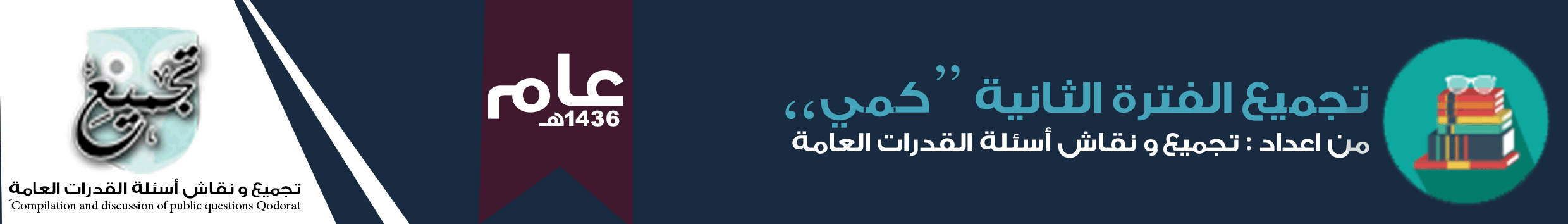 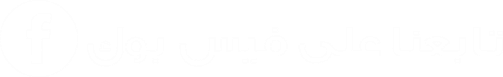 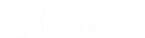 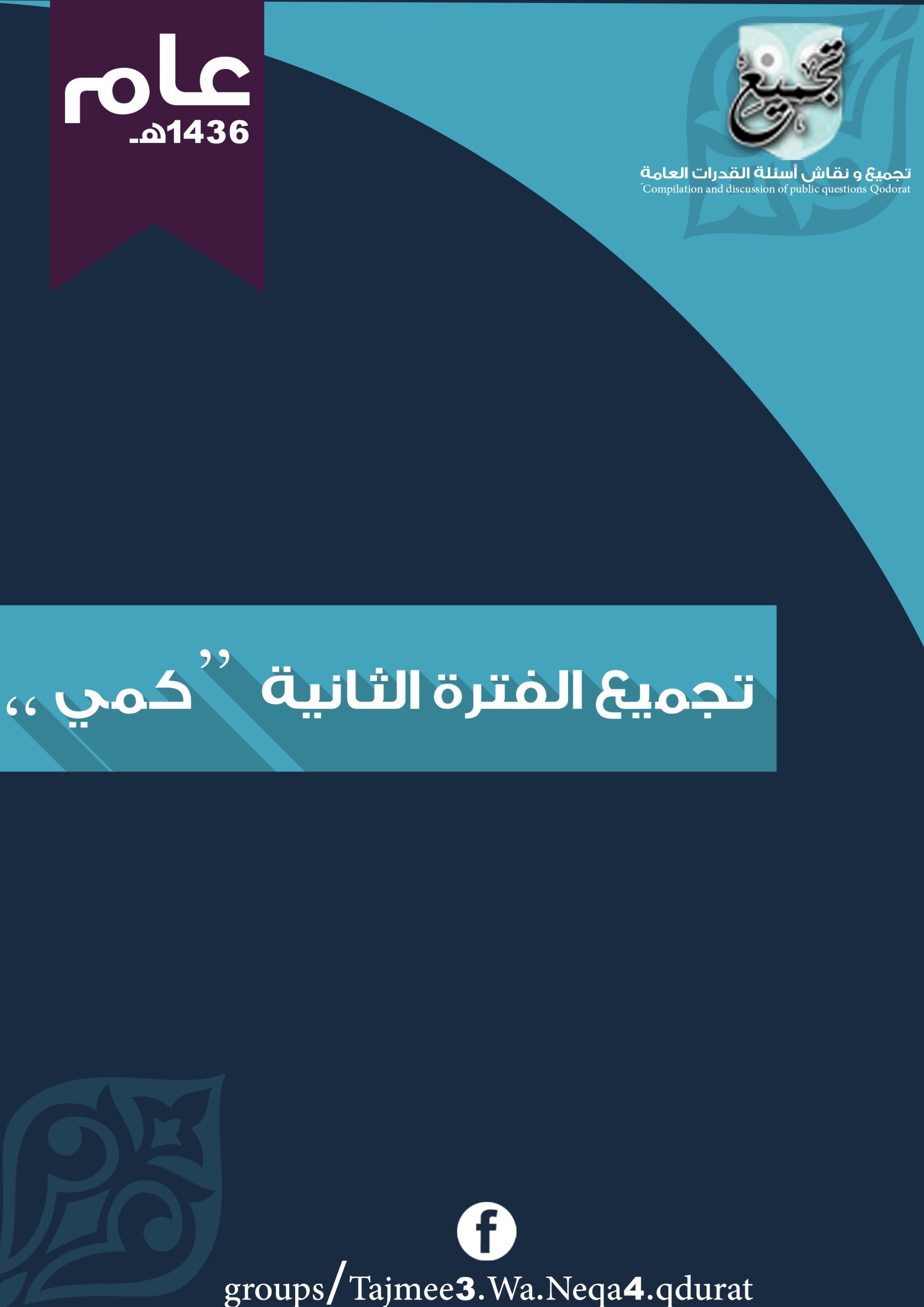 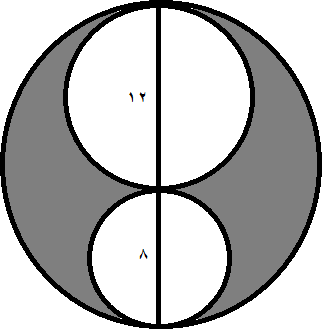 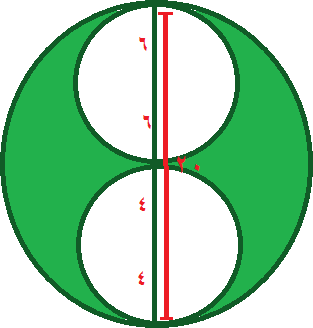 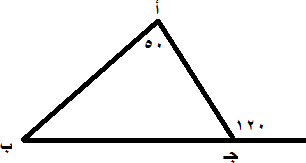 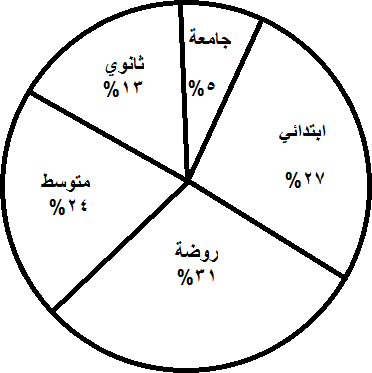 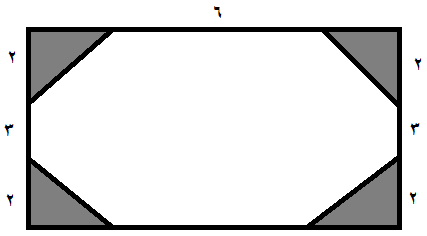 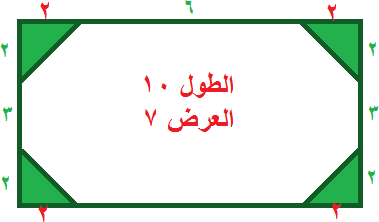 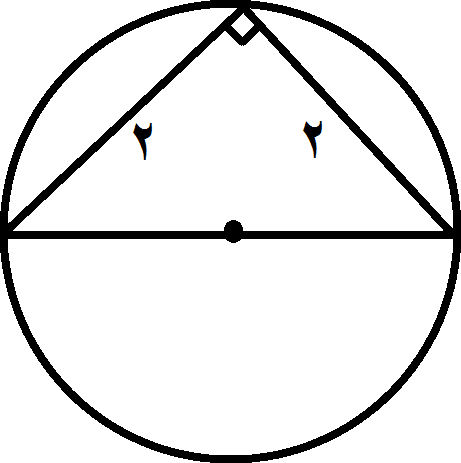 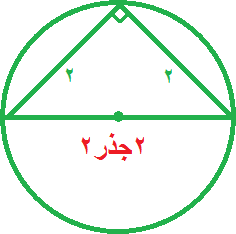 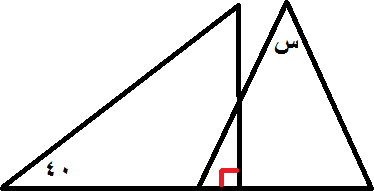 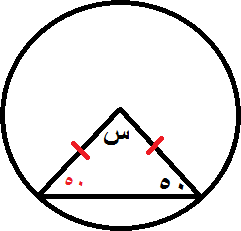 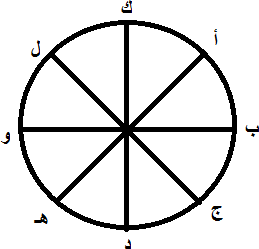 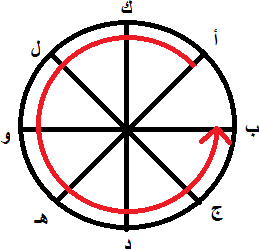 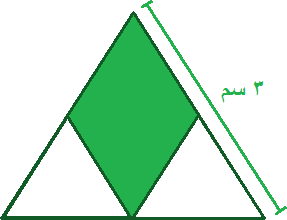 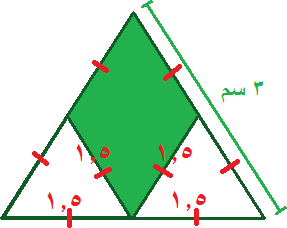 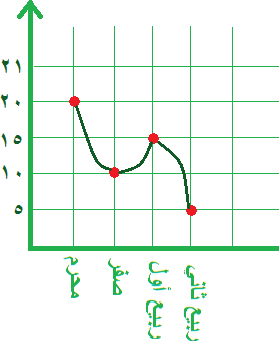 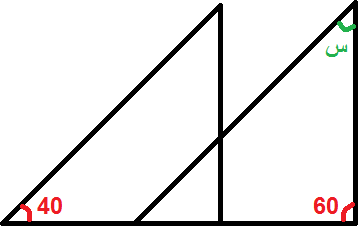 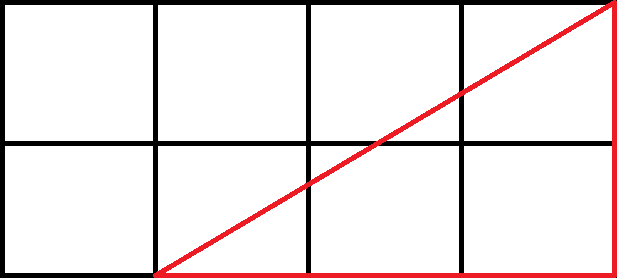 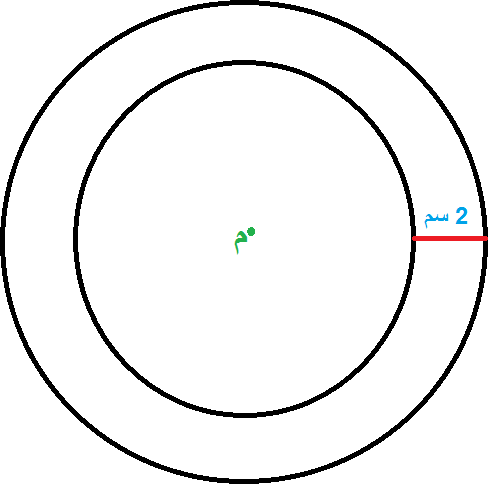 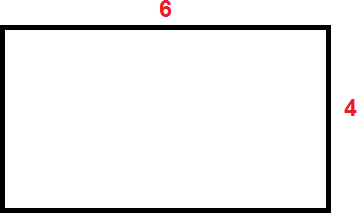 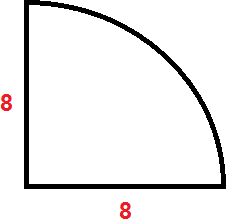 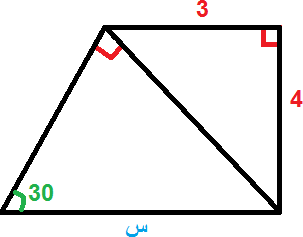 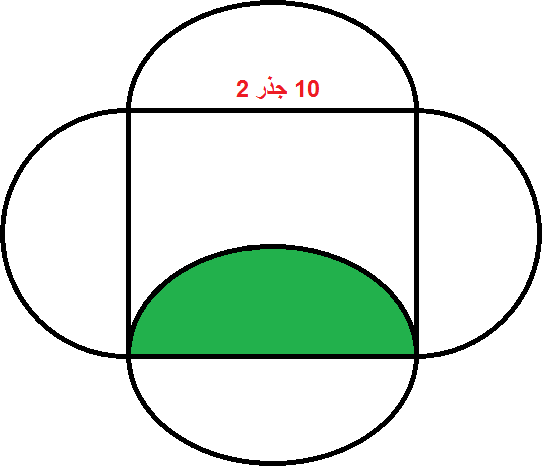 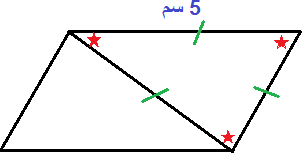 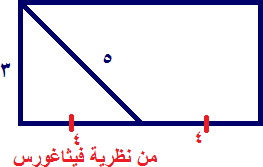 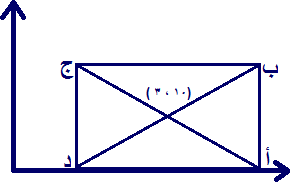 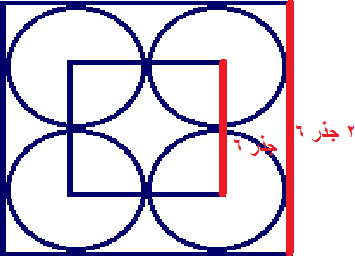 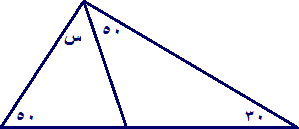 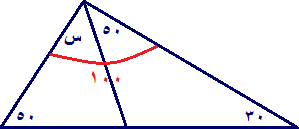 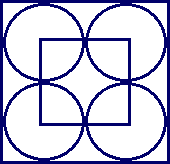 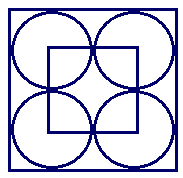 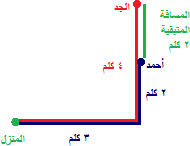 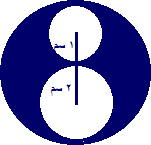 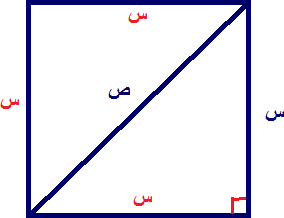 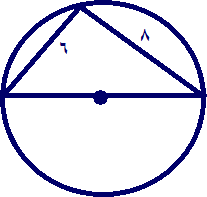 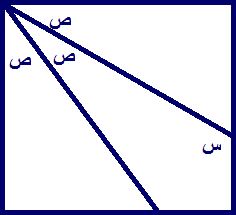 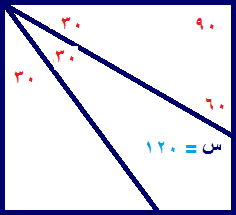 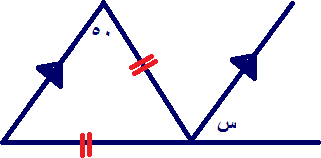 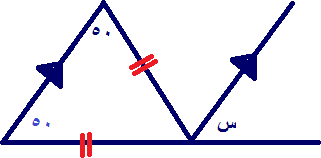 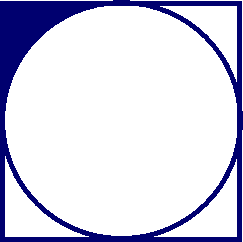 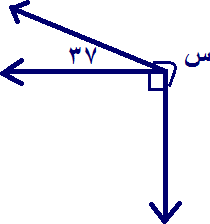 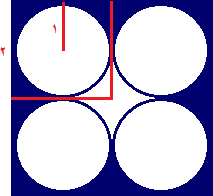 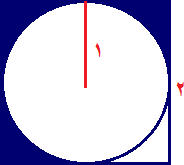 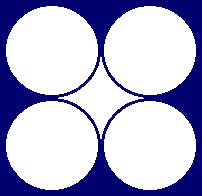 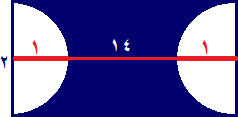 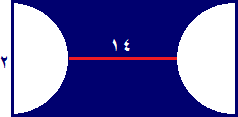 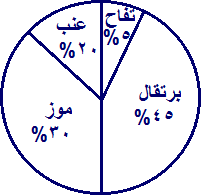 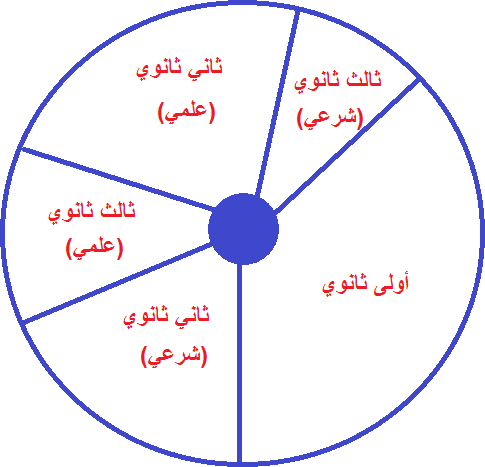 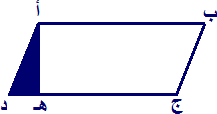 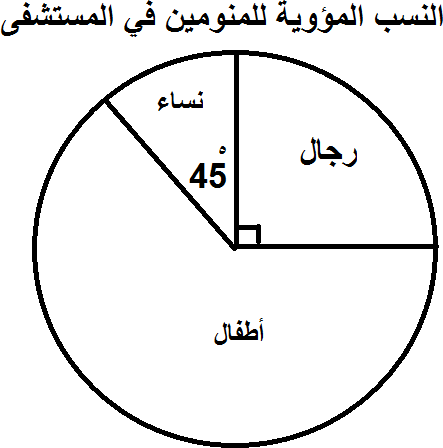 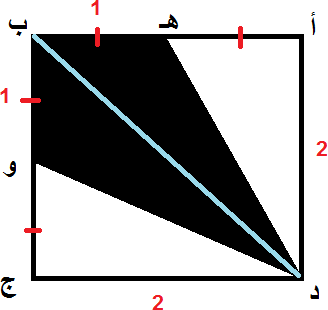 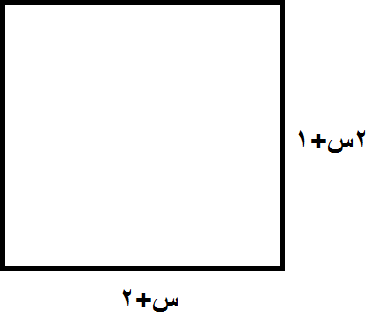 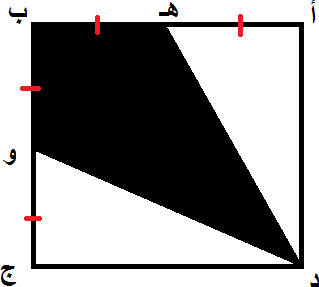 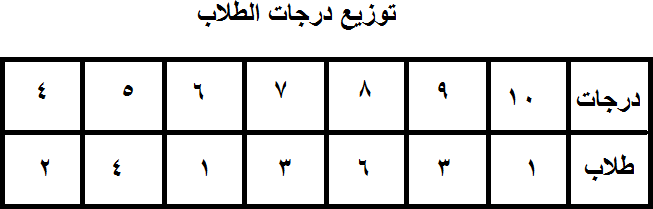 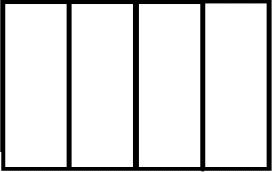 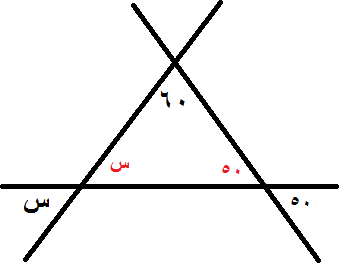 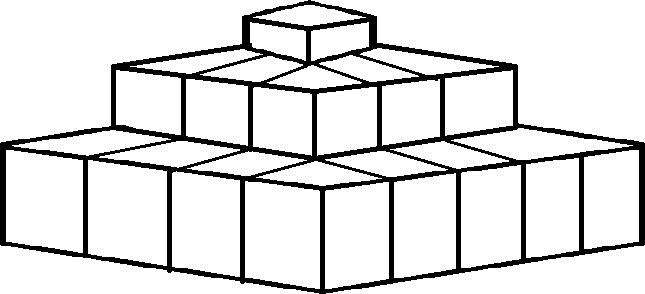 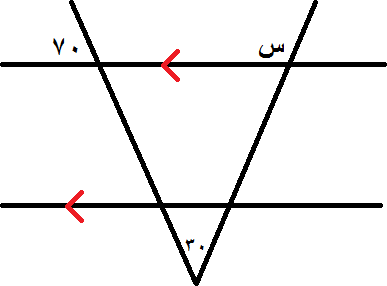 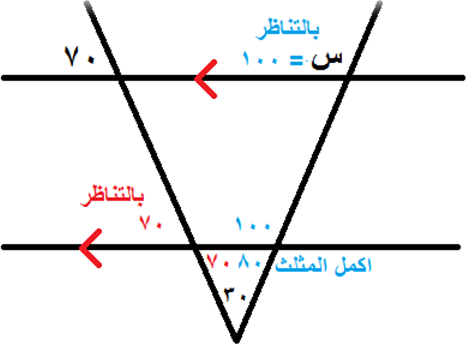 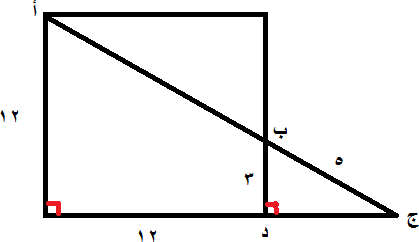 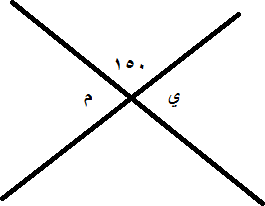 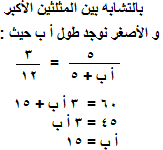 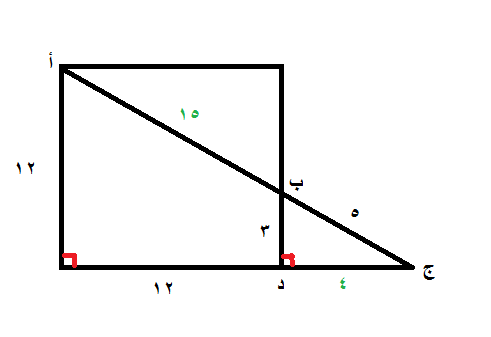 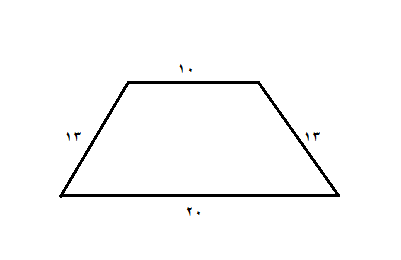 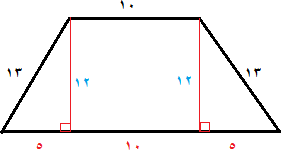 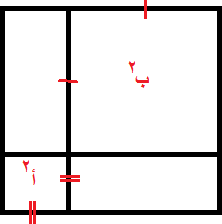 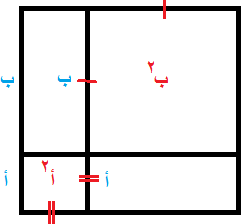 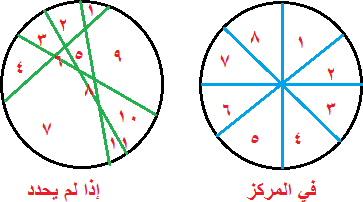 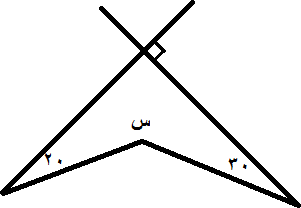 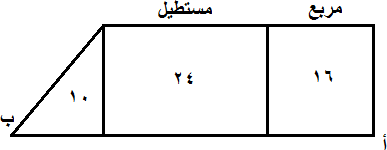 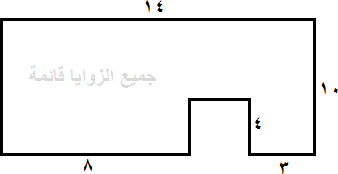 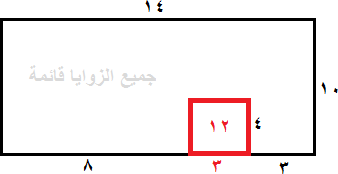 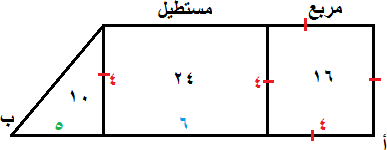 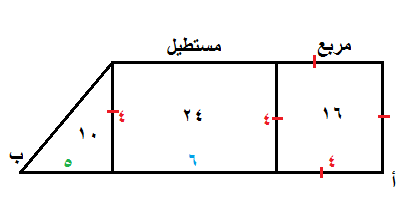 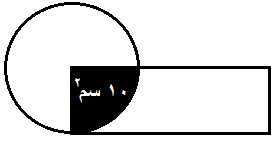 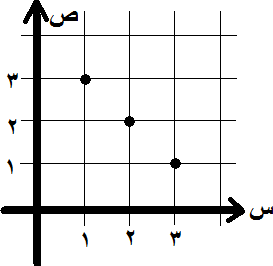 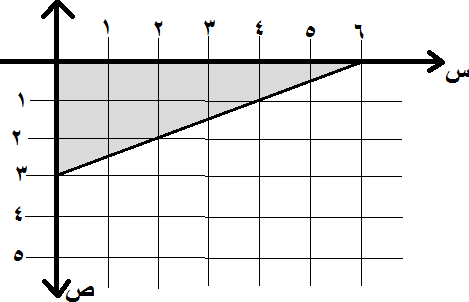 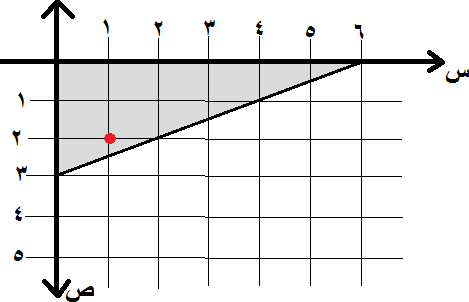 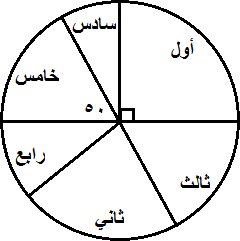 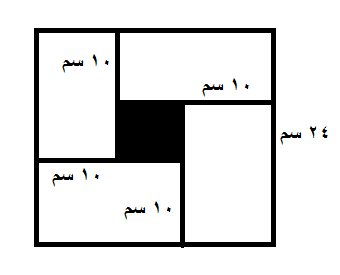 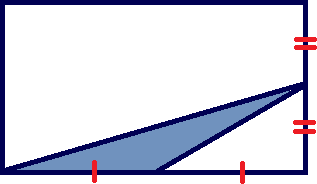 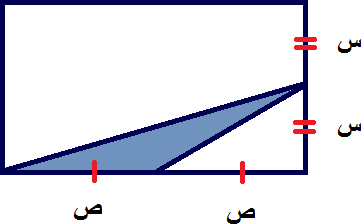 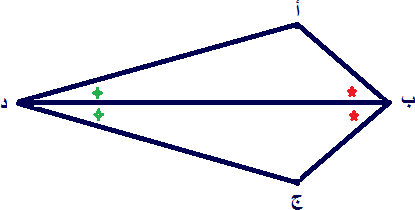 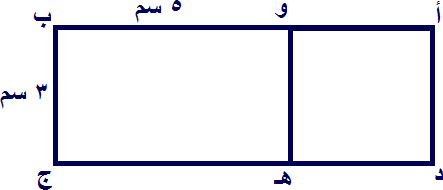 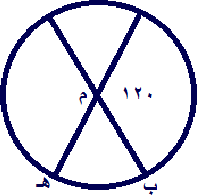 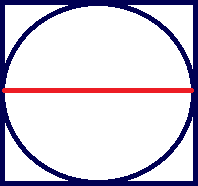 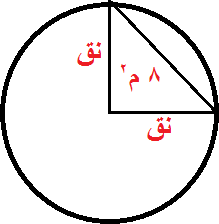 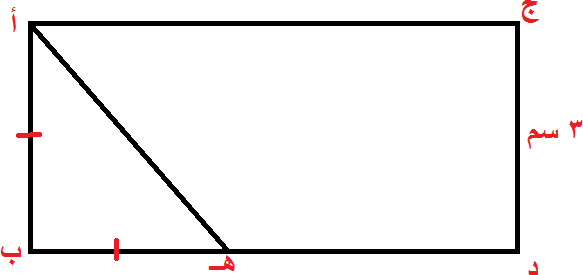 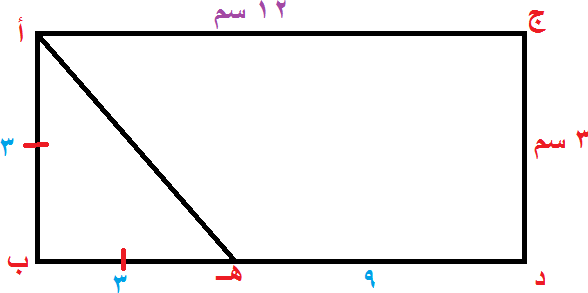 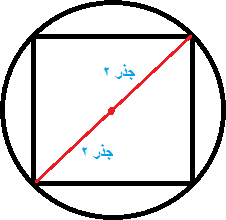 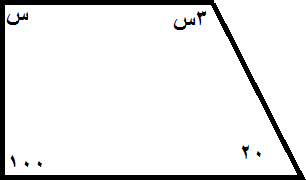 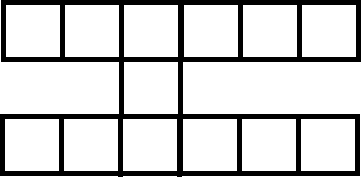 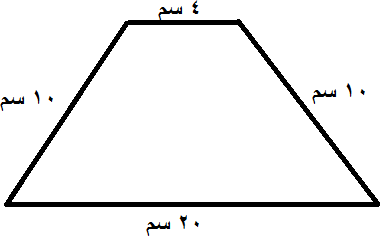 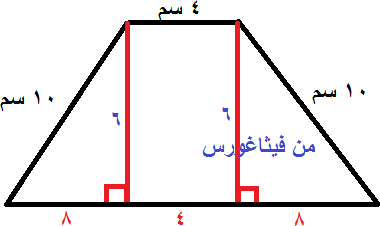 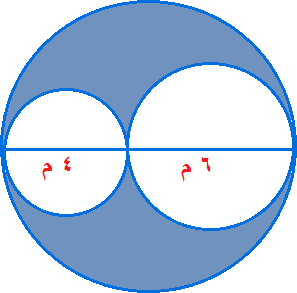 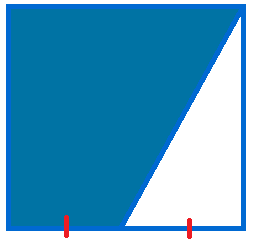 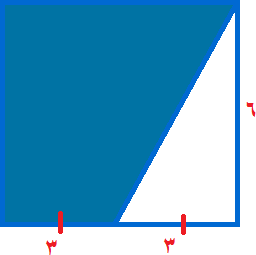 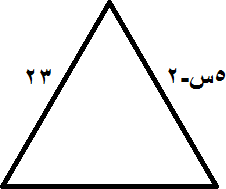 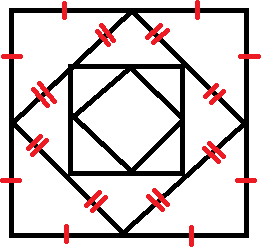 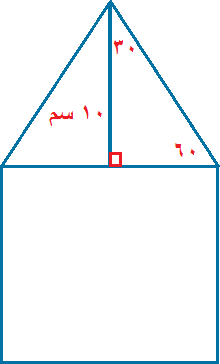 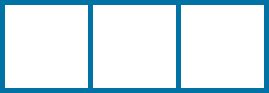 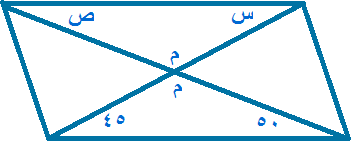 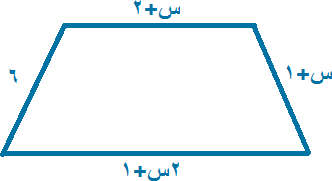 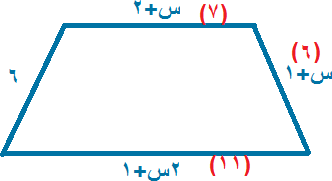 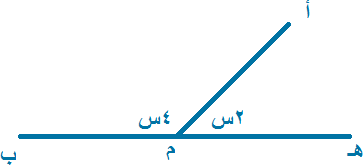 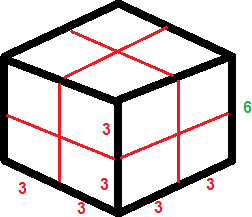 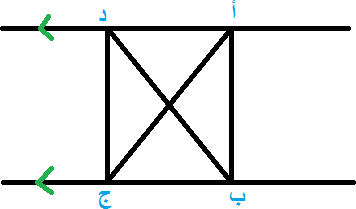 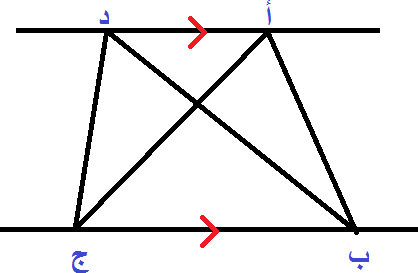 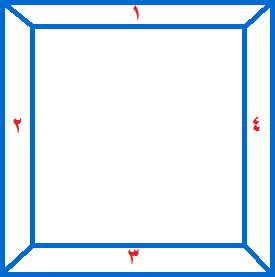 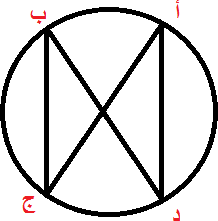 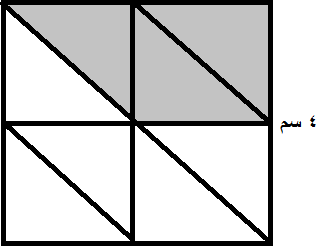 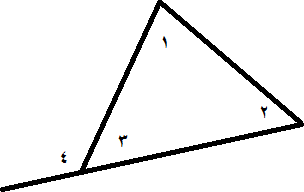 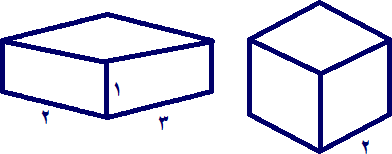 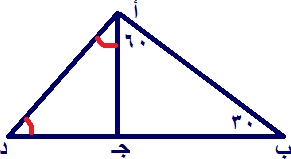 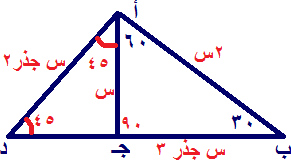 تم االنتهاء ،  وخير العمل ما حسن آخره وخير الكالم ما قل ودل وبعد هذا الجهد  المتواضع وبههللا أن نكون قد وفقنا في تجميع وحل أسئلة القدرات العامة الفترة الثانية للعام 1331 هـ للجزء نتمنى منالكمي.وصواب فمن هللا وما كان من خطأ فمنا ومن الشيطان فسامحونا عليه هذا العلم فال تفرط فيه فهو زادك في دنياك وآخرتك فما كان من خير و تذكر أن هللا سبحانه قد وهبكواسعى لحلمك ما دمت على يقين بأنك قادر على الوصول وال تلتفت للمحبطينألنهم على كل حال سيفرحون بسقوطك وينتظرون الزلة بنجاحك فكن أقوى ليس الجمال بأثواب تزيننا إن الجمال جمال العلم واألدب وليس اليتيم من ال والدين له إن اليتيم يتيم العلم واالدبوفقنا هللا وإياكم الى كل خير#أدمنز_تجميع_ونقاشwww.facebook.com/groups/Tajmee3.Wa.Neqa4.qdurat11فتح محمد كتاب الرياضيات فكان على صفحتين مجموع رقمي الصفحتين1١ فما حاصل ضرب ارقامالصفحتين  ؟فتح محمد كتاب الرياضيات فكان على صفحتين مجموع رقمي الصفحتين1١ فما حاصل ضرب ارقامالصفحتين  ؟فتح محمد كتاب الرياضيات فكان على صفحتين مجموع رقمي الصفحتين1١ فما حاصل ضرب ارقامالصفحتين  ؟فتح محمد كتاب الرياضيات فكان على صفحتين مجموع رقمي الصفحتين1١ فما حاصل ضرب ارقامالصفحتين  ؟فتح محمد كتاب الرياضيات فكان على صفحتين مجموع رقمي الصفحتين1١ فما حاصل ضرب ارقامالصفحتين  ؟فتح محمد كتاب الرياضيات فكان على صفحتين مجموع رقمي الصفحتين1١ فما حاصل ضرب ارقامالصفحتين  ؟فتح محمد كتاب الرياضيات فكان على صفحتين مجموع رقمي الصفحتين1١ فما حاصل ضرب ارقامالصفحتين  ؟فتح محمد كتاب الرياضيات فكان على صفحتين مجموع رقمي الصفحتين1١ فما حاصل ضرب ارقامالصفحتين  ؟فتح محمد كتاب الرياضيات فكان على صفحتين مجموع رقمي الصفحتين1١ فما حاصل ضرب ارقامالصفحتين  ؟4١١د١34ج١24ب١14١14أالحل ( ب )المطلوب عددين متتاليين مجموعهم 1١ بالتخمين نجد ان العددين هما 24 و21وحاصل ضربهما هو 24١الحل ( ب )المطلوب عددين متتاليين مجموعهم 1١ بالتخمين نجد ان العددين هما 24 و21وحاصل ضربهما هو 24١الحل ( ب )المطلوب عددين متتاليين مجموعهم 1١ بالتخمين نجد ان العددين هما 24 و21وحاصل ضربهما هو 24١الحل ( ب )المطلوب عددين متتاليين مجموعهم 1١ بالتخمين نجد ان العددين هما 24 و21وحاصل ضربهما هو 24١الحل ( ب )المطلوب عددين متتاليين مجموعهم 1١ بالتخمين نجد ان العددين هما 24 و21وحاصل ضربهما هو 24١الحل ( ب )المطلوب عددين متتاليين مجموعهم 1١ بالتخمين نجد ان العددين هما 24 و21وحاصل ضربهما هو 24١الحل ( ب )المطلوب عددين متتاليين مجموعهم 1١ بالتخمين نجد ان العددين هما 24 و21وحاصل ضربهما هو 24١الحل ( ب )المطلوب عددين متتاليين مجموعهم 1١ بالتخمين نجد ان العددين هما 24 و21وحاصل ضربهما هو 24١الحل ( ب )المطلوب عددين متتاليين مجموعهم 1١ بالتخمين نجد ان العددين هما 24 و21وحاصل ضربهما هو 24١22ما هو ربع العدد 224 ؟ما هو ربع العدد 224 ؟ما هو ربع العدد 224 ؟ما هو ربع العدد 224 ؟ما هو ربع العدد 224 ؟ما هو ربع العدد 224 ؟ما هو ربع العدد 224 ؟ما هو ربع العدد 224 ؟ما هو ربع العدد 224 ؟211د211ج211ب213213أالحل ( د )ربع اي نقسم العدد على ١ 224 ÷ ١ = ÷224 22فالقسمة عندما تتساوى األساسات نطرح االسس11^2 = 2-24^2الحل ( د )ربع اي نقسم العدد على ١ 224 ÷ ١ = ÷224 22فالقسمة عندما تتساوى األساسات نطرح االسس11^2 = 2-24^2الحل ( د )ربع اي نقسم العدد على ١ 224 ÷ ١ = ÷224 22فالقسمة عندما تتساوى األساسات نطرح االسس11^2 = 2-24^2الحل ( د )ربع اي نقسم العدد على ١ 224 ÷ ١ = ÷224 22فالقسمة عندما تتساوى األساسات نطرح االسس11^2 = 2-24^2الحل ( د )ربع اي نقسم العدد على ١ 224 ÷ ١ = ÷224 22فالقسمة عندما تتساوى األساسات نطرح االسس11^2 = 2-24^2الحل ( د )ربع اي نقسم العدد على ١ 224 ÷ ١ = ÷224 22فالقسمة عندما تتساوى األساسات نطرح االسس11^2 = 2-24^2الحل ( د )ربع اي نقسم العدد على ١ 224 ÷ ١ = ÷224 22فالقسمة عندما تتساوى األساسات نطرح االسس11^2 = 2-24^2الحل ( د )ربع اي نقسم العدد على ١ 224 ÷ ١ = ÷224 22فالقسمة عندما تتساوى األساسات نطرح االسس11^2 = 2-24^2الحل ( د )ربع اي نقسم العدد على ١ 224 ÷ ١ = ÷224 22فالقسمة عندما تتساوى األساسات نطرح االسس11^2 = 2-24^233اذا كان عقرب الساعة االن على الساعة الثالثة بعد مرور 04 ساعه اين يكون العقرب ؟اذا كان عقرب الساعة االن على الساعة الثالثة بعد مرور 04 ساعه اين يكون العقرب ؟اذا كان عقرب الساعة االن على الساعة الثالثة بعد مرور 04 ساعه اين يكون العقرب ؟اذا كان عقرب الساعة االن على الساعة الثالثة بعد مرور 04 ساعه اين يكون العقرب ؟اذا كان عقرب الساعة االن على الساعة الثالثة بعد مرور 04 ساعه اين يكون العقرب ؟اذا كان عقرب الساعة االن على الساعة الثالثة بعد مرور 04 ساعه اين يكون العقرب ؟اذا كان عقرب الساعة االن على الساعة الثالثة بعد مرور 04 ساعه اين يكون العقرب ؟اذا كان عقرب الساعة االن على الساعة الثالثة بعد مرور 04 ساعه اين يكون العقرب ؟اذا كان عقرب الساعة االن على الساعة الثالثة بعد مرور 04 ساعه اين يكون العقرب ؟0د١ج3ب22أالحل ( د )بعد مرور 1١ ساعة اي يومين يكون العقرب عند نفس الساعة نضيف ساعتين حتى تصل الى 040 = 2+3اي الساعة الخامسةالحل ( د )بعد مرور 1١ ساعة اي يومين يكون العقرب عند نفس الساعة نضيف ساعتين حتى تصل الى 040 = 2+3اي الساعة الخامسةالحل ( د )بعد مرور 1١ ساعة اي يومين يكون العقرب عند نفس الساعة نضيف ساعتين حتى تصل الى 040 = 2+3اي الساعة الخامسةالحل ( د )بعد مرور 1١ ساعة اي يومين يكون العقرب عند نفس الساعة نضيف ساعتين حتى تصل الى 040 = 2+3اي الساعة الخامسةالحل ( د )بعد مرور 1١ ساعة اي يومين يكون العقرب عند نفس الساعة نضيف ساعتين حتى تصل الى 040 = 2+3اي الساعة الخامسةالحل ( د )بعد مرور 1١ ساعة اي يومين يكون العقرب عند نفس الساعة نضيف ساعتين حتى تصل الى 040 = 2+3اي الساعة الخامسةالحل ( د )بعد مرور 1١ ساعة اي يومين يكون العقرب عند نفس الساعة نضيف ساعتين حتى تصل الى 040 = 2+3اي الساعة الخامسةالحل ( د )بعد مرور 1١ ساعة اي يومين يكون العقرب عند نفس الساعة نضيف ساعتين حتى تصل الى 040 = 2+3اي الساعة الخامسةالحل ( د )بعد مرور 1١ ساعة اي يومين يكون العقرب عند نفس الساعة نضيف ساعتين حتى تصل الى 040 = 2+3اي الساعة الخامسة١١اكمل المتتابعة 1 , 12 , 11 , 21 , ...اكمل المتتابعة 1 , 12 , 11 , 21 , ...اكمل المتتابعة 1 , 12 , 11 , 21 , ...اكمل المتتابعة 1 , 12 , 11 , 21 , ...اكمل المتتابعة 1 , 12 , 11 , 21 , ...اكمل المتتابعة 1 , 12 , 11 , 21 , ...اكمل المتتابعة 1 , 12 , 11 , 21 , ...اكمل المتتابعة 1 , 12 , 11 , 21 , ...اكمل المتتابعة 1 , 12 , 11 , 21 , ...١0د١4ج34ب2222أالحل : العالقة بينهم غير واضحة ��الحل : العالقة بينهم غير واضحة ��الحل : العالقة بينهم غير واضحة ��الحل : العالقة بينهم غير واضحة ��الحل : العالقة بينهم غير واضحة ��الحل : العالقة بينهم غير واضحة ��الحل : العالقة بينهم غير واضحة ��الحل : العالقة بينهم غير واضحة ��الحل : العالقة بينهم غير واضحة ��00اوجد الناتج اذا كانت س1=؟ 1- س1 + 2س + 3س2اوجد الناتج اذا كانت س1=؟ 1- س1 + 2س + 3س2اوجد الناتج اذا كانت س1=؟ 1- س1 + 2س + 3س2اوجد الناتج اذا كانت س1=؟ 1- س1 + 2س + 3س2اوجد الناتج اذا كانت س1=؟ 1- س1 + 2س + 3س2اوجد الناتج اذا كانت س1=؟ 1- س1 + 2س + 3س2اوجد الناتج اذا كانت س1=؟ 1- س1 + 2س + 3س2اوجد الناتج اذا كانت س1=؟ 1- س1 + 2س + 3س2اوجد الناتج اذا كانت س1=؟ 1- س1 + 2س + 3س212د11ج14ب22أالحل ( ب )بالتعويض بقيمة س )1(2 3 1-)1(1+2)1(+14 = 1-1+1+2الحل ( ب )بالتعويض بقيمة س )1(2 3 1-)1(1+2)1(+14 = 1-1+1+2الحل ( ب )بالتعويض بقيمة س )1(2 3 1-)1(1+2)1(+14 = 1-1+1+2الحل ( ب )بالتعويض بقيمة س )1(2 3 1-)1(1+2)1(+14 = 1-1+1+2الحل ( ب )بالتعويض بقيمة س )1(2 3 1-)1(1+2)1(+14 = 1-1+1+2الحل ( ب )بالتعويض بقيمة س )1(2 3 1-)1(1+2)1(+14 = 1-1+1+2الحل ( ب )بالتعويض بقيمة س )1(2 3 1-)1(1+2)1(+14 = 1-1+1+2الحل ( ب )بالتعويض بقيمة س )1(2 3 1-)1(1+2)1(+14 = 1-1+1+2الحل ( ب )بالتعويض بقيمة س )1(2 3 1-)1(1+2)1(+14 = 1-1+1+211قطعه مستطيله الشكل مساحتها 1١ اذا تم وضع سجاده مربعه الشكل طول ضلعها 0 فما مساحهالجزء المتبقي ؟قطعه مستطيله الشكل مساحتها 1١ اذا تم وضع سجاده مربعه الشكل طول ضلعها 0 فما مساحهالجزء المتبقي ؟قطعه مستطيله الشكل مساحتها 1١ اذا تم وضع سجاده مربعه الشكل طول ضلعها 0 فما مساحهالجزء المتبقي ؟قطعه مستطيله الشكل مساحتها 1١ اذا تم وضع سجاده مربعه الشكل طول ضلعها 0 فما مساحهالجزء المتبقي ؟قطعه مستطيله الشكل مساحتها 1١ اذا تم وضع سجاده مربعه الشكل طول ضلعها 0 فما مساحهالجزء المتبقي ؟قطعه مستطيله الشكل مساحتها 1١ اذا تم وضع سجاده مربعه الشكل طول ضلعها 0 فما مساحهالجزء المتبقي ؟قطعه مستطيله الشكل مساحتها 1١ اذا تم وضع سجاده مربعه الشكل طول ضلعها 0 فما مساحهالجزء المتبقي ؟قطعه مستطيله الشكل مساحتها 1١ اذا تم وضع سجاده مربعه الشكل طول ضلعها 0 فما مساحهالجزء المتبقي ؟قطعه مستطيله الشكل مساحتها 1١ اذا تم وضع سجاده مربعه الشكل طول ضلعها 0 فما مساحهالجزء المتبقي ؟20د2١ج23ب2222أالحل ( ب )مساحة المتبقي = مساحة المستطيل – المربع مساحة المربع = 0 × 0 = 2023 = 20 – ١1الحل ( ب )مساحة المتبقي = مساحة المستطيل – المربع مساحة المربع = 0 × 0 = 2023 = 20 – ١1الحل ( ب )مساحة المتبقي = مساحة المستطيل – المربع مساحة المربع = 0 × 0 = 2023 = 20 – ١1الحل ( ب )مساحة المتبقي = مساحة المستطيل – المربع مساحة المربع = 0 × 0 = 2023 = 20 – ١1الحل ( ب )مساحة المتبقي = مساحة المستطيل – المربع مساحة المربع = 0 × 0 = 2023 = 20 – ١1الحل ( ب )مساحة المتبقي = مساحة المستطيل – المربع مساحة المربع = 0 × 0 = 2023 = 20 – ١1الحل ( ب )مساحة المتبقي = مساحة المستطيل – المربع مساحة المربع = 0 × 0 = 2023 = 20 – ١1الحل ( ب )مساحة المتبقي = مساحة المستطيل – المربع مساحة المربع = 0 × 0 = 2023 = 20 – ١1الحل ( ب )مساحة المتبقي = مساحة المستطيل – المربع مساحة المربع = 0 × 0 = 2023 = 20 – ١111محمد صرف في الشهر األول ربع الراتب ثم صرف النصف فتبقى معه 1044 ريال فكم كان راتبه ؟محمد صرف في الشهر األول ربع الراتب ثم صرف النصف فتبقى معه 1044 ريال فكم كان راتبه ؟محمد صرف في الشهر األول ربع الراتب ثم صرف النصف فتبقى معه 1044 ريال فكم كان راتبه ؟محمد صرف في الشهر األول ربع الراتب ثم صرف النصف فتبقى معه 1044 ريال فكم كان راتبه ؟محمد صرف في الشهر األول ربع الراتب ثم صرف النصف فتبقى معه 1044 ريال فكم كان راتبه ؟محمد صرف في الشهر األول ربع الراتب ثم صرف النصف فتبقى معه 1044 ريال فكم كان راتبه ؟محمد صرف في الشهر األول ربع الراتب ثم صرف النصف فتبقى معه 1044 ريال فكم كان راتبه ؟محمد صرف في الشهر األول ربع الراتب ثم صرف النصف فتبقى معه 1044 ريال فكم كان راتبه ؟محمد صرف في الشهر األول ربع الراتب ثم صرف النصف فتبقى معه 1044 ريال فكم كان راتبه ؟١444د1444ج3044ب34443444أالحل ( ج )بما انه لم يذكر ان ما انفقه هو من الباقي فأننا نجمع النسب ونوجد قيمتها /1١2/1+ = /3١اي ان الباقي من الراتب هو ال /1١ /1١ 1044بالضرب × ١1444=١×1044الحل ( ج )بما انه لم يذكر ان ما انفقه هو من الباقي فأننا نجمع النسب ونوجد قيمتها /1١2/1+ = /3١اي ان الباقي من الراتب هو ال /1١ /1١ 1044بالضرب × ١1444=١×1044الحل ( ج )بما انه لم يذكر ان ما انفقه هو من الباقي فأننا نجمع النسب ونوجد قيمتها /1١2/1+ = /3١اي ان الباقي من الراتب هو ال /1١ /1١ 1044بالضرب × ١1444=١×1044الحل ( ج )بما انه لم يذكر ان ما انفقه هو من الباقي فأننا نجمع النسب ونوجد قيمتها /1١2/1+ = /3١اي ان الباقي من الراتب هو ال /1١ /1١ 1044بالضرب × ١1444=١×1044الحل ( ج )بما انه لم يذكر ان ما انفقه هو من الباقي فأننا نجمع النسب ونوجد قيمتها /1١2/1+ = /3١اي ان الباقي من الراتب هو ال /1١ /1١ 1044بالضرب × ١1444=١×1044الحل ( ج )بما انه لم يذكر ان ما انفقه هو من الباقي فأننا نجمع النسب ونوجد قيمتها /1١2/1+ = /3١اي ان الباقي من الراتب هو ال /1١ /1١ 1044بالضرب × ١1444=١×1044الحل ( ج )بما انه لم يذكر ان ما انفقه هو من الباقي فأننا نجمع النسب ونوجد قيمتها /1١2/1+ = /3١اي ان الباقي من الراتب هو ال /1١ /1١ 1044بالضرب × ١1444=١×1044الحل ( ج )بما انه لم يذكر ان ما انفقه هو من الباقي فأننا نجمع النسب ونوجد قيمتها /1١2/1+ = /3١اي ان الباقي من الراتب هو ال /1١ /1١ 1044بالضرب × ١1444=١×1044الحل ( ج )بما انه لم يذكر ان ما انفقه هو من الباقي فأننا نجمع النسب ونوجد قيمتها /1١2/1+ = /3١اي ان الباقي من الراتب هو ال /1١ /1١ 1044بالضرب × ١1444=١×104411اذا اختبر طالب 3  اختبارات من 144 و حصل على 14(،20،)24 كم عليه ان يحصل في االختبار الرابعلكي يكون المتوسط لديه24 ؟اذا اختبر طالب 3  اختبارات من 144 و حصل على 14(،20،)24 كم عليه ان يحصل في االختبار الرابعلكي يكون المتوسط لديه24 ؟اذا اختبر طالب 3  اختبارات من 144 و حصل على 14(،20،)24 كم عليه ان يحصل في االختبار الرابعلكي يكون المتوسط لديه24 ؟اذا اختبر طالب 3  اختبارات من 144 و حصل على 14(،20،)24 كم عليه ان يحصل في االختبار الرابعلكي يكون المتوسط لديه24 ؟اذا اختبر طالب 3  اختبارات من 144 و حصل على 14(،20،)24 كم عليه ان يحصل في االختبار الرابعلكي يكون المتوسط لديه24 ؟اذا اختبر طالب 3  اختبارات من 144 و حصل على 14(،20،)24 كم عليه ان يحصل في االختبار الرابعلكي يكون المتوسط لديه24 ؟اذا اختبر طالب 3  اختبارات من 144 و حصل على 14(،20،)24 كم عليه ان يحصل في االختبار الرابعلكي يكون المتوسط لديه24 ؟اذا اختبر طالب 3  اختبارات من 144 و حصل على 14(،20،)24 كم عليه ان يحصل في االختبار الرابعلكي يكون المتوسط لديه24 ؟اذا اختبر طالب 3  اختبارات من 144 و حصل على 14(،20،)24 كم عليه ان يحصل في االختبار الرابعلكي يكون المتوسط لديه24 ؟24د11ج20ب2121أالحل ( ب )المجموع = المتوسط × عدد القيم ×24١ = 314مجموع الدرجات 14= + 24 + 20 + س = 314الدرجة الرابعة = 314 – 210 = 20الحل ( ب )المجموع = المتوسط × عدد القيم ×24١ = 314مجموع الدرجات 14= + 24 + 20 + س = 314الدرجة الرابعة = 314 – 210 = 20الحل ( ب )المجموع = المتوسط × عدد القيم ×24١ = 314مجموع الدرجات 14= + 24 + 20 + س = 314الدرجة الرابعة = 314 – 210 = 20الحل ( ب )المجموع = المتوسط × عدد القيم ×24١ = 314مجموع الدرجات 14= + 24 + 20 + س = 314الدرجة الرابعة = 314 – 210 = 20الحل ( ب )المجموع = المتوسط × عدد القيم ×24١ = 314مجموع الدرجات 14= + 24 + 20 + س = 314الدرجة الرابعة = 314 – 210 = 20الحل ( ب )المجموع = المتوسط × عدد القيم ×24١ = 314مجموع الدرجات 14= + 24 + 20 + س = 314الدرجة الرابعة = 314 – 210 = 20الحل ( ب )المجموع = المتوسط × عدد القيم ×24١ = 314مجموع الدرجات 14= + 24 + 20 + س = 314الدرجة الرابعة = 314 – 210 = 20الحل ( ب )المجموع = المتوسط × عدد القيم ×24١ = 314مجموع الدرجات 14= + 24 + 20 + س = 314الدرجة الرابعة = 314 – 210 = 20الحل ( ب )المجموع = المتوسط × عدد القيم ×24١ = 314مجموع الدرجات 14= + 24 + 20 + س = 314الدرجة الرابعة = 314 – 210 = 2022كم عدد صحيح بين 1 و 4١ به 2 و 3كم عدد صحيح بين 1 و 4١ به 2 و 3كم عدد صحيح بين 1 و 4١ به 2 و 3كم عدد صحيح بين 1 و 4١ به 2 و 3كم عدد صحيح بين 1 و 4١ به 2 و 3كم عدد صحيح بين 1 و 4١ به 2 و 3كم عدد صحيح بين 1 و 4١ به 2 و 3كم عدد صحيح بين 1 و 4١ به 2 و 3كم عدد صحيح بين 1 و 4١ به 2 و 324د2١ج21ب2121أالحل ( أ )-31-31-31-30-3١-33-32-31-34-22-21-21-21-20-2١-23-22-21-24-13-12-3-2 32وألنه  ذكر (و ) فأننا نحسب 23 و32 على انهم ١ اعداد وبذلك تكون االجابة 21اما اذا ذكر ( او ) فأننا ال نحتسبهم وتكون االجابة ١2الحل ( أ )-31-31-31-30-3١-33-32-31-34-22-21-21-21-20-2١-23-22-21-24-13-12-3-2 32وألنه  ذكر (و ) فأننا نحسب 23 و32 على انهم ١ اعداد وبذلك تكون االجابة 21اما اذا ذكر ( او ) فأننا ال نحتسبهم وتكون االجابة ١2الحل ( أ )-31-31-31-30-3١-33-32-31-34-22-21-21-21-20-2١-23-22-21-24-13-12-3-2 32وألنه  ذكر (و ) فأننا نحسب 23 و32 على انهم ١ اعداد وبذلك تكون االجابة 21اما اذا ذكر ( او ) فأننا ال نحتسبهم وتكون االجابة ١2الحل ( أ )-31-31-31-30-3١-33-32-31-34-22-21-21-21-20-2١-23-22-21-24-13-12-3-2 32وألنه  ذكر (و ) فأننا نحسب 23 و32 على انهم ١ اعداد وبذلك تكون االجابة 21اما اذا ذكر ( او ) فأننا ال نحتسبهم وتكون االجابة ١2الحل ( أ )-31-31-31-30-3١-33-32-31-34-22-21-21-21-20-2١-23-22-21-24-13-12-3-2 32وألنه  ذكر (و ) فأننا نحسب 23 و32 على انهم ١ اعداد وبذلك تكون االجابة 21اما اذا ذكر ( او ) فأننا ال نحتسبهم وتكون االجابة ١2الحل ( أ )-31-31-31-30-3١-33-32-31-34-22-21-21-21-20-2١-23-22-21-24-13-12-3-2 32وألنه  ذكر (و ) فأننا نحسب 23 و32 على انهم ١ اعداد وبذلك تكون االجابة 21اما اذا ذكر ( او ) فأننا ال نحتسبهم وتكون االجابة ١2الحل ( أ )-31-31-31-30-3١-33-32-31-34-22-21-21-21-20-2١-23-22-21-24-13-12-3-2 32وألنه  ذكر (و ) فأننا نحسب 23 و32 على انهم ١ اعداد وبذلك تكون االجابة 21اما اذا ذكر ( او ) فأننا ال نحتسبهم وتكون االجابة ١2الحل ( أ )-31-31-31-30-3١-33-32-31-34-22-21-21-21-20-2١-23-22-21-24-13-12-3-2 32وألنه  ذكر (و ) فأننا نحسب 23 و32 على انهم ١ اعداد وبذلك تكون االجابة 21اما اذا ذكر ( او ) فأننا ال نحتسبهم وتكون االجابة ١2الحل ( أ )-31-31-31-30-3١-33-32-31-34-22-21-21-21-20-2١-23-22-21-24-13-12-3-2 32وألنه  ذكر (و ) فأننا نحسب 23 و32 على انهم ١ اعداد وبذلك تكون االجابة 21اما اذا ذكر ( او ) فأننا ال نحتسبهم وتكون االجابة ١21414جذر س تربيع يساوي    √    √    √جذر س تربيع يساوي    √    √    √جذر س تربيع يساوي    √    √    √جذر س تربيع يساوي    √    √    √جذر س تربيع يساوي    √    √    √جذر س تربيع يساوي    √    √    √جذر س تربيع يساوي    √    √    √جذر س تربيع يساوي    √    √    √جذر س تربيع يساوي    √    √    √2±د2 جذر 2ج١-ب22أالحل ( د )=	√ √     =	√ √ =	√     =	√ =	±2الحل ( د )=	√ √     =	√ √ =	√     =	√ =	±2الحل ( د )=	√ √     =	√ √ =	√     =	√ =	±2الحل ( د )=	√ √     =	√ √ =	√     =	√ =	±2الحل ( د )=	√ √     =	√ √ =	√     =	√ =	±2الحل ( د )=	√ √     =	√ √ =	√     =	√ =	±2الحل ( د )=	√ √     =	√ √ =	√     =	√ =	±2الحل ( د )=	√ √     =	√ √ =	√     =	√ =	±2الحل ( د )=	√ √     =	√ √ =	√     =	√ =	±21111اسطوانة مملوءة ربعها ثم اضفنا 14 فأصبحت مملوءة /3١ فكم سعتها ؟اسطوانة مملوءة ربعها ثم اضفنا 14 فأصبحت مملوءة /3١ فكم سعتها ؟اسطوانة مملوءة ربعها ثم اضفنا 14 فأصبحت مملوءة /3١ فكم سعتها ؟اسطوانة مملوءة ربعها ثم اضفنا 14 فأصبحت مملوءة /3١ فكم سعتها ؟اسطوانة مملوءة ربعها ثم اضفنا 14 فأصبحت مملوءة /3١ فكم سعتها ؟اسطوانة مملوءة ربعها ثم اضفنا 14 فأصبحت مملوءة /3١ فكم سعتها ؟اسطوانة مملوءة ربعها ثم اضفنا 14 فأصبحت مملوءة /3١ فكم سعتها ؟اسطوانة مملوءة ربعها ثم اضفنا 14 فأصبحت مملوءة /3١ فكم سعتها ؟اسطوانة مملوءة ربعها ثم اضفنا 14 فأصبحت مملوءة /3١ فكم سعتها ؟24د114ج1١4ب144144أالحل ( ب )مقدار الزيادة = /3١/1-١ = 2/1 أي ان 14 لتر تمثل 2/1 االسطوانةوبالكامل تكون 14×2 = 4١1الحل ( ب )مقدار الزيادة = /3١/1-١ = 2/1 أي ان 14 لتر تمثل 2/1 االسطوانةوبالكامل تكون 14×2 = 4١1الحل ( ب )مقدار الزيادة = /3١/1-١ = 2/1 أي ان 14 لتر تمثل 2/1 االسطوانةوبالكامل تكون 14×2 = 4١1الحل ( ب )مقدار الزيادة = /3١/1-١ = 2/1 أي ان 14 لتر تمثل 2/1 االسطوانةوبالكامل تكون 14×2 = 4١1الحل ( ب )مقدار الزيادة = /3١/1-١ = 2/1 أي ان 14 لتر تمثل 2/1 االسطوانةوبالكامل تكون 14×2 = 4١1الحل ( ب )مقدار الزيادة = /3١/1-١ = 2/1 أي ان 14 لتر تمثل 2/1 االسطوانةوبالكامل تكون 14×2 = 4١1الحل ( ب )مقدار الزيادة = /3١/1-١ = 2/1 أي ان 14 لتر تمثل 2/1 االسطوانةوبالكامل تكون 14×2 = 4١1الحل ( ب )مقدار الزيادة = /3١/1-١ = 2/1 أي ان 14 لتر تمثل 2/1 االسطوانةوبالكامل تكون 14×2 = 4١1الحل ( ب )مقدار الزيادة = /3١/1-١ = 2/1 أي ان 14 لتر تمثل 2/1 االسطوانةوبالكامل تكون 14×2 = 4١11212سيارة تصرف 24 لتر من البنزين في ساعة واحدة وسيارة أخرى تصرف 10 ليتر من البنزين في نفسالمدة الزمنية فكم الفرق في استهالك السيارتين اذا مشوا 14 ساعات معا في نفس الوقت؟سيارة تصرف 24 لتر من البنزين في ساعة واحدة وسيارة أخرى تصرف 10 ليتر من البنزين في نفسالمدة الزمنية فكم الفرق في استهالك السيارتين اذا مشوا 14 ساعات معا في نفس الوقت؟سيارة تصرف 24 لتر من البنزين في ساعة واحدة وسيارة أخرى تصرف 10 ليتر من البنزين في نفسالمدة الزمنية فكم الفرق في استهالك السيارتين اذا مشوا 14 ساعات معا في نفس الوقت؟سيارة تصرف 24 لتر من البنزين في ساعة واحدة وسيارة أخرى تصرف 10 ليتر من البنزين في نفسالمدة الزمنية فكم الفرق في استهالك السيارتين اذا مشوا 14 ساعات معا في نفس الوقت؟سيارة تصرف 24 لتر من البنزين في ساعة واحدة وسيارة أخرى تصرف 10 ليتر من البنزين في نفسالمدة الزمنية فكم الفرق في استهالك السيارتين اذا مشوا 14 ساعات معا في نفس الوقت؟سيارة تصرف 24 لتر من البنزين في ساعة واحدة وسيارة أخرى تصرف 10 ليتر من البنزين في نفسالمدة الزمنية فكم الفرق في استهالك السيارتين اذا مشوا 14 ساعات معا في نفس الوقت؟سيارة تصرف 24 لتر من البنزين في ساعة واحدة وسيارة أخرى تصرف 10 ليتر من البنزين في نفسالمدة الزمنية فكم الفرق في استهالك السيارتين اذا مشوا 14 ساعات معا في نفس الوقت؟سيارة تصرف 24 لتر من البنزين في ساعة واحدة وسيارة أخرى تصرف 10 ليتر من البنزين في نفسالمدة الزمنية فكم الفرق في استهالك السيارتين اذا مشوا 14 ساعات معا في نفس الوقت؟سيارة تصرف 24 لتر من البنزين في ساعة واحدة وسيارة أخرى تصرف 10 ليتر من البنزين في نفسالمدة الزمنية فكم الفرق في استهالك السيارتين اذا مشوا 14 ساعات معا في نفس الوقت؟04د١0ج١4ب3030أالحل ( د )الفرق في ساعة = 24 – 10 = 004 = 14×0 = ساعات 14 فيالحل ( د )الفرق في ساعة = 24 – 10 = 004 = 14×0 = ساعات 14 فيالحل ( د )الفرق في ساعة = 24 – 10 = 004 = 14×0 = ساعات 14 فيالحل ( د )الفرق في ساعة = 24 – 10 = 004 = 14×0 = ساعات 14 فيالحل ( د )الفرق في ساعة = 24 – 10 = 004 = 14×0 = ساعات 14 فيالحل ( د )الفرق في ساعة = 24 – 10 = 004 = 14×0 = ساعات 14 فيالحل ( د )الفرق في ساعة = 24 – 10 = 004 = 14×0 = ساعات 14 فيالحل ( د )الفرق في ساعة = 24 – 10 = 004 = 14×0 = ساعات 14 فيالحل ( د )الفرق في ساعة = 24 – 10 = 004 = 14×0 = ساعات 14 في1313ع+ ص = س ص ١/1 = ساوجد ١ع + 0ص ÷ 2/1ص + 1 سع+ ص = س ص ١/1 = ساوجد ١ع + 0ص ÷ 2/1ص + 1 سع+ ص = س ص ١/1 = ساوجد ١ع + 0ص ÷ 2/1ص + 1 سع+ ص = س ص ١/1 = ساوجد ١ع + 0ص ÷ 2/1ص + 1 سع+ ص = س ص ١/1 = ساوجد ١ع + 0ص ÷ 2/1ص + 1 سع+ ص = س ص ١/1 = ساوجد ١ع + 0ص ÷ 2/1ص + 1 سع+ ص = س ص ١/1 = ساوجد ١ع + 0ص ÷ 2/1ص + 1 سع+ ص = س ص ١/1 = ساوجد ١ع + 0ص ÷ 2/1ص + 1 سع+ ص = س ص ١/1 = ساوجد ١ع + 0ص ÷ 2/1ص + 1 س١د2ج1بصفرصفرأالحل ( ب )الحل ( ب )الحل ( ب )الحل ( ب )الحل ( ب )الحل ( ب )الحل ( ب )الحل ( ب )الحل ( ب )ع+ ص = سع+ ص = سع+ ص = سع+ ص = سع+ ص = سع+ ص = سع+ ص = سع+ ص = سع+ ص = ساذن ... ع = س-صاذن ... ع = س-صاذن ... ع = س-صاذن ... ع = س-صاذن ... ع = س-صاذن ... ع = س-صاذن ... ع = س-صاذن ... ع = س-صاذن ... ع = س-صص ١/1 = سص ١/1 = سص ١/1 = سص ١/1 = سص ١/1 = سص ١/1 = سص ١/1 = سص ١/1 = سص ١/1 = ساذن ... ص = ١ساذن ... ص = ١ساذن ... ص = ١ساذن ... ص = ١ساذن ... ص = ١ساذن ... ص = ١ساذن ... ص = ١ساذن ... ص = ١ساذن ... ص = ١سنفك المعادلةنفك المعادلةنفك المعادلةنفك المعادلةنفك المعادلةنفك المعادلةنفك المعادلةنفك المعادلةنفك المعادلةس2+١س + ص2/1 = ص0+ ١عس2+١س + ص2/1 = ص0+ ١عس2+١س + ص2/1 = ص0+ ١عس2+١س + ص2/1 = ص0+ ١عس2+١س + ص2/1 = ص0+ ١عس2+١س + ص2/1 = ص0+ ١عس2+١س + ص2/1 = ص0+ ١عس2+١س + ص2/1 = ص0+ ١عس2+١س + ص2/1 = ص0+ ١عبالتعويض  بقيمة ع و ص و سبالتعويض  بقيمة ع و ص و سبالتعويض  بقيمة ع و ص و سبالتعويض  بقيمة ع و ص و سبالتعويض  بقيمة ع و ص و سبالتعويض  بقيمة ع و ص و سبالتعويض  بقيمة ع و ص و سبالتعويض  بقيمة ع و ص و سبالتعويض  بقيمة ع و ص و س١س_ص 24+س ÷ 2س+١س2+س١س_ص 24+س ÷ 2س+١س2+س١س_ص 24+س ÷ 2س+١س2+س١س_ص 24+س ÷ 2س+١س2+س١س_ص 24+س ÷ 2س+١س2+س١س_ص 24+س ÷ 2س+١س2+س١س_ص 24+س ÷ 2س+١س2+س١س_ص 24+س ÷ 2س+١س2+س١س_ص 24+س ÷ 2س+١س2+سبتوزيع الضرب على الجمع وجمع ال سبتوزيع الضرب على الجمع وجمع ال سبتوزيع الضرب على الجمع وجمع ال سبتوزيع الضرب على الجمع وجمع ال سبتوزيع الضرب على الجمع وجمع ال سبتوزيع الضرب على الجمع وجمع ال سبتوزيع الضرب على الجمع وجمع ال سبتوزيع الضرب على الجمع وجمع ال سبتوزيع الضرب على الجمع وجمع ال س١س-١ص + 24س1/س١س-١ص + 24س1/س١س-١ص + 24س1/س١س-١ص + 24س1/س١س-١ص + 24س1/س١س-١ص + 24س1/س١س-١ص + 24س1/س١س-١ص + 24س1/س١س-١ص + 24س1/سس1 / س 24+ س11 -١سس1 / س 24+ س11 -١سس1 / س 24+ س11 -١سس1 / س 24+ س11 -١سس1 / س 24+ س11 -١سس1 / س 24+ س11 -١سس1 / س 24+ س11 -١سس1 / س 24+ س11 -١سس1 / س 24+ س11 -١س1 = س 1 ÷ س 11 = س 1 ÷ س 11 = س 1 ÷ س 11 = س 1 ÷ س 11 = س 1 ÷ س 11 = س 1 ÷ س 11 = س 1 ÷ س 11 = س 1 ÷ س 11 = س 1 ÷ س 11١1١حظيرة كلها ضأن ماعدا 14 وكلها إبل ماعدا 12 وكلها بقر ماعدا ١1 كم عدد االبل ؟؟حظيرة كلها ضأن ماعدا 14 وكلها إبل ماعدا 12 وكلها بقر ماعدا ١1 كم عدد االبل ؟؟حظيرة كلها ضأن ماعدا 14 وكلها إبل ماعدا 12 وكلها بقر ماعدا ١1 كم عدد االبل ؟؟حظيرة كلها ضأن ماعدا 14 وكلها إبل ماعدا 12 وكلها بقر ماعدا ١1 كم عدد االبل ؟؟حظيرة كلها ضأن ماعدا 14 وكلها إبل ماعدا 12 وكلها بقر ماعدا ١1 كم عدد االبل ؟؟حظيرة كلها ضأن ماعدا 14 وكلها إبل ماعدا 12 وكلها بقر ماعدا ١1 كم عدد االبل ؟؟حظيرة كلها ضأن ماعدا 14 وكلها إبل ماعدا 12 وكلها بقر ماعدا ١1 كم عدد االبل ؟؟حظيرة كلها ضأن ماعدا 14 وكلها إبل ماعدا 12 وكلها بقر ماعدا ١1 كم عدد االبل ؟؟حظيرة كلها ضأن ماعدا 14 وكلها إبل ماعدا 12 وكلها بقر ماعدا ١1 كم عدد االبل ؟؟14د1ج1ب١١أالحل ( ب )عدد الحيوانات = مجموع ( اال ) / عدد االصناف1-11 =2/31 = 2/ 1١+12+14عدد االبل = 11 – 12 = 1الحل ( ب )عدد الحيوانات = مجموع ( اال ) / عدد االصناف1-11 =2/31 = 2/ 1١+12+14عدد االبل = 11 – 12 = 1الحل ( ب )عدد الحيوانات = مجموع ( اال ) / عدد االصناف1-11 =2/31 = 2/ 1١+12+14عدد االبل = 11 – 12 = 1الحل ( ب )عدد الحيوانات = مجموع ( اال ) / عدد االصناف1-11 =2/31 = 2/ 1١+12+14عدد االبل = 11 – 12 = 1الحل ( ب )عدد الحيوانات = مجموع ( اال ) / عدد االصناف1-11 =2/31 = 2/ 1١+12+14عدد االبل = 11 – 12 = 1الحل ( ب )عدد الحيوانات = مجموع ( اال ) / عدد االصناف1-11 =2/31 = 2/ 1١+12+14عدد االبل = 11 – 12 = 1الحل ( ب )عدد الحيوانات = مجموع ( اال ) / عدد االصناف1-11 =2/31 = 2/ 1١+12+14عدد االبل = 11 – 12 = 1الحل ( ب )عدد الحيوانات = مجموع ( اال ) / عدد االصناف1-11 =2/31 = 2/ 1١+12+14عدد االبل = 11 – 12 = 1الحل ( ب )عدد الحيوانات = مجموع ( اال ) / عدد االصناف1-11 =2/31 = 2/ 1١+12+14عدد االبل = 11 – 12 = 110101-14 ÷ 3-141-14 ÷ 3-141-14 ÷ 3-141-14 ÷ 3-141-14 ÷ 3-141-14 ÷ 3-141-14 ÷ 3-141-14 ÷ 3-141-14 ÷ 3-14142د141ج3-14ب143143أالحل ( أ )فالقسمة عند تساوي االساس نطرح االسس ويكون االساس نفسه)1-(-3-14143 = ) 1+3- ( 14الحل ( أ )فالقسمة عند تساوي االساس نطرح االسس ويكون االساس نفسه)1-(-3-14143 = ) 1+3- ( 14الحل ( أ )فالقسمة عند تساوي االساس نطرح االسس ويكون االساس نفسه)1-(-3-14143 = ) 1+3- ( 14الحل ( أ )فالقسمة عند تساوي االساس نطرح االسس ويكون االساس نفسه)1-(-3-14143 = ) 1+3- ( 14الحل ( أ )فالقسمة عند تساوي االساس نطرح االسس ويكون االساس نفسه)1-(-3-14143 = ) 1+3- ( 14الحل ( أ )فالقسمة عند تساوي االساس نطرح االسس ويكون االساس نفسه)1-(-3-14143 = ) 1+3- ( 14الحل ( أ )فالقسمة عند تساوي االساس نطرح االسس ويكون االساس نفسه)1-(-3-14143 = ) 1+3- ( 14الحل ( أ )فالقسمة عند تساوي االساس نطرح االسس ويكون االساس نفسه)1-(-3-14143 = ) 1+3- ( 14الحل ( أ )فالقسمة عند تساوي االساس نطرح االسس ويكون االساس نفسه)1-(-3-14143 = ) 1+3- ( 141111١ مدارس متوسط الطالب فيها = 130 ، فما مجموع عدد الطالب ؟١ مدارس متوسط الطالب فيها = 130 ، فما مجموع عدد الطالب ؟١ مدارس متوسط الطالب فيها = 130 ، فما مجموع عدد الطالب ؟١ مدارس متوسط الطالب فيها = 130 ، فما مجموع عدد الطالب ؟١ مدارس متوسط الطالب فيها = 130 ، فما مجموع عدد الطالب ؟١ مدارس متوسط الطالب فيها = 130 ، فما مجموع عدد الطالب ؟١ مدارس متوسط الطالب فيها = 130 ، فما مجموع عدد الطالب ؟١ مدارس متوسط الطالب فيها = 130 ، فما مجموع عدد الطالب ؟١ مدارس متوسط الطالب فيها = 130 ، فما مجموع عدد الطالب ؟011د0١4ج0١١ب301301أالحل ( ج )المجموع = المتوسط × عدد القيم = 130 × ١ = 4١0الحل ( ج )المجموع = المتوسط × عدد القيم = 130 × ١ = 4١0الحل ( ج )المجموع = المتوسط × عدد القيم = 130 × ١ = 4١0الحل ( ج )المجموع = المتوسط × عدد القيم = 130 × ١ = 4١0الحل ( ج )المجموع = المتوسط × عدد القيم = 130 × ١ = 4١0الحل ( ج )المجموع = المتوسط × عدد القيم = 130 × ١ = 4١0الحل ( ج )المجموع = المتوسط × عدد القيم = 130 × ١ = 4١0الحل ( ج )المجموع = المتوسط × عدد القيم = 130 × ١ = 4١0الحل ( ج )المجموع = المتوسط × عدد القيم = 130 × ١ = 4١01111اذا كان وزن 3 برتقاالت يساوي ١تفاحات خضراء و0 حمراء فكم وزن البرتقاالت اذا كان لدينا 00حمراء و32 خضراء ؟اذا كان وزن 3 برتقاالت يساوي ١تفاحات خضراء و0 حمراء فكم وزن البرتقاالت اذا كان لدينا 00حمراء و32 خضراء ؟اذا كان وزن 3 برتقاالت يساوي ١تفاحات خضراء و0 حمراء فكم وزن البرتقاالت اذا كان لدينا 00حمراء و32 خضراء ؟اذا كان وزن 3 برتقاالت يساوي ١تفاحات خضراء و0 حمراء فكم وزن البرتقاالت اذا كان لدينا 00حمراء و32 خضراء ؟اذا كان وزن 3 برتقاالت يساوي ١تفاحات خضراء و0 حمراء فكم وزن البرتقاالت اذا كان لدينا 00حمراء و32 خضراء ؟اذا كان وزن 3 برتقاالت يساوي ١تفاحات خضراء و0 حمراء فكم وزن البرتقاالت اذا كان لدينا 00حمراء و32 خضراء ؟اذا كان وزن 3 برتقاالت يساوي ١تفاحات خضراء و0 حمراء فكم وزن البرتقاالت اذا كان لدينا 00حمراء و32 خضراء ؟اذا كان وزن 3 برتقاالت يساوي ١تفاحات خضراء و0 حمراء فكم وزن البرتقاالت اذا كان لدينا 00حمراء و32 خضراء ؟اذا كان وزن 3 برتقاالت يساوي ١تفاحات خضراء و0 حمراء فكم وزن البرتقاالت اذا كان لدينا 00حمراء و32 خضراء ؟20د10ج01ب2121أالحل ( ب )الحل ( ب )الحل ( ب )الحل ( ب )الحل ( ب )الحل ( ب )الحل ( ب )الحل ( ب )الحل ( ب )3 برتقال =  ١ تفاحة خضراء3 برتقال =  ١ تفاحة خضراء3 برتقال =  ١ تفاحة خضراء3 برتقال =  ١ تفاحة خضراء3 برتقال =  ١ تفاحة خضراء3 برتقال =  ١ تفاحة خضراء3 برتقال =  ١ تفاحة خضراء3 برتقال =  ١ تفاحة خضراء3 برتقال =  ١ تفاحة خضراءس برتقال = 32 تفاحة خضراءس برتقال = 32 تفاحة خضراءس برتقال = 32 تفاحة خضراءس برتقال = 32 تفاحة خضراءس برتقال = 32 تفاحة خضراءس برتقال = 32 تفاحة خضراءس برتقال = 32 تفاحة خضراءس برتقال = 32 تفاحة خضراءس برتقال = 32 تفاحة خضراءبضرب ال برتقال × 1 مثل التفاحبضرب ال برتقال × 1 مثل التفاحبضرب ال برتقال × 1 مثل التفاحبضرب ال برتقال × 1 مثل التفاحبضرب ال برتقال × 1 مثل التفاحبضرب ال برتقال × 1 مثل التفاحبضرب ال برتقال × 1 مثل التفاحبضرب ال برتقال × 1 مثل التفاحبضرب ال برتقال × 1 مثل التفاح2١ = 1 × 32١ = 1 × 32١ = 1 × 32١ = 1 × 32١ = 1 × 32١ = 1 × 32١ = 1 × 32١ = 1 × 32١ = 1 × 33 برتقال =  0 برتقال3 برتقال =  0 برتقال3 برتقال =  0 برتقال3 برتقال =  0 برتقال3 برتقال =  0 برتقال3 برتقال =  0 برتقال3 برتقال =  0 برتقال3 برتقال =  0 برتقال3 برتقال =  0 برتقالس برتقال = 00 تفاح احمرس برتقال = 00 تفاح احمرس برتقال = 00 تفاح احمرس برتقال = 00 تفاح احمرس برتقال = 00 تفاح احمرس برتقال = 00 تفاح احمرس برتقال = 00 تفاح احمرس برتقال = 00 تفاح احمرس برتقال = 00 تفاح احمربضرب البرتقال × 11 مثل التفاح االخضربضرب البرتقال × 11 مثل التفاح االخضربضرب البرتقال × 11 مثل التفاح االخضربضرب البرتقال × 11 مثل التفاح االخضربضرب البرتقال × 11 مثل التفاح االخضربضرب البرتقال × 11 مثل التفاح االخضربضرب البرتقال × 11 مثل التفاح االخضربضرب البرتقال × 11 مثل التفاح االخضربضرب البرتقال × 11 مثل التفاح االخضر33 = 11 × 333 = 11 × 333 = 11 × 333 = 11 × 333 = 11 × 333 = 11 × 333 = 11 × 333 = 11 × 333 = 11 × 3مجموع البرتقال فالمعادلتينمجموع البرتقال فالمعادلتينمجموع البرتقال فالمعادلتينمجموع البرتقال فالمعادلتينمجموع البرتقال فالمعادلتينمجموع البرتقال فالمعادلتينمجموع البرتقال فالمعادلتينمجموع البرتقال فالمعادلتينمجموع البرتقال فالمعادلتين01=2١+3301=2١+3301=2١+3301=2١+3301=2١+3301=2١+3301=2١+3301=2١+3301=2١+331111شخص يلعب في نادي رياضي و يحرق 00 سعره حرارية في 10 دقيقه فما الوقت الالزم لحرق وجبهغذائية بها 224 سعره حرارية ؟شخص يلعب في نادي رياضي و يحرق 00 سعره حرارية في 10 دقيقه فما الوقت الالزم لحرق وجبهغذائية بها 224 سعره حرارية ؟شخص يلعب في نادي رياضي و يحرق 00 سعره حرارية في 10 دقيقه فما الوقت الالزم لحرق وجبهغذائية بها 224 سعره حرارية ؟شخص يلعب في نادي رياضي و يحرق 00 سعره حرارية في 10 دقيقه فما الوقت الالزم لحرق وجبهغذائية بها 224 سعره حرارية ؟شخص يلعب في نادي رياضي و يحرق 00 سعره حرارية في 10 دقيقه فما الوقت الالزم لحرق وجبهغذائية بها 224 سعره حرارية ؟شخص يلعب في نادي رياضي و يحرق 00 سعره حرارية في 10 دقيقه فما الوقت الالزم لحرق وجبهغذائية بها 224 سعره حرارية ؟شخص يلعب في نادي رياضي و يحرق 00 سعره حرارية في 10 دقيقه فما الوقت الالزم لحرق وجبهغذائية بها 224 سعره حرارية ؟شخص يلعب في نادي رياضي و يحرق 00 سعره حرارية في 10 دقيقه فما الوقت الالزم لحرق وجبهغذائية بها 224 سعره حرارية ؟شخص يلعب في نادي رياضي و يحرق 00 سعره حرارية في 10 دقيقه فما الوقت الالزم لحرق وجبهغذائية بها 224 سعره حرارية ؟34د14ج١4ب2424أ) ج ( الحل 224/س = 00/10بضرب الوسطين في طرفينس= 14 دقيقة) ج ( الحل 224/س = 00/10بضرب الوسطين في طرفينس= 14 دقيقة) ج ( الحل 224/س = 00/10بضرب الوسطين في طرفينس= 14 دقيقة) ج ( الحل 224/س = 00/10بضرب الوسطين في طرفينس= 14 دقيقة) ج ( الحل 224/س = 00/10بضرب الوسطين في طرفينس= 14 دقيقة) ج ( الحل 224/س = 00/10بضرب الوسطين في طرفينس= 14 دقيقة) ج ( الحل 224/س = 00/10بضرب الوسطين في طرفينس= 14 دقيقة) ج ( الحل 224/س = 00/10بضرب الوسطين في طرفينس= 14 دقيقة) ج ( الحل 224/س = 00/10بضرب الوسطين في طرفينس= 14 دقيقة1212اذا كان 1 % من مصروف محمد تعادل 14 ريال فكم مصروف محمد ؟اذا كان 1 % من مصروف محمد تعادل 14 ريال فكم مصروف محمد ؟اذا كان 1 % من مصروف محمد تعادل 14 ريال فكم مصروف محمد ؟اذا كان 1 % من مصروف محمد تعادل 14 ريال فكم مصروف محمد ؟اذا كان 1 % من مصروف محمد تعادل 14 ريال فكم مصروف محمد ؟اذا كان 1 % من مصروف محمد تعادل 14 ريال فكم مصروف محمد ؟اذا كان 1 % من مصروف محمد تعادل 14 ريال فكم مصروف محمد ؟اذا كان 1 % من مصروف محمد تعادل 14 ريال فكم مصروف محمد ؟اذا كان 1 % من مصروف محمد تعادل 14 ريال فكم مصروف محمد ؟134د120ج124ب144144أالحل ( ج ) بالتناسب الطردي 144/1 = /14سبضرب الوسطين في طرفين120 = سالحل ( ج ) بالتناسب الطردي 144/1 = /14سبضرب الوسطين في طرفين120 = سالحل ( ج ) بالتناسب الطردي 144/1 = /14سبضرب الوسطين في طرفين120 = سالحل ( ج ) بالتناسب الطردي 144/1 = /14سبضرب الوسطين في طرفين120 = سالحل ( ج ) بالتناسب الطردي 144/1 = /14سبضرب الوسطين في طرفين120 = سالحل ( ج ) بالتناسب الطردي 144/1 = /14سبضرب الوسطين في طرفين120 = سالحل ( ج ) بالتناسب الطردي 144/1 = /14سبضرب الوسطين في طرفين120 = سالحل ( ج ) بالتناسب الطردي 144/1 = /14سبضرب الوسطين في طرفين120 = سالحل ( ج ) بالتناسب الطردي 144/1 = /14سبضرب الوسطين في طرفين120 = س2424بدأت نمله في تسلق جدار في كل نهار تصعد 3/1 ارتفاع الجدار وتنزلق في الليل الي اسفل 2/2ارتفاع الجدار كم يوم تحتاج النملة حتي تصل الي قمه الجدار ؟بدأت نمله في تسلق جدار في كل نهار تصعد 3/1 ارتفاع الجدار وتنزلق في الليل الي اسفل 2/2ارتفاع الجدار كم يوم تحتاج النملة حتي تصل الي قمه الجدار ؟بدأت نمله في تسلق جدار في كل نهار تصعد 3/1 ارتفاع الجدار وتنزلق في الليل الي اسفل 2/2ارتفاع الجدار كم يوم تحتاج النملة حتي تصل الي قمه الجدار ؟بدأت نمله في تسلق جدار في كل نهار تصعد 3/1 ارتفاع الجدار وتنزلق في الليل الي اسفل 2/2ارتفاع الجدار كم يوم تحتاج النملة حتي تصل الي قمه الجدار ؟بدأت نمله في تسلق جدار في كل نهار تصعد 3/1 ارتفاع الجدار وتنزلق في الليل الي اسفل 2/2ارتفاع الجدار كم يوم تحتاج النملة حتي تصل الي قمه الجدار ؟بدأت نمله في تسلق جدار في كل نهار تصعد 3/1 ارتفاع الجدار وتنزلق في الليل الي اسفل 2/2ارتفاع الجدار كم يوم تحتاج النملة حتي تصل الي قمه الجدار ؟بدأت نمله في تسلق جدار في كل نهار تصعد 3/1 ارتفاع الجدار وتنزلق في الليل الي اسفل 2/2ارتفاع الجدار كم يوم تحتاج النملة حتي تصل الي قمه الجدار ؟بدأت نمله في تسلق جدار في كل نهار تصعد 3/1 ارتفاع الجدار وتنزلق في الليل الي اسفل 2/2ارتفاع الجدار كم يوم تحتاج النملة حتي تصل الي قمه الجدار ؟بدأت نمله في تسلق جدار في كل نهار تصعد 3/1 ارتفاع الجدار وتنزلق في الليل الي اسفل 2/2ارتفاع الجدار كم يوم تحتاج النملة حتي تصل الي قمه الجدار ؟3د2ج1ب11أالحل ( ب )النمل تصعد في النهار 2\3 من الجدار وتنزل 2\2 في الليل في كل يوم تصعد 2\1 من الجدارإذا بعد 1 أيام ستكون صعدت 1×2\1 = 2\1اليوم السابع تصعد في النهار تصعد 2\3 فبتكون وصلت لـ 2\2 أي صعدت الجدار كامل إذا خالل سبعة أيام تصعد الجدارالحل ( ب )النمل تصعد في النهار 2\3 من الجدار وتنزل 2\2 في الليل في كل يوم تصعد 2\1 من الجدارإذا بعد 1 أيام ستكون صعدت 1×2\1 = 2\1اليوم السابع تصعد في النهار تصعد 2\3 فبتكون وصلت لـ 2\2 أي صعدت الجدار كامل إذا خالل سبعة أيام تصعد الجدارالحل ( ب )النمل تصعد في النهار 2\3 من الجدار وتنزل 2\2 في الليل في كل يوم تصعد 2\1 من الجدارإذا بعد 1 أيام ستكون صعدت 1×2\1 = 2\1اليوم السابع تصعد في النهار تصعد 2\3 فبتكون وصلت لـ 2\2 أي صعدت الجدار كامل إذا خالل سبعة أيام تصعد الجدارالحل ( ب )النمل تصعد في النهار 2\3 من الجدار وتنزل 2\2 في الليل في كل يوم تصعد 2\1 من الجدارإذا بعد 1 أيام ستكون صعدت 1×2\1 = 2\1اليوم السابع تصعد في النهار تصعد 2\3 فبتكون وصلت لـ 2\2 أي صعدت الجدار كامل إذا خالل سبعة أيام تصعد الجدارالحل ( ب )النمل تصعد في النهار 2\3 من الجدار وتنزل 2\2 في الليل في كل يوم تصعد 2\1 من الجدارإذا بعد 1 أيام ستكون صعدت 1×2\1 = 2\1اليوم السابع تصعد في النهار تصعد 2\3 فبتكون وصلت لـ 2\2 أي صعدت الجدار كامل إذا خالل سبعة أيام تصعد الجدارالحل ( ب )النمل تصعد في النهار 2\3 من الجدار وتنزل 2\2 في الليل في كل يوم تصعد 2\1 من الجدارإذا بعد 1 أيام ستكون صعدت 1×2\1 = 2\1اليوم السابع تصعد في النهار تصعد 2\3 فبتكون وصلت لـ 2\2 أي صعدت الجدار كامل إذا خالل سبعة أيام تصعد الجدارالحل ( ب )النمل تصعد في النهار 2\3 من الجدار وتنزل 2\2 في الليل في كل يوم تصعد 2\1 من الجدارإذا بعد 1 أيام ستكون صعدت 1×2\1 = 2\1اليوم السابع تصعد في النهار تصعد 2\3 فبتكون وصلت لـ 2\2 أي صعدت الجدار كامل إذا خالل سبعة أيام تصعد الجدارالحل ( ب )النمل تصعد في النهار 2\3 من الجدار وتنزل 2\2 في الليل في كل يوم تصعد 2\1 من الجدارإذا بعد 1 أيام ستكون صعدت 1×2\1 = 2\1اليوم السابع تصعد في النهار تصعد 2\3 فبتكون وصلت لـ 2\2 أي صعدت الجدار كامل إذا خالل سبعة أيام تصعد الجدارالحل ( ب )النمل تصعد في النهار 2\3 من الجدار وتنزل 2\2 في الليل في كل يوم تصعد 2\1 من الجدارإذا بعد 1 أيام ستكون صعدت 1×2\1 = 2\1اليوم السابع تصعد في النهار تصعد 2\3 فبتكون وصلت لـ 2\2 أي صعدت الجدار كامل إذا خالل سبعة أيام تصعد الجدار2121عمر احمد 10 سنة ووالده يساوي 3 أضعاف عمره فما عمر والده ؟عمر احمد 10 سنة ووالده يساوي 3 أضعاف عمره فما عمر والده ؟عمر احمد 10 سنة ووالده يساوي 3 أضعاف عمره فما عمر والده ؟عمر احمد 10 سنة ووالده يساوي 3 أضعاف عمره فما عمر والده ؟عمر احمد 10 سنة ووالده يساوي 3 أضعاف عمره فما عمر والده ؟عمر احمد 10 سنة ووالده يساوي 3 أضعاف عمره فما عمر والده ؟عمر احمد 10 سنة ووالده يساوي 3 أضعاف عمره فما عمر والده ؟عمر احمد 10 سنة ووالده يساوي 3 أضعاف عمره فما عمر والده ؟عمر احمد 10 سنة ووالده يساوي 3 أضعاف عمره فما عمر والده ؟10د14ج١0ب3434أالحل ( ب )الوالد = 3   10 0=١الحل ( ب )الوالد = 3   10 0=١الحل ( ب )الوالد = 3   10 0=١الحل ( ب )الوالد = 3   10 0=١الحل ( ب )الوالد = 3   10 0=١الحل ( ب )الوالد = 3   10 0=١الحل ( ب )الوالد = 3   10 0=١الحل ( ب )الوالد = 3   10 0=١الحل ( ب )الوالد = 3   10 0=١2222؟ 1 × 4,10 × 4,١22 قيمة ما؟ 1 × 4,10 × 4,١22 قيمة ما؟ 1 × 4,10 × 4,١22 قيمة ما؟ 1 × 4,10 × 4,١22 قيمة ما؟ 1 × 4,10 × 4,١22 قيمة ما؟ 1 × 4,10 × 4,١22 قيمة ما؟ 1 × 4,10 × 4,١22 قيمة ما؟ 1 × 4,10 × 4,١22 قيمة ما؟ 1 × 4,10 × 4,١22 قيمة ما1د1ج١ب22أالحل ( ب )بتقريب 22١4, الى 4,01 الى 4,10 و١ = 1 × 1 × 4,0الحل ( ب )بتقريب 22١4, الى 4,01 الى 4,10 و١ = 1 × 1 × 4,0الحل ( ب )بتقريب 22١4, الى 4,01 الى 4,10 و١ = 1 × 1 × 4,0الحل ( ب )بتقريب 22١4, الى 4,01 الى 4,10 و١ = 1 × 1 × 4,0الحل ( ب )بتقريب 22١4, الى 4,01 الى 4,10 و١ = 1 × 1 × 4,0الحل ( ب )بتقريب 22١4, الى 4,01 الى 4,10 و١ = 1 × 1 × 4,0الحل ( ب )بتقريب 22١4, الى 4,01 الى 4,10 و١ = 1 × 1 × 4,0الحل ( ب )بتقريب 22١4, الى 4,01 الى 4,10 و١ = 1 × 1 × 4,0الحل ( ب )بتقريب 22١4, الى 4,01 الى 4,10 و١ = 1 × 1 × 4,02323اذا كان ن عدد سالب فأي التالي اكبراذا كان ن عدد سالب فأي التالي اكبراذا كان ن عدد سالب فأي التالي اكبراذا كان ن عدد سالب فأي التالي اكبراذا كان ن عدد سالب فأي التالي اكبراذا كان ن عدد سالب فأي التالي اكبراذا كان ن عدد سالب فأي التالي اكبراذا كان ن عدد سالب فأي التالي اكبراذا كان ن عدد سالب فأي التالي اكبر3×ند3-نج3/نب3 +ن3 +نأالحل ( ج )بالتجريب والتعويض بعدد سالب فالخياراتالحل ( ج )بالتجريب والتعويض بعدد سالب فالخياراتالحل ( ج )بالتجريب والتعويض بعدد سالب فالخياراتالحل ( ج )بالتجريب والتعويض بعدد سالب فالخياراتالحل ( ج )بالتجريب والتعويض بعدد سالب فالخياراتالحل ( ج )بالتجريب والتعويض بعدد سالب فالخياراتالحل ( ج )بالتجريب والتعويض بعدد سالب فالخياراتالحل ( ج )بالتجريب والتعويض بعدد سالب فالخياراتالحل ( ج )بالتجريب والتعويض بعدد سالب فالخيارات2١2١عمود ارتفاعه 2 متر عندما يقرب يصبح ؟عمود ارتفاعه 2 متر عندما يقرب يصبح ؟عمود ارتفاعه 2 متر عندما يقرب يصبح ؟عمود ارتفاعه 2 متر عندما يقرب يصبح ؟عمود ارتفاعه 2 متر عندما يقرب يصبح ؟عمود ارتفاعه 2 متر عندما يقرب يصبح ؟عمود ارتفاعه 2 متر عندما يقرب يصبح ؟عمود ارتفاعه 2 متر عندما يقرب يصبح ؟عمود ارتفاعه 2 متر عندما يقرب يصبح ؟14,2د2,0ج2,2ب1,11,1أالحل ( أ )ألنه اقرب عدد الى 2الحل ( أ )ألنه اقرب عدد الى 2الحل ( أ )ألنه اقرب عدد الى 2الحل ( أ )ألنه اقرب عدد الى 2الحل ( أ )ألنه اقرب عدد الى 2الحل ( أ )ألنه اقرب عدد الى 2الحل ( أ )ألنه اقرب عدد الى 2الحل ( أ )ألنه اقرب عدد الى 2الحل ( أ )ألنه اقرب عدد الى 22020محيط مربع 32 سم و قسم إلى ١ مستطيالت متساوية فكم مساحه المستطيل الواحد  ؟محيط مربع 32 سم و قسم إلى ١ مستطيالت متساوية فكم مساحه المستطيل الواحد  ؟محيط مربع 32 سم و قسم إلى ١ مستطيالت متساوية فكم مساحه المستطيل الواحد  ؟محيط مربع 32 سم و قسم إلى ١ مستطيالت متساوية فكم مساحه المستطيل الواحد  ؟محيط مربع 32 سم و قسم إلى ١ مستطيالت متساوية فكم مساحه المستطيل الواحد  ؟محيط مربع 32 سم و قسم إلى ١ مستطيالت متساوية فكم مساحه المستطيل الواحد  ؟محيط مربع 32 سم و قسم إلى ١ مستطيالت متساوية فكم مساحه المستطيل الواحد  ؟محيط مربع 32 سم و قسم إلى ١ مستطيالت متساوية فكم مساحه المستطيل الواحد  ؟محيط مربع 32 سم و قسم إلى ١ مستطيالت متساوية فكم مساحه المستطيل الواحد  ؟11د11ج10ب1١1١أالحل ( ب )محيط المربع = ١ طول الضلع ... إذن طول ضلع المربع = 32 / ١ = 1 سم مساحة المربع = 2^1 = ١1 سم2مساحة المستطيل الواحد = ١1 / ١ = 11 سم2الحل ( ب )محيط المربع = ١ طول الضلع ... إذن طول ضلع المربع = 32 / ١ = 1 سم مساحة المربع = 2^1 = ١1 سم2مساحة المستطيل الواحد = ١1 / ١ = 11 سم2الحل ( ب )محيط المربع = ١ طول الضلع ... إذن طول ضلع المربع = 32 / ١ = 1 سم مساحة المربع = 2^1 = ١1 سم2مساحة المستطيل الواحد = ١1 / ١ = 11 سم2الحل ( ب )محيط المربع = ١ طول الضلع ... إذن طول ضلع المربع = 32 / ١ = 1 سم مساحة المربع = 2^1 = ١1 سم2مساحة المستطيل الواحد = ١1 / ١ = 11 سم2الحل ( ب )محيط المربع = ١ طول الضلع ... إذن طول ضلع المربع = 32 / ١ = 1 سم مساحة المربع = 2^1 = ١1 سم2مساحة المستطيل الواحد = ١1 / ١ = 11 سم2الحل ( ب )محيط المربع = ١ طول الضلع ... إذن طول ضلع المربع = 32 / ١ = 1 سم مساحة المربع = 2^1 = ١1 سم2مساحة المستطيل الواحد = ١1 / ١ = 11 سم2الحل ( ب )محيط المربع = ١ طول الضلع ... إذن طول ضلع المربع = 32 / ١ = 1 سم مساحة المربع = 2^1 = ١1 سم2مساحة المستطيل الواحد = ١1 / ١ = 11 سم2الحل ( ب )محيط المربع = ١ طول الضلع ... إذن طول ضلع المربع = 32 / ١ = 1 سم مساحة المربع = 2^1 = ١1 سم2مساحة المستطيل الواحد = ١1 / ١ = 11 سم2الحل ( ب )محيط المربع = ١ طول الضلع ... إذن طول ضلع المربع = 32 / ١ = 1 سم مساحة المربع = 2^1 = ١1 سم2مساحة المستطيل الواحد = ١1 / ١ = 11 سم22121200 × 34 × 10234 ناتج أوجد200 × 34 × 10234 ناتج أوجد200 × 34 × 10234 ناتج أوجد200 × 34 × 10234 ناتج أوجد200 × 34 × 10234 ناتج أوجد200 × 34 × 10234 ناتج أوجد200 × 34 × 10234 ناتج أوجد200 × 34 × 10234 ناتج أوجد200 × 34 × 10234 ناتج أوجد1010١١١22د11111١١11ج١2442044ب2101١422101١42أالحل ( ب )نضرب االحاد فقط 4 × 4 0× = 4 نختار العدد الذي احاده 4 وهو بالحل ( ب )نضرب االحاد فقط 4 × 4 0× = 4 نختار العدد الذي احاده 4 وهو بالحل ( ب )نضرب االحاد فقط 4 × 4 0× = 4 نختار العدد الذي احاده 4 وهو بالحل ( ب )نضرب االحاد فقط 4 × 4 0× = 4 نختار العدد الذي احاده 4 وهو بالحل ( ب )نضرب االحاد فقط 4 × 4 0× = 4 نختار العدد الذي احاده 4 وهو بالحل ( ب )نضرب االحاد فقط 4 × 4 0× = 4 نختار العدد الذي احاده 4 وهو بالحل ( ب )نضرب االحاد فقط 4 × 4 0× = 4 نختار العدد الذي احاده 4 وهو بالحل ( ب )نضرب االحاد فقط 4 × 4 0× = 4 نختار العدد الذي احاده 4 وهو بالحل ( ب )نضرب االحاد فقط 4 × 4 0× = 4 نختار العدد الذي احاده 4 وهو ب2121مثلث طول ضلعيه 0 و 2 فان الضلع الثالث ال يمكن ان يكونمثلث طول ضلعيه 0 و 2 فان الضلع الثالث ال يمكن ان يكونمثلث طول ضلعيه 0 و 2 فان الضلع الثالث ال يمكن ان يكونمثلث طول ضلعيه 0 و 2 فان الضلع الثالث ال يمكن ان يكونمثلث طول ضلعيه 0 و 2 فان الضلع الثالث ال يمكن ان يكونمثلث طول ضلعيه 0 و 2 فان الضلع الثالث ال يمكن ان يكونمثلث طول ضلعيه 0 و 2 فان الضلع الثالث ال يمكن ان يكونمثلث طول ضلعيه 0 و 2 فان الضلع الثالث ال يمكن ان يكونمثلث طول ضلعيه 0 و 2 فان الضلع الثالث ال يمكن ان يكون13د12ج1ب1010أالحل ( أ )الن مجموع طول ضلعين في مثلث اكبر من طول الضلع الثالث +0 2 = ١1الحل ( أ )الن مجموع طول ضلعين في مثلث اكبر من طول الضلع الثالث +0 2 = ١1الحل ( أ )الن مجموع طول ضلعين في مثلث اكبر من طول الضلع الثالث +0 2 = ١1الحل ( أ )الن مجموع طول ضلعين في مثلث اكبر من طول الضلع الثالث +0 2 = ١1الحل ( أ )الن مجموع طول ضلعين في مثلث اكبر من طول الضلع الثالث +0 2 = ١1الحل ( أ )الن مجموع طول ضلعين في مثلث اكبر من طول الضلع الثالث +0 2 = ١1الحل ( أ )الن مجموع طول ضلعين في مثلث اكبر من طول الضلع الثالث +0 2 = ١1الحل ( أ )الن مجموع طول ضلعين في مثلث اكبر من طول الضلع الثالث +0 2 = ١1الحل ( أ )الن مجموع طول ضلعين في مثلث اكبر من طول الضلع الثالث +0 2 = ١12121(س 2 - ص (/)2 س-ص) = 2 / 2 و س ال تساوي ص فأن س +ص يساوي كم؟(س 2 - ص (/)2 س-ص) = 2 / 2 و س ال تساوي ص فأن س +ص يساوي كم؟(س 2 - ص (/)2 س-ص) = 2 / 2 و س ال تساوي ص فأن س +ص يساوي كم؟(س 2 - ص (/)2 س-ص) = 2 / 2 و س ال تساوي ص فأن س +ص يساوي كم؟(س 2 - ص (/)2 س-ص) = 2 / 2 و س ال تساوي ص فأن س +ص يساوي كم؟(س 2 - ص (/)2 س-ص) = 2 / 2 و س ال تساوي ص فأن س +ص يساوي كم؟(س 2 - ص (/)2 س-ص) = 2 / 2 و س ال تساوي ص فأن س +ص يساوي كم؟(س 2 - ص (/)2 س-ص) = 2 / 2 و س ال تساوي ص فأن س +ص يساوي كم؟(س 2 - ص (/)2 س-ص) = 2 / 2 و س ال تساوي ص فأن س +ص يساوي كم؟0د١,0ج١ب33أالحل ( ج ) بتحليل البسط الى فرق  مربعين (س-ص()س+ص) / س-ص = 2/2 باختصار البسط مع المقام١,0 = 2/2 = ص+سالحل ( ج ) بتحليل البسط الى فرق  مربعين (س-ص()س+ص) / س-ص = 2/2 باختصار البسط مع المقام١,0 = 2/2 = ص+سالحل ( ج ) بتحليل البسط الى فرق  مربعين (س-ص()س+ص) / س-ص = 2/2 باختصار البسط مع المقام١,0 = 2/2 = ص+سالحل ( ج ) بتحليل البسط الى فرق  مربعين (س-ص()س+ص) / س-ص = 2/2 باختصار البسط مع المقام١,0 = 2/2 = ص+سالحل ( ج ) بتحليل البسط الى فرق  مربعين (س-ص()س+ص) / س-ص = 2/2 باختصار البسط مع المقام١,0 = 2/2 = ص+سالحل ( ج ) بتحليل البسط الى فرق  مربعين (س-ص()س+ص) / س-ص = 2/2 باختصار البسط مع المقام١,0 = 2/2 = ص+سالحل ( ج ) بتحليل البسط الى فرق  مربعين (س-ص()س+ص) / س-ص = 2/2 باختصار البسط مع المقام١,0 = 2/2 = ص+سالحل ( ج ) بتحليل البسط الى فرق  مربعين (س-ص()س+ص) / س-ص = 2/2 باختصار البسط مع المقام١,0 = 2/2 = ص+سالحل ( ج ) بتحليل البسط الى فرق  مربعين (س-ص()س+ص) / س-ص = 2/2 باختصار البسط مع المقام١,0 = 2/2 = ص+س2222تحرك محمد مسافة س في 0 ساعات بسرعة 124 ف ما يكون الزمن اذا تحرك نفس المسافة بسرعه144تحرك محمد مسافة س في 0 ساعات بسرعة 124 ف ما يكون الزمن اذا تحرك نفس المسافة بسرعه144تحرك محمد مسافة س في 0 ساعات بسرعة 124 ف ما يكون الزمن اذا تحرك نفس المسافة بسرعه144تحرك محمد مسافة س في 0 ساعات بسرعة 124 ف ما يكون الزمن اذا تحرك نفس المسافة بسرعه144تحرك محمد مسافة س في 0 ساعات بسرعة 124 ف ما يكون الزمن اذا تحرك نفس المسافة بسرعه144تحرك محمد مسافة س في 0 ساعات بسرعة 124 ف ما يكون الزمن اذا تحرك نفس المسافة بسرعه144تحرك محمد مسافة س في 0 ساعات بسرعة 124 ف ما يكون الزمن اذا تحرك نفس المسافة بسرعه144تحرك محمد مسافة س في 0 ساعات بسرعة 124 ف ما يكون الزمن اذا تحرك نفس المسافة بسرعه144تحرك محمد مسافة س في 0 ساعات بسرعة 124 ف ما يكون الزمن اذا تحرك نفس المسافة بسرعه1440د3ج1ب11أالحل ( أ )المسافة = السرعة × الزمن 0 × 124 = 144الزمن = المسافة / السرعةساعات 1 = 144 / 144الحل ( أ )المسافة = السرعة × الزمن 0 × 124 = 144الزمن = المسافة / السرعةساعات 1 = 144 / 144الحل ( أ )المسافة = السرعة × الزمن 0 × 124 = 144الزمن = المسافة / السرعةساعات 1 = 144 / 144الحل ( أ )المسافة = السرعة × الزمن 0 × 124 = 144الزمن = المسافة / السرعةساعات 1 = 144 / 144الحل ( أ )المسافة = السرعة × الزمن 0 × 124 = 144الزمن = المسافة / السرعةساعات 1 = 144 / 144الحل ( أ )المسافة = السرعة × الزمن 0 × 124 = 144الزمن = المسافة / السرعةساعات 1 = 144 / 144الحل ( أ )المسافة = السرعة × الزمن 0 × 124 = 144الزمن = المسافة / السرعةساعات 1 = 144 / 144الحل ( أ )المسافة = السرعة × الزمن 0 × 124 = 144الزمن = المسافة / السرعةساعات 1 = 144 / 144الحل ( أ )المسافة = السرعة × الزمن 0 × 124 = 144الزمن = المسافة / السرعةساعات 1 = 144 / 1443434أنجز ١ عمال عمل البيت في 11 يوم فكم عامل نحتاج إلنجاز البيت في 12 يومأنجز ١ عمال عمل البيت في 11 يوم فكم عامل نحتاج إلنجاز البيت في 12 يومأنجز ١ عمال عمل البيت في 11 يوم فكم عامل نحتاج إلنجاز البيت في 12 يومأنجز ١ عمال عمل البيت في 11 يوم فكم عامل نحتاج إلنجاز البيت في 12 يومأنجز ١ عمال عمل البيت في 11 يوم فكم عامل نحتاج إلنجاز البيت في 12 يومأنجز ١ عمال عمل البيت في 11 يوم فكم عامل نحتاج إلنجاز البيت في 12 يومأنجز ١ عمال عمل البيت في 11 يوم فكم عامل نحتاج إلنجاز البيت في 12 يومأنجز ١ عمال عمل البيت في 11 يوم فكم عامل نحتاج إلنجاز البيت في 12 يومأنجز ١ عمال عمل البيت في 11 يوم فكم عامل نحتاج إلنجاز البيت في 12 يوم1د12ج11ب11أالحل ( أ ) بالتناسب العكسي12 / ) 3 × 11( = س1 =الحل ( أ ) بالتناسب العكسي12 / ) 3 × 11( = س1 =الحل ( أ ) بالتناسب العكسي12 / ) 3 × 11( = س1 =الحل ( أ ) بالتناسب العكسي12 / ) 3 × 11( = س1 =الحل ( أ ) بالتناسب العكسي12 / ) 3 × 11( = س1 =الحل ( أ ) بالتناسب العكسي12 / ) 3 × 11( = س1 =الحل ( أ ) بالتناسب العكسي12 / ) 3 × 11( = س1 =الحل ( أ ) بالتناسب العكسي12 / ) 3 × 11( = س1 =الحل ( أ ) بالتناسب العكسي12 / ) 3 × 11( = س1 =3131مزرعة بقر ودجاج اذا كان الدجاج ضعف البقر وكان في المزرعة 02 قدم بقر فكم عدد الدجاجمزرعة بقر ودجاج اذا كان الدجاج ضعف البقر وكان في المزرعة 02 قدم بقر فكم عدد الدجاجمزرعة بقر ودجاج اذا كان الدجاج ضعف البقر وكان في المزرعة 02 قدم بقر فكم عدد الدجاجمزرعة بقر ودجاج اذا كان الدجاج ضعف البقر وكان في المزرعة 02 قدم بقر فكم عدد الدجاجمزرعة بقر ودجاج اذا كان الدجاج ضعف البقر وكان في المزرعة 02 قدم بقر فكم عدد الدجاجمزرعة بقر ودجاج اذا كان الدجاج ضعف البقر وكان في المزرعة 02 قدم بقر فكم عدد الدجاجمزرعة بقر ودجاج اذا كان الدجاج ضعف البقر وكان في المزرعة 02 قدم بقر فكم عدد الدجاجمزرعة بقر ودجاج اذا كان الدجاج ضعف البقر وكان في المزرعة 02 قدم بقر فكم عدد الدجاجمزرعة بقر ودجاج اذا كان الدجاج ضعف البقر وكان في المزرعة 02 قدم بقر فكم عدد الدجاج21د1١ج12ب1313أالحل ( د )عدد البقر = 02 / ١ = 13الدجاج ضعف البقر اذن 13 × =2 21الحل ( د )عدد البقر = 02 / ١ = 13الدجاج ضعف البقر اذن 13 × =2 21الحل ( د )عدد البقر = 02 / ١ = 13الدجاج ضعف البقر اذن 13 × =2 21الحل ( د )عدد البقر = 02 / ١ = 13الدجاج ضعف البقر اذن 13 × =2 21الحل ( د )عدد البقر = 02 / ١ = 13الدجاج ضعف البقر اذن 13 × =2 21الحل ( د )عدد البقر = 02 / ١ = 13الدجاج ضعف البقر اذن 13 × =2 21الحل ( د )عدد البقر = 02 / ١ = 13الدجاج ضعف البقر اذن 13 × =2 21الحل ( د )عدد البقر = 02 / ١ = 13الدجاج ضعف البقر اذن 13 × =2 21الحل ( د )عدد البقر = 02 / ١ = 13الدجاج ضعف البقر اذن 13 × =2 213232اذا كان عمر ام يوسف قبل والدة يوسف بثالثة سنوات 12 سنه فكم عمرها هي وابنها بعد ميالديوسف ب 14 سنواتاذا كان عمر ام يوسف قبل والدة يوسف بثالثة سنوات 12 سنه فكم عمرها هي وابنها بعد ميالديوسف ب 14 سنواتاذا كان عمر ام يوسف قبل والدة يوسف بثالثة سنوات 12 سنه فكم عمرها هي وابنها بعد ميالديوسف ب 14 سنواتاذا كان عمر ام يوسف قبل والدة يوسف بثالثة سنوات 12 سنه فكم عمرها هي وابنها بعد ميالديوسف ب 14 سنواتاذا كان عمر ام يوسف قبل والدة يوسف بثالثة سنوات 12 سنه فكم عمرها هي وابنها بعد ميالديوسف ب 14 سنواتاذا كان عمر ام يوسف قبل والدة يوسف بثالثة سنوات 12 سنه فكم عمرها هي وابنها بعد ميالديوسف ب 14 سنواتاذا كان عمر ام يوسف قبل والدة يوسف بثالثة سنوات 12 سنه فكم عمرها هي وابنها بعد ميالديوسف ب 14 سنواتاذا كان عمر ام يوسف قبل والدة يوسف بثالثة سنوات 12 سنه فكم عمرها هي وابنها بعد ميالديوسف ب 14 سنواتاذا كان عمر ام يوسف قبل والدة يوسف بثالثة سنوات 12 سنه فكم عمرها هي وابنها بعد ميالديوسف ب 14 سنوات31د32ج١2ب١1١1أالحل ( ب )االم : 12    يوسف 3-االم 22         يوسف 4 سنةبعد 14 سنواتاالم 32       يوسف 14 سنواتمجموعهم 32 + 14 = 2١ سنةالحل ( ب )االم : 12    يوسف 3-االم 22         يوسف 4 سنةبعد 14 سنواتاالم 32       يوسف 14 سنواتمجموعهم 32 + 14 = 2١ سنةالحل ( ب )االم : 12    يوسف 3-االم 22         يوسف 4 سنةبعد 14 سنواتاالم 32       يوسف 14 سنواتمجموعهم 32 + 14 = 2١ سنةالحل ( ب )االم : 12    يوسف 3-االم 22         يوسف 4 سنةبعد 14 سنواتاالم 32       يوسف 14 سنواتمجموعهم 32 + 14 = 2١ سنةالحل ( ب )االم : 12    يوسف 3-االم 22         يوسف 4 سنةبعد 14 سنواتاالم 32       يوسف 14 سنواتمجموعهم 32 + 14 = 2١ سنةالحل ( ب )االم : 12    يوسف 3-االم 22         يوسف 4 سنةبعد 14 سنواتاالم 32       يوسف 14 سنواتمجموعهم 32 + 14 = 2١ سنةالحل ( ب )االم : 12    يوسف 3-االم 22         يوسف 4 سنةبعد 14 سنواتاالم 32       يوسف 14 سنواتمجموعهم 32 + 14 = 2١ سنةالحل ( ب )االم : 12    يوسف 3-االم 22         يوسف 4 سنةبعد 14 سنواتاالم 32       يوسف 14 سنواتمجموعهم 32 + 14 = 2١ سنةالحل ( ب )االم : 12    يوسف 3-االم 22         يوسف 4 سنةبعد 14 سنواتاالم 32       يوسف 14 سنواتمجموعهم 32 + 14 = 2١ سنة3333محمد لديه مبلغ من المال يبلغ 2344 من فئات 244 و044 ولديه 1 ورقات نقود من الفئتينكم عدد اوراق ال 244 ؟محمد لديه مبلغ من المال يبلغ 2344 من فئات 244 و044 ولديه 1 ورقات نقود من الفئتينكم عدد اوراق ال 244 ؟محمد لديه مبلغ من المال يبلغ 2344 من فئات 244 و044 ولديه 1 ورقات نقود من الفئتينكم عدد اوراق ال 244 ؟محمد لديه مبلغ من المال يبلغ 2344 من فئات 244 و044 ولديه 1 ورقات نقود من الفئتينكم عدد اوراق ال 244 ؟محمد لديه مبلغ من المال يبلغ 2344 من فئات 244 و044 ولديه 1 ورقات نقود من الفئتينكم عدد اوراق ال 244 ؟محمد لديه مبلغ من المال يبلغ 2344 من فئات 244 و044 ولديه 1 ورقات نقود من الفئتينكم عدد اوراق ال 244 ؟محمد لديه مبلغ من المال يبلغ 2344 من فئات 244 و044 ولديه 1 ورقات نقود من الفئتينكم عدد اوراق ال 244 ؟محمد لديه مبلغ من المال يبلغ 2344 من فئات 244 و044 ولديه 1 ورقات نقود من الفئتينكم عدد اوراق ال 244 ؟محمد لديه مبلغ من المال يبلغ 2344 من فئات 244 و044 ولديه 1 ورقات نقود من الفئتينكم عدد اوراق ال 244 ؟0د١ج3ب22أالحل ( ج )بالتجريبالحل ( ج )بالتجريبالحل ( ج )بالتجريبالحل ( ج )بالتجريبالحل ( ج )بالتجريبالحل ( ج )بالتجريبالحل ( ج )بالتجريبالحل ( ج )بالتجريبالحل ( ج )بالتجريب3١باع زياد منزل ألحمد ب24 الف ريال بخساره 14 % ثم باع احمد المنزل لزياد بربح %14 ؟باع زياد منزل ألحمد ب24 الف ريال بخساره 14 % ثم باع احمد المنزل لزياد بربح %14 ؟باع زياد منزل ألحمد ب24 الف ريال بخساره 14 % ثم باع احمد المنزل لزياد بربح %14 ؟باع زياد منزل ألحمد ب24 الف ريال بخساره 14 % ثم باع احمد المنزل لزياد بربح %14 ؟احمد خسر اكثر من زيادبزياد خسر اكثر من احمدأ-دنفس قيمة الخسارة ألحمد وزيادجالحل ( أ )الن زياد اشتراه ب 144 الف وباعه بـ 24  الف اما احمد اشتراه ب24 الف  وباعه بـ 22 الفالحل ( أ )الن زياد اشتراه ب 144 الف وباعه بـ 24  الف اما احمد اشتراه ب24 الف  وباعه بـ 22 الفالحل ( أ )الن زياد اشتراه ب 144 الف وباعه بـ 24  الف اما احمد اشتراه ب24 الف  وباعه بـ 22 الفالحل ( أ )الن زياد اشتراه ب 144 الف وباعه بـ 24  الف اما احمد اشتراه ب24 الف  وباعه بـ 22 الف30301 اعداد متتاليه مجموعها 11 ما هو اصغر عدد ؟1 اعداد متتاليه مجموعها 11 ما هو اصغر عدد ؟1 اعداد متتاليه مجموعها 11 ما هو اصغر عدد ؟1 اعداد متتاليه مجموعها 11 ما هو اصغر عدد ؟1 اعداد متتاليه مجموعها 11 ما هو اصغر عدد ؟1 اعداد متتاليه مجموعها 11 ما هو اصغر عدد ؟1 اعداد متتاليه مجموعها 11 ما هو اصغر عدد ؟1 اعداد متتاليه مجموعها 11 ما هو اصغر عدد ؟1 اعداد متتاليه مجموعها 11 ما هو اصغر عدد ؟1١د13ج12ب1111أالحل ( ب )11 = )0+س(+)١+س(+)3+س(+)2+س(+)1+س(+ س11 = 10 + س610 - 11 = س612 = س612 = سالعدد األصغر = س = 12الحل ( ب )11 = )0+س(+)١+س(+)3+س(+)2+س(+)1+س(+ س11 = 10 + س610 - 11 = س612 = س612 = سالعدد األصغر = س = 12الحل ( ب )11 = )0+س(+)١+س(+)3+س(+)2+س(+)1+س(+ س11 = 10 + س610 - 11 = س612 = س612 = سالعدد األصغر = س = 12الحل ( ب )11 = )0+س(+)١+س(+)3+س(+)2+س(+)1+س(+ س11 = 10 + س610 - 11 = س612 = س612 = سالعدد األصغر = س = 12الحل ( ب )11 = )0+س(+)١+س(+)3+س(+)2+س(+)1+س(+ س11 = 10 + س610 - 11 = س612 = س612 = سالعدد األصغر = س = 12الحل ( ب )11 = )0+س(+)١+س(+)3+س(+)2+س(+)1+س(+ س11 = 10 + س610 - 11 = س612 = س612 = سالعدد األصغر = س = 12الحل ( ب )11 = )0+س(+)١+س(+)3+س(+)2+س(+)1+س(+ س11 = 10 + س610 - 11 = س612 = س612 = سالعدد األصغر = س = 12الحل ( ب )11 = )0+س(+)١+س(+)3+س(+)2+س(+)1+س(+ س11 = 10 + س610 - 11 = س612 = س612 = سالعدد األصغر = س = 12الحل ( ب )11 = )0+س(+)١+س(+)3+س(+)2+س(+)1+س(+ س11 = 10 + س610 - 11 = س612 = س612 = سالعدد األصغر = س = 123131عدد ثالث أمثال مربعه مطروحا منه 21 يساوي صفر . فما هو هذا العدد ؟عدد ثالث أمثال مربعه مطروحا منه 21 يساوي صفر . فما هو هذا العدد ؟عدد ثالث أمثال مربعه مطروحا منه 21 يساوي صفر . فما هو هذا العدد ؟عدد ثالث أمثال مربعه مطروحا منه 21 يساوي صفر . فما هو هذا العدد ؟عدد ثالث أمثال مربعه مطروحا منه 21 يساوي صفر . فما هو هذا العدد ؟عدد ثالث أمثال مربعه مطروحا منه 21 يساوي صفر . فما هو هذا العدد ؟عدد ثالث أمثال مربعه مطروحا منه 21 يساوي صفر . فما هو هذا العدد ؟عدد ثالث أمثال مربعه مطروحا منه 21 يساوي صفر . فما هو هذا العدد ؟عدد ثالث أمثال مربعه مطروحا منه 21 يساوي صفر . فما هو هذا العدد ؟2د34ج3ب2121أالحل ( ب ) بكتابة معادلة4 = 21 – 2^س321 = 2^س32 = 2^س3 = سالحل ( ب ) بكتابة معادلة4 = 21 – 2^س321 = 2^س32 = 2^س3 = سالحل ( ب ) بكتابة معادلة4 = 21 – 2^س321 = 2^س32 = 2^س3 = سالحل ( ب ) بكتابة معادلة4 = 21 – 2^س321 = 2^س32 = 2^س3 = سالحل ( ب ) بكتابة معادلة4 = 21 – 2^س321 = 2^س32 = 2^س3 = سالحل ( ب ) بكتابة معادلة4 = 21 – 2^س321 = 2^س32 = 2^س3 = سالحل ( ب ) بكتابة معادلة4 = 21 – 2^س321 = 2^س32 = 2^س3 = سالحل ( ب ) بكتابة معادلة4 = 21 – 2^س321 = 2^س32 = 2^س3 = سالحل ( ب ) بكتابة معادلة4 = 21 – 2^س321 = 2^س32 = 2^س3 = س3131اذا كان لسلمى اختان اخت اكبر منها ب 1 سنوات و الثانية اصغر منها بسنتين و مجموع عمر اخواتها01 كم عمر سلمى ؟اذا كان لسلمى اختان اخت اكبر منها ب 1 سنوات و الثانية اصغر منها بسنتين و مجموع عمر اخواتها01 كم عمر سلمى ؟اذا كان لسلمى اختان اخت اكبر منها ب 1 سنوات و الثانية اصغر منها بسنتين و مجموع عمر اخواتها01 كم عمر سلمى ؟اذا كان لسلمى اختان اخت اكبر منها ب 1 سنوات و الثانية اصغر منها بسنتين و مجموع عمر اخواتها01 كم عمر سلمى ؟اذا كان لسلمى اختان اخت اكبر منها ب 1 سنوات و الثانية اصغر منها بسنتين و مجموع عمر اخواتها01 كم عمر سلمى ؟اذا كان لسلمى اختان اخت اكبر منها ب 1 سنوات و الثانية اصغر منها بسنتين و مجموع عمر اخواتها01 كم عمر سلمى ؟اذا كان لسلمى اختان اخت اكبر منها ب 1 سنوات و الثانية اصغر منها بسنتين و مجموع عمر اخواتها01 كم عمر سلمى ؟اذا كان لسلمى اختان اخت اكبر منها ب 1 سنوات و الثانية اصغر منها بسنتين و مجموع عمر اخواتها01 كم عمر سلمى ؟اذا كان لسلمى اختان اخت اكبر منها ب 1 سنوات و الثانية اصغر منها بسنتين و مجموع عمر اخواتها01 كم عمر سلمى ؟22د23ج2١ب2020أالحل ( أ ) بالتجريبنفرض عمر سلمى 20اختها الكبيرة 1+20 33=الصغرى 23=2-2001=32+33الحل ( أ ) بالتجريبنفرض عمر سلمى 20اختها الكبيرة 1+20 33=الصغرى 23=2-2001=32+33الحل ( أ ) بالتجريبنفرض عمر سلمى 20اختها الكبيرة 1+20 33=الصغرى 23=2-2001=32+33الحل ( أ ) بالتجريبنفرض عمر سلمى 20اختها الكبيرة 1+20 33=الصغرى 23=2-2001=32+33الحل ( أ ) بالتجريبنفرض عمر سلمى 20اختها الكبيرة 1+20 33=الصغرى 23=2-2001=32+33الحل ( أ ) بالتجريبنفرض عمر سلمى 20اختها الكبيرة 1+20 33=الصغرى 23=2-2001=32+33الحل ( أ ) بالتجريبنفرض عمر سلمى 20اختها الكبيرة 1+20 33=الصغرى 23=2-2001=32+33الحل ( أ ) بالتجريبنفرض عمر سلمى 20اختها الكبيرة 1+20 33=الصغرى 23=2-2001=32+33الحل ( أ ) بالتجريبنفرض عمر سلمى 20اختها الكبيرة 1+20 33=الصغرى 23=2-2001=32+333131قاس محمد طوله فوجد ان طوله اكبر من اخته بثالث سم و مجموع طوليهما 314 كم طول محمد ؟قاس محمد طوله فوجد ان طوله اكبر من اخته بثالث سم و مجموع طوليهما 314 كم طول محمد ؟قاس محمد طوله فوجد ان طوله اكبر من اخته بثالث سم و مجموع طوليهما 314 كم طول محمد ؟قاس محمد طوله فوجد ان طوله اكبر من اخته بثالث سم و مجموع طوليهما 314 كم طول محمد ؟قاس محمد طوله فوجد ان طوله اكبر من اخته بثالث سم و مجموع طوليهما 314 كم طول محمد ؟قاس محمد طوله فوجد ان طوله اكبر من اخته بثالث سم و مجموع طوليهما 314 كم طول محمد ؟قاس محمد طوله فوجد ان طوله اكبر من اخته بثالث سم و مجموع طوليهما 314 كم طول محمد ؟قاس محمد طوله فوجد ان طوله اكبر من اخته بثالث سم و مجموع طوليهما 314 كم طول محمد ؟قاس محمد طوله فوجد ان طوله اكبر من اخته بثالث سم و مجموع طوليهما 314 كم طول محمد ؟101د101,0ج100ب10١10١أالحل ( ج )بكتابه معادلة وحلها س+ س3- = 314313 = س2س= 101 ونصفالحل ( ج )بكتابه معادلة وحلها س+ س3- = 314313 = س2س= 101 ونصفالحل ( ج )بكتابه معادلة وحلها س+ س3- = 314313 = س2س= 101 ونصفالحل ( ج )بكتابه معادلة وحلها س+ س3- = 314313 = س2س= 101 ونصفالحل ( ج )بكتابه معادلة وحلها س+ س3- = 314313 = س2س= 101 ونصفالحل ( ج )بكتابه معادلة وحلها س+ س3- = 314313 = س2س= 101 ونصفالحل ( ج )بكتابه معادلة وحلها س+ س3- = 314313 = س2س= 101 ونصفالحل ( ج )بكتابه معادلة وحلها س+ س3- = 314313 = س2س= 101 ونصفالحل ( ج )بكتابه معادلة وحلها س+ س3- = 314313 = س2س= 101 ونصف3232اذا كان عدد الحاضرين لحفله مدرسه 10 % و عدد الطالب 344 فأوجد عدد الحاضريناذا كان عدد الحاضرين لحفله مدرسه 10 % و عدد الطالب 344 فأوجد عدد الحاضريناذا كان عدد الحاضرين لحفله مدرسه 10 % و عدد الطالب 344 فأوجد عدد الحاضريناذا كان عدد الحاضرين لحفله مدرسه 10 % و عدد الطالب 344 فأوجد عدد الحاضريناذا كان عدد الحاضرين لحفله مدرسه 10 % و عدد الطالب 344 فأوجد عدد الحاضريناذا كان عدد الحاضرين لحفله مدرسه 10 % و عدد الطالب 344 فأوجد عدد الحاضريناذا كان عدد الحاضرين لحفله مدرسه 10 % و عدد الطالب 344 فأوجد عدد الحاضريناذا كان عدد الحاضرين لحفله مدرسه 10 % و عدد الطالب 344 فأوجد عدد الحاضريناذا كان عدد الحاضرين لحفله مدرسه 10 % و عدد الطالب 344 فأوجد عدد الحاضرين244د222ج204ب120120أالحل ( أ ) بالتناسب الطردي344/س = 144/10120 =سالحل ( أ ) بالتناسب الطردي344/س = 144/10120 =سالحل ( أ ) بالتناسب الطردي344/س = 144/10120 =سالحل ( أ ) بالتناسب الطردي344/س = 144/10120 =سالحل ( أ ) بالتناسب الطردي344/س = 144/10120 =سالحل ( أ ) بالتناسب الطردي344/س = 144/10120 =سالحل ( أ ) بالتناسب الطردي344/س = 144/10120 =سالحل ( أ ) بالتناسب الطردي344/س = 144/10120 =سالحل ( أ ) بالتناسب الطردي344/س = 144/10120 =س١4١4ما العدد الذي يعطيك مربع عدد و مكعب عدد و القوه السادسة لعدد ؟ما العدد الذي يعطيك مربع عدد و مكعب عدد و القوه السادسة لعدد ؟ما العدد الذي يعطيك مربع عدد و مكعب عدد و القوه السادسة لعدد ؟ما العدد الذي يعطيك مربع عدد و مكعب عدد و القوه السادسة لعدد ؟ما العدد الذي يعطيك مربع عدد و مكعب عدد و القوه السادسة لعدد ؟ما العدد الذي يعطيك مربع عدد و مكعب عدد و القوه السادسة لعدد ؟ما العدد الذي يعطيك مربع عدد و مكعب عدد و القوه السادسة لعدد ؟ما العدد الذي يعطيك مربع عدد و مكعب عدد و القوه السادسة لعدد ؟ما العدد الذي يعطيك مربع عدد و مكعب عدد و القوه السادسة لعدد ؟11د١2ج20ب1١1١أالحل ( أ )مربع ال 1 = ١1ومكعب ال ١ = ١1القوة السادسة للـ 2 = ١1الحل ( أ )مربع ال 1 = ١1ومكعب ال ١ = ١1القوة السادسة للـ 2 = ١1الحل ( أ )مربع ال 1 = ١1ومكعب ال ١ = ١1القوة السادسة للـ 2 = ١1الحل ( أ )مربع ال 1 = ١1ومكعب ال ١ = ١1القوة السادسة للـ 2 = ١1الحل ( أ )مربع ال 1 = ١1ومكعب ال ١ = ١1القوة السادسة للـ 2 = ١1الحل ( أ )مربع ال 1 = ١1ومكعب ال ١ = ١1القوة السادسة للـ 2 = ١1الحل ( أ )مربع ال 1 = ١1ومكعب ال ١ = ١1القوة السادسة للـ 2 = ١1الحل ( أ )مربع ال 1 = ١1ومكعب ال ١ = ١1القوة السادسة للـ 2 = ١1الحل ( أ )مربع ال 1 = ١1ومكعب ال ١ = ١1القوة السادسة للـ 2 = ١1١1١1معرض يبيع 1 سيارات في 12 يوم كم يبيع في ١2 يوم ؟معرض يبيع 1 سيارات في 12 يوم كم يبيع في ١2 يوم ؟معرض يبيع 1 سيارات في 12 يوم كم يبيع في ١2 يوم ؟معرض يبيع 1 سيارات في 12 يوم كم يبيع في ١2 يوم ؟معرض يبيع 1 سيارات في 12 يوم كم يبيع في ١2 يوم ؟معرض يبيع 1 سيارات في 12 يوم كم يبيع في ١2 يوم ؟معرض يبيع 1 سيارات في 12 يوم كم يبيع في ١2 يوم ؟معرض يبيع 1 سيارات في 12 يوم كم يبيع في ١2 يوم ؟معرض يبيع 1 سيارات في 12 يوم كم يبيع في ١2 يوم ؟11د11ج10ب1١1١أالحل ( ج ) بالتناسب الطردي 12/1 = س/١211 = سالحل ( ج ) بالتناسب الطردي 12/1 = س/١211 = سالحل ( ج ) بالتناسب الطردي 12/1 = س/١211 = سالحل ( ج ) بالتناسب الطردي 12/1 = س/١211 = سالحل ( ج ) بالتناسب الطردي 12/1 = س/١211 = سالحل ( ج ) بالتناسب الطردي 12/1 = س/١211 = سالحل ( ج ) بالتناسب الطردي 12/1 = س/١211 = سالحل ( ج ) بالتناسب الطردي 12/1 = س/١211 = سالحل ( ج ) بالتناسب الطردي 12/1 = س/١211 = س١2١2القيمة  تساوي تقريبا ×0.57×8 499.0القيمة  تساوي تقريبا ×0.57×8 499.0القيمة  تساوي تقريبا ×0.57×8 499.0القيمة  تساوي تقريبا ×0.57×8 499.0القيمة  تساوي تقريبا ×0.57×8 499.0القيمة  تساوي تقريبا ×0.57×8 499.0القيمة  تساوي تقريبا ×0.57×8 499.0القيمة  تساوي تقريبا ×0.57×8 499.0القيمة  تساوي تقريبا ×0.57×8 499.0١444د3444ج2044ب24442444أالحل ( أ )نقرب 4,01 الى 0،4044 الى ١22 و ١ = 4,0 × 12444 = 044 ×١الحل ( أ )نقرب 4,01 الى 0،4044 الى ١22 و ١ = 4,0 × 12444 = 044 ×١الحل ( أ )نقرب 4,01 الى 0،4044 الى ١22 و ١ = 4,0 × 12444 = 044 ×١الحل ( أ )نقرب 4,01 الى 0،4044 الى ١22 و ١ = 4,0 × 12444 = 044 ×١الحل ( أ )نقرب 4,01 الى 0،4044 الى ١22 و ١ = 4,0 × 12444 = 044 ×١الحل ( أ )نقرب 4,01 الى 0،4044 الى ١22 و ١ = 4,0 × 12444 = 044 ×١الحل ( أ )نقرب 4,01 الى 0،4044 الى ١22 و ١ = 4,0 × 12444 = 044 ×١الحل ( أ )نقرب 4,01 الى 0،4044 الى ١22 و ١ = 4,0 × 12444 = 044 ×١الحل ( أ )نقرب 4,01 الى 0،4044 الى ١22 و ١ = 4,0 × 12444 = 044 ×١١3١30 اعداد متتالية مجموع اول عددين = 21 فما هو العدد الرابع ؟0 اعداد متتالية مجموع اول عددين = 21 فما هو العدد الرابع ؟0 اعداد متتالية مجموع اول عددين = 21 فما هو العدد الرابع ؟0 اعداد متتالية مجموع اول عددين = 21 فما هو العدد الرابع ؟0 اعداد متتالية مجموع اول عددين = 21 فما هو العدد الرابع ؟0 اعداد متتالية مجموع اول عددين = 21 فما هو العدد الرابع ؟0 اعداد متتالية مجموع اول عددين = 21 فما هو العدد الرابع ؟0 اعداد متتالية مجموع اول عددين = 21 فما هو العدد الرابع ؟0 اعداد متتالية مجموع اول عددين = 21 فما هو العدد الرابع ؟11د11ج10ب1١1١أالحل ( ج )بالتجريب العددين هما 13 و ١1الحل ( ج )بالتجريب العددين هما 13 و ١1الحل ( ج )بالتجريب العددين هما 13 و ١1الحل ( ج )بالتجريب العددين هما 13 و ١1الحل ( ج )بالتجريب العددين هما 13 و ١1الحل ( ج )بالتجريب العددين هما 13 و ١1الحل ( ج )بالتجريب العددين هما 13 و ١1الحل ( ج )بالتجريب العددين هما 13 و ١1الحل ( ج )بالتجريب العددين هما 13 و ١1١١١١اذا كان سعر244 قلم ب 14 ريال فما سعر 0 اقالم ؟اذا كان سعر244 قلم ب 14 ريال فما سعر 0 اقالم ؟اذا كان سعر244 قلم ب 14 ريال فما سعر 0 اقالم ؟اذا كان سعر244 قلم ب 14 ريال فما سعر 0 اقالم ؟اذا كان سعر244 قلم ب 14 ريال فما سعر 0 اقالم ؟اذا كان سعر244 قلم ب 14 ريال فما سعر 0 اقالم ؟اذا كان سعر244 قلم ب 14 ريال فما سعر 0 اقالم ؟اذا كان سعر244 قلم ب 14 ريال فما سعر 0 اقالم ؟اذا كان سعر244 قلم ب 14 ريال فما سعر 0 اقالم ؟1د١ج12,0ب22أالحل ( أ ) الحل بالتناسب الطردي 244 14س	0 244 ÷ ) 14 × 0 ( = س2 = سالحل ( أ ) الحل بالتناسب الطردي 244 14س	0 244 ÷ ) 14 × 0 ( = س2 = سالحل ( أ ) الحل بالتناسب الطردي 244 14س	0 244 ÷ ) 14 × 0 ( = س2 = سالحل ( أ ) الحل بالتناسب الطردي 244 14س	0 244 ÷ ) 14 × 0 ( = س2 = سالحل ( أ ) الحل بالتناسب الطردي 244 14س	0 244 ÷ ) 14 × 0 ( = س2 = سالحل ( أ ) الحل بالتناسب الطردي 244 14س	0 244 ÷ ) 14 × 0 ( = س2 = سالحل ( أ ) الحل بالتناسب الطردي 244 14س	0 244 ÷ ) 14 × 0 ( = س2 = سالحل ( أ ) الحل بالتناسب الطردي 244 14س	0 244 ÷ ) 14 × 0 ( = س2 = سالحل ( أ ) الحل بالتناسب الطردي 244 14س	0 244 ÷ ) 14 × 0 ( = س2 = س١0١0اذا كانت الزكاة مر عليها الحول اوجد زكاة 1144 ريال ؟اذا كانت الزكاة مر عليها الحول اوجد زكاة 1144 ريال ؟اذا كانت الزكاة مر عليها الحول اوجد زكاة 1144 ريال ؟اذا كانت الزكاة مر عليها الحول اوجد زكاة 1144 ريال ؟اذا كانت الزكاة مر عليها الحول اوجد زكاة 1144 ريال ؟اذا كانت الزكاة مر عليها الحول اوجد زكاة 1144 ريال ؟اذا كانت الزكاة مر عليها الحول اوجد زكاة 1144 ريال ؟اذا كانت الزكاة مر عليها الحول اوجد زكاة 1144 ريال ؟اذا كانت الزكاة مر عليها الحول اوجد زكاة 1144 ريال ؟14444د0444ج1١444ب١4١4أالحل ( أ )في الزكاة نقسم على 4١ الزكاة = 1144 / 4١ = 4١الحل ( أ )في الزكاة نقسم على 4١ الزكاة = 1144 / 4١ = 4١الحل ( أ )في الزكاة نقسم على 4١ الزكاة = 1144 / 4١ = 4١الحل ( أ )في الزكاة نقسم على 4١ الزكاة = 1144 / 4١ = 4١الحل ( أ )في الزكاة نقسم على 4١ الزكاة = 1144 / 4١ = 4١الحل ( أ )في الزكاة نقسم على 4١ الزكاة = 1144 / 4١ = 4١الحل ( أ )في الزكاة نقسم على 4١ الزكاة = 1144 / 4١ = 4١الحل ( أ )في الزكاة نقسم على 4١ الزكاة = 1144 / 4١ = 4١الحل ( أ )في الزكاة نقسم على 4١ الزكاة = 1144 / 4١ = 4١١1١1ما العدد الذي يجب اضافته حتى يصبح متوسط 11 و 11 و١1 = 14 ؟ما العدد الذي يجب اضافته حتى يصبح متوسط 11 و 11 و١1 = 14 ؟ما العدد الذي يجب اضافته حتى يصبح متوسط 11 و 11 و١1 = 14 ؟ما العدد الذي يجب اضافته حتى يصبح متوسط 11 و 11 و١1 = 14 ؟ما العدد الذي يجب اضافته حتى يصبح متوسط 11 و 11 و١1 = 14 ؟ما العدد الذي يجب اضافته حتى يصبح متوسط 11 و 11 و١1 = 14 ؟ما العدد الذي يجب اضافته حتى يصبح متوسط 11 و 11 و١1 = 14 ؟ما العدد الذي يجب اضافته حتى يصبح متوسط 11 و 11 و١1 = 14 ؟ما العدد الذي يجب اضافته حتى يصبح متوسط 11 و 11 و١1 = 14 ؟14د10ج24ب2121أالحل ( أ )مجموع االعداد = المتوسط × عدد االعداد 14 × ١ = س+11+11+١1222 +س = 32421 = 222 – 324 =سالحل ( أ )مجموع االعداد = المتوسط × عدد االعداد 14 × ١ = س+11+11+١1222 +س = 32421 = 222 – 324 =سالحل ( أ )مجموع االعداد = المتوسط × عدد االعداد 14 × ١ = س+11+11+١1222 +س = 32421 = 222 – 324 =سالحل ( أ )مجموع االعداد = المتوسط × عدد االعداد 14 × ١ = س+11+11+١1222 +س = 32421 = 222 – 324 =سالحل ( أ )مجموع االعداد = المتوسط × عدد االعداد 14 × ١ = س+11+11+١1222 +س = 32421 = 222 – 324 =سالحل ( أ )مجموع االعداد = المتوسط × عدد االعداد 14 × ١ = س+11+11+١1222 +س = 32421 = 222 – 324 =سالحل ( أ )مجموع االعداد = المتوسط × عدد االعداد 14 × ١ = س+11+11+١1222 +س = 32421 = 222 – 324 =سالحل ( أ )مجموع االعداد = المتوسط × عدد االعداد 14 × ١ = س+11+11+١1222 +س = 32421 = 222 – 324 =سالحل ( أ )مجموع االعداد = المتوسط × عدد االعداد 14 × ١ = س+11+11+١1222 +س = 32421 = 222 – 324 =س١1١1عدد ضرب تربيعه = حاصل ضرب العدد 31×عدد ضرب تربيعه = حاصل ضرب العدد 31×عدد ضرب تربيعه = حاصل ضرب العدد 31×عدد ضرب تربيعه = حاصل ضرب العدد 31×عدد ضرب تربيعه = حاصل ضرب العدد 31×عدد ضرب تربيعه = حاصل ضرب العدد 31×عدد ضرب تربيعه = حاصل ضرب العدد 31×عدد ضرب تربيعه = حاصل ضرب العدد 31×عدد ضرب تربيعه = حاصل ضرب العدد 31×1د0ج١ب33أالحل ( د )31×س = 2^س× سبتجريب الخيارات االجابة 1الحل ( د )31×س = 2^س× سبتجريب الخيارات االجابة 1الحل ( د )31×س = 2^س× سبتجريب الخيارات االجابة 1الحل ( د )31×س = 2^س× سبتجريب الخيارات االجابة 1الحل ( د )31×س = 2^س× سبتجريب الخيارات االجابة 1الحل ( د )31×س = 2^س× سبتجريب الخيارات االجابة 1الحل ( د )31×س = 2^س× سبتجريب الخيارات االجابة 1الحل ( د )31×س = 2^س× سبتجريب الخيارات االجابة 1الحل ( د )31×س = 2^س× سبتجريب الخيارات االجابة 1١1١1القيمة تقريبا تساوي /2.58 +0.8 1.99القيمة تقريبا تساوي /2.58 +0.8 1.99القيمة تقريبا تساوي /2.58 +0.8 1.99القيمة تقريبا تساوي /2.58 +0.8 1.99القيمة تقريبا تساوي /2.58 +0.8 1.99القيمة تقريبا تساوي /2.58 +0.8 1.99القيمة تقريبا تساوي /2.58 +0.8 1.99القيمة تقريبا تساوي /2.58 +0.8 1.99القيمة تقريبا تساوي /2.58 +0.8 1.991د1ج1ب00أالحل ( ج )تقريب 2,01 الى 2,04,0 الى 4,1و2 الى 1,22و0 = 4,0 على 2,01 = 2+0الحل ( ج )تقريب 2,01 الى 2,04,0 الى 4,1و2 الى 1,22و0 = 4,0 على 2,01 = 2+0الحل ( ج )تقريب 2,01 الى 2,04,0 الى 4,1و2 الى 1,22و0 = 4,0 على 2,01 = 2+0الحل ( ج )تقريب 2,01 الى 2,04,0 الى 4,1و2 الى 1,22و0 = 4,0 على 2,01 = 2+0الحل ( ج )تقريب 2,01 الى 2,04,0 الى 4,1و2 الى 1,22و0 = 4,0 على 2,01 = 2+0الحل ( ج )تقريب 2,01 الى 2,04,0 الى 4,1و2 الى 1,22و0 = 4,0 على 2,01 = 2+0الحل ( ج )تقريب 2,01 الى 2,04,0 الى 4,1و2 الى 1,22و0 = 4,0 على 2,01 = 2+0الحل ( ج )تقريب 2,01 الى 2,04,0 الى 4,1و2 الى 1,22و0 = 4,0 على 2,01 = 2+0الحل ( ج )تقريب 2,01 الى 2,04,0 الى 4,1و2 الى 1,22و0 = 4,0 على 2,01 = 2+0١2١2ما القيمة التي تجعل 1ل1+ = عدد صحيحما القيمة التي تجعل 1ل1+ = عدد صحيحما القيمة التي تجعل 1ل1+ = عدد صحيحما القيمة التي تجعل 1ل1+ = عدد صحيحما القيمة التي تجعل 1ل1+ = عدد صحيحما القيمة التي تجعل 1ل1+ = عدد صحيحما القيمة التي تجعل 1ل1+ = عدد صحيحما القيمة التي تجعل 1ل1+ = عدد صحيحما القيمة التي تجعل 1ل1+ = عدد صحيح١4د31ج30ب2424أالحل ( ج )بالتجريب وحل المعادلة 1ل+ 1 = 3132 = ل1١ = لوذلك ال ينطبق على اي خيار اخرالحل ( ج )بالتجريب وحل المعادلة 1ل+ 1 = 3132 = ل1١ = لوذلك ال ينطبق على اي خيار اخرالحل ( ج )بالتجريب وحل المعادلة 1ل+ 1 = 3132 = ل1١ = لوذلك ال ينطبق على اي خيار اخرالحل ( ج )بالتجريب وحل المعادلة 1ل+ 1 = 3132 = ل1١ = لوذلك ال ينطبق على اي خيار اخرالحل ( ج )بالتجريب وحل المعادلة 1ل+ 1 = 3132 = ل1١ = لوذلك ال ينطبق على اي خيار اخرالحل ( ج )بالتجريب وحل المعادلة 1ل+ 1 = 3132 = ل1١ = لوذلك ال ينطبق على اي خيار اخرالحل ( ج )بالتجريب وحل المعادلة 1ل+ 1 = 3132 = ل1١ = لوذلك ال ينطبق على اي خيار اخرالحل ( ج )بالتجريب وحل المعادلة 1ل+ 1 = 3132 = ل1١ = لوذلك ال ينطبق على اي خيار اخرالحل ( ج )بالتجريب وحل المعادلة 1ل+ 1 = 3132 = ل1١ = لوذلك ال ينطبق على اي خيار اخر0404إذا كان حاصل ضرب 2،2 في عدد ما يساوي 0١،1 ، فإن العدد؟إذا كان حاصل ضرب 2،2 في عدد ما يساوي 0١،1 ، فإن العدد؟إذا كان حاصل ضرب 2،2 في عدد ما يساوي 0١،1 ، فإن العدد؟إذا كان حاصل ضرب 2،2 في عدد ما يساوي 0١،1 ، فإن العدد؟إذا كان حاصل ضرب 2،2 في عدد ما يساوي 0١،1 ، فإن العدد؟إذا كان حاصل ضرب 2،2 في عدد ما يساوي 0١،1 ، فإن العدد؟إذا كان حاصل ضرب 2،2 في عدد ما يساوي 0١،1 ، فإن العدد؟إذا كان حاصل ضرب 2،2 في عدد ما يساوي 0١،1 ، فإن العدد؟إذا كان حاصل ضرب 2،2 في عدد ما يساوي 0١،1 ، فإن العدد؟4,33د4,20ج4,04ب4,104,10أالحل ( ب ) بكتابة معادلة 2,2 س = 0١1,2,2 / 1,١0 = س4,04 = 2 / 1 = سالحل ( ب ) بكتابة معادلة 2,2 س = 0١1,2,2 / 1,١0 = س4,04 = 2 / 1 = سالحل ( ب ) بكتابة معادلة 2,2 س = 0١1,2,2 / 1,١0 = س4,04 = 2 / 1 = سالحل ( ب ) بكتابة معادلة 2,2 س = 0١1,2,2 / 1,١0 = س4,04 = 2 / 1 = سالحل ( ب ) بكتابة معادلة 2,2 س = 0١1,2,2 / 1,١0 = س4,04 = 2 / 1 = سالحل ( ب ) بكتابة معادلة 2,2 س = 0١1,2,2 / 1,١0 = س4,04 = 2 / 1 = سالحل ( ب ) بكتابة معادلة 2,2 س = 0١1,2,2 / 1,١0 = س4,04 = 2 / 1 = سالحل ( ب ) بكتابة معادلة 2,2 س = 0١1,2,2 / 1,١0 = س4,04 = 2 / 1 = سالحل ( ب ) بكتابة معادلة 2,2 س = 0١1,2,2 / 1,١0 = س4,04 = 2 / 1 = س0101اذا كان ربع ما مع  محمد  1444 فما نصف ثلث ما معه باألالف !؟اذا كان ربع ما مع  محمد  1444 فما نصف ثلث ما معه باألالف !؟اذا كان ربع ما مع  محمد  1444 فما نصف ثلث ما معه باألالف !؟اذا كان ربع ما مع  محمد  1444 فما نصف ثلث ما معه باألالف !؟اذا كان ربع ما مع  محمد  1444 فما نصف ثلث ما معه باألالف !؟اذا كان ربع ما مع  محمد  1444 فما نصف ثلث ما معه باألالف !؟اذا كان ربع ما مع  محمد  1444 فما نصف ثلث ما معه باألالف !؟اذا كان ربع ما مع  محمد  1444 فما نصف ثلث ما معه باألالف !؟اذا كان ربع ما مع  محمد  1444 فما نصف ثلث ما معه باألالف !؟١د3ج2ب11أالحل ( د )نصف الثلث = 1 / 1ربع ما مع محمد = 1444 ،، اذا ما معه = 444١2 نصف ثلث ما معه = 1 / 1 × 444١2 = 444١الحل ( د )نصف الثلث = 1 / 1ربع ما مع محمد = 1444 ،، اذا ما معه = 444١2 نصف ثلث ما معه = 1 / 1 × 444١2 = 444١الحل ( د )نصف الثلث = 1 / 1ربع ما مع محمد = 1444 ،، اذا ما معه = 444١2 نصف ثلث ما معه = 1 / 1 × 444١2 = 444١الحل ( د )نصف الثلث = 1 / 1ربع ما مع محمد = 1444 ،، اذا ما معه = 444١2 نصف ثلث ما معه = 1 / 1 × 444١2 = 444١الحل ( د )نصف الثلث = 1 / 1ربع ما مع محمد = 1444 ،، اذا ما معه = 444١2 نصف ثلث ما معه = 1 / 1 × 444١2 = 444١الحل ( د )نصف الثلث = 1 / 1ربع ما مع محمد = 1444 ،، اذا ما معه = 444١2 نصف ثلث ما معه = 1 / 1 × 444١2 = 444١الحل ( د )نصف الثلث = 1 / 1ربع ما مع محمد = 1444 ،، اذا ما معه = 444١2 نصف ثلث ما معه = 1 / 1 × 444١2 = 444١الحل ( د )نصف الثلث = 1 / 1ربع ما مع محمد = 1444 ،، اذا ما معه = 444١2 نصف ثلث ما معه = 1 / 1 × 444١2 = 444١الحل ( د )نصف الثلث = 1 / 1ربع ما مع محمد = 1444 ،، اذا ما معه = 444١2 نصف ثلث ما معه = 1 / 1 × 444١2 = 444١0202ما قيمة ن التي تجعل س2^ -ن س 4=1+ الفرق بين جذري المعادلة 2؟ما قيمة ن التي تجعل س2^ -ن س 4=1+ الفرق بين جذري المعادلة 2؟ما قيمة ن التي تجعل س2^ -ن س 4=1+ الفرق بين جذري المعادلة 2؟ما قيمة ن التي تجعل س2^ -ن س 4=1+ الفرق بين جذري المعادلة 2؟ما قيمة ن التي تجعل س2^ -ن س 4=1+ الفرق بين جذري المعادلة 2؟ما قيمة ن التي تجعل س2^ -ن س 4=1+ الفرق بين جذري المعادلة 2؟ما قيمة ن التي تجعل س2^ -ن س 4=1+ الفرق بين جذري المعادلة 2؟ما قيمة ن التي تجعل س2^ -ن س 4=1+ الفرق بين جذري المعادلة 2؟ما قيمة ن التي تجعل س2^ -ن س 4=1+ الفرق بين جذري المعادلة 2؟2د١ج١-ب1-1-أالحل ( أ )بالتعويض في المعادلة بـ 1-) ١ + س ( ) 2 + س ( =جذري المعادلة = ( 2- ، -١ ) الفرق = 2- – -(١) = 2الحل ( أ )بالتعويض في المعادلة بـ 1-) ١ + س ( ) 2 + س ( =جذري المعادلة = ( 2- ، -١ ) الفرق = 2- – -(١) = 2الحل ( أ )بالتعويض في المعادلة بـ 1-) ١ + س ( ) 2 + س ( =جذري المعادلة = ( 2- ، -١ ) الفرق = 2- – -(١) = 2الحل ( أ )بالتعويض في المعادلة بـ 1-) ١ + س ( ) 2 + س ( =جذري المعادلة = ( 2- ، -١ ) الفرق = 2- – -(١) = 2الحل ( أ )بالتعويض في المعادلة بـ 1-) ١ + س ( ) 2 + س ( =جذري المعادلة = ( 2- ، -١ ) الفرق = 2- – -(١) = 2الحل ( أ )بالتعويض في المعادلة بـ 1-) ١ + س ( ) 2 + س ( =جذري المعادلة = ( 2- ، -١ ) الفرق = 2- – -(١) = 2الحل ( أ )بالتعويض في المعادلة بـ 1-) ١ + س ( ) 2 + س ( =جذري المعادلة = ( 2- ، -١ ) الفرق = 2- – -(١) = 2الحل ( أ )بالتعويض في المعادلة بـ 1-) ١ + س ( ) 2 + س ( =جذري المعادلة = ( 2- ، -١ ) الفرق = 2- – -(١) = 2الحل ( أ )بالتعويض في المعادلة بـ 1-) ١ + س ( ) 2 + س ( =جذري المعادلة = ( 2- ، -١ ) الفرق = 2- – -(١) = 20303كم عدد األعداد الزوجية بين 3 و22 ؟كم عدد األعداد الزوجية بين 3 و22 ؟كم عدد األعداد الزوجية بين 3 و22 ؟كم عدد األعداد الزوجية بين 3 و22 ؟كم عدد األعداد الزوجية بين 3 و22 ؟كم عدد األعداد الزوجية بين 3 و22 ؟كم عدد األعداد الزوجية بين 3 و22 ؟كم عدد األعداد الزوجية بين 3 و22 ؟كم عدد األعداد الزوجية بين 3 و22 ؟01د١2ج١1ب0404أالحل ( ب )األعداد الزوجية التي في الــ 144 = 04نحذف منهم 2 و 144 يصبح عددهم 1١الحل ( ب )األعداد الزوجية التي في الــ 144 = 04نحذف منهم 2 و 144 يصبح عددهم 1١الحل ( ب )األعداد الزوجية التي في الــ 144 = 04نحذف منهم 2 و 144 يصبح عددهم 1١الحل ( ب )األعداد الزوجية التي في الــ 144 = 04نحذف منهم 2 و 144 يصبح عددهم 1١الحل ( ب )األعداد الزوجية التي في الــ 144 = 04نحذف منهم 2 و 144 يصبح عددهم 1١الحل ( ب )األعداد الزوجية التي في الــ 144 = 04نحذف منهم 2 و 144 يصبح عددهم 1١الحل ( ب )األعداد الزوجية التي في الــ 144 = 04نحذف منهم 2 و 144 يصبح عددهم 1١الحل ( ب )األعداد الزوجية التي في الــ 144 = 04نحذف منهم 2 و 144 يصبح عددهم 1١الحل ( ب )األعداد الزوجية التي في الــ 144 = 04نحذف منهم 2 و 144 يصبح عددهم 1١0١0١الوقت من 1:44 صباحا إلى 2:34 مساءا نريد تقسيمه  على 1 أشخاص فكم دقيقة سيأخذ كل شخص؟الوقت من 1:44 صباحا إلى 2:34 مساءا نريد تقسيمه  على 1 أشخاص فكم دقيقة سيأخذ كل شخص؟الوقت من 1:44 صباحا إلى 2:34 مساءا نريد تقسيمه  على 1 أشخاص فكم دقيقة سيأخذ كل شخص؟الوقت من 1:44 صباحا إلى 2:34 مساءا نريد تقسيمه  على 1 أشخاص فكم دقيقة سيأخذ كل شخص؟الوقت من 1:44 صباحا إلى 2:34 مساءا نريد تقسيمه  على 1 أشخاص فكم دقيقة سيأخذ كل شخص؟الوقت من 1:44 صباحا إلى 2:34 مساءا نريد تقسيمه  على 1 أشخاص فكم دقيقة سيأخذ كل شخص؟الوقت من 1:44 صباحا إلى 2:34 مساءا نريد تقسيمه  على 1 أشخاص فكم دقيقة سيأخذ كل شخص؟الوقت من 1:44 صباحا إلى 2:34 مساءا نريد تقسيمه  على 1 أشخاص فكم دقيقة سيأخذ كل شخص؟الوقت من 1:44 صباحا إلى 2:34 مساءا نريد تقسيمه  على 1 أشخاص فكم دقيقة سيأخذ كل شخص؟10 دقيقةد14 دقيقةج140 دقيقةب10 دقيقة10 دقيقةأالحل ( أ )الوقت من 1:44 صباحًا إلى 2:34 مساءاً = 1 ساعات و نصف و تساوي بالدقائق = 324 دقيقةالدقائق للشخص الواحد = 324 / 1الدقائق للشخص الواحد = 10 دقيقةالحل ( أ )الوقت من 1:44 صباحًا إلى 2:34 مساءاً = 1 ساعات و نصف و تساوي بالدقائق = 324 دقيقةالدقائق للشخص الواحد = 324 / 1الدقائق للشخص الواحد = 10 دقيقةالحل ( أ )الوقت من 1:44 صباحًا إلى 2:34 مساءاً = 1 ساعات و نصف و تساوي بالدقائق = 324 دقيقةالدقائق للشخص الواحد = 324 / 1الدقائق للشخص الواحد = 10 دقيقةالحل ( أ )الوقت من 1:44 صباحًا إلى 2:34 مساءاً = 1 ساعات و نصف و تساوي بالدقائق = 324 دقيقةالدقائق للشخص الواحد = 324 / 1الدقائق للشخص الواحد = 10 دقيقةالحل ( أ )الوقت من 1:44 صباحًا إلى 2:34 مساءاً = 1 ساعات و نصف و تساوي بالدقائق = 324 دقيقةالدقائق للشخص الواحد = 324 / 1الدقائق للشخص الواحد = 10 دقيقةالحل ( أ )الوقت من 1:44 صباحًا إلى 2:34 مساءاً = 1 ساعات و نصف و تساوي بالدقائق = 324 دقيقةالدقائق للشخص الواحد = 324 / 1الدقائق للشخص الواحد = 10 دقيقةالحل ( أ )الوقت من 1:44 صباحًا إلى 2:34 مساءاً = 1 ساعات و نصف و تساوي بالدقائق = 324 دقيقةالدقائق للشخص الواحد = 324 / 1الدقائق للشخص الواحد = 10 دقيقةالحل ( أ )الوقت من 1:44 صباحًا إلى 2:34 مساءاً = 1 ساعات و نصف و تساوي بالدقائق = 324 دقيقةالدقائق للشخص الواحد = 324 / 1الدقائق للشخص الواحد = 10 دقيقةالحل ( أ )الوقت من 1:44 صباحًا إلى 2:34 مساءاً = 1 ساعات و نصف و تساوي بالدقائق = 324 دقيقةالدقائق للشخص الواحد = 324 / 1الدقائق للشخص الواحد = 10 دقيقة0000محمد قرأ كتاب من بداية صفحة  24 الي نهاية صفحة 123 ، كم عدد الصفحات التي قرأها محمد ؟محمد قرأ كتاب من بداية صفحة  24 الي نهاية صفحة 123 ، كم عدد الصفحات التي قرأها محمد ؟محمد قرأ كتاب من بداية صفحة  24 الي نهاية صفحة 123 ، كم عدد الصفحات التي قرأها محمد ؟محمد قرأ كتاب من بداية صفحة  24 الي نهاية صفحة 123 ، كم عدد الصفحات التي قرأها محمد ؟محمد قرأ كتاب من بداية صفحة  24 الي نهاية صفحة 123 ، كم عدد الصفحات التي قرأها محمد ؟محمد قرأ كتاب من بداية صفحة  24 الي نهاية صفحة 123 ، كم عدد الصفحات التي قرأها محمد ؟محمد قرأ كتاب من بداية صفحة  24 الي نهاية صفحة 123 ، كم عدد الصفحات التي قرأها محمد ؟محمد قرأ كتاب من بداية صفحة  24 الي نهاية صفحة 123 ، كم عدد الصفحات التي قرأها محمد ؟محمد قرأ كتاب من بداية صفحة  24 الي نهاية صفحة 123 ، كم عدد الصفحات التي قرأها محمد ؟142د14١ج144ب143143أالحل ( ج )عدد الصفحات التي قرأها محمد = ( 123 – 24 ) + 1عدد الصفحات التي قرأها محمد = ١14الحل ( ج )عدد الصفحات التي قرأها محمد = ( 123 – 24 ) + 1عدد الصفحات التي قرأها محمد = ١14الحل ( ج )عدد الصفحات التي قرأها محمد = ( 123 – 24 ) + 1عدد الصفحات التي قرأها محمد = ١14الحل ( ج )عدد الصفحات التي قرأها محمد = ( 123 – 24 ) + 1عدد الصفحات التي قرأها محمد = ١14الحل ( ج )عدد الصفحات التي قرأها محمد = ( 123 – 24 ) + 1عدد الصفحات التي قرأها محمد = ١14الحل ( ج )عدد الصفحات التي قرأها محمد = ( 123 – 24 ) + 1عدد الصفحات التي قرأها محمد = ١14الحل ( ج )عدد الصفحات التي قرأها محمد = ( 123 – 24 ) + 1عدد الصفحات التي قرأها محمد = ١14الحل ( ج )عدد الصفحات التي قرأها محمد = ( 123 – 24 ) + 1عدد الصفحات التي قرأها محمد = ١14الحل ( ج )عدد الصفحات التي قرأها محمد = ( 123 – 24 ) + 1عدد الصفحات التي قرأها محمد = ١140101اذا كان س = 2 – ( 1 / س ) ، فإن (جذر س - /1س 2^) =اذا كان س = 2 – ( 1 / س ) ، فإن (جذر س - /1س 2^) =اذا كان س = 2 – ( 1 / س ) ، فإن (جذر س - /1س 2^) =اذا كان س = 2 – ( 1 / س ) ، فإن (جذر س - /1س 2^) =اذا كان س = 2 – ( 1 / س ) ، فإن (جذر س - /1س 2^) =اذا كان س = 2 – ( 1 / س ) ، فإن (جذر س - /1س 2^) =اذا كان س = 2 – ( 1 / س ) ، فإن (جذر س - /1س 2^) =اذا كان س = 2 – ( 1 / س ) ، فإن (جذر س - /1س 2^) =اذا كان س = 2 – ( 1 / س ) ، فإن (جذر س - /1س 2^) =1-د2ج1بصفرصفرأالحل ( أ )(جذر س - /1س 2^) = س + ( 1 / س ) – 2 بأخذ عامل مشترك)) ) س / 1 ( – 2 (( ) 1 - ( + س) س ( ) 1- ( + سس – س = صفرالحل ( أ )(جذر س - /1س 2^) = س + ( 1 / س ) – 2 بأخذ عامل مشترك)) ) س / 1 ( – 2 (( ) 1 - ( + س) س ( ) 1- ( + سس – س = صفرالحل ( أ )(جذر س - /1س 2^) = س + ( 1 / س ) – 2 بأخذ عامل مشترك)) ) س / 1 ( – 2 (( ) 1 - ( + س) س ( ) 1- ( + سس – س = صفرالحل ( أ )(جذر س - /1س 2^) = س + ( 1 / س ) – 2 بأخذ عامل مشترك)) ) س / 1 ( – 2 (( ) 1 - ( + س) س ( ) 1- ( + سس – س = صفرالحل ( أ )(جذر س - /1س 2^) = س + ( 1 / س ) – 2 بأخذ عامل مشترك)) ) س / 1 ( – 2 (( ) 1 - ( + س) س ( ) 1- ( + سس – س = صفرالحل ( أ )(جذر س - /1س 2^) = س + ( 1 / س ) – 2 بأخذ عامل مشترك)) ) س / 1 ( – 2 (( ) 1 - ( + س) س ( ) 1- ( + سس – س = صفرالحل ( أ )(جذر س - /1س 2^) = س + ( 1 / س ) – 2 بأخذ عامل مشترك)) ) س / 1 ( – 2 (( ) 1 - ( + س) س ( ) 1- ( + سس – س = صفرالحل ( أ )(جذر س - /1س 2^) = س + ( 1 / س ) – 2 بأخذ عامل مشترك)) ) س / 1 ( – 2 (( ) 1 - ( + س) س ( ) 1- ( + سس – س = صفرالحل ( أ )(جذر س - /1س 2^) = س + ( 1 / س ) – 2 بأخذ عامل مشترك)) ) س / 1 ( – 2 (( ) 1 - ( + س) س ( ) 1- ( + سس – س = صفر01012ص+2^س = ١ص2^ = 2/1س      فما قيمة س ؟2ص+2^س = ١ص2^ = 2/1س      فما قيمة س ؟2ص+2^س = ١ص2^ = 2/1س      فما قيمة س ؟2ص+2^س = ١ص2^ = 2/1س      فما قيمة س ؟2ص+2^س = ١ص2^ = 2/1س      فما قيمة س ؟2ص+2^س = ١ص2^ = 2/1س      فما قيمة س ؟2ص+2^س = ١ص2^ = 2/1س      فما قيمة س ؟2ص+2^س = ١ص2^ = 2/1س      فما قيمة س ؟2ص+2^س = ١ص2^ = 2/1س      فما قيمة س ؟-د-ج-ب11أالحل ( أ )2^ص2 + 2^ص2 = 2^١ص اذاس + 2^ص2 = 2^ص2 + 2^ص2 2^ص2 = سبالتعويض ١ص 2^ = ½ 2ص2^2^ص = 2^١صاالجابات التي تصلح ( 1 ، 1- ، 4 ) فنأخذ الموجود في الخيارات وهو 1الحل ( أ )2^ص2 + 2^ص2 = 2^١ص اذاس + 2^ص2 = 2^ص2 + 2^ص2 2^ص2 = سبالتعويض ١ص 2^ = ½ 2ص2^2^ص = 2^١صاالجابات التي تصلح ( 1 ، 1- ، 4 ) فنأخذ الموجود في الخيارات وهو 1الحل ( أ )2^ص2 + 2^ص2 = 2^١ص اذاس + 2^ص2 = 2^ص2 + 2^ص2 2^ص2 = سبالتعويض ١ص 2^ = ½ 2ص2^2^ص = 2^١صاالجابات التي تصلح ( 1 ، 1- ، 4 ) فنأخذ الموجود في الخيارات وهو 1الحل ( أ )2^ص2 + 2^ص2 = 2^١ص اذاس + 2^ص2 = 2^ص2 + 2^ص2 2^ص2 = سبالتعويض ١ص 2^ = ½ 2ص2^2^ص = 2^١صاالجابات التي تصلح ( 1 ، 1- ، 4 ) فنأخذ الموجود في الخيارات وهو 1الحل ( أ )2^ص2 + 2^ص2 = 2^١ص اذاس + 2^ص2 = 2^ص2 + 2^ص2 2^ص2 = سبالتعويض ١ص 2^ = ½ 2ص2^2^ص = 2^١صاالجابات التي تصلح ( 1 ، 1- ، 4 ) فنأخذ الموجود في الخيارات وهو 1الحل ( أ )2^ص2 + 2^ص2 = 2^١ص اذاس + 2^ص2 = 2^ص2 + 2^ص2 2^ص2 = سبالتعويض ١ص 2^ = ½ 2ص2^2^ص = 2^١صاالجابات التي تصلح ( 1 ، 1- ، 4 ) فنأخذ الموجود في الخيارات وهو 1الحل ( أ )2^ص2 + 2^ص2 = 2^١ص اذاس + 2^ص2 = 2^ص2 + 2^ص2 2^ص2 = سبالتعويض ١ص 2^ = ½ 2ص2^2^ص = 2^١صاالجابات التي تصلح ( 1 ، 1- ، 4 ) فنأخذ الموجود في الخيارات وهو 1الحل ( أ )2^ص2 + 2^ص2 = 2^١ص اذاس + 2^ص2 = 2^ص2 + 2^ص2 2^ص2 = سبالتعويض ١ص 2^ = ½ 2ص2^2^ص = 2^١صاالجابات التي تصلح ( 1 ، 1- ، 4 ) فنأخذ الموجود في الخيارات وهو 1الحل ( أ )2^ص2 + 2^ص2 = 2^١ص اذاس + 2^ص2 = 2^ص2 + 2^ص2 2^ص2 = سبالتعويض ١ص 2^ = ½ 2ص2^2^ص = 2^١صاالجابات التي تصلح ( 1 ، 1- ، 4 ) فنأخذ الموجود في الخيارات وهو 10101رجل معه مبلغ من المال صرف نصفه و ربعه و بقي معه1044فكم المبلغ؟رجل معه مبلغ من المال صرف نصفه و ربعه و بقي معه1044فكم المبلغ؟رجل معه مبلغ من المال صرف نصفه و ربعه و بقي معه1044فكم المبلغ؟رجل معه مبلغ من المال صرف نصفه و ربعه و بقي معه1044فكم المبلغ؟رجل معه مبلغ من المال صرف نصفه و ربعه و بقي معه1044فكم المبلغ؟رجل معه مبلغ من المال صرف نصفه و ربعه و بقي معه1044فكم المبلغ؟رجل معه مبلغ من المال صرف نصفه و ربعه و بقي معه1044فكم المبلغ؟رجل معه مبلغ من المال صرف نصفه و ربعه و بقي معه1044فكم المبلغ؟رجل معه مبلغ من المال صرف نصفه و ربعه و بقي معه1044فكم المبلغ؟1044د١044ج١444ب14441444أالحل ( أ )¾ = ¼ + ½ صرفاذا تبقى ¼1444 = ١ × 1044 = المبلغالحل ( أ )¾ = ¼ + ½ صرفاذا تبقى ¼1444 = ١ × 1044 = المبلغالحل ( أ )¾ = ¼ + ½ صرفاذا تبقى ¼1444 = ١ × 1044 = المبلغالحل ( أ )¾ = ¼ + ½ صرفاذا تبقى ¼1444 = ١ × 1044 = المبلغالحل ( أ )¾ = ¼ + ½ صرفاذا تبقى ¼1444 = ١ × 1044 = المبلغالحل ( أ )¾ = ¼ + ½ صرفاذا تبقى ¼1444 = ١ × 1044 = المبلغالحل ( أ )¾ = ¼ + ½ صرفاذا تبقى ¼1444 = ١ × 1044 = المبلغالحل ( أ )¾ = ¼ + ½ صرفاذا تبقى ¼1444 = ١ × 1044 = المبلغالحل ( أ )¾ = ¼ + ½ صرفاذا تبقى ¼1444 = ١ × 1044 = المبلغ0202اذا ضرب العدد 11,1 في عدد وكان الناتج 0,1 فما هو العدد ؟اذا ضرب العدد 11,1 في عدد وكان الناتج 0,1 فما هو العدد ؟اذا ضرب العدد 11,1 في عدد وكان الناتج 0,1 فما هو العدد ؟اذا ضرب العدد 11,1 في عدد وكان الناتج 0,1 فما هو العدد ؟اذا ضرب العدد 11,1 في عدد وكان الناتج 0,1 فما هو العدد ؟اذا ضرب العدد 11,1 في عدد وكان الناتج 0,1 فما هو العدد ؟اذا ضرب العدد 11,1 في عدد وكان الناتج 0,1 فما هو العدد ؟اذا ضرب العدد 11,1 في عدد وكان الناتج 0,1 فما هو العدد ؟اذا ضرب العدد 11,1 في عدد وكان الناتج 0,1 فما هو العدد ؟١/1د0/1ج2/1ب3/13/1أالحل ( أ ) نفرض العدد س 11,1 × س = 0,12/1 = 11,1 ÷ 0,1 = سالحل ( أ ) نفرض العدد س 11,1 × س = 0,12/1 = 11,1 ÷ 0,1 = سالحل ( أ ) نفرض العدد س 11,1 × س = 0,12/1 = 11,1 ÷ 0,1 = سالحل ( أ ) نفرض العدد س 11,1 × س = 0,12/1 = 11,1 ÷ 0,1 = سالحل ( أ ) نفرض العدد س 11,1 × س = 0,12/1 = 11,1 ÷ 0,1 = سالحل ( أ ) نفرض العدد س 11,1 × س = 0,12/1 = 11,1 ÷ 0,1 = سالحل ( أ ) نفرض العدد س 11,1 × س = 0,12/1 = 11,1 ÷ 0,1 = سالحل ( أ ) نفرض العدد س 11,1 × س = 0,12/1 = 11,1 ÷ 0,1 = سالحل ( أ ) نفرض العدد س 11,1 × س = 0,12/1 = 11,1 ÷ 0,1 = س1414اذا كان عمر ام يوسف قبل والده يوسف ب 3 سنوات 12 ، فما مجموع عمريهما بعد 14 سنوات منوالدته ؟اذا كان عمر ام يوسف قبل والده يوسف ب 3 سنوات 12 ، فما مجموع عمريهما بعد 14 سنوات منوالدته ؟اذا كان عمر ام يوسف قبل والده يوسف ب 3 سنوات 12 ، فما مجموع عمريهما بعد 14 سنوات منوالدته ؟اذا كان عمر ام يوسف قبل والده يوسف ب 3 سنوات 12 ، فما مجموع عمريهما بعد 14 سنوات منوالدته ؟اذا كان عمر ام يوسف قبل والده يوسف ب 3 سنوات 12 ، فما مجموع عمريهما بعد 14 سنوات منوالدته ؟اذا كان عمر ام يوسف قبل والده يوسف ب 3 سنوات 12 ، فما مجموع عمريهما بعد 14 سنوات منوالدته ؟اذا كان عمر ام يوسف قبل والده يوسف ب 3 سنوات 12 ، فما مجموع عمريهما بعد 14 سنوات منوالدته ؟اذا كان عمر ام يوسف قبل والده يوسف ب 3 سنوات 12 ، فما مجموع عمريهما بعد 14 سنوات منوالدته ؟اذا كان عمر ام يوسف قبل والده يوسف ب 3 سنوات 12 ، فما مجموع عمريهما بعد 14 سنوات منوالدته ؟١4د34ج١2ب3232أالحل ( ب )ام يوسف وقت والدته 12 + 3 = 22ام يوسف بعد والدة يوسف ب14 سنوات = 32عمر يوسف = 14مجموع عمريهما = 32 + 14 = 2١الحل ( ب )ام يوسف وقت والدته 12 + 3 = 22ام يوسف بعد والدة يوسف ب14 سنوات = 32عمر يوسف = 14مجموع عمريهما = 32 + 14 = 2١الحل ( ب )ام يوسف وقت والدته 12 + 3 = 22ام يوسف بعد والدة يوسف ب14 سنوات = 32عمر يوسف = 14مجموع عمريهما = 32 + 14 = 2١الحل ( ب )ام يوسف وقت والدته 12 + 3 = 22ام يوسف بعد والدة يوسف ب14 سنوات = 32عمر يوسف = 14مجموع عمريهما = 32 + 14 = 2١الحل ( ب )ام يوسف وقت والدته 12 + 3 = 22ام يوسف بعد والدة يوسف ب14 سنوات = 32عمر يوسف = 14مجموع عمريهما = 32 + 14 = 2١الحل ( ب )ام يوسف وقت والدته 12 + 3 = 22ام يوسف بعد والدة يوسف ب14 سنوات = 32عمر يوسف = 14مجموع عمريهما = 32 + 14 = 2١الحل ( ب )ام يوسف وقت والدته 12 + 3 = 22ام يوسف بعد والدة يوسف ب14 سنوات = 32عمر يوسف = 14مجموع عمريهما = 32 + 14 = 2١الحل ( ب )ام يوسف وقت والدته 12 + 3 = 22ام يوسف بعد والدة يوسف ب14 سنوات = 32عمر يوسف = 14مجموع عمريهما = 32 + 14 = 2١الحل ( ب )ام يوسف وقت والدته 12 + 3 = 22ام يوسف بعد والدة يوسف ب14 سنوات = 32عمر يوسف = 14مجموع عمريهما = 32 + 14 = 2١1111س 2^ - م س + 20 4= ما قيمة م التي تجعل المعادلة موزونه ؟س 2^ - م س + 20 4= ما قيمة م التي تجعل المعادلة موزونه ؟س 2^ - م س + 20 4= ما قيمة م التي تجعل المعادلة موزونه ؟س 2^ - م س + 20 4= ما قيمة م التي تجعل المعادلة موزونه ؟س 2^ - م س + 20 4= ما قيمة م التي تجعل المعادلة موزونه ؟س 2^ - م س + 20 4= ما قيمة م التي تجعل المعادلة موزونه ؟س 2^ - م س + 20 4= ما قيمة م التي تجعل المعادلة موزونه ؟س 2^ - م س + 20 4= ما قيمة م التي تجعل المعادلة موزونه ؟س 2^ - م س + 20 4= ما قيمة م التي تجعل المعادلة موزونه ؟14-د0ج14ب0-0-أالحلب   أو   د  ( سيأتي في االختبار أحد الخيارين )الحلب   أو   د  ( سيأتي في االختبار أحد الخيارين )الحلب   أو   د  ( سيأتي في االختبار أحد الخيارين )الحلب   أو   د  ( سيأتي في االختبار أحد الخيارين )الحلب   أو   د  ( سيأتي في االختبار أحد الخيارين )الحلب   أو   د  ( سيأتي في االختبار أحد الخيارين )الحلب   أو   د  ( سيأتي في االختبار أحد الخيارين )الحلب   أو   د  ( سيأتي في االختبار أحد الخيارين )الحلب   أو   د  ( سيأتي في االختبار أحد الخيارين )1212منطقة متوسط عدد الطالب فيها 100 وعدد المدارس فيها ١ كم عدد الطالب؟منطقة متوسط عدد الطالب فيها 100 وعدد المدارس فيها ١ كم عدد الطالب؟منطقة متوسط عدد الطالب فيها 100 وعدد المدارس فيها ١ كم عدد الطالب؟منطقة متوسط عدد الطالب فيها 100 وعدد المدارس فيها ١ كم عدد الطالب؟منطقة متوسط عدد الطالب فيها 100 وعدد المدارس فيها ١ كم عدد الطالب؟منطقة متوسط عدد الطالب فيها 100 وعدد المدارس فيها ١ كم عدد الطالب؟منطقة متوسط عدد الطالب فيها 100 وعدد المدارس فيها ١ كم عدد الطالب؟منطقة متوسط عدد الطالب فيها 100 وعدد المدارس فيها ١ كم عدد الطالب؟منطقة متوسط عدد الطالب فيها 100 وعدد المدارس فيها ١ كم عدد الطالب؟004د114ج144ب124124أالحل ( أ )عدد الطالب = المتوسط × عدد المدارس 100= × ١ 124=الحل ( أ )عدد الطالب = المتوسط × عدد المدارس 100= × ١ 124=الحل ( أ )عدد الطالب = المتوسط × عدد المدارس 100= × ١ 124=الحل ( أ )عدد الطالب = المتوسط × عدد المدارس 100= × ١ 124=الحل ( أ )عدد الطالب = المتوسط × عدد المدارس 100= × ١ 124=الحل ( أ )عدد الطالب = المتوسط × عدد المدارس 100= × ١ 124=الحل ( أ )عدد الطالب = المتوسط × عدد المدارس 100= × ١ 124=الحل ( أ )عدد الطالب = المتوسط × عدد المدارس 100= × ١ 124=الحل ( أ )عدد الطالب = المتوسط × عدد المدارس 100= × ١ 124=1313في المتتابعة التالية  1 ، 2 ، 1 ، ١2 ، س ، 124        ما قيمة س ؟في المتتابعة التالية  1 ، 2 ، 1 ، ١2 ، س ، 124        ما قيمة س ؟في المتتابعة التالية  1 ، 2 ، 1 ، ١2 ، س ، 124        ما قيمة س ؟في المتتابعة التالية  1 ، 2 ، 1 ، ١2 ، س ، 124        ما قيمة س ؟في المتتابعة التالية  1 ، 2 ، 1 ، ١2 ، س ، 124        ما قيمة س ؟في المتتابعة التالية  1 ، 2 ، 1 ، ١2 ، س ، 124        ما قيمة س ؟في المتتابعة التالية  1 ، 2 ، 1 ، ١2 ، س ، 124        ما قيمة س ؟في المتتابعة التالية  1 ، 2 ، 1 ، ١2 ، س ، 124        ما قيمة س ؟في المتتابعة التالية  1 ، 2 ، 1 ، ١2 ، س ، 124        ما قيمة س ؟314د١04ج124ب344344أالحل ( ب )كل مرة نضرب في عدد أكبر ب 1 من الذي قبله 1 × 2 = 21 = 3 × 22١ = ١ × 1124 = 0 × 2١124 = 1 × 124124 = س اذاالحل ( ب )كل مرة نضرب في عدد أكبر ب 1 من الذي قبله 1 × 2 = 21 = 3 × 22١ = ١ × 1124 = 0 × 2١124 = 1 × 124124 = س اذاالحل ( ب )كل مرة نضرب في عدد أكبر ب 1 من الذي قبله 1 × 2 = 21 = 3 × 22١ = ١ × 1124 = 0 × 2١124 = 1 × 124124 = س اذاالحل ( ب )كل مرة نضرب في عدد أكبر ب 1 من الذي قبله 1 × 2 = 21 = 3 × 22١ = ١ × 1124 = 0 × 2١124 = 1 × 124124 = س اذاالحل ( ب )كل مرة نضرب في عدد أكبر ب 1 من الذي قبله 1 × 2 = 21 = 3 × 22١ = ١ × 1124 = 0 × 2١124 = 1 × 124124 = س اذاالحل ( ب )كل مرة نضرب في عدد أكبر ب 1 من الذي قبله 1 × 2 = 21 = 3 × 22١ = ١ × 1124 = 0 × 2١124 = 1 × 124124 = س اذاالحل ( ب )كل مرة نضرب في عدد أكبر ب 1 من الذي قبله 1 × 2 = 21 = 3 × 22١ = ١ × 1124 = 0 × 2١124 = 1 × 124124 = س اذاالحل ( ب )كل مرة نضرب في عدد أكبر ب 1 من الذي قبله 1 × 2 = 21 = 3 × 22١ = ١ × 1124 = 0 × 2١124 = 1 × 124124 = س اذاالحل ( ب )كل مرة نضرب في عدد أكبر ب 1 من الذي قبله 1 × 2 = 21 = 3 × 22١ = ١ × 1124 = 0 × 2١124 = 1 × 124124 = س اذا1١1١صندوق به 3 صناديق وداخل كل منها 0 صناديق صغيرة ، فما عدد الصناديق ؟صندوق به 3 صناديق وداخل كل منها 0 صناديق صغيرة ، فما عدد الصناديق ؟صندوق به 3 صناديق وداخل كل منها 0 صناديق صغيرة ، فما عدد الصناديق ؟صندوق به 3 صناديق وداخل كل منها 0 صناديق صغيرة ، فما عدد الصناديق ؟صندوق به 3 صناديق وداخل كل منها 0 صناديق صغيرة ، فما عدد الصناديق ؟صندوق به 3 صناديق وداخل كل منها 0 صناديق صغيرة ، فما عدد الصناديق ؟صندوق به 3 صناديق وداخل كل منها 0 صناديق صغيرة ، فما عدد الصناديق ؟صندوق به 3 صناديق وداخل كل منها 0 صناديق صغيرة ، فما عدد الصناديق ؟صندوق به 3 صناديق وداخل كل منها 0 صناديق صغيرة ، فما عدد الصناديق ؟24د12ج11ب1111أالحل ( ج )عدد الصناديق = 1 + 3 + 10 = 12الحل ( ج )عدد الصناديق = 1 + 3 + 10 = 12الحل ( ج )عدد الصناديق = 1 + 3 + 10 = 12الحل ( ج )عدد الصناديق = 1 + 3 + 10 = 12الحل ( ج )عدد الصناديق = 1 + 3 + 10 = 12الحل ( ج )عدد الصناديق = 1 + 3 + 10 = 12الحل ( ج )عدد الصناديق = 1 + 3 + 10 = 12الحل ( ج )عدد الصناديق = 1 + 3 + 10 = 12الحل ( ج )عدد الصناديق = 1 + 3 + 10 = 121010يباع أسبوعيا 1444 نسخه من مجلة ، ما العدد التقريبي للعدد نسخ المجلة سنويًا ؟يباع أسبوعيا 1444 نسخه من مجلة ، ما العدد التقريبي للعدد نسخ المجلة سنويًا ؟يباع أسبوعيا 1444 نسخه من مجلة ، ما العدد التقريبي للعدد نسخ المجلة سنويًا ؟يباع أسبوعيا 1444 نسخه من مجلة ، ما العدد التقريبي للعدد نسخ المجلة سنويًا ؟يباع أسبوعيا 1444 نسخه من مجلة ، ما العدد التقريبي للعدد نسخ المجلة سنويًا ؟يباع أسبوعيا 1444 نسخه من مجلة ، ما العدد التقريبي للعدد نسخ المجلة سنويًا ؟يباع أسبوعيا 1444 نسخه من مجلة ، ما العدد التقريبي للعدد نسخ المجلة سنويًا ؟يباع أسبوعيا 1444 نسخه من مجلة ، ما العدد التقريبي للعدد نسخ المجلة سنويًا ؟يباع أسبوعيا 1444 نسخه من مجلة ، ما العدد التقريبي للعدد نسخ المجلة سنويًا ؟3044444د304444ج30044ب3044430444أالحل ( ج )تبيع المجلة 1444 نسخة اسبوعيًا ،، اذا عدد النسخ المباعة في اليوم الواحد 1444 " بالقسمة على عدد أيام األسبوع "عدد النسخ المباعة سنويًا = عدد أيام السنة × عدد النسخ المباعة في اليوم الواحد عدد النسخ المباعة سنوياً = 300 " حسب التقويم الهجري " × 1444عدد النسخ المباعة سنوياً = 300444 نسخةنختار األقرب في الخيارات و هي اإلجابة ( ج )الحل ( ج )تبيع المجلة 1444 نسخة اسبوعيًا ،، اذا عدد النسخ المباعة في اليوم الواحد 1444 " بالقسمة على عدد أيام األسبوع "عدد النسخ المباعة سنويًا = عدد أيام السنة × عدد النسخ المباعة في اليوم الواحد عدد النسخ المباعة سنوياً = 300 " حسب التقويم الهجري " × 1444عدد النسخ المباعة سنوياً = 300444 نسخةنختار األقرب في الخيارات و هي اإلجابة ( ج )الحل ( ج )تبيع المجلة 1444 نسخة اسبوعيًا ،، اذا عدد النسخ المباعة في اليوم الواحد 1444 " بالقسمة على عدد أيام األسبوع "عدد النسخ المباعة سنويًا = عدد أيام السنة × عدد النسخ المباعة في اليوم الواحد عدد النسخ المباعة سنوياً = 300 " حسب التقويم الهجري " × 1444عدد النسخ المباعة سنوياً = 300444 نسخةنختار األقرب في الخيارات و هي اإلجابة ( ج )الحل ( ج )تبيع المجلة 1444 نسخة اسبوعيًا ،، اذا عدد النسخ المباعة في اليوم الواحد 1444 " بالقسمة على عدد أيام األسبوع "عدد النسخ المباعة سنويًا = عدد أيام السنة × عدد النسخ المباعة في اليوم الواحد عدد النسخ المباعة سنوياً = 300 " حسب التقويم الهجري " × 1444عدد النسخ المباعة سنوياً = 300444 نسخةنختار األقرب في الخيارات و هي اإلجابة ( ج )الحل ( ج )تبيع المجلة 1444 نسخة اسبوعيًا ،، اذا عدد النسخ المباعة في اليوم الواحد 1444 " بالقسمة على عدد أيام األسبوع "عدد النسخ المباعة سنويًا = عدد أيام السنة × عدد النسخ المباعة في اليوم الواحد عدد النسخ المباعة سنوياً = 300 " حسب التقويم الهجري " × 1444عدد النسخ المباعة سنوياً = 300444 نسخةنختار األقرب في الخيارات و هي اإلجابة ( ج )الحل ( ج )تبيع المجلة 1444 نسخة اسبوعيًا ،، اذا عدد النسخ المباعة في اليوم الواحد 1444 " بالقسمة على عدد أيام األسبوع "عدد النسخ المباعة سنويًا = عدد أيام السنة × عدد النسخ المباعة في اليوم الواحد عدد النسخ المباعة سنوياً = 300 " حسب التقويم الهجري " × 1444عدد النسخ المباعة سنوياً = 300444 نسخةنختار األقرب في الخيارات و هي اإلجابة ( ج )الحل ( ج )تبيع المجلة 1444 نسخة اسبوعيًا ،، اذا عدد النسخ المباعة في اليوم الواحد 1444 " بالقسمة على عدد أيام األسبوع "عدد النسخ المباعة سنويًا = عدد أيام السنة × عدد النسخ المباعة في اليوم الواحد عدد النسخ المباعة سنوياً = 300 " حسب التقويم الهجري " × 1444عدد النسخ المباعة سنوياً = 300444 نسخةنختار األقرب في الخيارات و هي اإلجابة ( ج )الحل ( ج )تبيع المجلة 1444 نسخة اسبوعيًا ،، اذا عدد النسخ المباعة في اليوم الواحد 1444 " بالقسمة على عدد أيام األسبوع "عدد النسخ المباعة سنويًا = عدد أيام السنة × عدد النسخ المباعة في اليوم الواحد عدد النسخ المباعة سنوياً = 300 " حسب التقويم الهجري " × 1444عدد النسخ المباعة سنوياً = 300444 نسخةنختار األقرب في الخيارات و هي اإلجابة ( ج )الحل ( ج )تبيع المجلة 1444 نسخة اسبوعيًا ،، اذا عدد النسخ المباعة في اليوم الواحد 1444 " بالقسمة على عدد أيام األسبوع "عدد النسخ المباعة سنويًا = عدد أيام السنة × عدد النسخ المباعة في اليوم الواحد عدد النسخ المباعة سنوياً = 300 " حسب التقويم الهجري " × 1444عدد النسخ المباعة سنوياً = 300444 نسخةنختار األقرب في الخيارات و هي اإلجابة ( ج )1111اذا كان 244 ≤ س ≤ 44١ ، 1244 ≤  ص  ≤ 1444 فإن اصغر قيمة (او نسبة) لـ ص ÷ ساذا كان 244 ≤ س ≤ 44١ ، 1244 ≤  ص  ≤ 1444 فإن اصغر قيمة (او نسبة) لـ ص ÷ ساذا كان 244 ≤ س ≤ 44١ ، 1244 ≤  ص  ≤ 1444 فإن اصغر قيمة (او نسبة) لـ ص ÷ ساذا كان 244 ≤ س ≤ 44١ ، 1244 ≤  ص  ≤ 1444 فإن اصغر قيمة (او نسبة) لـ ص ÷ ساذا كان 244 ≤ س ≤ 44١ ، 1244 ≤  ص  ≤ 1444 فإن اصغر قيمة (او نسبة) لـ ص ÷ ساذا كان 244 ≤ س ≤ 44١ ، 1244 ≤  ص  ≤ 1444 فإن اصغر قيمة (او نسبة) لـ ص ÷ ساذا كان 244 ≤ س ≤ 44١ ، 1244 ≤  ص  ≤ 1444 فإن اصغر قيمة (او نسبة) لـ ص ÷ ساذا كان 244 ≤ س ≤ 44١ ، 1244 ≤  ص  ≤ 1444 فإن اصغر قيمة (او نسبة) لـ ص ÷ ساذا كان 244 ≤ س ≤ 44١ ، 1244 ≤  ص  ≤ 1444 فإن اصغر قيمة (او نسبة) لـ ص ÷ س1 / 1د2 / 1ج2 / 3ب3 / 23 / 2أالحل ( د )أصغر قيمة لـــ س عندما = 244أصغر قيمة لـــــ ص عندما = 1244فإن أصغر قيمة لــــ س / ص = 244 / 1244أصغر قيمة لـــ س / ص = 1 / 1الحل ( د )أصغر قيمة لـــ س عندما = 244أصغر قيمة لـــــ ص عندما = 1244فإن أصغر قيمة لــــ س / ص = 244 / 1244أصغر قيمة لـــ س / ص = 1 / 1الحل ( د )أصغر قيمة لـــ س عندما = 244أصغر قيمة لـــــ ص عندما = 1244فإن أصغر قيمة لــــ س / ص = 244 / 1244أصغر قيمة لـــ س / ص = 1 / 1الحل ( د )أصغر قيمة لـــ س عندما = 244أصغر قيمة لـــــ ص عندما = 1244فإن أصغر قيمة لــــ س / ص = 244 / 1244أصغر قيمة لـــ س / ص = 1 / 1الحل ( د )أصغر قيمة لـــ س عندما = 244أصغر قيمة لـــــ ص عندما = 1244فإن أصغر قيمة لــــ س / ص = 244 / 1244أصغر قيمة لـــ س / ص = 1 / 1الحل ( د )أصغر قيمة لـــ س عندما = 244أصغر قيمة لـــــ ص عندما = 1244فإن أصغر قيمة لــــ س / ص = 244 / 1244أصغر قيمة لـــ س / ص = 1 / 1الحل ( د )أصغر قيمة لـــ س عندما = 244أصغر قيمة لـــــ ص عندما = 1244فإن أصغر قيمة لــــ س / ص = 244 / 1244أصغر قيمة لـــ س / ص = 1 / 1الحل ( د )أصغر قيمة لـــ س عندما = 244أصغر قيمة لـــــ ص عندما = 1244فإن أصغر قيمة لــــ س / ص = 244 / 1244أصغر قيمة لـــ س / ص = 1 / 1الحل ( د )أصغر قيمة لـــ س عندما = 244أصغر قيمة لـــــ ص عندما = 1244فإن أصغر قيمة لــــ س / ص = 244 / 1244أصغر قيمة لـــ س / ص = 1 / 11111اكمل المتتابعة 1 ، 3 ، 1 ، 10 ، 31 ، ....اكمل المتتابعة 1 ، 3 ، 1 ، 10 ، 31 ، ....اكمل المتتابعة 1 ، 3 ، 1 ، 10 ، 31 ، ....اكمل المتتابعة 1 ، 3 ، 1 ، 10 ، 31 ، ....اكمل المتتابعة 1 ، 3 ، 1 ، 10 ، 31 ، ....اكمل المتتابعة 1 ، 3 ، 1 ، 10 ، 31 ، ....اكمل المتتابعة 1 ، 3 ، 1 ، 10 ، 31 ، ....اكمل المتتابعة 1 ، 3 ، 1 ، 10 ، 31 ، ....اكمل المتتابعة 1 ، 3 ، 1 ، 10 ، 31 ، ....١2د13ج12ب3131أالحل ( ج )إليجاد الحد الثاني نجمع 2 على الحد األول إليجاد الحد الثالث نجمع ١ على الحد الثاني إليجاد الحد الرابع نجمع 1 على الحد الثالثإليجاد الحد الخامس نجمع 11 على الحد الرابع إليجاد الحد السادس نجمع 32 على الحد الخامس" نالحظ ان كل مرة لنوجد العدد الذي يجب اضافته للحد نضرب العدد المضاف في الحد السابق في 2"الحل ( ج )إليجاد الحد الثاني نجمع 2 على الحد األول إليجاد الحد الثالث نجمع ١ على الحد الثاني إليجاد الحد الرابع نجمع 1 على الحد الثالثإليجاد الحد الخامس نجمع 11 على الحد الرابع إليجاد الحد السادس نجمع 32 على الحد الخامس" نالحظ ان كل مرة لنوجد العدد الذي يجب اضافته للحد نضرب العدد المضاف في الحد السابق في 2"الحل ( ج )إليجاد الحد الثاني نجمع 2 على الحد األول إليجاد الحد الثالث نجمع ١ على الحد الثاني إليجاد الحد الرابع نجمع 1 على الحد الثالثإليجاد الحد الخامس نجمع 11 على الحد الرابع إليجاد الحد السادس نجمع 32 على الحد الخامس" نالحظ ان كل مرة لنوجد العدد الذي يجب اضافته للحد نضرب العدد المضاف في الحد السابق في 2"الحل ( ج )إليجاد الحد الثاني نجمع 2 على الحد األول إليجاد الحد الثالث نجمع ١ على الحد الثاني إليجاد الحد الرابع نجمع 1 على الحد الثالثإليجاد الحد الخامس نجمع 11 على الحد الرابع إليجاد الحد السادس نجمع 32 على الحد الخامس" نالحظ ان كل مرة لنوجد العدد الذي يجب اضافته للحد نضرب العدد المضاف في الحد السابق في 2"الحل ( ج )إليجاد الحد الثاني نجمع 2 على الحد األول إليجاد الحد الثالث نجمع ١ على الحد الثاني إليجاد الحد الرابع نجمع 1 على الحد الثالثإليجاد الحد الخامس نجمع 11 على الحد الرابع إليجاد الحد السادس نجمع 32 على الحد الخامس" نالحظ ان كل مرة لنوجد العدد الذي يجب اضافته للحد نضرب العدد المضاف في الحد السابق في 2"الحل ( ج )إليجاد الحد الثاني نجمع 2 على الحد األول إليجاد الحد الثالث نجمع ١ على الحد الثاني إليجاد الحد الرابع نجمع 1 على الحد الثالثإليجاد الحد الخامس نجمع 11 على الحد الرابع إليجاد الحد السادس نجمع 32 على الحد الخامس" نالحظ ان كل مرة لنوجد العدد الذي يجب اضافته للحد نضرب العدد المضاف في الحد السابق في 2"الحل ( ج )إليجاد الحد الثاني نجمع 2 على الحد األول إليجاد الحد الثالث نجمع ١ على الحد الثاني إليجاد الحد الرابع نجمع 1 على الحد الثالثإليجاد الحد الخامس نجمع 11 على الحد الرابع إليجاد الحد السادس نجمع 32 على الحد الخامس" نالحظ ان كل مرة لنوجد العدد الذي يجب اضافته للحد نضرب العدد المضاف في الحد السابق في 2"الحل ( ج )إليجاد الحد الثاني نجمع 2 على الحد األول إليجاد الحد الثالث نجمع ١ على الحد الثاني إليجاد الحد الرابع نجمع 1 على الحد الثالثإليجاد الحد الخامس نجمع 11 على الحد الرابع إليجاد الحد السادس نجمع 32 على الحد الخامس" نالحظ ان كل مرة لنوجد العدد الذي يجب اضافته للحد نضرب العدد المضاف في الحد السابق في 2"الحل ( ج )إليجاد الحد الثاني نجمع 2 على الحد األول إليجاد الحد الثالث نجمع ١ على الحد الثاني إليجاد الحد الرابع نجمع 1 على الحد الثالثإليجاد الحد الخامس نجمع 11 على الحد الرابع إليجاد الحد السادس نجمع 32 على الحد الخامس" نالحظ ان كل مرة لنوجد العدد الذي يجب اضافته للحد نضرب العدد المضاف في الحد السابق في 2"1111اكمل المتتابعة 12 ، ١1 ، 13 ، 10 ، ....اكمل المتتابعة 12 ، ١1 ، 13 ، 10 ، ....اكمل المتتابعة 12 ، ١1 ، 13 ، 10 ، ....اكمل المتتابعة 12 ، ١1 ، 13 ، 10 ، ....اكمل المتتابعة 12 ، ١1 ، 13 ، 10 ، ....اكمل المتتابعة 12 ، ١1 ، 13 ، 10 ، ....اكمل المتتابعة 12 ، ١1 ، 13 ، 10 ، ....اكمل المتتابعة 12 ، ١1 ، 13 ، 10 ، ....اكمل المتتابعة 12 ، ١1 ، 13 ، 10 ، ....11د21ج10ب1١1١أالحل ( أ )نقسم المتتابعة إلى قسمينالقسم األول : 12 ، 13 ، ... القسم الثاني : ١1 ، 10" الحد المطلوب إيجاده في القسم األول " نالحظ أن كل حد يزداد عن الذي قبله بـــ 1اذا الحد المطلوب = ١1الحل ( أ )نقسم المتتابعة إلى قسمينالقسم األول : 12 ، 13 ، ... القسم الثاني : ١1 ، 10" الحد المطلوب إيجاده في القسم األول " نالحظ أن كل حد يزداد عن الذي قبله بـــ 1اذا الحد المطلوب = ١1الحل ( أ )نقسم المتتابعة إلى قسمينالقسم األول : 12 ، 13 ، ... القسم الثاني : ١1 ، 10" الحد المطلوب إيجاده في القسم األول " نالحظ أن كل حد يزداد عن الذي قبله بـــ 1اذا الحد المطلوب = ١1الحل ( أ )نقسم المتتابعة إلى قسمينالقسم األول : 12 ، 13 ، ... القسم الثاني : ١1 ، 10" الحد المطلوب إيجاده في القسم األول " نالحظ أن كل حد يزداد عن الذي قبله بـــ 1اذا الحد المطلوب = ١1الحل ( أ )نقسم المتتابعة إلى قسمينالقسم األول : 12 ، 13 ، ... القسم الثاني : ١1 ، 10" الحد المطلوب إيجاده في القسم األول " نالحظ أن كل حد يزداد عن الذي قبله بـــ 1اذا الحد المطلوب = ١1الحل ( أ )نقسم المتتابعة إلى قسمينالقسم األول : 12 ، 13 ، ... القسم الثاني : ١1 ، 10" الحد المطلوب إيجاده في القسم األول " نالحظ أن كل حد يزداد عن الذي قبله بـــ 1اذا الحد المطلوب = ١1الحل ( أ )نقسم المتتابعة إلى قسمينالقسم األول : 12 ، 13 ، ... القسم الثاني : ١1 ، 10" الحد المطلوب إيجاده في القسم األول " نالحظ أن كل حد يزداد عن الذي قبله بـــ 1اذا الحد المطلوب = ١1الحل ( أ )نقسم المتتابعة إلى قسمينالقسم األول : 12 ، 13 ، ... القسم الثاني : ١1 ، 10" الحد المطلوب إيجاده في القسم األول " نالحظ أن كل حد يزداد عن الذي قبله بـــ 1اذا الحد المطلوب = ١1الحل ( أ )نقسم المتتابعة إلى قسمينالقسم األول : 12 ، 13 ، ... القسم الثاني : ١1 ، 10" الحد المطلوب إيجاده في القسم األول " نالحظ أن كل حد يزداد عن الذي قبله بـــ 1اذا الحد المطلوب = ١11212اكمل المتتابعة 2 ، 5 ، 10 ، 17 ، 26 ، ...اكمل المتتابعة 2 ، 5 ، 10 ، 17 ، 26 ، ...اكمل المتتابعة 2 ، 5 ، 10 ، 17 ، 26 ، ...اكمل المتتابعة 2 ، 5 ، 10 ، 17 ، 26 ، ...اكمل المتتابعة 2 ، 5 ، 10 ، 17 ، 26 ، ...اكمل المتتابعة 2 ، 5 ، 10 ، 17 ، 26 ، ...اكمل المتتابعة 2 ، 5 ، 10 ، 17 ، 26 ، ...اكمل المتتابعة 2 ، 5 ، 10 ، 17 ، 26 ، ...اكمل المتتابعة 2 ، 5 ، 10 ، 17 ، 26 ، ...10د30ج١2ب3131أالحل ( أ )القاعدة المتبعة : ( رقم الحد 2) + 1المطلوب إيجاد الحد السادس ،،إذا -:31 = 1 + 31الحل ( أ )القاعدة المتبعة : ( رقم الحد 2) + 1المطلوب إيجاد الحد السادس ،،إذا -:31 = 1 + 31الحل ( أ )القاعدة المتبعة : ( رقم الحد 2) + 1المطلوب إيجاد الحد السادس ،،إذا -:31 = 1 + 31الحل ( أ )القاعدة المتبعة : ( رقم الحد 2) + 1المطلوب إيجاد الحد السادس ،،إذا -:31 = 1 + 31الحل ( أ )القاعدة المتبعة : ( رقم الحد 2) + 1المطلوب إيجاد الحد السادس ،،إذا -:31 = 1 + 31الحل ( أ )القاعدة المتبعة : ( رقم الحد 2) + 1المطلوب إيجاد الحد السادس ،،إذا -:31 = 1 + 31الحل ( أ )القاعدة المتبعة : ( رقم الحد 2) + 1المطلوب إيجاد الحد السادس ،،إذا -:31 = 1 + 31الحل ( أ )القاعدة المتبعة : ( رقم الحد 2) + 1المطلوب إيجاد الحد السادس ،،إذا -:31 = 1 + 31الحل ( أ )القاعدة المتبعة : ( رقم الحد 2) + 1المطلوب إيجاد الحد السادس ،،إذا -:31 = 1 + 311414اشترى عياد  جوالين بتخفيض %24 ثم اشترى ١ جواالت بتخفيض 4١% فإذا كان مجموع ما دفعه1444 فكم ثمن الجوال قبل التخفيض ؟اشترى عياد  جوالين بتخفيض %24 ثم اشترى ١ جواالت بتخفيض 4١% فإذا كان مجموع ما دفعه1444 فكم ثمن الجوال قبل التخفيض ؟اشترى عياد  جوالين بتخفيض %24 ثم اشترى ١ جواالت بتخفيض 4١% فإذا كان مجموع ما دفعه1444 فكم ثمن الجوال قبل التخفيض ؟اشترى عياد  جوالين بتخفيض %24 ثم اشترى ١ جواالت بتخفيض 4١% فإذا كان مجموع ما دفعه1444 فكم ثمن الجوال قبل التخفيض ؟اشترى عياد  جوالين بتخفيض %24 ثم اشترى ١ جواالت بتخفيض 4١% فإذا كان مجموع ما دفعه1444 فكم ثمن الجوال قبل التخفيض ؟اشترى عياد  جوالين بتخفيض %24 ثم اشترى ١ جواالت بتخفيض 4١% فإذا كان مجموع ما دفعه1444 فكم ثمن الجوال قبل التخفيض ؟اشترى عياد  جوالين بتخفيض %24 ثم اشترى ١ جواالت بتخفيض 4١% فإذا كان مجموع ما دفعه1444 فكم ثمن الجوال قبل التخفيض ؟اشترى عياد  جوالين بتخفيض %24 ثم اشترى ١ جواالت بتخفيض 4١% فإذا كان مجموع ما دفعه1444 فكم ثمن الجوال قبل التخفيض ؟اشترى عياد  جوالين بتخفيض %24 ثم اشترى ١ جواالت بتخفيض 4١% فإذا كان مجموع ما دفعه1444 فكم ثمن الجوال قبل التخفيض ؟1444د3444ج3144ب10441044أالحل ( أ ) بكتابة معادلة1444 = س × 144 / 14 ×١ + س × 144 / 14 ×21444 = س × 144 / 2١4 + س × 144 / 114بالضرب في 144 في كل حد تصبح -: 114 س + 4١2 س = 144444144444 = س ١441044 = سالحل ( أ ) بكتابة معادلة1444 = س × 144 / 14 ×١ + س × 144 / 14 ×21444 = س × 144 / 2١4 + س × 144 / 114بالضرب في 144 في كل حد تصبح -: 114 س + 4١2 س = 144444144444 = س ١441044 = سالحل ( أ ) بكتابة معادلة1444 = س × 144 / 14 ×١ + س × 144 / 14 ×21444 = س × 144 / 2١4 + س × 144 / 114بالضرب في 144 في كل حد تصبح -: 114 س + 4١2 س = 144444144444 = س ١441044 = سالحل ( أ ) بكتابة معادلة1444 = س × 144 / 14 ×١ + س × 144 / 14 ×21444 = س × 144 / 2١4 + س × 144 / 114بالضرب في 144 في كل حد تصبح -: 114 س + 4١2 س = 144444144444 = س ١441044 = سالحل ( أ ) بكتابة معادلة1444 = س × 144 / 14 ×١ + س × 144 / 14 ×21444 = س × 144 / 2١4 + س × 144 / 114بالضرب في 144 في كل حد تصبح -: 114 س + 4١2 س = 144444144444 = س ١441044 = سالحل ( أ ) بكتابة معادلة1444 = س × 144 / 14 ×١ + س × 144 / 14 ×21444 = س × 144 / 2١4 + س × 144 / 114بالضرب في 144 في كل حد تصبح -: 114 س + 4١2 س = 144444144444 = س ١441044 = سالحل ( أ ) بكتابة معادلة1444 = س × 144 / 14 ×١ + س × 144 / 14 ×21444 = س × 144 / 2١4 + س × 144 / 114بالضرب في 144 في كل حد تصبح -: 114 س + 4١2 س = 144444144444 = س ١441044 = سالحل ( أ ) بكتابة معادلة1444 = س × 144 / 14 ×١ + س × 144 / 14 ×21444 = س × 144 / 2١4 + س × 144 / 114بالضرب في 144 في كل حد تصبح -: 114 س + 4١2 س = 144444144444 = س ١441044 = سالحل ( أ ) بكتابة معادلة1444 = س × 144 / 14 ×١ + س × 144 / 14 ×21444 = س × 144 / 2١4 + س × 144 / 114بالضرب في 144 في كل حد تصبح -: 114 س + 4١2 س = 144444144444 = س ١441044 = س1111اذا كان ثمن شراء 12 قلم يساوي 33 ريال و تباع كل 3 أقالم ب عشره ريال فكم ريال يكون الربحالكلي من بيع ١2 قلم ؟اذا كان ثمن شراء 12 قلم يساوي 33 ريال و تباع كل 3 أقالم ب عشره ريال فكم ريال يكون الربحالكلي من بيع ١2 قلم ؟اذا كان ثمن شراء 12 قلم يساوي 33 ريال و تباع كل 3 أقالم ب عشره ريال فكم ريال يكون الربحالكلي من بيع ١2 قلم ؟اذا كان ثمن شراء 12 قلم يساوي 33 ريال و تباع كل 3 أقالم ب عشره ريال فكم ريال يكون الربحالكلي من بيع ١2 قلم ؟اذا كان ثمن شراء 12 قلم يساوي 33 ريال و تباع كل 3 أقالم ب عشره ريال فكم ريال يكون الربحالكلي من بيع ١2 قلم ؟اذا كان ثمن شراء 12 قلم يساوي 33 ريال و تباع كل 3 أقالم ب عشره ريال فكم ريال يكون الربحالكلي من بيع ١2 قلم ؟اذا كان ثمن شراء 12 قلم يساوي 33 ريال و تباع كل 3 أقالم ب عشره ريال فكم ريال يكون الربحالكلي من بيع ١2 قلم ؟اذا كان ثمن شراء 12 قلم يساوي 33 ريال و تباع كل 3 أقالم ب عشره ريال فكم ريال يكون الربحالكلي من بيع ١2 قلم ؟اذا كان ثمن شراء 12 قلم يساوي 33 ريال و تباع كل 3 أقالم ب عشره ريال فكم ريال يكون الربحالكلي من بيع ١2 قلم ؟اذا كان ثمن شراء 12 قلم يساوي 33 ريال و تباع كل 3 أقالم ب عشره ريال فكم ريال يكون الربحالكلي من بيع ١2 قلم ؟11د1010ج1١ب1313أالحل ( ب )الحل ( ب )الحل ( ب )الحل ( ب )الحل ( ب )ثمن شراء 12 قلم = 33ثمن شراء 12 قلم = 33ثمن شراء 12 قلم = 33ثمن شراء 12 قلم = 33ثمن شراء 12 قلم = 33بالضرب في 2 ،، يصبح -:بالضرب في 2 ،، يصبح -:بالضرب في 2 ،، يصبح -:بالضرب في 2 ،، يصبح -:بالضرب في 2 ،، يصبح -:ثمن شراء ١2 قلم = 11ثمن شراء ١2 قلم = 11ثمن شراء ١2 قلم = 11ثمن شراء ١2 قلم = 11ثمن شراء ١2 قلم = 11يباع كل 3 أقالم بــــ 14يباع كل 3 أقالم بــــ 14يباع كل 3 أقالم بــــ 14يباع كل 3 أقالم بــــ 14يباع كل 3 أقالم بــــ 14اذا ١2 قلم تباع بــــ 14اذا ١2 قلم تباع بــــ 14اذا ١2 قلم تباع بــــ 14اذا ١2 قلم تباع بــــ 14اذا ١2 قلم تباع بــــ 14،، يصبح -:،، يصبح -:نطرح الربح من ثمن الشراء = ( 14 – 11 )نطرح الربح من ثمن الشراء = ( 14 – 11 )نطرح الربح من ثمن الشراء = ( 14 – 11 )نطرح الربح من ثمن الشراء = ( 14 – 11 )نطرح الربح من ثمن الشراء = ( 14 – 11 )الثمن الكلي للربح = ١1الثمن الكلي للربح = ١1الثمن الكلي للربح = ١1الثمن الكلي للربح = ١1الثمن الكلي للربح = ١11212ما العدد الذي اذا طرحنا من ١ امثاله 1 كان الناتج 1ما العدد الذي اذا طرحنا من ١ امثاله 1 كان الناتج 1ما العدد الذي اذا طرحنا من ١ امثاله 1 كان الناتج 1ما العدد الذي اذا طرحنا من ١ امثاله 1 كان الناتج 1ما العدد الذي اذا طرحنا من ١ امثاله 1 كان الناتج 1ما العدد الذي اذا طرحنا من ١ امثاله 1 كان الناتج 1ما العدد الذي اذا طرحنا من ١ امثاله 1 كان الناتج 1ما العدد الذي اذا طرحنا من ١ امثاله 1 كان الناتج 1ما العدد الذي اذا طرحنا من ١ امثاله 1 كان الناتج 11د1ج١ب22أالحل ( أ ) بكتابة معادلة ١ س – 1 = 11 = س ١2 = سالحل ( أ ) بكتابة معادلة ١ س – 1 = 11 = س ١2 = سالحل ( أ ) بكتابة معادلة ١ س – 1 = 11 = س ١2 = سالحل ( أ ) بكتابة معادلة ١ س – 1 = 11 = س ١2 = سالحل ( أ ) بكتابة معادلة ١ س – 1 = 11 = س ١2 = سالحل ( أ ) بكتابة معادلة ١ س – 1 = 11 = س ١2 = سالحل ( أ ) بكتابة معادلة ١ س – 1 = 11 = س ١2 = سالحل ( أ ) بكتابة معادلة ١ س – 1 = 11 = س ١2 = سالحل ( أ ) بكتابة معادلة ١ س – 1 = 11 = س ١2 = س1313اذا ضربنا العدد س في نفسه ثم اضفنا اليه مثليه كان الناتج  ؟اذا ضربنا العدد س في نفسه ثم اضفنا اليه مثليه كان الناتج  ؟اذا ضربنا العدد س في نفسه ثم اضفنا اليه مثليه كان الناتج  ؟اذا ضربنا العدد س في نفسه ثم اضفنا اليه مثليه كان الناتج  ؟اذا ضربنا العدد س في نفسه ثم اضفنا اليه مثليه كان الناتج  ؟اذا ضربنا العدد س في نفسه ثم اضفنا اليه مثليه كان الناتج  ؟اذا ضربنا العدد س في نفسه ثم اضفنا اليه مثليه كان الناتج  ؟اذا ضربنا العدد س في نفسه ثم اضفنا اليه مثليه كان الناتج  ؟اذا ضربنا العدد س في نفسه ثم اضفنا اليه مثليه كان الناتج  ؟-دس2+2سجس2- 2سب3س23س2أالحل ( ج )اذا ضربنا العدد س في نفسه يصبح س2 مثلي س = 2 سبعد الجمع تصبح = س2 + 2 سالحل ( ج )اذا ضربنا العدد س في نفسه يصبح س2 مثلي س = 2 سبعد الجمع تصبح = س2 + 2 سالحل ( ج )اذا ضربنا العدد س في نفسه يصبح س2 مثلي س = 2 سبعد الجمع تصبح = س2 + 2 سالحل ( ج )اذا ضربنا العدد س في نفسه يصبح س2 مثلي س = 2 سبعد الجمع تصبح = س2 + 2 سالحل ( ج )اذا ضربنا العدد س في نفسه يصبح س2 مثلي س = 2 سبعد الجمع تصبح = س2 + 2 سالحل ( ج )اذا ضربنا العدد س في نفسه يصبح س2 مثلي س = 2 سبعد الجمع تصبح = س2 + 2 سالحل ( ج )اذا ضربنا العدد س في نفسه يصبح س2 مثلي س = 2 سبعد الجمع تصبح = س2 + 2 سالحل ( ج )اذا ضربنا العدد س في نفسه يصبح س2 مثلي س = 2 سبعد الجمع تصبح = س2 + 2 سالحل ( ج )اذا ضربنا العدد س في نفسه يصبح س2 مثلي س = 2 سبعد الجمع تصبح = س2 + 2 س1١1١متسابق يقطع %24 من المسافة في ١ دقائق ففي كم دقيقه يقطع مسافه السباق كله  ؟متسابق يقطع %24 من المسافة في ١ دقائق ففي كم دقيقه يقطع مسافه السباق كله  ؟متسابق يقطع %24 من المسافة في ١ دقائق ففي كم دقيقه يقطع مسافه السباق كله  ؟متسابق يقطع %24 من المسافة في ١ دقائق ففي كم دقيقه يقطع مسافه السباق كله  ؟متسابق يقطع %24 من المسافة في ١ دقائق ففي كم دقيقه يقطع مسافه السباق كله  ؟متسابق يقطع %24 من المسافة في ١ دقائق ففي كم دقيقه يقطع مسافه السباق كله  ؟متسابق يقطع %24 من المسافة في ١ دقائق ففي كم دقيقه يقطع مسافه السباق كله  ؟متسابق يقطع %24 من المسافة في ١ دقائق ففي كم دقيقه يقطع مسافه السباق كله  ؟متسابق يقطع %24 من المسافة في ١ دقائق ففي كم دقيقه يقطع مسافه السباق كله  ؟12د24ج2١ب3232أالحل ( ج )دقائق ١           %24بالضرب في 0 ،، تصبح -: %144              24 دقيقةالحل ( ج )دقائق ١           %24بالضرب في 0 ،، تصبح -: %144              24 دقيقةالحل ( ج )دقائق ١           %24بالضرب في 0 ،، تصبح -: %144              24 دقيقةالحل ( ج )دقائق ١           %24بالضرب في 0 ،، تصبح -: %144              24 دقيقةالحل ( ج )دقائق ١           %24بالضرب في 0 ،، تصبح -: %144              24 دقيقةالحل ( ج )دقائق ١           %24بالضرب في 0 ،، تصبح -: %144              24 دقيقةالحل ( ج )دقائق ١           %24بالضرب في 0 ،، تصبح -: %144              24 دقيقةالحل ( ج )دقائق ١           %24بالضرب في 0 ،، تصبح -: %144              24 دقيقةالحل ( ج )دقائق ١           %24بالضرب في 0 ،، تصبح -: %144              24 دقيقة1010وزع االب مبلغ من المال على أوالده ال 1 بدون باقي فما هو هذا المبلغ  ؟وزع االب مبلغ من المال على أوالده ال 1 بدون باقي فما هو هذا المبلغ  ؟وزع االب مبلغ من المال على أوالده ال 1 بدون باقي فما هو هذا المبلغ  ؟وزع االب مبلغ من المال على أوالده ال 1 بدون باقي فما هو هذا المبلغ  ؟وزع االب مبلغ من المال على أوالده ال 1 بدون باقي فما هو هذا المبلغ  ؟وزع االب مبلغ من المال على أوالده ال 1 بدون باقي فما هو هذا المبلغ  ؟وزع االب مبلغ من المال على أوالده ال 1 بدون باقي فما هو هذا المبلغ  ؟وزع االب مبلغ من المال على أوالده ال 1 بدون باقي فما هو هذا المبلغ  ؟وزع االب مبلغ من المال على أوالده ال 1 بدون باقي فما هو هذا المبلغ  ؟131د12١ج112ب141141أالحل ( ب )نالحظ أن العدد ( 112 ) هو العدد الوحيد الذي يقبل القسمة على 1 من الخياراتالحل ( ب )نالحظ أن العدد ( 112 ) هو العدد الوحيد الذي يقبل القسمة على 1 من الخياراتالحل ( ب )نالحظ أن العدد ( 112 ) هو العدد الوحيد الذي يقبل القسمة على 1 من الخياراتالحل ( ب )نالحظ أن العدد ( 112 ) هو العدد الوحيد الذي يقبل القسمة على 1 من الخياراتالحل ( ب )نالحظ أن العدد ( 112 ) هو العدد الوحيد الذي يقبل القسمة على 1 من الخياراتالحل ( ب )نالحظ أن العدد ( 112 ) هو العدد الوحيد الذي يقبل القسمة على 1 من الخياراتالحل ( ب )نالحظ أن العدد ( 112 ) هو العدد الوحيد الذي يقبل القسمة على 1 من الخياراتالحل ( ب )نالحظ أن العدد ( 112 ) هو العدد الوحيد الذي يقبل القسمة على 1 من الخياراتالحل ( ب )نالحظ أن العدد ( 112 ) هو العدد الوحيد الذي يقبل القسمة على 1 من الخيارات1111اذا كان 0 اعداد متتالية اكبر عدد = صفر فان االربعة الباقية ...اذا كان 0 اعداد متتالية اكبر عدد = صفر فان االربعة الباقية ...اذا كان 0 اعداد متتالية اكبر عدد = صفر فان االربعة الباقية ...اذا كان 0 اعداد متتالية اكبر عدد = صفر فان االربعة الباقية ...اذا كان 0 اعداد متتالية اكبر عدد = صفر فان االربعة الباقية ...اذا كان 0 اعداد متتالية اكبر عدد = صفر فان االربعة الباقية ...اذا كان 0 اعداد متتالية اكبر عدد = صفر فان االربعة الباقية ...اذا كان 0 اعداد متتالية اكبر عدد = صفر فان االربعة الباقية ...اذا كان 0 اعداد متتالية اكبر عدد = صفر فان االربعة الباقية ...نصفها موجبةدنصفها سالبةججميعها موجبةبجميعها سالبةجميعها سالبةأالحل ( أ )اكبر عدد هو الصفر إذا األعداد األصغر منه يجب أن تكون سالبةالحل ( أ )اكبر عدد هو الصفر إذا األعداد األصغر منه يجب أن تكون سالبةالحل ( أ )اكبر عدد هو الصفر إذا األعداد األصغر منه يجب أن تكون سالبةالحل ( أ )اكبر عدد هو الصفر إذا األعداد األصغر منه يجب أن تكون سالبةالحل ( أ )اكبر عدد هو الصفر إذا األعداد األصغر منه يجب أن تكون سالبةالحل ( أ )اكبر عدد هو الصفر إذا األعداد األصغر منه يجب أن تكون سالبةالحل ( أ )اكبر عدد هو الصفر إذا األعداد األصغر منه يجب أن تكون سالبةالحل ( أ )اكبر عدد هو الصفر إذا األعداد األصغر منه يجب أن تكون سالبةالحل ( أ )اكبر عدد هو الصفر إذا األعداد األصغر منه يجب أن تكون سالبة1111إذا كان س + ص = 0 و ص + 2ع = 11 و ع + ص = 1  ،  ما قيمة س + ص + ع ؟إذا كان س + ص = 0 و ص + 2ع = 11 و ع + ص = 1  ،  ما قيمة س + ص + ع ؟إذا كان س + ص = 0 و ص + 2ع = 11 و ع + ص = 1  ،  ما قيمة س + ص + ع ؟إذا كان س + ص = 0 و ص + 2ع = 11 و ع + ص = 1  ،  ما قيمة س + ص + ع ؟إذا كان س + ص = 0 و ص + 2ع = 11 و ع + ص = 1  ،  ما قيمة س + ص + ع ؟إذا كان س + ص = 0 و ص + 2ع = 11 و ع + ص = 1  ،  ما قيمة س + ص + ع ؟إذا كان س + ص = 0 و ص + 2ع = 11 و ع + ص = 1  ،  ما قيمة س + ص + ع ؟إذا كان س + ص = 0 و ص + 2ع = 11 و ع + ص = 1  ،  ما قيمة س + ص + ع ؟إذا كان س + ص = 0 و ص + 2ع = 11 و ع + ص = 1  ،  ما قيمة س + ص + ع ؟22د10ج1١ب1313أالحل ( أ )بجمع المعادلتين األولين وطرح الثالثة منهم1 – 11 + 0 = )ص + ع ( – ع2 + ص + ص + س13 = ص – ع – ع2 + ص2 + س13 = ع + ص + سالحل ( أ )بجمع المعادلتين األولين وطرح الثالثة منهم1 – 11 + 0 = )ص + ع ( – ع2 + ص + ص + س13 = ص – ع – ع2 + ص2 + س13 = ع + ص + سالحل ( أ )بجمع المعادلتين األولين وطرح الثالثة منهم1 – 11 + 0 = )ص + ع ( – ع2 + ص + ص + س13 = ص – ع – ع2 + ص2 + س13 = ع + ص + سالحل ( أ )بجمع المعادلتين األولين وطرح الثالثة منهم1 – 11 + 0 = )ص + ع ( – ع2 + ص + ص + س13 = ص – ع – ع2 + ص2 + س13 = ع + ص + سالحل ( أ )بجمع المعادلتين األولين وطرح الثالثة منهم1 – 11 + 0 = )ص + ع ( – ع2 + ص + ص + س13 = ص – ع – ع2 + ص2 + س13 = ع + ص + سالحل ( أ )بجمع المعادلتين األولين وطرح الثالثة منهم1 – 11 + 0 = )ص + ع ( – ع2 + ص + ص + س13 = ص – ع – ع2 + ص2 + س13 = ع + ص + سالحل ( أ )بجمع المعادلتين األولين وطرح الثالثة منهم1 – 11 + 0 = )ص + ع ( – ع2 + ص + ص + س13 = ص – ع – ع2 + ص2 + س13 = ع + ص + سالحل ( أ )بجمع المعادلتين األولين وطرح الثالثة منهم1 – 11 + 0 = )ص + ع ( – ع2 + ص + ص + س13 = ص – ع – ع2 + ص2 + س13 = ع + ص + سالحل ( أ )بجمع المعادلتين األولين وطرح الثالثة منهم1 – 11 + 0 = )ص + ع ( – ع2 + ص + ص + س13 = ص – ع – ع2 + ص2 + س13 = ع + ص + س1111شترت امرأة 3 عطور ، الثاني بنصف السعر و الثالث بربع السعر ، وكان مجموع ما دفعته 144ريال فكم سعر العطر األصلي ؟شترت امرأة 3 عطور ، الثاني بنصف السعر و الثالث بربع السعر ، وكان مجموع ما دفعته 144ريال فكم سعر العطر األصلي ؟شترت امرأة 3 عطور ، الثاني بنصف السعر و الثالث بربع السعر ، وكان مجموع ما دفعته 144ريال فكم سعر العطر األصلي ؟شترت امرأة 3 عطور ، الثاني بنصف السعر و الثالث بربع السعر ، وكان مجموع ما دفعته 144ريال فكم سعر العطر األصلي ؟شترت امرأة 3 عطور ، الثاني بنصف السعر و الثالث بربع السعر ، وكان مجموع ما دفعته 144ريال فكم سعر العطر األصلي ؟شترت امرأة 3 عطور ، الثاني بنصف السعر و الثالث بربع السعر ، وكان مجموع ما دفعته 144ريال فكم سعر العطر األصلي ؟شترت امرأة 3 عطور ، الثاني بنصف السعر و الثالث بربع السعر ، وكان مجموع ما دفعته 144ريال فكم سعر العطر األصلي ؟شترت امرأة 3 عطور ، الثاني بنصف السعر و الثالث بربع السعر ، وكان مجموع ما دفعته 144ريال فكم سعر العطر األصلي ؟شترت امرأة 3 عطور ، الثاني بنصف السعر و الثالث بربع السعر ، وكان مجموع ما دفعته 144ريال فكم سعر العطر األصلي ؟١04د144ج344ب١44١44أالحل ( أ ) األول = سالثاني = 1 / 2 س الثالث = 1 / ١ س144 = س ¼ + س ½ + س/1١ س = 144 ، بالضرب في ١1/ س = 44١الحل ( أ ) األول = سالثاني = 1 / 2 س الثالث = 1 / ١ س144 = س ¼ + س ½ + س/1١ س = 144 ، بالضرب في ١1/ س = 44١الحل ( أ ) األول = سالثاني = 1 / 2 س الثالث = 1 / ١ س144 = س ¼ + س ½ + س/1١ س = 144 ، بالضرب في ١1/ س = 44١الحل ( أ ) األول = سالثاني = 1 / 2 س الثالث = 1 / ١ س144 = س ¼ + س ½ + س/1١ س = 144 ، بالضرب في ١1/ س = 44١الحل ( أ ) األول = سالثاني = 1 / 2 س الثالث = 1 / ١ س144 = س ¼ + س ½ + س/1١ س = 144 ، بالضرب في ١1/ س = 44١الحل ( أ ) األول = سالثاني = 1 / 2 س الثالث = 1 / ١ س144 = س ¼ + س ½ + س/1١ س = 144 ، بالضرب في ١1/ س = 44١الحل ( أ ) األول = سالثاني = 1 / 2 س الثالث = 1 / ١ س144 = س ¼ + س ½ + س/1١ س = 144 ، بالضرب في ١1/ س = 44١الحل ( أ ) األول = سالثاني = 1 / 2 س الثالث = 1 / ١ س144 = س ¼ + س ½ + س/1١ س = 144 ، بالضرب في ١1/ س = 44١الحل ( أ ) األول = سالثاني = 1 / 2 س الثالث = 1 / ١ س144 = س ¼ + س ½ + س/1١ س = 144 ، بالضرب في ١1/ س = 44١1212اسطوانة  ارتفاعها 1 سم و نصف قطرها 2 سم  احسب المساحة الجانبية الالزمة لطالئها ؟اسطوانة  ارتفاعها 1 سم و نصف قطرها 2 سم  احسب المساحة الجانبية الالزمة لطالئها ؟اسطوانة  ارتفاعها 1 سم و نصف قطرها 2 سم  احسب المساحة الجانبية الالزمة لطالئها ؟اسطوانة  ارتفاعها 1 سم و نصف قطرها 2 سم  احسب المساحة الجانبية الالزمة لطالئها ؟اسطوانة  ارتفاعها 1 سم و نصف قطرها 2 سم  احسب المساحة الجانبية الالزمة لطالئها ؟اسطوانة  ارتفاعها 1 سم و نصف قطرها 2 سم  احسب المساحة الجانبية الالزمة لطالئها ؟اسطوانة  ارتفاعها 1 سم و نصف قطرها 2 سم  احسب المساحة الجانبية الالزمة لطالئها ؟اسطوانة  ارتفاعها 1 سم و نصف قطرها 2 سم  احسب المساحة الجانبية الالزمة لطالئها ؟اسطوانة  ارتفاعها 1 سم و نصف قطرها 2 سم  احسب المساحة الجانبية الالزمة لطالئها ؟ط 11دط 11جط 1١بط 32ط 32أالحل ( أ )المساحة الجانبية لألسطوانة = محيط القاعدة × االرتفاع المساحة الجانبية لألسطوانة و هي المراد طالئها = ١ ط × 1المساحة الجانبية = 32 طالحل ( أ )المساحة الجانبية لألسطوانة = محيط القاعدة × االرتفاع المساحة الجانبية لألسطوانة و هي المراد طالئها = ١ ط × 1المساحة الجانبية = 32 طالحل ( أ )المساحة الجانبية لألسطوانة = محيط القاعدة × االرتفاع المساحة الجانبية لألسطوانة و هي المراد طالئها = ١ ط × 1المساحة الجانبية = 32 طالحل ( أ )المساحة الجانبية لألسطوانة = محيط القاعدة × االرتفاع المساحة الجانبية لألسطوانة و هي المراد طالئها = ١ ط × 1المساحة الجانبية = 32 طالحل ( أ )المساحة الجانبية لألسطوانة = محيط القاعدة × االرتفاع المساحة الجانبية لألسطوانة و هي المراد طالئها = ١ ط × 1المساحة الجانبية = 32 طالحل ( أ )المساحة الجانبية لألسطوانة = محيط القاعدة × االرتفاع المساحة الجانبية لألسطوانة و هي المراد طالئها = ١ ط × 1المساحة الجانبية = 32 طالحل ( أ )المساحة الجانبية لألسطوانة = محيط القاعدة × االرتفاع المساحة الجانبية لألسطوانة و هي المراد طالئها = ١ ط × 1المساحة الجانبية = 32 طالحل ( أ )المساحة الجانبية لألسطوانة = محيط القاعدة × االرتفاع المساحة الجانبية لألسطوانة و هي المراد طالئها = ١ ط × 1المساحة الجانبية = 32 طالحل ( أ )المساحة الجانبية لألسطوانة = محيط القاعدة × االرتفاع المساحة الجانبية لألسطوانة و هي المراد طالئها = ١ ط × 1المساحة الجانبية = 32 ط1414غرفة مستطيلة الشكل مساحتها 1١ ، اذا تم وضع سجادة مربعة الشكل طول ضلعها 0 ، احسبمساحة الجزء المتبقي ؟غرفة مستطيلة الشكل مساحتها 1١ ، اذا تم وضع سجادة مربعة الشكل طول ضلعها 0 ، احسبمساحة الجزء المتبقي ؟غرفة مستطيلة الشكل مساحتها 1١ ، اذا تم وضع سجادة مربعة الشكل طول ضلعها 0 ، احسبمساحة الجزء المتبقي ؟غرفة مستطيلة الشكل مساحتها 1١ ، اذا تم وضع سجادة مربعة الشكل طول ضلعها 0 ، احسبمساحة الجزء المتبقي ؟غرفة مستطيلة الشكل مساحتها 1١ ، اذا تم وضع سجادة مربعة الشكل طول ضلعها 0 ، احسبمساحة الجزء المتبقي ؟غرفة مستطيلة الشكل مساحتها 1١ ، اذا تم وضع سجادة مربعة الشكل طول ضلعها 0 ، احسبمساحة الجزء المتبقي ؟غرفة مستطيلة الشكل مساحتها 1١ ، اذا تم وضع سجادة مربعة الشكل طول ضلعها 0 ، احسبمساحة الجزء المتبقي ؟غرفة مستطيلة الشكل مساحتها 1١ ، اذا تم وضع سجادة مربعة الشكل طول ضلعها 0 ، احسبمساحة الجزء المتبقي ؟غرفة مستطيلة الشكل مساحتها 1١ ، اذا تم وضع سجادة مربعة الشكل طول ضلعها 0 ، احسبمساحة الجزء المتبقي ؟23د22ج32ب2١2١أالحل ( د )مساحة السجادة المربعة = 20مساحة الجزء المتبقي = 1١ – 20 = 23الحل ( د )مساحة السجادة المربعة = 20مساحة الجزء المتبقي = 1١ – 20 = 23الحل ( د )مساحة السجادة المربعة = 20مساحة الجزء المتبقي = 1١ – 20 = 23الحل ( د )مساحة السجادة المربعة = 20مساحة الجزء المتبقي = 1١ – 20 = 23الحل ( د )مساحة السجادة المربعة = 20مساحة الجزء المتبقي = 1١ – 20 = 23الحل ( د )مساحة السجادة المربعة = 20مساحة الجزء المتبقي = 1١ – 20 = 23الحل ( د )مساحة السجادة المربعة = 20مساحة الجزء المتبقي = 1١ – 20 = 23الحل ( د )مساحة السجادة المربعة = 20مساحة الجزء المتبقي = 1١ – 20 = 23الحل ( د )مساحة السجادة المربعة = 20مساحة الجزء المتبقي = 1١ – 20 = 231111اذ كانت ١ × 2١=س1 فما قيمه س ؟اذ كانت ١ × 2١=س1 فما قيمه س ؟اذ كانت ١ × 2١=س1 فما قيمه س ؟اذ كانت ١ × 2١=س1 فما قيمه س ؟اذ كانت ١ × 2١=س1 فما قيمه س ؟اذ كانت ١ × 2١=س1 فما قيمه س ؟اذ كانت ١ × 2١=س1 فما قيمه س ؟اذ كانت ١ × 2١=س1 فما قيمه س ؟اذ كانت ١ × 2١=س1 فما قيمه س ؟1د0ج3±ب2±2±أالحل ( أ ) ١ × 2١ = 3١ 3١ = س11س = 21"في المعادلة األسية اذا تساوت األساسات تتساوى األسس و العكس" اذا -:  س = 2مالحظة -: ١ = 22الحل ( أ ) ١ × 2١ = 3١ 3١ = س11س = 21"في المعادلة األسية اذا تساوت األساسات تتساوى األسس و العكس" اذا -:  س = 2مالحظة -: ١ = 22الحل ( أ ) ١ × 2١ = 3١ 3١ = س11س = 21"في المعادلة األسية اذا تساوت األساسات تتساوى األسس و العكس" اذا -:  س = 2مالحظة -: ١ = 22الحل ( أ ) ١ × 2١ = 3١ 3١ = س11س = 21"في المعادلة األسية اذا تساوت األساسات تتساوى األسس و العكس" اذا -:  س = 2مالحظة -: ١ = 22الحل ( أ ) ١ × 2١ = 3١ 3١ = س11س = 21"في المعادلة األسية اذا تساوت األساسات تتساوى األسس و العكس" اذا -:  س = 2مالحظة -: ١ = 22الحل ( أ ) ١ × 2١ = 3١ 3١ = س11س = 21"في المعادلة األسية اذا تساوت األساسات تتساوى األسس و العكس" اذا -:  س = 2مالحظة -: ١ = 22الحل ( أ ) ١ × 2١ = 3١ 3١ = س11س = 21"في المعادلة األسية اذا تساوت األساسات تتساوى األسس و العكس" اذا -:  س = 2مالحظة -: ١ = 22الحل ( أ ) ١ × 2١ = 3١ 3١ = س11س = 21"في المعادلة األسية اذا تساوت األساسات تتساوى األسس و العكس" اذا -:  س = 2مالحظة -: ١ = 22الحل ( أ ) ١ × 2١ = 3١ 3١ = س11س = 21"في المعادلة األسية اذا تساوت األساسات تتساوى األسس و العكس" اذا -:  س = 2مالحظة -: ١ = 221212يحتاج صالح 1,0 دقيقه حتى يصل الى المسجد للصالة كم دقيقه يقضيها صالح ذهابا و إيابا للمسجدفي يوم واحد ؟يحتاج صالح 1,0 دقيقه حتى يصل الى المسجد للصالة كم دقيقه يقضيها صالح ذهابا و إيابا للمسجدفي يوم واحد ؟يحتاج صالح 1,0 دقيقه حتى يصل الى المسجد للصالة كم دقيقه يقضيها صالح ذهابا و إيابا للمسجدفي يوم واحد ؟يحتاج صالح 1,0 دقيقه حتى يصل الى المسجد للصالة كم دقيقه يقضيها صالح ذهابا و إيابا للمسجدفي يوم واحد ؟يحتاج صالح 1,0 دقيقه حتى يصل الى المسجد للصالة كم دقيقه يقضيها صالح ذهابا و إيابا للمسجدفي يوم واحد ؟يحتاج صالح 1,0 دقيقه حتى يصل الى المسجد للصالة كم دقيقه يقضيها صالح ذهابا و إيابا للمسجدفي يوم واحد ؟يحتاج صالح 1,0 دقيقه حتى يصل الى المسجد للصالة كم دقيقه يقضيها صالح ذهابا و إيابا للمسجدفي يوم واحد ؟يحتاج صالح 1,0 دقيقه حتى يصل الى المسجد للصالة كم دقيقه يقضيها صالح ذهابا و إيابا للمسجدفي يوم واحد ؟يحتاج صالح 1,0 دقيقه حتى يصل الى المسجد للصالة كم دقيقه يقضيها صالح ذهابا و إيابا للمسجدفي يوم واحد ؟10د11١ج32ب2١2١أالحل ( د )مرة ذهابا وايابا = 2 × 1,0 = 11 في اليوم يوجد 0 صلوات اذاما يقضيها في اليوم الواحد = 11 × 0 = 10الحل ( د )مرة ذهابا وايابا = 2 × 1,0 = 11 في اليوم يوجد 0 صلوات اذاما يقضيها في اليوم الواحد = 11 × 0 = 10الحل ( د )مرة ذهابا وايابا = 2 × 1,0 = 11 في اليوم يوجد 0 صلوات اذاما يقضيها في اليوم الواحد = 11 × 0 = 10الحل ( د )مرة ذهابا وايابا = 2 × 1,0 = 11 في اليوم يوجد 0 صلوات اذاما يقضيها في اليوم الواحد = 11 × 0 = 10الحل ( د )مرة ذهابا وايابا = 2 × 1,0 = 11 في اليوم يوجد 0 صلوات اذاما يقضيها في اليوم الواحد = 11 × 0 = 10الحل ( د )مرة ذهابا وايابا = 2 × 1,0 = 11 في اليوم يوجد 0 صلوات اذاما يقضيها في اليوم الواحد = 11 × 0 = 10الحل ( د )مرة ذهابا وايابا = 2 × 1,0 = 11 في اليوم يوجد 0 صلوات اذاما يقضيها في اليوم الواحد = 11 × 0 = 10الحل ( د )مرة ذهابا وايابا = 2 × 1,0 = 11 في اليوم يوجد 0 صلوات اذاما يقضيها في اليوم الواحد = 11 × 0 = 10الحل ( د )مرة ذهابا وايابا = 2 × 1,0 = 11 في اليوم يوجد 0 صلوات اذاما يقضيها في اليوم الواحد = 11 × 0 = 101313اذا كانت ص 4≠ فان  3\1ص + 0\1ص =اذا كانت ص 4≠ فان  3\1ص + 0\1ص =اذا كانت ص 4≠ فان  3\1ص + 0\1ص =اذا كانت ص 4≠ فان  3\1ص + 0\1ص =اذا كانت ص 4≠ فان  3\1ص + 0\1ص =اذا كانت ص 4≠ فان  3\1ص + 0\1ص =اذا كانت ص 4≠ فان  3\1ص + 0\1ص =اذا كانت ص 4≠ فان  3\1ص + 0\1ص =اذا كانت ص 4≠ فان  3\1ص + 0\1ص =ص 10/ 1دص 10 / 1جص 34 / 1بص 1 / 1ص 1 / 1أالحل ( د )بأخذ 10 ص  عامل مشترك في المقام تصبحص 10 / ) ص 3 + ص 0 (الحل ( د )بأخذ 10 ص  عامل مشترك في المقام تصبحص 10 / ) ص 3 + ص 0 (الحل ( د )بأخذ 10 ص  عامل مشترك في المقام تصبحص 10 / ) ص 3 + ص 0 (الحل ( د )بأخذ 10 ص  عامل مشترك في المقام تصبحص 10 / ) ص 3 + ص 0 (الحل ( د )بأخذ 10 ص  عامل مشترك في المقام تصبحص 10 / ) ص 3 + ص 0 (الحل ( د )بأخذ 10 ص  عامل مشترك في المقام تصبحص 10 / ) ص 3 + ص 0 (الحل ( د )بأخذ 10 ص  عامل مشترك في المقام تصبحص 10 / ) ص 3 + ص 0 (الحل ( د )بأخذ 10 ص  عامل مشترك في المقام تصبحص 10 / ) ص 3 + ص 0 (الحل ( د )بأخذ 10 ص  عامل مشترك في المقام تصبحص 10 / ) ص 3 + ص 0 (1١1١ما العدد الذي ال يمكن ان يكون حاصل ضرب عددين متتالين ؟ما العدد الذي ال يمكن ان يكون حاصل ضرب عددين متتالين ؟ما العدد الذي ال يمكن ان يكون حاصل ضرب عددين متتالين ؟ما العدد الذي ال يمكن ان يكون حاصل ضرب عددين متتالين ؟ما العدد الذي ال يمكن ان يكون حاصل ضرب عددين متتالين ؟ما العدد الذي ال يمكن ان يكون حاصل ضرب عددين متتالين ؟ما العدد الذي ال يمكن ان يكون حاصل ضرب عددين متتالين ؟ما العدد الذي ال يمكن ان يكون حاصل ضرب عددين متتالين ؟ما العدد الذي ال يمكن ان يكون حاصل ضرب عددين متتالين ؟١2د34ج24ب١2١2أالحل ( أ )ألن 2١ هو حاصل ضرب العددين 1 × 1 فقطالحل ( أ )ألن 2١ هو حاصل ضرب العددين 1 × 1 فقطالحل ( أ )ألن 2١ هو حاصل ضرب العددين 1 × 1 فقطالحل ( أ )ألن 2١ هو حاصل ضرب العددين 1 × 1 فقطالحل ( أ )ألن 2١ هو حاصل ضرب العددين 1 × 1 فقطالحل ( أ )ألن 2١ هو حاصل ضرب العددين 1 × 1 فقطالحل ( أ )ألن 2١ هو حاصل ضرب العددين 1 × 1 فقطالحل ( أ )ألن 2١ هو حاصل ضرب العددين 1 × 1 فقطالحل ( أ )ألن 2١ هو حاصل ضرب العددين 1 × 1 فقط1010تبادل عدد من الطالب الهدايا في حفل ، فإذا كانت عدد الهدايا المتبادلة 132 ، فكم عدد الطالب ؟تبادل عدد من الطالب الهدايا في حفل ، فإذا كانت عدد الهدايا المتبادلة 132 ، فكم عدد الطالب ؟تبادل عدد من الطالب الهدايا في حفل ، فإذا كانت عدد الهدايا المتبادلة 132 ، فكم عدد الطالب ؟تبادل عدد من الطالب الهدايا في حفل ، فإذا كانت عدد الهدايا المتبادلة 132 ، فكم عدد الطالب ؟تبادل عدد من الطالب الهدايا في حفل ، فإذا كانت عدد الهدايا المتبادلة 132 ، فكم عدد الطالب ؟تبادل عدد من الطالب الهدايا في حفل ، فإذا كانت عدد الهدايا المتبادلة 132 ، فكم عدد الطالب ؟تبادل عدد من الطالب الهدايا في حفل ، فإذا كانت عدد الهدايا المتبادلة 132 ، فكم عدد الطالب ؟تبادل عدد من الطالب الهدايا في حفل ، فإذا كانت عدد الهدايا المتبادلة 132 ، فكم عدد الطالب ؟تبادل عدد من الطالب الهدايا في حفل ، فإذا كانت عدد الهدايا المتبادلة 132 ، فكم عدد الطالب ؟1١د13ج12ب1111أالحل ( ب )بتجريب الخيارات باختيار عدد تنطبق عليه هذه القاعدة ن ( ن – 1 ) = 132الحل ( ب )بتجريب الخيارات باختيار عدد تنطبق عليه هذه القاعدة ن ( ن – 1 ) = 132الحل ( ب )بتجريب الخيارات باختيار عدد تنطبق عليه هذه القاعدة ن ( ن – 1 ) = 132الحل ( ب )بتجريب الخيارات باختيار عدد تنطبق عليه هذه القاعدة ن ( ن – 1 ) = 132الحل ( ب )بتجريب الخيارات باختيار عدد تنطبق عليه هذه القاعدة ن ( ن – 1 ) = 132الحل ( ب )بتجريب الخيارات باختيار عدد تنطبق عليه هذه القاعدة ن ( ن – 1 ) = 132الحل ( ب )بتجريب الخيارات باختيار عدد تنطبق عليه هذه القاعدة ن ( ن – 1 ) = 132الحل ( ب )بتجريب الخيارات باختيار عدد تنطبق عليه هذه القاعدة ن ( ن – 1 ) = 132الحل ( ب )بتجريب الخيارات باختيار عدد تنطبق عليه هذه القاعدة ن ( ن – 1 ) = 1321111ما العدد الذي اذا ضربته فـ 31 اعطاك مربعه ؟ما العدد الذي اذا ضربته فـ 31 اعطاك مربعه ؟ما العدد الذي اذا ضربته فـ 31 اعطاك مربعه ؟ما العدد الذي اذا ضربته فـ 31 اعطاك مربعه ؟ما العدد الذي اذا ضربته فـ 31 اعطاك مربعه ؟ما العدد الذي اذا ضربته فـ 31 اعطاك مربعه ؟ما العدد الذي اذا ضربته فـ 31 اعطاك مربعه ؟ما العدد الذي اذا ضربته فـ 31 اعطاك مربعه ؟ما العدد الذي اذا ضربته فـ 31 اعطاك مربعه ؟-د-ج-ب--أ) 31 ( الحلاالجابة تكون صفر او 31 حسب الخيارات صفر × 31 = صفر وهو مربع للصفر31 × 31 = 1221 وهو ايضا مربع لـ 31) 31 ( الحلاالجابة تكون صفر او 31 حسب الخيارات صفر × 31 = صفر وهو مربع للصفر31 × 31 = 1221 وهو ايضا مربع لـ 31) 31 ( الحلاالجابة تكون صفر او 31 حسب الخيارات صفر × 31 = صفر وهو مربع للصفر31 × 31 = 1221 وهو ايضا مربع لـ 31) 31 ( الحلاالجابة تكون صفر او 31 حسب الخيارات صفر × 31 = صفر وهو مربع للصفر31 × 31 = 1221 وهو ايضا مربع لـ 31) 31 ( الحلاالجابة تكون صفر او 31 حسب الخيارات صفر × 31 = صفر وهو مربع للصفر31 × 31 = 1221 وهو ايضا مربع لـ 31) 31 ( الحلاالجابة تكون صفر او 31 حسب الخيارات صفر × 31 = صفر وهو مربع للصفر31 × 31 = 1221 وهو ايضا مربع لـ 31) 31 ( الحلاالجابة تكون صفر او 31 حسب الخيارات صفر × 31 = صفر وهو مربع للصفر31 × 31 = 1221 وهو ايضا مربع لـ 31) 31 ( الحلاالجابة تكون صفر او 31 حسب الخيارات صفر × 31 = صفر وهو مربع للصفر31 × 31 = 1221 وهو ايضا مربع لـ 31) 31 ( الحلاالجابة تكون صفر او 31 حسب الخيارات صفر × 31 = صفر وهو مربع للصفر31 × 31 = 1221 وهو ايضا مربع لـ 3111112س1= اوجد قيمة  س  ..2س1= اوجد قيمة  س  ..2س1= اوجد قيمة  س  ..2س1= اوجد قيمة  س  ..2س1= اوجد قيمة  س  ..2س1= اوجد قيمة  س  ..2س1= اوجد قيمة  س  ..2س1= اوجد قيمة  س  ..2س1= اوجد قيمة  س  ..3د2ج1بصفرصفرأالحل ( أ )ال يمكن ان يكون العدد مرفوع ألي اس ويساوي واحد اال اذا كان االساس 1او االس صفراذن االجابة س= صفرالحل ( أ )ال يمكن ان يكون العدد مرفوع ألي اس ويساوي واحد اال اذا كان االساس 1او االس صفراذن االجابة س= صفرالحل ( أ )ال يمكن ان يكون العدد مرفوع ألي اس ويساوي واحد اال اذا كان االساس 1او االس صفراذن االجابة س= صفرالحل ( أ )ال يمكن ان يكون العدد مرفوع ألي اس ويساوي واحد اال اذا كان االساس 1او االس صفراذن االجابة س= صفرالحل ( أ )ال يمكن ان يكون العدد مرفوع ألي اس ويساوي واحد اال اذا كان االساس 1او االس صفراذن االجابة س= صفرالحل ( أ )ال يمكن ان يكون العدد مرفوع ألي اس ويساوي واحد اال اذا كان االساس 1او االس صفراذن االجابة س= صفرالحل ( أ )ال يمكن ان يكون العدد مرفوع ألي اس ويساوي واحد اال اذا كان االساس 1او االس صفراذن االجابة س= صفرالحل ( أ )ال يمكن ان يكون العدد مرفوع ألي اس ويساوي واحد اال اذا كان االساس 1او االس صفراذن االجابة س= صفرالحل ( أ )ال يمكن ان يكون العدد مرفوع ألي اس ويساوي واحد اال اذا كان االساس 1او االس صفراذن االجابة س= صفر1111مربع محيطه 32 قسم لـ  ١  مستطيالت ، أوجد مساحة المستطيل الواحد        ..مربع محيطه 32 قسم لـ  ١  مستطيالت ، أوجد مساحة المستطيل الواحد        ..مربع محيطه 32 قسم لـ  ١  مستطيالت ، أوجد مساحة المستطيل الواحد        ..مربع محيطه 32 قسم لـ  ١  مستطيالت ، أوجد مساحة المستطيل الواحد        ..مربع محيطه 32 قسم لـ  ١  مستطيالت ، أوجد مساحة المستطيل الواحد        ..مربع محيطه 32 قسم لـ  ١  مستطيالت ، أوجد مساحة المستطيل الواحد        ..مربع محيطه 32 قسم لـ  ١  مستطيالت ، أوجد مساحة المستطيل الواحد        ..مربع محيطه 32 قسم لـ  ١  مستطيالت ، أوجد مساحة المستطيل الواحد        ..مربع محيطه 32 قسم لـ  ١  مستطيالت ، أوجد مساحة المستطيل الواحد        ..11د11ج1١ب11أالحل ( ج )١ × طول الضلع= 32اذن الضلع = 1مساحة المربع = 2^1 = ١1المستطيل الواحد = ١÷1١11= " ألنه قسم ألربع مستطيالت "الحل ( ج )١ × طول الضلع= 32اذن الضلع = 1مساحة المربع = 2^1 = ١1المستطيل الواحد = ١÷1١11= " ألنه قسم ألربع مستطيالت "الحل ( ج )١ × طول الضلع= 32اذن الضلع = 1مساحة المربع = 2^1 = ١1المستطيل الواحد = ١÷1١11= " ألنه قسم ألربع مستطيالت "الحل ( ج )١ × طول الضلع= 32اذن الضلع = 1مساحة المربع = 2^1 = ١1المستطيل الواحد = ١÷1١11= " ألنه قسم ألربع مستطيالت "الحل ( ج )١ × طول الضلع= 32اذن الضلع = 1مساحة المربع = 2^1 = ١1المستطيل الواحد = ١÷1١11= " ألنه قسم ألربع مستطيالت "الحل ( ج )١ × طول الضلع= 32اذن الضلع = 1مساحة المربع = 2^1 = ١1المستطيل الواحد = ١÷1١11= " ألنه قسم ألربع مستطيالت "الحل ( ج )١ × طول الضلع= 32اذن الضلع = 1مساحة المربع = 2^1 = ١1المستطيل الواحد = ١÷1١11= " ألنه قسم ألربع مستطيالت "الحل ( ج )١ × طول الضلع= 32اذن الضلع = 1مساحة المربع = 2^1 = ١1المستطيل الواحد = ١÷1١11= " ألنه قسم ألربع مستطيالت "الحل ( ج )١ × طول الضلع= 32اذن الضلع = 1مساحة المربع = 2^1 = ١1المستطيل الواحد = ١÷1١11= " ألنه قسم ألربع مستطيالت "1212هدى تخيط تنورة واحده كل  11 دقيقه ،  كم تنورة تخيط في 0 ساعات  ؟هدى تخيط تنورة واحده كل  11 دقيقه ،  كم تنورة تخيط في 0 ساعات  ؟هدى تخيط تنورة واحده كل  11 دقيقه ،  كم تنورة تخيط في 0 ساعات  ؟هدى تخيط تنورة واحده كل  11 دقيقه ،  كم تنورة تخيط في 0 ساعات  ؟هدى تخيط تنورة واحده كل  11 دقيقه ،  كم تنورة تخيط في 0 ساعات  ؟هدى تخيط تنورة واحده كل  11 دقيقه ،  كم تنورة تخيط في 0 ساعات  ؟هدى تخيط تنورة واحده كل  11 دقيقه ،  كم تنورة تخيط في 0 ساعات  ؟هدى تخيط تنورة واحده كل  11 دقيقه ،  كم تنورة تخيط في 0 ساعات  ؟هدى تخيط تنورة واحده كل  11 دقيقه ،  كم تنورة تخيط في 0 ساعات  ؟14د12ج11ب1111أالحل ( ب )نحول 0 ساعات الي دقائق =14×0 344 دقيقة11،10 = 11 ÷344يعني 11 تنورة ألنها في 0 ساعات لم تكمل التنورة رقم 12االجابة 11 تنورةالحل ( ب )نحول 0 ساعات الي دقائق =14×0 344 دقيقة11،10 = 11 ÷344يعني 11 تنورة ألنها في 0 ساعات لم تكمل التنورة رقم 12االجابة 11 تنورةالحل ( ب )نحول 0 ساعات الي دقائق =14×0 344 دقيقة11،10 = 11 ÷344يعني 11 تنورة ألنها في 0 ساعات لم تكمل التنورة رقم 12االجابة 11 تنورةالحل ( ب )نحول 0 ساعات الي دقائق =14×0 344 دقيقة11،10 = 11 ÷344يعني 11 تنورة ألنها في 0 ساعات لم تكمل التنورة رقم 12االجابة 11 تنورةالحل ( ب )نحول 0 ساعات الي دقائق =14×0 344 دقيقة11،10 = 11 ÷344يعني 11 تنورة ألنها في 0 ساعات لم تكمل التنورة رقم 12االجابة 11 تنورةالحل ( ب )نحول 0 ساعات الي دقائق =14×0 344 دقيقة11،10 = 11 ÷344يعني 11 تنورة ألنها في 0 ساعات لم تكمل التنورة رقم 12االجابة 11 تنورةالحل ( ب )نحول 0 ساعات الي دقائق =14×0 344 دقيقة11،10 = 11 ÷344يعني 11 تنورة ألنها في 0 ساعات لم تكمل التنورة رقم 12االجابة 11 تنورةالحل ( ب )نحول 0 ساعات الي دقائق =14×0 344 دقيقة11،10 = 11 ÷344يعني 11 تنورة ألنها في 0 ساعات لم تكمل التنورة رقم 12االجابة 11 تنورةالحل ( ب )نحول 0 ساعات الي دقائق =14×0 344 دقيقة11،10 = 11 ÷344يعني 11 تنورة ألنها في 0 ساعات لم تكمل التنورة رقم 12االجابة 11 تنورة2424طول احمد يساوي 3 امثال طول خالد وحاصل قسمة طول أحمد على طول خالد عدد صحيح بدونكسور فما طول احمد ؟طول احمد يساوي 3 امثال طول خالد وحاصل قسمة طول أحمد على طول خالد عدد صحيح بدونكسور فما طول احمد ؟طول احمد يساوي 3 امثال طول خالد وحاصل قسمة طول أحمد على طول خالد عدد صحيح بدونكسور فما طول احمد ؟طول احمد يساوي 3 امثال طول خالد وحاصل قسمة طول أحمد على طول خالد عدد صحيح بدونكسور فما طول احمد ؟طول احمد يساوي 3 امثال طول خالد وحاصل قسمة طول أحمد على طول خالد عدد صحيح بدونكسور فما طول احمد ؟طول احمد يساوي 3 امثال طول خالد وحاصل قسمة طول أحمد على طول خالد عدد صحيح بدونكسور فما طول احمد ؟طول احمد يساوي 3 امثال طول خالد وحاصل قسمة طول أحمد على طول خالد عدد صحيح بدونكسور فما طول احمد ؟طول احمد يساوي 3 امثال طول خالد وحاصل قسمة طول أحمد على طول خالد عدد صحيح بدونكسور فما طول احمد ؟طول احمد يساوي 3 امثال طول خالد وحاصل قسمة طول أحمد على طول خالد عدد صحيح بدونكسور فما طول احمد ؟114د111ج112ب114114أالحل ( ب )من جملة " عدد صحيح بدون كسور "يجب ان يكون عمر احمد يقبل القسمة علي 3 وذلك يتوفر فـ  الخيار ( ب ) فقطالحل ( ب )من جملة " عدد صحيح بدون كسور "يجب ان يكون عمر احمد يقبل القسمة علي 3 وذلك يتوفر فـ  الخيار ( ب ) فقطالحل ( ب )من جملة " عدد صحيح بدون كسور "يجب ان يكون عمر احمد يقبل القسمة علي 3 وذلك يتوفر فـ  الخيار ( ب ) فقطالحل ( ب )من جملة " عدد صحيح بدون كسور "يجب ان يكون عمر احمد يقبل القسمة علي 3 وذلك يتوفر فـ  الخيار ( ب ) فقطالحل ( ب )من جملة " عدد صحيح بدون كسور "يجب ان يكون عمر احمد يقبل القسمة علي 3 وذلك يتوفر فـ  الخيار ( ب ) فقطالحل ( ب )من جملة " عدد صحيح بدون كسور "يجب ان يكون عمر احمد يقبل القسمة علي 3 وذلك يتوفر فـ  الخيار ( ب ) فقطالحل ( ب )من جملة " عدد صحيح بدون كسور "يجب ان يكون عمر احمد يقبل القسمة علي 3 وذلك يتوفر فـ  الخيار ( ب ) فقطالحل ( ب )من جملة " عدد صحيح بدون كسور "يجب ان يكون عمر احمد يقبل القسمة علي 3 وذلك يتوفر فـ  الخيار ( ب ) فقطالحل ( ب )من جملة " عدد صحيح بدون كسور "يجب ان يكون عمر احمد يقبل القسمة علي 3 وذلك يتوفر فـ  الخيار ( ب ) فقط2121كم عدد االعداد من 1 الى 4١ التي تحتوي على العددين 2 و 3 ؟كم عدد االعداد من 1 الى 4١ التي تحتوي على العددين 2 و 3 ؟كم عدد االعداد من 1 الى 4١ التي تحتوي على العددين 2 و 3 ؟كم عدد االعداد من 1 الى 4١ التي تحتوي على العددين 2 و 3 ؟كم عدد االعداد من 1 الى 4١ التي تحتوي على العددين 2 و 3 ؟كم عدد االعداد من 1 الى 4١ التي تحتوي على العددين 2 و 3 ؟كم عدد االعداد من 1 الى 4١ التي تحتوي على العددين 2 و 3 ؟كم عدد االعداد من 1 الى 4١ التي تحتوي على العددين 2 و 3 ؟كم عدد االعداد من 1 الى 4١ التي تحتوي على العددين 2 و 3 ؟0د١ج2ب11أ) ب ( الحل " 3 و 2 "(و) تعني كالهما معاً ال يوجد سوى 32 ، 23االجابة عددين) ب ( الحل " 3 و 2 "(و) تعني كالهما معاً ال يوجد سوى 32 ، 23االجابة عددين) ب ( الحل " 3 و 2 "(و) تعني كالهما معاً ال يوجد سوى 32 ، 23االجابة عددين) ب ( الحل " 3 و 2 "(و) تعني كالهما معاً ال يوجد سوى 32 ، 23االجابة عددين) ب ( الحل " 3 و 2 "(و) تعني كالهما معاً ال يوجد سوى 32 ، 23االجابة عددين) ب ( الحل " 3 و 2 "(و) تعني كالهما معاً ال يوجد سوى 32 ، 23االجابة عددين) ب ( الحل " 3 و 2 "(و) تعني كالهما معاً ال يوجد سوى 32 ، 23االجابة عددين) ب ( الحل " 3 و 2 "(و) تعني كالهما معاً ال يوجد سوى 32 ، 23االجابة عددين) ب ( الحل " 3 و 2 "(و) تعني كالهما معاً ال يوجد سوى 32 ، 23االجابة عددين222221 ، 11 ، 20 ، 01العدد الشاذ بين هذه االعداد هو ...21 ، 11 ، 20 ، 01العدد الشاذ بين هذه االعداد هو ...21 ، 11 ، 20 ، 01العدد الشاذ بين هذه االعداد هو ...21 ، 11 ، 20 ، 01العدد الشاذ بين هذه االعداد هو ...21 ، 11 ، 20 ، 01العدد الشاذ بين هذه االعداد هو ...21 ، 11 ، 20 ، 01العدد الشاذ بين هذه االعداد هو ...21 ، 11 ، 20 ، 01العدد الشاذ بين هذه االعداد هو ...21 ، 11 ، 20 ، 01العدد الشاذ بين هذه االعداد هو ...21 ، 11 ، 20 ، 01العدد الشاذ بين هذه االعداد هو ...21د11ج20ب0101أالحل ( ج )نالحظ ان جميع االرقام ال تقبل القسمة علي 3ماعدا الرقم 11الحل ( ج )نالحظ ان جميع االرقام ال تقبل القسمة علي 3ماعدا الرقم 11الحل ( ج )نالحظ ان جميع االرقام ال تقبل القسمة علي 3ماعدا الرقم 11الحل ( ج )نالحظ ان جميع االرقام ال تقبل القسمة علي 3ماعدا الرقم 11الحل ( ج )نالحظ ان جميع االرقام ال تقبل القسمة علي 3ماعدا الرقم 11الحل ( ج )نالحظ ان جميع االرقام ال تقبل القسمة علي 3ماعدا الرقم 11الحل ( ج )نالحظ ان جميع االرقام ال تقبل القسمة علي 3ماعدا الرقم 11الحل ( ج )نالحظ ان جميع االرقام ال تقبل القسمة علي 3ماعدا الرقم 11الحل ( ج )نالحظ ان جميع االرقام ال تقبل القسمة علي 3ماعدا الرقم 112323اذا كان متوسط +20+10+11س = 10 ، فأوجد قيمة ساذا كان متوسط +20+10+11س = 10 ، فأوجد قيمة ساذا كان متوسط +20+10+11س = 10 ، فأوجد قيمة ساذا كان متوسط +20+10+11س = 10 ، فأوجد قيمة ساذا كان متوسط +20+10+11س = 10 ، فأوجد قيمة ساذا كان متوسط +20+10+11س = 10 ، فأوجد قيمة ساذا كان متوسط +20+10+11س = 10 ، فأوجد قيمة ساذا كان متوسط +20+10+11س = 10 ، فأوجد قيمة ساذا كان متوسط +20+10+11س = 10 ، فأوجد قيمة س13د11ج2ب11أالحل ( ب )من المتوسط نستطيع ان نأتي بمجموع القيم عدد القيم × المتوسط14 = ١ × 10نحسب القيم +11 +10 20 = 012 =01- 14الحل ( ب )من المتوسط نستطيع ان نأتي بمجموع القيم عدد القيم × المتوسط14 = ١ × 10نحسب القيم +11 +10 20 = 012 =01- 14الحل ( ب )من المتوسط نستطيع ان نأتي بمجموع القيم عدد القيم × المتوسط14 = ١ × 10نحسب القيم +11 +10 20 = 012 =01- 14الحل ( ب )من المتوسط نستطيع ان نأتي بمجموع القيم عدد القيم × المتوسط14 = ١ × 10نحسب القيم +11 +10 20 = 012 =01- 14الحل ( ب )من المتوسط نستطيع ان نأتي بمجموع القيم عدد القيم × المتوسط14 = ١ × 10نحسب القيم +11 +10 20 = 012 =01- 14الحل ( ب )من المتوسط نستطيع ان نأتي بمجموع القيم عدد القيم × المتوسط14 = ١ × 10نحسب القيم +11 +10 20 = 012 =01- 14الحل ( ب )من المتوسط نستطيع ان نأتي بمجموع القيم عدد القيم × المتوسط14 = ١ × 10نحسب القيم +11 +10 20 = 012 =01- 14الحل ( ب )من المتوسط نستطيع ان نأتي بمجموع القيم عدد القيم × المتوسط14 = ١ × 10نحسب القيم +11 +10 20 = 012 =01- 14الحل ( ب )من المتوسط نستطيع ان نأتي بمجموع القيم عدد القيم × المتوسط14 = ١ × 10نحسب القيم +11 +10 20 = 012 =01- 142١2١في مزرعة بقر ودجاج اذا كان الدجاج ضعف البقر وكان في المزرعة 02 قدم بقرفكم عدد الدجاج ؟في مزرعة بقر ودجاج اذا كان الدجاج ضعف البقر وكان في المزرعة 02 قدم بقرفكم عدد الدجاج ؟في مزرعة بقر ودجاج اذا كان الدجاج ضعف البقر وكان في المزرعة 02 قدم بقرفكم عدد الدجاج ؟في مزرعة بقر ودجاج اذا كان الدجاج ضعف البقر وكان في المزرعة 02 قدم بقرفكم عدد الدجاج ؟في مزرعة بقر ودجاج اذا كان الدجاج ضعف البقر وكان في المزرعة 02 قدم بقرفكم عدد الدجاج ؟في مزرعة بقر ودجاج اذا كان الدجاج ضعف البقر وكان في المزرعة 02 قدم بقرفكم عدد الدجاج ؟في مزرعة بقر ودجاج اذا كان الدجاج ضعف البقر وكان في المزرعة 02 قدم بقرفكم عدد الدجاج ؟في مزرعة بقر ودجاج اذا كان الدجاج ضعف البقر وكان في المزرعة 02 قدم بقرفكم عدد الدجاج ؟في مزرعة بقر ودجاج اذا كان الدجاج ضعف البقر وكان في المزرعة 02 قدم بقرفكم عدد الدجاج ؟21د21ج24ب11أالحل ( ج )من المعروف ان االبقار لديها ١ ارجل 02 قدم ÷ ١ = 13 بقرةوالدجاج ضعف البقردجاجة 21 = 2×13الحل ( ج )من المعروف ان االبقار لديها ١ ارجل 02 قدم ÷ ١ = 13 بقرةوالدجاج ضعف البقردجاجة 21 = 2×13الحل ( ج )من المعروف ان االبقار لديها ١ ارجل 02 قدم ÷ ١ = 13 بقرةوالدجاج ضعف البقردجاجة 21 = 2×13الحل ( ج )من المعروف ان االبقار لديها ١ ارجل 02 قدم ÷ ١ = 13 بقرةوالدجاج ضعف البقردجاجة 21 = 2×13الحل ( ج )من المعروف ان االبقار لديها ١ ارجل 02 قدم ÷ ١ = 13 بقرةوالدجاج ضعف البقردجاجة 21 = 2×13الحل ( ج )من المعروف ان االبقار لديها ١ ارجل 02 قدم ÷ ١ = 13 بقرةوالدجاج ضعف البقردجاجة 21 = 2×13الحل ( ج )من المعروف ان االبقار لديها ١ ارجل 02 قدم ÷ ١ = 13 بقرةوالدجاج ضعف البقردجاجة 21 = 2×13الحل ( ج )من المعروف ان االبقار لديها ١ ارجل 02 قدم ÷ ١ = 13 بقرةوالدجاج ضعف البقردجاجة 21 = 2×13الحل ( ج )من المعروف ان االبقار لديها ١ ارجل 02 قدم ÷ ١ = 13 بقرةوالدجاج ضعف البقردجاجة 21 = 2×132020عدد اذا ضربته في مربعه كان ناتجه يساوي ناتج ضربه في 31 ، فما هو هذا العددعدد اذا ضربته في مربعه كان ناتجه يساوي ناتج ضربه في 31 ، فما هو هذا العددعدد اذا ضربته في مربعه كان ناتجه يساوي ناتج ضربه في 31 ، فما هو هذا العددعدد اذا ضربته في مربعه كان ناتجه يساوي ناتج ضربه في 31 ، فما هو هذا العددعدد اذا ضربته في مربعه كان ناتجه يساوي ناتج ضربه في 31 ، فما هو هذا العددعدد اذا ضربته في مربعه كان ناتجه يساوي ناتج ضربه في 31 ، فما هو هذا العددعدد اذا ضربته في مربعه كان ناتجه يساوي ناتج ضربه في 31 ، فما هو هذا العددعدد اذا ضربته في مربعه كان ناتجه يساوي ناتج ضربه في 31 ، فما هو هذا العددعدد اذا ضربته في مربعه كان ناتجه يساوي ناتج ضربه في 31 ، فما هو هذا العدد1د0ج١ب33أالحل ( د )31×س = 2^س×سنجرب فالخيارات ب 131×1 = 31×1الحل ( د )31×س = 2^س×سنجرب فالخيارات ب 131×1 = 31×1الحل ( د )31×س = 2^س×سنجرب فالخيارات ب 131×1 = 31×1الحل ( د )31×س = 2^س×سنجرب فالخيارات ب 131×1 = 31×1الحل ( د )31×س = 2^س×سنجرب فالخيارات ب 131×1 = 31×1الحل ( د )31×س = 2^س×سنجرب فالخيارات ب 131×1 = 31×1الحل ( د )31×س = 2^س×سنجرب فالخيارات ب 131×1 = 31×1الحل ( د )31×س = 2^س×سنجرب فالخيارات ب 131×1 = 31×1الحل ( د )31×س = 2^س×سنجرب فالخيارات ب 131×1 = 31×12121س + ص > 1 و س < 4 فأي اآلتي صحيحس + ص > 1 و س < 4 فأي اآلتي صحيحس + ص > 1 و س < 4 فأي اآلتي صحيحس + ص > 1 و س < 4 فأي اآلتي صحيحس + ص > 1 و س < 4 فأي اآلتي صحيحس + ص > 1 و س < 4 فأي اآلتي صحيحس + ص > 1 و س < 4 فأي اآلتي صحيحس + ص > 1 و س < 4 فأي اآلتي صحيحس + ص > 1 و س < 4 فأي اآلتي صحيح-دص> 1-3^سجص> 1+س2بص>1+2^سص>1+2^سأالحلنقص في الخيارات ��الحلنقص في الخيارات ��الحلنقص في الخيارات ��الحلنقص في الخيارات ��الحلنقص في الخيارات ��الحلنقص في الخيارات ��الحلنقص في الخيارات ��الحلنقص في الخيارات ��الحلنقص في الخيارات ��2121سبعه اعداد فردية متتالية متوسط الثالث الوسطى هو 11 فما هو متوسط اول ثالثة اعداد ؟سبعه اعداد فردية متتالية متوسط الثالث الوسطى هو 11 فما هو متوسط اول ثالثة اعداد ؟سبعه اعداد فردية متتالية متوسط الثالث الوسطى هو 11 فما هو متوسط اول ثالثة اعداد ؟سبعه اعداد فردية متتالية متوسط الثالث الوسطى هو 11 فما هو متوسط اول ثالثة اعداد ؟سبعه اعداد فردية متتالية متوسط الثالث الوسطى هو 11 فما هو متوسط اول ثالثة اعداد ؟سبعه اعداد فردية متتالية متوسط الثالث الوسطى هو 11 فما هو متوسط اول ثالثة اعداد ؟سبعه اعداد فردية متتالية متوسط الثالث الوسطى هو 11 فما هو متوسط اول ثالثة اعداد ؟سبعه اعداد فردية متتالية متوسط الثالث الوسطى هو 11 فما هو متوسط اول ثالثة اعداد ؟سبعه اعداد فردية متتالية متوسط الثالث الوسطى هو 11 فما هو متوسط اول ثالثة اعداد ؟1١د13ج12ب1111أالحل ( ج )بما ان عدد القيم فردي فإن المتوسط = العدد االوسط اذن االعداد23-21-12-11-10-13 -11المتوسط = مجموع االعداد على عددها متوسط 3 اعداد االولي13 =3÷ 32= 10+13+11الحل ( ج )بما ان عدد القيم فردي فإن المتوسط = العدد االوسط اذن االعداد23-21-12-11-10-13 -11المتوسط = مجموع االعداد على عددها متوسط 3 اعداد االولي13 =3÷ 32= 10+13+11الحل ( ج )بما ان عدد القيم فردي فإن المتوسط = العدد االوسط اذن االعداد23-21-12-11-10-13 -11المتوسط = مجموع االعداد على عددها متوسط 3 اعداد االولي13 =3÷ 32= 10+13+11الحل ( ج )بما ان عدد القيم فردي فإن المتوسط = العدد االوسط اذن االعداد23-21-12-11-10-13 -11المتوسط = مجموع االعداد على عددها متوسط 3 اعداد االولي13 =3÷ 32= 10+13+11الحل ( ج )بما ان عدد القيم فردي فإن المتوسط = العدد االوسط اذن االعداد23-21-12-11-10-13 -11المتوسط = مجموع االعداد على عددها متوسط 3 اعداد االولي13 =3÷ 32= 10+13+11الحل ( ج )بما ان عدد القيم فردي فإن المتوسط = العدد االوسط اذن االعداد23-21-12-11-10-13 -11المتوسط = مجموع االعداد على عددها متوسط 3 اعداد االولي13 =3÷ 32= 10+13+11الحل ( ج )بما ان عدد القيم فردي فإن المتوسط = العدد االوسط اذن االعداد23-21-12-11-10-13 -11المتوسط = مجموع االعداد على عددها متوسط 3 اعداد االولي13 =3÷ 32= 10+13+11الحل ( ج )بما ان عدد القيم فردي فإن المتوسط = العدد االوسط اذن االعداد23-21-12-11-10-13 -11المتوسط = مجموع االعداد على عددها متوسط 3 اعداد االولي13 =3÷ 32= 10+13+11الحل ( ج )بما ان عدد القيم فردي فإن المتوسط = العدد االوسط اذن االعداد23-21-12-11-10-13 -11المتوسط = مجموع االعداد على عددها متوسط 3 اعداد االولي13 =3÷ 32= 10+13+112121ق قيمة اوجد ق^) 2 ^ن ( = 2 ^ ن + 2 ^ا ن + 2 ^ ن + 2 ^ نق قيمة اوجد ق^) 2 ^ن ( = 2 ^ ن + 2 ^ا ن + 2 ^ ن + 2 ^ نق قيمة اوجد ق^) 2 ^ن ( = 2 ^ ن + 2 ^ا ن + 2 ^ ن + 2 ^ نق قيمة اوجد ق^) 2 ^ن ( = 2 ^ ن + 2 ^ا ن + 2 ^ ن + 2 ^ نق قيمة اوجد ق^) 2 ^ن ( = 2 ^ ن + 2 ^ا ن + 2 ^ ن + 2 ^ نق قيمة اوجد ق^) 2 ^ن ( = 2 ^ ن + 2 ^ا ن + 2 ^ ن + 2 ^ نق قيمة اوجد ق^) 2 ^ن ( = 2 ^ ن + 2 ^ا ن + 2 ^ ن + 2 ^ نق قيمة اوجد ق^) 2 ^ن ( = 2 ^ ن + 2 ^ا ن + 2 ^ ن + 2 ^ نق قيمة اوجد ق^) 2 ^ن ( = 2 ^ ن + 2 ^ا ن + 2 ^ ن + 2 ^ ن-د-ج-ب--أنقص في المعطيات ��نقص في المعطيات ��نقص في المعطيات ��نقص في المعطيات ��نقص في المعطيات ��نقص في المعطيات ��نقص في المعطيات ��نقص في المعطيات ��نقص في المعطيات ��2222ما نسبة  √ للعدد   √ 0ما نسبة  √ للعدد   √ 0ما نسبة  √ للعدد   √ 0ما نسبة  √ للعدد   √ 0ما نسبة  √ للعدد   √ 0ما نسبة  √ للعدد   √ 0ما نسبة  √ للعدد   √ 0ما نسبة  √ للعدد   √ 0ما نسبة  √ للعدد   √ 010/1د14/1ج1/1ب0/10/1أالحل ( أ )0 √  ÷  √  = 0 √   للعدد  √  نسبة0 / 1 = 0 √   للعدد  √  نسبةالحل ( أ )0 √  ÷  √  = 0 √   للعدد  √  نسبة0 / 1 = 0 √   للعدد  √  نسبةالحل ( أ )0 √  ÷  √  = 0 √   للعدد  √  نسبة0 / 1 = 0 √   للعدد  √  نسبةالحل ( أ )0 √  ÷  √  = 0 √   للعدد  √  نسبة0 / 1 = 0 √   للعدد  √  نسبةالحل ( أ )0 √  ÷  √  = 0 √   للعدد  √  نسبة0 / 1 = 0 √   للعدد  √  نسبةالحل ( أ )0 √  ÷  √  = 0 √   للعدد  √  نسبة0 / 1 = 0 √   للعدد  √  نسبةالحل ( أ )0 √  ÷  √  = 0 √   للعدد  √  نسبة0 / 1 = 0 √   للعدد  √  نسبةالحل ( أ )0 √  ÷  √  = 0 √   للعدد  √  نسبة0 / 1 = 0 √   للعدد  √  نسبةالحل ( أ )0 √  ÷  √  = 0 √   للعدد  √  نسبة0 / 1 = 0 √   للعدد  √  نسبة144144%24 من عدد تساوي %14 من 314 اوجد قيمة العدد%24 من عدد تساوي %14 من 314 اوجد قيمة العدد%24 من عدد تساوي %14 من 314 اوجد قيمة العدد%24 من عدد تساوي %14 من 314 اوجد قيمة العدد%24 من عدد تساوي %14 من 314 اوجد قيمة العدد%24 من عدد تساوي %14 من 314 اوجد قيمة العدد%24 من عدد تساوي %14 من 314 اوجد قيمة العدد%24 من عدد تساوي %14 من 314 اوجد قيمة العدد%24 من عدد تساوي %14 من 314 اوجد قيمة العدد2١4د244ج114ب104104أالحل ( ب )314 × 144 علي14 = س %2431 = س %24114 = سالحل ( ب )314 × 144 علي14 = س %2431 = س %24114 = سالحل ( ب )314 × 144 علي14 = س %2431 = س %24114 = سالحل ( ب )314 × 144 علي14 = س %2431 = س %24114 = سالحل ( ب )314 × 144 علي14 = س %2431 = س %24114 = سالحل ( ب )314 × 144 علي14 = س %2431 = س %24114 = سالحل ( ب )314 × 144 علي14 = س %2431 = س %24114 = سالحل ( ب )314 × 144 علي14 = س %2431 = س %24114 = سالحل ( ب )314 × 144 علي14 = س %2431 = س %24114 = س141141علبة الحليب سعتها 204 مليلتر ، وثلث الجالون 104 مليلتر ، كم علبة نحتاجها في لتعبئة جالونين ؟علبة الحليب سعتها 204 مليلتر ، وثلث الجالون 104 مليلتر ، كم علبة نحتاجها في لتعبئة جالونين ؟علبة الحليب سعتها 204 مليلتر ، وثلث الجالون 104 مليلتر ، كم علبة نحتاجها في لتعبئة جالونين ؟علبة الحليب سعتها 204 مليلتر ، وثلث الجالون 104 مليلتر ، كم علبة نحتاجها في لتعبئة جالونين ؟علبة الحليب سعتها 204 مليلتر ، وثلث الجالون 104 مليلتر ، كم علبة نحتاجها في لتعبئة جالونين ؟علبة الحليب سعتها 204 مليلتر ، وثلث الجالون 104 مليلتر ، كم علبة نحتاجها في لتعبئة جالونين ؟علبة الحليب سعتها 204 مليلتر ، وثلث الجالون 104 مليلتر ، كم علبة نحتاجها في لتعبئة جالونين ؟علبة الحليب سعتها 204 مليلتر ، وثلث الجالون 104 مليلتر ، كم علبة نحتاجها في لتعبئة جالونين ؟علبة الحليب سعتها 204 مليلتر ، وثلث الجالون 104 مليلتر ، كم علبة نحتاجها في لتعبئة جالونين ؟11د11ج11ب1010أالحل ( د )سعة الجالون الكامل = 3 × 104 = 2204عدد العلب في الجالون الواحد = 2204 ÷ 204 عدد العلب في الجالون الواحد = 2 علباذن في الجالونين  11 علبة حليبالحل ( د )سعة الجالون الكامل = 3 × 104 = 2204عدد العلب في الجالون الواحد = 2204 ÷ 204 عدد العلب في الجالون الواحد = 2 علباذن في الجالونين  11 علبة حليبالحل ( د )سعة الجالون الكامل = 3 × 104 = 2204عدد العلب في الجالون الواحد = 2204 ÷ 204 عدد العلب في الجالون الواحد = 2 علباذن في الجالونين  11 علبة حليبالحل ( د )سعة الجالون الكامل = 3 × 104 = 2204عدد العلب في الجالون الواحد = 2204 ÷ 204 عدد العلب في الجالون الواحد = 2 علباذن في الجالونين  11 علبة حليبالحل ( د )سعة الجالون الكامل = 3 × 104 = 2204عدد العلب في الجالون الواحد = 2204 ÷ 204 عدد العلب في الجالون الواحد = 2 علباذن في الجالونين  11 علبة حليبالحل ( د )سعة الجالون الكامل = 3 × 104 = 2204عدد العلب في الجالون الواحد = 2204 ÷ 204 عدد العلب في الجالون الواحد = 2 علباذن في الجالونين  11 علبة حليبالحل ( د )سعة الجالون الكامل = 3 × 104 = 2204عدد العلب في الجالون الواحد = 2204 ÷ 204 عدد العلب في الجالون الواحد = 2 علباذن في الجالونين  11 علبة حليبالحل ( د )سعة الجالون الكامل = 3 × 104 = 2204عدد العلب في الجالون الواحد = 2204 ÷ 204 عدد العلب في الجالون الواحد = 2 علباذن في الجالونين  11 علبة حليبالحل ( د )سعة الجالون الكامل = 3 × 104 = 2204عدد العلب في الجالون الواحد = 2204 ÷ 204 عدد العلب في الجالون الواحد = 2 علباذن في الجالونين  11 علبة حليب142142كره سقطت من ارتفاع 1204 متر وترتد 0/2 كل مره ، احسب ارتفاعها فاالرتداد الرابعكره سقطت من ارتفاع 1204 متر وترتد 0/2 كل مره ، احسب ارتفاعها فاالرتداد الرابعكره سقطت من ارتفاع 1204 متر وترتد 0/2 كل مره ، احسب ارتفاعها فاالرتداد الرابعكره سقطت من ارتفاع 1204 متر وترتد 0/2 كل مره ، احسب ارتفاعها فاالرتداد الرابعكره سقطت من ارتفاع 1204 متر وترتد 0/2 كل مره ، احسب ارتفاعها فاالرتداد الرابعكره سقطت من ارتفاع 1204 متر وترتد 0/2 كل مره ، احسب ارتفاعها فاالرتداد الرابعكره سقطت من ارتفاع 1204 متر وترتد 0/2 كل مره ، احسب ارتفاعها فاالرتداد الرابعكره سقطت من ارتفاع 1204 متر وترتد 0/2 كل مره ، احسب ارتفاعها فاالرتداد الرابعكره سقطت من ارتفاع 1204 متر وترتد 0/2 كل مره ، احسب ارتفاعها فاالرتداد الرابع3١د32ج34ب2121أالحل ( ج )متتابعة هندسية نضرب كل مرة في 0/2044 = 0/2×1204244= 0/2×04414= 0/2×24432= 0/2×14اذن في التردد الرابع = 32الحل ( ج )متتابعة هندسية نضرب كل مرة في 0/2044 = 0/2×1204244= 0/2×04414= 0/2×24432= 0/2×14اذن في التردد الرابع = 32الحل ( ج )متتابعة هندسية نضرب كل مرة في 0/2044 = 0/2×1204244= 0/2×04414= 0/2×24432= 0/2×14اذن في التردد الرابع = 32الحل ( ج )متتابعة هندسية نضرب كل مرة في 0/2044 = 0/2×1204244= 0/2×04414= 0/2×24432= 0/2×14اذن في التردد الرابع = 32الحل ( ج )متتابعة هندسية نضرب كل مرة في 0/2044 = 0/2×1204244= 0/2×04414= 0/2×24432= 0/2×14اذن في التردد الرابع = 32الحل ( ج )متتابعة هندسية نضرب كل مرة في 0/2044 = 0/2×1204244= 0/2×04414= 0/2×24432= 0/2×14اذن في التردد الرابع = 32الحل ( ج )متتابعة هندسية نضرب كل مرة في 0/2044 = 0/2×1204244= 0/2×04414= 0/2×24432= 0/2×14اذن في التردد الرابع = 32الحل ( ج )متتابعة هندسية نضرب كل مرة في 0/2044 = 0/2×1204244= 0/2×04414= 0/2×24432= 0/2×14اذن في التردد الرابع = 32الحل ( ج )متتابعة هندسية نضرب كل مرة في 0/2044 = 0/2×1204244= 0/2×04414= 0/2×24432= 0/2×14اذن في التردد الرابع = 32143143... ، 4,4442 ، 4,442 ، 4,42 ، 4,2أوجد الحد السادس... ، 4,4442 ، 4,442 ، 4,42 ، 4,2أوجد الحد السادس... ، 4,4442 ، 4,442 ، 4,42 ، 4,2أوجد الحد السادس... ، 4,4442 ، 4,442 ، 4,42 ، 4,2أوجد الحد السادس... ، 4,4442 ، 4,442 ، 4,42 ، 4,2أوجد الحد السادس... ، 4,4442 ، 4,442 ، 4,42 ، 4,2أوجد الحد السادس... ، 4,4442 ، 4,442 ، 4,42 ، 4,2أوجد الحد السادس... ، 4,4442 ، 4,442 ، 4,42 ، 4,2أوجد الحد السادس... ، 4,4442 ، 4,442 ، 4,42 ، 4,2أوجد الحد السادس4,442د4,444442ج4,4442ب4,444424,44442أالحل ( ج )كل مرة نقسم على 14 " المطلوب الحد السادس"الحل ( ج )كل مرة نقسم على 14 " المطلوب الحد السادس"الحل ( ج )كل مرة نقسم على 14 " المطلوب الحد السادس"الحل ( ج )كل مرة نقسم على 14 " المطلوب الحد السادس"الحل ( ج )كل مرة نقسم على 14 " المطلوب الحد السادس"الحل ( ج )كل مرة نقسم على 14 " المطلوب الحد السادس"الحل ( ج )كل مرة نقسم على 14 " المطلوب الحد السادس"الحل ( ج )كل مرة نقسم على 14 " المطلوب الحد السادس"الحل ( ج )كل مرة نقسم على 14 " المطلوب الحد السادس"14١14١2 ، 1 ، 0 ، 3 ، 1 ، 2 ، 1 ، 0 ، 3 ، 1 ، ...  ما هو الحد الـ 1432 ، 1 ، 0 ، 3 ، 1 ، 2 ، 1 ، 0 ، 3 ، 1 ، ...  ما هو الحد الـ 1432 ، 1 ، 0 ، 3 ، 1 ، 2 ، 1 ، 0 ، 3 ، 1 ، ...  ما هو الحد الـ 1432 ، 1 ، 0 ، 3 ، 1 ، 2 ، 1 ، 0 ، 3 ، 1 ، ...  ما هو الحد الـ 1432 ، 1 ، 0 ، 3 ، 1 ، 2 ، 1 ، 0 ، 3 ، 1 ، ...  ما هو الحد الـ 1432 ، 1 ، 0 ، 3 ، 1 ، 2 ، 1 ، 0 ، 3 ، 1 ، ...  ما هو الحد الـ 1432 ، 1 ، 0 ، 3 ، 1 ، 2 ، 1 ، 0 ، 3 ، 1 ، ...  ما هو الحد الـ 1432 ، 1 ، 0 ، 3 ، 1 ، 2 ، 1 ، 0 ، 3 ، 1 ، ...  ما هو الحد الـ 1432 ، 1 ، 0 ، 3 ، 1 ، 2 ، 1 ، 0 ، 3 ، 1 ، ...  ما هو الحد الـ 1431د0ج3ب11أالحل ( ج )نالحظ ان االرقام تتكرر كل 0 اعدادنقسم 143 علي 0 ( عدد مرات التكرار ) ناتج القسمة 24 والباقي 3نعد من العدد االول 3 مرات 2 ، 1 ، 0اذن الحد 143 هو 0الحل ( ج )نالحظ ان االرقام تتكرر كل 0 اعدادنقسم 143 علي 0 ( عدد مرات التكرار ) ناتج القسمة 24 والباقي 3نعد من العدد االول 3 مرات 2 ، 1 ، 0اذن الحد 143 هو 0الحل ( ج )نالحظ ان االرقام تتكرر كل 0 اعدادنقسم 143 علي 0 ( عدد مرات التكرار ) ناتج القسمة 24 والباقي 3نعد من العدد االول 3 مرات 2 ، 1 ، 0اذن الحد 143 هو 0الحل ( ج )نالحظ ان االرقام تتكرر كل 0 اعدادنقسم 143 علي 0 ( عدد مرات التكرار ) ناتج القسمة 24 والباقي 3نعد من العدد االول 3 مرات 2 ، 1 ، 0اذن الحد 143 هو 0الحل ( ج )نالحظ ان االرقام تتكرر كل 0 اعدادنقسم 143 علي 0 ( عدد مرات التكرار ) ناتج القسمة 24 والباقي 3نعد من العدد االول 3 مرات 2 ، 1 ، 0اذن الحد 143 هو 0الحل ( ج )نالحظ ان االرقام تتكرر كل 0 اعدادنقسم 143 علي 0 ( عدد مرات التكرار ) ناتج القسمة 24 والباقي 3نعد من العدد االول 3 مرات 2 ، 1 ، 0اذن الحد 143 هو 0الحل ( ج )نالحظ ان االرقام تتكرر كل 0 اعدادنقسم 143 علي 0 ( عدد مرات التكرار ) ناتج القسمة 24 والباقي 3نعد من العدد االول 3 مرات 2 ، 1 ، 0اذن الحد 143 هو 0الحل ( ج )نالحظ ان االرقام تتكرر كل 0 اعدادنقسم 143 علي 0 ( عدد مرات التكرار ) ناتج القسمة 24 والباقي 3نعد من العدد االول 3 مرات 2 ، 1 ، 0اذن الحد 143 هو 0الحل ( ج )نالحظ ان االرقام تتكرر كل 0 اعدادنقسم 143 علي 0 ( عدد مرات التكرار ) ناتج القسمة 24 والباقي 3نعد من العدد االول 3 مرات 2 ، 1 ، 0اذن الحد 143 هو 0140140في االعداد من 1 الى 4١ احسب كم مره تكرر فيها العدد 2 او 3 ؟في االعداد من 1 الى 4١ احسب كم مره تكرر فيها العدد 2 او 3 ؟في االعداد من 1 الى 4١ احسب كم مره تكرر فيها العدد 2 او 3 ؟في االعداد من 1 الى 4١ احسب كم مره تكرر فيها العدد 2 او 3 ؟في االعداد من 1 الى 4١ احسب كم مره تكرر فيها العدد 2 او 3 ؟في االعداد من 1 الى 4١ احسب كم مره تكرر فيها العدد 2 او 3 ؟في االعداد من 1 الى 4١ احسب كم مره تكرر فيها العدد 2 او 3 ؟في االعداد من 1 الى 4١ احسب كم مره تكرر فيها العدد 2 او 3 ؟في االعداد من 1 الى 4١ احسب كم مره تكرر فيها العدد 2 او 3 ؟34د21ج21ب2١2١أالحل ( أ )-31-31-31-30-3١-33-32-31-34-22-21-21-21-20-2١-23-22-21-24-13-12-3-2 32ال نحسب 32 او 23 ألنه ذكر (او )اي طلب احتماالت ظهور العددين منفصلين عن بعض ولكن اذا ذكر (و ) فأننا نحسبهم وبذلك تكون االجابة 21الحل ( أ )-31-31-31-30-3١-33-32-31-34-22-21-21-21-20-2١-23-22-21-24-13-12-3-2 32ال نحسب 32 او 23 ألنه ذكر (او )اي طلب احتماالت ظهور العددين منفصلين عن بعض ولكن اذا ذكر (و ) فأننا نحسبهم وبذلك تكون االجابة 21الحل ( أ )-31-31-31-30-3١-33-32-31-34-22-21-21-21-20-2١-23-22-21-24-13-12-3-2 32ال نحسب 32 او 23 ألنه ذكر (او )اي طلب احتماالت ظهور العددين منفصلين عن بعض ولكن اذا ذكر (و ) فأننا نحسبهم وبذلك تكون االجابة 21الحل ( أ )-31-31-31-30-3١-33-32-31-34-22-21-21-21-20-2١-23-22-21-24-13-12-3-2 32ال نحسب 32 او 23 ألنه ذكر (او )اي طلب احتماالت ظهور العددين منفصلين عن بعض ولكن اذا ذكر (و ) فأننا نحسبهم وبذلك تكون االجابة 21الحل ( أ )-31-31-31-30-3١-33-32-31-34-22-21-21-21-20-2١-23-22-21-24-13-12-3-2 32ال نحسب 32 او 23 ألنه ذكر (او )اي طلب احتماالت ظهور العددين منفصلين عن بعض ولكن اذا ذكر (و ) فأننا نحسبهم وبذلك تكون االجابة 21الحل ( أ )-31-31-31-30-3١-33-32-31-34-22-21-21-21-20-2١-23-22-21-24-13-12-3-2 32ال نحسب 32 او 23 ألنه ذكر (او )اي طلب احتماالت ظهور العددين منفصلين عن بعض ولكن اذا ذكر (و ) فأننا نحسبهم وبذلك تكون االجابة 21الحل ( أ )-31-31-31-30-3١-33-32-31-34-22-21-21-21-20-2١-23-22-21-24-13-12-3-2 32ال نحسب 32 او 23 ألنه ذكر (او )اي طلب احتماالت ظهور العددين منفصلين عن بعض ولكن اذا ذكر (و ) فأننا نحسبهم وبذلك تكون االجابة 21الحل ( أ )-31-31-31-30-3١-33-32-31-34-22-21-21-21-20-2١-23-22-21-24-13-12-3-2 32ال نحسب 32 او 23 ألنه ذكر (او )اي طلب احتماالت ظهور العددين منفصلين عن بعض ولكن اذا ذكر (و ) فأننا نحسبهم وبذلك تكون االجابة 21الحل ( أ )-31-31-31-30-3١-33-32-31-34-22-21-21-21-20-2١-23-22-21-24-13-12-3-2 32ال نحسب 32 او 23 ألنه ذكر (او )اي طلب احتماالت ظهور العددين منفصلين عن بعض ولكن اذا ذكر (و ) فأننا نحسبهم وبذلك تكون االجابة 21141141اكمل المتتابعة التالية 2 ، 3 ، 0 ، 1 ، 12 ، ...اكمل المتتابعة التالية 2 ، 3 ، 0 ، 1 ، 12 ، ...اكمل المتتابعة التالية 2 ، 3 ، 0 ، 1 ، 12 ، ...اكمل المتتابعة التالية 2 ، 3 ، 0 ، 1 ، 12 ، ...اكمل المتتابعة التالية 2 ، 3 ، 0 ، 1 ، 12 ، ...اكمل المتتابعة التالية 2 ، 3 ، 0 ، 1 ، 12 ، ...اكمل المتتابعة التالية 2 ، 3 ، 0 ، 1 ، 12 ، ...اكمل المتتابعة التالية 2 ، 3 ، 0 ، 1 ، 12 ، ...اكمل المتتابعة التالية 2 ، 3 ، 0 ، 1 ، 12 ، ...11د11ج11ب1010أ) ج ( الحل 3 =1+20=2+31=3+012=١+111=0+12) ج ( الحل 3 =1+20=2+31=3+012=١+111=0+12) ج ( الحل 3 =1+20=2+31=3+012=١+111=0+12) ج ( الحل 3 =1+20=2+31=3+012=١+111=0+12) ج ( الحل 3 =1+20=2+31=3+012=١+111=0+12) ج ( الحل 3 =1+20=2+31=3+012=١+111=0+12) ج ( الحل 3 =1+20=2+31=3+012=١+111=0+12) ج ( الحل 3 =1+20=2+31=3+012=١+111=0+12) ج ( الحل 3 =1+20=2+31=3+012=١+111=0+12141141عمل 3 عمال في عمل و تقاضوا 1144 ، اذا عمل االول اليوم الكامل و الثاني نصف اليوم و الثالثثلث اليوم فكيف توزع اربحاهم على الترتيب  ؟عمل 3 عمال في عمل و تقاضوا 1144 ، اذا عمل االول اليوم الكامل و الثاني نصف اليوم و الثالثثلث اليوم فكيف توزع اربحاهم على الترتيب  ؟عمل 3 عمال في عمل و تقاضوا 1144 ، اذا عمل االول اليوم الكامل و الثاني نصف اليوم و الثالثثلث اليوم فكيف توزع اربحاهم على الترتيب  ؟عمل 3 عمال في عمل و تقاضوا 1144 ، اذا عمل االول اليوم الكامل و الثاني نصف اليوم و الثالثثلث اليوم فكيف توزع اربحاهم على الترتيب  ؟عمل 3 عمال في عمل و تقاضوا 1144 ، اذا عمل االول اليوم الكامل و الثاني نصف اليوم و الثالثثلث اليوم فكيف توزع اربحاهم على الترتيب  ؟عمل 3 عمال في عمل و تقاضوا 1144 ، اذا عمل االول اليوم الكامل و الثاني نصف اليوم و الثالثثلث اليوم فكيف توزع اربحاهم على الترتيب  ؟عمل 3 عمال في عمل و تقاضوا 1144 ، اذا عمل االول اليوم الكامل و الثاني نصف اليوم و الثالثثلث اليوم فكيف توزع اربحاهم على الترتيب  ؟عمل 3 عمال في عمل و تقاضوا 1144 ، اذا عمل االول اليوم الكامل و الثاني نصف اليوم و الثالثثلث اليوم فكيف توزع اربحاهم على الترتيب  ؟عمل 3 عمال في عمل و تقاضوا 1144 ، اذا عمل االول اليوم الكامل و الثاني نصف اليوم و الثالثثلث اليوم فكيف توزع اربحاهم على الترتيب  ؟144 - 344 - 244د244 - 344 - 14ج244 - 304 - 00ب244 - 204 - 10244 - 204 - 10أالحل ( ج )1144 = س 3/1 + س 2/1 + س1144 = س 1/11144 =ساالول =  144344= 2/1 ×144 = الثاني244= 3/1 ×144 = الثالث244 ، 344 ، 144الحل ( ج )1144 = س 3/1 + س 2/1 + س1144 = س 1/11144 =ساالول =  144344= 2/1 ×144 = الثاني244= 3/1 ×144 = الثالث244 ، 344 ، 144الحل ( ج )1144 = س 3/1 + س 2/1 + س1144 = س 1/11144 =ساالول =  144344= 2/1 ×144 = الثاني244= 3/1 ×144 = الثالث244 ، 344 ، 144الحل ( ج )1144 = س 3/1 + س 2/1 + س1144 = س 1/11144 =ساالول =  144344= 2/1 ×144 = الثاني244= 3/1 ×144 = الثالث244 ، 344 ، 144الحل ( ج )1144 = س 3/1 + س 2/1 + س1144 = س 1/11144 =ساالول =  144344= 2/1 ×144 = الثاني244= 3/1 ×144 = الثالث244 ، 344 ، 144الحل ( ج )1144 = س 3/1 + س 2/1 + س1144 = س 1/11144 =ساالول =  144344= 2/1 ×144 = الثاني244= 3/1 ×144 = الثالث244 ، 344 ، 144الحل ( ج )1144 = س 3/1 + س 2/1 + س1144 = س 1/11144 =ساالول =  144344= 2/1 ×144 = الثاني244= 3/1 ×144 = الثالث244 ، 344 ، 144الحل ( ج )1144 = س 3/1 + س 2/1 + س1144 = س 1/11144 =ساالول =  144344= 2/1 ×144 = الثاني244= 3/1 ×144 = الثالث244 ، 344 ، 144الحل ( ج )1144 = س 3/1 + س 2/1 + س1144 = س 1/11144 =ساالول =  144344= 2/1 ×144 = الثاني244= 3/1 ×144 = الثالث244 ، 344 ، 144141141كل 3 دقائق تدفق  ١  لترات الى خزان ماء سعته 2444لتر بعد ساعتين ما هي نسبة الماء الموجودفي الخزان ؟كل 3 دقائق تدفق  ١  لترات الى خزان ماء سعته 2444لتر بعد ساعتين ما هي نسبة الماء الموجودفي الخزان ؟كل 3 دقائق تدفق  ١  لترات الى خزان ماء سعته 2444لتر بعد ساعتين ما هي نسبة الماء الموجودفي الخزان ؟كل 3 دقائق تدفق  ١  لترات الى خزان ماء سعته 2444لتر بعد ساعتين ما هي نسبة الماء الموجودفي الخزان ؟كل 3 دقائق تدفق  ١  لترات الى خزان ماء سعته 2444لتر بعد ساعتين ما هي نسبة الماء الموجودفي الخزان ؟كل 3 دقائق تدفق  ١  لترات الى خزان ماء سعته 2444لتر بعد ساعتين ما هي نسبة الماء الموجودفي الخزان ؟كل 3 دقائق تدفق  ١  لترات الى خزان ماء سعته 2444لتر بعد ساعتين ما هي نسبة الماء الموجودفي الخزان ؟كل 3 دقائق تدفق  ١  لترات الى خزان ماء سعته 2444لتر بعد ساعتين ما هي نسبة الماء الموجودفي الخزان ؟كل 3 دقائق تدفق  ١  لترات الى خزان ماء سعته 2444لتر بعد ساعتين ما هي نسبة الماء الموجودفي الخزان ؟%14د%1ج%1ب%١%١أالحل ( ج )نحول 2 ساعة الي دقائق ×14 2 = 124 دقيقة نحل بالتناسب١لتر                      دقائق 3 س 124س3 = ١ × 124س 114= لتر144× ) 2444 / 114 ( = النسبة%1الحل ( ج )نحول 2 ساعة الي دقائق ×14 2 = 124 دقيقة نحل بالتناسب١لتر                      دقائق 3 س 124س3 = ١ × 124س 114= لتر144× ) 2444 / 114 ( = النسبة%1الحل ( ج )نحول 2 ساعة الي دقائق ×14 2 = 124 دقيقة نحل بالتناسب١لتر                      دقائق 3 س 124س3 = ١ × 124س 114= لتر144× ) 2444 / 114 ( = النسبة%1الحل ( ج )نحول 2 ساعة الي دقائق ×14 2 = 124 دقيقة نحل بالتناسب١لتر                      دقائق 3 س 124س3 = ١ × 124س 114= لتر144× ) 2444 / 114 ( = النسبة%1الحل ( ج )نحول 2 ساعة الي دقائق ×14 2 = 124 دقيقة نحل بالتناسب١لتر                      دقائق 3 س 124س3 = ١ × 124س 114= لتر144× ) 2444 / 114 ( = النسبة%1الحل ( ج )نحول 2 ساعة الي دقائق ×14 2 = 124 دقيقة نحل بالتناسب١لتر                      دقائق 3 س 124س3 = ١ × 124س 114= لتر144× ) 2444 / 114 ( = النسبة%1الحل ( ج )نحول 2 ساعة الي دقائق ×14 2 = 124 دقيقة نحل بالتناسب١لتر                      دقائق 3 س 124س3 = ١ × 124س 114= لتر144× ) 2444 / 114 ( = النسبة%1الحل ( ج )نحول 2 ساعة الي دقائق ×14 2 = 124 دقيقة نحل بالتناسب١لتر                      دقائق 3 س 124س3 = ١ × 124س 114= لتر144× ) 2444 / 114 ( = النسبة%1الحل ( ج )نحول 2 ساعة الي دقائق ×14 2 = 124 دقيقة نحل بالتناسب١لتر                      دقائق 3 س 124س3 = ١ × 124س 114= لتر144× ) 2444 / 114 ( = النسبة%1142142اذا كانت المكالمة اول 10 كلمه بريالين وبعد الدقيقة الثانية تصبح ب 12,0 هللة فكم عدد ا لكلماتفي ١ ريال ؟اذا كانت المكالمة اول 10 كلمه بريالين وبعد الدقيقة الثانية تصبح ب 12,0 هللة فكم عدد ا لكلماتفي ١ ريال ؟اذا كانت المكالمة اول 10 كلمه بريالين وبعد الدقيقة الثانية تصبح ب 12,0 هللة فكم عدد ا لكلماتفي ١ ريال ؟اذا كانت المكالمة اول 10 كلمه بريالين وبعد الدقيقة الثانية تصبح ب 12,0 هللة فكم عدد ا لكلماتفي ١ ريال ؟اذا كانت المكالمة اول 10 كلمه بريالين وبعد الدقيقة الثانية تصبح ب 12,0 هللة فكم عدد ا لكلماتفي ١ ريال ؟اذا كانت المكالمة اول 10 كلمه بريالين وبعد الدقيقة الثانية تصبح ب 12,0 هللة فكم عدد ا لكلماتفي ١ ريال ؟اذا كانت المكالمة اول 10 كلمه بريالين وبعد الدقيقة الثانية تصبح ب 12,0 هللة فكم عدد ا لكلماتفي ١ ريال ؟اذا كانت المكالمة اول 10 كلمه بريالين وبعد الدقيقة الثانية تصبح ب 12,0 هللة فكم عدد ا لكلماتفي ١ ريال ؟اذا كانت المكالمة اول 10 كلمه بريالين وبعد الدقيقة الثانية تصبح ب 12,0 هللة فكم عدد ا لكلماتفي ١ ريال ؟33د31ج34ب2١2١أالحل ( ج )في الدقيقة االولي            10كلمة2------ ريالباقي 2 ريال         نحولها لهلله 244 هللة244 هللة / 12,0 هلله = 11 كلمةالمجموع 10 كلمة + 11 كلمة = 31 كلمةالحل ( ج )في الدقيقة االولي            10كلمة2------ ريالباقي 2 ريال         نحولها لهلله 244 هللة244 هللة / 12,0 هلله = 11 كلمةالمجموع 10 كلمة + 11 كلمة = 31 كلمةالحل ( ج )في الدقيقة االولي            10كلمة2------ ريالباقي 2 ريال         نحولها لهلله 244 هللة244 هللة / 12,0 هلله = 11 كلمةالمجموع 10 كلمة + 11 كلمة = 31 كلمةالحل ( ج )في الدقيقة االولي            10كلمة2------ ريالباقي 2 ريال         نحولها لهلله 244 هللة244 هللة / 12,0 هلله = 11 كلمةالمجموع 10 كلمة + 11 كلمة = 31 كلمةالحل ( ج )في الدقيقة االولي            10كلمة2------ ريالباقي 2 ريال         نحولها لهلله 244 هللة244 هللة / 12,0 هلله = 11 كلمةالمجموع 10 كلمة + 11 كلمة = 31 كلمةالحل ( ج )في الدقيقة االولي            10كلمة2------ ريالباقي 2 ريال         نحولها لهلله 244 هللة244 هللة / 12,0 هلله = 11 كلمةالمجموع 10 كلمة + 11 كلمة = 31 كلمةالحل ( ج )في الدقيقة االولي            10كلمة2------ ريالباقي 2 ريال         نحولها لهلله 244 هللة244 هللة / 12,0 هلله = 11 كلمةالمجموع 10 كلمة + 11 كلمة = 31 كلمةالحل ( ج )في الدقيقة االولي            10كلمة2------ ريالباقي 2 ريال         نحولها لهلله 244 هللة244 هللة / 12,0 هلله = 11 كلمةالمجموع 10 كلمة + 11 كلمة = 31 كلمةالحل ( ج )في الدقيقة االولي            10كلمة2------ ريالباقي 2 ريال         نحولها لهلله 244 هللة244 هللة / 12,0 هلله = 11 كلمةالمجموع 10 كلمة + 11 كلمة = 31 كلمة114114مسطرة طولها 1 بوصات اذا وضعنا عالمة في بدايتها ونهايتها ووضعنا عالمة عند كل 4,1 بوصةفكم عالمة تكون على المسطرة ؟مسطرة طولها 1 بوصات اذا وضعنا عالمة في بدايتها ونهايتها ووضعنا عالمة عند كل 4,1 بوصةفكم عالمة تكون على المسطرة ؟مسطرة طولها 1 بوصات اذا وضعنا عالمة في بدايتها ونهايتها ووضعنا عالمة عند كل 4,1 بوصةفكم عالمة تكون على المسطرة ؟مسطرة طولها 1 بوصات اذا وضعنا عالمة في بدايتها ونهايتها ووضعنا عالمة عند كل 4,1 بوصةفكم عالمة تكون على المسطرة ؟مسطرة طولها 1 بوصات اذا وضعنا عالمة في بدايتها ونهايتها ووضعنا عالمة عند كل 4,1 بوصةفكم عالمة تكون على المسطرة ؟مسطرة طولها 1 بوصات اذا وضعنا عالمة في بدايتها ونهايتها ووضعنا عالمة عند كل 4,1 بوصةفكم عالمة تكون على المسطرة ؟مسطرة طولها 1 بوصات اذا وضعنا عالمة في بدايتها ونهايتها ووضعنا عالمة عند كل 4,1 بوصةفكم عالمة تكون على المسطرة ؟مسطرة طولها 1 بوصات اذا وضعنا عالمة في بدايتها ونهايتها ووضعنا عالمة عند كل 4,1 بوصةفكم عالمة تكون على المسطرة ؟مسطرة طولها 1 بوصات اذا وضعنا عالمة في بدايتها ونهايتها ووضعنا عالمة عند كل 4,1 بوصةفكم عالمة تكون على المسطرة ؟12د11ج14ب0202أالحل ( ج )البوصة فيها 14 من الـ 4,1 اي في كل بوصة 14 عالمات1×14 = 14 + العالمة عند الصفر = 11 عالمةالحل ( ج )البوصة فيها 14 من الـ 4,1 اي في كل بوصة 14 عالمات1×14 = 14 + العالمة عند الصفر = 11 عالمةالحل ( ج )البوصة فيها 14 من الـ 4,1 اي في كل بوصة 14 عالمات1×14 = 14 + العالمة عند الصفر = 11 عالمةالحل ( ج )البوصة فيها 14 من الـ 4,1 اي في كل بوصة 14 عالمات1×14 = 14 + العالمة عند الصفر = 11 عالمةالحل ( ج )البوصة فيها 14 من الـ 4,1 اي في كل بوصة 14 عالمات1×14 = 14 + العالمة عند الصفر = 11 عالمةالحل ( ج )البوصة فيها 14 من الـ 4,1 اي في كل بوصة 14 عالمات1×14 = 14 + العالمة عند الصفر = 11 عالمةالحل ( ج )البوصة فيها 14 من الـ 4,1 اي في كل بوصة 14 عالمات1×14 = 14 + العالمة عند الصفر = 11 عالمةالحل ( ج )البوصة فيها 14 من الـ 4,1 اي في كل بوصة 14 عالمات1×14 = 14 + العالمة عند الصفر = 11 عالمةالحل ( ج )البوصة فيها 14 من الـ 4,1 اي في كل بوصة 14 عالمات1×14 = 14 + العالمة عند الصفر = 11 عالمة1111111 اعداد متوسطهم 1 اذا طرحنا 3 من كل عدد من األربعة االولى فكم يصبح متوسط االعداد الجديد؟1 اعداد متوسطهم 1 اذا طرحنا 3 من كل عدد من األربعة االولى فكم يصبح متوسط االعداد الجديد؟1 اعداد متوسطهم 1 اذا طرحنا 3 من كل عدد من األربعة االولى فكم يصبح متوسط االعداد الجديد؟1 اعداد متوسطهم 1 اذا طرحنا 3 من كل عدد من األربعة االولى فكم يصبح متوسط االعداد الجديد؟1 اعداد متوسطهم 1 اذا طرحنا 3 من كل عدد من األربعة االولى فكم يصبح متوسط االعداد الجديد؟1 اعداد متوسطهم 1 اذا طرحنا 3 من كل عدد من األربعة االولى فكم يصبح متوسط االعداد الجديد؟1 اعداد متوسطهم 1 اذا طرحنا 3 من كل عدد من األربعة االولى فكم يصبح متوسط االعداد الجديد؟1 اعداد متوسطهم 1 اذا طرحنا 3 من كل عدد من األربعة االولى فكم يصبح متوسط االعداد الجديد؟1 اعداد متوسطهم 1 اذا طرحنا 3 من كل عدد من األربعة االولى فكم يصبح متوسط االعداد الجديد؟1د0ج١ب33أالحل ( ب )المجموع = المتوسط × عدد اقيم المجموع = 31بطرح 3 من القيم ال ١ االولى أي ان مجموع الطرح = ×3١ = 12نطرحها من المجموع 31 12- = ١2المتوسط الجديد = المجموع ÷ عدد القيم١ = 1 ÷ 2١الحل ( ب )المجموع = المتوسط × عدد اقيم المجموع = 31بطرح 3 من القيم ال ١ االولى أي ان مجموع الطرح = ×3١ = 12نطرحها من المجموع 31 12- = ١2المتوسط الجديد = المجموع ÷ عدد القيم١ = 1 ÷ 2١الحل ( ب )المجموع = المتوسط × عدد اقيم المجموع = 31بطرح 3 من القيم ال ١ االولى أي ان مجموع الطرح = ×3١ = 12نطرحها من المجموع 31 12- = ١2المتوسط الجديد = المجموع ÷ عدد القيم١ = 1 ÷ 2١الحل ( ب )المجموع = المتوسط × عدد اقيم المجموع = 31بطرح 3 من القيم ال ١ االولى أي ان مجموع الطرح = ×3١ = 12نطرحها من المجموع 31 12- = ١2المتوسط الجديد = المجموع ÷ عدد القيم١ = 1 ÷ 2١الحل ( ب )المجموع = المتوسط × عدد اقيم المجموع = 31بطرح 3 من القيم ال ١ االولى أي ان مجموع الطرح = ×3١ = 12نطرحها من المجموع 31 12- = ١2المتوسط الجديد = المجموع ÷ عدد القيم١ = 1 ÷ 2١الحل ( ب )المجموع = المتوسط × عدد اقيم المجموع = 31بطرح 3 من القيم ال ١ االولى أي ان مجموع الطرح = ×3١ = 12نطرحها من المجموع 31 12- = ١2المتوسط الجديد = المجموع ÷ عدد القيم١ = 1 ÷ 2١الحل ( ب )المجموع = المتوسط × عدد اقيم المجموع = 31بطرح 3 من القيم ال ١ االولى أي ان مجموع الطرح = ×3١ = 12نطرحها من المجموع 31 12- = ١2المتوسط الجديد = المجموع ÷ عدد القيم١ = 1 ÷ 2١الحل ( ب )المجموع = المتوسط × عدد اقيم المجموع = 31بطرح 3 من القيم ال ١ االولى أي ان مجموع الطرح = ×3١ = 12نطرحها من المجموع 31 12- = ١2المتوسط الجديد = المجموع ÷ عدد القيم١ = 1 ÷ 2١الحل ( ب )المجموع = المتوسط × عدد اقيم المجموع = 31بطرح 3 من القيم ال ١ االولى أي ان مجموع الطرح = ×3١ = 12نطرحها من المجموع 31 12- = ١2المتوسط الجديد = المجموع ÷ عدد القيم١ = 1 ÷ 2١112112رجل معه 244 ريال وزعهم على 3 أشخاص نسبه االول الثاني 3 الى ١ ونسبه الثالث للثاني 1 إلى2فكم نسبتهم على التوالي .. ؟رجل معه 244 ريال وزعهم على 3 أشخاص نسبه االول الثاني 3 الى ١ ونسبه الثالث للثاني 1 إلى2فكم نسبتهم على التوالي .. ؟رجل معه 244 ريال وزعهم على 3 أشخاص نسبه االول الثاني 3 الى ١ ونسبه الثالث للثاني 1 إلى2فكم نسبتهم على التوالي .. ؟رجل معه 244 ريال وزعهم على 3 أشخاص نسبه االول الثاني 3 الى ١ ونسبه الثالث للثاني 1 إلى2فكم نسبتهم على التوالي .. ؟رجل معه 244 ريال وزعهم على 3 أشخاص نسبه االول الثاني 3 الى ١ ونسبه الثالث للثاني 1 إلى2فكم نسبتهم على التوالي .. ؟رجل معه 244 ريال وزعهم على 3 أشخاص نسبه االول الثاني 3 الى ١ ونسبه الثالث للثاني 1 إلى2فكم نسبتهم على التوالي .. ؟رجل معه 244 ريال وزعهم على 3 أشخاص نسبه االول الثاني 3 الى ١ ونسبه الثالث للثاني 1 إلى2فكم نسبتهم على التوالي .. ؟رجل معه 244 ريال وزعهم على 3 أشخاص نسبه االول الثاني 3 الى ١ ونسبه الثالث للثاني 1 إلى2فكم نسبتهم على التوالي .. ؟رجل معه 244 ريال وزعهم على 3 أشخاص نسبه االول الثاني 3 الى ١ ونسبه الثالث للثاني 1 إلى2فكم نسبتهم على التوالي .. ؟344 -244 - ١44د244- ١44 - 34ج١44- 204 - 244ب044- 344 - 14044- 344 - 14أالحل ( ج )بترتيب النسب : 1 : 1 : ١مجموع النسب = 11النسبة الواحدة = 244 / 11 = 04بضرب قيمة النسبة الواحدة فالنسب  تكون نسبتهم على التوالي :244 ، ١44 ، 344الحل ( ج )بترتيب النسب : 1 : 1 : ١مجموع النسب = 11النسبة الواحدة = 244 / 11 = 04بضرب قيمة النسبة الواحدة فالنسب  تكون نسبتهم على التوالي :244 ، ١44 ، 344الحل ( ج )بترتيب النسب : 1 : 1 : ١مجموع النسب = 11النسبة الواحدة = 244 / 11 = 04بضرب قيمة النسبة الواحدة فالنسب  تكون نسبتهم على التوالي :244 ، ١44 ، 344الحل ( ج )بترتيب النسب : 1 : 1 : ١مجموع النسب = 11النسبة الواحدة = 244 / 11 = 04بضرب قيمة النسبة الواحدة فالنسب  تكون نسبتهم على التوالي :244 ، ١44 ، 344الحل ( ج )بترتيب النسب : 1 : 1 : ١مجموع النسب = 11النسبة الواحدة = 244 / 11 = 04بضرب قيمة النسبة الواحدة فالنسب  تكون نسبتهم على التوالي :244 ، ١44 ، 344الحل ( ج )بترتيب النسب : 1 : 1 : ١مجموع النسب = 11النسبة الواحدة = 244 / 11 = 04بضرب قيمة النسبة الواحدة فالنسب  تكون نسبتهم على التوالي :244 ، ١44 ، 344الحل ( ج )بترتيب النسب : 1 : 1 : ١مجموع النسب = 11النسبة الواحدة = 244 / 11 = 04بضرب قيمة النسبة الواحدة فالنسب  تكون نسبتهم على التوالي :244 ، ١44 ، 344الحل ( ج )بترتيب النسب : 1 : 1 : ١مجموع النسب = 11النسبة الواحدة = 244 / 11 = 04بضرب قيمة النسبة الواحدة فالنسب  تكون نسبتهم على التوالي :244 ، ١44 ، 344الحل ( ج )بترتيب النسب : 1 : 1 : ١مجموع النسب = 11النسبة الواحدة = 244 / 11 = 04بضرب قيمة النسبة الواحدة فالنسب  تكون نسبتهم على التوالي :244 ، ١44 ، 344113113كم النسبة المئوية لــ  √ إلى   √   ؟كم النسبة المئوية لــ  √ إلى   √   ؟كم النسبة المئوية لــ  √ إلى   √   ؟كم النسبة المئوية لــ  √ إلى   √   ؟كم النسبة المئوية لــ  √ إلى   √   ؟كم النسبة المئوية لــ  √ إلى   √   ؟كم النسبة المئوية لــ  √ إلى   √   ؟كم النسبة المئوية لــ  √ إلى   √   ؟كم النسبة المئوية لــ  √ إلى   √   ؟%10د%04ج%20ب%24%24أالحل ( ج )النسبة المئوية لــ  √ إلى   √  = ( √ ÷  √  ) × 144النسبة المئوية لــ  √ إلى   √  = ( )2/1 × 144النسبة المئوية لــ  √ إلى   √  = %04الحل ( ج )النسبة المئوية لــ  √ إلى   √  = ( √ ÷  √  ) × 144النسبة المئوية لــ  √ إلى   √  = ( )2/1 × 144النسبة المئوية لــ  √ إلى   √  = %04الحل ( ج )النسبة المئوية لــ  √ إلى   √  = ( √ ÷  √  ) × 144النسبة المئوية لــ  √ إلى   √  = ( )2/1 × 144النسبة المئوية لــ  √ إلى   √  = %04الحل ( ج )النسبة المئوية لــ  √ إلى   √  = ( √ ÷  √  ) × 144النسبة المئوية لــ  √ إلى   √  = ( )2/1 × 144النسبة المئوية لــ  √ إلى   √  = %04الحل ( ج )النسبة المئوية لــ  √ إلى   √  = ( √ ÷  √  ) × 144النسبة المئوية لــ  √ إلى   √  = ( )2/1 × 144النسبة المئوية لــ  √ إلى   √  = %04الحل ( ج )النسبة المئوية لــ  √ إلى   √  = ( √ ÷  √  ) × 144النسبة المئوية لــ  √ إلى   √  = ( )2/1 × 144النسبة المئوية لــ  √ إلى   √  = %04الحل ( ج )النسبة المئوية لــ  √ إلى   √  = ( √ ÷  √  ) × 144النسبة المئوية لــ  √ إلى   √  = ( )2/1 × 144النسبة المئوية لــ  √ إلى   √  = %04الحل ( ج )النسبة المئوية لــ  √ إلى   √  = ( √ ÷  √  ) × 144النسبة المئوية لــ  √ إلى   √  = ( )2/1 × 144النسبة المئوية لــ  √ إلى   √  = %04الحل ( ج )النسبة المئوية لــ  √ إلى   √  = ( √ ÷  √  ) × 144النسبة المئوية لــ  √ إلى   √  = ( )2/1 × 144النسبة المئوية لــ  √ إلى   √  = %0411١11١هدى تخيط تنورة واحده كل 11 دقيقه ، كم تنورة تخيط في 0 ساعات ؟هدى تخيط تنورة واحده كل 11 دقيقه ، كم تنورة تخيط في 0 ساعات ؟هدى تخيط تنورة واحده كل 11 دقيقه ، كم تنورة تخيط في 0 ساعات ؟هدى تخيط تنورة واحده كل 11 دقيقه ، كم تنورة تخيط في 0 ساعات ؟هدى تخيط تنورة واحده كل 11 دقيقه ، كم تنورة تخيط في 0 ساعات ؟هدى تخيط تنورة واحده كل 11 دقيقه ، كم تنورة تخيط في 0 ساعات ؟هدى تخيط تنورة واحده كل 11 دقيقه ، كم تنورة تخيط في 0 ساعات ؟هدى تخيط تنورة واحده كل 11 دقيقه ، كم تنورة تخيط في 0 ساعات ؟هدى تخيط تنورة واحده كل 11 دقيقه ، كم تنورة تخيط في 0 ساعات ؟24د12ج11ب1111أالحل ( ب )نحول 0 ساعات الي دقائق =14×0 344 دقيقة11،10 = 11 ÷344يعني 11 تنورة ألنها في 0 ساعاتلم تكمل التنورة رقم 12  ،  االجابة 11 تنورةالحل ( ب )نحول 0 ساعات الي دقائق =14×0 344 دقيقة11،10 = 11 ÷344يعني 11 تنورة ألنها في 0 ساعاتلم تكمل التنورة رقم 12  ،  االجابة 11 تنورةالحل ( ب )نحول 0 ساعات الي دقائق =14×0 344 دقيقة11،10 = 11 ÷344يعني 11 تنورة ألنها في 0 ساعاتلم تكمل التنورة رقم 12  ،  االجابة 11 تنورةالحل ( ب )نحول 0 ساعات الي دقائق =14×0 344 دقيقة11،10 = 11 ÷344يعني 11 تنورة ألنها في 0 ساعاتلم تكمل التنورة رقم 12  ،  االجابة 11 تنورةالحل ( ب )نحول 0 ساعات الي دقائق =14×0 344 دقيقة11،10 = 11 ÷344يعني 11 تنورة ألنها في 0 ساعاتلم تكمل التنورة رقم 12  ،  االجابة 11 تنورةالحل ( ب )نحول 0 ساعات الي دقائق =14×0 344 دقيقة11،10 = 11 ÷344يعني 11 تنورة ألنها في 0 ساعاتلم تكمل التنورة رقم 12  ،  االجابة 11 تنورةالحل ( ب )نحول 0 ساعات الي دقائق =14×0 344 دقيقة11،10 = 11 ÷344يعني 11 تنورة ألنها في 0 ساعاتلم تكمل التنورة رقم 12  ،  االجابة 11 تنورةالحل ( ب )نحول 0 ساعات الي دقائق =14×0 344 دقيقة11،10 = 11 ÷344يعني 11 تنورة ألنها في 0 ساعاتلم تكمل التنورة رقم 12  ،  االجابة 11 تنورةالحل ( ب )نحول 0 ساعات الي دقائق =14×0 344 دقيقة11،10 = 11 ÷344يعني 11 تنورة ألنها في 0 ساعاتلم تكمل التنورة رقم 12  ،  االجابة 11 تنورة110110س=أب ، أوجد قيمه ^3س + ^3(2ا^)بس=أب ، أوجد قيمه ^3س + ^3(2ا^)بس=أب ، أوجد قيمه ^3س + ^3(2ا^)بس=أب ، أوجد قيمه ^3س + ^3(2ا^)بس=أب ، أوجد قيمه ^3س + ^3(2ا^)بس=أب ، أوجد قيمه ^3س + ^3(2ا^)بس=أب ، أوجد قيمه ^3س + ^3(2ا^)بس=أب ، أوجد قيمه ^3س + ^3(2ا^)بس=أب ، أوجد قيمه ^3س + ^3(2ا^)ب-د-ج-ب--أ)1+س(^3)1+س(^3)1+س(^3)1+س(^3)1+س(^3)1+س(^3)1+س(^3)1+س(^3)1+س(^3111111كره سقطت من ارتفاع 1204 متر و بتردد 0/2 كل مره احسب ارتفاعها في االرتداد الرابعكره سقطت من ارتفاع 1204 متر و بتردد 0/2 كل مره احسب ارتفاعها في االرتداد الرابعكره سقطت من ارتفاع 1204 متر و بتردد 0/2 كل مره احسب ارتفاعها في االرتداد الرابعكره سقطت من ارتفاع 1204 متر و بتردد 0/2 كل مره احسب ارتفاعها في االرتداد الرابعكره سقطت من ارتفاع 1204 متر و بتردد 0/2 كل مره احسب ارتفاعها في االرتداد الرابعكره سقطت من ارتفاع 1204 متر و بتردد 0/2 كل مره احسب ارتفاعها في االرتداد الرابعكره سقطت من ارتفاع 1204 متر و بتردد 0/2 كل مره احسب ارتفاعها في االرتداد الرابعكره سقطت من ارتفاع 1204 متر و بتردد 0/2 كل مره احسب ارتفاعها في االرتداد الرابعكره سقطت من ارتفاع 1204 متر و بتردد 0/2 كل مره احسب ارتفاعها في االرتداد الرابع30د32ج31ب2121أالحل ( ج )متتابعة هندسية نضرب كل مرة في 0/2044 = 0/2×1204244= 0/2×04414= 0/2×24432= 0/2×14اذن في التردد الرابع = 32الحل ( ج )متتابعة هندسية نضرب كل مرة في 0/2044 = 0/2×1204244= 0/2×04414= 0/2×24432= 0/2×14اذن في التردد الرابع = 32الحل ( ج )متتابعة هندسية نضرب كل مرة في 0/2044 = 0/2×1204244= 0/2×04414= 0/2×24432= 0/2×14اذن في التردد الرابع = 32الحل ( ج )متتابعة هندسية نضرب كل مرة في 0/2044 = 0/2×1204244= 0/2×04414= 0/2×24432= 0/2×14اذن في التردد الرابع = 32الحل ( ج )متتابعة هندسية نضرب كل مرة في 0/2044 = 0/2×1204244= 0/2×04414= 0/2×24432= 0/2×14اذن في التردد الرابع = 32الحل ( ج )متتابعة هندسية نضرب كل مرة في 0/2044 = 0/2×1204244= 0/2×04414= 0/2×24432= 0/2×14اذن في التردد الرابع = 32الحل ( ج )متتابعة هندسية نضرب كل مرة في 0/2044 = 0/2×1204244= 0/2×04414= 0/2×24432= 0/2×14اذن في التردد الرابع = 32الحل ( ج )متتابعة هندسية نضرب كل مرة في 0/2044 = 0/2×1204244= 0/2×04414= 0/2×24432= 0/2×14اذن في التردد الرابع = 32الحل ( ج )متتابعة هندسية نضرب كل مرة في 0/2044 = 0/2×1204244= 0/2×04414= 0/2×24432= 0/2×14اذن في التردد الرابع = 32111111؟ = 4,4442 × 4,442 × 4,42؟ = 4,4442 × 4,442 × 4,42؟ = 4,4442 × 4,442 × 4,42؟ = 4,4442 × 4,442 × 4,42؟ = 4,4442 × 4,442 × 4,42؟ = 4,4442 × 4,442 × 4,42؟ = 4,4442 × 4,442 × 4,42؟ = 4,4442 × 4,442 × 4,42؟ = 4,4442 × 4,442 × 4,421-^14× 1د14-^14× 1ج2^14× 1ب2-^14× 12-^14× 1أالحل ( أ )بضرب االعداد ونحرك الفاصلة بعدد االرقام بعد الفاصلة 2×2×2 = 1بعد تحريك الفاصلة 4,444444441وباالختصار وتحويل قوى العشرة الس سالب2-^14× 1=الحل ( أ )بضرب االعداد ونحرك الفاصلة بعدد االرقام بعد الفاصلة 2×2×2 = 1بعد تحريك الفاصلة 4,444444441وباالختصار وتحويل قوى العشرة الس سالب2-^14× 1=الحل ( أ )بضرب االعداد ونحرك الفاصلة بعدد االرقام بعد الفاصلة 2×2×2 = 1بعد تحريك الفاصلة 4,444444441وباالختصار وتحويل قوى العشرة الس سالب2-^14× 1=الحل ( أ )بضرب االعداد ونحرك الفاصلة بعدد االرقام بعد الفاصلة 2×2×2 = 1بعد تحريك الفاصلة 4,444444441وباالختصار وتحويل قوى العشرة الس سالب2-^14× 1=الحل ( أ )بضرب االعداد ونحرك الفاصلة بعدد االرقام بعد الفاصلة 2×2×2 = 1بعد تحريك الفاصلة 4,444444441وباالختصار وتحويل قوى العشرة الس سالب2-^14× 1=الحل ( أ )بضرب االعداد ونحرك الفاصلة بعدد االرقام بعد الفاصلة 2×2×2 = 1بعد تحريك الفاصلة 4,444444441وباالختصار وتحويل قوى العشرة الس سالب2-^14× 1=الحل ( أ )بضرب االعداد ونحرك الفاصلة بعدد االرقام بعد الفاصلة 2×2×2 = 1بعد تحريك الفاصلة 4,444444441وباالختصار وتحويل قوى العشرة الس سالب2-^14× 1=الحل ( أ )بضرب االعداد ونحرك الفاصلة بعدد االرقام بعد الفاصلة 2×2×2 = 1بعد تحريك الفاصلة 4,444444441وباالختصار وتحويل قوى العشرة الس سالب2-^14× 1=الحل ( أ )بضرب االعداد ونحرك الفاصلة بعدد االرقام بعد الفاصلة 2×2×2 = 1بعد تحريك الفاصلة 4,444444441وباالختصار وتحويل قوى العشرة الس سالب2-^14× 1=111111كان مع أحمد 12 ريال من القطع المعدنية من فئة ريال و نص ريال وكان عدد القطع المعدنية 10قطعة كم قطعة مع احمد من فئة النص ريال ؟كان مع أحمد 12 ريال من القطع المعدنية من فئة ريال و نص ريال وكان عدد القطع المعدنية 10قطعة كم قطعة مع احمد من فئة النص ريال ؟كان مع أحمد 12 ريال من القطع المعدنية من فئة ريال و نص ريال وكان عدد القطع المعدنية 10قطعة كم قطعة مع احمد من فئة النص ريال ؟كان مع أحمد 12 ريال من القطع المعدنية من فئة ريال و نص ريال وكان عدد القطع المعدنية 10قطعة كم قطعة مع احمد من فئة النص ريال ؟كان مع أحمد 12 ريال من القطع المعدنية من فئة ريال و نص ريال وكان عدد القطع المعدنية 10قطعة كم قطعة مع احمد من فئة النص ريال ؟كان مع أحمد 12 ريال من القطع المعدنية من فئة ريال و نص ريال وكان عدد القطع المعدنية 10قطعة كم قطعة مع احمد من فئة النص ريال ؟كان مع أحمد 12 ريال من القطع المعدنية من فئة ريال و نص ريال وكان عدد القطع المعدنية 10قطعة كم قطعة مع احمد من فئة النص ريال ؟كان مع أحمد 12 ريال من القطع المعدنية من فئة ريال و نص ريال وكان عدد القطع المعدنية 10قطعة كم قطعة مع احمد من فئة النص ريال ؟كان مع أحمد 12 ريال من القطع المعدنية من فئة ريال و نص ريال وكان عدد القطع المعدنية 10قطعة كم قطعة مع احمد من فئة النص ريال ؟1د1ج0ب١١أالحل ( ج )نستخدم التجريب في الخيارين أ و ج فقطالن قطع النصف ريال لو كان عددها عدد فردي لن يكون المبلغ عدد صحيح الحل 1 ألن إذا كان لدينا 1 قطع نصف ريالسيصبح لدينا 2 قطع معدنية من فئة الريال 1-10 = 26 قطع نصف ريال × 4,0 = 3 ريال9  قطع معدنية من فئة الريال × 1 = 2 ريال يكون مجموع ما لدى أحمد = 3 + 2 = 12 ريالالحل ( ج )نستخدم التجريب في الخيارين أ و ج فقطالن قطع النصف ريال لو كان عددها عدد فردي لن يكون المبلغ عدد صحيح الحل 1 ألن إذا كان لدينا 1 قطع نصف ريالسيصبح لدينا 2 قطع معدنية من فئة الريال 1-10 = 26 قطع نصف ريال × 4,0 = 3 ريال9  قطع معدنية من فئة الريال × 1 = 2 ريال يكون مجموع ما لدى أحمد = 3 + 2 = 12 ريالالحل ( ج )نستخدم التجريب في الخيارين أ و ج فقطالن قطع النصف ريال لو كان عددها عدد فردي لن يكون المبلغ عدد صحيح الحل 1 ألن إذا كان لدينا 1 قطع نصف ريالسيصبح لدينا 2 قطع معدنية من فئة الريال 1-10 = 26 قطع نصف ريال × 4,0 = 3 ريال9  قطع معدنية من فئة الريال × 1 = 2 ريال يكون مجموع ما لدى أحمد = 3 + 2 = 12 ريالالحل ( ج )نستخدم التجريب في الخيارين أ و ج فقطالن قطع النصف ريال لو كان عددها عدد فردي لن يكون المبلغ عدد صحيح الحل 1 ألن إذا كان لدينا 1 قطع نصف ريالسيصبح لدينا 2 قطع معدنية من فئة الريال 1-10 = 26 قطع نصف ريال × 4,0 = 3 ريال9  قطع معدنية من فئة الريال × 1 = 2 ريال يكون مجموع ما لدى أحمد = 3 + 2 = 12 ريالالحل ( ج )نستخدم التجريب في الخيارين أ و ج فقطالن قطع النصف ريال لو كان عددها عدد فردي لن يكون المبلغ عدد صحيح الحل 1 ألن إذا كان لدينا 1 قطع نصف ريالسيصبح لدينا 2 قطع معدنية من فئة الريال 1-10 = 26 قطع نصف ريال × 4,0 = 3 ريال9  قطع معدنية من فئة الريال × 1 = 2 ريال يكون مجموع ما لدى أحمد = 3 + 2 = 12 ريالالحل ( ج )نستخدم التجريب في الخيارين أ و ج فقطالن قطع النصف ريال لو كان عددها عدد فردي لن يكون المبلغ عدد صحيح الحل 1 ألن إذا كان لدينا 1 قطع نصف ريالسيصبح لدينا 2 قطع معدنية من فئة الريال 1-10 = 26 قطع نصف ريال × 4,0 = 3 ريال9  قطع معدنية من فئة الريال × 1 = 2 ريال يكون مجموع ما لدى أحمد = 3 + 2 = 12 ريالالحل ( ج )نستخدم التجريب في الخيارين أ و ج فقطالن قطع النصف ريال لو كان عددها عدد فردي لن يكون المبلغ عدد صحيح الحل 1 ألن إذا كان لدينا 1 قطع نصف ريالسيصبح لدينا 2 قطع معدنية من فئة الريال 1-10 = 26 قطع نصف ريال × 4,0 = 3 ريال9  قطع معدنية من فئة الريال × 1 = 2 ريال يكون مجموع ما لدى أحمد = 3 + 2 = 12 ريالالحل ( ج )نستخدم التجريب في الخيارين أ و ج فقطالن قطع النصف ريال لو كان عددها عدد فردي لن يكون المبلغ عدد صحيح الحل 1 ألن إذا كان لدينا 1 قطع نصف ريالسيصبح لدينا 2 قطع معدنية من فئة الريال 1-10 = 26 قطع نصف ريال × 4,0 = 3 ريال9  قطع معدنية من فئة الريال × 1 = 2 ريال يكون مجموع ما لدى أحمد = 3 + 2 = 12 ريالالحل ( ج )نستخدم التجريب في الخيارين أ و ج فقطالن قطع النصف ريال لو كان عددها عدد فردي لن يكون المبلغ عدد صحيح الحل 1 ألن إذا كان لدينا 1 قطع نصف ريالسيصبح لدينا 2 قطع معدنية من فئة الريال 1-10 = 26 قطع نصف ريال × 4,0 = 3 ريال9  قطع معدنية من فئة الريال × 1 = 2 ريال يكون مجموع ما لدى أحمد = 3 + 2 = 12 ريال112112اذا كان وزن 3 برتقاالت يساوي ١ تفاحات خضراء و 0 حمراء ، فكم وزن البرتقاالت اذا كان لدينا 00حمراء و32 خضراء ؟اذا كان وزن 3 برتقاالت يساوي ١ تفاحات خضراء و 0 حمراء ، فكم وزن البرتقاالت اذا كان لدينا 00حمراء و32 خضراء ؟اذا كان وزن 3 برتقاالت يساوي ١ تفاحات خضراء و 0 حمراء ، فكم وزن البرتقاالت اذا كان لدينا 00حمراء و32 خضراء ؟اذا كان وزن 3 برتقاالت يساوي ١ تفاحات خضراء و 0 حمراء ، فكم وزن البرتقاالت اذا كان لدينا 00حمراء و32 خضراء ؟اذا كان وزن 3 برتقاالت يساوي ١ تفاحات خضراء و 0 حمراء ، فكم وزن البرتقاالت اذا كان لدينا 00حمراء و32 خضراء ؟اذا كان وزن 3 برتقاالت يساوي ١ تفاحات خضراء و 0 حمراء ، فكم وزن البرتقاالت اذا كان لدينا 00حمراء و32 خضراء ؟اذا كان وزن 3 برتقاالت يساوي ١ تفاحات خضراء و 0 حمراء ، فكم وزن البرتقاالت اذا كان لدينا 00حمراء و32 خضراء ؟اذا كان وزن 3 برتقاالت يساوي ١ تفاحات خضراء و 0 حمراء ، فكم وزن البرتقاالت اذا كان لدينا 00حمراء و32 خضراء ؟اذا كان وزن 3 برتقاالت يساوي ١ تفاحات خضراء و 0 حمراء ، فكم وزن البرتقاالت اذا كان لدينا 00حمراء و32 خضراء ؟24د١4ج01ب1414أالحل ( ب )3برتقاالت = ١ خضراء  ،  إذن  32 خضراء = ١2 برتقالة و 3 برتقاالت = 0 حمراء ،  أذن 00 حمراء = 33  برتقالةمجموع البرتقاالت = 01 برتقالةالحل ( ب )3برتقاالت = ١ خضراء  ،  إذن  32 خضراء = ١2 برتقالة و 3 برتقاالت = 0 حمراء ،  أذن 00 حمراء = 33  برتقالةمجموع البرتقاالت = 01 برتقالةالحل ( ب )3برتقاالت = ١ خضراء  ،  إذن  32 خضراء = ١2 برتقالة و 3 برتقاالت = 0 حمراء ،  أذن 00 حمراء = 33  برتقالةمجموع البرتقاالت = 01 برتقالةالحل ( ب )3برتقاالت = ١ خضراء  ،  إذن  32 خضراء = ١2 برتقالة و 3 برتقاالت = 0 حمراء ،  أذن 00 حمراء = 33  برتقالةمجموع البرتقاالت = 01 برتقالةالحل ( ب )3برتقاالت = ١ خضراء  ،  إذن  32 خضراء = ١2 برتقالة و 3 برتقاالت = 0 حمراء ،  أذن 00 حمراء = 33  برتقالةمجموع البرتقاالت = 01 برتقالةالحل ( ب )3برتقاالت = ١ خضراء  ،  إذن  32 خضراء = ١2 برتقالة و 3 برتقاالت = 0 حمراء ،  أذن 00 حمراء = 33  برتقالةمجموع البرتقاالت = 01 برتقالةالحل ( ب )3برتقاالت = ١ خضراء  ،  إذن  32 خضراء = ١2 برتقالة و 3 برتقاالت = 0 حمراء ،  أذن 00 حمراء = 33  برتقالةمجموع البرتقاالت = 01 برتقالةالحل ( ب )3برتقاالت = ١ خضراء  ،  إذن  32 خضراء = ١2 برتقالة و 3 برتقاالت = 0 حمراء ،  أذن 00 حمراء = 33  برتقالةمجموع البرتقاالت = 01 برتقالةالحل ( ب )3برتقاالت = ١ خضراء  ،  إذن  32 خضراء = ١2 برتقالة و 3 برتقاالت = 0 حمراء ،  أذن 00 حمراء = 33  برتقالةمجموع البرتقاالت = 01 برتقالة124124إذا كان 144 قلم = 14 ريال فكم ريا ًال في 14 أقالم ؟إذا كان 144 قلم = 14 ريال فكم ريا ًال في 14 أقالم ؟إذا كان 144 قلم = 14 ريال فكم ريا ًال في 14 أقالم ؟إذا كان 144 قلم = 14 ريال فكم ريا ًال في 14 أقالم ؟إذا كان 144 قلم = 14 ريال فكم ريا ًال في 14 أقالم ؟إذا كان 144 قلم = 14 ريال فكم ريا ًال في 14 أقالم ؟إذا كان 144 قلم = 14 ريال فكم ريا ًال في 14 أقالم ؟إذا كان 144 قلم = 14 ريال فكم ريا ًال في 14 أقالم ؟إذا كان 144 قلم = 14 ريال فكم ريا ًال في 14 أقالم ؟١د2ج2/1ب11أ) أ ( الحل 14 = ق 144بالقسمة على معامل ق ق = 4,14سعر 14 اقالم = 4,14 × 14 = 1 ريال) أ ( الحل 14 = ق 144بالقسمة على معامل ق ق = 4,14سعر 14 اقالم = 4,14 × 14 = 1 ريال) أ ( الحل 14 = ق 144بالقسمة على معامل ق ق = 4,14سعر 14 اقالم = 4,14 × 14 = 1 ريال) أ ( الحل 14 = ق 144بالقسمة على معامل ق ق = 4,14سعر 14 اقالم = 4,14 × 14 = 1 ريال) أ ( الحل 14 = ق 144بالقسمة على معامل ق ق = 4,14سعر 14 اقالم = 4,14 × 14 = 1 ريال) أ ( الحل 14 = ق 144بالقسمة على معامل ق ق = 4,14سعر 14 اقالم = 4,14 × 14 = 1 ريال) أ ( الحل 14 = ق 144بالقسمة على معامل ق ق = 4,14سعر 14 اقالم = 4,14 × 14 = 1 ريال) أ ( الحل 14 = ق 144بالقسمة على معامل ق ق = 4,14سعر 14 اقالم = 4,14 × 14 = 1 ريال) أ ( الحل 14 = ق 144بالقسمة على معامل ق ق = 4,14سعر 14 اقالم = 4,14 × 14 = 1 ريال121121من 1 الى 4١ كم مره ذكر  العدد 2 او 3  ؟من 1 الى 4١ كم مره ذكر  العدد 2 او 3  ؟من 1 الى 4١ كم مره ذكر  العدد 2 او 3  ؟من 1 الى 4١ كم مره ذكر  العدد 2 او 3  ؟من 1 الى 4١ كم مره ذكر  العدد 2 او 3  ؟من 1 الى 4١ كم مره ذكر  العدد 2 او 3  ؟من 1 الى 4١ كم مره ذكر  العدد 2 او 3  ؟من 1 الى 4١ كم مره ذكر  العدد 2 او 3  ؟من 1 الى 4١ كم مره ذكر  العدد 2 او 3  ؟34د21ج21ب2١2١أالحل ( أ )-31-31-31-30-3١-33-32-31-34-22-21-21-21-20-2١-23-22-21-24-13-12-3-2 32ال نحسب 32 او 23 ألنه ذكر (او )اي طلب احتماالت ظهور العددين منفصلين عن بعض ولكن اذا ذكر (و ) فأننا نحسبهم وبذلك تكون االجابة 21الحل ( أ )-31-31-31-30-3١-33-32-31-34-22-21-21-21-20-2١-23-22-21-24-13-12-3-2 32ال نحسب 32 او 23 ألنه ذكر (او )اي طلب احتماالت ظهور العددين منفصلين عن بعض ولكن اذا ذكر (و ) فأننا نحسبهم وبذلك تكون االجابة 21الحل ( أ )-31-31-31-30-3١-33-32-31-34-22-21-21-21-20-2١-23-22-21-24-13-12-3-2 32ال نحسب 32 او 23 ألنه ذكر (او )اي طلب احتماالت ظهور العددين منفصلين عن بعض ولكن اذا ذكر (و ) فأننا نحسبهم وبذلك تكون االجابة 21الحل ( أ )-31-31-31-30-3١-33-32-31-34-22-21-21-21-20-2١-23-22-21-24-13-12-3-2 32ال نحسب 32 او 23 ألنه ذكر (او )اي طلب احتماالت ظهور العددين منفصلين عن بعض ولكن اذا ذكر (و ) فأننا نحسبهم وبذلك تكون االجابة 21الحل ( أ )-31-31-31-30-3١-33-32-31-34-22-21-21-21-20-2١-23-22-21-24-13-12-3-2 32ال نحسب 32 او 23 ألنه ذكر (او )اي طلب احتماالت ظهور العددين منفصلين عن بعض ولكن اذا ذكر (و ) فأننا نحسبهم وبذلك تكون االجابة 21الحل ( أ )-31-31-31-30-3١-33-32-31-34-22-21-21-21-20-2١-23-22-21-24-13-12-3-2 32ال نحسب 32 او 23 ألنه ذكر (او )اي طلب احتماالت ظهور العددين منفصلين عن بعض ولكن اذا ذكر (و ) فأننا نحسبهم وبذلك تكون االجابة 21الحل ( أ )-31-31-31-30-3١-33-32-31-34-22-21-21-21-20-2١-23-22-21-24-13-12-3-2 32ال نحسب 32 او 23 ألنه ذكر (او )اي طلب احتماالت ظهور العددين منفصلين عن بعض ولكن اذا ذكر (و ) فأننا نحسبهم وبذلك تكون االجابة 21الحل ( أ )-31-31-31-30-3١-33-32-31-34-22-21-21-21-20-2١-23-22-21-24-13-12-3-2 32ال نحسب 32 او 23 ألنه ذكر (او )اي طلب احتماالت ظهور العددين منفصلين عن بعض ولكن اذا ذكر (و ) فأننا نحسبهم وبذلك تكون االجابة 21الحل ( أ )-31-31-31-30-3١-33-32-31-34-22-21-21-21-20-2١-23-22-21-24-13-12-3-2 32ال نحسب 32 او 23 ألنه ذكر (او )اي طلب احتماالت ظهور العددين منفصلين عن بعض ولكن اذا ذكر (و ) فأننا نحسبهم وبذلك تكون االجابة 21122122اشترت امرأة 3 عطور االول بكامل السعر و الثاني بنصف السعر و الثالث بربع السعر و اجمالي مادفعته هو 144 ريال ، فكم السعر االصلي للعطر  ؟اشترت امرأة 3 عطور االول بكامل السعر و الثاني بنصف السعر و الثالث بربع السعر و اجمالي مادفعته هو 144 ريال ، فكم السعر االصلي للعطر  ؟اشترت امرأة 3 عطور االول بكامل السعر و الثاني بنصف السعر و الثالث بربع السعر و اجمالي مادفعته هو 144 ريال ، فكم السعر االصلي للعطر  ؟اشترت امرأة 3 عطور االول بكامل السعر و الثاني بنصف السعر و الثالث بربع السعر و اجمالي مادفعته هو 144 ريال ، فكم السعر االصلي للعطر  ؟اشترت امرأة 3 عطور االول بكامل السعر و الثاني بنصف السعر و الثالث بربع السعر و اجمالي مادفعته هو 144 ريال ، فكم السعر االصلي للعطر  ؟اشترت امرأة 3 عطور االول بكامل السعر و الثاني بنصف السعر و الثالث بربع السعر و اجمالي مادفعته هو 144 ريال ، فكم السعر االصلي للعطر  ؟اشترت امرأة 3 عطور االول بكامل السعر و الثاني بنصف السعر و الثالث بربع السعر و اجمالي مادفعته هو 144 ريال ، فكم السعر االصلي للعطر  ؟اشترت امرأة 3 عطور االول بكامل السعر و الثاني بنصف السعر و الثالث بربع السعر و اجمالي مادفعته هو 144 ريال ، فكم السعر االصلي للعطر  ؟اشترت امرأة 3 عطور االول بكامل السعر و الثاني بنصف السعر و الثالث بربع السعر و اجمالي مادفعته هو 144 ريال ، فكم السعر االصلي للعطر  ؟304د044ج١44ب344344أالحل ( ب )  س2/1+س/1+١س144= نضرب الطرفين ×١ للتخلص من المقامات2144=س+س2+س42144=س7س44=١ ريالالحل ( ب )  س2/1+س/1+١س144= نضرب الطرفين ×١ للتخلص من المقامات2144=س+س2+س42144=س7س44=١ ريالالحل ( ب )  س2/1+س/1+١س144= نضرب الطرفين ×١ للتخلص من المقامات2144=س+س2+س42144=س7س44=١ ريالالحل ( ب )  س2/1+س/1+١س144= نضرب الطرفين ×١ للتخلص من المقامات2144=س+س2+س42144=س7س44=١ ريالالحل ( ب )  س2/1+س/1+١س144= نضرب الطرفين ×١ للتخلص من المقامات2144=س+س2+س42144=س7س44=١ ريالالحل ( ب )  س2/1+س/1+١س144= نضرب الطرفين ×١ للتخلص من المقامات2144=س+س2+س42144=س7س44=١ ريالالحل ( ب )  س2/1+س/1+١س144= نضرب الطرفين ×١ للتخلص من المقامات2144=س+س2+س42144=س7س44=١ ريالالحل ( ب )  س2/1+س/1+١س144= نضرب الطرفين ×١ للتخلص من المقامات2144=س+س2+س42144=س7س44=١ ريالالحل ( ب )  س2/1+س/1+١س144= نضرب الطرفين ×١ للتخلص من المقامات2144=س+س2+س42144=س7س44=١ ريال123123اذا كان عمر والد محمد قبل 3 اعوام من والدته 12 فكم مجموع عمريهما بعد 14 سنوات من والدهمحمد ؟اذا كان عمر والد محمد قبل 3 اعوام من والدته 12 فكم مجموع عمريهما بعد 14 سنوات من والدهمحمد ؟اذا كان عمر والد محمد قبل 3 اعوام من والدته 12 فكم مجموع عمريهما بعد 14 سنوات من والدهمحمد ؟اذا كان عمر والد محمد قبل 3 اعوام من والدته 12 فكم مجموع عمريهما بعد 14 سنوات من والدهمحمد ؟اذا كان عمر والد محمد قبل 3 اعوام من والدته 12 فكم مجموع عمريهما بعد 14 سنوات من والدهمحمد ؟اذا كان عمر والد محمد قبل 3 اعوام من والدته 12 فكم مجموع عمريهما بعد 14 سنوات من والدهمحمد ؟اذا كان عمر والد محمد قبل 3 اعوام من والدته 12 فكم مجموع عمريهما بعد 14 سنوات من والدهمحمد ؟اذا كان عمر والد محمد قبل 3 اعوام من والدته 12 فكم مجموع عمريهما بعد 14 سنوات من والدهمحمد ؟اذا كان عمر والد محمد قبل 3 اعوام من والدته 12 فكم مجموع عمريهما بعد 14 سنوات من والدهمحمد ؟32د١١ج١2ب١4١4أالحل ( ب )الوالد : 12 ، يوسف 3-الوالد 22  ،  يوسف 4 سنةبعد 14 سنواتالوالد 32 ، يوسف 14 سنوات مجموعهم 32 + 14 = 2١ سنةالحل ( ب )الوالد : 12 ، يوسف 3-الوالد 22  ،  يوسف 4 سنةبعد 14 سنواتالوالد 32 ، يوسف 14 سنوات مجموعهم 32 + 14 = 2١ سنةالحل ( ب )الوالد : 12 ، يوسف 3-الوالد 22  ،  يوسف 4 سنةبعد 14 سنواتالوالد 32 ، يوسف 14 سنوات مجموعهم 32 + 14 = 2١ سنةالحل ( ب )الوالد : 12 ، يوسف 3-الوالد 22  ،  يوسف 4 سنةبعد 14 سنواتالوالد 32 ، يوسف 14 سنوات مجموعهم 32 + 14 = 2١ سنةالحل ( ب )الوالد : 12 ، يوسف 3-الوالد 22  ،  يوسف 4 سنةبعد 14 سنواتالوالد 32 ، يوسف 14 سنوات مجموعهم 32 + 14 = 2١ سنةالحل ( ب )الوالد : 12 ، يوسف 3-الوالد 22  ،  يوسف 4 سنةبعد 14 سنواتالوالد 32 ، يوسف 14 سنوات مجموعهم 32 + 14 = 2١ سنةالحل ( ب )الوالد : 12 ، يوسف 3-الوالد 22  ،  يوسف 4 سنةبعد 14 سنواتالوالد 32 ، يوسف 14 سنوات مجموعهم 32 + 14 = 2١ سنةالحل ( ب )الوالد : 12 ، يوسف 3-الوالد 22  ،  يوسف 4 سنةبعد 14 سنواتالوالد 32 ، يوسف 14 سنوات مجموعهم 32 + 14 = 2١ سنةالحل ( ب )الوالد : 12 ، يوسف 3-الوالد 22  ،  يوسف 4 سنةبعد 14 سنواتالوالد 32 ، يوسف 14 سنوات مجموعهم 32 + 14 = 2١ سنة12١12١يقطع احمد ربع الطريق في نصف ساعه ففي كم ساعه يقطع الطريق كامل ؟يقطع احمد ربع الطريق في نصف ساعه ففي كم ساعه يقطع الطريق كامل ؟يقطع احمد ربع الطريق في نصف ساعه ففي كم ساعه يقطع الطريق كامل ؟يقطع احمد ربع الطريق في نصف ساعه ففي كم ساعه يقطع الطريق كامل ؟يقطع احمد ربع الطريق في نصف ساعه ففي كم ساعه يقطع الطريق كامل ؟يقطع احمد ربع الطريق في نصف ساعه ففي كم ساعه يقطع الطريق كامل ؟يقطع احمد ربع الطريق في نصف ساعه ففي كم ساعه يقطع الطريق كامل ؟يقطع احمد ربع الطريق في نصف ساعه ففي كم ساعه يقطع الطريق كامل ؟يقطع احمد ربع الطريق في نصف ساعه ففي كم ساعه يقطع الطريق كامل ؟١ ساعاتد3 ساعاتجساعتينبساعةساعةأالحل ( ب )/1١ الطريق      نص ساعةضرب الطرفين ×١١/١ الطريق           ساعتينالحل ( ب )/1١ الطريق      نص ساعةضرب الطرفين ×١١/١ الطريق           ساعتينالحل ( ب )/1١ الطريق      نص ساعةضرب الطرفين ×١١/١ الطريق           ساعتينالحل ( ب )/1١ الطريق      نص ساعةضرب الطرفين ×١١/١ الطريق           ساعتينالحل ( ب )/1١ الطريق      نص ساعةضرب الطرفين ×١١/١ الطريق           ساعتينالحل ( ب )/1١ الطريق      نص ساعةضرب الطرفين ×١١/١ الطريق           ساعتينالحل ( ب )/1١ الطريق      نص ساعةضرب الطرفين ×١١/١ الطريق           ساعتينالحل ( ب )/1١ الطريق      نص ساعةضرب الطرفين ×١١/١ الطريق           ساعتينالحل ( ب )/1١ الطريق      نص ساعةضرب الطرفين ×١١/١ الطريق           ساعتين120120اذا كان عمر محمد االن من مضاعفات 1 و عمره قبل اربعه سنوات من مضاعفات ١ و عمره لم يتجاوزالـ 34 فما عمره االن ؟اذا كان عمر محمد االن من مضاعفات 1 و عمره قبل اربعه سنوات من مضاعفات ١ و عمره لم يتجاوزالـ 34 فما عمره االن ؟اذا كان عمر محمد االن من مضاعفات 1 و عمره قبل اربعه سنوات من مضاعفات ١ و عمره لم يتجاوزالـ 34 فما عمره االن ؟اذا كان عمر محمد االن من مضاعفات 1 و عمره قبل اربعه سنوات من مضاعفات ١ و عمره لم يتجاوزالـ 34 فما عمره االن ؟اذا كان عمر محمد االن من مضاعفات 1 و عمره قبل اربعه سنوات من مضاعفات ١ و عمره لم يتجاوزالـ 34 فما عمره االن ؟اذا كان عمر محمد االن من مضاعفات 1 و عمره قبل اربعه سنوات من مضاعفات ١ و عمره لم يتجاوزالـ 34 فما عمره االن ؟اذا كان عمر محمد االن من مضاعفات 1 و عمره قبل اربعه سنوات من مضاعفات ١ و عمره لم يتجاوزالـ 34 فما عمره االن ؟اذا كان عمر محمد االن من مضاعفات 1 و عمره قبل اربعه سنوات من مضاعفات ١ و عمره لم يتجاوزالـ 34 فما عمره االن ؟اذا كان عمر محمد االن من مضاعفات 1 و عمره قبل اربعه سنوات من مضاعفات ١ و عمره لم يتجاوزالـ 34 فما عمره االن ؟١4د32ج2١ب3434أالحل ( ب )عمره من مضاعفات الــ 1 اذا نحذف الخيار ج و دعمره قبل اربع سنوات من مضاعفات ١ اذا نحذف الخيار  أ اذا يبقى عندنا الخيار ب و هوا الحل الصحيحالحل ( ب )عمره من مضاعفات الــ 1 اذا نحذف الخيار ج و دعمره قبل اربع سنوات من مضاعفات ١ اذا نحذف الخيار  أ اذا يبقى عندنا الخيار ب و هوا الحل الصحيحالحل ( ب )عمره من مضاعفات الــ 1 اذا نحذف الخيار ج و دعمره قبل اربع سنوات من مضاعفات ١ اذا نحذف الخيار  أ اذا يبقى عندنا الخيار ب و هوا الحل الصحيحالحل ( ب )عمره من مضاعفات الــ 1 اذا نحذف الخيار ج و دعمره قبل اربع سنوات من مضاعفات ١ اذا نحذف الخيار  أ اذا يبقى عندنا الخيار ب و هوا الحل الصحيحالحل ( ب )عمره من مضاعفات الــ 1 اذا نحذف الخيار ج و دعمره قبل اربع سنوات من مضاعفات ١ اذا نحذف الخيار  أ اذا يبقى عندنا الخيار ب و هوا الحل الصحيحالحل ( ب )عمره من مضاعفات الــ 1 اذا نحذف الخيار ج و دعمره قبل اربع سنوات من مضاعفات ١ اذا نحذف الخيار  أ اذا يبقى عندنا الخيار ب و هوا الحل الصحيحالحل ( ب )عمره من مضاعفات الــ 1 اذا نحذف الخيار ج و دعمره قبل اربع سنوات من مضاعفات ١ اذا نحذف الخيار  أ اذا يبقى عندنا الخيار ب و هوا الحل الصحيحالحل ( ب )عمره من مضاعفات الــ 1 اذا نحذف الخيار ج و دعمره قبل اربع سنوات من مضاعفات ١ اذا نحذف الخيار  أ اذا يبقى عندنا الخيار ب و هوا الحل الصحيحالحل ( ب )عمره من مضاعفات الــ 1 اذا نحذف الخيار ج و دعمره قبل اربع سنوات من مضاعفات ١ اذا نحذف الخيار  أ اذا يبقى عندنا الخيار ب و هوا الحل الصحيح121121اذا كان راتب محمد 1444 ريال في الشهر و يأخذ عموله 3 % عن كل بيعه فاذا اخذ  12444 فيالشهر فكم قيمه الذي باعه ؟اذا كان راتب محمد 1444 ريال في الشهر و يأخذ عموله 3 % عن كل بيعه فاذا اخذ  12444 فيالشهر فكم قيمه الذي باعه ؟اذا كان راتب محمد 1444 ريال في الشهر و يأخذ عموله 3 % عن كل بيعه فاذا اخذ  12444 فيالشهر فكم قيمه الذي باعه ؟اذا كان راتب محمد 1444 ريال في الشهر و يأخذ عموله 3 % عن كل بيعه فاذا اخذ  12444 فيالشهر فكم قيمه الذي باعه ؟اذا كان راتب محمد 1444 ريال في الشهر و يأخذ عموله 3 % عن كل بيعه فاذا اخذ  12444 فيالشهر فكم قيمه الذي باعه ؟اذا كان راتب محمد 1444 ريال في الشهر و يأخذ عموله 3 % عن كل بيعه فاذا اخذ  12444 فيالشهر فكم قيمه الذي باعه ؟اذا كان راتب محمد 1444 ريال في الشهر و يأخذ عموله 3 % عن كل بيعه فاذا اخذ  12444 فيالشهر فكم قيمه الذي باعه ؟اذا كان راتب محمد 1444 ريال في الشهر و يأخذ عموله 3 % عن كل بيعه فاذا اخذ  12444 فيالشهر فكم قيمه الذي باعه ؟اذا كان راتب محمد 1444 ريال في الشهر و يأخذ عموله 3 % عن كل بيعه فاذا اخذ  12444 فيالشهر فكم قيمه الذي باعه ؟244444د114444ج1١4444ب134444134444أالحل ( د )اخد في الشهر 12444 اذا نحذف منه 1444 و هوا الراتب األصلي لــيبقى عندنا العمولةمقدرا العمولة و هي      من مقدار ما باعه = 1444اذا مقدار ما باعه = 1444 ×    مقدار ما باعه = 244444الحل ( د )اخد في الشهر 12444 اذا نحذف منه 1444 و هوا الراتب األصلي لــيبقى عندنا العمولةمقدرا العمولة و هي      من مقدار ما باعه = 1444اذا مقدار ما باعه = 1444 ×    مقدار ما باعه = 244444الحل ( د )اخد في الشهر 12444 اذا نحذف منه 1444 و هوا الراتب األصلي لــيبقى عندنا العمولةمقدرا العمولة و هي      من مقدار ما باعه = 1444اذا مقدار ما باعه = 1444 ×    مقدار ما باعه = 244444الحل ( د )اخد في الشهر 12444 اذا نحذف منه 1444 و هوا الراتب األصلي لــيبقى عندنا العمولةمقدرا العمولة و هي      من مقدار ما باعه = 1444اذا مقدار ما باعه = 1444 ×    مقدار ما باعه = 244444الحل ( د )اخد في الشهر 12444 اذا نحذف منه 1444 و هوا الراتب األصلي لــيبقى عندنا العمولةمقدرا العمولة و هي      من مقدار ما باعه = 1444اذا مقدار ما باعه = 1444 ×    مقدار ما باعه = 244444الحل ( د )اخد في الشهر 12444 اذا نحذف منه 1444 و هوا الراتب األصلي لــيبقى عندنا العمولةمقدرا العمولة و هي      من مقدار ما باعه = 1444اذا مقدار ما باعه = 1444 ×    مقدار ما باعه = 244444الحل ( د )اخد في الشهر 12444 اذا نحذف منه 1444 و هوا الراتب األصلي لــيبقى عندنا العمولةمقدرا العمولة و هي      من مقدار ما باعه = 1444اذا مقدار ما باعه = 1444 ×    مقدار ما باعه = 244444الحل ( د )اخد في الشهر 12444 اذا نحذف منه 1444 و هوا الراتب األصلي لــيبقى عندنا العمولةمقدرا العمولة و هي      من مقدار ما باعه = 1444اذا مقدار ما باعه = 1444 ×    مقدار ما باعه = 244444الحل ( د )اخد في الشهر 12444 اذا نحذف منه 1444 و هوا الراتب األصلي لــيبقى عندنا العمولةمقدرا العمولة و هي      من مقدار ما باعه = 1444اذا مقدار ما باعه = 1444 ×    مقدار ما باعه = 244444121121طالبات احدى المدارس عددهم 13 فاذا أرادوا ركوب حافله سعتها ١2 راكب فكم عدد الحافالت االزمهلنقل جميع الطالبات ؟طالبات احدى المدارس عددهم 13 فاذا أرادوا ركوب حافله سعتها ١2 راكب فكم عدد الحافالت االزمهلنقل جميع الطالبات ؟طالبات احدى المدارس عددهم 13 فاذا أرادوا ركوب حافله سعتها ١2 راكب فكم عدد الحافالت االزمهلنقل جميع الطالبات ؟طالبات احدى المدارس عددهم 13 فاذا أرادوا ركوب حافله سعتها ١2 راكب فكم عدد الحافالت االزمهلنقل جميع الطالبات ؟طالبات احدى المدارس عددهم 13 فاذا أرادوا ركوب حافله سعتها ١2 راكب فكم عدد الحافالت االزمهلنقل جميع الطالبات ؟طالبات احدى المدارس عددهم 13 فاذا أرادوا ركوب حافله سعتها ١2 راكب فكم عدد الحافالت االزمهلنقل جميع الطالبات ؟طالبات احدى المدارس عددهم 13 فاذا أرادوا ركوب حافله سعتها ١2 راكب فكم عدد الحافالت االزمهلنقل جميع الطالبات ؟طالبات احدى المدارس عددهم 13 فاذا أرادوا ركوب حافله سعتها ١2 راكب فكم عدد الحافالت االزمهلنقل جميع الطالبات ؟طالبات احدى المدارس عددهم 13 فاذا أرادوا ركوب حافله سعتها ١2 راكب فكم عدد الحافالت االزمهلنقل جميع الطالبات ؟1د0ج١ب33أالحل ( ب )13 ÷ ١2 = 3 و الباقي 11اذا نحتاج لــ ١ حافالت لــ نقل الطالباتالحل ( ب )13 ÷ ١2 = 3 و الباقي 11اذا نحتاج لــ ١ حافالت لــ نقل الطالباتالحل ( ب )13 ÷ ١2 = 3 و الباقي 11اذا نحتاج لــ ١ حافالت لــ نقل الطالباتالحل ( ب )13 ÷ ١2 = 3 و الباقي 11اذا نحتاج لــ ١ حافالت لــ نقل الطالباتالحل ( ب )13 ÷ ١2 = 3 و الباقي 11اذا نحتاج لــ ١ حافالت لــ نقل الطالباتالحل ( ب )13 ÷ ١2 = 3 و الباقي 11اذا نحتاج لــ ١ حافالت لــ نقل الطالباتالحل ( ب )13 ÷ ١2 = 3 و الباقي 11اذا نحتاج لــ ١ حافالت لــ نقل الطالباتالحل ( ب )13 ÷ ١2 = 3 و الباقي 11اذا نحتاج لــ ١ حافالت لــ نقل الطالباتالحل ( ب )13 ÷ ١2 = 3 و الباقي 11اذا نحتاج لــ ١ حافالت لــ نقل الطالبات1211212 ص أ – 2 س ب = 2 ص ب – 2 سحيث أ ≠ باوجد س2 + ص22 ص أ – 2 س ب = 2 ص ب – 2 سحيث أ ≠ باوجد س2 + ص22 ص أ – 2 س ب = 2 ص ب – 2 سحيث أ ≠ باوجد س2 + ص22 ص أ – 2 س ب = 2 ص ب – 2 سحيث أ ≠ باوجد س2 + ص22 ص أ – 2 س ب = 2 ص ب – 2 سحيث أ ≠ باوجد س2 + ص22 ص أ – 2 س ب = 2 ص ب – 2 سحيث أ ≠ باوجد س2 + ص22 ص أ – 2 س ب = 2 ص ب – 2 سحيث أ ≠ باوجد س2 + ص22 ص أ – 2 س ب = 2 ص ب – 2 سحيث أ ≠ باوجد س2 + ص22 ص أ – 2 س ب = 2 ص ب – 2 سحيث أ ≠ باوجد س2 + ص22-د1-ج1بصفرصفرأالحل ( أ )الحل ( أ )الحل ( أ )الحل ( أ )الحل ( أ )الحل ( أ )الحل ( أ )الحل ( أ )الحل ( أ )2 ص أ – 2 س ب = 2 ص ب – 2 س أ2 ص أ – 2 س ب = 2 ص ب – 2 س أ2 ص أ – 2 س ب = 2 ص ب – 2 س أ2 ص أ – 2 س ب = 2 ص ب – 2 س أ2 ص أ – 2 س ب = 2 ص ب – 2 س أ2 ص أ – 2 س ب = 2 ص ب – 2 س أ2 ص أ – 2 س ب = 2 ص ب – 2 س أ2 ص أ – 2 س ب = 2 ص ب – 2 س أ2 ص أ – 2 س ب = 2 ص ب – 2 س أأس2 – ب س2 = ب ص2 – أص2أس2 – ب س2 = ب ص2 – أص2أس2 – ب س2 = ب ص2 – أص2أس2 – ب س2 = ب ص2 – أص2أس2 – ب س2 = ب ص2 – أص2أس2 – ب س2 = ب ص2 – أص2أس2 – ب س2 = ب ص2 – أص2أس2 – ب س2 = ب ص2 – أص2أس2 – ب س2 = ب ص2 – أص2) أ – ب ( 2ص = ) ب – أ ( 2س) أ – ب ( 2ص = ) ب – أ ( 2س) أ – ب ( 2ص = ) ب – أ ( 2س) أ – ب ( 2ص = ) ب – أ ( 2س) أ – ب ( 2ص = ) ب – أ ( 2س) أ – ب ( 2ص = ) ب – أ ( 2س) أ – ب ( 2ص = ) ب – أ ( 2س) أ – ب ( 2ص = ) ب – أ ( 2س) أ – ب ( 2ص = ) ب – أ ( 2س) ب – أ ( 1- × 2ص = ) ب – أ ( 2س) ب – أ ( 1- × 2ص = ) ب – أ ( 2س) ب – أ ( 1- × 2ص = ) ب – أ ( 2س) ب – أ ( 1- × 2ص = ) ب – أ ( 2س) ب – أ ( 1- × 2ص = ) ب – أ ( 2س) ب – أ ( 1- × 2ص = ) ب – أ ( 2س) ب – أ ( 1- × 2ص = ) ب – أ ( 2س) ب – أ ( 1- × 2ص = ) ب – أ ( 2س) ب – أ ( 1- × 2ص = ) ب – أ ( 2سبالقسمة على ( أ – ب ) في الطرفينبالقسمة على ( أ – ب ) في الطرفينبالقسمة على ( أ – ب ) في الطرفينبالقسمة على ( أ – ب ) في الطرفينبالقسمة على ( أ – ب ) في الطرفينبالقسمة على ( أ – ب ) في الطرفينبالقسمة على ( أ – ب ) في الطرفينبالقسمة على ( أ – ب ) في الطرفينبالقسمة على ( أ – ب ) في الطرفين1- × 2ص = 2س1- × 2ص = 2س1- × 2ص = 2س1- × 2ص = 2س1- × 2ص = 2س1- × 2ص = 2س1- × 2ص = 2س1- × 2ص = 2س1- × 2ص = 2س2ص - = 2س2ص - = 2س2ص - = 2س2ص - = 2س2ص - = 2س2ص - = 2س2ص - = 2س2ص - = 2س2ص - = 2سبالتعويض بقيمة س في ( س2 + ص2 )بالتعويض بقيمة س في ( س2 + ص2 )بالتعويض بقيمة س في ( س2 + ص2 )بالتعويض بقيمة س في ( س2 + ص2 )بالتعويض بقيمة س في ( س2 + ص2 )بالتعويض بقيمة س في ( س2 + ص2 )بالتعويض بقيمة س في ( س2 + ص2 )بالتعويض بقيمة س في ( س2 + ص2 )بالتعويض بقيمة س في ( س2 + ص2 )تصبحتصبحتصبحتصبحتصبحتصبحتصبحتصبحتصبحصفر = 2ص + 2ص -صفر = 2ص + 2ص -صفر = 2ص + 2ص -صفر = 2ص + 2ص -صفر = 2ص + 2ص -صفر = 2ص + 2ص -صفر = 2ص + 2ص -صفر = 2ص + 2ص -صفر = 2ص + 2ص -122122وزع مبلغ على اشخاص بحيث يقبل القسمة على 1 و 2 و 12 فكم يمكن ان يكون العدد ؟وزع مبلغ على اشخاص بحيث يقبل القسمة على 1 و 2 و 12 فكم يمكن ان يكون العدد ؟وزع مبلغ على اشخاص بحيث يقبل القسمة على 1 و 2 و 12 فكم يمكن ان يكون العدد ؟وزع مبلغ على اشخاص بحيث يقبل القسمة على 1 و 2 و 12 فكم يمكن ان يكون العدد ؟وزع مبلغ على اشخاص بحيث يقبل القسمة على 1 و 2 و 12 فكم يمكن ان يكون العدد ؟وزع مبلغ على اشخاص بحيث يقبل القسمة على 1 و 2 و 12 فكم يمكن ان يكون العدد ؟وزع مبلغ على اشخاص بحيث يقبل القسمة على 1 و 2 و 12 فكم يمكن ان يكون العدد ؟وزع مبلغ على اشخاص بحيث يقبل القسمة على 1 و 2 و 12 فكم يمكن ان يكون العدد ؟وزع مبلغ على اشخاص بحيث يقبل القسمة على 1 و 2 و 12 فكم يمكن ان يكون العدد ؟2144د1١44ج1١١4ب21142114أالحل ( أ )باختيار عدد يقبل القسمة على هذه األعدادالحل ( أ )باختيار عدد يقبل القسمة على هذه األعدادالحل ( أ )باختيار عدد يقبل القسمة على هذه األعدادالحل ( أ )باختيار عدد يقبل القسمة على هذه األعدادالحل ( أ )باختيار عدد يقبل القسمة على هذه األعدادالحل ( أ )باختيار عدد يقبل القسمة على هذه األعدادالحل ( أ )باختيار عدد يقبل القسمة على هذه األعدادالحل ( أ )باختيار عدد يقبل القسمة على هذه األعدادالحل ( أ )باختيار عدد يقبل القسمة على هذه األعداد134134اذا كان احمد يستغرق 1 ساعات في السفر و كان قد اخذ 3 استراحات كل استراحة نصف ساعه لمتحتسب من زمن سفره الكامل فاذا وصل الساعة السابعة و النصف فمتى بدا سفره؟اذا كان احمد يستغرق 1 ساعات في السفر و كان قد اخذ 3 استراحات كل استراحة نصف ساعه لمتحتسب من زمن سفره الكامل فاذا وصل الساعة السابعة و النصف فمتى بدا سفره؟اذا كان احمد يستغرق 1 ساعات في السفر و كان قد اخذ 3 استراحات كل استراحة نصف ساعه لمتحتسب من زمن سفره الكامل فاذا وصل الساعة السابعة و النصف فمتى بدا سفره؟اذا كان احمد يستغرق 1 ساعات في السفر و كان قد اخذ 3 استراحات كل استراحة نصف ساعه لمتحتسب من زمن سفره الكامل فاذا وصل الساعة السابعة و النصف فمتى بدا سفره؟اذا كان احمد يستغرق 1 ساعات في السفر و كان قد اخذ 3 استراحات كل استراحة نصف ساعه لمتحتسب من زمن سفره الكامل فاذا وصل الساعة السابعة و النصف فمتى بدا سفره؟اذا كان احمد يستغرق 1 ساعات في السفر و كان قد اخذ 3 استراحات كل استراحة نصف ساعه لمتحتسب من زمن سفره الكامل فاذا وصل الساعة السابعة و النصف فمتى بدا سفره؟اذا كان احمد يستغرق 1 ساعات في السفر و كان قد اخذ 3 استراحات كل استراحة نصف ساعه لمتحتسب من زمن سفره الكامل فاذا وصل الساعة السابعة و النصف فمتى بدا سفره؟اذا كان احمد يستغرق 1 ساعات في السفر و كان قد اخذ 3 استراحات كل استراحة نصف ساعه لمتحتسب من زمن سفره الكامل فاذا وصل الساعة السابعة و النصف فمتى بدا سفره؟اذا كان احمد يستغرق 1 ساعات في السفر و كان قد اخذ 3 استراحات كل استراحة نصف ساعه لمتحتسب من زمن سفره الكامل فاذا وصل الساعة السابعة و النصف فمتى بدا سفره؟2:44د12:44ج1:44ب1:341:34أالحل ( ج )المدة المستغرقة في االستراحات = ساعة و نصفمجموع المدة التي استغرقها في السفر = 1 ساعات + ساعة و نصف = 1 ساعات و نصف اذا فقد بدأ الرحلة الساعة 12:44 لكي يصل الساعة 1:34الحل ( ج )المدة المستغرقة في االستراحات = ساعة و نصفمجموع المدة التي استغرقها في السفر = 1 ساعات + ساعة و نصف = 1 ساعات و نصف اذا فقد بدأ الرحلة الساعة 12:44 لكي يصل الساعة 1:34الحل ( ج )المدة المستغرقة في االستراحات = ساعة و نصفمجموع المدة التي استغرقها في السفر = 1 ساعات + ساعة و نصف = 1 ساعات و نصف اذا فقد بدأ الرحلة الساعة 12:44 لكي يصل الساعة 1:34الحل ( ج )المدة المستغرقة في االستراحات = ساعة و نصفمجموع المدة التي استغرقها في السفر = 1 ساعات + ساعة و نصف = 1 ساعات و نصف اذا فقد بدأ الرحلة الساعة 12:44 لكي يصل الساعة 1:34الحل ( ج )المدة المستغرقة في االستراحات = ساعة و نصفمجموع المدة التي استغرقها في السفر = 1 ساعات + ساعة و نصف = 1 ساعات و نصف اذا فقد بدأ الرحلة الساعة 12:44 لكي يصل الساعة 1:34الحل ( ج )المدة المستغرقة في االستراحات = ساعة و نصفمجموع المدة التي استغرقها في السفر = 1 ساعات + ساعة و نصف = 1 ساعات و نصف اذا فقد بدأ الرحلة الساعة 12:44 لكي يصل الساعة 1:34الحل ( ج )المدة المستغرقة في االستراحات = ساعة و نصفمجموع المدة التي استغرقها في السفر = 1 ساعات + ساعة و نصف = 1 ساعات و نصف اذا فقد بدأ الرحلة الساعة 12:44 لكي يصل الساعة 1:34الحل ( ج )المدة المستغرقة في االستراحات = ساعة و نصفمجموع المدة التي استغرقها في السفر = 1 ساعات + ساعة و نصف = 1 ساعات و نصف اذا فقد بدأ الرحلة الساعة 12:44 لكي يصل الساعة 1:34الحل ( ج )المدة المستغرقة في االستراحات = ساعة و نصفمجموع المدة التي استغرقها في السفر = 1 ساعات + ساعة و نصف = 1 ساعات و نصف اذا فقد بدأ الرحلة الساعة 12:44 لكي يصل الساعة 1:34131131س+ ( /1س  )  = ( س2 1+ ) / س  ، فأي القيم التالية صحيح ؟س+ ( /1س  )  = ( س2 1+ ) / س  ، فأي القيم التالية صحيح ؟س+ ( /1س  )  = ( س2 1+ ) / س  ، فأي القيم التالية صحيح ؟س+ ( /1س  )  = ( س2 1+ ) / س  ، فأي القيم التالية صحيح ؟س+ ( /1س  )  = ( س2 1+ ) / س  ، فأي القيم التالية صحيح ؟س+ ( /1س  )  = ( س2 1+ ) / س  ، فأي القيم التالية صحيح ؟س+ ( /1س  )  = ( س2 1+ ) / س  ، فأي القيم التالية صحيح ؟س+ ( /1س  )  = ( س2 1+ ) / س  ، فأي القيم التالية صحيح ؟س+ ( /1س  )  = ( س2 1+ ) / س  ، فأي القيم التالية صحيح ؟جميع القيم ماعدا الصفرد1- = سج4 = سب1 = س1 = سأالحل ( د )س / ) 1+ 2س ( = ) س/1 ( +س س / ) 1+ 2س ( = س / ) 1+ 2س (اذا الطرفين متساويين دائماً اال عندما تكون س = صفرالن القيمتان تصبحان عير معرفتان عندما س = صفرالحل ( د )س / ) 1+ 2س ( = ) س/1 ( +س س / ) 1+ 2س ( = س / ) 1+ 2س (اذا الطرفين متساويين دائماً اال عندما تكون س = صفرالن القيمتان تصبحان عير معرفتان عندما س = صفرالحل ( د )س / ) 1+ 2س ( = ) س/1 ( +س س / ) 1+ 2س ( = س / ) 1+ 2س (اذا الطرفين متساويين دائماً اال عندما تكون س = صفرالن القيمتان تصبحان عير معرفتان عندما س = صفرالحل ( د )س / ) 1+ 2س ( = ) س/1 ( +س س / ) 1+ 2س ( = س / ) 1+ 2س (اذا الطرفين متساويين دائماً اال عندما تكون س = صفرالن القيمتان تصبحان عير معرفتان عندما س = صفرالحل ( د )س / ) 1+ 2س ( = ) س/1 ( +س س / ) 1+ 2س ( = س / ) 1+ 2س (اذا الطرفين متساويين دائماً اال عندما تكون س = صفرالن القيمتان تصبحان عير معرفتان عندما س = صفرالحل ( د )س / ) 1+ 2س ( = ) س/1 ( +س س / ) 1+ 2س ( = س / ) 1+ 2س (اذا الطرفين متساويين دائماً اال عندما تكون س = صفرالن القيمتان تصبحان عير معرفتان عندما س = صفرالحل ( د )س / ) 1+ 2س ( = ) س/1 ( +س س / ) 1+ 2س ( = س / ) 1+ 2س (اذا الطرفين متساويين دائماً اال عندما تكون س = صفرالن القيمتان تصبحان عير معرفتان عندما س = صفرالحل ( د )س / ) 1+ 2س ( = ) س/1 ( +س س / ) 1+ 2س ( = س / ) 1+ 2س (اذا الطرفين متساويين دائماً اال عندما تكون س = صفرالن القيمتان تصبحان عير معرفتان عندما س = صفرالحل ( د )س / ) 1+ 2س ( = ) س/1 ( +س س / ) 1+ 2س ( = س / ) 1+ 2س (اذا الطرفين متساويين دائماً اال عندما تكون س = صفرالن القيمتان تصبحان عير معرفتان عندما س = صفر132أي مما يلي يعد أطول محيط ؟أي مما يلي يعد أطول محيط ؟أي مما يلي يعد أطول محيط ؟أي مما يلي يعد أطول محيط ؟مثلث متطابق االضالع طول ضلعه 2بمستطيل بعداه 1 , ١1أدائرة نصف قطرها ١دمربع طول ضلعه 1جالحل ( أ )١١ = 2 × ) 1١ + 1 ( = أ محيط 21 = 3 × 2 = ب محيط21 = ١ × 1 = ج محيطط 1 = ط ) 2 × ١ ( = د محيطبتقريب قيمة ط لـ ١ ، يصبح محيط د = 32 األطول في المحيط هوا  أالحل ( أ )١١ = 2 × ) 1١ + 1 ( = أ محيط 21 = 3 × 2 = ب محيط21 = ١ × 1 = ج محيطط 1 = ط ) 2 × ١ ( = د محيطبتقريب قيمة ط لـ ١ ، يصبح محيط د = 32 األطول في المحيط هوا  أالحل ( أ )١١ = 2 × ) 1١ + 1 ( = أ محيط 21 = 3 × 2 = ب محيط21 = ١ × 1 = ج محيطط 1 = ط ) 2 × ١ ( = د محيطبتقريب قيمة ط لـ ١ ، يصبح محيط د = 32 األطول في المحيط هوا  أالحل ( أ )١١ = 2 × ) 1١ + 1 ( = أ محيط 21 = 3 × 2 = ب محيط21 = ١ × 1 = ج محيطط 1 = ط ) 2 × ١ ( = د محيطبتقريب قيمة ط لـ ١ ، يصبح محيط د = 32 األطول في المحيط هوا  أ133133في كوكب ما السنه 11 شهر وكل شهر 11 يوم كم سنه في 144 يوم ؟في كوكب ما السنه 11 شهر وكل شهر 11 يوم كم سنه في 144 يوم ؟في كوكب ما السنه 11 شهر وكل شهر 11 يوم كم سنه في 144 يوم ؟في كوكب ما السنه 11 شهر وكل شهر 11 يوم كم سنه في 144 يوم ؟في كوكب ما السنه 11 شهر وكل شهر 11 يوم كم سنه في 144 يوم ؟في كوكب ما السنه 11 شهر وكل شهر 11 يوم كم سنه في 144 يوم ؟في كوكب ما السنه 11 شهر وكل شهر 11 يوم كم سنه في 144 يوم ؟في كوكب ما السنه 11 شهر وكل شهر 11 يوم كم سنه في 144 يوم ؟في كوكب ما السنه 11 شهر وكل شهر 11 يوم كم سنه في 144 يوم ؟1د0ج3ب22أالحل ( أ )الشهر = 11 يوم و السنة = 11 شهر اذا السنه = 211 يومعدد السنوات في 144 يوم = 144 ÷ 211عدد السنوات  144 يوم = سنتين و عدد من األيام اذا عدد السنوات في 144 يوم يكون 2الحل ( أ )الشهر = 11 يوم و السنة = 11 شهر اذا السنه = 211 يومعدد السنوات في 144 يوم = 144 ÷ 211عدد السنوات  144 يوم = سنتين و عدد من األيام اذا عدد السنوات في 144 يوم يكون 2الحل ( أ )الشهر = 11 يوم و السنة = 11 شهر اذا السنه = 211 يومعدد السنوات في 144 يوم = 144 ÷ 211عدد السنوات  144 يوم = سنتين و عدد من األيام اذا عدد السنوات في 144 يوم يكون 2الحل ( أ )الشهر = 11 يوم و السنة = 11 شهر اذا السنه = 211 يومعدد السنوات في 144 يوم = 144 ÷ 211عدد السنوات  144 يوم = سنتين و عدد من األيام اذا عدد السنوات في 144 يوم يكون 2الحل ( أ )الشهر = 11 يوم و السنة = 11 شهر اذا السنه = 211 يومعدد السنوات في 144 يوم = 144 ÷ 211عدد السنوات  144 يوم = سنتين و عدد من األيام اذا عدد السنوات في 144 يوم يكون 2الحل ( أ )الشهر = 11 يوم و السنة = 11 شهر اذا السنه = 211 يومعدد السنوات في 144 يوم = 144 ÷ 211عدد السنوات  144 يوم = سنتين و عدد من األيام اذا عدد السنوات في 144 يوم يكون 2الحل ( أ )الشهر = 11 يوم و السنة = 11 شهر اذا السنه = 211 يومعدد السنوات في 144 يوم = 144 ÷ 211عدد السنوات  144 يوم = سنتين و عدد من األيام اذا عدد السنوات في 144 يوم يكون 2الحل ( أ )الشهر = 11 يوم و السنة = 11 شهر اذا السنه = 211 يومعدد السنوات في 144 يوم = 144 ÷ 211عدد السنوات  144 يوم = سنتين و عدد من األيام اذا عدد السنوات في 144 يوم يكون 2الحل ( أ )الشهر = 11 يوم و السنة = 11 شهر اذا السنه = 211 يومعدد السنوات في 144 يوم = 144 ÷ 211عدد السنوات  144 يوم = سنتين و عدد من األيام اذا عدد السنوات في 144 يوم يكون 213١13١لدى أحمد مبلغ من المال فإذا أخذت األم نصف المال واالخت الثمن واالخ الربع وتبقى 2044  ،  فكمكان المبلغ كامال ؟لدى أحمد مبلغ من المال فإذا أخذت األم نصف المال واالخت الثمن واالخ الربع وتبقى 2044  ،  فكمكان المبلغ كامال ؟لدى أحمد مبلغ من المال فإذا أخذت األم نصف المال واالخت الثمن واالخ الربع وتبقى 2044  ،  فكمكان المبلغ كامال ؟لدى أحمد مبلغ من المال فإذا أخذت األم نصف المال واالخت الثمن واالخ الربع وتبقى 2044  ،  فكمكان المبلغ كامال ؟لدى أحمد مبلغ من المال فإذا أخذت األم نصف المال واالخت الثمن واالخ الربع وتبقى 2044  ،  فكمكان المبلغ كامال ؟لدى أحمد مبلغ من المال فإذا أخذت األم نصف المال واالخت الثمن واالخ الربع وتبقى 2044  ،  فكمكان المبلغ كامال ؟لدى أحمد مبلغ من المال فإذا أخذت األم نصف المال واالخت الثمن واالخ الربع وتبقى 2044  ،  فكمكان المبلغ كامال ؟لدى أحمد مبلغ من المال فإذا أخذت األم نصف المال واالخت الثمن واالخ الربع وتبقى 2044  ،  فكمكان المبلغ كامال ؟لدى أحمد مبلغ من المال فإذا أخذت األم نصف المال واالخت الثمن واالخ الربع وتبقى 2044  ،  فكمكان المبلغ كامال ؟14444د20444ج١4444ب2444424444أالحل ( أ )ما أخذته األم و األخت و األخ =   +   +    =  اذا المتبقي من المبلغ و هو = 2044اذا المبلغ الكامل = 2044 × 1المبلغ الكامل 24444=الحل ( أ )ما أخذته األم و األخت و األخ =   +   +    =  اذا المتبقي من المبلغ و هو = 2044اذا المبلغ الكامل = 2044 × 1المبلغ الكامل 24444=الحل ( أ )ما أخذته األم و األخت و األخ =   +   +    =  اذا المتبقي من المبلغ و هو = 2044اذا المبلغ الكامل = 2044 × 1المبلغ الكامل 24444=الحل ( أ )ما أخذته األم و األخت و األخ =   +   +    =  اذا المتبقي من المبلغ و هو = 2044اذا المبلغ الكامل = 2044 × 1المبلغ الكامل 24444=الحل ( أ )ما أخذته األم و األخت و األخ =   +   +    =  اذا المتبقي من المبلغ و هو = 2044اذا المبلغ الكامل = 2044 × 1المبلغ الكامل 24444=الحل ( أ )ما أخذته األم و األخت و األخ =   +   +    =  اذا المتبقي من المبلغ و هو = 2044اذا المبلغ الكامل = 2044 × 1المبلغ الكامل 24444=الحل ( أ )ما أخذته األم و األخت و األخ =   +   +    =  اذا المتبقي من المبلغ و هو = 2044اذا المبلغ الكامل = 2044 × 1المبلغ الكامل 24444=الحل ( أ )ما أخذته األم و األخت و األخ =   +   +    =  اذا المتبقي من المبلغ و هو = 2044اذا المبلغ الكامل = 2044 × 1المبلغ الكامل 24444=الحل ( أ )ما أخذته األم و األخت و األخ =   +   +    =  اذا المتبقي من المبلغ و هو = 2044اذا المبلغ الكامل = 2044 × 1المبلغ الكامل 24444=1301303عمال ، االول عمل كامل المدة ، الثاني عمل نصف المدة ، الثالث عمل ثلث ربع المدة ، اذا كانالراتب الكلي 1144 ، فكم نصيب كل منهم على التوالي ؟3عمال ، االول عمل كامل المدة ، الثاني عمل نصف المدة ، الثالث عمل ثلث ربع المدة ، اذا كانالراتب الكلي 1144 ، فكم نصيب كل منهم على التوالي ؟3عمال ، االول عمل كامل المدة ، الثاني عمل نصف المدة ، الثالث عمل ثلث ربع المدة ، اذا كانالراتب الكلي 1144 ، فكم نصيب كل منهم على التوالي ؟3عمال ، االول عمل كامل المدة ، الثاني عمل نصف المدة ، الثالث عمل ثلث ربع المدة ، اذا كانالراتب الكلي 1144 ، فكم نصيب كل منهم على التوالي ؟3عمال ، االول عمل كامل المدة ، الثاني عمل نصف المدة ، الثالث عمل ثلث ربع المدة ، اذا كانالراتب الكلي 1144 ، فكم نصيب كل منهم على التوالي ؟3عمال ، االول عمل كامل المدة ، الثاني عمل نصف المدة ، الثالث عمل ثلث ربع المدة ، اذا كانالراتب الكلي 1144 ، فكم نصيب كل منهم على التوالي ؟3عمال ، االول عمل كامل المدة ، الثاني عمل نصف المدة ، الثالث عمل ثلث ربع المدة ، اذا كانالراتب الكلي 1144 ، فكم نصيب كل منهم على التوالي ؟3عمال ، االول عمل كامل المدة ، الثاني عمل نصف المدة ، الثالث عمل ثلث ربع المدة ، اذا كانالراتب الكلي 1144 ، فكم نصيب كل منهم على التوالي ؟3عمال ، االول عمل كامل المدة ، الثاني عمل نصف المدة ، الثالث عمل ثلث ربع المدة ، اذا كانالراتب الكلي 1144 ، فكم نصيب كل منهم على التوالي ؟344- 244 - 144د244- 144 - 34ج144- 344 - 244ب244- 344 - 14244- 344 - 14أالحل ( أ )نفرض ان المدة كاملة س اذا األول = سالثاني = سالثالث = س1144 = س  + س  + س -: اذا1144 = س 1 / 11144 = س344 = س	2 / 1244 = س	3 / 1الحل ( أ )نفرض ان المدة كاملة س اذا األول = سالثاني = سالثالث = س1144 = س  + س  + س -: اذا1144 = س 1 / 11144 = س344 = س	2 / 1244 = س	3 / 1الحل ( أ )نفرض ان المدة كاملة س اذا األول = سالثاني = سالثالث = س1144 = س  + س  + س -: اذا1144 = س 1 / 11144 = س344 = س	2 / 1244 = س	3 / 1الحل ( أ )نفرض ان المدة كاملة س اذا األول = سالثاني = سالثالث = س1144 = س  + س  + س -: اذا1144 = س 1 / 11144 = س344 = س	2 / 1244 = س	3 / 1الحل ( أ )نفرض ان المدة كاملة س اذا األول = سالثاني = سالثالث = س1144 = س  + س  + س -: اذا1144 = س 1 / 11144 = س344 = س	2 / 1244 = س	3 / 1الحل ( أ )نفرض ان المدة كاملة س اذا األول = سالثاني = سالثالث = س1144 = س  + س  + س -: اذا1144 = س 1 / 11144 = س344 = س	2 / 1244 = س	3 / 1الحل ( أ )نفرض ان المدة كاملة س اذا األول = سالثاني = سالثالث = س1144 = س  + س  + س -: اذا1144 = س 1 / 11144 = س344 = س	2 / 1244 = س	3 / 1الحل ( أ )نفرض ان المدة كاملة س اذا األول = سالثاني = سالثالث = س1144 = س  + س  + س -: اذا1144 = س 1 / 11144 = س344 = س	2 / 1244 = س	3 / 1الحل ( أ )نفرض ان المدة كاملة س اذا األول = سالثاني = سالثالث = س1144 = س  + س  + س -: اذا1144 = س 1 / 11144 = س344 = س	2 / 1244 = س	3 / 113113132 قطعه حلوى وزعت على 12 طفل بالتساوي كم المتبقي ؟32 قطعه حلوى وزعت على 12 طفل بالتساوي كم المتبقي ؟32 قطعه حلوى وزعت على 12 طفل بالتساوي كم المتبقي ؟32 قطعه حلوى وزعت على 12 طفل بالتساوي كم المتبقي ؟32 قطعه حلوى وزعت على 12 طفل بالتساوي كم المتبقي ؟32 قطعه حلوى وزعت على 12 طفل بالتساوي كم المتبقي ؟32 قطعه حلوى وزعت على 12 طفل بالتساوي كم المتبقي ؟32 قطعه حلوى وزعت على 12 طفل بالتساوي كم المتبقي ؟32 قطعه حلوى وزعت على 12 طفل بالتساوي كم المتبقي ؟12د1ج2ب00أالحل ( ج )1 الباقي و 2 = 12 ÷ 32الحل ( ج )1 الباقي و 2 = 12 ÷ 32الحل ( ج )1 الباقي و 2 = 12 ÷ 32الحل ( ج )1 الباقي و 2 = 12 ÷ 32الحل ( ج )1 الباقي و 2 = 12 ÷ 32الحل ( ج )1 الباقي و 2 = 12 ÷ 32الحل ( ج )1 الباقي و 2 = 12 ÷ 32الحل ( ج )1 الباقي و 2 = 12 ÷ 32الحل ( ج )1 الباقي و 2 = 12 ÷ 32131131اذا كان ١ دورات لمحمد يقابلها 3 دورات لسعد فكم دوره لمحمد اذا كان 12 دوره لسعد ؟اذا كان ١ دورات لمحمد يقابلها 3 دورات لسعد فكم دوره لمحمد اذا كان 12 دوره لسعد ؟اذا كان ١ دورات لمحمد يقابلها 3 دورات لسعد فكم دوره لمحمد اذا كان 12 دوره لسعد ؟اذا كان ١ دورات لمحمد يقابلها 3 دورات لسعد فكم دوره لمحمد اذا كان 12 دوره لسعد ؟اذا كان ١ دورات لمحمد يقابلها 3 دورات لسعد فكم دوره لمحمد اذا كان 12 دوره لسعد ؟اذا كان ١ دورات لمحمد يقابلها 3 دورات لسعد فكم دوره لمحمد اذا كان 12 دوره لسعد ؟اذا كان ١ دورات لمحمد يقابلها 3 دورات لسعد فكم دوره لمحمد اذا كان 12 دوره لسعد ؟اذا كان ١ دورات لمحمد يقابلها 3 دورات لسعد فكم دوره لمحمد اذا كان 12 دوره لسعد ؟اذا كان ١ دورات لمحمد يقابلها 3 دورات لسعد فكم دوره لمحمد اذا كان 12 دوره لسعد ؟11د12ج24ب1111أالحل ( أ ) الحل بالتناسب الطردي3	١12	س3 ÷ ) 12 × ١ ( = س11 = سالحل ( أ ) الحل بالتناسب الطردي3	١12	س3 ÷ ) 12 × ١ ( = س11 = سالحل ( أ ) الحل بالتناسب الطردي3	١12	س3 ÷ ) 12 × ١ ( = س11 = سالحل ( أ ) الحل بالتناسب الطردي3	١12	س3 ÷ ) 12 × ١ ( = س11 = سالحل ( أ ) الحل بالتناسب الطردي3	١12	س3 ÷ ) 12 × ١ ( = س11 = سالحل ( أ ) الحل بالتناسب الطردي3	١12	س3 ÷ ) 12 × ١ ( = س11 = سالحل ( أ ) الحل بالتناسب الطردي3	١12	س3 ÷ ) 12 × ١ ( = س11 = سالحل ( أ ) الحل بالتناسب الطردي3	١12	س3 ÷ ) 12 × ١ ( = س11 = سالحل ( أ ) الحل بالتناسب الطردي3	١12	س3 ÷ ) 12 × ١ ( = س11 = س131131مصعد في شركة حمولته 244 كيلو جرام , متوسط اوزان الموظفين 10 كيلو جرام , كم موظف يمكنان يحمله المصعد ؟مصعد في شركة حمولته 244 كيلو جرام , متوسط اوزان الموظفين 10 كيلو جرام , كم موظف يمكنان يحمله المصعد ؟مصعد في شركة حمولته 244 كيلو جرام , متوسط اوزان الموظفين 10 كيلو جرام , كم موظف يمكنان يحمله المصعد ؟مصعد في شركة حمولته 244 كيلو جرام , متوسط اوزان الموظفين 10 كيلو جرام , كم موظف يمكنان يحمله المصعد ؟مصعد في شركة حمولته 244 كيلو جرام , متوسط اوزان الموظفين 10 كيلو جرام , كم موظف يمكنان يحمله المصعد ؟مصعد في شركة حمولته 244 كيلو جرام , متوسط اوزان الموظفين 10 كيلو جرام , كم موظف يمكنان يحمله المصعد ؟مصعد في شركة حمولته 244 كيلو جرام , متوسط اوزان الموظفين 10 كيلو جرام , كم موظف يمكنان يحمله المصعد ؟مصعد في شركة حمولته 244 كيلو جرام , متوسط اوزان الموظفين 10 كيلو جرام , كم موظف يمكنان يحمله المصعد ؟مصعد في شركة حمولته 244 كيلو جرام , متوسط اوزان الموظفين 10 كيلو جرام , كم موظف يمكنان يحمله المصعد ؟24د10ج12ب1414أالحل ( ب )عدد الموظفين الذي يمكن للمصعد ان يحملهم = 244 ÷ 10عدد الموظفين الذي يمكن للمصعد ان يحملهم = 12الحل ( ب )عدد الموظفين الذي يمكن للمصعد ان يحملهم = 244 ÷ 10عدد الموظفين الذي يمكن للمصعد ان يحملهم = 12الحل ( ب )عدد الموظفين الذي يمكن للمصعد ان يحملهم = 244 ÷ 10عدد الموظفين الذي يمكن للمصعد ان يحملهم = 12الحل ( ب )عدد الموظفين الذي يمكن للمصعد ان يحملهم = 244 ÷ 10عدد الموظفين الذي يمكن للمصعد ان يحملهم = 12الحل ( ب )عدد الموظفين الذي يمكن للمصعد ان يحملهم = 244 ÷ 10عدد الموظفين الذي يمكن للمصعد ان يحملهم = 12الحل ( ب )عدد الموظفين الذي يمكن للمصعد ان يحملهم = 244 ÷ 10عدد الموظفين الذي يمكن للمصعد ان يحملهم = 12الحل ( ب )عدد الموظفين الذي يمكن للمصعد ان يحملهم = 244 ÷ 10عدد الموظفين الذي يمكن للمصعد ان يحملهم = 12الحل ( ب )عدد الموظفين الذي يمكن للمصعد ان يحملهم = 244 ÷ 10عدد الموظفين الذي يمكن للمصعد ان يحملهم = 12الحل ( ب )عدد الموظفين الذي يمكن للمصعد ان يحملهم = 244 ÷ 10عدد الموظفين الذي يمكن للمصعد ان يحملهم = 12132132عام 21١1 كان عدد حجاج الخارج 444،244،1 وكان عدد حجاج الداخل 44١ الف حاج ما نسبة حجاجالداخل ؟عام 21١1 كان عدد حجاج الخارج 444،244،1 وكان عدد حجاج الداخل 44١ الف حاج ما نسبة حجاجالداخل ؟عام 21١1 كان عدد حجاج الخارج 444،244،1 وكان عدد حجاج الداخل 44١ الف حاج ما نسبة حجاجالداخل ؟عام 21١1 كان عدد حجاج الخارج 444،244،1 وكان عدد حجاج الداخل 44١ الف حاج ما نسبة حجاجالداخل ؟عام 21١1 كان عدد حجاج الخارج 444،244،1 وكان عدد حجاج الداخل 44١ الف حاج ما نسبة حجاجالداخل ؟عام 21١1 كان عدد حجاج الخارج 444،244،1 وكان عدد حجاج الداخل 44١ الف حاج ما نسبة حجاجالداخل ؟عام 21١1 كان عدد حجاج الخارج 444،244،1 وكان عدد حجاج الداخل 44١ الف حاج ما نسبة حجاجالداخل ؟عام 21١1 كان عدد حجاج الخارج 444،244،1 وكان عدد حجاج الداخل 44١ الف حاج ما نسبة حجاجالداخل ؟عام 21١1 كان عدد حجاج الخارج 444،244،1 وكان عدد حجاج الداخل 44١ الف حاج ما نسبة حجاجالداخل ؟%20د%24ج%10ب%14%14أالحل ( د )مجموع حجاج الداخل و الخارج = 444،144،1نسبة حجاج الداخل = ( 444،44١ ÷ 444،144،1 ) × 144نسبة حجاج الداخل = %20الحل ( د )مجموع حجاج الداخل و الخارج = 444،144،1نسبة حجاج الداخل = ( 444،44١ ÷ 444،144،1 ) × 144نسبة حجاج الداخل = %20الحل ( د )مجموع حجاج الداخل و الخارج = 444،144،1نسبة حجاج الداخل = ( 444،44١ ÷ 444،144،1 ) × 144نسبة حجاج الداخل = %20الحل ( د )مجموع حجاج الداخل و الخارج = 444،144،1نسبة حجاج الداخل = ( 444،44١ ÷ 444،144،1 ) × 144نسبة حجاج الداخل = %20الحل ( د )مجموع حجاج الداخل و الخارج = 444،144،1نسبة حجاج الداخل = ( 444،44١ ÷ 444،144،1 ) × 144نسبة حجاج الداخل = %20الحل ( د )مجموع حجاج الداخل و الخارج = 444،144،1نسبة حجاج الداخل = ( 444،44١ ÷ 444،144،1 ) × 144نسبة حجاج الداخل = %20الحل ( د )مجموع حجاج الداخل و الخارج = 444،144،1نسبة حجاج الداخل = ( 444،44١ ÷ 444،144،1 ) × 144نسبة حجاج الداخل = %20الحل ( د )مجموع حجاج الداخل و الخارج = 444،144،1نسبة حجاج الداخل = ( 444،44١ ÷ 444،144،1 ) × 144نسبة حجاج الداخل = %20الحل ( د )مجموع حجاج الداخل و الخارج = 444،144،1نسبة حجاج الداخل = ( 444،44١ ÷ 444،144،1 ) × 144نسبة حجاج الداخل = %201١41١43 أعداد صحيحة موجبة متتالية ، إذا ربعنا العدد األوسط فما الفرق بينه وبين ضرب العددين  األولوالثالث ؟3 أعداد صحيحة موجبة متتالية ، إذا ربعنا العدد األوسط فما الفرق بينه وبين ضرب العددين  األولوالثالث ؟3 أعداد صحيحة موجبة متتالية ، إذا ربعنا العدد األوسط فما الفرق بينه وبين ضرب العددين  األولوالثالث ؟3 أعداد صحيحة موجبة متتالية ، إذا ربعنا العدد األوسط فما الفرق بينه وبين ضرب العددين  األولوالثالث ؟3 أعداد صحيحة موجبة متتالية ، إذا ربعنا العدد األوسط فما الفرق بينه وبين ضرب العددين  األولوالثالث ؟3 أعداد صحيحة موجبة متتالية ، إذا ربعنا العدد األوسط فما الفرق بينه وبين ضرب العددين  األولوالثالث ؟3 أعداد صحيحة موجبة متتالية ، إذا ربعنا العدد األوسط فما الفرق بينه وبين ضرب العددين  األولوالثالث ؟3 أعداد صحيحة موجبة متتالية ، إذا ربعنا العدد األوسط فما الفرق بينه وبين ضرب العددين  األولوالثالث ؟3 أعداد صحيحة موجبة متتالية ، إذا ربعنا العدد األوسط فما الفرق بينه وبين ضرب العددين  األولوالثالث ؟12د١ج3ب11أالحل ( أ )نأخذ أي ثالثة اعداد موجبة متتالية 1 ، 2 ، 3تربيع األوسط = ١  ، ضرب األول في الثالث = 1 3× 3=الفرق بينهم = ١ – 3 = 1الحل ( أ )نأخذ أي ثالثة اعداد موجبة متتالية 1 ، 2 ، 3تربيع األوسط = ١  ، ضرب األول في الثالث = 1 3× 3=الفرق بينهم = ١ – 3 = 1الحل ( أ )نأخذ أي ثالثة اعداد موجبة متتالية 1 ، 2 ، 3تربيع األوسط = ١  ، ضرب األول في الثالث = 1 3× 3=الفرق بينهم = ١ – 3 = 1الحل ( أ )نأخذ أي ثالثة اعداد موجبة متتالية 1 ، 2 ، 3تربيع األوسط = ١  ، ضرب األول في الثالث = 1 3× 3=الفرق بينهم = ١ – 3 = 1الحل ( أ )نأخذ أي ثالثة اعداد موجبة متتالية 1 ، 2 ، 3تربيع األوسط = ١  ، ضرب األول في الثالث = 1 3× 3=الفرق بينهم = ١ – 3 = 1الحل ( أ )نأخذ أي ثالثة اعداد موجبة متتالية 1 ، 2 ، 3تربيع األوسط = ١  ، ضرب األول في الثالث = 1 3× 3=الفرق بينهم = ١ – 3 = 1الحل ( أ )نأخذ أي ثالثة اعداد موجبة متتالية 1 ، 2 ، 3تربيع األوسط = ١  ، ضرب األول في الثالث = 1 3× 3=الفرق بينهم = ١ – 3 = 1الحل ( أ )نأخذ أي ثالثة اعداد موجبة متتالية 1 ، 2 ، 3تربيع األوسط = ١  ، ضرب األول في الثالث = 1 3× 3=الفرق بينهم = ١ – 3 = 1الحل ( أ )نأخذ أي ثالثة اعداد موجبة متتالية 1 ، 2 ، 3تربيع األوسط = ١  ، ضرب األول في الثالث = 1 3× 3=الفرق بينهم = ١ – 3 = 11١11١1)    ÷  ( )   ÷   (  قيمة أوجد)    ÷  ( )   ÷   (  قيمة أوجد)    ÷  ( )   ÷   (  قيمة أوجد)    ÷  ( )   ÷   (  قيمة أوجد)    ÷  ( )   ÷   (  قيمة أوجد)    ÷  ( )   ÷   (  قيمة أوجد)    ÷  ( )   ÷   (  قيمة أوجد)    ÷  ( )   ÷   (  قيمة أوجد)    ÷  ( )   ÷   (  قيمة أوجد0د1ج1ب33أالحل ( ج )3/1 =   ×  = )   ÷ (3 = 1 / 21 = ) ÷  (1 = 3 × 3/1 = الحلالحل ( ج )3/1 =   ×  = )   ÷ (3 = 1 / 21 = ) ÷  (1 = 3 × 3/1 = الحلالحل ( ج )3/1 =   ×  = )   ÷ (3 = 1 / 21 = ) ÷  (1 = 3 × 3/1 = الحلالحل ( ج )3/1 =   ×  = )   ÷ (3 = 1 / 21 = ) ÷  (1 = 3 × 3/1 = الحلالحل ( ج )3/1 =   ×  = )   ÷ (3 = 1 / 21 = ) ÷  (1 = 3 × 3/1 = الحلالحل ( ج )3/1 =   ×  = )   ÷ (3 = 1 / 21 = ) ÷  (1 = 3 × 3/1 = الحلالحل ( ج )3/1 =   ×  = )   ÷ (3 = 1 / 21 = ) ÷  (1 = 3 × 3/1 = الحلالحل ( ج )3/1 =   ×  = )   ÷ (3 = 1 / 21 = ) ÷  (1 = 3 × 3/1 = الحلالحل ( ج )3/1 =   ×  = )   ÷ (3 = 1 / 21 = ) ÷  (1 = 3 × 3/1 = الحل1١21١2عند ملئ خزان وقود إلى النصف يكون المؤشر عند 24 درجة ، فإذا كان الخزان مملوء منه الثلثينفعند أي درجة يكون المؤشر  ؟عند ملئ خزان وقود إلى النصف يكون المؤشر عند 24 درجة ، فإذا كان الخزان مملوء منه الثلثينفعند أي درجة يكون المؤشر  ؟عند ملئ خزان وقود إلى النصف يكون المؤشر عند 24 درجة ، فإذا كان الخزان مملوء منه الثلثينفعند أي درجة يكون المؤشر  ؟عند ملئ خزان وقود إلى النصف يكون المؤشر عند 24 درجة ، فإذا كان الخزان مملوء منه الثلثينفعند أي درجة يكون المؤشر  ؟عند ملئ خزان وقود إلى النصف يكون المؤشر عند 24 درجة ، فإذا كان الخزان مملوء منه الثلثينفعند أي درجة يكون المؤشر  ؟عند ملئ خزان وقود إلى النصف يكون المؤشر عند 24 درجة ، فإذا كان الخزان مملوء منه الثلثينفعند أي درجة يكون المؤشر  ؟عند ملئ خزان وقود إلى النصف يكون المؤشر عند 24 درجة ، فإذا كان الخزان مملوء منه الثلثينفعند أي درجة يكون المؤشر  ؟عند ملئ خزان وقود إلى النصف يكون المؤشر عند 24 درجة ، فإذا كان الخزان مملوء منه الثلثينفعند أي درجة يكون المؤشر  ؟عند ملئ خزان وقود إلى النصف يكون المؤشر عند 24 درجة ، فإذا كان الخزان مملوء منه الثلثينفعند أي درجة يكون المؤشر  ؟114 درجةد114 درجةج134 درجةب124 درجة124 درجةأالحل ( أ ) بالتناسب الطردي 2/1 24س	3/22 × 14 = 2/1 ÷ 3/2 × 24 = س= 124 درجةالحل ( أ ) بالتناسب الطردي 2/1 24س	3/22 × 14 = 2/1 ÷ 3/2 × 24 = س= 124 درجةالحل ( أ ) بالتناسب الطردي 2/1 24س	3/22 × 14 = 2/1 ÷ 3/2 × 24 = س= 124 درجةالحل ( أ ) بالتناسب الطردي 2/1 24س	3/22 × 14 = 2/1 ÷ 3/2 × 24 = س= 124 درجةالحل ( أ ) بالتناسب الطردي 2/1 24س	3/22 × 14 = 2/1 ÷ 3/2 × 24 = س= 124 درجةالحل ( أ ) بالتناسب الطردي 2/1 24س	3/22 × 14 = 2/1 ÷ 3/2 × 24 = س= 124 درجةالحل ( أ ) بالتناسب الطردي 2/1 24س	3/22 × 14 = 2/1 ÷ 3/2 × 24 = س= 124 درجةالحل ( أ ) بالتناسب الطردي 2/1 24س	3/22 × 14 = 2/1 ÷ 3/2 × 24 = س= 124 درجةالحل ( أ ) بالتناسب الطردي 2/1 24س	3/22 × 14 = 2/1 ÷ 3/2 × 24 = س= 124 درجة1١31١3إذا كان عمر األب = 3 أضعاف عمر األبن وبعد 10 سنه يكون ضعف ابنه فكم عمر األب اآلن ؟إذا كان عمر األب = 3 أضعاف عمر األبن وبعد 10 سنه يكون ضعف ابنه فكم عمر األب اآلن ؟إذا كان عمر األب = 3 أضعاف عمر األبن وبعد 10 سنه يكون ضعف ابنه فكم عمر األب اآلن ؟إذا كان عمر األب = 3 أضعاف عمر األبن وبعد 10 سنه يكون ضعف ابنه فكم عمر األب اآلن ؟إذا كان عمر األب = 3 أضعاف عمر األبن وبعد 10 سنه يكون ضعف ابنه فكم عمر األب اآلن ؟إذا كان عمر األب = 3 أضعاف عمر األبن وبعد 10 سنه يكون ضعف ابنه فكم عمر األب اآلن ؟إذا كان عمر األب = 3 أضعاف عمر األبن وبعد 10 سنه يكون ضعف ابنه فكم عمر األب اآلن ؟إذا كان عمر األب = 3 أضعاف عمر األبن وبعد 10 سنه يكون ضعف ابنه فكم عمر األب اآلن ؟إذا كان عمر األب = 3 أضعاف عمر األبن وبعد 10 سنه يكون ضعف ابنه فكم عمر األب اآلن ؟١0د١4ج30ب3434أالحل ( د )نفرض عمر االبن س اذا عمر االب 3 سنقوم بكتابة السؤال كمعادلة) 10 + س ( 2 = 10 + س3 34 + س2 = 10 + س310 = س١0 = 10 × 3 = س3 = األب عمرالحل ( د )نفرض عمر االبن س اذا عمر االب 3 سنقوم بكتابة السؤال كمعادلة) 10 + س ( 2 = 10 + س3 34 + س2 = 10 + س310 = س١0 = 10 × 3 = س3 = األب عمرالحل ( د )نفرض عمر االبن س اذا عمر االب 3 سنقوم بكتابة السؤال كمعادلة) 10 + س ( 2 = 10 + س3 34 + س2 = 10 + س310 = س١0 = 10 × 3 = س3 = األب عمرالحل ( د )نفرض عمر االبن س اذا عمر االب 3 سنقوم بكتابة السؤال كمعادلة) 10 + س ( 2 = 10 + س3 34 + س2 = 10 + س310 = س١0 = 10 × 3 = س3 = األب عمرالحل ( د )نفرض عمر االبن س اذا عمر االب 3 سنقوم بكتابة السؤال كمعادلة) 10 + س ( 2 = 10 + س3 34 + س2 = 10 + س310 = س١0 = 10 × 3 = س3 = األب عمرالحل ( د )نفرض عمر االبن س اذا عمر االب 3 سنقوم بكتابة السؤال كمعادلة) 10 + س ( 2 = 10 + س3 34 + س2 = 10 + س310 = س١0 = 10 × 3 = س3 = األب عمرالحل ( د )نفرض عمر االبن س اذا عمر االب 3 سنقوم بكتابة السؤال كمعادلة) 10 + س ( 2 = 10 + س3 34 + س2 = 10 + س310 = س١0 = 10 × 3 = س3 = األب عمرالحل ( د )نفرض عمر االبن س اذا عمر االب 3 سنقوم بكتابة السؤال كمعادلة) 10 + س ( 2 = 10 + س3 34 + س2 = 10 + س310 = س١0 = 10 × 3 = س3 = األب عمرالحل ( د )نفرض عمر االبن س اذا عمر االب 3 سنقوم بكتابة السؤال كمعادلة) 10 + س ( 2 = 10 + س3 34 + س2 = 10 + س310 = س١0 = 10 × 3 = س3 = األب عمر١١1١١1إذا كان ، س=صن و سن=ص ، احسب قيمه 2نإذا كان ، س=صن و سن=ص ، احسب قيمه 2نإذا كان ، س=صن و سن=ص ، احسب قيمه 2نإذا كان ، س=صن و سن=ص ، احسب قيمه 2نإذا كان ، س=صن و سن=ص ، احسب قيمه 2نإذا كان ، س=صن و سن=ص ، احسب قيمه 2نإذا كان ، س=صن و سن=ص ، احسب قيمه 2نإذا كان ، س=صن و سن=ص ، احسب قيمه 2نإذا كان ، س=صن و سن=ص ، احسب قيمه 2ن11د2ج١ب22أالحل ( أ )الحل ( أ )الحل ( أ )الحل ( أ )الحل ( أ )الحل ( أ )الحل ( أ )الحل ( أ )الحل ( أ )س=صنس=صنس=صنس=صنس=صنس=صنس=صنس=صنس=صنسن=صسن=صسن=صسن=صسن=صسن=صسن=صسن=صسن=صبالتعويض بقيمة س من المعادلة األولى في المعادلة الثانية تصبح -:بالتعويض بقيمة س من المعادلة األولى في المعادلة الثانية تصبح -:بالتعويض بقيمة س من المعادلة األولى في المعادلة الثانية تصبح -:بالتعويض بقيمة س من المعادلة األولى في المعادلة الثانية تصبح -:بالتعويض بقيمة س من المعادلة األولى في المعادلة الثانية تصبح -:بالتعويض بقيمة س من المعادلة األولى في المعادلة الثانية تصبح -:بالتعويض بقيمة س من المعادلة األولى في المعادلة الثانية تصبح -:بالتعويض بقيمة س من المعادلة األولى في المعادلة الثانية تصبح -:بالتعويض بقيمة س من المعادلة األولى في المعادلة الثانية تصبح -:صن×ن = ص1صن×ن = ص1صن×ن = ص1صن×ن = ص1صن×ن = ص1صن×ن = ص1صن×ن = ص1صن×ن = ص1صن×ن = ص1في المعادلة األسية اذا تساوت األساسات تتساوى األسسفي المعادلة األسية اذا تساوت األساسات تتساوى األسسفي المعادلة األسية اذا تساوت األساسات تتساوى األسسفي المعادلة األسية اذا تساوت األساسات تتساوى األسسفي المعادلة األسية اذا تساوت األساسات تتساوى األسسفي المعادلة األسية اذا تساوت األساسات تتساوى األسسفي المعادلة األسية اذا تساوت األساسات تتساوى األسسفي المعادلة األسية اذا تساوت األساسات تتساوى األسسفي المعادلة األسية اذا تساوت األساسات تتساوى األسساذااذااذااذااذااذااذااذااذا1 = 2ن1 = 2ن1 = 2ن1 = 2ن1 = 2ن1 = 2ن1 = 2ن1 = 2ن1 = 2نقيمة ن التي تحقق المعادلة = 1±قيمة ن التي تحقق المعادلة = 1±قيمة ن التي تحقق المعادلة = 1±قيمة ن التي تحقق المعادلة = 1±قيمة ن التي تحقق المعادلة = 1±قيمة ن التي تحقق المعادلة = 1±قيمة ن التي تحقق المعادلة = 1±قيمة ن التي تحقق المعادلة = 1±قيمة ن التي تحقق المعادلة = 1±1± × 2 = ن 21± × 2 = ن 21± × 2 = ن 21± × 2 = ن 21± × 2 = ن 21± × 2 = ن 21± × 2 = ن 21± × 2 = ن 21± × 2 = ن 2اذا 2ن = 2 أو 2-اذا 2ن = 2 أو 2-اذا 2ن = 2 أو 2-اذا 2ن = 2 أو 2-اذا 2ن = 2 أو 2-اذا 2ن = 2 أو 2-اذا 2ن = 2 أو 2-اذا 2ن = 2 أو 2-اذا 2ن = 2 أو 2-على حسب الخياراتعلى حسب الخياراتعلى حسب الخياراتعلى حسب الخياراتعلى حسب الخياراتعلى حسب الخياراتعلى حسب الخياراتعلى حسب الخياراتعلى حسب الخيارات1١01١0ثالثة اعداد متتاليه مجموعهم يساوي حاصل ضرب الثاني في الثالث، فما هو العدد األكبر ؟ثالثة اعداد متتاليه مجموعهم يساوي حاصل ضرب الثاني في الثالث، فما هو العدد األكبر ؟ثالثة اعداد متتاليه مجموعهم يساوي حاصل ضرب الثاني في الثالث، فما هو العدد األكبر ؟ثالثة اعداد متتاليه مجموعهم يساوي حاصل ضرب الثاني في الثالث، فما هو العدد األكبر ؟ثالثة اعداد متتاليه مجموعهم يساوي حاصل ضرب الثاني في الثالث، فما هو العدد األكبر ؟ثالثة اعداد متتاليه مجموعهم يساوي حاصل ضرب الثاني في الثالث، فما هو العدد األكبر ؟ثالثة اعداد متتاليه مجموعهم يساوي حاصل ضرب الثاني في الثالث، فما هو العدد األكبر ؟ثالثة اعداد متتاليه مجموعهم يساوي حاصل ضرب الثاني في الثالث، فما هو العدد األكبر ؟ثالثة اعداد متتاليه مجموعهم يساوي حاصل ضرب الثاني في الثالث، فما هو العدد األكبر ؟1د١ج3ب00أالحل ( ب ) األعداد هي 1 ، 2 ، 31 = 3+ 2 + 1 = مجموعهمضرب الثاني والثالث = 2 × 3 = 1الحل ( ب ) األعداد هي 1 ، 2 ، 31 = 3+ 2 + 1 = مجموعهمضرب الثاني والثالث = 2 × 3 = 1الحل ( ب ) األعداد هي 1 ، 2 ، 31 = 3+ 2 + 1 = مجموعهمضرب الثاني والثالث = 2 × 3 = 1الحل ( ب ) األعداد هي 1 ، 2 ، 31 = 3+ 2 + 1 = مجموعهمضرب الثاني والثالث = 2 × 3 = 1الحل ( ب ) األعداد هي 1 ، 2 ، 31 = 3+ 2 + 1 = مجموعهمضرب الثاني والثالث = 2 × 3 = 1الحل ( ب ) األعداد هي 1 ، 2 ، 31 = 3+ 2 + 1 = مجموعهمضرب الثاني والثالث = 2 × 3 = 1الحل ( ب ) األعداد هي 1 ، 2 ، 31 = 3+ 2 + 1 = مجموعهمضرب الثاني والثالث = 2 × 3 = 1الحل ( ب ) األعداد هي 1 ، 2 ، 31 = 3+ 2 + 1 = مجموعهمضرب الثاني والثالث = 2 × 3 = 1الحل ( ب ) األعداد هي 1 ، 2 ، 31 = 3+ 2 + 1 = مجموعهمضرب الثاني والثالث = 2 × 3 = 11١11١1تتقاضى هند 2144 ريال اذا عملت 1 ساعات في األسبوع ، وتحتسب الساعة اإلضافية بـ ساعة ونصف، اذا ارادت زيادة دخلها االسبوعي الى 124١ فكم ساعة تعمل ؟؟تتقاضى هند 2144 ريال اذا عملت 1 ساعات في األسبوع ، وتحتسب الساعة اإلضافية بـ ساعة ونصف، اذا ارادت زيادة دخلها االسبوعي الى 124١ فكم ساعة تعمل ؟؟تتقاضى هند 2144 ريال اذا عملت 1 ساعات في األسبوع ، وتحتسب الساعة اإلضافية بـ ساعة ونصف، اذا ارادت زيادة دخلها االسبوعي الى 124١ فكم ساعة تعمل ؟؟تتقاضى هند 2144 ريال اذا عملت 1 ساعات في األسبوع ، وتحتسب الساعة اإلضافية بـ ساعة ونصف، اذا ارادت زيادة دخلها االسبوعي الى 124١ فكم ساعة تعمل ؟؟تتقاضى هند 2144 ريال اذا عملت 1 ساعات في األسبوع ، وتحتسب الساعة اإلضافية بـ ساعة ونصف، اذا ارادت زيادة دخلها االسبوعي الى 124١ فكم ساعة تعمل ؟؟تتقاضى هند 2144 ريال اذا عملت 1 ساعات في األسبوع ، وتحتسب الساعة اإلضافية بـ ساعة ونصف، اذا ارادت زيادة دخلها االسبوعي الى 124١ فكم ساعة تعمل ؟؟تتقاضى هند 2144 ريال اذا عملت 1 ساعات في األسبوع ، وتحتسب الساعة اإلضافية بـ ساعة ونصف، اذا ارادت زيادة دخلها االسبوعي الى 124١ فكم ساعة تعمل ؟؟تتقاضى هند 2144 ريال اذا عملت 1 ساعات في األسبوع ، وتحتسب الساعة اإلضافية بـ ساعة ونصف، اذا ارادت زيادة دخلها االسبوعي الى 124١ فكم ساعة تعمل ؟؟تتقاضى هند 2144 ريال اذا عملت 1 ساعات في األسبوع ، وتحتسب الساعة اإلضافية بـ ساعة ونصف، اذا ارادت زيادة دخلها االسبوعي الى 124١ فكم ساعة تعمل ؟؟14ساعاتد2 ساعاتج1 ساعاتب1 ساعات1 ساعاتأالحل ( د )ما تتقاضاه فالساعة 244=١ ÷ 1 = 44١ ريال ما تتقاضاه فالساعة االضافية = 1,0 × 44١ = 144المبلغ الزيادة = 244١2144- = 44١12. 2 = 144 ÷ 1١44اي انها تعمل ساعتان و 12 دقيقة زيادة مجموع ساعات العمل = 1 + 2 و 12  دقيقة2,2 =اي تقريبا 14 ساعات حتى تكمل المبلغ بالكاملالحل ( د )ما تتقاضاه فالساعة 244=١ ÷ 1 = 44١ ريال ما تتقاضاه فالساعة االضافية = 1,0 × 44١ = 144المبلغ الزيادة = 244١2144- = 44١12. 2 = 144 ÷ 1١44اي انها تعمل ساعتان و 12 دقيقة زيادة مجموع ساعات العمل = 1 + 2 و 12  دقيقة2,2 =اي تقريبا 14 ساعات حتى تكمل المبلغ بالكاملالحل ( د )ما تتقاضاه فالساعة 244=١ ÷ 1 = 44١ ريال ما تتقاضاه فالساعة االضافية = 1,0 × 44١ = 144المبلغ الزيادة = 244١2144- = 44١12. 2 = 144 ÷ 1١44اي انها تعمل ساعتان و 12 دقيقة زيادة مجموع ساعات العمل = 1 + 2 و 12  دقيقة2,2 =اي تقريبا 14 ساعات حتى تكمل المبلغ بالكاملالحل ( د )ما تتقاضاه فالساعة 244=١ ÷ 1 = 44١ ريال ما تتقاضاه فالساعة االضافية = 1,0 × 44١ = 144المبلغ الزيادة = 244١2144- = 44١12. 2 = 144 ÷ 1١44اي انها تعمل ساعتان و 12 دقيقة زيادة مجموع ساعات العمل = 1 + 2 و 12  دقيقة2,2 =اي تقريبا 14 ساعات حتى تكمل المبلغ بالكاملالحل ( د )ما تتقاضاه فالساعة 244=١ ÷ 1 = 44١ ريال ما تتقاضاه فالساعة االضافية = 1,0 × 44١ = 144المبلغ الزيادة = 244١2144- = 44١12. 2 = 144 ÷ 1١44اي انها تعمل ساعتان و 12 دقيقة زيادة مجموع ساعات العمل = 1 + 2 و 12  دقيقة2,2 =اي تقريبا 14 ساعات حتى تكمل المبلغ بالكاملالحل ( د )ما تتقاضاه فالساعة 244=١ ÷ 1 = 44١ ريال ما تتقاضاه فالساعة االضافية = 1,0 × 44١ = 144المبلغ الزيادة = 244١2144- = 44١12. 2 = 144 ÷ 1١44اي انها تعمل ساعتان و 12 دقيقة زيادة مجموع ساعات العمل = 1 + 2 و 12  دقيقة2,2 =اي تقريبا 14 ساعات حتى تكمل المبلغ بالكاملالحل ( د )ما تتقاضاه فالساعة 244=١ ÷ 1 = 44١ ريال ما تتقاضاه فالساعة االضافية = 1,0 × 44١ = 144المبلغ الزيادة = 244١2144- = 44١12. 2 = 144 ÷ 1١44اي انها تعمل ساعتان و 12 دقيقة زيادة مجموع ساعات العمل = 1 + 2 و 12  دقيقة2,2 =اي تقريبا 14 ساعات حتى تكمل المبلغ بالكاملالحل ( د )ما تتقاضاه فالساعة 244=١ ÷ 1 = 44١ ريال ما تتقاضاه فالساعة االضافية = 1,0 × 44١ = 144المبلغ الزيادة = 244١2144- = 44١12. 2 = 144 ÷ 1١44اي انها تعمل ساعتان و 12 دقيقة زيادة مجموع ساعات العمل = 1 + 2 و 12  دقيقة2,2 =اي تقريبا 14 ساعات حتى تكمل المبلغ بالكاملالحل ( د )ما تتقاضاه فالساعة 244=١ ÷ 1 = 44١ ريال ما تتقاضاه فالساعة االضافية = 1,0 × 44١ = 144المبلغ الزيادة = 244١2144- = 44١12. 2 = 144 ÷ 1١44اي انها تعمل ساعتان و 12 دقيقة زيادة مجموع ساعات العمل = 1 + 2 و 12  دقيقة2,2 =اي تقريبا 14 ساعات حتى تكمل المبلغ بالكامل1١11١1صيدلية توزع 21 دواء على 1مرضى  فكم يأخذ كل مريض ؟صيدلية توزع 21 دواء على 1مرضى  فكم يأخذ كل مريض ؟صيدلية توزع 21 دواء على 1مرضى  فكم يأخذ كل مريض ؟صيدلية توزع 21 دواء على 1مرضى  فكم يأخذ كل مريض ؟صيدلية توزع 21 دواء على 1مرضى  فكم يأخذ كل مريض ؟صيدلية توزع 21 دواء على 1مرضى  فكم يأخذ كل مريض ؟صيدلية توزع 21 دواء على 1مرضى  فكم يأخذ كل مريض ؟صيدلية توزع 21 دواء على 1مرضى  فكم يأخذ كل مريض ؟صيدلية توزع 21 دواء على 1مرضى  فكم يأخذ كل مريض ؟1١د12ج14ب11أالحل ( ج )عدد االدوية لكل مريض = 21 ÷ 1 = 12الحل ( ج )عدد االدوية لكل مريض = 21 ÷ 1 = 12الحل ( ج )عدد االدوية لكل مريض = 21 ÷ 1 = 12الحل ( ج )عدد االدوية لكل مريض = 21 ÷ 1 = 12الحل ( ج )عدد االدوية لكل مريض = 21 ÷ 1 = 12الحل ( ج )عدد االدوية لكل مريض = 21 ÷ 1 = 12الحل ( ج )عدد االدوية لكل مريض = 21 ÷ 1 = 12الحل ( ج )عدد االدوية لكل مريض = 21 ÷ 1 = 12الحل ( ج )عدد االدوية لكل مريض = 21 ÷ 1 = 121١11١1احمد يأخذ  فالساعة 10 ريال فكم ساعة عمل اذا اخذ110 ريالاحمد يأخذ  فالساعة 10 ريال فكم ساعة عمل اذا اخذ110 ريالاحمد يأخذ  فالساعة 10 ريال فكم ساعة عمل اذا اخذ110 ريالاحمد يأخذ  فالساعة 10 ريال فكم ساعة عمل اذا اخذ110 ريالاحمد يأخذ  فالساعة 10 ريال فكم ساعة عمل اذا اخذ110 ريالاحمد يأخذ  فالساعة 10 ريال فكم ساعة عمل اذا اخذ110 ريالاحمد يأخذ  فالساعة 10 ريال فكم ساعة عمل اذا اخذ110 ريالاحمد يأخذ  فالساعة 10 ريال فكم ساعة عمل اذا اخذ110 ريالاحمد يأخذ  فالساعة 10 ريال فكم ساعة عمل اذا اخذ110 ريال11د1ج2ب11أالحل ( ب )عدد الساعات = 110 ÷ 10 = 2الحل ( ب )عدد الساعات = 110 ÷ 10 = 2الحل ( ب )عدد الساعات = 110 ÷ 10 = 2الحل ( ب )عدد الساعات = 110 ÷ 10 = 2الحل ( ب )عدد الساعات = 110 ÷ 10 = 2الحل ( ب )عدد الساعات = 110 ÷ 10 = 2الحل ( ب )عدد الساعات = 110 ÷ 10 = 2الحل ( ب )عدد الساعات = 110 ÷ 10 = 2الحل ( ب )عدد الساعات = 110 ÷ 10 = 21١21١2دائرة تمر بها ١ محاور في غير المركز فكم عدد القطع الناتجة بعد التقسيم ؟دائرة تمر بها ١ محاور في غير المركز فكم عدد القطع الناتجة بعد التقسيم ؟دائرة تمر بها ١ محاور في غير المركز فكم عدد القطع الناتجة بعد التقسيم ؟دائرة تمر بها ١ محاور في غير المركز فكم عدد القطع الناتجة بعد التقسيم ؟دائرة تمر بها ١ محاور في غير المركز فكم عدد القطع الناتجة بعد التقسيم ؟دائرة تمر بها ١ محاور في غير المركز فكم عدد القطع الناتجة بعد التقسيم ؟دائرة تمر بها ١ محاور في غير المركز فكم عدد القطع الناتجة بعد التقسيم ؟دائرة تمر بها ١ محاور في غير المركز فكم عدد القطع الناتجة بعد التقسيم ؟دائرة تمر بها ١ محاور في غير المركز فكم عدد القطع الناتجة بعد التقسيم ؟12د11ج14ب22أالحل ( ج )الحل ( ج )الحل ( ج )الحل ( ج )الحل ( ج )الحل ( ج )الحل ( ج )الحل ( ج )الحل ( ج )10410422 ÷ 1١ 144 – 10 1422 ÷ 1١ 144 – 10 1422 ÷ 1١ 144 – 10 1422 ÷ 1١ 144 – 10 1422 ÷ 1١ 144 – 10 1422 ÷ 1١ 144 – 10 1422 ÷ 1١ 144 – 10 1422 ÷ 1١ 144 – 10 1422 ÷ 1١ 144 – 10 14141١د14410ج144١ب1441١1441١أالحل ( أ )بأخذ العامل المشترك ١1441 )1-144( ÷ 2222 ÷ )22(1441١باختصار البسط مع المقام = ١1441الحل ( أ )بأخذ العامل المشترك ١1441 )1-144( ÷ 2222 ÷ )22(1441١باختصار البسط مع المقام = ١1441الحل ( أ )بأخذ العامل المشترك ١1441 )1-144( ÷ 2222 ÷ )22(1441١باختصار البسط مع المقام = ١1441الحل ( أ )بأخذ العامل المشترك ١1441 )1-144( ÷ 2222 ÷ )22(1441١باختصار البسط مع المقام = ١1441الحل ( أ )بأخذ العامل المشترك ١1441 )1-144( ÷ 2222 ÷ )22(1441١باختصار البسط مع المقام = ١1441الحل ( أ )بأخذ العامل المشترك ١1441 )1-144( ÷ 2222 ÷ )22(1441١باختصار البسط مع المقام = ١1441الحل ( أ )بأخذ العامل المشترك ١1441 )1-144( ÷ 2222 ÷ )22(1441١باختصار البسط مع المقام = ١1441الحل ( أ )بأخذ العامل المشترك ١1441 )1-144( ÷ 2222 ÷ )22(1441١باختصار البسط مع المقام = ١1441الحل ( أ )بأخذ العامل المشترك ١1441 )1-144( ÷ 2222 ÷ )22(1441١باختصار البسط مع المقام = ١14411011012 3 ÷ 12 2 × ١ 32 3 ÷ 12 2 × ١ 32 3 ÷ 12 2 × ١ 32 3 ÷ 12 2 × ١ 32 3 ÷ 12 2 × ١ 32 3 ÷ 12 2 × ١ 32 3 ÷ 12 2 × ١ 32 3 ÷ 12 2 × ١ 32 3 ÷ 12 2 × ١ 332د31ج321ب311311أالحل ( ب )بتحليل ال 2 الى قوى القوى ١3 × ١32 ÷ 32عند تساوي االساس فالضرب نجمع االسس وعند القسمة نطرح321  =32 ÷ 321الحل ( ب )بتحليل ال 2 الى قوى القوى ١3 × ١32 ÷ 32عند تساوي االساس فالضرب نجمع االسس وعند القسمة نطرح321  =32 ÷ 321الحل ( ب )بتحليل ال 2 الى قوى القوى ١3 × ١32 ÷ 32عند تساوي االساس فالضرب نجمع االسس وعند القسمة نطرح321  =32 ÷ 321الحل ( ب )بتحليل ال 2 الى قوى القوى ١3 × ١32 ÷ 32عند تساوي االساس فالضرب نجمع االسس وعند القسمة نطرح321  =32 ÷ 321الحل ( ب )بتحليل ال 2 الى قوى القوى ١3 × ١32 ÷ 32عند تساوي االساس فالضرب نجمع االسس وعند القسمة نطرح321  =32 ÷ 321الحل ( ب )بتحليل ال 2 الى قوى القوى ١3 × ١32 ÷ 32عند تساوي االساس فالضرب نجمع االسس وعند القسمة نطرح321  =32 ÷ 321الحل ( ب )بتحليل ال 2 الى قوى القوى ١3 × ١32 ÷ 32عند تساوي االساس فالضرب نجمع االسس وعند القسمة نطرح321  =32 ÷ 321الحل ( ب )بتحليل ال 2 الى قوى القوى ١3 × ١32 ÷ 32عند تساوي االساس فالضرب نجمع االسس وعند القسمة نطرح321  =32 ÷ 321الحل ( ب )بتحليل ال 2 الى قوى القوى ١3 × ١32 ÷ 32عند تساوي االساس فالضرب نجمع االسس وعند القسمة نطرح321  =32 ÷ 321102102اذا كان س + ص = ١1 و س+2ص2 21= ، فأوجد س × ص=اذا كان س + ص = ١1 و س+2ص2 21= ، فأوجد س × ص=اذا كان س + ص = ١1 و س+2ص2 21= ، فأوجد س × ص=اذا كان س + ص = ١1 و س+2ص2 21= ، فأوجد س × ص=اذا كان س + ص = ١1 و س+2ص2 21= ، فأوجد س × ص=اذا كان س + ص = ١1 و س+2ص2 21= ، فأوجد س × ص=اذا كان س + ص = ١1 و س+2ص2 21= ، فأوجد س × ص=اذا كان س + ص = ١1 و س+2ص2 21= ، فأوجد س × ص=اذا كان س + ص = ١1 و س+2ص2 21= ، فأوجد س × ص=144د21ج14ب١2١2أالحل ( أ )بتربيع المعطى االول (س + ص2) = 121بفك المربع الكامل121 = ص س2 + 2ص + 2سبالتعويض بقيمة س2 + ص2121 = ص س2 + 2121 = ص س2 ١2 = ص سالحل ( أ )بتربيع المعطى االول (س + ص2) = 121بفك المربع الكامل121 = ص س2 + 2ص + 2سبالتعويض بقيمة س2 + ص2121 = ص س2 + 2121 = ص س2 ١2 = ص سالحل ( أ )بتربيع المعطى االول (س + ص2) = 121بفك المربع الكامل121 = ص س2 + 2ص + 2سبالتعويض بقيمة س2 + ص2121 = ص س2 + 2121 = ص س2 ١2 = ص سالحل ( أ )بتربيع المعطى االول (س + ص2) = 121بفك المربع الكامل121 = ص س2 + 2ص + 2سبالتعويض بقيمة س2 + ص2121 = ص س2 + 2121 = ص س2 ١2 = ص سالحل ( أ )بتربيع المعطى االول (س + ص2) = 121بفك المربع الكامل121 = ص س2 + 2ص + 2سبالتعويض بقيمة س2 + ص2121 = ص س2 + 2121 = ص س2 ١2 = ص سالحل ( أ )بتربيع المعطى االول (س + ص2) = 121بفك المربع الكامل121 = ص س2 + 2ص + 2سبالتعويض بقيمة س2 + ص2121 = ص س2 + 2121 = ص س2 ١2 = ص سالحل ( أ )بتربيع المعطى االول (س + ص2) = 121بفك المربع الكامل121 = ص س2 + 2ص + 2سبالتعويض بقيمة س2 + ص2121 = ص س2 + 2121 = ص س2 ١2 = ص سالحل ( أ )بتربيع المعطى االول (س + ص2) = 121بفك المربع الكامل121 = ص س2 + 2ص + 2سبالتعويض بقيمة س2 + ص2121 = ص س2 + 2121 = ص س2 ١2 = ص سالحل ( أ )بتربيع المعطى االول (س + ص2) = 121بفك المربع الكامل121 = ص س2 + 2ص + 2سبالتعويض بقيمة س2 + ص2121 = ص س2 + 2121 = ص س2 ١2 = ص س103103اذا كانت النسبة بين الطالب والطالبات هي  ١0: ، وبعد ان زادت الطالبات بمقدار ١ طالبات اصبحتالنسبة  ١1: ،  فكم عدد الطالب ؟اذا كانت النسبة بين الطالب والطالبات هي  ١0: ، وبعد ان زادت الطالبات بمقدار ١ طالبات اصبحتالنسبة  ١1: ،  فكم عدد الطالب ؟اذا كانت النسبة بين الطالب والطالبات هي  ١0: ، وبعد ان زادت الطالبات بمقدار ١ طالبات اصبحتالنسبة  ١1: ،  فكم عدد الطالب ؟اذا كانت النسبة بين الطالب والطالبات هي  ١0: ، وبعد ان زادت الطالبات بمقدار ١ طالبات اصبحتالنسبة  ١1: ،  فكم عدد الطالب ؟اذا كانت النسبة بين الطالب والطالبات هي  ١0: ، وبعد ان زادت الطالبات بمقدار ١ طالبات اصبحتالنسبة  ١1: ،  فكم عدد الطالب ؟اذا كانت النسبة بين الطالب والطالبات هي  ١0: ، وبعد ان زادت الطالبات بمقدار ١ طالبات اصبحتالنسبة  ١1: ،  فكم عدد الطالب ؟اذا كانت النسبة بين الطالب والطالبات هي  ١0: ، وبعد ان زادت الطالبات بمقدار ١ طالبات اصبحتالنسبة  ١1: ،  فكم عدد الطالب ؟اذا كانت النسبة بين الطالب والطالبات هي  ١0: ، وبعد ان زادت الطالبات بمقدار ١ طالبات اصبحتالنسبة  ١1: ،  فكم عدد الطالب ؟اذا كانت النسبة بين الطالب والطالبات هي  ١0: ، وبعد ان زادت الطالبات بمقدار ١ طالبات اصبحتالنسبة  ١1: ،  فكم عدد الطالب ؟24د11ج1١ب1212أالحل ( ج )زادت النسبة بمقدار /1١ اي ان ١ طالبات تمثل /1١ من الطالبس/١ = ١/111 = سالحل ( ج )زادت النسبة بمقدار /1١ اي ان ١ طالبات تمثل /1١ من الطالبس/١ = ١/111 = سالحل ( ج )زادت النسبة بمقدار /1١ اي ان ١ طالبات تمثل /1١ من الطالبس/١ = ١/111 = سالحل ( ج )زادت النسبة بمقدار /1١ اي ان ١ طالبات تمثل /1١ من الطالبس/١ = ١/111 = سالحل ( ج )زادت النسبة بمقدار /1١ اي ان ١ طالبات تمثل /1١ من الطالبس/١ = ١/111 = سالحل ( ج )زادت النسبة بمقدار /1١ اي ان ١ طالبات تمثل /1١ من الطالبس/١ = ١/111 = سالحل ( ج )زادت النسبة بمقدار /1١ اي ان ١ طالبات تمثل /1١ من الطالبس/١ = ١/111 = سالحل ( ج )زادت النسبة بمقدار /1١ اي ان ١ طالبات تمثل /1١ من الطالبس/١ = ١/111 = سالحل ( ج )زادت النسبة بمقدار /1١ اي ان ١ طالبات تمثل /1١ من الطالبس/١ = ١/111 = س10١10١فصل به 4١ طالب ، اذا كان ترتيب محمد من اليسار هو ١1 فما ترتيبه من اليمين ؟فصل به 4١ طالب ، اذا كان ترتيب محمد من اليسار هو ١1 فما ترتيبه من اليمين ؟فصل به 4١ طالب ، اذا كان ترتيب محمد من اليسار هو ١1 فما ترتيبه من اليمين ؟فصل به 4١ طالب ، اذا كان ترتيب محمد من اليسار هو ١1 فما ترتيبه من اليمين ؟فصل به 4١ طالب ، اذا كان ترتيب محمد من اليسار هو ١1 فما ترتيبه من اليمين ؟فصل به 4١ طالب ، اذا كان ترتيب محمد من اليسار هو ١1 فما ترتيبه من اليمين ؟فصل به 4١ طالب ، اذا كان ترتيب محمد من اليسار هو ١1 فما ترتيبه من اليمين ؟فصل به 4١ طالب ، اذا كان ترتيب محمد من اليسار هو ١1 فما ترتيبه من اليمين ؟فصل به 4١ طالب ، اذا كان ترتيب محمد من اليسار هو ١1 فما ترتيبه من اليمين ؟22د21ج20ب2121أالحل ( أ )21 = 1+1١-١4الحل ( أ )21 = 1+1١-١4الحل ( أ )21 = 1+1١-١4الحل ( أ )21 = 1+1١-١4الحل ( أ )21 = 1+1١-١4الحل ( أ )21 = 1+1١-١4الحل ( أ )21 = 1+1١-١4الحل ( أ )21 = 1+1١-١4الحل ( أ )21 = 1+1١-١4100100اذا كان سمك 204 ورقة = 1,0 سم ، وكان سمك كتاب الرياضيات 2,1  فكم ورقة فيه ؟اذا كان سمك 204 ورقة = 1,0 سم ، وكان سمك كتاب الرياضيات 2,1  فكم ورقة فيه ؟اذا كان سمك 204 ورقة = 1,0 سم ، وكان سمك كتاب الرياضيات 2,1  فكم ورقة فيه ؟اذا كان سمك 204 ورقة = 1,0 سم ، وكان سمك كتاب الرياضيات 2,1  فكم ورقة فيه ؟اذا كان سمك 204 ورقة = 1,0 سم ، وكان سمك كتاب الرياضيات 2,1  فكم ورقة فيه ؟اذا كان سمك 204 ورقة = 1,0 سم ، وكان سمك كتاب الرياضيات 2,1  فكم ورقة فيه ؟اذا كان سمك 204 ورقة = 1,0 سم ، وكان سمك كتاب الرياضيات 2,1  فكم ورقة فيه ؟اذا كان سمك 204 ورقة = 1,0 سم ، وكان سمك كتاب الرياضيات 2,1  فكم ورقة فيه ؟اذا كان سمك 204 ورقة = 1,0 سم ، وكان سمك كتاب الرياضيات 2,1  فكم ورقة فيه ؟030د044ج١10ب١04١04أالحل ( أ ) بالتناسب الطرديس/2,1 = 204/ 1,0بضرب الكسور 14× حتى نتخلص من الفاصلة /21=2044/10س١04 = سالحل ( أ ) بالتناسب الطرديس/2,1 = 204/ 1,0بضرب الكسور 14× حتى نتخلص من الفاصلة /21=2044/10س١04 = سالحل ( أ ) بالتناسب الطرديس/2,1 = 204/ 1,0بضرب الكسور 14× حتى نتخلص من الفاصلة /21=2044/10س١04 = سالحل ( أ ) بالتناسب الطرديس/2,1 = 204/ 1,0بضرب الكسور 14× حتى نتخلص من الفاصلة /21=2044/10س١04 = سالحل ( أ ) بالتناسب الطرديس/2,1 = 204/ 1,0بضرب الكسور 14× حتى نتخلص من الفاصلة /21=2044/10س١04 = سالحل ( أ ) بالتناسب الطرديس/2,1 = 204/ 1,0بضرب الكسور 14× حتى نتخلص من الفاصلة /21=2044/10س١04 = سالحل ( أ ) بالتناسب الطرديس/2,1 = 204/ 1,0بضرب الكسور 14× حتى نتخلص من الفاصلة /21=2044/10س١04 = سالحل ( أ ) بالتناسب الطرديس/2,1 = 204/ 1,0بضرب الكسور 14× حتى نتخلص من الفاصلة /21=2044/10س١04 = سالحل ( أ ) بالتناسب الطرديس/2,1 = 204/ 1,0بضرب الكسور 14× حتى نتخلص من الفاصلة /21=2044/10س١04 = س101101اذا كانت  س 3=  ، وكان 3س – ص = 10 ، فما قيمة ص ؟اذا كانت  س 3=  ، وكان 3س – ص = 10 ، فما قيمة ص ؟اذا كانت  س 3=  ، وكان 3س – ص = 10 ، فما قيمة ص ؟اذا كانت  س 3=  ، وكان 3س – ص = 10 ، فما قيمة ص ؟اذا كانت  س 3=  ، وكان 3س – ص = 10 ، فما قيمة ص ؟اذا كانت  س 3=  ، وكان 3س – ص = 10 ، فما قيمة ص ؟اذا كانت  س 3=  ، وكان 3س – ص = 10 ، فما قيمة ص ؟اذا كانت  س 3=  ، وكان 3س – ص = 10 ، فما قيمة ص ؟اذا كانت  س 3=  ، وكان 3س – ص = 10 ، فما قيمة ص ؟1-د1-ج1ب11أالحل ( ج )بالتعويض بقيمة س -)3(3ص10=10 = ص-21- =صالحل ( ج )بالتعويض بقيمة س -)3(3ص10=10 = ص-21- =صالحل ( ج )بالتعويض بقيمة س -)3(3ص10=10 = ص-21- =صالحل ( ج )بالتعويض بقيمة س -)3(3ص10=10 = ص-21- =صالحل ( ج )بالتعويض بقيمة س -)3(3ص10=10 = ص-21- =صالحل ( ج )بالتعويض بقيمة س -)3(3ص10=10 = ص-21- =صالحل ( ج )بالتعويض بقيمة س -)3(3ص10=10 = ص-21- =صالحل ( ج )بالتعويض بقيمة س -)3(3ص10=10 = ص-21- =صالحل ( ج )بالتعويض بقيمة س -)3(3ص10=10 = ص-21- =ص101101اذا اشترى بائع جهاز حاسب ب0244 وباعه بربح 4١% فبكم باعه ؟اذا اشترى بائع جهاز حاسب ب0244 وباعه بربح 4١% فبكم باعه ؟اذا اشترى بائع جهاز حاسب ب0244 وباعه بربح 4١% فبكم باعه ؟اذا اشترى بائع جهاز حاسب ب0244 وباعه بربح 4١% فبكم باعه ؟اذا اشترى بائع جهاز حاسب ب0244 وباعه بربح 4١% فبكم باعه ؟اذا اشترى بائع جهاز حاسب ب0244 وباعه بربح 4١% فبكم باعه ؟اذا اشترى بائع جهاز حاسب ب0244 وباعه بربح 4١% فبكم باعه ؟اذا اشترى بائع جهاز حاسب ب0244 وباعه بربح 4١% فبكم باعه ؟اذا اشترى بائع جهاز حاسب ب0244 وباعه بربح 4١% فبكم باعه ؟1044د1144ج1114ب14441444أالحل ( ب )مقدار الربح = النسبة المئوية للربح × مبلغ الشراء 4١144/ × 0244 = 2414مبلغ البيع = مبلغ الشراء + مقدار الربحريال 1214 = 0244 + 2414الحل ( ب )مقدار الربح = النسبة المئوية للربح × مبلغ الشراء 4١144/ × 0244 = 2414مبلغ البيع = مبلغ الشراء + مقدار الربحريال 1214 = 0244 + 2414الحل ( ب )مقدار الربح = النسبة المئوية للربح × مبلغ الشراء 4١144/ × 0244 = 2414مبلغ البيع = مبلغ الشراء + مقدار الربحريال 1214 = 0244 + 2414الحل ( ب )مقدار الربح = النسبة المئوية للربح × مبلغ الشراء 4١144/ × 0244 = 2414مبلغ البيع = مبلغ الشراء + مقدار الربحريال 1214 = 0244 + 2414الحل ( ب )مقدار الربح = النسبة المئوية للربح × مبلغ الشراء 4١144/ × 0244 = 2414مبلغ البيع = مبلغ الشراء + مقدار الربحريال 1214 = 0244 + 2414الحل ( ب )مقدار الربح = النسبة المئوية للربح × مبلغ الشراء 4١144/ × 0244 = 2414مبلغ البيع = مبلغ الشراء + مقدار الربحريال 1214 = 0244 + 2414الحل ( ب )مقدار الربح = النسبة المئوية للربح × مبلغ الشراء 4١144/ × 0244 = 2414مبلغ البيع = مبلغ الشراء + مقدار الربحريال 1214 = 0244 + 2414الحل ( ب )مقدار الربح = النسبة المئوية للربح × مبلغ الشراء 4١144/ × 0244 = 2414مبلغ البيع = مبلغ الشراء + مقدار الربحريال 1214 = 0244 + 2414الحل ( ب )مقدار الربح = النسبة المئوية للربح × مبلغ الشراء 4١144/ × 0244 = 2414مبلغ البيع = مبلغ الشراء + مقدار الربحريال 1214 = 0244 + 2414101101النسبة بين 3 الى س هي نفسها النسبة بين 1 الى 1 ،  فكم قيمة 3س + 0  ؟؟النسبة بين 3 الى س هي نفسها النسبة بين 1 الى 1 ،  فكم قيمة 3س + 0  ؟؟النسبة بين 3 الى س هي نفسها النسبة بين 1 الى 1 ،  فكم قيمة 3س + 0  ؟؟النسبة بين 3 الى س هي نفسها النسبة بين 1 الى 1 ،  فكم قيمة 3س + 0  ؟؟النسبة بين 3 الى س هي نفسها النسبة بين 1 الى 1 ،  فكم قيمة 3س + 0  ؟؟النسبة بين 3 الى س هي نفسها النسبة بين 1 الى 1 ،  فكم قيمة 3س + 0  ؟؟النسبة بين 3 الى س هي نفسها النسبة بين 1 الى 1 ،  فكم قيمة 3س + 0  ؟؟النسبة بين 3 الى س هي نفسها النسبة بين 1 الى 1 ،  فكم قيمة 3س + 0  ؟؟النسبة بين 3 الى س هي نفسها النسبة بين 1 الى 1 ،  فكم قيمة 3س + 0  ؟؟23د24ج11ب1111أالحل ( ب ) نوجد قيمة س    =   	س١ = سبالتعويض بقيمة س (3١) + 0 = 11الحل ( ب ) نوجد قيمة س    =   	س١ = سبالتعويض بقيمة س (3١) + 0 = 11الحل ( ب ) نوجد قيمة س    =   	س١ = سبالتعويض بقيمة س (3١) + 0 = 11الحل ( ب ) نوجد قيمة س    =   	س١ = سبالتعويض بقيمة س (3١) + 0 = 11الحل ( ب ) نوجد قيمة س    =   	س١ = سبالتعويض بقيمة س (3١) + 0 = 11الحل ( ب ) نوجد قيمة س    =   	س١ = سبالتعويض بقيمة س (3١) + 0 = 11الحل ( ب ) نوجد قيمة س    =   	س١ = سبالتعويض بقيمة س (3١) + 0 = 11الحل ( ب ) نوجد قيمة س    =   	س١ = سبالتعويض بقيمة س (3١) + 0 = 11الحل ( ب ) نوجد قيمة س    =   	س١ = سبالتعويض بقيمة س (3١) + 0 = 11102102  √ ل  √ ل  √ ل  √ ل  √ ل  √ ل  √ ل  √ ل  √ ل-د-ج4,1^ ) 10-ل (ب4,1^ ) 20-ل (4,1^ ) 20-ل (أالحل ( أ )الحل ( أ )الحل ( أ )الحل ( أ )الحل ( أ )الحل ( أ )الحل ( أ )الحل ( أ )الحل ( أ )114114اوجد قيمة ^2^2صفر 0^اوجد قيمة ^2^2صفر 0^اوجد قيمة ^2^2صفر 0^اوجد قيمة ^2^2صفر 0^اوجد قيمة ^2^2صفر 0^اوجد قيمة ^2^2صفر 0^اوجد قيمة ^2^2صفر 0^اوجد قيمة ^2^2صفر 0^اوجد قيمة ^2^2صفر 0^0د2ج1بصفرصفرأالحل ( ب )1 = صفر^2= 0×4×2^2الحل ( ب )1 = صفر^2= 0×4×2^2الحل ( ب )1 = صفر^2= 0×4×2^2الحل ( ب )1 = صفر^2= 0×4×2^2الحل ( ب )1 = صفر^2= 0×4×2^2الحل ( ب )1 = صفر^2= 0×4×2^2الحل ( ب )1 = صفر^2= 0×4×2^2الحل ( ب )1 = صفر^2= 0×4×2^2الحل ( ب )1 = صفر^2= 0×4×2^2111111اذا صرف رجل 14 % من راتبه فتبقى معه 444١ ، فكم كان راتبه ؟اذا صرف رجل 14 % من راتبه فتبقى معه 444١ ، فكم كان راتبه ؟اذا صرف رجل 14 % من راتبه فتبقى معه 444١ ، فكم كان راتبه ؟اذا صرف رجل 14 % من راتبه فتبقى معه 444١ ، فكم كان راتبه ؟اذا صرف رجل 14 % من راتبه فتبقى معه 444١ ، فكم كان راتبه ؟اذا صرف رجل 14 % من راتبه فتبقى معه 444١ ، فكم كان راتبه ؟اذا صرف رجل 14 % من راتبه فتبقى معه 444١ ، فكم كان راتبه ؟اذا صرف رجل 14 % من راتبه فتبقى معه 444١ ، فكم كان راتبه ؟اذا صرف رجل 14 % من راتبه فتبقى معه 444١ ، فكم كان راتبه ؟12044د12444ج14444ب04440444أالحل ( ب )الباقي معه هو 4١% من راتبه 4١144/ = 444١/س س = 14444الحل ( ب )الباقي معه هو 4١% من راتبه 4١144/ = 444١/س س = 14444الحل ( ب )الباقي معه هو 4١% من راتبه 4١144/ = 444١/س س = 14444الحل ( ب )الباقي معه هو 4١% من راتبه 4١144/ = 444١/س س = 14444الحل ( ب )الباقي معه هو 4١% من راتبه 4١144/ = 444١/س س = 14444الحل ( ب )الباقي معه هو 4١% من راتبه 4١144/ = 444١/س س = 14444الحل ( ب )الباقي معه هو 4١% من راتبه 4١144/ = 444١/س س = 14444الحل ( ب )الباقي معه هو 4١% من راتبه 4١144/ = 444١/س س = 14444الحل ( ب )الباقي معه هو 4١% من راتبه 4١144/ = 444١/س س = 14444112112اذا كان منوال 1 اعداد هو 2 وكان 1(، 1، س ) من بين هذه االعداد التي مجموعها 04فان س =  ؟اذا كان منوال 1 اعداد هو 2 وكان 1(، 1، س ) من بين هذه االعداد التي مجموعها 04فان س =  ؟اذا كان منوال 1 اعداد هو 2 وكان 1(، 1، س ) من بين هذه االعداد التي مجموعها 04فان س =  ؟اذا كان منوال 1 اعداد هو 2 وكان 1(، 1، س ) من بين هذه االعداد التي مجموعها 04فان س =  ؟اذا كان منوال 1 اعداد هو 2 وكان 1(، 1، س ) من بين هذه االعداد التي مجموعها 04فان س =  ؟اذا كان منوال 1 اعداد هو 2 وكان 1(، 1، س ) من بين هذه االعداد التي مجموعها 04فان س =  ؟اذا كان منوال 1 اعداد هو 2 وكان 1(، 1، س ) من بين هذه االعداد التي مجموعها 04فان س =  ؟اذا كان منوال 1 اعداد هو 2 وكان 1(، 1، س ) من بين هذه االعداد التي مجموعها 04فان س =  ؟اذا كان منوال 1 اعداد هو 2 وكان 1(، 1، س ) من بين هذه االعداد التي مجموعها 04فان س =  ؟4د1ج2ب11أالحل ( أ )لكي يكون المنوال = 2 يجب ان تتكرر 3 مرات على األقل بشرط ان يكون عدد االعداد = 1اذا األعداد تصبح -: 1 ، 1 ، 2 ، 2 ، 2 ، س04 = س + 2+ 2 + 2 + 1 + 1 -: اذا04 = س + ١31 = سالحل ( أ )لكي يكون المنوال = 2 يجب ان تتكرر 3 مرات على األقل بشرط ان يكون عدد االعداد = 1اذا األعداد تصبح -: 1 ، 1 ، 2 ، 2 ، 2 ، س04 = س + 2+ 2 + 2 + 1 + 1 -: اذا04 = س + ١31 = سالحل ( أ )لكي يكون المنوال = 2 يجب ان تتكرر 3 مرات على األقل بشرط ان يكون عدد االعداد = 1اذا األعداد تصبح -: 1 ، 1 ، 2 ، 2 ، 2 ، س04 = س + 2+ 2 + 2 + 1 + 1 -: اذا04 = س + ١31 = سالحل ( أ )لكي يكون المنوال = 2 يجب ان تتكرر 3 مرات على األقل بشرط ان يكون عدد االعداد = 1اذا األعداد تصبح -: 1 ، 1 ، 2 ، 2 ، 2 ، س04 = س + 2+ 2 + 2 + 1 + 1 -: اذا04 = س + ١31 = سالحل ( أ )لكي يكون المنوال = 2 يجب ان تتكرر 3 مرات على األقل بشرط ان يكون عدد االعداد = 1اذا األعداد تصبح -: 1 ، 1 ، 2 ، 2 ، 2 ، س04 = س + 2+ 2 + 2 + 1 + 1 -: اذا04 = س + ١31 = سالحل ( أ )لكي يكون المنوال = 2 يجب ان تتكرر 3 مرات على األقل بشرط ان يكون عدد االعداد = 1اذا األعداد تصبح -: 1 ، 1 ، 2 ، 2 ، 2 ، س04 = س + 2+ 2 + 2 + 1 + 1 -: اذا04 = س + ١31 = سالحل ( أ )لكي يكون المنوال = 2 يجب ان تتكرر 3 مرات على األقل بشرط ان يكون عدد االعداد = 1اذا األعداد تصبح -: 1 ، 1 ، 2 ، 2 ، 2 ، س04 = س + 2+ 2 + 2 + 1 + 1 -: اذا04 = س + ١31 = سالحل ( أ )لكي يكون المنوال = 2 يجب ان تتكرر 3 مرات على األقل بشرط ان يكون عدد االعداد = 1اذا األعداد تصبح -: 1 ، 1 ، 2 ، 2 ، 2 ، س04 = س + 2+ 2 + 2 + 1 + 1 -: اذا04 = س + ١31 = سالحل ( أ )لكي يكون المنوال = 2 يجب ان تتكرر 3 مرات على األقل بشرط ان يكون عدد االعداد = 1اذا األعداد تصبح -: 1 ، 1 ، 2 ، 2 ، 2 ، س04 = س + 2+ 2 + 2 + 1 + 1 -: اذا04 = س + ١31 = س113113اذا كان لدينا 24 طالب بحيث يأخذ كل طالب١1 كتابفاذا تبقى 1 كتب فما هو مجموع الكتب ؟اذا كان لدينا 24 طالب بحيث يأخذ كل طالب١1 كتابفاذا تبقى 1 كتب فما هو مجموع الكتب ؟اذا كان لدينا 24 طالب بحيث يأخذ كل طالب١1 كتابفاذا تبقى 1 كتب فما هو مجموع الكتب ؟اذا كان لدينا 24 طالب بحيث يأخذ كل طالب١1 كتابفاذا تبقى 1 كتب فما هو مجموع الكتب ؟اذا كان لدينا 24 طالب بحيث يأخذ كل طالب١1 كتابفاذا تبقى 1 كتب فما هو مجموع الكتب ؟اذا كان لدينا 24 طالب بحيث يأخذ كل طالب١1 كتابفاذا تبقى 1 كتب فما هو مجموع الكتب ؟اذا كان لدينا 24 طالب بحيث يأخذ كل طالب١1 كتابفاذا تبقى 1 كتب فما هو مجموع الكتب ؟اذا كان لدينا 24 طالب بحيث يأخذ كل طالب١1 كتابفاذا تبقى 1 كتب فما هو مجموع الكتب ؟اذا كان لدينا 24 طالب بحيث يأخذ كل طالب١1 كتابفاذا تبقى 1 كتب فما هو مجموع الكتب ؟211د214ج204ب2١42١4أالحل ( د )مجموع الكتب التي اخذها الطالب : 24 * ١1 = 214 بإضافة الكتب الزيادة211 = 1 + 214الحل ( د )مجموع الكتب التي اخذها الطالب : 24 * ١1 = 214 بإضافة الكتب الزيادة211 = 1 + 214الحل ( د )مجموع الكتب التي اخذها الطالب : 24 * ١1 = 214 بإضافة الكتب الزيادة211 = 1 + 214الحل ( د )مجموع الكتب التي اخذها الطالب : 24 * ١1 = 214 بإضافة الكتب الزيادة211 = 1 + 214الحل ( د )مجموع الكتب التي اخذها الطالب : 24 * ١1 = 214 بإضافة الكتب الزيادة211 = 1 + 214الحل ( د )مجموع الكتب التي اخذها الطالب : 24 * ١1 = 214 بإضافة الكتب الزيادة211 = 1 + 214الحل ( د )مجموع الكتب التي اخذها الطالب : 24 * ١1 = 214 بإضافة الكتب الزيادة211 = 1 + 214الحل ( د )مجموع الكتب التي اخذها الطالب : 24 * ١1 = 214 بإضافة الكتب الزيادة211 = 1 + 214الحل ( د )مجموع الكتب التي اخذها الطالب : 24 * ١1 = 214 بإضافة الكتب الزيادة211 = 1 + 21411١11١20د22ج2١ب2424أالحل ( ب )بأخذ عامل مشتركباختصار البسط مع المقام 1-02 20= 1- = ١2الحل ( ب )بأخذ عامل مشتركباختصار البسط مع المقام 1-02 20= 1- = ١2الحل ( ب )بأخذ عامل مشتركباختصار البسط مع المقام 1-02 20= 1- = ١2الحل ( ب )بأخذ عامل مشتركباختصار البسط مع المقام 1-02 20= 1- = ١2الحل ( ب )بأخذ عامل مشتركباختصار البسط مع المقام 1-02 20= 1- = ١2الحل ( ب )بأخذ عامل مشتركباختصار البسط مع المقام 1-02 20= 1- = ١2الحل ( ب )بأخذ عامل مشتركباختصار البسط مع المقام 1-02 20= 1- = ١2الحل ( ب )بأخذ عامل مشتركباختصار البسط مع المقام 1-02 20= 1- = ١2الحل ( ب )بأخذ عامل مشتركباختصار البسط مع المقام 1-02 20= 1- = ١21101100 اعداد صحيحة ، الوسط والوسيط هو 0 والمنوال 1 فان اصغر عدد يمكن ان يكون ؟0 اعداد صحيحة ، الوسط والوسيط هو 0 والمنوال 1 فان اصغر عدد يمكن ان يكون ؟0 اعداد صحيحة ، الوسط والوسيط هو 0 والمنوال 1 فان اصغر عدد يمكن ان يكون ؟0 اعداد صحيحة ، الوسط والوسيط هو 0 والمنوال 1 فان اصغر عدد يمكن ان يكون ؟0 اعداد صحيحة ، الوسط والوسيط هو 0 والمنوال 1 فان اصغر عدد يمكن ان يكون ؟0 اعداد صحيحة ، الوسط والوسيط هو 0 والمنوال 1 فان اصغر عدد يمكن ان يكون ؟0 اعداد صحيحة ، الوسط والوسيط هو 0 والمنوال 1 فان اصغر عدد يمكن ان يكون ؟0 اعداد صحيحة ، الوسط والوسيط هو 0 والمنوال 1 فان اصغر عدد يمكن ان يكون ؟0 اعداد صحيحة ، الوسط والوسيط هو 0 والمنوال 1 فان اصغر عدد يمكن ان يكون ؟صفرد1ج2ب00أالحل ( ب )الحل ( ب )الحل ( ب )الحل ( ب )الحل ( ب )الحل ( ب )الحل ( ب )الحل ( ب )الحل ( ب )المنوال = 1  ،  اذا يجب ان تتكرر مرتين على األقلالمنوال = 1  ،  اذا يجب ان تتكرر مرتين على األقلالمنوال = 1  ،  اذا يجب ان تتكرر مرتين على األقلالمنوال = 1  ،  اذا يجب ان تتكرر مرتين على األقلالمنوال = 1  ،  اذا يجب ان تتكرر مرتين على األقلالمنوال = 1  ،  اذا يجب ان تتكرر مرتين على األقلالمنوال = 1  ،  اذا يجب ان تتكرر مرتين على األقلالمنوال = 1  ،  اذا يجب ان تتكرر مرتين على األقلالمنوال = 1  ،  اذا يجب ان تتكرر مرتين على األقلالعدد األوسط هو 0العدد األوسط هو 0العدد األوسط هو 0العدد األوسط هو 0العدد األوسط هو 0العدد األوسط هو 0العدد األوسط هو 0العدد األوسط هو 0العدد األوسط هو 0اذا األعداد بعد الترتيب =اذا األعداد بعد الترتيب =اذا األعداد بعد الترتيب =اذا األعداد بعد الترتيب =اذا األعداد بعد الترتيب =اذا األعداد بعد الترتيب =اذا األعداد بعد الترتيب =اذا األعداد بعد الترتيب =اذا األعداد بعد الترتيب =1 ، 1 ، 0 ، ص ، س1 ، 1 ، 0 ، ص ، س1 ، 1 ، 0 ، ص ، س1 ، 1 ، 0 ، ص ، س1 ، 1 ، 0 ، ص ، س1 ، 1 ، 0 ، ص ، س1 ، 1 ، 0 ، ص ، س1 ، 1 ، 0 ، ص ، س1 ، 1 ، 0 ، ص ، سالمتوسط = 0المتوسط = 0المتوسط = 0المتوسط = 0المتوسط = 0المتوسط = 0المتوسط = 0المتوسط = 0المتوسط = 0اذا مجموعهم = 0 × 0 = 20اذا مجموعهم = 0 × 0 = 20اذا مجموعهم = 0 × 0 = 20اذا مجموعهم = 0 × 0 = 20اذا مجموعهم = 0 × 0 = 20اذا مجموعهم = 0 × 0 = 20اذا مجموعهم = 0 × 0 = 20اذا مجموعهم = 0 × 0 = 20اذا مجموعهم = 0 × 0 = 2020 = 1 + 1 + 0 + ص + س20 = 1 + 1 + 0 + ص + س20 = 1 + 1 + 0 + ص + س20 = 1 + 1 + 0 + ص + س20 = 1 + 1 + 0 + ص + س20 = 1 + 1 + 0 + ص + س20 = 1 + 1 + 0 + ص + س20 = 1 + 1 + 0 + ص + س20 = 1 + 1 + 0 + ص + س20 = 12 + ص + س20 = 12 + ص + س20 = 12 + ص + س20 = 12 + ص + س20 = 12 + ص + س20 = 12 + ص + س20 = 12 + ص + س20 = 12 + ص + س20 = 12 + ص + س1 = ص + س1 = ص + س1 = ص + س1 = ص + س1 = ص + س1 = ص + س1 = ص + س1 = ص + س1 = ص + سبفرض قيم لـ س و ص بحيث ال يتغير المنوالبفرض قيم لـ س و ص بحيث ال يتغير المنوالبفرض قيم لـ س و ص بحيث ال يتغير المنوالبفرض قيم لـ س و ص بحيث ال يتغير المنوالبفرض قيم لـ س و ص بحيث ال يتغير المنوالبفرض قيم لـ س و ص بحيث ال يتغير المنوالبفرض قيم لـ س و ص بحيث ال يتغير المنوالبفرض قيم لـ س و ص بحيث ال يتغير المنوالبفرض قيم لـ س و ص بحيث ال يتغير المنوالنجد أننجد أننجد أننجد أننجد أننجد أننجد أننجد أننجد أن١ = ص١ = ص١ = ص١ = ص١ = ص١ = ص١ = ص١ = ص١ = ص2 = س2 = س2 = س2 = س2 = س2 = س2 = س2 = س2 = سويبقى المنوال 1 في هذه الحالةويبقى المنوال 1 في هذه الحالةويبقى المنوال 1 في هذه الحالةويبقى المنوال 1 في هذه الحالةويبقى المنوال 1 في هذه الحالةويبقى المنوال 1 في هذه الحالةويبقى المنوال 1 في هذه الحالةويبقى المنوال 1 في هذه الحالةويبقى المنوال 1 في هذه الحالة111111؟؟ = 3/1-1؟؟ = 3/1-1؟؟ = 3/1-1؟؟ = 3/1-1؟؟ = 3/1-1؟؟ = 3/1-1؟؟ = 3/1-1؟؟ = 3/1-1؟؟ = 3/1-12/1د١ج√2ب22أالحل ( د )2/1 = 1-2 = 3/1-×3)2(الحل ( د )2/1 = 1-2 = 3/1-×3)2(الحل ( د )2/1 = 1-2 = 3/1-×3)2(الحل ( د )2/1 = 1-2 = 3/1-×3)2(الحل ( د )2/1 = 1-2 = 3/1-×3)2(الحل ( د )2/1 = 1-2 = 3/1-×3)2(الحل ( د )2/1 = 1-2 = 3/1-×3)2(الحل ( د )2/1 = 1-2 = 3/1-×3)2(الحل ( د )2/1 = 1-2 = 3/1-×3)2(111111في احد خطوط الكهرباء كانت نسبة المولدات المعطوبة هي 4,41 % ، فما عدد المولدات المنتجة اذاكان عدد المعطوبة هو 3  ؟في احد خطوط الكهرباء كانت نسبة المولدات المعطوبة هي 4,41 % ، فما عدد المولدات المنتجة اذاكان عدد المعطوبة هو 3  ؟في احد خطوط الكهرباء كانت نسبة المولدات المعطوبة هي 4,41 % ، فما عدد المولدات المنتجة اذاكان عدد المعطوبة هو 3  ؟في احد خطوط الكهرباء كانت نسبة المولدات المعطوبة هي 4,41 % ، فما عدد المولدات المنتجة اذاكان عدد المعطوبة هو 3  ؟في احد خطوط الكهرباء كانت نسبة المولدات المعطوبة هي 4,41 % ، فما عدد المولدات المنتجة اذاكان عدد المعطوبة هو 3  ؟في احد خطوط الكهرباء كانت نسبة المولدات المعطوبة هي 4,41 % ، فما عدد المولدات المنتجة اذاكان عدد المعطوبة هو 3  ؟في احد خطوط الكهرباء كانت نسبة المولدات المعطوبة هي 4,41 % ، فما عدد المولدات المنتجة اذاكان عدد المعطوبة هو 3  ؟في احد خطوط الكهرباء كانت نسبة المولدات المعطوبة هي 4,41 % ، فما عدد المولدات المنتجة اذاكان عدد المعطوبة هو 3  ؟في احد خطوط الكهرباء كانت نسبة المولدات المعطوبة هي 4,41 % ، فما عدد المولدات المنتجة اذاكان عدد المعطوبة هو 3  ؟1444د0444ج١044ب١444١444أالحل ( ج )نسبة المولدات المعطوبة هي      ÷  100 =      بالتناسب الطردي     	س0444 =سالحل ( ج )نسبة المولدات المعطوبة هي      ÷  100 =      بالتناسب الطردي     	س0444 =سالحل ( ج )نسبة المولدات المعطوبة هي      ÷  100 =      بالتناسب الطردي     	س0444 =سالحل ( ج )نسبة المولدات المعطوبة هي      ÷  100 =      بالتناسب الطردي     	س0444 =سالحل ( ج )نسبة المولدات المعطوبة هي      ÷  100 =      بالتناسب الطردي     	س0444 =سالحل ( ج )نسبة المولدات المعطوبة هي      ÷  100 =      بالتناسب الطردي     	س0444 =سالحل ( ج )نسبة المولدات المعطوبة هي      ÷  100 =      بالتناسب الطردي     	س0444 =سالحل ( ج )نسبة المولدات المعطوبة هي      ÷  100 =      بالتناسب الطردي     	س0444 =سالحل ( ج )نسبة المولدات المعطوبة هي      ÷  100 =      بالتناسب الطردي     	س0444 =س111111؟؟ = 11 ÷ 11+11+11؟؟ = 11 ÷ 11+11+11؟؟ = 11 ÷ 11+11+11؟؟ = 11 ÷ 11+11+11؟؟ = 11 ÷ 11+11+11؟؟ = 11 ÷ 11+11+11؟؟ = 11 ÷ 11+11+11؟؟ = 11 ÷ 11+11+11؟؟ = 11 ÷ 11+11+111د0ج١ب33أ) أ ( الحل 11 11 1111بأخذ عامل مشترك           11 11باختصار البسط مع المقام 1+1+1 = 3) أ ( الحل 11 11 1111بأخذ عامل مشترك           11 11باختصار البسط مع المقام 1+1+1 = 3) أ ( الحل 11 11 1111بأخذ عامل مشترك           11 11باختصار البسط مع المقام 1+1+1 = 3) أ ( الحل 11 11 1111بأخذ عامل مشترك           11 11باختصار البسط مع المقام 1+1+1 = 3) أ ( الحل 11 11 1111بأخذ عامل مشترك           11 11باختصار البسط مع المقام 1+1+1 = 3) أ ( الحل 11 11 1111بأخذ عامل مشترك           11 11باختصار البسط مع المقام 1+1+1 = 3) أ ( الحل 11 11 1111بأخذ عامل مشترك           11 11باختصار البسط مع المقام 1+1+1 = 3) أ ( الحل 11 11 1111بأخذ عامل مشترك           11 11باختصار البسط مع المقام 1+1+1 = 3) أ ( الحل 11 11 1111بأخذ عامل مشترك           11 11باختصار البسط مع المقام 1+1+1 = 3112112اذا كانت سعة ناقلة = 3م وكان سعة الخزان = ١1 م ، فكم ناقلة نحتاج لملى الخزان ؟اذا كانت سعة ناقلة = 3م وكان سعة الخزان = ١1 م ، فكم ناقلة نحتاج لملى الخزان ؟اذا كانت سعة ناقلة = 3م وكان سعة الخزان = ١1 م ، فكم ناقلة نحتاج لملى الخزان ؟اذا كانت سعة ناقلة = 3م وكان سعة الخزان = ١1 م ، فكم ناقلة نحتاج لملى الخزان ؟اذا كانت سعة ناقلة = 3م وكان سعة الخزان = ١1 م ، فكم ناقلة نحتاج لملى الخزان ؟اذا كانت سعة ناقلة = 3م وكان سعة الخزان = ١1 م ، فكم ناقلة نحتاج لملى الخزان ؟اذا كانت سعة ناقلة = 3م وكان سعة الخزان = ١1 م ، فكم ناقلة نحتاج لملى الخزان ؟اذا كانت سعة ناقلة = 3م وكان سعة الخزان = ١1 م ، فكم ناقلة نحتاج لملى الخزان ؟اذا كانت سعة ناقلة = 3م وكان سعة الخزان = ١1 م ، فكم ناقلة نحتاج لملى الخزان ؟0د١ج3ب22أالحل ( د )عدد الناقالت = سعة الخزان ÷ سعة الناقلة ١÷1 3 = ,1١اي اننا نحتاج 0 ناقالت حتى نمال كل الخزانالحل ( د )عدد الناقالت = سعة الخزان ÷ سعة الناقلة ١÷1 3 = ,1١اي اننا نحتاج 0 ناقالت حتى نمال كل الخزانالحل ( د )عدد الناقالت = سعة الخزان ÷ سعة الناقلة ١÷1 3 = ,1١اي اننا نحتاج 0 ناقالت حتى نمال كل الخزانالحل ( د )عدد الناقالت = سعة الخزان ÷ سعة الناقلة ١÷1 3 = ,1١اي اننا نحتاج 0 ناقالت حتى نمال كل الخزانالحل ( د )عدد الناقالت = سعة الخزان ÷ سعة الناقلة ١÷1 3 = ,1١اي اننا نحتاج 0 ناقالت حتى نمال كل الخزانالحل ( د )عدد الناقالت = سعة الخزان ÷ سعة الناقلة ١÷1 3 = ,1١اي اننا نحتاج 0 ناقالت حتى نمال كل الخزانالحل ( د )عدد الناقالت = سعة الخزان ÷ سعة الناقلة ١÷1 3 = ,1١اي اننا نحتاج 0 ناقالت حتى نمال كل الخزانالحل ( د )عدد الناقالت = سعة الخزان ÷ سعة الناقلة ١÷1 3 = ,1١اي اننا نحتاج 0 ناقالت حتى نمال كل الخزانالحل ( د )عدد الناقالت = سعة الخزان ÷ سعة الناقلة ١÷1 3 = ,1١اي اننا نحتاج 0 ناقالت حتى نمال كل الخزان114114مها تصنع صنفان من السلطة في ساعة واختها تصنع ١ اصناف في ساعة ، فاذا بدأت مه وبعدهابساعة بدأت اختها ، فما الساعات الالزمة لصنع 20 صنف ؟مها تصنع صنفان من السلطة في ساعة واختها تصنع ١ اصناف في ساعة ، فاذا بدأت مه وبعدهابساعة بدأت اختها ، فما الساعات الالزمة لصنع 20 صنف ؟مها تصنع صنفان من السلطة في ساعة واختها تصنع ١ اصناف في ساعة ، فاذا بدأت مه وبعدهابساعة بدأت اختها ، فما الساعات الالزمة لصنع 20 صنف ؟مها تصنع صنفان من السلطة في ساعة واختها تصنع ١ اصناف في ساعة ، فاذا بدأت مه وبعدهابساعة بدأت اختها ، فما الساعات الالزمة لصنع 20 صنف ؟مها تصنع صنفان من السلطة في ساعة واختها تصنع ١ اصناف في ساعة ، فاذا بدأت مه وبعدهابساعة بدأت اختها ، فما الساعات الالزمة لصنع 20 صنف ؟مها تصنع صنفان من السلطة في ساعة واختها تصنع ١ اصناف في ساعة ، فاذا بدأت مه وبعدهابساعة بدأت اختها ، فما الساعات الالزمة لصنع 20 صنف ؟مها تصنع صنفان من السلطة في ساعة واختها تصنع ١ اصناف في ساعة ، فاذا بدأت مه وبعدهابساعة بدأت اختها ، فما الساعات الالزمة لصنع 20 صنف ؟مها تصنع صنفان من السلطة في ساعة واختها تصنع ١ اصناف في ساعة ، فاذا بدأت مه وبعدهابساعة بدأت اختها ، فما الساعات الالزمة لصنع 20 صنف ؟مها تصنع صنفان من السلطة في ساعة واختها تصنع ١ اصناف في ساعة ، فاذا بدأت مه وبعدهابساعة بدأت اختها ، فما الساعات الالزمة لصنع 20 صنف ؟1د1ج0ب33أالحل ( ب )في الساعة االولى تصنع مها صنفان يتبقى 23 صنفمجموع ما تصنعه االختان  : +2١ 1=3,1 = 1 ÷ 23باإلضافة للساعة التي انجزت فيها مها 3,1 + 1 ,1=١اي تقريبا تحتاجان 0 ساعاتالحل ( ب )في الساعة االولى تصنع مها صنفان يتبقى 23 صنفمجموع ما تصنعه االختان  : +2١ 1=3,1 = 1 ÷ 23باإلضافة للساعة التي انجزت فيها مها 3,1 + 1 ,1=١اي تقريبا تحتاجان 0 ساعاتالحل ( ب )في الساعة االولى تصنع مها صنفان يتبقى 23 صنفمجموع ما تصنعه االختان  : +2١ 1=3,1 = 1 ÷ 23باإلضافة للساعة التي انجزت فيها مها 3,1 + 1 ,1=١اي تقريبا تحتاجان 0 ساعاتالحل ( ب )في الساعة االولى تصنع مها صنفان يتبقى 23 صنفمجموع ما تصنعه االختان  : +2١ 1=3,1 = 1 ÷ 23باإلضافة للساعة التي انجزت فيها مها 3,1 + 1 ,1=١اي تقريبا تحتاجان 0 ساعاتالحل ( ب )في الساعة االولى تصنع مها صنفان يتبقى 23 صنفمجموع ما تصنعه االختان  : +2١ 1=3,1 = 1 ÷ 23باإلضافة للساعة التي انجزت فيها مها 3,1 + 1 ,1=١اي تقريبا تحتاجان 0 ساعاتالحل ( ب )في الساعة االولى تصنع مها صنفان يتبقى 23 صنفمجموع ما تصنعه االختان  : +2١ 1=3,1 = 1 ÷ 23باإلضافة للساعة التي انجزت فيها مها 3,1 + 1 ,1=١اي تقريبا تحتاجان 0 ساعاتالحل ( ب )في الساعة االولى تصنع مها صنفان يتبقى 23 صنفمجموع ما تصنعه االختان  : +2١ 1=3,1 = 1 ÷ 23باإلضافة للساعة التي انجزت فيها مها 3,1 + 1 ,1=١اي تقريبا تحتاجان 0 ساعاتالحل ( ب )في الساعة االولى تصنع مها صنفان يتبقى 23 صنفمجموع ما تصنعه االختان  : +2١ 1=3,1 = 1 ÷ 23باإلضافة للساعة التي انجزت فيها مها 3,1 + 1 ,1=١اي تقريبا تحتاجان 0 ساعاتالحل ( ب )في الساعة االولى تصنع مها صنفان يتبقى 23 صنفمجموع ما تصنعه االختان  : +2١ 1=3,1 = 1 ÷ 23باإلضافة للساعة التي انجزت فيها مها 3,1 + 1 ,1=١اي تقريبا تحتاجان 0 ساعات111111متتابعة يزيد كل جد عن سابقه بمقدار 3  فاذا كانت س = 13 ، فما مجموع ال 3 اعداد السابقة لـ  س؟متتابعة يزيد كل جد عن سابقه بمقدار 3  فاذا كانت س = 13 ، فما مجموع ال 3 اعداد السابقة لـ  س؟متتابعة يزيد كل جد عن سابقه بمقدار 3  فاذا كانت س = 13 ، فما مجموع ال 3 اعداد السابقة لـ  س؟متتابعة يزيد كل جد عن سابقه بمقدار 3  فاذا كانت س = 13 ، فما مجموع ال 3 اعداد السابقة لـ  س؟متتابعة يزيد كل جد عن سابقه بمقدار 3  فاذا كانت س = 13 ، فما مجموع ال 3 اعداد السابقة لـ  س؟متتابعة يزيد كل جد عن سابقه بمقدار 3  فاذا كانت س = 13 ، فما مجموع ال 3 اعداد السابقة لـ  س؟متتابعة يزيد كل جد عن سابقه بمقدار 3  فاذا كانت س = 13 ، فما مجموع ال 3 اعداد السابقة لـ  س؟متتابعة يزيد كل جد عن سابقه بمقدار 3  فاذا كانت س = 13 ، فما مجموع ال 3 اعداد السابقة لـ  س؟متتابعة يزيد كل جد عن سابقه بمقدار 3  فاذا كانت س = 13 ، فما مجموع ال 3 اعداد السابقة لـ  س؟20د23ج21ب1212أالحل ( ب )نطرح في كل مره 3اذا االعداد السابقة للـ 13 هي : 14 ، 1 ، ١مجموعها 14 + 1 + ١ = 21الحل ( ب )نطرح في كل مره 3اذا االعداد السابقة للـ 13 هي : 14 ، 1 ، ١مجموعها 14 + 1 + ١ = 21الحل ( ب )نطرح في كل مره 3اذا االعداد السابقة للـ 13 هي : 14 ، 1 ، ١مجموعها 14 + 1 + ١ = 21الحل ( ب )نطرح في كل مره 3اذا االعداد السابقة للـ 13 هي : 14 ، 1 ، ١مجموعها 14 + 1 + ١ = 21الحل ( ب )نطرح في كل مره 3اذا االعداد السابقة للـ 13 هي : 14 ، 1 ، ١مجموعها 14 + 1 + ١ = 21الحل ( ب )نطرح في كل مره 3اذا االعداد السابقة للـ 13 هي : 14 ، 1 ، ١مجموعها 14 + 1 + ١ = 21الحل ( ب )نطرح في كل مره 3اذا االعداد السابقة للـ 13 هي : 14 ، 1 ، ١مجموعها 14 + 1 + ١ = 21الحل ( ب )نطرح في كل مره 3اذا االعداد السابقة للـ 13 هي : 14 ، 1 ، ١مجموعها 14 + 1 + ١ = 21الحل ( ب )نطرح في كل مره 3اذا االعداد السابقة للـ 13 هي : 14 ، 1 ، ١مجموعها 14 + 1 + ١ = 21112112نسبة 4١ الى س = 4,1 فان س =؟؟نسبة 4١ الى س = 4,1 فان س =؟؟نسبة 4١ الى س = 4,1 فان س =؟؟نسبة 4١ الى س = 4,1 فان س =؟؟نسبة 4١ الى س = 4,1 فان س =؟؟نسبة 4١ الى س = 4,1 فان س =؟؟نسبة 4١ الى س = 4,1 فان س =؟؟نسبة 4١ الى س = 4,1 فان س =؟؟نسبة 4١ الى س = 4,1 فان س =؟؟004د044ج١04ب١44١44أالحل ( أ )    =     	س١44 = سالحل ( أ )    =     	س١44 = سالحل ( أ )    =     	س١44 = سالحل ( أ )    =     	س١44 = سالحل ( أ )    =     	س١44 = سالحل ( أ )    =     	س١44 = سالحل ( أ )    =     	س١44 = سالحل ( أ )    =     	س١44 = سالحل ( أ )    =     	س١44 = س1131132/1 س + 3/1 س+ /1١ س 1,0=  ،  فما قيمة س  ؟2/1 س + 3/1 س+ /1١ س 1,0=  ،  فما قيمة س  ؟2/1 س + 3/1 س+ /1١ س 1,0=  ،  فما قيمة س  ؟2/1 س + 3/1 س+ /1١ س 1,0=  ،  فما قيمة س  ؟2/1 س + 3/1 س+ /1١ س 1,0=  ،  فما قيمة س  ؟2/1 س + 3/1 س+ /1١ س 1,0=  ،  فما قيمة س  ؟2/1 س + 3/1 س+ /1١ س 1,0=  ،  فما قيمة س  ؟2/1 س + 3/1 س+ /1١ س 1,0=  ،  فما قيمة س  ؟2/1 س + 3/1 س+ /1١ س 1,0=  ،  فما قيمة س  ؟1د1ج0ب١١أالحل ( ج )بتوحيد المقامات وتحويل 1,0 الى كسر 12/1 س + ١12/س + 12/3س = 2/132/13 = س12/13ضرب وسطين في طرفين واختصار البسط مع المقام س= 1الحل ( ج )بتوحيد المقامات وتحويل 1,0 الى كسر 12/1 س + ١12/س + 12/3س = 2/132/13 = س12/13ضرب وسطين في طرفين واختصار البسط مع المقام س= 1الحل ( ج )بتوحيد المقامات وتحويل 1,0 الى كسر 12/1 س + ١12/س + 12/3س = 2/132/13 = س12/13ضرب وسطين في طرفين واختصار البسط مع المقام س= 1الحل ( ج )بتوحيد المقامات وتحويل 1,0 الى كسر 12/1 س + ١12/س + 12/3س = 2/132/13 = س12/13ضرب وسطين في طرفين واختصار البسط مع المقام س= 1الحل ( ج )بتوحيد المقامات وتحويل 1,0 الى كسر 12/1 س + ١12/س + 12/3س = 2/132/13 = س12/13ضرب وسطين في طرفين واختصار البسط مع المقام س= 1الحل ( ج )بتوحيد المقامات وتحويل 1,0 الى كسر 12/1 س + ١12/س + 12/3س = 2/132/13 = س12/13ضرب وسطين في طرفين واختصار البسط مع المقام س= 1الحل ( ج )بتوحيد المقامات وتحويل 1,0 الى كسر 12/1 س + ١12/س + 12/3س = 2/132/13 = س12/13ضرب وسطين في طرفين واختصار البسط مع المقام س= 1الحل ( ج )بتوحيد المقامات وتحويل 1,0 الى كسر 12/1 س + ١12/س + 12/3س = 2/132/13 = س12/13ضرب وسطين في طرفين واختصار البسط مع المقام س= 1الحل ( ج )بتوحيد المقامات وتحويل 1,0 الى كسر 12/1 س + ١12/س + 12/3س = 2/132/13 = س12/13ضرب وسطين في طرفين واختصار البسط مع المقام س= 111١11١اذا كان %0 من س = 24 ، فما مقدار %00 منها ؟اذا كان %0 من س = 24 ، فما مقدار %00 منها ؟اذا كان %0 من س = 24 ، فما مقدار %00 منها ؟اذا كان %0 من س = 24 ، فما مقدار %00 منها ؟اذا كان %0 من س = 24 ، فما مقدار %00 منها ؟اذا كان %0 من س = 24 ، فما مقدار %00 منها ؟اذا كان %0 من س = 24 ، فما مقدار %00 منها ؟اذا كان %0 من س = 24 ، فما مقدار %00 منها ؟اذا كان %0 من س = 24 ، فما مقدار %00 منها ؟2١4د230ج234ب224224أالحل ( أ )20 =		× س١44 = س224 = ١44 ×   الحل ( أ )20 =		× س١44 = س224 = ١44 ×   الحل ( أ )20 =		× س١44 = س224 = ١44 ×   الحل ( أ )20 =		× س١44 = س224 = ١44 ×   الحل ( أ )20 =		× س١44 = س224 = ١44 ×   الحل ( أ )20 =		× س١44 = س224 = ١44 ×   الحل ( أ )20 =		× س١44 = س224 = ١44 ×   الحل ( أ )20 =		× س١44 = س224 = ١44 ×   الحل ( أ )20 =		× س١44 = س224 = ١44 ×   110110اذا كان 3س = 3/1س√ فان س = ؟؟اذا كان 3س = 3/1س√ فان س = ؟؟اذا كان 3س = 3/1س√ فان س = ؟؟اذا كان 3س = 3/1س√ فان س = ؟؟اذا كان 3س = 3/1س√ فان س = ؟؟اذا كان 3س = 3/1س√ فان س = ؟؟اذا كان 3س = 3/1س√ فان س = ؟؟اذا كان 3س = 3/1س√ فان س = ؟؟اذا كان 3س = 3/1س√ فان س = ؟؟0/1د١/1ج3/1ب2/12/1أالحل ( ب )بالتجريبالحل ( ب )بالتجريبالحل ( ب )بالتجريبالحل ( ب )بالتجريبالحل ( ب )بالتجريبالحل ( ب )بالتجريبالحل ( ب )بالتجريبالحل ( ب )بالتجريبالحل ( ب )بالتجريب111111زكاة المال = 4/1١ من المبلغ ، فاذا كانت زكاة مبلغ = 114 فما هو ذلك المبلغ ؟زكاة المال = 4/1١ من المبلغ ، فاذا كانت زكاة مبلغ = 114 فما هو ذلك المبلغ ؟زكاة المال = 4/1١ من المبلغ ، فاذا كانت زكاة مبلغ = 114 فما هو ذلك المبلغ ؟زكاة المال = 4/1١ من المبلغ ، فاذا كانت زكاة مبلغ = 114 فما هو ذلك المبلغ ؟زكاة المال = 4/1١ من المبلغ ، فاذا كانت زكاة مبلغ = 114 فما هو ذلك المبلغ ؟زكاة المال = 4/1١ من المبلغ ، فاذا كانت زكاة مبلغ = 114 فما هو ذلك المبلغ ؟زكاة المال = 4/1١ من المبلغ ، فاذا كانت زكاة مبلغ = 114 فما هو ذلك المبلغ ؟زكاة المال = 4/1١ من المبلغ ، فاذا كانت زكاة مبلغ = 114 فما هو ذلك المبلغ ؟زكاة المال = 4/1١ من المبلغ ، فاذا كانت زكاة مبلغ = 114 فما هو ذلك المبلغ ؟1444د1044ج1١44ب14441444أالحل ( ب )س/ 114 = ١4/1 1١44 = سالحل ( ب )س/ 114 = ١4/1 1١44 = سالحل ( ب )س/ 114 = ١4/1 1١44 = سالحل ( ب )س/ 114 = ١4/1 1١44 = سالحل ( ب )س/ 114 = ١4/1 1١44 = سالحل ( ب )س/ 114 = ١4/1 1١44 = سالحل ( ب )س/ 114 = ١4/1 1١44 = سالحل ( ب )س/ 114 = ١4/1 1١44 = سالحل ( ب )س/ 114 = ١4/1 1١44 = س1111112/1س1+ = +2/1س  ،  فما قيمة س ؟؟2/1س1+ = +2/1س  ،  فما قيمة س ؟؟2/1س1+ = +2/1س  ،  فما قيمة س ؟؟2/1س1+ = +2/1س  ،  فما قيمة س ؟؟2/1س1+ = +2/1س  ،  فما قيمة س ؟؟2/1س1+ = +2/1س  ،  فما قيمة س ؟؟2/1س1+ = +2/1س  ،  فما قيمة س ؟؟2/1س1+ = +2/1س  ،  فما قيمة س ؟؟2/1س1+ = +2/1س  ،  فما قيمة س ؟؟2-د2ج1ب1-1-أالحل ( ب )بالتجريب فالخيارات1 + 2/1 = 1+)1(2/1     =    الحل ( ب )بالتجريب فالخيارات1 + 2/1 = 1+)1(2/1     =    الحل ( ب )بالتجريب فالخيارات1 + 2/1 = 1+)1(2/1     =    الحل ( ب )بالتجريب فالخيارات1 + 2/1 = 1+)1(2/1     =    الحل ( ب )بالتجريب فالخيارات1 + 2/1 = 1+)1(2/1     =    الحل ( ب )بالتجريب فالخيارات1 + 2/1 = 1+)1(2/1     =    الحل ( ب )بالتجريب فالخيارات1 + 2/1 = 1+)1(2/1     =    الحل ( ب )بالتجريب فالخيارات1 + 2/1 = 1+)1(2/1     =    الحل ( ب )بالتجريب فالخيارات1 + 2/1 = 1+)1(2/1     =    111111طالب عددهم 12444 اذا كان %0 منهم طالب جامعة فكم عددهم ؟طالب عددهم 12444 اذا كان %0 منهم طالب جامعة فكم عددهم ؟طالب عددهم 12444 اذا كان %0 منهم طالب جامعة فكم عددهم ؟طالب عددهم 12444 اذا كان %0 منهم طالب جامعة فكم عددهم ؟طالب عددهم 12444 اذا كان %0 منهم طالب جامعة فكم عددهم ؟طالب عددهم 12444 اذا كان %0 منهم طالب جامعة فكم عددهم ؟طالب عددهم 12444 اذا كان %0 منهم طالب جامعة فكم عددهم ؟طالب عددهم 12444 اذا كان %0 منهم طالب جامعة فكم عددهم ؟طالب عددهم 12444 اذا كان %0 منهم طالب جامعة فكم عددهم ؟04د14ج10ب0000أالحل ( ج ) بالتناسب الطردي12444/س = 144/014= سالحل ( ج ) بالتناسب الطردي12444/س = 144/014= سالحل ( ج ) بالتناسب الطردي12444/س = 144/014= سالحل ( ج ) بالتناسب الطردي12444/س = 144/014= سالحل ( ج ) بالتناسب الطردي12444/س = 144/014= سالحل ( ج ) بالتناسب الطردي12444/س = 144/014= سالحل ( ج ) بالتناسب الطردي12444/س = 144/014= سالحل ( ج ) بالتناسب الطردي12444/س = 144/014= سالحل ( ج ) بالتناسب الطردي12444/س = 144/014= س112112( √      2( √      2( √      2( √      2( √      2( √      2( √      2( √      2( √      211د21ج2ب33أ) ب ( الحل 3 =     2 = 2 3) ب ( الحل 3 =     2 = 2 3) ب ( الحل 3 =     2 = 2 3) ب ( الحل 3 =     2 = 2 3) ب ( الحل 3 =     2 = 2 3) ب ( الحل 3 =     2 = 2 3) ب ( الحل 3 =     2 = 2 3) ب ( الحل 3 =     2 = 2 3) ب ( الحل 3 =     2 = 2 3114114اذا كانت  ص 83= ، فما قيمة ص ؟اذا كانت  ص 83= ، فما قيمة ص ؟اذا كانت  ص 83= ، فما قيمة ص ؟اذا كانت  ص 83= ، فما قيمة ص ؟اذا كانت  ص 83= ، فما قيمة ص ؟اذا كانت  ص 83= ، فما قيمة ص ؟اذا كانت  ص 83= ، فما قيمة ص ؟اذا كانت  ص 83= ، فما قيمة ص ؟اذا كانت  ص 83= ، فما قيمة ص ؟2-د21-ج3ب22أالحل ( ج )13 × 2-1 = ص121-1 = ص1عند تساوي االساس تتساوى االسس ص = 21-الحل ( ج )13 × 2-1 = ص121-1 = ص1عند تساوي االساس تتساوى االسس ص = 21-الحل ( ج )13 × 2-1 = ص121-1 = ص1عند تساوي االساس تتساوى االسس ص = 21-الحل ( ج )13 × 2-1 = ص121-1 = ص1عند تساوي االساس تتساوى االسس ص = 21-الحل ( ج )13 × 2-1 = ص121-1 = ص1عند تساوي االساس تتساوى االسس ص = 21-الحل ( ج )13 × 2-1 = ص121-1 = ص1عند تساوي االساس تتساوى االسس ص = 21-الحل ( ج )13 × 2-1 = ص121-1 = ص1عند تساوي االساس تتساوى االسس ص = 21-الحل ( ج )13 × 2-1 = ص121-1 = ص1عند تساوي االساس تتساوى االسس ص = 21-الحل ( ج )13 × 2-1 = ص121-1 = ص1عند تساوي االساس تتساوى االسس ص = 21-111111اذا كانت س = 1- ،  فما قيمة س+3س1+2س1-  ؟اذا كانت س = 1- ،  فما قيمة س+3س1+2س1-  ؟اذا كانت س = 1- ،  فما قيمة س+3س1+2س1-  ؟اذا كانت س = 1- ،  فما قيمة س+3س1+2س1-  ؟اذا كانت س = 1- ،  فما قيمة س+3س1+2س1-  ؟اذا كانت س = 1- ،  فما قيمة س+3س1+2س1-  ؟اذا كانت س = 1- ،  فما قيمة س+3س1+2س1-  ؟اذا كانت س = 1- ،  فما قيمة س+3س1+2س1-  ؟اذا كانت س = 1- ،  فما قيمة س+3س1+2س1-  ؟11د2-ج12-ب11-11-أالحل ( أ )بالتعويض بقيمة س 1-)1-(1+12-+3)1-(1- )1-( + 1 + 1-2- =الحل ( أ )بالتعويض بقيمة س 1-)1-(1+12-+3)1-(1- )1-( + 1 + 1-2- =الحل ( أ )بالتعويض بقيمة س 1-)1-(1+12-+3)1-(1- )1-( + 1 + 1-2- =الحل ( أ )بالتعويض بقيمة س 1-)1-(1+12-+3)1-(1- )1-( + 1 + 1-2- =الحل ( أ )بالتعويض بقيمة س 1-)1-(1+12-+3)1-(1- )1-( + 1 + 1-2- =الحل ( أ )بالتعويض بقيمة س 1-)1-(1+12-+3)1-(1- )1-( + 1 + 1-2- =الحل ( أ )بالتعويض بقيمة س 1-)1-(1+12-+3)1-(1- )1-( + 1 + 1-2- =الحل ( أ )بالتعويض بقيمة س 1-)1-(1+12-+3)1-(1- )1-( + 1 + 1-2- =الحل ( أ )بالتعويض بقيمة س 1-)1-(1+12-+3)1-(1- )1-( + 1 + 1-2- =112112مصعد يصعد 14 دور في  دقيقتين  ، ففي كم ثانية يصعد 24 دور  ؟مصعد يصعد 14 دور في  دقيقتين  ، ففي كم ثانية يصعد 24 دور  ؟مصعد يصعد 14 دور في  دقيقتين  ، ففي كم ثانية يصعد 24 دور  ؟مصعد يصعد 14 دور في  دقيقتين  ، ففي كم ثانية يصعد 24 دور  ؟مصعد يصعد 14 دور في  دقيقتين  ، ففي كم ثانية يصعد 24 دور  ؟مصعد يصعد 14 دور في  دقيقتين  ، ففي كم ثانية يصعد 24 دور  ؟مصعد يصعد 14 دور في  دقيقتين  ، ففي كم ثانية يصعد 24 دور  ؟مصعد يصعد 14 دور في  دقيقتين  ، ففي كم ثانية يصعد 24 دور  ؟مصعد يصعد 14 دور في  دقيقتين  ، ففي كم ثانية يصعد 24 دور  ؟١4د30ج34ب2424أالحل ( ب )بالتناسب الطردي وتحويل الدقائق الى ثواني 124/14 = 24 /س34= سالحل ( ب )بالتناسب الطردي وتحويل الدقائق الى ثواني 124/14 = 24 /س34= سالحل ( ب )بالتناسب الطردي وتحويل الدقائق الى ثواني 124/14 = 24 /س34= سالحل ( ب )بالتناسب الطردي وتحويل الدقائق الى ثواني 124/14 = 24 /س34= سالحل ( ب )بالتناسب الطردي وتحويل الدقائق الى ثواني 124/14 = 24 /س34= سالحل ( ب )بالتناسب الطردي وتحويل الدقائق الى ثواني 124/14 = 24 /س34= سالحل ( ب )بالتناسب الطردي وتحويل الدقائق الى ثواني 124/14 = 24 /س34= سالحل ( ب )بالتناسب الطردي وتحويل الدقائق الى ثواني 124/14 = 24 /س34= سالحل ( ب )بالتناسب الطردي وتحويل الدقائق الى ثواني 124/14 = 24 /س34= س113113اشترى ايمن جوال بالسعر كامل ثم بتخفيض %24 ثم تخفيض 4١% ، فدفع 1444 فما سعر الجوال ؟اشترى ايمن جوال بالسعر كامل ثم بتخفيض %24 ثم تخفيض 4١% ، فدفع 1444 فما سعر الجوال ؟اشترى ايمن جوال بالسعر كامل ثم بتخفيض %24 ثم تخفيض 4١% ، فدفع 1444 فما سعر الجوال ؟اشترى ايمن جوال بالسعر كامل ثم بتخفيض %24 ثم تخفيض 4١% ، فدفع 1444 فما سعر الجوال ؟اشترى ايمن جوال بالسعر كامل ثم بتخفيض %24 ثم تخفيض 4١% ، فدفع 1444 فما سعر الجوال ؟اشترى ايمن جوال بالسعر كامل ثم بتخفيض %24 ثم تخفيض 4١% ، فدفع 1444 فما سعر الجوال ؟اشترى ايمن جوال بالسعر كامل ثم بتخفيض %24 ثم تخفيض 4١% ، فدفع 1444 فما سعر الجوال ؟اشترى ايمن جوال بالسعر كامل ثم بتخفيض %24 ثم تخفيض 4١% ، فدفع 1444 فما سعر الجوال ؟اشترى ايمن جوال بالسعر كامل ثم بتخفيض %24 ثم تخفيض 4١% ، فدفع 1444 فما سعر الجوال ؟3444د2104ج2044ب24442444أالحل ( ب )بفرض ان سعر الجوال س س + 14/1س + 14/1 س = 1444بالتخلص من المقامات بالضرب × 1414444 = س2١2044 = سالحل ( ب )بفرض ان سعر الجوال س س + 14/1س + 14/1 س = 1444بالتخلص من المقامات بالضرب × 1414444 = س2١2044 = سالحل ( ب )بفرض ان سعر الجوال س س + 14/1س + 14/1 س = 1444بالتخلص من المقامات بالضرب × 1414444 = س2١2044 = سالحل ( ب )بفرض ان سعر الجوال س س + 14/1س + 14/1 س = 1444بالتخلص من المقامات بالضرب × 1414444 = س2١2044 = سالحل ( ب )بفرض ان سعر الجوال س س + 14/1س + 14/1 س = 1444بالتخلص من المقامات بالضرب × 1414444 = س2١2044 = سالحل ( ب )بفرض ان سعر الجوال س س + 14/1س + 14/1 س = 1444بالتخلص من المقامات بالضرب × 1414444 = س2١2044 = سالحل ( ب )بفرض ان سعر الجوال س س + 14/1س + 14/1 س = 1444بالتخلص من المقامات بالضرب × 1414444 = س2١2044 = سالحل ( ب )بفرض ان سعر الجوال س س + 14/1س + 14/1 س = 1444بالتخلص من المقامات بالضرب × 1414444 = س2١2044 = سالحل ( ب )بفرض ان سعر الجوال س س + 14/1س + 14/1 س = 1444بالتخلص من المقامات بالضرب × 1414444 = س2١2044 = س11١11١اكمل المتتابعة التالية : 2 , 3 , 0 1, ,12, ...اكمل المتتابعة التالية : 2 , 3 , 0 1, ,12, ...اكمل المتتابعة التالية : 2 , 3 , 0 1, ,12, ...اكمل المتتابعة التالية : 2 , 3 , 0 1, ,12, ...اكمل المتتابعة التالية : 2 , 3 , 0 1, ,12, ...اكمل المتتابعة التالية : 2 , 3 , 0 1, ,12, ...اكمل المتتابعة التالية : 2 , 3 , 0 1, ,12, ...اكمل المتتابعة التالية : 2 , 3 , 0 1, ,12, ...اكمل المتتابعة التالية : 2 , 3 , 0 1, ,12, ...21د12ج11ب1111أالحل ( أ )في كل مره نضيف 1 الى مقدار الزيادة ونجمعهم مع الحد 1+2 = 30 = 2+31 = 3+012 = ١+111 = 0+12الحل ( أ )في كل مره نضيف 1 الى مقدار الزيادة ونجمعهم مع الحد 1+2 = 30 = 2+31 = 3+012 = ١+111 = 0+12الحل ( أ )في كل مره نضيف 1 الى مقدار الزيادة ونجمعهم مع الحد 1+2 = 30 = 2+31 = 3+012 = ١+111 = 0+12الحل ( أ )في كل مره نضيف 1 الى مقدار الزيادة ونجمعهم مع الحد 1+2 = 30 = 2+31 = 3+012 = ١+111 = 0+12الحل ( أ )في كل مره نضيف 1 الى مقدار الزيادة ونجمعهم مع الحد 1+2 = 30 = 2+31 = 3+012 = ١+111 = 0+12الحل ( أ )في كل مره نضيف 1 الى مقدار الزيادة ونجمعهم مع الحد 1+2 = 30 = 2+31 = 3+012 = ١+111 = 0+12الحل ( أ )في كل مره نضيف 1 الى مقدار الزيادة ونجمعهم مع الحد 1+2 = 30 = 2+31 = 3+012 = ١+111 = 0+12الحل ( أ )في كل مره نضيف 1 الى مقدار الزيادة ونجمعهم مع الحد 1+2 = 30 = 2+31 = 3+012 = ١+111 = 0+12الحل ( أ )في كل مره نضيف 1 الى مقدار الزيادة ونجمعهم مع الحد 1+2 = 30 = 2+31 = 3+012 = ١+111 = 0+12110110اكمل المتتابعة :  ١1 ، 24 ، 21 ، 30 ، ...اكمل المتتابعة :  ١1 ، 24 ، 21 ، 30 ، ...اكمل المتتابعة :  ١1 ، 24 ، 21 ، 30 ، ...اكمل المتتابعة :  ١1 ، 24 ، 21 ، 30 ، ...اكمل المتتابعة :  ١1 ، 24 ، 21 ، 30 ، ...اكمل المتتابعة :  ١1 ، 24 ، 21 ، 30 ، ...اكمل المتتابعة :  ١1 ، 24 ، 21 ، 30 ، ...اكمل المتتابعة :  ١1 ، 24 ، 21 ، 30 ، ...اكمل المتتابعة :  ١1 ، 24 ، 21 ، 30 ، ...04د١0ج١١ب١4١4أالحل ( ب )في كل مره نزيد 1 ونضيف 1 الى مجموع الزيادة ١24=1+121 = 1+2430 = 1+21١١ = 2+30الحل ( ب )في كل مره نزيد 1 ونضيف 1 الى مجموع الزيادة ١24=1+121 = 1+2430 = 1+21١١ = 2+30الحل ( ب )في كل مره نزيد 1 ونضيف 1 الى مجموع الزيادة ١24=1+121 = 1+2430 = 1+21١١ = 2+30الحل ( ب )في كل مره نزيد 1 ونضيف 1 الى مجموع الزيادة ١24=1+121 = 1+2430 = 1+21١١ = 2+30الحل ( ب )في كل مره نزيد 1 ونضيف 1 الى مجموع الزيادة ١24=1+121 = 1+2430 = 1+21١١ = 2+30الحل ( ب )في كل مره نزيد 1 ونضيف 1 الى مجموع الزيادة ١24=1+121 = 1+2430 = 1+21١١ = 2+30الحل ( ب )في كل مره نزيد 1 ونضيف 1 الى مجموع الزيادة ١24=1+121 = 1+2430 = 1+21١١ = 2+30الحل ( ب )في كل مره نزيد 1 ونضيف 1 الى مجموع الزيادة ١24=1+121 = 1+2430 = 1+21١١ = 2+30الحل ( ب )في كل مره نزيد 1 ونضيف 1 الى مجموع الزيادة ١24=1+121 = 1+2430 = 1+21١١ = 2+30111111عددان فرديان مجموعهما 1١ والفرق بينهما 1 ، أوجد العدد االكبرعددان فرديان مجموعهما 1١ والفرق بينهما 1 ، أوجد العدد االكبرعددان فرديان مجموعهما 1١ والفرق بينهما 1 ، أوجد العدد االكبرعددان فرديان مجموعهما 1١ والفرق بينهما 1 ، أوجد العدد االكبرعددان فرديان مجموعهما 1١ والفرق بينهما 1 ، أوجد العدد االكبرعددان فرديان مجموعهما 1١ والفرق بينهما 1 ، أوجد العدد االكبرعددان فرديان مجموعهما 1١ والفرق بينهما 1 ، أوجد العدد االكبرعددان فرديان مجموعهما 1١ والفرق بينهما 1 ، أوجد العدد االكبرعددان فرديان مجموعهما 1١ والفرق بينهما 1 ، أوجد العدد االكبر2١د20ج21ب2121أالحل ( أ )بكتابة المعادلتين و جمعهم1 = ص – س  +  ١1 = ص + س0١ = س 221 = سبالتعويض في أحد المعادلتين 21 + ص = 1١21 = صاذا العدد األكبر هو 21الحل ( أ )بكتابة المعادلتين و جمعهم1 = ص – س  +  ١1 = ص + س0١ = س 221 = سبالتعويض في أحد المعادلتين 21 + ص = 1١21 = صاذا العدد األكبر هو 21الحل ( أ )بكتابة المعادلتين و جمعهم1 = ص – س  +  ١1 = ص + س0١ = س 221 = سبالتعويض في أحد المعادلتين 21 + ص = 1١21 = صاذا العدد األكبر هو 21الحل ( أ )بكتابة المعادلتين و جمعهم1 = ص – س  +  ١1 = ص + س0١ = س 221 = سبالتعويض في أحد المعادلتين 21 + ص = 1١21 = صاذا العدد األكبر هو 21الحل ( أ )بكتابة المعادلتين و جمعهم1 = ص – س  +  ١1 = ص + س0١ = س 221 = سبالتعويض في أحد المعادلتين 21 + ص = 1١21 = صاذا العدد األكبر هو 21الحل ( أ )بكتابة المعادلتين و جمعهم1 = ص – س  +  ١1 = ص + س0١ = س 221 = سبالتعويض في أحد المعادلتين 21 + ص = 1١21 = صاذا العدد األكبر هو 21الحل ( أ )بكتابة المعادلتين و جمعهم1 = ص – س  +  ١1 = ص + س0١ = س 221 = سبالتعويض في أحد المعادلتين 21 + ص = 1١21 = صاذا العدد األكبر هو 21الحل ( أ )بكتابة المعادلتين و جمعهم1 = ص – س  +  ١1 = ص + س0١ = س 221 = سبالتعويض في أحد المعادلتين 21 + ص = 1١21 = صاذا العدد األكبر هو 21الحل ( أ )بكتابة المعادلتين و جمعهم1 = ص – س  +  ١1 = ص + س0١ = س 221 = سبالتعويض في أحد المعادلتين 21 + ص = 1١21 = صاذا العدد األكبر هو 21111111سجادة طولها 2 وعرضها 1 زادت مساحتها بمقدار 2١ وزاد طولها وعرضها بنسب متساويةفما طولها الجديد ؟سجادة طولها 2 وعرضها 1 زادت مساحتها بمقدار 2١ وزاد طولها وعرضها بنسب متساويةفما طولها الجديد ؟سجادة طولها 2 وعرضها 1 زادت مساحتها بمقدار 2١ وزاد طولها وعرضها بنسب متساويةفما طولها الجديد ؟سجادة طولها 2 وعرضها 1 زادت مساحتها بمقدار 2١ وزاد طولها وعرضها بنسب متساويةفما طولها الجديد ؟سجادة طولها 2 وعرضها 1 زادت مساحتها بمقدار 2١ وزاد طولها وعرضها بنسب متساويةفما طولها الجديد ؟سجادة طولها 2 وعرضها 1 زادت مساحتها بمقدار 2١ وزاد طولها وعرضها بنسب متساويةفما طولها الجديد ؟سجادة طولها 2 وعرضها 1 زادت مساحتها بمقدار 2١ وزاد طولها وعرضها بنسب متساويةفما طولها الجديد ؟سجادة طولها 2 وعرضها 1 زادت مساحتها بمقدار 2١ وزاد طولها وعرضها بنسب متساويةفما طولها الجديد ؟سجادة طولها 2 وعرضها 1 زادت مساحتها بمقدار 2١ وزاد طولها وعرضها بنسب متساويةفما طولها الجديد ؟10د1١ج12ب11أالحل ( ب )مساحتها قبل الزيادة = 1×2 = ١0مساحتها بعد الزيادة : ١0 + 2١ = 21بتحليل ال 21 هي عبارة عن 1×12اي ان الطول 12 والعرض 1ونالحظ انه تحقق فيهم شرط تساوي نسبة الزيادة الطول الجديد هو 12الحل ( ب )مساحتها قبل الزيادة = 1×2 = ١0مساحتها بعد الزيادة : ١0 + 2١ = 21بتحليل ال 21 هي عبارة عن 1×12اي ان الطول 12 والعرض 1ونالحظ انه تحقق فيهم شرط تساوي نسبة الزيادة الطول الجديد هو 12الحل ( ب )مساحتها قبل الزيادة = 1×2 = ١0مساحتها بعد الزيادة : ١0 + 2١ = 21بتحليل ال 21 هي عبارة عن 1×12اي ان الطول 12 والعرض 1ونالحظ انه تحقق فيهم شرط تساوي نسبة الزيادة الطول الجديد هو 12الحل ( ب )مساحتها قبل الزيادة = 1×2 = ١0مساحتها بعد الزيادة : ١0 + 2١ = 21بتحليل ال 21 هي عبارة عن 1×12اي ان الطول 12 والعرض 1ونالحظ انه تحقق فيهم شرط تساوي نسبة الزيادة الطول الجديد هو 12الحل ( ب )مساحتها قبل الزيادة = 1×2 = ١0مساحتها بعد الزيادة : ١0 + 2١ = 21بتحليل ال 21 هي عبارة عن 1×12اي ان الطول 12 والعرض 1ونالحظ انه تحقق فيهم شرط تساوي نسبة الزيادة الطول الجديد هو 12الحل ( ب )مساحتها قبل الزيادة = 1×2 = ١0مساحتها بعد الزيادة : ١0 + 2١ = 21بتحليل ال 21 هي عبارة عن 1×12اي ان الطول 12 والعرض 1ونالحظ انه تحقق فيهم شرط تساوي نسبة الزيادة الطول الجديد هو 12الحل ( ب )مساحتها قبل الزيادة = 1×2 = ١0مساحتها بعد الزيادة : ١0 + 2١ = 21بتحليل ال 21 هي عبارة عن 1×12اي ان الطول 12 والعرض 1ونالحظ انه تحقق فيهم شرط تساوي نسبة الزيادة الطول الجديد هو 12الحل ( ب )مساحتها قبل الزيادة = 1×2 = ١0مساحتها بعد الزيادة : ١0 + 2١ = 21بتحليل ال 21 هي عبارة عن 1×12اي ان الطول 12 والعرض 1ونالحظ انه تحقق فيهم شرط تساوي نسبة الزيادة الطول الجديد هو 12الحل ( ب )مساحتها قبل الزيادة = 1×2 = ١0مساحتها بعد الزيادة : ١0 + 2١ = 21بتحليل ال 21 هي عبارة عن 1×12اي ان الطول 12 والعرض 1ونالحظ انه تحقق فيهم شرط تساوي نسبة الزيادة الطول الجديد هو 12111111اشترى سعيد كتابا وآلة حاسبة بـ 10 رياال ، وكان ثمن الكتاب ضعف ثمن اآللة الحاسبة ، فكم ثمنالكتاب؟اشترى سعيد كتابا وآلة حاسبة بـ 10 رياال ، وكان ثمن الكتاب ضعف ثمن اآللة الحاسبة ، فكم ثمنالكتاب؟اشترى سعيد كتابا وآلة حاسبة بـ 10 رياال ، وكان ثمن الكتاب ضعف ثمن اآللة الحاسبة ، فكم ثمنالكتاب؟اشترى سعيد كتابا وآلة حاسبة بـ 10 رياال ، وكان ثمن الكتاب ضعف ثمن اآللة الحاسبة ، فكم ثمنالكتاب؟اشترى سعيد كتابا وآلة حاسبة بـ 10 رياال ، وكان ثمن الكتاب ضعف ثمن اآللة الحاسبة ، فكم ثمنالكتاب؟اشترى سعيد كتابا وآلة حاسبة بـ 10 رياال ، وكان ثمن الكتاب ضعف ثمن اآللة الحاسبة ، فكم ثمنالكتاب؟اشترى سعيد كتابا وآلة حاسبة بـ 10 رياال ، وكان ثمن الكتاب ضعف ثمن اآللة الحاسبة ، فكم ثمنالكتاب؟اشترى سعيد كتابا وآلة حاسبة بـ 10 رياال ، وكان ثمن الكتاب ضعف ثمن اآللة الحاسبة ، فكم ثمنالكتاب؟اشترى سعيد كتابا وآلة حاسبة بـ 10 رياال ، وكان ثمن الكتاب ضعف ثمن اآللة الحاسبة ، فكم ثمنالكتاب؟14د14ج14ب0404أالحل ( أ )نفرض ان الكتاب = ص واآللة = س ص + س10=ص2=س أي ان س = ص2÷بالتـعويض في المـعادلة األولى بقيمة س ص + (ص)2÷ 10=10= 2÷ ص304=صإذا الكتاب = 04 ريالالحل ( أ )نفرض ان الكتاب = ص واآللة = س ص + س10=ص2=س أي ان س = ص2÷بالتـعويض في المـعادلة األولى بقيمة س ص + (ص)2÷ 10=10= 2÷ ص304=صإذا الكتاب = 04 ريالالحل ( أ )نفرض ان الكتاب = ص واآللة = س ص + س10=ص2=س أي ان س = ص2÷بالتـعويض في المـعادلة األولى بقيمة س ص + (ص)2÷ 10=10= 2÷ ص304=صإذا الكتاب = 04 ريالالحل ( أ )نفرض ان الكتاب = ص واآللة = س ص + س10=ص2=س أي ان س = ص2÷بالتـعويض في المـعادلة األولى بقيمة س ص + (ص)2÷ 10=10= 2÷ ص304=صإذا الكتاب = 04 ريالالحل ( أ )نفرض ان الكتاب = ص واآللة = س ص + س10=ص2=س أي ان س = ص2÷بالتـعويض في المـعادلة األولى بقيمة س ص + (ص)2÷ 10=10= 2÷ ص304=صإذا الكتاب = 04 ريالالحل ( أ )نفرض ان الكتاب = ص واآللة = س ص + س10=ص2=س أي ان س = ص2÷بالتـعويض في المـعادلة األولى بقيمة س ص + (ص)2÷ 10=10= 2÷ ص304=صإذا الكتاب = 04 ريالالحل ( أ )نفرض ان الكتاب = ص واآللة = س ص + س10=ص2=س أي ان س = ص2÷بالتـعويض في المـعادلة األولى بقيمة س ص + (ص)2÷ 10=10= 2÷ ص304=صإذا الكتاب = 04 ريالالحل ( أ )نفرض ان الكتاب = ص واآللة = س ص + س10=ص2=س أي ان س = ص2÷بالتـعويض في المـعادلة األولى بقيمة س ص + (ص)2÷ 10=10= 2÷ ص304=صإذا الكتاب = 04 ريالالحل ( أ )نفرض ان الكتاب = ص واآللة = س ص + س10=ص2=س أي ان س = ص2÷بالتـعويض في المـعادلة األولى بقيمة س ص + (ص)2÷ 10=10= 2÷ ص304=صإذا الكتاب = 04 ريال112112ترتفع طائرة 14 م عندما تمشي مسافة 14 م فكم ترتفع إذا مشت كلم واحد ؟ترتفع طائرة 14 م عندما تمشي مسافة 14 م فكم ترتفع إذا مشت كلم واحد ؟ترتفع طائرة 14 م عندما تمشي مسافة 14 م فكم ترتفع إذا مشت كلم واحد ؟ترتفع طائرة 14 م عندما تمشي مسافة 14 م فكم ترتفع إذا مشت كلم واحد ؟ترتفع طائرة 14 م عندما تمشي مسافة 14 م فكم ترتفع إذا مشت كلم واحد ؟ترتفع طائرة 14 م عندما تمشي مسافة 14 م فكم ترتفع إذا مشت كلم واحد ؟ترتفع طائرة 14 م عندما تمشي مسافة 14 م فكم ترتفع إذا مشت كلم واحد ؟ترتفع طائرة 14 م عندما تمشي مسافة 14 م فكم ترتفع إذا مشت كلم واحد ؟ترتفع طائرة 14 م عندما تمشي مسافة 14 م فكم ترتفع إذا مشت كلم واحد ؟-د-ج-ب--أالحل بالتناسب الطرديم 14 ▬▬▬▬ م14 م 1444 ▬▬▬▬▬ س144444=س14س11=،111 مترالحل بالتناسب الطرديم 14 ▬▬▬▬ م14 م 1444 ▬▬▬▬▬ س144444=س14س11=،111 مترالحل بالتناسب الطرديم 14 ▬▬▬▬ م14 م 1444 ▬▬▬▬▬ س144444=س14س11=،111 مترالحل بالتناسب الطرديم 14 ▬▬▬▬ م14 م 1444 ▬▬▬▬▬ س144444=س14س11=،111 مترالحل بالتناسب الطرديم 14 ▬▬▬▬ م14 م 1444 ▬▬▬▬▬ س144444=س14س11=،111 مترالحل بالتناسب الطرديم 14 ▬▬▬▬ م14 م 1444 ▬▬▬▬▬ س144444=س14س11=،111 مترالحل بالتناسب الطرديم 14 ▬▬▬▬ م14 م 1444 ▬▬▬▬▬ س144444=س14س11=،111 مترالحل بالتناسب الطرديم 14 ▬▬▬▬ م14 م 1444 ▬▬▬▬▬ س144444=س14س11=،111 مترالحل بالتناسب الطرديم 14 ▬▬▬▬ م14 م 1444 ▬▬▬▬▬ س144444=س14س11=،111 متر124124علبة حبوب دواء حجمها 04 وحجم الحبة الواحد 4,0 فكم عدد الحبوبعلبة حبوب دواء حجمها 04 وحجم الحبة الواحد 4,0 فكم عدد الحبوبعلبة حبوب دواء حجمها 04 وحجم الحبة الواحد 4,0 فكم عدد الحبوبعلبة حبوب دواء حجمها 04 وحجم الحبة الواحد 4,0 فكم عدد الحبوبعلبة حبوب دواء حجمها 04 وحجم الحبة الواحد 4,0 فكم عدد الحبوبعلبة حبوب دواء حجمها 04 وحجم الحبة الواحد 4,0 فكم عدد الحبوبعلبة حبوب دواء حجمها 04 وحجم الحبة الواحد 4,0 فكم عدد الحبوبعلبة حبوب دواء حجمها 04 وحجم الحبة الواحد 4,0 فكم عدد الحبوبعلبة حبوب دواء حجمها 04 وحجم الحبة الواحد 4,0 فكم عدد الحبوب244د141ج22ب144144أالحل ( أ )عدد الحبوب = 04 ÷ 4,0حبة 144 =الحل ( أ )عدد الحبوب = 04 ÷ 4,0حبة 144 =الحل ( أ )عدد الحبوب = 04 ÷ 4,0حبة 144 =الحل ( أ )عدد الحبوب = 04 ÷ 4,0حبة 144 =الحل ( أ )عدد الحبوب = 04 ÷ 4,0حبة 144 =الحل ( أ )عدد الحبوب = 04 ÷ 4,0حبة 144 =الحل ( أ )عدد الحبوب = 04 ÷ 4,0حبة 144 =الحل ( أ )عدد الحبوب = 04 ÷ 4,0حبة 144 =الحل ( أ )عدد الحبوب = 04 ÷ 4,0حبة 144 =121121س2^ = م س 30+ 4= أوجد قيمة سس2^ = م س 30+ 4= أوجد قيمة سس2^ = م س 30+ 4= أوجد قيمة سس2^ = م س 30+ 4= أوجد قيمة سس2^ = م س 30+ 4= أوجد قيمة سس2^ = م س 30+ 4= أوجد قيمة سس2^ = م س 30+ 4= أوجد قيمة سس2^ = م س 30+ 4= أوجد قيمة سس2^ = م س 30+ 4= أوجد قيمة س14د14-ج0ب0-0-أالحل ( ب )4= ج + س ب + أسبما أن ج 20=فإن جذري المعادلة إما 0 أو 0- وبما أن إشارة ب = -م فإن (س2^)0- 4=0=سالحل ( ب )4= ج + س ب + أسبما أن ج 20=فإن جذري المعادلة إما 0 أو 0- وبما أن إشارة ب = -م فإن (س2^)0- 4=0=سالحل ( ب )4= ج + س ب + أسبما أن ج 20=فإن جذري المعادلة إما 0 أو 0- وبما أن إشارة ب = -م فإن (س2^)0- 4=0=سالحل ( ب )4= ج + س ب + أسبما أن ج 20=فإن جذري المعادلة إما 0 أو 0- وبما أن إشارة ب = -م فإن (س2^)0- 4=0=سالحل ( ب )4= ج + س ب + أسبما أن ج 20=فإن جذري المعادلة إما 0 أو 0- وبما أن إشارة ب = -م فإن (س2^)0- 4=0=سالحل ( ب )4= ج + س ب + أسبما أن ج 20=فإن جذري المعادلة إما 0 أو 0- وبما أن إشارة ب = -م فإن (س2^)0- 4=0=سالحل ( ب )4= ج + س ب + أسبما أن ج 20=فإن جذري المعادلة إما 0 أو 0- وبما أن إشارة ب = -م فإن (س2^)0- 4=0=سالحل ( ب )4= ج + س ب + أسبما أن ج 20=فإن جذري المعادلة إما 0 أو 0- وبما أن إشارة ب = -م فإن (س2^)0- 4=0=سالحل ( ب )4= ج + س ب + أسبما أن ج 20=فإن جذري المعادلة إما 0 أو 0- وبما أن إشارة ب = -م فإن (س2^)0- 4=0=س122122عدد المجموعات الجزيئية التي تتكون من عددين غير متتاليينمن المجموعة  ( 1 ، 2 ، 3 ، ... ، 10 )عدد المجموعات الجزيئية التي تتكون من عددين غير متتاليينمن المجموعة  ( 1 ، 2 ، 3 ، ... ، 10 )عدد المجموعات الجزيئية التي تتكون من عددين غير متتاليينمن المجموعة  ( 1 ، 2 ، 3 ، ... ، 10 )عدد المجموعات الجزيئية التي تتكون من عددين غير متتاليينمن المجموعة  ( 1 ، 2 ، 3 ، ... ، 10 )عدد المجموعات الجزيئية التي تتكون من عددين غير متتاليينمن المجموعة  ( 1 ، 2 ، 3 ، ... ، 10 )عدد المجموعات الجزيئية التي تتكون من عددين غير متتاليينمن المجموعة  ( 1 ، 2 ، 3 ، ... ، 10 )عدد المجموعات الجزيئية التي تتكون من عددين غير متتاليينمن المجموعة  ( 1 ، 2 ، 3 ، ... ، 10 )عدد المجموعات الجزيئية التي تتكون من عددين غير متتاليينمن المجموعة  ( 1 ، 2 ، 3 ، ... ، 10 )عدد المجموعات الجزيئية التي تتكون من عددين غير متتاليينمن المجموعة  ( 1 ، 2 ، 3 ، ... ، 10 )114د142ج132ب2121أالحل ( أ )باستعمال القانون التالي :عددهم هو ن حيث 2\ )2-ن()1-ن( 2\)2-10()1-10(2\121=21=الحل ( أ )باستعمال القانون التالي :عددهم هو ن حيث 2\ )2-ن()1-ن( 2\)2-10()1-10(2\121=21=الحل ( أ )باستعمال القانون التالي :عددهم هو ن حيث 2\ )2-ن()1-ن( 2\)2-10()1-10(2\121=21=الحل ( أ )باستعمال القانون التالي :عددهم هو ن حيث 2\ )2-ن()1-ن( 2\)2-10()1-10(2\121=21=الحل ( أ )باستعمال القانون التالي :عددهم هو ن حيث 2\ )2-ن()1-ن( 2\)2-10()1-10(2\121=21=الحل ( أ )باستعمال القانون التالي :عددهم هو ن حيث 2\ )2-ن()1-ن( 2\)2-10()1-10(2\121=21=الحل ( أ )باستعمال القانون التالي :عددهم هو ن حيث 2\ )2-ن()1-ن( 2\)2-10()1-10(2\121=21=الحل ( أ )باستعمال القانون التالي :عددهم هو ن حيث 2\ )2-ن()1-ن( 2\)2-10()1-10(2\121=21=الحل ( أ )باستعمال القانون التالي :عددهم هو ن حيث 2\ )2-ن()1-ن( 2\)2-10()1-10(2\121=21=1231232\1 ، 3\1 ، 1 ، 3 ...  ،  فاذا كانت قيمة الحد 3١2 فما رقمه " رتبته " ؟2\1 ، 3\1 ، 1 ، 3 ...  ،  فاذا كانت قيمة الحد 3١2 فما رقمه " رتبته " ؟2\1 ، 3\1 ، 1 ، 3 ...  ،  فاذا كانت قيمة الحد 3١2 فما رقمه " رتبته " ؟2\1 ، 3\1 ، 1 ، 3 ...  ،  فاذا كانت قيمة الحد 3١2 فما رقمه " رتبته " ؟2\1 ، 3\1 ، 1 ، 3 ...  ،  فاذا كانت قيمة الحد 3١2 فما رقمه " رتبته " ؟2\1 ، 3\1 ، 1 ، 3 ...  ،  فاذا كانت قيمة الحد 3١2 فما رقمه " رتبته " ؟2\1 ، 3\1 ، 1 ، 3 ...  ،  فاذا كانت قيمة الحد 3١2 فما رقمه " رتبته " ؟2\1 ، 3\1 ، 1 ، 3 ...  ،  فاذا كانت قيمة الحد 3١2 فما رقمه " رتبته " ؟2\1 ، 3\1 ، 1 ، 3 ...  ،  فاذا كانت قيمة الحد 3١2 فما رقمه " رتبته " ؟1د12ج1ب11أالحل ( د )العالقة : نضرب كل حد في 32 = 3 × 3 = 0 الحد إذا21 = 3 × 2 = 1 الحد11 = 3 × 21 = 1 الحد2١3 = 3 × 11 = 1 الحدالحل ( د )العالقة : نضرب كل حد في 32 = 3 × 3 = 0 الحد إذا21 = 3 × 2 = 1 الحد11 = 3 × 21 = 1 الحد2١3 = 3 × 11 = 1 الحدالحل ( د )العالقة : نضرب كل حد في 32 = 3 × 3 = 0 الحد إذا21 = 3 × 2 = 1 الحد11 = 3 × 21 = 1 الحد2١3 = 3 × 11 = 1 الحدالحل ( د )العالقة : نضرب كل حد في 32 = 3 × 3 = 0 الحد إذا21 = 3 × 2 = 1 الحد11 = 3 × 21 = 1 الحد2١3 = 3 × 11 = 1 الحدالحل ( د )العالقة : نضرب كل حد في 32 = 3 × 3 = 0 الحد إذا21 = 3 × 2 = 1 الحد11 = 3 × 21 = 1 الحد2١3 = 3 × 11 = 1 الحدالحل ( د )العالقة : نضرب كل حد في 32 = 3 × 3 = 0 الحد إذا21 = 3 × 2 = 1 الحد11 = 3 × 21 = 1 الحد2١3 = 3 × 11 = 1 الحدالحل ( د )العالقة : نضرب كل حد في 32 = 3 × 3 = 0 الحد إذا21 = 3 × 2 = 1 الحد11 = 3 × 21 = 1 الحد2١3 = 3 × 11 = 1 الحدالحل ( د )العالقة : نضرب كل حد في 32 = 3 × 3 = 0 الحد إذا21 = 3 × 2 = 1 الحد11 = 3 × 21 = 1 الحد2١3 = 3 × 11 = 1 الحدالحل ( د )العالقة : نضرب كل حد في 32 = 3 × 3 = 0 الحد إذا21 = 3 × 2 = 1 الحد11 = 3 × 21 = 1 الحد2١3 = 3 × 11 = 1 الحد12١12١= 0 ÷ 0 + 0= 0 ÷ 0 + 0= 0 ÷ 0 + 0= 0 ÷ 0 + 0= 0 ÷ 0 + 0= 0 ÷ 0 + 0= 0 ÷ 0 + 0= 0 ÷ 0 + 0= 0 ÷ 0 + 01د0ج2ب11أالحل ( د ) مع االنتباه لترتيب العمليات) 0 ÷ 0 ( + 01 = 1 + 0الحل ( د ) مع االنتباه لترتيب العمليات) 0 ÷ 0 ( + 01 = 1 + 0الحل ( د ) مع االنتباه لترتيب العمليات) 0 ÷ 0 ( + 01 = 1 + 0الحل ( د ) مع االنتباه لترتيب العمليات) 0 ÷ 0 ( + 01 = 1 + 0الحل ( د ) مع االنتباه لترتيب العمليات) 0 ÷ 0 ( + 01 = 1 + 0الحل ( د ) مع االنتباه لترتيب العمليات) 0 ÷ 0 ( + 01 = 1 + 0الحل ( د ) مع االنتباه لترتيب العمليات) 0 ÷ 0 ( + 01 = 1 + 0الحل ( د ) مع االنتباه لترتيب العمليات) 0 ÷ 0 ( + 01 = 1 + 0الحل ( د ) مع االنتباه لترتيب العمليات) 0 ÷ 0 ( + 01 = 1 + 0120120اوجد عدد احتمال ظهور عوامل الستة في األعداد التالية :  1 ، 2 ، 3 ، ١ ، 0 ، 1اوجد عدد احتمال ظهور عوامل الستة في األعداد التالية :  1 ، 2 ، 3 ، ١ ، 0 ، 1اوجد عدد احتمال ظهور عوامل الستة في األعداد التالية :  1 ، 2 ، 3 ، ١ ، 0 ، 1اوجد عدد احتمال ظهور عوامل الستة في األعداد التالية :  1 ، 2 ، 3 ، ١ ، 0 ، 1اوجد عدد احتمال ظهور عوامل الستة في األعداد التالية :  1 ، 2 ، 3 ، ١ ، 0 ، 1اوجد عدد احتمال ظهور عوامل الستة في األعداد التالية :  1 ، 2 ، 3 ، ١ ، 0 ، 1اوجد عدد احتمال ظهور عوامل الستة في األعداد التالية :  1 ، 2 ، 3 ، ١ ، 0 ، 1اوجد عدد احتمال ظهور عوامل الستة في األعداد التالية :  1 ، 2 ، 3 ، ١ ، 0 ، 1اوجد عدد احتمال ظهور عوامل الستة في األعداد التالية :  1 ، 2 ، 3 ، ١ ، 0 ، 13÷3د3÷1ج1÷2ب3÷23÷2أالحل ( أ )عوامل الستة : 1 2 3 1إذا ١1\3\2=الحل ( أ )عوامل الستة : 1 2 3 1إذا ١1\3\2=الحل ( أ )عوامل الستة : 1 2 3 1إذا ١1\3\2=الحل ( أ )عوامل الستة : 1 2 3 1إذا ١1\3\2=الحل ( أ )عوامل الستة : 1 2 3 1إذا ١1\3\2=الحل ( أ )عوامل الستة : 1 2 3 1إذا ١1\3\2=الحل ( أ )عوامل الستة : 1 2 3 1إذا ١1\3\2=الحل ( أ )عوامل الستة : 1 2 3 1إذا ١1\3\2=الحل ( أ )عوامل الستة : 1 2 3 1إذا ١1\3\2=121121إذا كان لدنيا أربعة اشكال هندسة ( المربع - الدائرة - المثلث - الخماسي ) نريد ترتبيها على طاولهبحيث ان الدائرة ال تكون بجانب المربع ، فبكم طريقة يمكن ان ترتبإذا كان لدنيا أربعة اشكال هندسة ( المربع - الدائرة - المثلث - الخماسي ) نريد ترتبيها على طاولهبحيث ان الدائرة ال تكون بجانب المربع ، فبكم طريقة يمكن ان ترتبإذا كان لدنيا أربعة اشكال هندسة ( المربع - الدائرة - المثلث - الخماسي ) نريد ترتبيها على طاولهبحيث ان الدائرة ال تكون بجانب المربع ، فبكم طريقة يمكن ان ترتبإذا كان لدنيا أربعة اشكال هندسة ( المربع - الدائرة - المثلث - الخماسي ) نريد ترتبيها على طاولهبحيث ان الدائرة ال تكون بجانب المربع ، فبكم طريقة يمكن ان ترتبإذا كان لدنيا أربعة اشكال هندسة ( المربع - الدائرة - المثلث - الخماسي ) نريد ترتبيها على طاولهبحيث ان الدائرة ال تكون بجانب المربع ، فبكم طريقة يمكن ان ترتبإذا كان لدنيا أربعة اشكال هندسة ( المربع - الدائرة - المثلث - الخماسي ) نريد ترتبيها على طاولهبحيث ان الدائرة ال تكون بجانب المربع ، فبكم طريقة يمكن ان ترتبإذا كان لدنيا أربعة اشكال هندسة ( المربع - الدائرة - المثلث - الخماسي ) نريد ترتبيها على طاولهبحيث ان الدائرة ال تكون بجانب المربع ، فبكم طريقة يمكن ان ترتبإذا كان لدنيا أربعة اشكال هندسة ( المربع - الدائرة - المثلث - الخماسي ) نريد ترتبيها على طاولهبحيث ان الدائرة ال تكون بجانب المربع ، فبكم طريقة يمكن ان ترتبإذا كان لدنيا أربعة اشكال هندسة ( المربع - الدائرة - المثلث - الخماسي ) نريد ترتبيها على طاولهبحيث ان الدائرة ال تكون بجانب المربع ، فبكم طريقة يمكن ان ترتب11د11ج1١ب1212أالحل ( أ ) لألشكال ١ خاناتالخانة األولى لها ١ احتماالت أي ممكن ان نضع أي شكلالخانة الثانية لها 3 احتماالت ألنه تم وضع شكل في الخانة األولى والمتبقي 3 اشكال الخانة الثالثة لها احتمال واحد لوجود احتمال ينص على عدم وضع مربع بجوار دائرة وبالتالي الخانة الرابعة لها احتمال واحد وهو الشكل المتبقيإذا عدد االحتماالت = ١ × 3 × 1 × 1 = 12الحل ( أ ) لألشكال ١ خاناتالخانة األولى لها ١ احتماالت أي ممكن ان نضع أي شكلالخانة الثانية لها 3 احتماالت ألنه تم وضع شكل في الخانة األولى والمتبقي 3 اشكال الخانة الثالثة لها احتمال واحد لوجود احتمال ينص على عدم وضع مربع بجوار دائرة وبالتالي الخانة الرابعة لها احتمال واحد وهو الشكل المتبقيإذا عدد االحتماالت = ١ × 3 × 1 × 1 = 12الحل ( أ ) لألشكال ١ خاناتالخانة األولى لها ١ احتماالت أي ممكن ان نضع أي شكلالخانة الثانية لها 3 احتماالت ألنه تم وضع شكل في الخانة األولى والمتبقي 3 اشكال الخانة الثالثة لها احتمال واحد لوجود احتمال ينص على عدم وضع مربع بجوار دائرة وبالتالي الخانة الرابعة لها احتمال واحد وهو الشكل المتبقيإذا عدد االحتماالت = ١ × 3 × 1 × 1 = 12الحل ( أ ) لألشكال ١ خاناتالخانة األولى لها ١ احتماالت أي ممكن ان نضع أي شكلالخانة الثانية لها 3 احتماالت ألنه تم وضع شكل في الخانة األولى والمتبقي 3 اشكال الخانة الثالثة لها احتمال واحد لوجود احتمال ينص على عدم وضع مربع بجوار دائرة وبالتالي الخانة الرابعة لها احتمال واحد وهو الشكل المتبقيإذا عدد االحتماالت = ١ × 3 × 1 × 1 = 12الحل ( أ ) لألشكال ١ خاناتالخانة األولى لها ١ احتماالت أي ممكن ان نضع أي شكلالخانة الثانية لها 3 احتماالت ألنه تم وضع شكل في الخانة األولى والمتبقي 3 اشكال الخانة الثالثة لها احتمال واحد لوجود احتمال ينص على عدم وضع مربع بجوار دائرة وبالتالي الخانة الرابعة لها احتمال واحد وهو الشكل المتبقيإذا عدد االحتماالت = ١ × 3 × 1 × 1 = 12الحل ( أ ) لألشكال ١ خاناتالخانة األولى لها ١ احتماالت أي ممكن ان نضع أي شكلالخانة الثانية لها 3 احتماالت ألنه تم وضع شكل في الخانة األولى والمتبقي 3 اشكال الخانة الثالثة لها احتمال واحد لوجود احتمال ينص على عدم وضع مربع بجوار دائرة وبالتالي الخانة الرابعة لها احتمال واحد وهو الشكل المتبقيإذا عدد االحتماالت = ١ × 3 × 1 × 1 = 12الحل ( أ ) لألشكال ١ خاناتالخانة األولى لها ١ احتماالت أي ممكن ان نضع أي شكلالخانة الثانية لها 3 احتماالت ألنه تم وضع شكل في الخانة األولى والمتبقي 3 اشكال الخانة الثالثة لها احتمال واحد لوجود احتمال ينص على عدم وضع مربع بجوار دائرة وبالتالي الخانة الرابعة لها احتمال واحد وهو الشكل المتبقيإذا عدد االحتماالت = ١ × 3 × 1 × 1 = 12الحل ( أ ) لألشكال ١ خاناتالخانة األولى لها ١ احتماالت أي ممكن ان نضع أي شكلالخانة الثانية لها 3 احتماالت ألنه تم وضع شكل في الخانة األولى والمتبقي 3 اشكال الخانة الثالثة لها احتمال واحد لوجود احتمال ينص على عدم وضع مربع بجوار دائرة وبالتالي الخانة الرابعة لها احتمال واحد وهو الشكل المتبقيإذا عدد االحتماالت = ١ × 3 × 1 × 1 = 12الحل ( أ ) لألشكال ١ خاناتالخانة األولى لها ١ احتماالت أي ممكن ان نضع أي شكلالخانة الثانية لها 3 احتماالت ألنه تم وضع شكل في الخانة األولى والمتبقي 3 اشكال الخانة الثالثة لها احتمال واحد لوجود احتمال ينص على عدم وضع مربع بجوار دائرة وبالتالي الخانة الرابعة لها احتمال واحد وهو الشكل المتبقيإذا عدد االحتماالت = ١ × 3 × 1 × 1 = 12121121يبعد احمد 3 كم شرقا و2 كم شماال عن منزله طلب منه أبوه أن يذهب إلى منزل جده الذي يبعد 3كم شرقا و ١ كم شماال فما اقصر طريق ليصليبعد احمد 3 كم شرقا و2 كم شماال عن منزله طلب منه أبوه أن يذهب إلى منزل جده الذي يبعد 3كم شرقا و ١ كم شماال فما اقصر طريق ليصليبعد احمد 3 كم شرقا و2 كم شماال عن منزله طلب منه أبوه أن يذهب إلى منزل جده الذي يبعد 3كم شرقا و ١ كم شماال فما اقصر طريق ليصليبعد احمد 3 كم شرقا و2 كم شماال عن منزله طلب منه أبوه أن يذهب إلى منزل جده الذي يبعد 3كم شرقا و ١ كم شماال فما اقصر طريق ليصليبعد احمد 3 كم شرقا و2 كم شماال عن منزله طلب منه أبوه أن يذهب إلى منزل جده الذي يبعد 3كم شرقا و ١ كم شماال فما اقصر طريق ليصليبعد احمد 3 كم شرقا و2 كم شماال عن منزله طلب منه أبوه أن يذهب إلى منزل جده الذي يبعد 3كم شرقا و ١ كم شماال فما اقصر طريق ليصليبعد احمد 3 كم شرقا و2 كم شماال عن منزله طلب منه أبوه أن يذهب إلى منزل جده الذي يبعد 3كم شرقا و ١ كم شماال فما اقصر طريق ليصليبعد احمد 3 كم شرقا و2 كم شماال عن منزله طلب منه أبوه أن يذهب إلى منزل جده الذي يبعد 3كم شرقا و ١ كم شماال فما اقصر طريق ليصليبعد احمد 3 كم شرقا و2 كم شماال عن منزله طلب منه أبوه أن يذهب إلى منزل جده الذي يبعد 3كم شرقا و ١ كم شماال فما اقصر طريق ليصل1د0ج20ب1414أالحل ( ج )يحتمل حالن حسب صياغة السؤالإذا كان منزل جده يبعد 3 كم شرقا و ١ كم شماال عن مكان أحمد إذا نحسب الشمال فقط ألن اتجاه الشرق ثابت2=2-١إذا اقصر طريق هو 2 كمإذا كان منزل جده يبعد 3 كم شرقا و ١ كم شماال عن منزل احمد نستعمل قانون فيثاغورس س=2^١2^3+2^20=2^س0=سالحل ( ج )يحتمل حالن حسب صياغة السؤالإذا كان منزل جده يبعد 3 كم شرقا و ١ كم شماال عن مكان أحمد إذا نحسب الشمال فقط ألن اتجاه الشرق ثابت2=2-١إذا اقصر طريق هو 2 كمإذا كان منزل جده يبعد 3 كم شرقا و ١ كم شماال عن منزل احمد نستعمل قانون فيثاغورس س=2^١2^3+2^20=2^س0=سالحل ( ج )يحتمل حالن حسب صياغة السؤالإذا كان منزل جده يبعد 3 كم شرقا و ١ كم شماال عن مكان أحمد إذا نحسب الشمال فقط ألن اتجاه الشرق ثابت2=2-١إذا اقصر طريق هو 2 كمإذا كان منزل جده يبعد 3 كم شرقا و ١ كم شماال عن منزل احمد نستعمل قانون فيثاغورس س=2^١2^3+2^20=2^س0=سالحل ( ج )يحتمل حالن حسب صياغة السؤالإذا كان منزل جده يبعد 3 كم شرقا و ١ كم شماال عن مكان أحمد إذا نحسب الشمال فقط ألن اتجاه الشرق ثابت2=2-١إذا اقصر طريق هو 2 كمإذا كان منزل جده يبعد 3 كم شرقا و ١ كم شماال عن منزل احمد نستعمل قانون فيثاغورس س=2^١2^3+2^20=2^س0=سالحل ( ج )يحتمل حالن حسب صياغة السؤالإذا كان منزل جده يبعد 3 كم شرقا و ١ كم شماال عن مكان أحمد إذا نحسب الشمال فقط ألن اتجاه الشرق ثابت2=2-١إذا اقصر طريق هو 2 كمإذا كان منزل جده يبعد 3 كم شرقا و ١ كم شماال عن منزل احمد نستعمل قانون فيثاغورس س=2^١2^3+2^20=2^س0=سالحل ( ج )يحتمل حالن حسب صياغة السؤالإذا كان منزل جده يبعد 3 كم شرقا و ١ كم شماال عن مكان أحمد إذا نحسب الشمال فقط ألن اتجاه الشرق ثابت2=2-١إذا اقصر طريق هو 2 كمإذا كان منزل جده يبعد 3 كم شرقا و ١ كم شماال عن منزل احمد نستعمل قانون فيثاغورس س=2^١2^3+2^20=2^س0=سالحل ( ج )يحتمل حالن حسب صياغة السؤالإذا كان منزل جده يبعد 3 كم شرقا و ١ كم شماال عن مكان أحمد إذا نحسب الشمال فقط ألن اتجاه الشرق ثابت2=2-١إذا اقصر طريق هو 2 كمإذا كان منزل جده يبعد 3 كم شرقا و ١ كم شماال عن منزل احمد نستعمل قانون فيثاغورس س=2^١2^3+2^20=2^س0=سالحل ( ج )يحتمل حالن حسب صياغة السؤالإذا كان منزل جده يبعد 3 كم شرقا و ١ كم شماال عن مكان أحمد إذا نحسب الشمال فقط ألن اتجاه الشرق ثابت2=2-١إذا اقصر طريق هو 2 كمإذا كان منزل جده يبعد 3 كم شرقا و ١ كم شماال عن منزل احمد نستعمل قانون فيثاغورس س=2^١2^3+2^20=2^س0=سالحل ( ج )يحتمل حالن حسب صياغة السؤالإذا كان منزل جده يبعد 3 كم شرقا و ١ كم شماال عن مكان أحمد إذا نحسب الشمال فقط ألن اتجاه الشرق ثابت2=2-١إذا اقصر طريق هو 2 كمإذا كان منزل جده يبعد 3 كم شرقا و ١ كم شماال عن منزل احمد نستعمل قانون فيثاغورس س=2^١2^3+2^20=2^س0=س121121إذا كان عدد البط المنتج في األسبوع 0 فإذا استمر اإلنتاج بهذه الطريقة فكم عدد البط المنتج فيالسنة الهجريةإذا كان عدد البط المنتج في األسبوع 0 فإذا استمر اإلنتاج بهذه الطريقة فكم عدد البط المنتج فيالسنة الهجريةإذا كان عدد البط المنتج في األسبوع 0 فإذا استمر اإلنتاج بهذه الطريقة فكم عدد البط المنتج فيالسنة الهجريةإذا كان عدد البط المنتج في األسبوع 0 فإذا استمر اإلنتاج بهذه الطريقة فكم عدد البط المنتج فيالسنة الهجريةإذا كان عدد البط المنتج في األسبوع 0 فإذا استمر اإلنتاج بهذه الطريقة فكم عدد البط المنتج فيالسنة الهجريةإذا كان عدد البط المنتج في األسبوع 0 فإذا استمر اإلنتاج بهذه الطريقة فكم عدد البط المنتج فيالسنة الهجريةإذا كان عدد البط المنتج في األسبوع 0 فإذا استمر اإلنتاج بهذه الطريقة فكم عدد البط المنتج فيالسنة الهجريةإذا كان عدد البط المنتج في األسبوع 0 فإذا استمر اإلنتاج بهذه الطريقة فكم عدد البط المنتج فيالسنة الهجريةإذا كان عدد البط المنتج في األسبوع 0 فإذا استمر اإلنتاج بهذه الطريقة فكم عدد البط المنتج فيالسنة الهجرية301د344ج201ب204204أالحل ( أ )السنة الهجرية فيها 04 اسبوع إذا 04 × 204=0الحل ( أ )السنة الهجرية فيها 04 اسبوع إذا 04 × 204=0الحل ( أ )السنة الهجرية فيها 04 اسبوع إذا 04 × 204=0الحل ( أ )السنة الهجرية فيها 04 اسبوع إذا 04 × 204=0الحل ( أ )السنة الهجرية فيها 04 اسبوع إذا 04 × 204=0الحل ( أ )السنة الهجرية فيها 04 اسبوع إذا 04 × 204=0الحل ( أ )السنة الهجرية فيها 04 اسبوع إذا 04 × 204=0الحل ( أ )السنة الهجرية فيها 04 اسبوع إذا 04 × 204=0الحل ( أ )السنة الهجرية فيها 04 اسبوع إذا 04 × 204=0122122صنعت سارة فطيرتان وقسمت كل فطيرة إلى ثالث أجزاء وأكلت واحدة ووزعت الباقي على صديقاتها، فكم عدد صديقاتها ؟صنعت سارة فطيرتان وقسمت كل فطيرة إلى ثالث أجزاء وأكلت واحدة ووزعت الباقي على صديقاتها، فكم عدد صديقاتها ؟صنعت سارة فطيرتان وقسمت كل فطيرة إلى ثالث أجزاء وأكلت واحدة ووزعت الباقي على صديقاتها، فكم عدد صديقاتها ؟صنعت سارة فطيرتان وقسمت كل فطيرة إلى ثالث أجزاء وأكلت واحدة ووزعت الباقي على صديقاتها، فكم عدد صديقاتها ؟صنعت سارة فطيرتان وقسمت كل فطيرة إلى ثالث أجزاء وأكلت واحدة ووزعت الباقي على صديقاتها، فكم عدد صديقاتها ؟صنعت سارة فطيرتان وقسمت كل فطيرة إلى ثالث أجزاء وأكلت واحدة ووزعت الباقي على صديقاتها، فكم عدد صديقاتها ؟صنعت سارة فطيرتان وقسمت كل فطيرة إلى ثالث أجزاء وأكلت واحدة ووزعت الباقي على صديقاتها، فكم عدد صديقاتها ؟صنعت سارة فطيرتان وقسمت كل فطيرة إلى ثالث أجزاء وأكلت واحدة ووزعت الباقي على صديقاتها، فكم عدد صديقاتها ؟صنعت سارة فطيرتان وقسمت كل فطيرة إلى ثالث أجزاء وأكلت واحدة ووزعت الباقي على صديقاتها، فكم عدد صديقاتها ؟1د1ج1ب00أالحل أ2 × 3 = 1 قطع أكلت واحدة إذا الباقي 1 - 1 = 0 قطعإذا عدد صديقاتها 0الحل أ2 × 3 = 1 قطع أكلت واحدة إذا الباقي 1 - 1 = 0 قطعإذا عدد صديقاتها 0الحل أ2 × 3 = 1 قطع أكلت واحدة إذا الباقي 1 - 1 = 0 قطعإذا عدد صديقاتها 0الحل أ2 × 3 = 1 قطع أكلت واحدة إذا الباقي 1 - 1 = 0 قطعإذا عدد صديقاتها 0الحل أ2 × 3 = 1 قطع أكلت واحدة إذا الباقي 1 - 1 = 0 قطعإذا عدد صديقاتها 0الحل أ2 × 3 = 1 قطع أكلت واحدة إذا الباقي 1 - 1 = 0 قطعإذا عدد صديقاتها 0الحل أ2 × 3 = 1 قطع أكلت واحدة إذا الباقي 1 - 1 = 0 قطعإذا عدد صديقاتها 0الحل أ2 × 3 = 1 قطع أكلت واحدة إذا الباقي 1 - 1 = 0 قطعإذا عدد صديقاتها 0الحل أ2 × 3 = 1 قطع أكلت واحدة إذا الباقي 1 - 1 = 0 قطعإذا عدد صديقاتها 0244244مكعب مساحة قاعدته 144 فإن ارتفاعه ؟مكعب مساحة قاعدته 144 فإن ارتفاعه ؟مكعب مساحة قاعدته 144 فإن ارتفاعه ؟مكعب مساحة قاعدته 144 فإن ارتفاعه ؟مكعب مساحة قاعدته 144 فإن ارتفاعه ؟مكعب مساحة قاعدته 144 فإن ارتفاعه ؟مكعب مساحة قاعدته 144 فإن ارتفاعه ؟مكعب مساحة قاعدته 144 فإن ارتفاعه ؟مكعب مساحة قاعدته 144 فإن ارتفاعه ؟1د144ج0ب1414أالحل ( أ )بما ان الشكل مكعب اي متطابق األضالع وقاعدته مربعه إذا الطول = العرض = 14وبالتالي االرتفاع = 14الحل ( أ )بما ان الشكل مكعب اي متطابق األضالع وقاعدته مربعه إذا الطول = العرض = 14وبالتالي االرتفاع = 14الحل ( أ )بما ان الشكل مكعب اي متطابق األضالع وقاعدته مربعه إذا الطول = العرض = 14وبالتالي االرتفاع = 14الحل ( أ )بما ان الشكل مكعب اي متطابق األضالع وقاعدته مربعه إذا الطول = العرض = 14وبالتالي االرتفاع = 14الحل ( أ )بما ان الشكل مكعب اي متطابق األضالع وقاعدته مربعه إذا الطول = العرض = 14وبالتالي االرتفاع = 14الحل ( أ )بما ان الشكل مكعب اي متطابق األضالع وقاعدته مربعه إذا الطول = العرض = 14وبالتالي االرتفاع = 14الحل ( أ )بما ان الشكل مكعب اي متطابق األضالع وقاعدته مربعه إذا الطول = العرض = 14وبالتالي االرتفاع = 14الحل ( أ )بما ان الشكل مكعب اي متطابق األضالع وقاعدته مربعه إذا الطول = العرض = 14وبالتالي االرتفاع = 14الحل ( أ )بما ان الشكل مكعب اي متطابق األضالع وقاعدته مربعه إذا الطول = العرض = 14وبالتالي االرتفاع = 14241241إذا كان 2\3 ل + 2\0 ل = 21 فإن قيمة ل =إذا كان 2\3 ل + 2\0 ل = 21 فإن قيمة ل =إذا كان 2\3 ل + 2\0 ل = 21 فإن قيمة ل =إذا كان 2\3 ل + 2\0 ل = 21 فإن قيمة ل =إذا كان 2\3 ل + 2\0 ل = 21 فإن قيمة ل =إذا كان 2\3 ل + 2\0 ل = 21 فإن قيمة ل =إذا كان 2\3 ل + 2\0 ل = 21 فإن قيمة ل =إذا كان 2\3 ل + 2\0 ل = 21 فإن قيمة ل =إذا كان 2\3 ل + 2\0 ل = 21 فإن قيمة ل =14د2ج1ب11أ) أ ( الحل 21 = ل 2\121 = ١ل1= ل) أ ( الحل 21 = ل 2\121 = ١ل1= ل) أ ( الحل 21 = ل 2\121 = ١ل1= ل) أ ( الحل 21 = ل 2\121 = ١ل1= ل) أ ( الحل 21 = ل 2\121 = ١ل1= ل) أ ( الحل 21 = ل 2\121 = ١ل1= ل) أ ( الحل 21 = ل 2\121 = ١ل1= ل) أ ( الحل 21 = ل 2\121 = ١ل1= ل) أ ( الحل 21 = ل 2\121 = ١ل1= ل242242شركة تستهلك لكل 1سم2  4,41 واط احسب المساحة عند استهالك 14 واطشركة تستهلك لكل 1سم2  4,41 واط احسب المساحة عند استهالك 14 واطشركة تستهلك لكل 1سم2  4,41 واط احسب المساحة عند استهالك 14 واطشركة تستهلك لكل 1سم2  4,41 واط احسب المساحة عند استهالك 14 واطشركة تستهلك لكل 1سم2  4,41 واط احسب المساحة عند استهالك 14 واطشركة تستهلك لكل 1سم2  4,41 واط احسب المساحة عند استهالك 14 واطشركة تستهلك لكل 1سم2  4,41 واط احسب المساحة عند استهالك 14 واطشركة تستهلك لكل 1سم2  4,41 واط احسب المساحة عند استهالك 14 واطشركة تستهلك لكل 1سم2  4,41 واط احسب المساحة عند استهالك 14 واط2444د14444ج1444ب144144أالحل ( ب )واط 4,41▬▬▬ 2^سم1 واط 14▬▬▬▬2^سم س 4,41 × س = 14 × 11444 =سالحل ( ب )واط 4,41▬▬▬ 2^سم1 واط 14▬▬▬▬2^سم س 4,41 × س = 14 × 11444 =سالحل ( ب )واط 4,41▬▬▬ 2^سم1 واط 14▬▬▬▬2^سم س 4,41 × س = 14 × 11444 =سالحل ( ب )واط 4,41▬▬▬ 2^سم1 واط 14▬▬▬▬2^سم س 4,41 × س = 14 × 11444 =سالحل ( ب )واط 4,41▬▬▬ 2^سم1 واط 14▬▬▬▬2^سم س 4,41 × س = 14 × 11444 =سالحل ( ب )واط 4,41▬▬▬ 2^سم1 واط 14▬▬▬▬2^سم س 4,41 × س = 14 × 11444 =سالحل ( ب )واط 4,41▬▬▬ 2^سم1 واط 14▬▬▬▬2^سم س 4,41 × س = 14 × 11444 =سالحل ( ب )واط 4,41▬▬▬ 2^سم1 واط 14▬▬▬▬2^سم س 4,41 × س = 14 × 11444 =سالحل ( ب )واط 4,41▬▬▬ 2^سم1 واط 14▬▬▬▬2^سم س 4,41 × س = 14 × 11444 =س243243إذا كان هناكـ 14 طالب %10 منهم يقرؤون كتابين ونصفهم كتابا واحد ،  كم عدد الطالب الذي  اليقرؤون كتبإذا كان هناكـ 14 طالب %10 منهم يقرؤون كتابين ونصفهم كتابا واحد ،  كم عدد الطالب الذي  اليقرؤون كتبإذا كان هناكـ 14 طالب %10 منهم يقرؤون كتابين ونصفهم كتابا واحد ،  كم عدد الطالب الذي  اليقرؤون كتبإذا كان هناكـ 14 طالب %10 منهم يقرؤون كتابين ونصفهم كتابا واحد ،  كم عدد الطالب الذي  اليقرؤون كتبإذا كان هناكـ 14 طالب %10 منهم يقرؤون كتابين ونصفهم كتابا واحد ،  كم عدد الطالب الذي  اليقرؤون كتبإذا كان هناكـ 14 طالب %10 منهم يقرؤون كتابين ونصفهم كتابا واحد ،  كم عدد الطالب الذي  اليقرؤون كتبإذا كان هناكـ 14 طالب %10 منهم يقرؤون كتابين ونصفهم كتابا واحد ،  كم عدد الطالب الذي  اليقرؤون كتبإذا كان هناكـ 14 طالب %10 منهم يقرؤون كتابين ونصفهم كتابا واحد ،  كم عدد الطالب الذي  اليقرؤون كتبإذا كان هناكـ 14 طالب %10 منهم يقرؤون كتابين ونصفهم كتابا واحد ،  كم عدد الطالب الذي  اليقرؤون كتب31د22ج34ب2121أالحل ( أ )الذين يقرؤون نسبتهم = %10 + %04 = %10إذا الذيـن ال يقرؤون = %144 = %10 = %30 إذا عددهم = 14 × %30 = 21 طالبالحل ( أ )الذين يقرؤون نسبتهم = %10 + %04 = %10إذا الذيـن ال يقرؤون = %144 = %10 = %30 إذا عددهم = 14 × %30 = 21 طالبالحل ( أ )الذين يقرؤون نسبتهم = %10 + %04 = %10إذا الذيـن ال يقرؤون = %144 = %10 = %30 إذا عددهم = 14 × %30 = 21 طالبالحل ( أ )الذين يقرؤون نسبتهم = %10 + %04 = %10إذا الذيـن ال يقرؤون = %144 = %10 = %30 إذا عددهم = 14 × %30 = 21 طالبالحل ( أ )الذين يقرؤون نسبتهم = %10 + %04 = %10إذا الذيـن ال يقرؤون = %144 = %10 = %30 إذا عددهم = 14 × %30 = 21 طالبالحل ( أ )الذين يقرؤون نسبتهم = %10 + %04 = %10إذا الذيـن ال يقرؤون = %144 = %10 = %30 إذا عددهم = 14 × %30 = 21 طالبالحل ( أ )الذين يقرؤون نسبتهم = %10 + %04 = %10إذا الذيـن ال يقرؤون = %144 = %10 = %30 إذا عددهم = 14 × %30 = 21 طالبالحل ( أ )الذين يقرؤون نسبتهم = %10 + %04 = %10إذا الذيـن ال يقرؤون = %144 = %10 = %30 إذا عددهم = 14 × %30 = 21 طالبالحل ( أ )الذين يقرؤون نسبتهم = %10 + %04 = %10إذا الذيـن ال يقرؤون = %144 = %10 = %30 إذا عددهم = 14 × %30 = 21 طالب24١24١2 = ١ - 2س2 = ١ - 2س2 = ١ - 2س2 = ١ - 2س2 = ١ - 2س2 = ١ - 2س2 = ١ - 2س2 = ١ - 2س2 = ١ - 2س√ د√  ج√ ب√ √ أالحل ( أ ) س2 – ١ 2=1 = 2س√   = سجذر 1 = 0١2, تقريبًا ويفضل حفظ القيمةالحل ( أ ) س2 – ١ 2=1 = 2س√   = سجذر 1 = 0١2, تقريبًا ويفضل حفظ القيمةالحل ( أ ) س2 – ١ 2=1 = 2س√   = سجذر 1 = 0١2, تقريبًا ويفضل حفظ القيمةالحل ( أ ) س2 – ١ 2=1 = 2س√   = سجذر 1 = 0١2, تقريبًا ويفضل حفظ القيمةالحل ( أ ) س2 – ١ 2=1 = 2س√   = سجذر 1 = 0١2, تقريبًا ويفضل حفظ القيمةالحل ( أ ) س2 – ١ 2=1 = 2س√   = سجذر 1 = 0١2, تقريبًا ويفضل حفظ القيمةالحل ( أ ) س2 – ١ 2=1 = 2س√   = سجذر 1 = 0١2, تقريبًا ويفضل حفظ القيمةالحل ( أ ) س2 – ١ 2=1 = 2س√   = سجذر 1 = 0١2, تقريبًا ويفضل حفظ القيمةالحل ( أ ) س2 – ١ 2=1 = 2س√   = سجذر 1 = 0١2, تقريبًا ويفضل حفظ القيمة240240ربح رجالن 4444١ ريال اعطى %24 منه لجمعية خيرية وقسموا الباقي بينهما بالتساوي . فكمنصيب الشخص الواحد ؟ربح رجالن 4444١ ريال اعطى %24 منه لجمعية خيرية وقسموا الباقي بينهما بالتساوي . فكمنصيب الشخص الواحد ؟ربح رجالن 4444١ ريال اعطى %24 منه لجمعية خيرية وقسموا الباقي بينهما بالتساوي . فكمنصيب الشخص الواحد ؟ربح رجالن 4444١ ريال اعطى %24 منه لجمعية خيرية وقسموا الباقي بينهما بالتساوي . فكمنصيب الشخص الواحد ؟ربح رجالن 4444١ ريال اعطى %24 منه لجمعية خيرية وقسموا الباقي بينهما بالتساوي . فكمنصيب الشخص الواحد ؟ربح رجالن 4444١ ريال اعطى %24 منه لجمعية خيرية وقسموا الباقي بينهما بالتساوي . فكمنصيب الشخص الواحد ؟ربح رجالن 4444١ ريال اعطى %24 منه لجمعية خيرية وقسموا الباقي بينهما بالتساوي . فكمنصيب الشخص الواحد ؟ربح رجالن 4444١ ريال اعطى %24 منه لجمعية خيرية وقسموا الباقي بينهما بالتساوي . فكمنصيب الشخص الواحد ؟ربح رجالن 4444١ ريال اعطى %24 منه لجمعية خيرية وقسموا الباقي بينهما بالتساوي . فكمنصيب الشخص الواحد ؟32444د1١444ج10444ب1144411444أالحل ( أ )أعطى الجمعية %24 إذا الباقي %14%14 × ١44432444=إذا نصيب الشخص الواحد = 32444 ÷ 2 = 11444الحل ( أ )أعطى الجمعية %24 إذا الباقي %14%14 × ١44432444=إذا نصيب الشخص الواحد = 32444 ÷ 2 = 11444الحل ( أ )أعطى الجمعية %24 إذا الباقي %14%14 × ١44432444=إذا نصيب الشخص الواحد = 32444 ÷ 2 = 11444الحل ( أ )أعطى الجمعية %24 إذا الباقي %14%14 × ١44432444=إذا نصيب الشخص الواحد = 32444 ÷ 2 = 11444الحل ( أ )أعطى الجمعية %24 إذا الباقي %14%14 × ١44432444=إذا نصيب الشخص الواحد = 32444 ÷ 2 = 11444الحل ( أ )أعطى الجمعية %24 إذا الباقي %14%14 × ١44432444=إذا نصيب الشخص الواحد = 32444 ÷ 2 = 11444الحل ( أ )أعطى الجمعية %24 إذا الباقي %14%14 × ١44432444=إذا نصيب الشخص الواحد = 32444 ÷ 2 = 11444الحل ( أ )أعطى الجمعية %24 إذا الباقي %14%14 × ١44432444=إذا نصيب الشخص الواحد = 32444 ÷ 2 = 11444الحل ( أ )أعطى الجمعية %24 إذا الباقي %14%14 × ١44432444=إذا نصيب الشخص الواحد = 32444 ÷ 2 = 11444241241= س فإن ، 3+ س - = 3+ 2س= س فإن ، 3+ س - = 3+ 2س= س فإن ، 3+ س - = 3+ 2س= س فإن ، 3+ س - = 3+ 2س= س فإن ، 3+ س - = 3+ 2س= س فإن ، 3+ س - = 3+ 2س= س فإن ، 3+ س - = 3+ 2س= س فإن ، 3+ س - = 3+ 2س= س فإن ، 3+ س - = 3+ 2سصفردجذر3ج1ب33أالحل ( د ) س2 + س = صفرصفر = )4+س()1+س( 4 =س    ،   4 = 1+س1-=سإذا الجذرين هما صفر و 1-الحل ( د ) س2 + س = صفرصفر = )4+س()1+س( 4 =س    ،   4 = 1+س1-=سإذا الجذرين هما صفر و 1-الحل ( د ) س2 + س = صفرصفر = )4+س()1+س( 4 =س    ،   4 = 1+س1-=سإذا الجذرين هما صفر و 1-الحل ( د ) س2 + س = صفرصفر = )4+س()1+س( 4 =س    ،   4 = 1+س1-=سإذا الجذرين هما صفر و 1-الحل ( د ) س2 + س = صفرصفر = )4+س()1+س( 4 =س    ،   4 = 1+س1-=سإذا الجذرين هما صفر و 1-الحل ( د ) س2 + س = صفرصفر = )4+س()1+س( 4 =س    ،   4 = 1+س1-=سإذا الجذرين هما صفر و 1-الحل ( د ) س2 + س = صفرصفر = )4+س()1+س( 4 =س    ،   4 = 1+س1-=سإذا الجذرين هما صفر و 1-الحل ( د ) س2 + س = صفرصفر = )4+س()1+س( 4 =س    ،   4 = 1+س1-=سإذا الجذرين هما صفر و 1-الحل ( د ) س2 + س = صفرصفر = )4+س()1+س( 4 =س    ،   4 = 1+س1-=سإذا الجذرين هما صفر و 1-241241اذا كان س2^ -س = 4   ، فأوجد مجموع الجذريناذا كان س2^ -س = 4   ، فأوجد مجموع الجذريناذا كان س2^ -س = 4   ، فأوجد مجموع الجذريناذا كان س2^ -س = 4   ، فأوجد مجموع الجذريناذا كان س2^ -س = 4   ، فأوجد مجموع الجذريناذا كان س2^ -س = 4   ، فأوجد مجموع الجذريناذا كان س2^ -س = 4   ، فأوجد مجموع الجذريناذا كان س2^ -س = 4   ، فأوجد مجموع الجذريناذا كان س2^ -س = 4   ، فأوجد مجموع الجذرين2د1-ج4ب11أالحل ( أ )س2^ -س = 4  بأخذ عامل مشترك س(س)1- = 44 = س	4 = 1-س1=ساذا مجموع الجذرين = 1الحل ( أ )س2^ -س = 4  بأخذ عامل مشترك س(س)1- = 44 = س	4 = 1-س1=ساذا مجموع الجذرين = 1الحل ( أ )س2^ -س = 4  بأخذ عامل مشترك س(س)1- = 44 = س	4 = 1-س1=ساذا مجموع الجذرين = 1الحل ( أ )س2^ -س = 4  بأخذ عامل مشترك س(س)1- = 44 = س	4 = 1-س1=ساذا مجموع الجذرين = 1الحل ( أ )س2^ -س = 4  بأخذ عامل مشترك س(س)1- = 44 = س	4 = 1-س1=ساذا مجموع الجذرين = 1الحل ( أ )س2^ -س = 4  بأخذ عامل مشترك س(س)1- = 44 = س	4 = 1-س1=ساذا مجموع الجذرين = 1الحل ( أ )س2^ -س = 4  بأخذ عامل مشترك س(س)1- = 44 = س	4 = 1-س1=ساذا مجموع الجذرين = 1الحل ( أ )س2^ -س = 4  بأخذ عامل مشترك س(س)1- = 44 = س	4 = 1-س1=ساذا مجموع الجذرين = 1الحل ( أ )س2^ -س = 4  بأخذ عامل مشترك س(س)1- = 44 = س	4 = 1-س1=ساذا مجموع الجذرين = 1241241على الشكل ما نسبة مساحة المظلل لغير المظلل ؟على الشكل ما نسبة مساحة المظلل لغير المظلل ؟على الشكل ما نسبة مساحة المظلل لغير المظلل ؟على الشكل ما نسبة مساحة المظلل لغير المظلل ؟على الشكل ما نسبة مساحة المظلل لغير المظلل ؟على الشكل ما نسبة مساحة المظلل لغير المظلل ؟على الشكل ما نسبة مساحة المظلل لغير المظلل ؟على الشكل ما نسبة مساحة المظلل لغير المظلل ؟على الشكل ما نسبة مساحة المظلل لغير المظلل ؟2 / 1د12 / 11ج13 / 12ب1 / 01 / 0أالحل ( ب )مساحة الدائرة الصغرى = ١2^ ط = 11 ط مساحة الدائرى الوسطى = 31طمجموع المساحة غير المظللة = 02طمساحة الدائرة الكبرى = 144ط  ( نصف قطرها 14 من الشكل ) الجزء المظلل = 144ط – 02ط = 1١طالنسبة المطلوبةالمظلل / غير المظلل = 1١ط / 02ط13 / 12 =الحل ( ب )مساحة الدائرة الصغرى = ١2^ ط = 11 ط مساحة الدائرى الوسطى = 31طمجموع المساحة غير المظللة = 02طمساحة الدائرة الكبرى = 144ط  ( نصف قطرها 14 من الشكل ) الجزء المظلل = 144ط – 02ط = 1١طالنسبة المطلوبةالمظلل / غير المظلل = 1١ط / 02ط13 / 12 =الحل ( ب )مساحة الدائرة الصغرى = ١2^ ط = 11 ط مساحة الدائرى الوسطى = 31طمجموع المساحة غير المظللة = 02طمساحة الدائرة الكبرى = 144ط  ( نصف قطرها 14 من الشكل ) الجزء المظلل = 144ط – 02ط = 1١طالنسبة المطلوبةالمظلل / غير المظلل = 1١ط / 02ط13 / 12 =الحل ( ب )مساحة الدائرة الصغرى = ١2^ ط = 11 ط مساحة الدائرى الوسطى = 31طمجموع المساحة غير المظللة = 02طمساحة الدائرة الكبرى = 144ط  ( نصف قطرها 14 من الشكل ) الجزء المظلل = 144ط – 02ط = 1١طالنسبة المطلوبةالمظلل / غير المظلل = 1١ط / 02ط13 / 12 =الحل ( ب )مساحة الدائرة الصغرى = ١2^ ط = 11 ط مساحة الدائرى الوسطى = 31طمجموع المساحة غير المظللة = 02طمساحة الدائرة الكبرى = 144ط  ( نصف قطرها 14 من الشكل ) الجزء المظلل = 144ط – 02ط = 1١طالنسبة المطلوبةالمظلل / غير المظلل = 1١ط / 02ط13 / 12 =الحل ( ب )مساحة الدائرة الصغرى = ١2^ ط = 11 ط مساحة الدائرى الوسطى = 31طمجموع المساحة غير المظللة = 02طمساحة الدائرة الكبرى = 144ط  ( نصف قطرها 14 من الشكل ) الجزء المظلل = 144ط – 02ط = 1١طالنسبة المطلوبةالمظلل / غير المظلل = 1١ط / 02ط13 / 12 =الحل ( ب )مساحة الدائرة الصغرى = ١2^ ط = 11 ط مساحة الدائرى الوسطى = 31طمجموع المساحة غير المظللة = 02طمساحة الدائرة الكبرى = 144ط  ( نصف قطرها 14 من الشكل ) الجزء المظلل = 144ط – 02ط = 1١طالنسبة المطلوبةالمظلل / غير المظلل = 1١ط / 02ط13 / 12 =الحل ( ب )مساحة الدائرة الصغرى = ١2^ ط = 11 ط مساحة الدائرى الوسطى = 31طمجموع المساحة غير المظللة = 02طمساحة الدائرة الكبرى = 144ط  ( نصف قطرها 14 من الشكل ) الجزء المظلل = 144ط – 02ط = 1١طالنسبة المطلوبةالمظلل / غير المظلل = 1١ط / 02ط13 / 12 =الحل ( ب )مساحة الدائرة الصغرى = ١2^ ط = 11 ط مساحة الدائرى الوسطى = 31طمجموع المساحة غير المظللة = 02طمساحة الدائرة الكبرى = 144ط  ( نصف قطرها 14 من الشكل ) الجزء المظلل = 144ط – 02ط = 1١طالنسبة المطلوبةالمظلل / غير المظلل = 1١ط / 02ط13 / 12 =242242على الشكل احسب قياس زاوية ب + قياس ج ( الحادة)على الشكل احسب قياس زاوية ب + قياس ج ( الحادة)على الشكل احسب قياس زاوية ب + قياس ج ( الحادة)على الشكل احسب قياس زاوية ب + قياس ج ( الحادة)على الشكل احسب قياس زاوية ب + قياس ج ( الحادة)على الشكل احسب قياس زاوية ب + قياس ج ( الحادة)على الشكل احسب قياس زاوية ب + قياس ج ( الحادة)على الشكل احسب قياس زاوية ب + قياس ج ( الحادة)على الشكل احسب قياس زاوية ب + قياس ج ( الحادة)14د134ج104ب144144أالحل ( ج )مجموع زوايا المثلث = 114 درجة لذلك جـ + ب = 114 – 04 = 134 درجةالحل ( ج )مجموع زوايا المثلث = 114 درجة لذلك جـ + ب = 114 – 04 = 134 درجةالحل ( ج )مجموع زوايا المثلث = 114 درجة لذلك جـ + ب = 114 – 04 = 134 درجةالحل ( ج )مجموع زوايا المثلث = 114 درجة لذلك جـ + ب = 114 – 04 = 134 درجةالحل ( ج )مجموع زوايا المثلث = 114 درجة لذلك جـ + ب = 114 – 04 = 134 درجةالحل ( ج )مجموع زوايا المثلث = 114 درجة لذلك جـ + ب = 114 – 04 = 134 درجةالحل ( ج )مجموع زوايا المثلث = 114 درجة لذلك جـ + ب = 114 – 04 = 134 درجةالحل ( ج )مجموع زوايا المثلث = 114 درجة لذلك جـ + ب = 114 – 04 = 134 درجةالحل ( ج )مجموع زوايا المثلث = 114 درجة لذلك جـ + ب = 114 – 04 = 134 درجة214214على الشكل المقابل أجب عن األسئلة التالية:رتب أكبر ثالث نسب تصاعدياً :على الشكل المقابل أجب عن األسئلة التالية:رتب أكبر ثالث نسب تصاعدياً :على الشكل المقابل أجب عن األسئلة التالية:رتب أكبر ثالث نسب تصاعدياً :على الشكل المقابل أجب عن األسئلة التالية:رتب أكبر ثالث نسب تصاعدياً :على الشكل المقابل أجب عن األسئلة التالية:رتب أكبر ثالث نسب تصاعدياً :على الشكل المقابل أجب عن األسئلة التالية:رتب أكبر ثالث نسب تصاعدياً :على الشكل المقابل أجب عن األسئلة التالية:رتب أكبر ثالث نسب تصاعدياً :على الشكل المقابل أجب عن األسئلة التالية:رتب أكبر ثالث نسب تصاعدياً :على الشكل المقابل أجب عن األسئلة التالية:رتب أكبر ثالث نسب تصاعدياً :جامعة – ثانوي -متوسطدمتوسط – ابتدائي- روضةجروضة – ابتدائي -متوسطبثانوي – جامعة - متوسطثانوي – جامعة - متوسطأالحل ( ج )الحل ( ج )الحل ( ج )الحل ( ج )الحل ( ج )الحل ( ج )الحل ( ج )الحل ( ج )الحل ( ج )211211على الشكل السابق , لو أن مجموع عدد الطالب 124444 ( مئة و عشرون ألف ) طالباوجد عدد طالب الجامعةعلى الشكل السابق , لو أن مجموع عدد الطالب 124444 ( مئة و عشرون ألف ) طالباوجد عدد طالب الجامعةعلى الشكل السابق , لو أن مجموع عدد الطالب 124444 ( مئة و عشرون ألف ) طالباوجد عدد طالب الجامعةعلى الشكل السابق , لو أن مجموع عدد الطالب 124444 ( مئة و عشرون ألف ) طالباوجد عدد طالب الجامعةعلى الشكل السابق , لو أن مجموع عدد الطالب 124444 ( مئة و عشرون ألف ) طالباوجد عدد طالب الجامعةعلى الشكل السابق , لو أن مجموع عدد الطالب 124444 ( مئة و عشرون ألف ) طالباوجد عدد طالب الجامعةعلى الشكل السابق , لو أن مجموع عدد الطالب 124444 ( مئة و عشرون ألف ) طالباوجد عدد طالب الجامعةعلى الشكل السابق , لو أن مجموع عدد الطالب 124444 ( مئة و عشرون ألف ) طالباوجد عدد طالب الجامعةعلى الشكل السابق , لو أن مجموع عدد الطالب 124444 ( مئة و عشرون ألف ) طالباوجد عدد طالب الجامعة1444 طالبد0444 طالبج3444 طالبب2444 طالب2444 طالبأالحل ( د )طالب الجامعة = 4,40   124444 = 1444 طالبالحل ( د )طالب الجامعة = 4,40   124444 = 1444 طالبالحل ( د )طالب الجامعة = 4,40   124444 = 1444 طالبالحل ( د )طالب الجامعة = 4,40   124444 = 1444 طالبالحل ( د )طالب الجامعة = 4,40   124444 = 1444 طالبالحل ( د )طالب الجامعة = 4,40   124444 = 1444 طالبالحل ( د )طالب الجامعة = 4,40   124444 = 1444 طالبالحل ( د )طالب الجامعة = 4,40   124444 = 1444 طالبالحل ( د )طالب الجامعة = 4,40   124444 = 1444 طالب212212على الشكل مستطيل و مثلثات متطابقة الضلعيناوجد مساحة الجزء غير المظلل !!على الشكل مستطيل و مثلثات متطابقة الضلعيناوجد مساحة الجزء غير المظلل !!على الشكل مستطيل و مثلثات متطابقة الضلعيناوجد مساحة الجزء غير المظلل !!على الشكل مستطيل و مثلثات متطابقة الضلعيناوجد مساحة الجزء غير المظلل !!على الشكل مستطيل و مثلثات متطابقة الضلعيناوجد مساحة الجزء غير المظلل !!على الشكل مستطيل و مثلثات متطابقة الضلعيناوجد مساحة الجزء غير المظلل !!على الشكل مستطيل و مثلثات متطابقة الضلعيناوجد مساحة الجزء غير المظلل !!على الشكل مستطيل و مثلثات متطابقة الضلعيناوجد مساحة الجزء غير المظلل !!على الشكل مستطيل و مثلثات متطابقة الضلعيناوجد مساحة الجزء غير المظلل !!2١ سم2د2سم 12ج4١ سم2ب2سم 142سم 14أالحل ( ج )مساحة المستطيل = 14 سم2مساحة المثلث الواحد = 2 سم2مساحة االربع مثلثات = 1 سم2الشكل غير المظلل = 14 – 1 = 12 سم2الحل ( ج )مساحة المستطيل = 14 سم2مساحة المثلث الواحد = 2 سم2مساحة االربع مثلثات = 1 سم2الشكل غير المظلل = 14 – 1 = 12 سم2الحل ( ج )مساحة المستطيل = 14 سم2مساحة المثلث الواحد = 2 سم2مساحة االربع مثلثات = 1 سم2الشكل غير المظلل = 14 – 1 = 12 سم2الحل ( ج )مساحة المستطيل = 14 سم2مساحة المثلث الواحد = 2 سم2مساحة االربع مثلثات = 1 سم2الشكل غير المظلل = 14 – 1 = 12 سم2الحل ( ج )مساحة المستطيل = 14 سم2مساحة المثلث الواحد = 2 سم2مساحة االربع مثلثات = 1 سم2الشكل غير المظلل = 14 – 1 = 12 سم2الحل ( ج )مساحة المستطيل = 14 سم2مساحة المثلث الواحد = 2 سم2مساحة االربع مثلثات = 1 سم2الشكل غير المظلل = 14 – 1 = 12 سم2الحل ( ج )مساحة المستطيل = 14 سم2مساحة المثلث الواحد = 2 سم2مساحة االربع مثلثات = 1 سم2الشكل غير المظلل = 14 – 1 = 12 سم2الحل ( ج )مساحة المستطيل = 14 سم2مساحة المثلث الواحد = 2 سم2مساحة االربع مثلثات = 1 سم2الشكل غير المظلل = 14 – 1 = 12 سم2الحل ( ج )مساحة المستطيل = 14 سم2مساحة المثلث الواحد = 2 سم2مساحة االربع مثلثات = 1 سم2الشكل غير المظلل = 14 – 1 = 12 سم2213213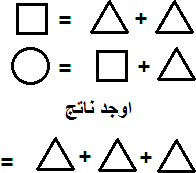 دائرة + مثلثددائرةجمربع + دائرةبمربعمربعأالحل ( ج )نعوض عن المربع في المعادلة الثانية بمثلثين فنصل ألن 3 مثلثات = دائرةالحل ( ج )نعوض عن المربع في المعادلة الثانية بمثلثين فنصل ألن 3 مثلثات = دائرةالحل ( ج )نعوض عن المربع في المعادلة الثانية بمثلثين فنصل ألن 3 مثلثات = دائرةالحل ( ج )نعوض عن المربع في المعادلة الثانية بمثلثين فنصل ألن 3 مثلثات = دائرةالحل ( ج )نعوض عن المربع في المعادلة الثانية بمثلثين فنصل ألن 3 مثلثات = دائرةالحل ( ج )نعوض عن المربع في المعادلة الثانية بمثلثين فنصل ألن 3 مثلثات = دائرةالحل ( ج )نعوض عن المربع في المعادلة الثانية بمثلثين فنصل ألن 3 مثلثات = دائرةالحل ( ج )نعوض عن المربع في المعادلة الثانية بمثلثين فنصل ألن 3 مثلثات = دائرةالحل ( ج )نعوض عن المربع في المعادلة الثانية بمثلثين فنصل ألن 3 مثلثات = دائرة21١21١ما مساحة الدائرة المجاورة ؟ما مساحة الدائرة المجاورة ؟ما مساحة الدائرة المجاورة ؟ما مساحة الدائرة المجاورة ؟ما مساحة الدائرة المجاورة ؟ما مساحة الدائرة المجاورة ؟ما مساحة الدائرة المجاورة ؟ما مساحة الدائرة المجاورة ؟ما مساحة الدائرة المجاورة ؟ط2دط1ج١طبط3ط3أالحل ( د )المثلث خمسة و اربعيني لذلك طول الوتر = √ اذن نق =  √ و منه المساحة = 2طالحل ( د )المثلث خمسة و اربعيني لذلك طول الوتر = √ اذن نق =  √ و منه المساحة = 2طالحل ( د )المثلث خمسة و اربعيني لذلك طول الوتر = √ اذن نق =  √ و منه المساحة = 2طالحل ( د )المثلث خمسة و اربعيني لذلك طول الوتر = √ اذن نق =  √ و منه المساحة = 2طالحل ( د )المثلث خمسة و اربعيني لذلك طول الوتر = √ اذن نق =  √ و منه المساحة = 2طالحل ( د )المثلث خمسة و اربعيني لذلك طول الوتر = √ اذن نق =  √ و منه المساحة = 2طالحل ( د )المثلث خمسة و اربعيني لذلك طول الوتر = √ اذن نق =  √ و منه المساحة = 2طالحل ( د )المثلث خمسة و اربعيني لذلك طول الوتر = √ اذن نق =  √ و منه المساحة = 2طالحل ( د )المثلث خمسة و اربعيني لذلك طول الوتر = √ اذن نق =  √ و منه المساحة = 2ط210210على الشكل ما قيمة س ؟على الشكل ما قيمة س ؟على الشكل ما قيمة س ؟على الشكل ما قيمة س ؟على الشكل ما قيمة س ؟على الشكل ما قيمة س ؟على الشكل ما قيمة س ؟على الشكل ما قيمة س ؟على الشكل ما قيمة س ؟دجبأالسؤال ناقص او انه لم يرسم بالطريقة الصحيحةالسؤال ناقص او انه لم يرسم بالطريقة الصحيحةالسؤال ناقص او انه لم يرسم بالطريقة الصحيحةالسؤال ناقص او انه لم يرسم بالطريقة الصحيحةالسؤال ناقص او انه لم يرسم بالطريقة الصحيحةالسؤال ناقص او انه لم يرسم بالطريقة الصحيحةالسؤال ناقص او انه لم يرسم بالطريقة الصحيحةالسؤال ناقص او انه لم يرسم بالطريقة الصحيحةالسؤال ناقص او انه لم يرسم بالطريقة الصحيحة211211             على الشكل احسب قيمة الزاوية س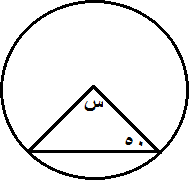              على الشكل احسب قيمة الزاوية س             على الشكل احسب قيمة الزاوية س             على الشكل احسب قيمة الزاوية س             على الشكل احسب قيمة الزاوية س             على الشكل احسب قيمة الزاوية س             على الشكل احسب قيمة الزاوية س             على الشكل احسب قيمة الزاوية س             على الشكل احسب قيمة الزاوية س20 درجةد14 درجةج14 درجةب144 درجة144 درجةأالحل ( ب )ألن أنصاف االقطار متطابقة نوجد الزاوية الثالثة في المثلث)04 + 04 ( – 114 = س= 14 درجةالحل ( ب )ألن أنصاف االقطار متطابقة نوجد الزاوية الثالثة في المثلث)04 + 04 ( – 114 = س= 14 درجةالحل ( ب )ألن أنصاف االقطار متطابقة نوجد الزاوية الثالثة في المثلث)04 + 04 ( – 114 = س= 14 درجةالحل ( ب )ألن أنصاف االقطار متطابقة نوجد الزاوية الثالثة في المثلث)04 + 04 ( – 114 = س= 14 درجةالحل ( ب )ألن أنصاف االقطار متطابقة نوجد الزاوية الثالثة في المثلث)04 + 04 ( – 114 = س= 14 درجةالحل ( ب )ألن أنصاف االقطار متطابقة نوجد الزاوية الثالثة في المثلث)04 + 04 ( – 114 = س= 14 درجةالحل ( ب )ألن أنصاف االقطار متطابقة نوجد الزاوية الثالثة في المثلث)04 + 04 ( – 114 = س= 14 درجةالحل ( ب )ألن أنصاف االقطار متطابقة نوجد الزاوية الثالثة في المثلث)04 + 04 ( – 114 = س= 14 درجةالحل ( ب )ألن أنصاف االقطار متطابقة نوجد الزاوية الثالثة في المثلث)04 + 04 ( – 114 = س= 14 درجة211211اذا دارت النقطة أ عكس حركة عقارب الساعة بمقدار 1/0 المحيطثم دارت /1١ في نفس االتجاه , فعند أي نقطةتصبح النقطة أ ؟اذا دارت النقطة أ عكس حركة عقارب الساعة بمقدار 1/0 المحيطثم دارت /1١ في نفس االتجاه , فعند أي نقطةتصبح النقطة أ ؟اذا دارت النقطة أ عكس حركة عقارب الساعة بمقدار 1/0 المحيطثم دارت /1١ في نفس االتجاه , فعند أي نقطةتصبح النقطة أ ؟اذا دارت النقطة أ عكس حركة عقارب الساعة بمقدار 1/0 المحيطثم دارت /1١ في نفس االتجاه , فعند أي نقطةتصبح النقطة أ ؟اذا دارت النقطة أ عكس حركة عقارب الساعة بمقدار 1/0 المحيطثم دارت /1١ في نفس االتجاه , فعند أي نقطةتصبح النقطة أ ؟اذا دارت النقطة أ عكس حركة عقارب الساعة بمقدار 1/0 المحيطثم دارت /1١ في نفس االتجاه , فعند أي نقطةتصبح النقطة أ ؟اذا دارت النقطة أ عكس حركة عقارب الساعة بمقدار 1/0 المحيطثم دارت /1١ في نفس االتجاه , فعند أي نقطةتصبح النقطة أ ؟اذا دارت النقطة أ عكس حركة عقارب الساعة بمقدار 1/0 المحيطثم دارت /1١ في نفس االتجاه , فعند أي نقطةتصبح النقطة أ ؟اذا دارت النقطة أ عكس حركة عقارب الساعة بمقدار 1/0 المحيطثم دارت /1١ في نفس االتجاه , فعند أي نقطةتصبح النقطة أ ؟ددججببهـهـأالحل ( ب )نجمع مقدار الدوران حيث : 1/0 + /1١ = 1/1موضح على الشكل مقدار الدوران( حتى الدائرة مقسمة 1 اجزاء للتسهيل ) تقف النقطة عند بالحل ( ب )نجمع مقدار الدوران حيث : 1/0 + /1١ = 1/1موضح على الشكل مقدار الدوران( حتى الدائرة مقسمة 1 اجزاء للتسهيل ) تقف النقطة عند بالحل ( ب )نجمع مقدار الدوران حيث : 1/0 + /1١ = 1/1موضح على الشكل مقدار الدوران( حتى الدائرة مقسمة 1 اجزاء للتسهيل ) تقف النقطة عند بالحل ( ب )نجمع مقدار الدوران حيث : 1/0 + /1١ = 1/1موضح على الشكل مقدار الدوران( حتى الدائرة مقسمة 1 اجزاء للتسهيل ) تقف النقطة عند بالحل ( ب )نجمع مقدار الدوران حيث : 1/0 + /1١ = 1/1موضح على الشكل مقدار الدوران( حتى الدائرة مقسمة 1 اجزاء للتسهيل ) تقف النقطة عند بالحل ( ب )نجمع مقدار الدوران حيث : 1/0 + /1١ = 1/1موضح على الشكل مقدار الدوران( حتى الدائرة مقسمة 1 اجزاء للتسهيل ) تقف النقطة عند بالحل ( ب )نجمع مقدار الدوران حيث : 1/0 + /1١ = 1/1موضح على الشكل مقدار الدوران( حتى الدائرة مقسمة 1 اجزاء للتسهيل ) تقف النقطة عند بالحل ( ب )نجمع مقدار الدوران حيث : 1/0 + /1١ = 1/1موضح على الشكل مقدار الدوران( حتى الدائرة مقسمة 1 اجزاء للتسهيل ) تقف النقطة عند بالحل ( ب )نجمع مقدار الدوران حيث : 1/0 + /1١ = 1/1موضح على الشكل مقدار الدوران( حتى الدائرة مقسمة 1 اجزاء للتسهيل ) تقف النقطة عند ب211211على الشكل مثلث متطابق األضالع طول ضلعه 3 سم رسم داخله مثلثان كما هو موضحاوجد محيط المعينعلى الشكل مثلث متطابق األضالع طول ضلعه 3 سم رسم داخله مثلثان كما هو موضحاوجد محيط المعينعلى الشكل مثلث متطابق األضالع طول ضلعه 3 سم رسم داخله مثلثان كما هو موضحاوجد محيط المعينعلى الشكل مثلث متطابق األضالع طول ضلعه 3 سم رسم داخله مثلثان كما هو موضحاوجد محيط المعينعلى الشكل مثلث متطابق األضالع طول ضلعه 3 سم رسم داخله مثلثان كما هو موضحاوجد محيط المعينعلى الشكل مثلث متطابق األضالع طول ضلعه 3 سم رسم داخله مثلثان كما هو موضحاوجد محيط المعينعلى الشكل مثلث متطابق األضالع طول ضلعه 3 سم رسم داخله مثلثان كما هو موضحاوجد محيط المعينعلى الشكل مثلث متطابق األضالع طول ضلعه 3 سم رسم داخله مثلثان كما هو موضحاوجد محيط المعينعلى الشكل مثلث متطابق األضالع طول ضلعه 3 سم رسم داخله مثلثان كما هو موضحاوجد محيط المعينسم 10دسم 2جسم 1بسم 1سم 1أالحل ( أ )حسب الشكل المجاور وضحنا أن طول ضلع المعين = 1,0 سم ( المثلثان الصغيران متطابقا األضالع و طول ضلع كل منهما 1,0) سمبالتالي محيط المعين = ١   1,0 = 1 سمالحل ( أ )حسب الشكل المجاور وضحنا أن طول ضلع المعين = 1,0 سم ( المثلثان الصغيران متطابقا األضالع و طول ضلع كل منهما 1,0) سمبالتالي محيط المعين = ١   1,0 = 1 سمالحل ( أ )حسب الشكل المجاور وضحنا أن طول ضلع المعين = 1,0 سم ( المثلثان الصغيران متطابقا األضالع و طول ضلع كل منهما 1,0) سمبالتالي محيط المعين = ١   1,0 = 1 سمالحل ( أ )حسب الشكل المجاور وضحنا أن طول ضلع المعين = 1,0 سم ( المثلثان الصغيران متطابقا األضالع و طول ضلع كل منهما 1,0) سمبالتالي محيط المعين = ١   1,0 = 1 سمالحل ( أ )حسب الشكل المجاور وضحنا أن طول ضلع المعين = 1,0 سم ( المثلثان الصغيران متطابقا األضالع و طول ضلع كل منهما 1,0) سمبالتالي محيط المعين = ١   1,0 = 1 سمالحل ( أ )حسب الشكل المجاور وضحنا أن طول ضلع المعين = 1,0 سم ( المثلثان الصغيران متطابقا األضالع و طول ضلع كل منهما 1,0) سمبالتالي محيط المعين = ١   1,0 = 1 سمالحل ( أ )حسب الشكل المجاور وضحنا أن طول ضلع المعين = 1,0 سم ( المثلثان الصغيران متطابقا األضالع و طول ضلع كل منهما 1,0) سمبالتالي محيط المعين = ١   1,0 = 1 سمالحل ( أ )حسب الشكل المجاور وضحنا أن طول ضلع المعين = 1,0 سم ( المثلثان الصغيران متطابقا األضالع و طول ضلع كل منهما 1,0) سمبالتالي محيط المعين = ١   1,0 = 1 سمالحل ( أ )حسب الشكل المجاور وضحنا أن طول ضلع المعين = 1,0 سم ( المثلثان الصغيران متطابقا األضالع و طول ضلع كل منهما 1,0) سمبالتالي محيط المعين = ١   1,0 = 1 سم212212على التمثيل البياني المجاوربما نصف المبيعات خالل األشهر األربعة الموضحة ؟على التمثيل البياني المجاوربما نصف المبيعات خالل األشهر األربعة الموضحة ؟على التمثيل البياني المجاوربما نصف المبيعات خالل األشهر األربعة الموضحة ؟على التمثيل البياني المجاوربما نصف المبيعات خالل األشهر األربعة الموضحة ؟على التمثيل البياني المجاوربما نصف المبيعات خالل األشهر األربعة الموضحة ؟على التمثيل البياني المجاوربما نصف المبيعات خالل األشهر األربعة الموضحة ؟على التمثيل البياني المجاوربما نصف المبيعات خالل األشهر األربعة الموضحة ؟على التمثيل البياني المجاوربما نصف المبيعات خالل األشهر األربعة الموضحة ؟على التمثيل البياني المجاوربما نصف المبيعات خالل األشهر األربعة الموضحة ؟ثابتةدمرتفعةجمتذبذبةبمنخفضةمنخفضةأالحل ( ب )الحل ( ب )الحل ( ب )الحل ( ب )الحل ( ب )الحل ( ب )الحل ( ب )الحل ( ب )الحل ( ب )224224على الشكل السابق : أي األشهر هو األكثر في المبيعات ؟على الشكل السابق : أي األشهر هو األكثر في المبيعات ؟على الشكل السابق : أي األشهر هو األكثر في المبيعات ؟على الشكل السابق : أي األشهر هو األكثر في المبيعات ؟على الشكل السابق : أي األشهر هو األكثر في المبيعات ؟على الشكل السابق : أي األشهر هو األكثر في المبيعات ؟على الشكل السابق : أي األشهر هو األكثر في المبيعات ؟على الشكل السابق : أي األشهر هو األكثر في المبيعات ؟على الشكل السابق : أي األشهر هو األكثر في المبيعات ؟ربيع الثانيدربيع األولجصفربمحرممحرمأالحل ( أ )الحل ( أ )الحل ( أ )الحل ( أ )الحل ( أ )الحل ( أ )الحل ( أ )الحل ( أ )الحل ( أ )221221على الشكل المثلثان متطابقان اوجد قيمة سعلى الشكل المثلثان متطابقان اوجد قيمة سعلى الشكل المثلثان متطابقان اوجد قيمة سعلى الشكل المثلثان متطابقان اوجد قيمة سعلى الشكل المثلثان متطابقان اوجد قيمة سعلى الشكل المثلثان متطابقان اوجد قيمة سعلى الشكل المثلثان متطابقان اوجد قيمة سعلى الشكل المثلثان متطابقان اوجد قيمة سعلى الشكل المثلثان متطابقان اوجد قيمة س14د١4ج144ب1414أالحل ( أ )) ١4+ 14( – 114 = س الزاوية 144 – 114 =14 =الحل ( أ )) ١4+ 14( – 114 = س الزاوية 144 – 114 =14 =الحل ( أ )) ١4+ 14( – 114 = س الزاوية 144 – 114 =14 =الحل ( أ )) ١4+ 14( – 114 = س الزاوية 144 – 114 =14 =الحل ( أ )) ١4+ 14( – 114 = س الزاوية 144 – 114 =14 =الحل ( أ )) ١4+ 14( – 114 = س الزاوية 144 – 114 =14 =الحل ( أ )) ١4+ 14( – 114 = س الزاوية 144 – 114 =14 =الحل ( أ )) ١4+ 14( – 114 = س الزاوية 144 – 114 =14 =الحل ( أ )) ١4+ 14( – 114 = س الزاوية 144 – 114 =14 =222222ان طول ضلع الربع الصغير = 14 سم اوجد مساحة المثلثان طول ضلع الربع الصغير = 14 سم اوجد مساحة المثلثان طول ضلع الربع الصغير = 14 سم اوجد مساحة المثلثان طول ضلع الربع الصغير = 14 سم اوجد مساحة المثلثان طول ضلع الربع الصغير = 14 سم اوجد مساحة المثلثان طول ضلع الربع الصغير = 14 سم اوجد مساحة المثلثان طول ضلع الربع الصغير = 14 سم اوجد مساحة المثلثان طول ضلع الربع الصغير = 14 سم اوجد مساحة المثلثان طول ضلع الربع الصغير = 14 سم اوجد مساحة المثلث144د144ج344ب204204أالحل ( ب )مساحة المثلث = ½ القاعدة × االرتفاع = ½ × 34 24× = 344الحل ( ب )مساحة المثلث = ½ القاعدة × االرتفاع = ½ × 34 24× = 344الحل ( ب )مساحة المثلث = ½ القاعدة × االرتفاع = ½ × 34 24× = 344الحل ( ب )مساحة المثلث = ½ القاعدة × االرتفاع = ½ × 34 24× = 344الحل ( ب )مساحة المثلث = ½ القاعدة × االرتفاع = ½ × 34 24× = 344الحل ( ب )مساحة المثلث = ½ القاعدة × االرتفاع = ½ × 34 24× = 344الحل ( ب )مساحة المثلث = ½ القاعدة × االرتفاع = ½ × 34 24× = 344الحل ( ب )مساحة المثلث = ½ القاعدة × االرتفاع = ½ × 34 24× = 344الحل ( ب )مساحة المثلث = ½ القاعدة × االرتفاع = ½ × 34 24× = 344223223إذا كانت الدائرتان تشتركان في المركز م ومساحة الدائرة الصغيرة 31 ط فأوجد مساحة الدائرة الكبيرةإذا كانت الدائرتان تشتركان في المركز م ومساحة الدائرة الصغيرة 31 ط فأوجد مساحة الدائرة الكبيرةإذا كانت الدائرتان تشتركان في المركز م ومساحة الدائرة الصغيرة 31 ط فأوجد مساحة الدائرة الكبيرةإذا كانت الدائرتان تشتركان في المركز م ومساحة الدائرة الصغيرة 31 ط فأوجد مساحة الدائرة الكبيرةإذا كانت الدائرتان تشتركان في المركز م ومساحة الدائرة الصغيرة 31 ط فأوجد مساحة الدائرة الكبيرةإذا كانت الدائرتان تشتركان في المركز م ومساحة الدائرة الصغيرة 31 ط فأوجد مساحة الدائرة الكبيرةإذا كانت الدائرتان تشتركان في المركز م ومساحة الدائرة الصغيرة 31 ط فأوجد مساحة الدائرة الكبيرةإذا كانت الدائرتان تشتركان في المركز م ومساحة الدائرة الصغيرة 31 ط فأوجد مساحة الدائرة الكبيرةإذا كانت الدائرتان تشتركان في المركز م ومساحة الدائرة الصغيرة 31 ط فأوجد مساحة الدائرة الكبيرة4١طد١1طجط31بط32ط32أالحل ( ج )نصف قطر الدائرة الصغيرة = √31 1=نصف قطر الدائرة الكبيرة = 1 + 2 = 1 مساحة الدائرة الكبيرة = 1 2 طط 1١=الحل ( ج )نصف قطر الدائرة الصغيرة = √31 1=نصف قطر الدائرة الكبيرة = 1 + 2 = 1 مساحة الدائرة الكبيرة = 1 2 طط 1١=الحل ( ج )نصف قطر الدائرة الصغيرة = √31 1=نصف قطر الدائرة الكبيرة = 1 + 2 = 1 مساحة الدائرة الكبيرة = 1 2 طط 1١=الحل ( ج )نصف قطر الدائرة الصغيرة = √31 1=نصف قطر الدائرة الكبيرة = 1 + 2 = 1 مساحة الدائرة الكبيرة = 1 2 طط 1١=الحل ( ج )نصف قطر الدائرة الصغيرة = √31 1=نصف قطر الدائرة الكبيرة = 1 + 2 = 1 مساحة الدائرة الكبيرة = 1 2 طط 1١=الحل ( ج )نصف قطر الدائرة الصغيرة = √31 1=نصف قطر الدائرة الكبيرة = 1 + 2 = 1 مساحة الدائرة الكبيرة = 1 2 طط 1١=الحل ( ج )نصف قطر الدائرة الصغيرة = √31 1=نصف قطر الدائرة الكبيرة = 1 + 2 = 1 مساحة الدائرة الكبيرة = 1 2 طط 1١=الحل ( ج )نصف قطر الدائرة الصغيرة = √31 1=نصف قطر الدائرة الكبيرة = 1 + 2 = 1 مساحة الدائرة الكبيرة = 1 2 طط 1١=الحل ( ج )نصف قطر الدائرة الصغيرة = √31 1=نصف قطر الدائرة الكبيرة = 1 + 2 = 1 مساحة الدائرة الكبيرة = 1 2 طط 1١=22١22١ما هي ابعاد المستطيل المشابه للمستطيلالمجاور ؟ما هي ابعاد المستطيل المشابه للمستطيلالمجاور ؟ما هي ابعاد المستطيل المشابه للمستطيلالمجاور ؟ما هي ابعاد المستطيل المشابه للمستطيلالمجاور ؟ما هي ابعاد المستطيل المشابه للمستطيلالمجاور ؟ما هي ابعاد المستطيل المشابه للمستطيلالمجاور ؟ما هي ابعاد المستطيل المشابه للمستطيلالمجاور ؟ما هي ابعاد المستطيل المشابه للمستطيلالمجاور ؟ما هي ابعاد المستطيل المشابه للمستطيلالمجاور ؟) 1 ، 12 (د) 2١ ، 12(ج) 1 ، 1 (ب) 12 ، 2 () 12 ، 2 (أالحل ( د )الحل ( د )الحل ( د )الحل ( د )الحل ( د )الحل ( د )الحل ( د )الحل ( د )الحل ( د )220220أوجد محيط الشكل التاليأوجد محيط الشكل التاليأوجد محيط الشكل التاليأوجد محيط الشكل التاليأوجد محيط الشكل التاليأوجد محيط الشكل التاليأوجد محيط الشكل التاليأوجد محيط الشكل التاليأوجد محيط الشكل التالي11 + ط1د11 + ١طج11 - ١طب11 + ط111 + ط1أالحل ( ج )محيط الشكل = محيط القوس + 1 + 1 محيط القوس = ¼ محيط الدائرةط 1 × 2 × ¼ =ط ١ =محيط الشكل = ١ط + 1 + 111 + ١ط =الحل ( ج )محيط الشكل = محيط القوس + 1 + 1 محيط القوس = ¼ محيط الدائرةط 1 × 2 × ¼ =ط ١ =محيط الشكل = ١ط + 1 + 111 + ١ط =الحل ( ج )محيط الشكل = محيط القوس + 1 + 1 محيط القوس = ¼ محيط الدائرةط 1 × 2 × ¼ =ط ١ =محيط الشكل = ١ط + 1 + 111 + ١ط =الحل ( ج )محيط الشكل = محيط القوس + 1 + 1 محيط القوس = ¼ محيط الدائرةط 1 × 2 × ¼ =ط ١ =محيط الشكل = ١ط + 1 + 111 + ١ط =الحل ( ج )محيط الشكل = محيط القوس + 1 + 1 محيط القوس = ¼ محيط الدائرةط 1 × 2 × ¼ =ط ١ =محيط الشكل = ١ط + 1 + 111 + ١ط =الحل ( ج )محيط الشكل = محيط القوس + 1 + 1 محيط القوس = ¼ محيط الدائرةط 1 × 2 × ¼ =ط ١ =محيط الشكل = ١ط + 1 + 111 + ١ط =الحل ( ج )محيط الشكل = محيط القوس + 1 + 1 محيط القوس = ¼ محيط الدائرةط 1 × 2 × ¼ =ط ١ =محيط الشكل = ١ط + 1 + 111 + ١ط =الحل ( ج )محيط الشكل = محيط القوس + 1 + 1 محيط القوس = ¼ محيط الدائرةط 1 × 2 × ¼ =ط ١ =محيط الشكل = ١ط + 1 + 111 + ١ط =الحل ( ج )محيط الشكل = محيط القوس + 1 + 1 محيط القوس = ¼ محيط الدائرةط 1 × 2 × ¼ =ط ١ =محيط الشكل = ١ط + 1 + 111 + ١ط =221221اوجد طول الضلع ساوجد طول الضلع ساوجد طول الضلع ساوجد طول الضلع ساوجد طول الضلع ساوجد طول الضلع ساوجد طول الضلع ساوجد طول الضلع ساوجد طول الضلع س20د24ج0ب1414أالحل ( أ )من فيثاغورس نوجد طول الضلع الثالث في المثلث على اليمين = 0 في المثلث الثالثيني ستيني الضلع المقابل للزاوية 34 = ½ الوتر اذا الوتر أو س = 14الحل ( أ )من فيثاغورس نوجد طول الضلع الثالث في المثلث على اليمين = 0 في المثلث الثالثيني ستيني الضلع المقابل للزاوية 34 = ½ الوتر اذا الوتر أو س = 14الحل ( أ )من فيثاغورس نوجد طول الضلع الثالث في المثلث على اليمين = 0 في المثلث الثالثيني ستيني الضلع المقابل للزاوية 34 = ½ الوتر اذا الوتر أو س = 14الحل ( أ )من فيثاغورس نوجد طول الضلع الثالث في المثلث على اليمين = 0 في المثلث الثالثيني ستيني الضلع المقابل للزاوية 34 = ½ الوتر اذا الوتر أو س = 14الحل ( أ )من فيثاغورس نوجد طول الضلع الثالث في المثلث على اليمين = 0 في المثلث الثالثيني ستيني الضلع المقابل للزاوية 34 = ½ الوتر اذا الوتر أو س = 14الحل ( أ )من فيثاغورس نوجد طول الضلع الثالث في المثلث على اليمين = 0 في المثلث الثالثيني ستيني الضلع المقابل للزاوية 34 = ½ الوتر اذا الوتر أو س = 14الحل ( أ )من فيثاغورس نوجد طول الضلع الثالث في المثلث على اليمين = 0 في المثلث الثالثيني ستيني الضلع المقابل للزاوية 34 = ½ الوتر اذا الوتر أو س = 14الحل ( أ )من فيثاغورس نوجد طول الضلع الثالث في المثلث على اليمين = 0 في المثلث الثالثيني ستيني الضلع المقابل للزاوية 34 = ½ الوتر اذا الوتر أو س = 14الحل ( أ )من فيثاغورس نوجد طول الضلع الثالث في المثلث على اليمين = 0 في المثلث الثالثيني ستيني الضلع المقابل للزاوية 34 = ½ الوتر اذا الوتر أو س = 14221221أوجد مساحة الجزء غير المظللأوجد مساحة الجزء غير المظللأوجد مساحة الجزء غير المظللأوجد مساحة الجزء غير المظللأوجد مساحة الجزء غير المظللأوجد مساحة الجزء غير المظللأوجد مساحة الجزء غير المظللأوجد مساحة الجزء غير المظللأوجد مساحة الجزء غير المظللط 10 + 144دط 04 + 144جط 04 + 244بط 10 + 244ط 10 + 244أالحل ( أ )مساحة الجزء الغير مظلل = ( مساحة المربع – مساحة نصف دائرة ) + ( مساحة دائرتين ) مساحة المربع = ( 14 2 2) 244=مساحة الدائرة = ( 0 2 2) ط = 04 ط مساحة نصف الدائرة = 20 طاذا مساحة الجزء الغير مظلل = ( 244 – 20 ط ) + ( 144 ط )مساحة الجزء الغير مظلل = 244 + 10 طالحل ( أ )مساحة الجزء الغير مظلل = ( مساحة المربع – مساحة نصف دائرة ) + ( مساحة دائرتين ) مساحة المربع = ( 14 2 2) 244=مساحة الدائرة = ( 0 2 2) ط = 04 ط مساحة نصف الدائرة = 20 طاذا مساحة الجزء الغير مظلل = ( 244 – 20 ط ) + ( 144 ط )مساحة الجزء الغير مظلل = 244 + 10 طالحل ( أ )مساحة الجزء الغير مظلل = ( مساحة المربع – مساحة نصف دائرة ) + ( مساحة دائرتين ) مساحة المربع = ( 14 2 2) 244=مساحة الدائرة = ( 0 2 2) ط = 04 ط مساحة نصف الدائرة = 20 طاذا مساحة الجزء الغير مظلل = ( 244 – 20 ط ) + ( 144 ط )مساحة الجزء الغير مظلل = 244 + 10 طالحل ( أ )مساحة الجزء الغير مظلل = ( مساحة المربع – مساحة نصف دائرة ) + ( مساحة دائرتين ) مساحة المربع = ( 14 2 2) 244=مساحة الدائرة = ( 0 2 2) ط = 04 ط مساحة نصف الدائرة = 20 طاذا مساحة الجزء الغير مظلل = ( 244 – 20 ط ) + ( 144 ط )مساحة الجزء الغير مظلل = 244 + 10 طالحل ( أ )مساحة الجزء الغير مظلل = ( مساحة المربع – مساحة نصف دائرة ) + ( مساحة دائرتين ) مساحة المربع = ( 14 2 2) 244=مساحة الدائرة = ( 0 2 2) ط = 04 ط مساحة نصف الدائرة = 20 طاذا مساحة الجزء الغير مظلل = ( 244 – 20 ط ) + ( 144 ط )مساحة الجزء الغير مظلل = 244 + 10 طالحل ( أ )مساحة الجزء الغير مظلل = ( مساحة المربع – مساحة نصف دائرة ) + ( مساحة دائرتين ) مساحة المربع = ( 14 2 2) 244=مساحة الدائرة = ( 0 2 2) ط = 04 ط مساحة نصف الدائرة = 20 طاذا مساحة الجزء الغير مظلل = ( 244 – 20 ط ) + ( 144 ط )مساحة الجزء الغير مظلل = 244 + 10 طالحل ( أ )مساحة الجزء الغير مظلل = ( مساحة المربع – مساحة نصف دائرة ) + ( مساحة دائرتين ) مساحة المربع = ( 14 2 2) 244=مساحة الدائرة = ( 0 2 2) ط = 04 ط مساحة نصف الدائرة = 20 طاذا مساحة الجزء الغير مظلل = ( 244 – 20 ط ) + ( 144 ط )مساحة الجزء الغير مظلل = 244 + 10 طالحل ( أ )مساحة الجزء الغير مظلل = ( مساحة المربع – مساحة نصف دائرة ) + ( مساحة دائرتين ) مساحة المربع = ( 14 2 2) 244=مساحة الدائرة = ( 0 2 2) ط = 04 ط مساحة نصف الدائرة = 20 طاذا مساحة الجزء الغير مظلل = ( 244 – 20 ط ) + ( 144 ط )مساحة الجزء الغير مظلل = 244 + 10 طالحل ( أ )مساحة الجزء الغير مظلل = ( مساحة المربع – مساحة نصف دائرة ) + ( مساحة دائرتين ) مساحة المربع = ( 14 2 2) 244=مساحة الدائرة = ( 0 2 2) ط = 04 ط مساحة نصف الدائرة = 20 طاذا مساحة الجزء الغير مظلل = ( 244 – 20 ط ) + ( 144 ط )مساحة الجزء الغير مظلل = 244 + 10 ط221221إذا كان س ع = 2 طول ع ص ، أوجد( س ص + ع ص /) س ع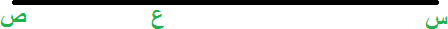 إذا كان س ع = 2 طول ع ص ، أوجد( س ص + ع ص /) س عإذا كان س ع = 2 طول ع ص ، أوجد( س ص + ع ص /) س عإذا كان س ع = 2 طول ع ص ، أوجد( س ص + ع ص /) س عإذا كان س ع = 2 طول ع ص ، أوجد( س ص + ع ص /) س عإذا كان س ع = 2 طول ع ص ، أوجد( س ص + ع ص /) س عإذا كان س ع = 2 طول ع ص ، أوجد( س ص + ع ص /) س عإذا كان س ع = 2 طول ع ص ، أوجد( س ص + ع ص /) س عإذا كان س ع = 2 طول ع ص ، أوجد( س ص + ع ص /) س ع23د43ج53ب22أالحل ( أ )نفرض طول ع ص بـ 1 ، اذا طول س ع بـ 2و طول س ص بـ 32 / ) 1 + 3 ( = 2 س /) ص ع + ص س ( : اذا2 / ١ =2=الحل ( أ )نفرض طول ع ص بـ 1 ، اذا طول س ع بـ 2و طول س ص بـ 32 / ) 1 + 3 ( = 2 س /) ص ع + ص س ( : اذا2 / ١ =2=الحل ( أ )نفرض طول ع ص بـ 1 ، اذا طول س ع بـ 2و طول س ص بـ 32 / ) 1 + 3 ( = 2 س /) ص ع + ص س ( : اذا2 / ١ =2=الحل ( أ )نفرض طول ع ص بـ 1 ، اذا طول س ع بـ 2و طول س ص بـ 32 / ) 1 + 3 ( = 2 س /) ص ع + ص س ( : اذا2 / ١ =2=الحل ( أ )نفرض طول ع ص بـ 1 ، اذا طول س ع بـ 2و طول س ص بـ 32 / ) 1 + 3 ( = 2 س /) ص ع + ص س ( : اذا2 / ١ =2=الحل ( أ )نفرض طول ع ص بـ 1 ، اذا طول س ع بـ 2و طول س ص بـ 32 / ) 1 + 3 ( = 2 س /) ص ع + ص س ( : اذا2 / ١ =2=الحل ( أ )نفرض طول ع ص بـ 1 ، اذا طول س ع بـ 2و طول س ص بـ 32 / ) 1 + 3 ( = 2 س /) ص ع + ص س ( : اذا2 / ١ =2=الحل ( أ )نفرض طول ع ص بـ 1 ، اذا طول س ع بـ 2و طول س ص بـ 32 / ) 1 + 3 ( = 2 س /) ص ع + ص س ( : اذا2 / ١ =2=الحل ( أ )نفرض طول ع ص بـ 1 ، اذا طول س ع بـ 2و طول س ص بـ 32 / ) 1 + 3 ( = 2 س /) ص ع + ص س ( : اذا2 / ١ =2=222222اوجد محيط متوازي المستطيالتاوجد محيط متوازي المستطيالتاوجد محيط متوازي المستطيالتاوجد محيط متوازي المستطيالتاوجد محيط متوازي المستطيالتاوجد محيط متوازي المستطيالتاوجد محيط متوازي المستطيالتاوجد محيط متوازي المستطيالتاوجد محيط متوازي المستطيالت30د34ج20ب2424أالحل ( أ )24 = 0 + 0 + 0 + 0 = المحيطالحل ( أ )24 = 0 + 0 + 0 + 0 = المحيطالحل ( أ )24 = 0 + 0 + 0 + 0 = المحيطالحل ( أ )24 = 0 + 0 + 0 + 0 = المحيطالحل ( أ )24 = 0 + 0 + 0 + 0 = المحيطالحل ( أ )24 = 0 + 0 + 0 + 0 = المحيطالحل ( أ )24 = 0 + 0 + 0 + 0 = المحيطالحل ( أ )24 = 0 + 0 + 0 + 0 = المحيطالحل ( أ )24 = 0 + 0 + 0 + 0 = المحيط234234عجلة نصف قطرها 04 سم دارت 1 دورات فكم المسافة التي قطعتها العجلة ؟عجلة نصف قطرها 04 سم دارت 1 دورات فكم المسافة التي قطعتها العجلة ؟عجلة نصف قطرها 04 سم دارت 1 دورات فكم المسافة التي قطعتها العجلة ؟عجلة نصف قطرها 04 سم دارت 1 دورات فكم المسافة التي قطعتها العجلة ؟عجلة نصف قطرها 04 سم دارت 1 دورات فكم المسافة التي قطعتها العجلة ؟عجلة نصف قطرها 04 سم دارت 1 دورات فكم المسافة التي قطعتها العجلة ؟عجلة نصف قطرها 04 سم دارت 1 دورات فكم المسافة التي قطعتها العجلة ؟عجلة نصف قطرها 04 سم دارت 1 دورات فكم المسافة التي قطعتها العجلة ؟عجلة نصف قطرها 04 سم دارت 1 دورات فكم المسافة التي قطعتها العجلة ؟م 11,1١دسم 11,١1جم 344بم 11,0م 11,0أالحل ( د )محيط العجلة = 2 ( )04 (١)3,1 = ١31 سم المسافة = محيط العجلة ×  عدد الدوراتسم 111١ = 1 × 31١ =م 11,1١ = سم 111١الحل ( د )محيط العجلة = 2 ( )04 (١)3,1 = ١31 سم المسافة = محيط العجلة ×  عدد الدوراتسم 111١ = 1 × 31١ =م 11,1١ = سم 111١الحل ( د )محيط العجلة = 2 ( )04 (١)3,1 = ١31 سم المسافة = محيط العجلة ×  عدد الدوراتسم 111١ = 1 × 31١ =م 11,1١ = سم 111١الحل ( د )محيط العجلة = 2 ( )04 (١)3,1 = ١31 سم المسافة = محيط العجلة ×  عدد الدوراتسم 111١ = 1 × 31١ =م 11,1١ = سم 111١الحل ( د )محيط العجلة = 2 ( )04 (١)3,1 = ١31 سم المسافة = محيط العجلة ×  عدد الدوراتسم 111١ = 1 × 31١ =م 11,1١ = سم 111١الحل ( د )محيط العجلة = 2 ( )04 (١)3,1 = ١31 سم المسافة = محيط العجلة ×  عدد الدوراتسم 111١ = 1 × 31١ =م 11,1١ = سم 111١الحل ( د )محيط العجلة = 2 ( )04 (١)3,1 = ١31 سم المسافة = محيط العجلة ×  عدد الدوراتسم 111١ = 1 × 31١ =م 11,1١ = سم 111١الحل ( د )محيط العجلة = 2 ( )04 (١)3,1 = ١31 سم المسافة = محيط العجلة ×  عدد الدوراتسم 111١ = 1 × 31١ =م 11,1١ = سم 111١الحل ( د )محيط العجلة = 2 ( )04 (١)3,1 = ١31 سم المسافة = محيط العجلة ×  عدد الدوراتسم 111١ = 1 × 31١ =م 11,1١ = سم 111١231231خالل اإلقالع ترتفع الطائرة 14 م كلما قطعت مسافة أفقية قدرها 14 م , فكم  متراً تقريباً يكونارتفاعها عندما تقطع مسافة افقية قدرها 1 كلم ؟خالل اإلقالع ترتفع الطائرة 14 م كلما قطعت مسافة أفقية قدرها 14 م , فكم  متراً تقريباً يكونارتفاعها عندما تقطع مسافة افقية قدرها 1 كلم ؟خالل اإلقالع ترتفع الطائرة 14 م كلما قطعت مسافة أفقية قدرها 14 م , فكم  متراً تقريباً يكونارتفاعها عندما تقطع مسافة افقية قدرها 1 كلم ؟خالل اإلقالع ترتفع الطائرة 14 م كلما قطعت مسافة أفقية قدرها 14 م , فكم  متراً تقريباً يكونارتفاعها عندما تقطع مسافة افقية قدرها 1 كلم ؟خالل اإلقالع ترتفع الطائرة 14 م كلما قطعت مسافة أفقية قدرها 14 م , فكم  متراً تقريباً يكونارتفاعها عندما تقطع مسافة افقية قدرها 1 كلم ؟خالل اإلقالع ترتفع الطائرة 14 م كلما قطعت مسافة أفقية قدرها 14 م , فكم  متراً تقريباً يكونارتفاعها عندما تقطع مسافة افقية قدرها 1 كلم ؟خالل اإلقالع ترتفع الطائرة 14 م كلما قطعت مسافة أفقية قدرها 14 م , فكم  متراً تقريباً يكونارتفاعها عندما تقطع مسافة افقية قدرها 1 كلم ؟خالل اإلقالع ترتفع الطائرة 14 م كلما قطعت مسافة أفقية قدرها 14 م , فكم  متراً تقريباً يكونارتفاعها عندما تقطع مسافة افقية قدرها 1 كلم ؟خالل اإلقالع ترتفع الطائرة 14 م كلما قطعت مسافة أفقية قدرها 14 م , فكم  متراً تقريباً يكونارتفاعها عندما تقطع مسافة افقية قدرها 1 كلم ؟م 110,١دم 111,1ج14 كلمبم 144م 144أالحل ( ج ) تناسب طرديأفقي م 14          م 14أفقي م 1444        م س14 ÷ 1444× 14 = ستساوي تقريبا 111,1الحل ( ج ) تناسب طرديأفقي م 14          م 14أفقي م 1444        م س14 ÷ 1444× 14 = ستساوي تقريبا 111,1الحل ( ج ) تناسب طرديأفقي م 14          م 14أفقي م 1444        م س14 ÷ 1444× 14 = ستساوي تقريبا 111,1الحل ( ج ) تناسب طرديأفقي م 14          م 14أفقي م 1444        م س14 ÷ 1444× 14 = ستساوي تقريبا 111,1الحل ( ج ) تناسب طرديأفقي م 14          م 14أفقي م 1444        م س14 ÷ 1444× 14 = ستساوي تقريبا 111,1الحل ( ج ) تناسب طرديأفقي م 14          م 14أفقي م 1444        م س14 ÷ 1444× 14 = ستساوي تقريبا 111,1الحل ( ج ) تناسب طرديأفقي م 14          م 14أفقي م 1444        م س14 ÷ 1444× 14 = ستساوي تقريبا 111,1الحل ( ج ) تناسب طرديأفقي م 14          م 14أفقي م 1444        م س14 ÷ 1444× 14 = ستساوي تقريبا 111,1الحل ( ج ) تناسب طرديأفقي م 14          م 14أفقي م 1444        م س14 ÷ 1444× 14 = ستساوي تقريبا 111,1232232    اوجد محيط المستطيل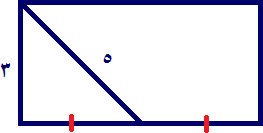     اوجد محيط المستطيل    اوجد محيط المستطيل    اوجد محيط المستطيل    اوجد محيط المستطيل    اوجد محيط المستطيل    اوجد محيط المستطيل    اوجد محيط المستطيل    اوجد محيط المستطيل١2 سمدسم 24ج١1 سمبسم 10سم 10أالحل ( د )من الشكل التوضيحي اطوال اضالع المستطيل هي 3 , 1 المحيط = 2 ( 3 + 1 ) = 22 سمالحل ( د )من الشكل التوضيحي اطوال اضالع المستطيل هي 3 , 1 المحيط = 2 ( 3 + 1 ) = 22 سمالحل ( د )من الشكل التوضيحي اطوال اضالع المستطيل هي 3 , 1 المحيط = 2 ( 3 + 1 ) = 22 سمالحل ( د )من الشكل التوضيحي اطوال اضالع المستطيل هي 3 , 1 المحيط = 2 ( 3 + 1 ) = 22 سمالحل ( د )من الشكل التوضيحي اطوال اضالع المستطيل هي 3 , 1 المحيط = 2 ( 3 + 1 ) = 22 سمالحل ( د )من الشكل التوضيحي اطوال اضالع المستطيل هي 3 , 1 المحيط = 2 ( 3 + 1 ) = 22 سمالحل ( د )من الشكل التوضيحي اطوال اضالع المستطيل هي 3 , 1 المحيط = 2 ( 3 + 1 ) = 22 سمالحل ( د )من الشكل التوضيحي اطوال اضالع المستطيل هي 3 , 1 المحيط = 2 ( 3 + 1 ) = 22 سمالحل ( د )من الشكل التوضيحي اطوال اضالع المستطيل هي 3 , 1 المحيط = 2 ( 3 + 1 ) = 22 سم233233ان مساحة المستطيل الموضح هي 1١ سم مربعفما احداثيات النقطة ب ؟ان مساحة المستطيل الموضح هي 1١ سم مربعفما احداثيات النقطة ب ؟ان مساحة المستطيل الموضح هي 1١ سم مربعفما احداثيات النقطة ب ؟ان مساحة المستطيل الموضح هي 1١ سم مربعفما احداثيات النقطة ب ؟ان مساحة المستطيل الموضح هي 1١ سم مربعفما احداثيات النقطة ب ؟ان مساحة المستطيل الموضح هي 1١ سم مربعفما احداثيات النقطة ب ؟ان مساحة المستطيل الموضح هي 1١ سم مربعفما احداثيات النقطة ب ؟ان مساحة المستطيل الموضح هي 1١ سم مربعفما احداثيات النقطة ب ؟ان مساحة المستطيل الموضح هي 1١ سم مربعفما احداثيات النقطة ب ؟) 14 , 10 (د) 11 , 3 (ج) 1 , 1١ (ب) 1١ , 1 () 1١ , 1 (أالحل ( ب )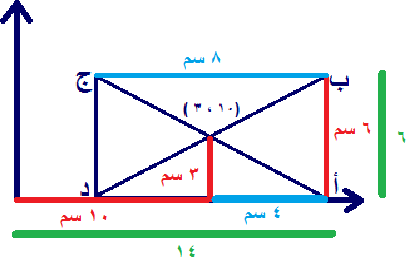 كما يوضح الشكل من احداثي نقطة مركز المستطيل نوجد أن نصف عرضه = 3 و بالتالي العرض = 1و منه فان الطول = 1١ / 1 = 1 سمنضيف نصف الطول االحداثي س لنقطة مركز المستطيل = 14 + ١ = ١1و أما احداثي ص فهو = العرض = 1إذن احداثي نقطة ب = ( ١1 , 1 )الحل ( ب )كما يوضح الشكل من احداثي نقطة مركز المستطيل نوجد أن نصف عرضه = 3 و بالتالي العرض = 1و منه فان الطول = 1١ / 1 = 1 سمنضيف نصف الطول االحداثي س لنقطة مركز المستطيل = 14 + ١ = ١1و أما احداثي ص فهو = العرض = 1إذن احداثي نقطة ب = ( ١1 , 1 )الحل ( ب )كما يوضح الشكل من احداثي نقطة مركز المستطيل نوجد أن نصف عرضه = 3 و بالتالي العرض = 1و منه فان الطول = 1١ / 1 = 1 سمنضيف نصف الطول االحداثي س لنقطة مركز المستطيل = 14 + ١ = ١1و أما احداثي ص فهو = العرض = 1إذن احداثي نقطة ب = ( ١1 , 1 )الحل ( ب )كما يوضح الشكل من احداثي نقطة مركز المستطيل نوجد أن نصف عرضه = 3 و بالتالي العرض = 1و منه فان الطول = 1١ / 1 = 1 سمنضيف نصف الطول االحداثي س لنقطة مركز المستطيل = 14 + ١ = ١1و أما احداثي ص فهو = العرض = 1إذن احداثي نقطة ب = ( ١1 , 1 )الحل ( ب )كما يوضح الشكل من احداثي نقطة مركز المستطيل نوجد أن نصف عرضه = 3 و بالتالي العرض = 1و منه فان الطول = 1١ / 1 = 1 سمنضيف نصف الطول االحداثي س لنقطة مركز المستطيل = 14 + ١ = ١1و أما احداثي ص فهو = العرض = 1إذن احداثي نقطة ب = ( ١1 , 1 )الحل ( ب )كما يوضح الشكل من احداثي نقطة مركز المستطيل نوجد أن نصف عرضه = 3 و بالتالي العرض = 1و منه فان الطول = 1١ / 1 = 1 سمنضيف نصف الطول االحداثي س لنقطة مركز المستطيل = 14 + ١ = ١1و أما احداثي ص فهو = العرض = 1إذن احداثي نقطة ب = ( ١1 , 1 )الحل ( ب )كما يوضح الشكل من احداثي نقطة مركز المستطيل نوجد أن نصف عرضه = 3 و بالتالي العرض = 1و منه فان الطول = 1١ / 1 = 1 سمنضيف نصف الطول االحداثي س لنقطة مركز المستطيل = 14 + ١ = ١1و أما احداثي ص فهو = العرض = 1إذن احداثي نقطة ب = ( ١1 , 1 )الحل ( ب )كما يوضح الشكل من احداثي نقطة مركز المستطيل نوجد أن نصف عرضه = 3 و بالتالي العرض = 1و منه فان الطول = 1١ / 1 = 1 سمنضيف نصف الطول االحداثي س لنقطة مركز المستطيل = 14 + ١ = ١1و أما احداثي ص فهو = العرض = 1إذن احداثي نقطة ب = ( ١1 , 1 )الحل ( ب )كما يوضح الشكل من احداثي نقطة مركز المستطيل نوجد أن نصف عرضه = 3 و بالتالي العرض = 1و منه فان الطول = 1١ / 1 = 1 سمنضيف نصف الطول االحداثي س لنقطة مركز المستطيل = 14 + ١ = ١1و أما احداثي ص فهو = العرض = 1إذن احداثي نقطة ب = ( ١1 , 1 )23١23١على الشكل رؤوس المربع الصغير تقع في مراكز الدوائر األربعة و مساحته 1 سم مربعفأوجد مساحة المربع الكبيرعلى الشكل رؤوس المربع الصغير تقع في مراكز الدوائر األربعة و مساحته 1 سم مربعفأوجد مساحة المربع الكبيرعلى الشكل رؤوس المربع الصغير تقع في مراكز الدوائر األربعة و مساحته 1 سم مربعفأوجد مساحة المربع الكبيرعلى الشكل رؤوس المربع الصغير تقع في مراكز الدوائر األربعة و مساحته 1 سم مربعفأوجد مساحة المربع الكبيرعلى الشكل رؤوس المربع الصغير تقع في مراكز الدوائر األربعة و مساحته 1 سم مربعفأوجد مساحة المربع الكبيرعلى الشكل رؤوس المربع الصغير تقع في مراكز الدوائر األربعة و مساحته 1 سم مربعفأوجد مساحة المربع الكبيرعلى الشكل رؤوس المربع الصغير تقع في مراكز الدوائر األربعة و مساحته 1 سم مربعفأوجد مساحة المربع الكبيرعلى الشكل رؤوس المربع الصغير تقع في مراكز الدوائر األربعة و مساحته 1 سم مربعفأوجد مساحة المربع الكبيرعلى الشكل رؤوس المربع الصغير تقع في مراكز الدوائر األربعة و مساحته 1 سم مربعفأوجد مساحة المربع الكبير2سم 01د2سم 34ج١2 سم2ب2سم 042سم 04أالحل ( ب )كما يوضح الشكل نوجد طول ضلع المربع الكبيرمساحة المربع الكبير = ( 2 جذر 1 2)١2 سم2الحل ( ب )كما يوضح الشكل نوجد طول ضلع المربع الكبيرمساحة المربع الكبير = ( 2 جذر 1 2)١2 سم2الحل ( ب )كما يوضح الشكل نوجد طول ضلع المربع الكبيرمساحة المربع الكبير = ( 2 جذر 1 2)١2 سم2الحل ( ب )كما يوضح الشكل نوجد طول ضلع المربع الكبيرمساحة المربع الكبير = ( 2 جذر 1 2)١2 سم2الحل ( ب )كما يوضح الشكل نوجد طول ضلع المربع الكبيرمساحة المربع الكبير = ( 2 جذر 1 2)١2 سم2الحل ( ب )كما يوضح الشكل نوجد طول ضلع المربع الكبيرمساحة المربع الكبير = ( 2 جذر 1 2)١2 سم2الحل ( ب )كما يوضح الشكل نوجد طول ضلع المربع الكبيرمساحة المربع الكبير = ( 2 جذر 1 2)١2 سم2الحل ( ب )كما يوضح الشكل نوجد طول ضلع المربع الكبيرمساحة المربع الكبير = ( 2 جذر 1 2)١2 سم2الحل ( ب )كما يوضح الشكل نوجد طول ضلع المربع الكبيرمساحة المربع الكبير = ( 2 جذر 1 2)١2 سم2230230على الشكل أوجد قيمة سعلى الشكل أوجد قيمة سعلى الشكل أوجد قيمة سعلى الشكل أوجد قيمة سعلى الشكل أوجد قيمة سعلى الشكل أوجد قيمة سعلى الشكل أوجد قيمة سعلى الشكل أوجد قيمة سعلى الشكل أوجد قيمة س14د14ج04ب3434أالحل ( ب )في المثلث األكبر الذي يضم المثلثين س + 04 = 14404 = سالحل ( ب )في المثلث األكبر الذي يضم المثلثين س + 04 = 14404 = سالحل ( ب )في المثلث األكبر الذي يضم المثلثين س + 04 = 14404 = سالحل ( ب )في المثلث األكبر الذي يضم المثلثين س + 04 = 14404 = سالحل ( ب )في المثلث األكبر الذي يضم المثلثين س + 04 = 14404 = سالحل ( ب )في المثلث األكبر الذي يضم المثلثين س + 04 = 14404 = سالحل ( ب )في المثلث األكبر الذي يضم المثلثين س + 04 = 14404 = سالحل ( ب )في المثلث األكبر الذي يضم المثلثين س + 04 = 14404 = سالحل ( ب )في المثلث األكبر الذي يضم المثلثين س + 04 = 14404 = س231231إذا كان أحمد يبعد عن منزله3 كلم شرقا و2 كلم شما ًال ثم اتصل به ابوه و طلب منه الذهاب لبيت جدةالذي يبعد عن منزله 3 كلم شرقا و ١ كلم شماال , فما  المسافة بين أحمد و بيت جدة ؟إذا كان أحمد يبعد عن منزله3 كلم شرقا و2 كلم شما ًال ثم اتصل به ابوه و طلب منه الذهاب لبيت جدةالذي يبعد عن منزله 3 كلم شرقا و ١ كلم شماال , فما  المسافة بين أحمد و بيت جدة ؟إذا كان أحمد يبعد عن منزله3 كلم شرقا و2 كلم شما ًال ثم اتصل به ابوه و طلب منه الذهاب لبيت جدةالذي يبعد عن منزله 3 كلم شرقا و ١ كلم شماال , فما  المسافة بين أحمد و بيت جدة ؟إذا كان أحمد يبعد عن منزله3 كلم شرقا و2 كلم شما ًال ثم اتصل به ابوه و طلب منه الذهاب لبيت جدةالذي يبعد عن منزله 3 كلم شرقا و ١ كلم شماال , فما  المسافة بين أحمد و بيت جدة ؟إذا كان أحمد يبعد عن منزله3 كلم شرقا و2 كلم شما ًال ثم اتصل به ابوه و طلب منه الذهاب لبيت جدةالذي يبعد عن منزله 3 كلم شرقا و ١ كلم شماال , فما  المسافة بين أحمد و بيت جدة ؟إذا كان أحمد يبعد عن منزله3 كلم شرقا و2 كلم شما ًال ثم اتصل به ابوه و طلب منه الذهاب لبيت جدةالذي يبعد عن منزله 3 كلم شرقا و ١ كلم شماال , فما  المسافة بين أحمد و بيت جدة ؟إذا كان أحمد يبعد عن منزله3 كلم شرقا و2 كلم شما ًال ثم اتصل به ابوه و طلب منه الذهاب لبيت جدةالذي يبعد عن منزله 3 كلم شرقا و ١ كلم شماال , فما  المسافة بين أحمد و بيت جدة ؟إذا كان أحمد يبعد عن منزله3 كلم شرقا و2 كلم شما ًال ثم اتصل به ابوه و طلب منه الذهاب لبيت جدةالذي يبعد عن منزله 3 كلم شرقا و ١ كلم شماال , فما  المسافة بين أحمد و بيت جدة ؟إذا كان أحمد يبعد عن منزله3 كلم شرقا و2 كلم شما ًال ثم اتصل به ابوه و طلب منه الذهاب لبيت جدةالذي يبعد عن منزله 3 كلم شرقا و ١ كلم شماال , فما  المسافة بين أحمد و بيت جدة ؟1,0د0ج2ب١١أالحل ( ب )بالرسم توضح المسألة األزرق يحدد موقع أحمداألحمر يحدد موقع بيت جد أحمد األخضر يحدد المسافة المتبقيةالحل ( ب )بالرسم توضح المسألة األزرق يحدد موقع أحمداألحمر يحدد موقع بيت جد أحمد األخضر يحدد المسافة المتبقيةالحل ( ب )بالرسم توضح المسألة األزرق يحدد موقع أحمداألحمر يحدد موقع بيت جد أحمد األخضر يحدد المسافة المتبقيةالحل ( ب )بالرسم توضح المسألة األزرق يحدد موقع أحمداألحمر يحدد موقع بيت جد أحمد األخضر يحدد المسافة المتبقيةالحل ( ب )بالرسم توضح المسألة األزرق يحدد موقع أحمداألحمر يحدد موقع بيت جد أحمد األخضر يحدد المسافة المتبقيةالحل ( ب )بالرسم توضح المسألة األزرق يحدد موقع أحمداألحمر يحدد موقع بيت جد أحمد األخضر يحدد المسافة المتبقيةالحل ( ب )بالرسم توضح المسألة األزرق يحدد موقع أحمداألحمر يحدد موقع بيت جد أحمد األخضر يحدد المسافة المتبقيةالحل ( ب )بالرسم توضح المسألة األزرق يحدد موقع أحمداألحمر يحدد موقع بيت جد أحمد األخضر يحدد المسافة المتبقيةالحل ( ب )بالرسم توضح المسألة األزرق يحدد موقع أحمداألحمر يحدد موقع بيت جد أحمد األخضر يحدد المسافة المتبقية231231اوجد نسبة مساحة الدائرة الصغرى للجزء المظللاوجد نسبة مساحة الدائرة الصغرى للجزء المظللاوجد نسبة مساحة الدائرة الصغرى للجزء المظللاوجد نسبة مساحة الدائرة الصغرى للجزء المظللاوجد نسبة مساحة الدائرة الصغرى للجزء المظللاوجد نسبة مساحة الدائرة الصغرى للجزء المظللاوجد نسبة مساحة الدائرة الصغرى للجزء المظللاوجد نسبة مساحة الدائرة الصغرى للجزء المظللاوجد نسبة مساحة الدائرة الصغرى للجزء المظللثلثاندثلثجخمسبربعربعأالحل ( أ )مساحة الدائرة الصغرى = ط , مساحة الوسطى = ١ط ( أنصاف األقطار معطاة )بإكمال انصاف أقطار الدوائر الصغيرة نجد أن قطر الكبرى = 1 و نق = 3 , بالتالي مساحتها 2ط المظلل = 2ط – ( ط + ١ط ) = ١طالنسبة = ط / ١ط = ربعالحل ( أ )مساحة الدائرة الصغرى = ط , مساحة الوسطى = ١ط ( أنصاف األقطار معطاة )بإكمال انصاف أقطار الدوائر الصغيرة نجد أن قطر الكبرى = 1 و نق = 3 , بالتالي مساحتها 2ط المظلل = 2ط – ( ط + ١ط ) = ١طالنسبة = ط / ١ط = ربعالحل ( أ )مساحة الدائرة الصغرى = ط , مساحة الوسطى = ١ط ( أنصاف األقطار معطاة )بإكمال انصاف أقطار الدوائر الصغيرة نجد أن قطر الكبرى = 1 و نق = 3 , بالتالي مساحتها 2ط المظلل = 2ط – ( ط + ١ط ) = ١طالنسبة = ط / ١ط = ربعالحل ( أ )مساحة الدائرة الصغرى = ط , مساحة الوسطى = ١ط ( أنصاف األقطار معطاة )بإكمال انصاف أقطار الدوائر الصغيرة نجد أن قطر الكبرى = 1 و نق = 3 , بالتالي مساحتها 2ط المظلل = 2ط – ( ط + ١ط ) = ١طالنسبة = ط / ١ط = ربعالحل ( أ )مساحة الدائرة الصغرى = ط , مساحة الوسطى = ١ط ( أنصاف األقطار معطاة )بإكمال انصاف أقطار الدوائر الصغيرة نجد أن قطر الكبرى = 1 و نق = 3 , بالتالي مساحتها 2ط المظلل = 2ط – ( ط + ١ط ) = ١طالنسبة = ط / ١ط = ربعالحل ( أ )مساحة الدائرة الصغرى = ط , مساحة الوسطى = ١ط ( أنصاف األقطار معطاة )بإكمال انصاف أقطار الدوائر الصغيرة نجد أن قطر الكبرى = 1 و نق = 3 , بالتالي مساحتها 2ط المظلل = 2ط – ( ط + ١ط ) = ١طالنسبة = ط / ١ط = ربعالحل ( أ )مساحة الدائرة الصغرى = ط , مساحة الوسطى = ١ط ( أنصاف األقطار معطاة )بإكمال انصاف أقطار الدوائر الصغيرة نجد أن قطر الكبرى = 1 و نق = 3 , بالتالي مساحتها 2ط المظلل = 2ط – ( ط + ١ط ) = ١طالنسبة = ط / ١ط = ربعالحل ( أ )مساحة الدائرة الصغرى = ط , مساحة الوسطى = ١ط ( أنصاف األقطار معطاة )بإكمال انصاف أقطار الدوائر الصغيرة نجد أن قطر الكبرى = 1 و نق = 3 , بالتالي مساحتها 2ط المظلل = 2ط – ( ط + ١ط ) = ١طالنسبة = ط / ١ط = ربعالحل ( أ )مساحة الدائرة الصغرى = ط , مساحة الوسطى = ١ط ( أنصاف األقطار معطاة )بإكمال انصاف أقطار الدوائر الصغيرة نجد أن قطر الكبرى = 1 و نق = 3 , بالتالي مساحتها 2ط المظلل = 2ط – ( ط + ١ط ) = ١طالنسبة = ط / ١ط = ربع231231كان هناك 1 أغطية متساوية المساحة مرقمة من 1 إلى 1 و قمنا برمي كرة بشكل عشوائي فمااحتمال ان تقع هذه الكرة على غطاء رقمه هو أحد عوامل العدد 1كان هناك 1 أغطية متساوية المساحة مرقمة من 1 إلى 1 و قمنا برمي كرة بشكل عشوائي فمااحتمال ان تقع هذه الكرة على غطاء رقمه هو أحد عوامل العدد 1كان هناك 1 أغطية متساوية المساحة مرقمة من 1 إلى 1 و قمنا برمي كرة بشكل عشوائي فمااحتمال ان تقع هذه الكرة على غطاء رقمه هو أحد عوامل العدد 1كان هناك 1 أغطية متساوية المساحة مرقمة من 1 إلى 1 و قمنا برمي كرة بشكل عشوائي فمااحتمال ان تقع هذه الكرة على غطاء رقمه هو أحد عوامل العدد 1كان هناك 1 أغطية متساوية المساحة مرقمة من 1 إلى 1 و قمنا برمي كرة بشكل عشوائي فمااحتمال ان تقع هذه الكرة على غطاء رقمه هو أحد عوامل العدد 1كان هناك 1 أغطية متساوية المساحة مرقمة من 1 إلى 1 و قمنا برمي كرة بشكل عشوائي فمااحتمال ان تقع هذه الكرة على غطاء رقمه هو أحد عوامل العدد 1كان هناك 1 أغطية متساوية المساحة مرقمة من 1 إلى 1 و قمنا برمي كرة بشكل عشوائي فمااحتمال ان تقع هذه الكرة على غطاء رقمه هو أحد عوامل العدد 1كان هناك 1 أغطية متساوية المساحة مرقمة من 1 إلى 1 و قمنا برمي كرة بشكل عشوائي فمااحتمال ان تقع هذه الكرة على غطاء رقمه هو أحد عوامل العدد 1كان هناك 1 أغطية متساوية المساحة مرقمة من 1 إلى 1 و قمنا برمي كرة بشكل عشوائي فمااحتمال ان تقع هذه الكرة على غطاء رقمه هو أحد عوامل العدد 11 / 0د3 / 2ج١ / 3ب1 / 11 / 1أالحل ( ج )) 1 , 3 , 2 , 1 ( هي 1 عواملو هي ١ اعداد لذلك يكون االحتمال ١ / 1 = 2 / 3الحل ( ج )) 1 , 3 , 2 , 1 ( هي 1 عواملو هي ١ اعداد لذلك يكون االحتمال ١ / 1 = 2 / 3الحل ( ج )) 1 , 3 , 2 , 1 ( هي 1 عواملو هي ١ اعداد لذلك يكون االحتمال ١ / 1 = 2 / 3الحل ( ج )) 1 , 3 , 2 , 1 ( هي 1 عواملو هي ١ اعداد لذلك يكون االحتمال ١ / 1 = 2 / 3الحل ( ج )) 1 , 3 , 2 , 1 ( هي 1 عواملو هي ١ اعداد لذلك يكون االحتمال ١ / 1 = 2 / 3الحل ( ج )) 1 , 3 , 2 , 1 ( هي 1 عواملو هي ١ اعداد لذلك يكون االحتمال ١ / 1 = 2 / 3الحل ( ج )) 1 , 3 , 2 , 1 ( هي 1 عواملو هي ١ اعداد لذلك يكون االحتمال ١ / 1 = 2 / 3الحل ( ج )) 1 , 3 , 2 , 1 ( هي 1 عواملو هي ١ اعداد لذلك يكون االحتمال ١ / 1 = 2 / 3الحل ( ج )) 1 , 3 , 2 , 1 ( هي 1 عواملو هي ١ اعداد لذلك يكون االحتمال ١ / 1 = 2 / 3232232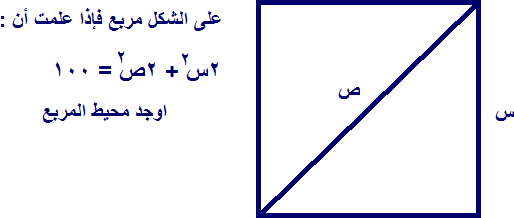 -د3 /3 جذر 21ج3 / 1 جذر 24ب3 / 1 جذر 143 / 1 جذر 14أالحل ( ب )الحل ( ب )الحل ( ب )الحل ( ب )الحل ( ب )الحل ( ب )الحل ( ب )الحل ( ب )الحل ( ب )بحسب فيثاغورس فإنبحسب فيثاغورس فإنبحسب فيثاغورس فإنبحسب فيثاغورس فإنبحسب فيثاغورس فإنبحسب فيثاغورس فإنبحسب فيثاغورس فإنبحسب فيثاغورس فإنبحسب فيثاغورس فإنس تربيع + س تربيع = ص تربيعس تربيع + س تربيع = ص تربيعس تربيع + س تربيع = ص تربيعس تربيع + س تربيع = ص تربيعس تربيع + س تربيع = ص تربيعس تربيع + س تربيع = ص تربيعس تربيع + س تربيع = ص تربيعس تربيع + س تربيع = ص تربيعس تربيع + س تربيع = ص تربيع2 ( س تربيع ) = ص تربيع2 ( س تربيع ) = ص تربيع2 ( س تربيع ) = ص تربيع2 ( س تربيع ) = ص تربيع2 ( س تربيع ) = ص تربيع2 ( س تربيع ) = ص تربيع2 ( س تربيع ) = ص تربيع2 ( س تربيع ) = ص تربيع2 ( س تربيع ) = ص تربيع١( س تربيع ) = 2 ص تربيع١( س تربيع ) = 2 ص تربيع١( س تربيع ) = 2 ص تربيع١( س تربيع ) = 2 ص تربيع١( س تربيع ) = 2 ص تربيع١( س تربيع ) = 2 ص تربيع١( س تربيع ) = 2 ص تربيع١( س تربيع ) = 2 ص تربيع١( س تربيع ) = 2 ص تربيعنعوض بذلك في المعادلة المعطاةنعوض بذلك في المعادلة المعطاةنعوض بذلك في المعادلة المعطاةنعوض بذلك في المعادلة المعطاةنعوض بذلك في المعادلة المعطاةنعوض بذلك في المعادلة المعطاةنعوض بذلك في المعادلة المعطاةنعوض بذلك في المعادلة المعطاةنعوض بذلك في المعادلة المعطاة١ ( س تربيع ) + 2 ( س تربيع ) = 144١ ( س تربيع ) + 2 ( س تربيع ) = 144١ ( س تربيع ) + 2 ( س تربيع ) = 144١ ( س تربيع ) + 2 ( س تربيع ) = 144١ ( س تربيع ) + 2 ( س تربيع ) = 144١ ( س تربيع ) + 2 ( س تربيع ) = 144١ ( س تربيع ) + 2 ( س تربيع ) = 144١ ( س تربيع ) + 2 ( س تربيع ) = 144١ ( س تربيع ) + 2 ( س تربيع ) = 144144 = ) تربيع س ( 1144 = ) تربيع س ( 1144 = ) تربيع س ( 1144 = ) تربيع س ( 1144 = ) تربيع س ( 1144 = ) تربيع س ( 1144 = ) تربيع س ( 1144 = ) تربيع س ( 1144 = ) تربيع س ( 11 / 144 = تربيع س1 / 144 = تربيع س1 / 144 = تربيع س1 / 144 = تربيع س1 / 144 = تربيع س1 / 144 = تربيع س1 / 144 = تربيع س1 / 144 = تربيع س1 / 144 = تربيع س1 / 1 جذر 14 = س1 / 1 جذر 14 = س1 / 1 جذر 14 = س1 / 1 جذر 14 = س1 / 1 جذر 14 = س1 / 1 جذر 14 = س1 / 1 جذر 14 = س1 / 1 جذر 14 = س1 / 1 جذر 14 = سالمحيط = ١ س = 24 جذر 1 / 3المحيط = ١ س = 24 جذر 1 / 3المحيط = ١ س = 24 جذر 1 / 3المحيط = ١ س = 24 جذر 1 / 3المحيط = ١ س = 24 جذر 1 / 3المحيط = ١ س = 24 جذر 1 / 3المحيط = ١ س = 24 جذر 1 / 3المحيط = ١ س = 24 جذر 1 / 3المحيط = ١ س = 24 جذر 1 / 32١42١4اوجد محيط الدائرةاوجد محيط الدائرةاوجد محيط الدائرةاوجد محيط الدائرةاوجد محيط الدائرةاوجد محيط الدائرةاوجد محيط الدائرةاوجد محيط الدائرةاوجد محيط الدائرةط12دط11جط14بط24ط24أالحل ( ب )المثلث قائم الزاوية حيث انها تقابل قطرا في الدائرة ( نظرية ) طول القطر من فيثاغورس = 14 سمالمحيط = 14طالحل ( ب )المثلث قائم الزاوية حيث انها تقابل قطرا في الدائرة ( نظرية ) طول القطر من فيثاغورس = 14 سمالمحيط = 14طالحل ( ب )المثلث قائم الزاوية حيث انها تقابل قطرا في الدائرة ( نظرية ) طول القطر من فيثاغورس = 14 سمالمحيط = 14طالحل ( ب )المثلث قائم الزاوية حيث انها تقابل قطرا في الدائرة ( نظرية ) طول القطر من فيثاغورس = 14 سمالمحيط = 14طالحل ( ب )المثلث قائم الزاوية حيث انها تقابل قطرا في الدائرة ( نظرية ) طول القطر من فيثاغورس = 14 سمالمحيط = 14طالحل ( ب )المثلث قائم الزاوية حيث انها تقابل قطرا في الدائرة ( نظرية ) طول القطر من فيثاغورس = 14 سمالمحيط = 14طالحل ( ب )المثلث قائم الزاوية حيث انها تقابل قطرا في الدائرة ( نظرية ) طول القطر من فيثاغورس = 14 سمالمحيط = 14طالحل ( ب )المثلث قائم الزاوية حيث انها تقابل قطرا في الدائرة ( نظرية ) طول القطر من فيثاغورس = 14 سمالمحيط = 14طالحل ( ب )المثلث قائم الزاوية حيث انها تقابل قطرا في الدائرة ( نظرية ) طول القطر من فيثاغورس = 14 سمالمحيط = 14ط2١12١1اذا كان الشكل مربعاً اوجد قيمة ساذا كان الشكل مربعاً اوجد قيمة ساذا كان الشكل مربعاً اوجد قيمة ساذا كان الشكل مربعاً اوجد قيمة ساذا كان الشكل مربعاً اوجد قيمة ساذا كان الشكل مربعاً اوجد قيمة ساذا كان الشكل مربعاً اوجد قيمة ساذا كان الشكل مربعاً اوجد قيمة ساذا كان الشكل مربعاً اوجد قيمة س14د244ج144ب124124أالحل ( أ )الحل ( أ )الحل ( أ )الحل ( أ )الحل ( أ )الحل ( أ )الحل ( أ )الحل ( أ )الحل ( أ )2١22١2 ما قيمة الزاوية س ؟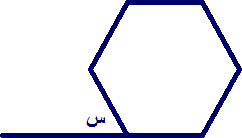  ما قيمة الزاوية س ؟ ما قيمة الزاوية س ؟ ما قيمة الزاوية س ؟ ما قيمة الزاوية س ؟ ما قيمة الزاوية س ؟ ما قيمة الزاوية س ؟ ما قيمة الزاوية س ؟ ما قيمة الزاوية س ؟١4د144ج14ب1414أالحل ( أ )زاوية السداسي المنتظم = 124 درجة و س تكلمها يعني ان س = 114 – 124 = 14 درجةالحل ( أ )زاوية السداسي المنتظم = 124 درجة و س تكلمها يعني ان س = 114 – 124 = 14 درجةالحل ( أ )زاوية السداسي المنتظم = 124 درجة و س تكلمها يعني ان س = 114 – 124 = 14 درجةالحل ( أ )زاوية السداسي المنتظم = 124 درجة و س تكلمها يعني ان س = 114 – 124 = 14 درجةالحل ( أ )زاوية السداسي المنتظم = 124 درجة و س تكلمها يعني ان س = 114 – 124 = 14 درجةالحل ( أ )زاوية السداسي المنتظم = 124 درجة و س تكلمها يعني ان س = 114 – 124 = 14 درجةالحل ( أ )زاوية السداسي المنتظم = 124 درجة و س تكلمها يعني ان س = 114 – 124 = 14 درجةالحل ( أ )زاوية السداسي المنتظم = 124 درجة و س تكلمها يعني ان س = 114 – 124 = 14 درجةالحل ( أ )زاوية السداسي المنتظم = 124 درجة و س تكلمها يعني ان س = 114 – 124 = 14 درجة2١32١3اوجد قيمة ساوجد قيمة ساوجد قيمة ساوجد قيمة ساوجد قيمة ساوجد قيمة ساوجد قيمة ساوجد قيمة ساوجد قيمة س14د14ج14ب0404أالحل ( أ ) س = 04 بالتناظرللتوضيح اعتبر الضلع الغير متوازي غير موجود لتكتشف عالقة التناظرالحل ( أ ) س = 04 بالتناظرللتوضيح اعتبر الضلع الغير متوازي غير موجود لتكتشف عالقة التناظرالحل ( أ ) س = 04 بالتناظرللتوضيح اعتبر الضلع الغير متوازي غير موجود لتكتشف عالقة التناظرالحل ( أ ) س = 04 بالتناظرللتوضيح اعتبر الضلع الغير متوازي غير موجود لتكتشف عالقة التناظرالحل ( أ ) س = 04 بالتناظرللتوضيح اعتبر الضلع الغير متوازي غير موجود لتكتشف عالقة التناظرالحل ( أ ) س = 04 بالتناظرللتوضيح اعتبر الضلع الغير متوازي غير موجود لتكتشف عالقة التناظرالحل ( أ ) س = 04 بالتناظرللتوضيح اعتبر الضلع الغير متوازي غير موجود لتكتشف عالقة التناظرالحل ( أ ) س = 04 بالتناظرللتوضيح اعتبر الضلع الغير متوازي غير موجود لتكتشف عالقة التناظرالحل ( أ ) س = 04 بالتناظرللتوضيح اعتبر الضلع الغير متوازي غير موجود لتكتشف عالقة التناظر١١2١١2على الشكل مربع طول ضلعه ١1 سم  , اوجد مساحة الجزء المظللعلماً أن ط = 1/22على الشكل مربع طول ضلعه ١1 سم  , اوجد مساحة الجزء المظللعلماً أن ط = 1/22على الشكل مربع طول ضلعه ١1 سم  , اوجد مساحة الجزء المظللعلماً أن ط = 1/22على الشكل مربع طول ضلعه ١1 سم  , اوجد مساحة الجزء المظللعلماً أن ط = 1/22على الشكل مربع طول ضلعه ١1 سم  , اوجد مساحة الجزء المظللعلماً أن ط = 1/22على الشكل مربع طول ضلعه ١1 سم  , اوجد مساحة الجزء المظللعلماً أن ط = 1/22على الشكل مربع طول ضلعه ١1 سم  , اوجد مساحة الجزء المظللعلماً أن ط = 1/22على الشكل مربع طول ضلعه ١1 سم  , اوجد مساحة الجزء المظللعلماً أن ط = 1/22على الشكل مربع طول ضلعه ١1 سم  , اوجد مساحة الجزء المظللعلماً أن ط = 1/2211 سم مربعد14,0 سم مربعج14 سم مربعب24 سم مربع24 سم مربعأالحل ( ج )مساحة المربع = 121    ,       مساحة الدائرة = )2^1(   )1/22( =١10 الفرق بين المساحتين = 121 – ١10 = 2١الجزء المظلل = 2١ / ١ = 14,0 سم مربعالحل ( ج )مساحة المربع = 121    ,       مساحة الدائرة = )2^1(   )1/22( =١10 الفرق بين المساحتين = 121 – ١10 = 2١الجزء المظلل = 2١ / ١ = 14,0 سم مربعالحل ( ج )مساحة المربع = 121    ,       مساحة الدائرة = )2^1(   )1/22( =١10 الفرق بين المساحتين = 121 – ١10 = 2١الجزء المظلل = 2١ / ١ = 14,0 سم مربعالحل ( ج )مساحة المربع = 121    ,       مساحة الدائرة = )2^1(   )1/22( =١10 الفرق بين المساحتين = 121 – ١10 = 2١الجزء المظلل = 2١ / ١ = 14,0 سم مربعالحل ( ج )مساحة المربع = 121    ,       مساحة الدائرة = )2^1(   )1/22( =١10 الفرق بين المساحتين = 121 – ١10 = 2١الجزء المظلل = 2١ / ١ = 14,0 سم مربعالحل ( ج )مساحة المربع = 121    ,       مساحة الدائرة = )2^1(   )1/22( =١10 الفرق بين المساحتين = 121 – ١10 = 2١الجزء المظلل = 2١ / ١ = 14,0 سم مربعالحل ( ج )مساحة المربع = 121    ,       مساحة الدائرة = )2^1(   )1/22( =١10 الفرق بين المساحتين = 121 – ١10 = 2١الجزء المظلل = 2١ / ١ = 14,0 سم مربعالحل ( ج )مساحة المربع = 121    ,       مساحة الدائرة = )2^1(   )1/22( =١10 الفرق بين المساحتين = 121 – ١10 = 2١الجزء المظلل = 2١ / ١ = 14,0 سم مربعالحل ( ج )مساحة المربع = 121    ,       مساحة الدائرة = )2^1(   )1/22( =١10 الفرق بين المساحتين = 121 – ١10 = 2١الجزء المظلل = 2١ / ١ = 14,0 سم مربع2١02١0اوجد قياس زاوية س بالدرجاتاوجد قياس زاوية س بالدرجاتاوجد قياس زاوية س بالدرجاتاوجد قياس زاوية س بالدرجاتاوجد قياس زاوية س بالدرجاتاوجد قياس زاوية س بالدرجاتاوجد قياس زاوية س بالدرجاتاوجد قياس زاوية س بالدرجاتاوجد قياس زاوية س بالدرجات244د233ج130ب204204أالحل ( ج )درجة 233 = ) 31 + 24 ( – 314 = سالحل ( ج )درجة 233 = ) 31 + 24 ( – 314 = سالحل ( ج )درجة 233 = ) 31 + 24 ( – 314 = سالحل ( ج )درجة 233 = ) 31 + 24 ( – 314 = سالحل ( ج )درجة 233 = ) 31 + 24 ( – 314 = سالحل ( ج )درجة 233 = ) 31 + 24 ( – 314 = سالحل ( ج )درجة 233 = ) 31 + 24 ( – 314 = سالحل ( ج )درجة 233 = ) 31 + 24 ( – 314 = سالحل ( ج )درجة 233 = ) 31 + 24 ( – 314 = س2١12١1اسطوانة قائمة ارتفاعها 1 سم و نصف قطر قاعدتها 2 سم و نريد طالءها منالجانب فما مقدار المساحة التي سوف نقوم بطالئها ؟اسطوانة قائمة ارتفاعها 1 سم و نصف قطر قاعدتها 2 سم و نريد طالءها منالجانب فما مقدار المساحة التي سوف نقوم بطالئها ؟اسطوانة قائمة ارتفاعها 1 سم و نصف قطر قاعدتها 2 سم و نريد طالءها منالجانب فما مقدار المساحة التي سوف نقوم بطالئها ؟اسطوانة قائمة ارتفاعها 1 سم و نصف قطر قاعدتها 2 سم و نريد طالءها منالجانب فما مقدار المساحة التي سوف نقوم بطالئها ؟اسطوانة قائمة ارتفاعها 1 سم و نصف قطر قاعدتها 2 سم و نريد طالءها منالجانب فما مقدار المساحة التي سوف نقوم بطالئها ؟اسطوانة قائمة ارتفاعها 1 سم و نصف قطر قاعدتها 2 سم و نريد طالءها منالجانب فما مقدار المساحة التي سوف نقوم بطالئها ؟اسطوانة قائمة ارتفاعها 1 سم و نصف قطر قاعدتها 2 سم و نريد طالءها منالجانب فما مقدار المساحة التي سوف نقوم بطالئها ؟اسطوانة قائمة ارتفاعها 1 سم و نصف قطر قاعدتها 2 سم و نريد طالءها منالجانب فما مقدار المساحة التي سوف نقوم بطالئها ؟اسطوانة قائمة ارتفاعها 1 سم و نصف قطر قاعدتها 2 سم و نريد طالءها منالجانب فما مقدار المساحة التي سوف نقوم بطالئها ؟ط24دط11جط32ب3232أالحل ( ب )المساحة الجانبية = محيط القاعدة   االرتفاع = 2 ط نق   ع = 2 (ط)1()2() = 32ط سم مربعالحل ( ب )المساحة الجانبية = محيط القاعدة   االرتفاع = 2 ط نق   ع = 2 (ط)1()2() = 32ط سم مربعالحل ( ب )المساحة الجانبية = محيط القاعدة   االرتفاع = 2 ط نق   ع = 2 (ط)1()2() = 32ط سم مربعالحل ( ب )المساحة الجانبية = محيط القاعدة   االرتفاع = 2 ط نق   ع = 2 (ط)1()2() = 32ط سم مربعالحل ( ب )المساحة الجانبية = محيط القاعدة   االرتفاع = 2 ط نق   ع = 2 (ط)1()2() = 32ط سم مربعالحل ( ب )المساحة الجانبية = محيط القاعدة   االرتفاع = 2 ط نق   ع = 2 (ط)1()2() = 32ط سم مربعالحل ( ب )المساحة الجانبية = محيط القاعدة   االرتفاع = 2 ط نق   ع = 2 (ط)1()2() = 32ط سم مربعالحل ( ب )المساحة الجانبية = محيط القاعدة   االرتفاع = 2 ط نق   ع = 2 (ط)1()2() = 32ط سم مربعالحل ( ب )المساحة الجانبية = محيط القاعدة   االرتفاع = 2 ط نق   ع = 2 (ط)1()2() = 32ط سم مربع2١12١1على الشكل مربع طول ضلعه ١ سم , و فيه ١ دوائر متطابقة فأوجدمساحة الجزء المظللعلى الشكل مربع طول ضلعه ١ سم , و فيه ١ دوائر متطابقة فأوجدمساحة الجزء المظللعلى الشكل مربع طول ضلعه ١ سم , و فيه ١ دوائر متطابقة فأوجدمساحة الجزء المظللعلى الشكل مربع طول ضلعه ١ سم , و فيه ١ دوائر متطابقة فأوجدمساحة الجزء المظللعلى الشكل مربع طول ضلعه ١ سم , و فيه ١ دوائر متطابقة فأوجدمساحة الجزء المظللعلى الشكل مربع طول ضلعه ١ سم , و فيه ١ دوائر متطابقة فأوجدمساحة الجزء المظللعلى الشكل مربع طول ضلعه ١ سم , و فيه ١ دوائر متطابقة فأوجدمساحة الجزء المظللعلى الشكل مربع طول ضلعه ١ سم , و فيه ١ دوائر متطابقة فأوجدمساحة الجزء المظللعلى الشكل مربع طول ضلعه ١ سم , و فيه ١ دوائر متطابقة فأوجدمساحة الجزء المظلل2سم 31دط13جط3+ 24بط3 – 12ط3 – 12أالحل ( أ )نحل على إحدى الدوائر الصغيرة ثم نضرب الناتج في ١في الشكل علن اليسار مساحة المربع = ١ سم مربعو مساحة الدائرة =  ط سم مربعلذلك الفرق = ١ – طمساحة المظلل في المربع الصغير = /3(١)    ( ١ – ط ) " ثالث ارباع الفرق"اذن نضرب في ١ إليجاد الشكل كامال = (3١ – ط) = 12 – 3 طالحل ( أ )نحل على إحدى الدوائر الصغيرة ثم نضرب الناتج في ١في الشكل علن اليسار مساحة المربع = ١ سم مربعو مساحة الدائرة =  ط سم مربعلذلك الفرق = ١ – طمساحة المظلل في المربع الصغير = /3(١)    ( ١ – ط ) " ثالث ارباع الفرق"اذن نضرب في ١ إليجاد الشكل كامال = (3١ – ط) = 12 – 3 طالحل ( أ )نحل على إحدى الدوائر الصغيرة ثم نضرب الناتج في ١في الشكل علن اليسار مساحة المربع = ١ سم مربعو مساحة الدائرة =  ط سم مربعلذلك الفرق = ١ – طمساحة المظلل في المربع الصغير = /3(١)    ( ١ – ط ) " ثالث ارباع الفرق"اذن نضرب في ١ إليجاد الشكل كامال = (3١ – ط) = 12 – 3 طالحل ( أ )نحل على إحدى الدوائر الصغيرة ثم نضرب الناتج في ١في الشكل علن اليسار مساحة المربع = ١ سم مربعو مساحة الدائرة =  ط سم مربعلذلك الفرق = ١ – طمساحة المظلل في المربع الصغير = /3(١)    ( ١ – ط ) " ثالث ارباع الفرق"اذن نضرب في ١ إليجاد الشكل كامال = (3١ – ط) = 12 – 3 طالحل ( أ )نحل على إحدى الدوائر الصغيرة ثم نضرب الناتج في ١في الشكل علن اليسار مساحة المربع = ١ سم مربعو مساحة الدائرة =  ط سم مربعلذلك الفرق = ١ – طمساحة المظلل في المربع الصغير = /3(١)    ( ١ – ط ) " ثالث ارباع الفرق"اذن نضرب في ١ إليجاد الشكل كامال = (3١ – ط) = 12 – 3 طالحل ( أ )نحل على إحدى الدوائر الصغيرة ثم نضرب الناتج في ١في الشكل علن اليسار مساحة المربع = ١ سم مربعو مساحة الدائرة =  ط سم مربعلذلك الفرق = ١ – طمساحة المظلل في المربع الصغير = /3(١)    ( ١ – ط ) " ثالث ارباع الفرق"اذن نضرب في ١ إليجاد الشكل كامال = (3١ – ط) = 12 – 3 طالحل ( أ )نحل على إحدى الدوائر الصغيرة ثم نضرب الناتج في ١في الشكل علن اليسار مساحة المربع = ١ سم مربعو مساحة الدائرة =  ط سم مربعلذلك الفرق = ١ – طمساحة المظلل في المربع الصغير = /3(١)    ( ١ – ط ) " ثالث ارباع الفرق"اذن نضرب في ١ إليجاد الشكل كامال = (3١ – ط) = 12 – 3 طالحل ( أ )نحل على إحدى الدوائر الصغيرة ثم نضرب الناتج في ١في الشكل علن اليسار مساحة المربع = ١ سم مربعو مساحة الدائرة =  ط سم مربعلذلك الفرق = ١ – طمساحة المظلل في المربع الصغير = /3(١)    ( ١ – ط ) " ثالث ارباع الفرق"اذن نضرب في ١ إليجاد الشكل كامال = (3١ – ط) = 12 – 3 طالحل ( أ )نحل على إحدى الدوائر الصغيرة ثم نضرب الناتج في ١في الشكل علن اليسار مساحة المربع = ١ سم مربعو مساحة الدائرة =  ط سم مربعلذلك الفرق = ١ – طمساحة المظلل في المربع الصغير = /3(١)    ( ١ – ط ) " ثالث ارباع الفرق"اذن نضرب في ١ إليجاد الشكل كامال = (3١ – ط) = 12 – 3 ط2١12١1غرفة مستطيلة الشكل مساحتها 1١ م مربع وضعنا فيها سجادة مربعة الشكل طول ضلعها 0 ماوجد مساحة الجزء المتبقي من الغرفةغرفة مستطيلة الشكل مساحتها 1١ م مربع وضعنا فيها سجادة مربعة الشكل طول ضلعها 0 ماوجد مساحة الجزء المتبقي من الغرفةغرفة مستطيلة الشكل مساحتها 1١ م مربع وضعنا فيها سجادة مربعة الشكل طول ضلعها 0 ماوجد مساحة الجزء المتبقي من الغرفةغرفة مستطيلة الشكل مساحتها 1١ م مربع وضعنا فيها سجادة مربعة الشكل طول ضلعها 0 ماوجد مساحة الجزء المتبقي من الغرفةغرفة مستطيلة الشكل مساحتها 1١ م مربع وضعنا فيها سجادة مربعة الشكل طول ضلعها 0 ماوجد مساحة الجزء المتبقي من الغرفةغرفة مستطيلة الشكل مساحتها 1١ م مربع وضعنا فيها سجادة مربعة الشكل طول ضلعها 0 ماوجد مساحة الجزء المتبقي من الغرفةغرفة مستطيلة الشكل مساحتها 1١ م مربع وضعنا فيها سجادة مربعة الشكل طول ضلعها 0 ماوجد مساحة الجزء المتبقي من الغرفةغرفة مستطيلة الشكل مساحتها 1١ م مربع وضعنا فيها سجادة مربعة الشكل طول ضلعها 0 ماوجد مساحة الجزء المتبقي من الغرفةغرفة مستطيلة الشكل مساحتها 1١ م مربع وضعنا فيها سجادة مربعة الشكل طول ضلعها 0 ماوجد مساحة الجزء المتبقي من الغرفة2م 23د2م 20ج2م 34ب2م 242م 24أالحل ( د )مساحة السجادة = 02 20= م22م 23 = 20 – ١1 = الباقيالحل ( د )مساحة السجادة = 02 20= م22م 23 = 20 – ١1 = الباقيالحل ( د )مساحة السجادة = 02 20= م22م 23 = 20 – ١1 = الباقيالحل ( د )مساحة السجادة = 02 20= م22م 23 = 20 – ١1 = الباقيالحل ( د )مساحة السجادة = 02 20= م22م 23 = 20 – ١1 = الباقيالحل ( د )مساحة السجادة = 02 20= م22م 23 = 20 – ١1 = الباقيالحل ( د )مساحة السجادة = 02 20= م22م 23 = 20 – ١1 = الباقيالحل ( د )مساحة السجادة = 02 20= م22م 23 = 20 – ١1 = الباقيالحل ( د )مساحة السجادة = 02 20= م22م 23 = 20 – ١1 = الباقي2١22١2على الشكل مستطيل يحتوي نصفي دائرتين و عرضه 2 سمفأوجد مساحة الجزء المظللعلى الشكل مستطيل يحتوي نصفي دائرتين و عرضه 2 سمفأوجد مساحة الجزء المظللعلى الشكل مستطيل يحتوي نصفي دائرتين و عرضه 2 سمفأوجد مساحة الجزء المظللعلى الشكل مستطيل يحتوي نصفي دائرتين و عرضه 2 سمفأوجد مساحة الجزء المظللعلى الشكل مستطيل يحتوي نصفي دائرتين و عرضه 2 سمفأوجد مساحة الجزء المظللعلى الشكل مستطيل يحتوي نصفي دائرتين و عرضه 2 سمفأوجد مساحة الجزء المظللعلى الشكل مستطيل يحتوي نصفي دائرتين و عرضه 2 سمفأوجد مساحة الجزء المظللعلى الشكل مستطيل يحتوي نصفي دائرتين و عرضه 2 سمفأوجد مساحة الجزء المظللعلى الشكل مستطيل يحتوي نصفي دائرتين و عرضه 2 سمفأوجد مساحة الجزء المظللط/32دط32جط – 32بط + 32ط + 32أالحل ( ب )طول المستطيل = 11 سم و لذلك مساحته = 32 سم2مساحة نصفي الدائرتين = ط سم2 مساحة المظلل = 32 – طالحل ( ب )طول المستطيل = 11 سم و لذلك مساحته = 32 سم2مساحة نصفي الدائرتين = ط سم2 مساحة المظلل = 32 – طالحل ( ب )طول المستطيل = 11 سم و لذلك مساحته = 32 سم2مساحة نصفي الدائرتين = ط سم2 مساحة المظلل = 32 – طالحل ( ب )طول المستطيل = 11 سم و لذلك مساحته = 32 سم2مساحة نصفي الدائرتين = ط سم2 مساحة المظلل = 32 – طالحل ( ب )طول المستطيل = 11 سم و لذلك مساحته = 32 سم2مساحة نصفي الدائرتين = ط سم2 مساحة المظلل = 32 – طالحل ( ب )طول المستطيل = 11 سم و لذلك مساحته = 32 سم2مساحة نصفي الدائرتين = ط سم2 مساحة المظلل = 32 – طالحل ( ب )طول المستطيل = 11 سم و لذلك مساحته = 32 سم2مساحة نصفي الدائرتين = ط سم2 مساحة المظلل = 32 – طالحل ( ب )طول المستطيل = 11 سم و لذلك مساحته = 32 سم2مساحة نصفي الدائرتين = ط سم2 مساحة المظلل = 32 – طالحل ( ب )طول المستطيل = 11 سم و لذلك مساحته = 32 سم2مساحة نصفي الدائرتين = ط سم2 مساحة المظلل = 32 – ط204204لو اختار احد الزبائن طلباً عشوائياً فما أكبر احتمال لنوع ذلك الطلبلو اختار احد الزبائن طلباً عشوائياً فما أكبر احتمال لنوع ذلك الطلبلو اختار احد الزبائن طلباً عشوائياً فما أكبر احتمال لنوع ذلك الطلبلو اختار احد الزبائن طلباً عشوائياً فما أكبر احتمال لنوع ذلك الطلبلو اختار احد الزبائن طلباً عشوائياً فما أكبر احتمال لنوع ذلك الطلبلو اختار احد الزبائن طلباً عشوائياً فما أكبر احتمال لنوع ذلك الطلبلو اختار احد الزبائن طلباً عشوائياً فما أكبر احتمال لنوع ذلك الطلبلو اختار احد الزبائن طلباً عشوائياً فما أكبر احتمال لنوع ذلك الطلبلو اختار احد الزبائن طلباً عشوائياً فما أكبر احتمال لنوع ذلك الطلبعنبدتفاحجموزببرتقالبرتقالأالحل ( أ )ألن النسبة األكبر من الطلبات كانت من نصيب البرتقالالحل ( أ )ألن النسبة األكبر من الطلبات كانت من نصيب البرتقالالحل ( أ )ألن النسبة األكبر من الطلبات كانت من نصيب البرتقالالحل ( أ )ألن النسبة األكبر من الطلبات كانت من نصيب البرتقالالحل ( أ )ألن النسبة األكبر من الطلبات كانت من نصيب البرتقالالحل ( أ )ألن النسبة األكبر من الطلبات كانت من نصيب البرتقالالحل ( أ )ألن النسبة األكبر من الطلبات كانت من نصيب البرتقالالحل ( أ )ألن النسبة األكبر من الطلبات كانت من نصيب البرتقالالحل ( أ )ألن النسبة األكبر من الطلبات كانت من نصيب البرتقال201201عدد طالب األول ثانوي = 244 طالب عدد طالب الثاني ثانوي (علمي) 20= عدد طالب الثاني ثانوي (شرعي) 0=١ عدد طالب الثالث ثانوي (علمي) 140=عدد طالب الثالث ثانوي (شرعي) 00=الدائرة المظللة تساوي المعاقين وعددهم 0 طالبأي اآلتي صحيح ؟عدد طالب األول ثانوي = 244 طالب عدد طالب الثاني ثانوي (علمي) 20= عدد طالب الثاني ثانوي (شرعي) 0=١ عدد طالب الثالث ثانوي (علمي) 140=عدد طالب الثالث ثانوي (شرعي) 00=الدائرة المظللة تساوي المعاقين وعددهم 0 طالبأي اآلتي صحيح ؟عدد طالب األول ثانوي = 244 طالب عدد طالب الثاني ثانوي (علمي) 20= عدد طالب الثاني ثانوي (شرعي) 0=١ عدد طالب الثالث ثانوي (علمي) 140=عدد طالب الثالث ثانوي (شرعي) 00=الدائرة المظللة تساوي المعاقين وعددهم 0 طالبأي اآلتي صحيح ؟عدد طالب األول ثانوي = 244 طالب عدد طالب الثاني ثانوي (علمي) 20= عدد طالب الثاني ثانوي (شرعي) 0=١ عدد طالب الثالث ثانوي (علمي) 140=عدد طالب الثالث ثانوي (شرعي) 00=الدائرة المظللة تساوي المعاقين وعددهم 0 طالبأي اآلتي صحيح ؟عدد طالب األول ثانوي = 244 طالب عدد طالب الثاني ثانوي (علمي) 20= عدد طالب الثاني ثانوي (شرعي) 0=١ عدد طالب الثالث ثانوي (علمي) 140=عدد طالب الثالث ثانوي (شرعي) 00=الدائرة المظللة تساوي المعاقين وعددهم 0 طالبأي اآلتي صحيح ؟عدد طالب األول ثانوي = 244 طالب عدد طالب الثاني ثانوي (علمي) 20= عدد طالب الثاني ثانوي (شرعي) 0=١ عدد طالب الثالث ثانوي (علمي) 140=عدد طالب الثالث ثانوي (شرعي) 00=الدائرة المظللة تساوي المعاقين وعددهم 0 طالبأي اآلتي صحيح ؟عدد طالب األول ثانوي = 244 طالب عدد طالب الثاني ثانوي (علمي) 20= عدد طالب الثاني ثانوي (شرعي) 0=١ عدد طالب الثالث ثانوي (علمي) 140=عدد طالب الثالث ثانوي (شرعي) 00=الدائرة المظللة تساوي المعاقين وعددهم 0 طالبأي اآلتي صحيح ؟عدد طالب األول ثانوي = 244 طالب عدد طالب الثاني ثانوي (علمي) 20= عدد طالب الثاني ثانوي (شرعي) 0=١ عدد طالب الثالث ثانوي (علمي) 140=عدد طالب الثالث ثانوي (شرعي) 00=الدائرة المظللة تساوي المعاقين وعددهم 0 طالبأي اآلتي صحيح ؟عدد طالب األول ثانوي = 244 طالب عدد طالب الثاني ثانوي (علمي) 20= عدد طالب الثاني ثانوي (شرعي) 0=١ عدد طالب الثالث ثانوي (علمي) 140=عدد طالب الثالث ثانوي (شرعي) 00=الدائرة المظللة تساوي المعاقين وعددهم 0 طالبأي اآلتي صحيح ؟عدد طالب ثالث ثانوي شرعي يساوي عدد طالب ثاني ثانويشرعيدمجموع طالب ثاني ثانوي يساوي مجموع طالب ثالث ثانويجعدد طالب ثالث ثانوي شرعي أكبر منعدد طالب ثانيثانوي شرعيبمجموع طالب ثاني ثانوي أكبر من مجموع طالب ثالثثانويمجموع طالب ثاني ثانوي أكبر من مجموع طالب ثالثثانويأالحل ( ب )الحل ( ب )الحل ( ب )الحل ( ب )الحل ( ب )الحل ( ب )الحل ( ب )الحل ( ب )الحل ( ب )202202على الشكل اوجد نسبة مساحة المثلث المظلل الى مساحة المتوازيأ هـ = 3 د هـعلى الشكل اوجد نسبة مساحة المثلث المظلل الى مساحة المتوازيأ هـ = 3 د هـعلى الشكل اوجد نسبة مساحة المثلث المظلل الى مساحة المتوازيأ هـ = 3 د هـعلى الشكل اوجد نسبة مساحة المثلث المظلل الى مساحة المتوازيأ هـ = 3 د هـعلى الشكل اوجد نسبة مساحة المثلث المظلل الى مساحة المتوازيأ هـ = 3 د هـعلى الشكل اوجد نسبة مساحة المثلث المظلل الى مساحة المتوازيأ هـ = 3 د هـعلى الشكل اوجد نسبة مساحة المثلث المظلل الى مساحة المتوازيأ هـ = 3 د هـعلى الشكل اوجد نسبة مساحة المثلث المظلل الى مساحة المتوازيأ هـ = 3 د هـعلى الشكل اوجد نسبة مساحة المثلث المظلل الى مساحة المتوازيأ هـ = 3 د هـدجبأالحلالمعطيات ناقصة او ان الرسم ليس دقيقا بما يكفي ��الحلالمعطيات ناقصة او ان الرسم ليس دقيقا بما يكفي ��الحلالمعطيات ناقصة او ان الرسم ليس دقيقا بما يكفي ��الحلالمعطيات ناقصة او ان الرسم ليس دقيقا بما يكفي ��الحلالمعطيات ناقصة او ان الرسم ليس دقيقا بما يكفي ��الحلالمعطيات ناقصة او ان الرسم ليس دقيقا بما يكفي ��الحلالمعطيات ناقصة او ان الرسم ليس دقيقا بما يكفي ��الحلالمعطيات ناقصة او ان الرسم ليس دقيقا بما يكفي ��الحلالمعطيات ناقصة او ان الرسم ليس دقيقا بما يكفي ��203203احسب زاوية األطفال المنومين في المستشفىاحسب زاوية األطفال المنومين في المستشفىاحسب زاوية األطفال المنومين في المستشفىاحسب زاوية األطفال المنومين في المستشفىاحسب زاوية األطفال المنومين في المستشفىاحسب زاوية األطفال المنومين في المستشفىاحسب زاوية األطفال المنومين في المستشفىاحسب زاوية األطفال المنومين في المستشفىاحسب زاوية األطفال المنومين في المستشفى220 درجةد214 درجةج130 درجةب204 درجة204 درجةأالحل ( د )درجة قطاع الرجال + درجة قطاع النساء = 24 + 0١ = 130 درجة اذن درجة قطاع األطفال = 314 130– = 220 درجةالحل ( د )درجة قطاع الرجال + درجة قطاع النساء = 24 + 0١ = 130 درجة اذن درجة قطاع األطفال = 314 130– = 220 درجةالحل ( د )درجة قطاع الرجال + درجة قطاع النساء = 24 + 0١ = 130 درجة اذن درجة قطاع األطفال = 314 130– = 220 درجةالحل ( د )درجة قطاع الرجال + درجة قطاع النساء = 24 + 0١ = 130 درجة اذن درجة قطاع األطفال = 314 130– = 220 درجةالحل ( د )درجة قطاع الرجال + درجة قطاع النساء = 24 + 0١ = 130 درجة اذن درجة قطاع األطفال = 314 130– = 220 درجةالحل ( د )درجة قطاع الرجال + درجة قطاع النساء = 24 + 0١ = 130 درجة اذن درجة قطاع األطفال = 314 130– = 220 درجةالحل ( د )درجة قطاع الرجال + درجة قطاع النساء = 24 + 0١ = 130 درجة اذن درجة قطاع األطفال = 314 130– = 220 درجةالحل ( د )درجة قطاع الرجال + درجة قطاع النساء = 24 + 0١ = 130 درجة اذن درجة قطاع األطفال = 314 130– = 220 درجةالحل ( د )درجة قطاع الرجال + درجة قطاع النساء = 24 + 0١ = 130 درجة اذن درجة قطاع األطفال = 314 130– = 220 درجة20١20١علمًا أن الشكل مربع , اوجد قيمة سعلمًا أن الشكل مربع , اوجد قيمة سعلمًا أن الشكل مربع , اوجد قيمة سعلمًا أن الشكل مربع , اوجد قيمة سعلمًا أن الشكل مربع , اوجد قيمة سعلمًا أن الشكل مربع , اوجد قيمة سعلمًا أن الشكل مربع , اوجد قيمة سعلمًا أن الشكل مربع , اوجد قيمة سعلمًا أن الشكل مربع , اوجد قيمة س3د2ج1بصفرصفرأالحل ( أ )بما أن الشكل مربع  فــأضالعه متساوية 2س1+ = س2+1 = سالحل ( أ )بما أن الشكل مربع  فــأضالعه متساوية 2س1+ = س2+1 = سالحل ( أ )بما أن الشكل مربع  فــأضالعه متساوية 2س1+ = س2+1 = سالحل ( أ )بما أن الشكل مربع  فــأضالعه متساوية 2س1+ = س2+1 = سالحل ( أ )بما أن الشكل مربع  فــأضالعه متساوية 2س1+ = س2+1 = سالحل ( أ )بما أن الشكل مربع  فــأضالعه متساوية 2س1+ = س2+1 = سالحل ( أ )بما أن الشكل مربع  فــأضالعه متساوية 2س1+ = س2+1 = سالحل ( أ )بما أن الشكل مربع  فــأضالعه متساوية 2س1+ = س2+1 = سالحل ( أ )بما أن الشكل مربع  فــأضالعه متساوية 2س1+ = س2+1 = س200200الشكل مربع طول ضلعه 2 سم هــ تنصف الضلع أ بو تنصف الضلع ج بفما مساحة الجزء المظلل ؟الشكل مربع طول ضلعه 2 سم هــ تنصف الضلع أ بو تنصف الضلع ج بفما مساحة الجزء المظلل ؟الشكل مربع طول ضلعه 2 سم هــ تنصف الضلع أ بو تنصف الضلع ج بفما مساحة الجزء المظلل ؟الشكل مربع طول ضلعه 2 سم هــ تنصف الضلع أ بو تنصف الضلع ج بفما مساحة الجزء المظلل ؟الشكل مربع طول ضلعه 2 سم هــ تنصف الضلع أ بو تنصف الضلع ج بفما مساحة الجزء المظلل ؟الشكل مربع طول ضلعه 2 سم هــ تنصف الضلع أ بو تنصف الضلع ج بفما مساحة الجزء المظلل ؟الشكل مربع طول ضلعه 2 سم هــ تنصف الضلع أ بو تنصف الضلع ج بفما مساحة الجزء المظلل ؟الشكل مربع طول ضلعه 2 سم هــ تنصف الضلع أ بو تنصف الضلع ج بفما مساحة الجزء المظلل ؟الشكل مربع طول ضلعه 2 سم هــ تنصف الضلع أ بو تنصف الضلع ج بفما مساحة الجزء المظلل ؟2سم 1د2سم 2,0ج2سم 3ب2سم 22سم 2أالحل ( أ )عند رسم الخط الموضح ...ينتج مثلثان مساحة كل منهما  1 سم2اذا مساحة الشكل المظلل 2 سم2الحل ( أ )عند رسم الخط الموضح ...ينتج مثلثان مساحة كل منهما  1 سم2اذا مساحة الشكل المظلل 2 سم2الحل ( أ )عند رسم الخط الموضح ...ينتج مثلثان مساحة كل منهما  1 سم2اذا مساحة الشكل المظلل 2 سم2الحل ( أ )عند رسم الخط الموضح ...ينتج مثلثان مساحة كل منهما  1 سم2اذا مساحة الشكل المظلل 2 سم2الحل ( أ )عند رسم الخط الموضح ...ينتج مثلثان مساحة كل منهما  1 سم2اذا مساحة الشكل المظلل 2 سم2الحل ( أ )عند رسم الخط الموضح ...ينتج مثلثان مساحة كل منهما  1 سم2اذا مساحة الشكل المظلل 2 سم2الحل ( أ )عند رسم الخط الموضح ...ينتج مثلثان مساحة كل منهما  1 سم2اذا مساحة الشكل المظلل 2 سم2الحل ( أ )عند رسم الخط الموضح ...ينتج مثلثان مساحة كل منهما  1 سم2اذا مساحة الشكل المظلل 2 سم2الحل ( أ )عند رسم الخط الموضح ...ينتج مثلثان مساحة كل منهما  1 سم2اذا مساحة الشكل المظلل 2 سم2201201بناءً على الجدول المجاور , ما النسبة المئوية للحاصلين على 1درجات فأقل ؟بناءً على الجدول المجاور , ما النسبة المئوية للحاصلين على 1درجات فأقل ؟بناءً على الجدول المجاور , ما النسبة المئوية للحاصلين على 1درجات فأقل ؟بناءً على الجدول المجاور , ما النسبة المئوية للحاصلين على 1درجات فأقل ؟بناءً على الجدول المجاور , ما النسبة المئوية للحاصلين على 1درجات فأقل ؟بناءً على الجدول المجاور , ما النسبة المئوية للحاصلين على 1درجات فأقل ؟بناءً على الجدول المجاور , ما النسبة المئوية للحاصلين على 1درجات فأقل ؟بناءً على الجدول المجاور , ما النسبة المئوية للحاصلين على 1درجات فأقل ؟بناءً على الجدول المجاور , ما النسبة المئوية للحاصلين على 1درجات فأقل ؟%١0د%30ج%34ب%١4%١4أالحل ( د )عدد الحاصلين على 1 درجات فأقل = 1 طالب عدد الطالب الكلي = 24 طالبالنسبة المئوية = 1 / 24 × 144 = %30الحل ( د )عدد الحاصلين على 1 درجات فأقل = 1 طالب عدد الطالب الكلي = 24 طالبالنسبة المئوية = 1 / 24 × 144 = %30الحل ( د )عدد الحاصلين على 1 درجات فأقل = 1 طالب عدد الطالب الكلي = 24 طالبالنسبة المئوية = 1 / 24 × 144 = %30الحل ( د )عدد الحاصلين على 1 درجات فأقل = 1 طالب عدد الطالب الكلي = 24 طالبالنسبة المئوية = 1 / 24 × 144 = %30الحل ( د )عدد الحاصلين على 1 درجات فأقل = 1 طالب عدد الطالب الكلي = 24 طالبالنسبة المئوية = 1 / 24 × 144 = %30الحل ( د )عدد الحاصلين على 1 درجات فأقل = 1 طالب عدد الطالب الكلي = 24 طالبالنسبة المئوية = 1 / 24 × 144 = %30الحل ( د )عدد الحاصلين على 1 درجات فأقل = 1 طالب عدد الطالب الكلي = 24 طالبالنسبة المئوية = 1 / 24 × 144 = %30الحل ( د )عدد الحاصلين على 1 درجات فأقل = 1 طالب عدد الطالب الكلي = 24 طالبالنسبة المئوية = 1 / 24 × 144 = %30الحل ( د )عدد الحاصلين على 1 درجات فأقل = 1 طالب عدد الطالب الكلي = 24 طالبالنسبة المئوية = 1 / 24 × 144 = %30201201على نفس الجدول السابقاحسب النسبة المئوية للحاصلين على 1 درجات فأكثرعلى نفس الجدول السابقاحسب النسبة المئوية للحاصلين على 1 درجات فأكثرعلى نفس الجدول السابقاحسب النسبة المئوية للحاصلين على 1 درجات فأكثرعلى نفس الجدول السابقاحسب النسبة المئوية للحاصلين على 1 درجات فأكثرعلى نفس الجدول السابقاحسب النسبة المئوية للحاصلين على 1 درجات فأكثرعلى نفس الجدول السابقاحسب النسبة المئوية للحاصلين على 1 درجات فأكثرعلى نفس الجدول السابقاحسب النسبة المئوية للحاصلين على 1 درجات فأكثرعلى نفس الجدول السابقاحسب النسبة المئوية للحاصلين على 1 درجات فأكثرعلى نفس الجدول السابقاحسب النسبة المئوية للحاصلين على 1 درجات فأكثر%00د%10ج%10ب%14%14أالحل ( ج )بما أن الحاصلين على 1 درجات فأقل يمثلون %30 , إذن من حصلوا على 1 فأكثر هم الباقون و يمثلون%10 = 30 - 144الحل ( ج )بما أن الحاصلين على 1 درجات فأقل يمثلون %30 , إذن من حصلوا على 1 فأكثر هم الباقون و يمثلون%10 = 30 - 144الحل ( ج )بما أن الحاصلين على 1 درجات فأقل يمثلون %30 , إذن من حصلوا على 1 فأكثر هم الباقون و يمثلون%10 = 30 - 144الحل ( ج )بما أن الحاصلين على 1 درجات فأقل يمثلون %30 , إذن من حصلوا على 1 فأكثر هم الباقون و يمثلون%10 = 30 - 144الحل ( ج )بما أن الحاصلين على 1 درجات فأقل يمثلون %30 , إذن من حصلوا على 1 فأكثر هم الباقون و يمثلون%10 = 30 - 144الحل ( ج )بما أن الحاصلين على 1 درجات فأقل يمثلون %30 , إذن من حصلوا على 1 فأكثر هم الباقون و يمثلون%10 = 30 - 144الحل ( ج )بما أن الحاصلين على 1 درجات فأقل يمثلون %30 , إذن من حصلوا على 1 فأكثر هم الباقون و يمثلون%10 = 30 - 144الحل ( ج )بما أن الحاصلين على 1 درجات فأقل يمثلون %30 , إذن من حصلوا على 1 فأكثر هم الباقون و يمثلون%10 = 30 - 144الحل ( ج )بما أن الحاصلين على 1 درجات فأقل يمثلون %30 , إذن من حصلوا على 1 فأكثر هم الباقون و يمثلون%10 = 30 - 144201201مربع محيطه 32 سم و قسم إلى ١ مستطيالت متطابقةفما مساحة المستطيل الواحد ؟مربع محيطه 32 سم و قسم إلى ١ مستطيالت متطابقةفما مساحة المستطيل الواحد ؟مربع محيطه 32 سم و قسم إلى ١ مستطيالت متطابقةفما مساحة المستطيل الواحد ؟مربع محيطه 32 سم و قسم إلى ١ مستطيالت متطابقةفما مساحة المستطيل الواحد ؟مربع محيطه 32 سم و قسم إلى ١ مستطيالت متطابقةفما مساحة المستطيل الواحد ؟مربع محيطه 32 سم و قسم إلى ١ مستطيالت متطابقةفما مساحة المستطيل الواحد ؟مربع محيطه 32 سم و قسم إلى ١ مستطيالت متطابقةفما مساحة المستطيل الواحد ؟مربع محيطه 32 سم و قسم إلى ١ مستطيالت متطابقةفما مساحة المستطيل الواحد ؟مربع محيطه 32 سم و قسم إلى ١ مستطيالت متطابقةفما مساحة المستطيل الواحد ؟2سم 1د2سم 10ج2سم 11ب2سم 242سم 24أالحل ( ب )محيط المربع = ١ طول الضلع ... إذن طول ضلع المربع = 32 / ١ =  1 سممساحة المربع = 2^1 = ١1 سم2مساحة المستطيل الواحد = ١1 / ١ = 11 سم2الحل ( ب )محيط المربع = ١ طول الضلع ... إذن طول ضلع المربع = 32 / ١ =  1 سممساحة المربع = 2^1 = ١1 سم2مساحة المستطيل الواحد = ١1 / ١ = 11 سم2الحل ( ب )محيط المربع = ١ طول الضلع ... إذن طول ضلع المربع = 32 / ١ =  1 سممساحة المربع = 2^1 = ١1 سم2مساحة المستطيل الواحد = ١1 / ١ = 11 سم2الحل ( ب )محيط المربع = ١ طول الضلع ... إذن طول ضلع المربع = 32 / ١ =  1 سممساحة المربع = 2^1 = ١1 سم2مساحة المستطيل الواحد = ١1 / ١ = 11 سم2الحل ( ب )محيط المربع = ١ طول الضلع ... إذن طول ضلع المربع = 32 / ١ =  1 سممساحة المربع = 2^1 = ١1 سم2مساحة المستطيل الواحد = ١1 / ١ = 11 سم2الحل ( ب )محيط المربع = ١ طول الضلع ... إذن طول ضلع المربع = 32 / ١ =  1 سممساحة المربع = 2^1 = ١1 سم2مساحة المستطيل الواحد = ١1 / ١ = 11 سم2الحل ( ب )محيط المربع = ١ طول الضلع ... إذن طول ضلع المربع = 32 / ١ =  1 سممساحة المربع = 2^1 = ١1 سم2مساحة المستطيل الواحد = ١1 / ١ = 11 سم2الحل ( ب )محيط المربع = ١ طول الضلع ... إذن طول ضلع المربع = 32 / ١ =  1 سممساحة المربع = 2^1 = ١1 سم2مساحة المستطيل الواحد = ١1 / ١ = 11 سم2الحل ( ب )محيط المربع = ١ طول الضلع ... إذن طول ضلع المربع = 32 / ١ =  1 سممساحة المربع = 2^1 = ١1 سم2مساحة المستطيل الواحد = ١1 / ١ = 11 سم2202202                      على الشكل اوجد قيمة س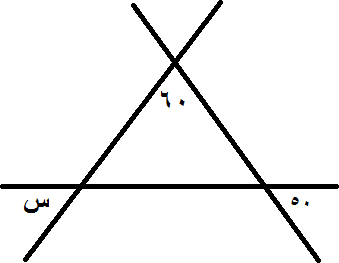                       على الشكل اوجد قيمة س                      على الشكل اوجد قيمة س                      على الشكل اوجد قيمة س                      على الشكل اوجد قيمة س                      على الشكل اوجد قيمة س                      على الشكل اوجد قيمة س                      على الشكل اوجد قيمة س                      على الشكل اوجد قيمة س24 درجةد14 درجةج14 درجةب114 درجة114 درجةأالحل ( ج ) كما في الشكل) 04 + 14 ( – 114 = س114 – 114	== 14 درجةالحل ( ج ) كما في الشكل) 04 + 14 ( – 114 = س114 – 114	== 14 درجةالحل ( ج ) كما في الشكل) 04 + 14 ( – 114 = س114 – 114	== 14 درجةالحل ( ج ) كما في الشكل) 04 + 14 ( – 114 = س114 – 114	== 14 درجةالحل ( ج ) كما في الشكل) 04 + 14 ( – 114 = س114 – 114	== 14 درجةالحل ( ج ) كما في الشكل) 04 + 14 ( – 114 = س114 – 114	== 14 درجةالحل ( ج ) كما في الشكل) 04 + 14 ( – 114 = س114 – 114	== 14 درجةالحل ( ج ) كما في الشكل) 04 + 14 ( – 114 = س114 – 114	== 14 درجةالحل ( ج ) كما في الشكل) 04 + 14 ( – 114 = س114 – 114	== 14 درجة214214على الشكل احسب عدد المكعباتعلى الشكل احسب عدد المكعباتعلى الشكل احسب عدد المكعباتعلى الشكل احسب عدد المكعباتعلى الشكل احسب عدد المكعباتعلى الشكل احسب عدد المكعباتعلى الشكل احسب عدد المكعباتعلى الشكل احسب عدد المكعباتعلى الشكل احسب عدد المكعبات١4د20ج24ب3434أالحل ( أ )بعد المكعبات دورًا بدور (( قد يختلف الشكل في االختبار ))الحل ( أ )بعد المكعبات دورًا بدور (( قد يختلف الشكل في االختبار ))الحل ( أ )بعد المكعبات دورًا بدور (( قد يختلف الشكل في االختبار ))الحل ( أ )بعد المكعبات دورًا بدور (( قد يختلف الشكل في االختبار ))الحل ( أ )بعد المكعبات دورًا بدور (( قد يختلف الشكل في االختبار ))الحل ( أ )بعد المكعبات دورًا بدور (( قد يختلف الشكل في االختبار ))الحل ( أ )بعد المكعبات دورًا بدور (( قد يختلف الشكل في االختبار ))الحل ( أ )بعد المكعبات دورًا بدور (( قد يختلف الشكل في االختبار ))الحل ( أ )بعد المكعبات دورًا بدور (( قد يختلف الشكل في االختبار ))211211ما قيمة س في الشكل المجاور ؟ما قيمة س في الشكل المجاور ؟ما قيمة س في الشكل المجاور ؟ما قيمة س في الشكل المجاور ؟ما قيمة س في الشكل المجاور ؟ما قيمة س في الشكل المجاور ؟ما قيمة س في الشكل المجاور ؟ما قيمة س في الشكل المجاور ؟ما قيمة س في الشكل المجاور ؟114 درجةد144 درجةج14 درجةب14 درجة14 درجةأالحل ( ب )على الشكل .. الحل س = 144 درجةالحل ( ب )على الشكل .. الحل س = 144 درجةالحل ( ب )على الشكل .. الحل س = 144 درجةالحل ( ب )على الشكل .. الحل س = 144 درجةالحل ( ب )على الشكل .. الحل س = 144 درجةالحل ( ب )على الشكل .. الحل س = 144 درجةالحل ( ب )على الشكل .. الحل س = 144 درجةالحل ( ب )على الشكل .. الحل س = 144 درجةالحل ( ب )على الشكل .. الحل س = 144 درجة212212على الشكل احسب أ ب + ج دعلى الشكل احسب أ ب + ج دعلى الشكل احسب أ ب + ج دعلى الشكل احسب أ ب + ج دعلى الشكل احسب أ ب + ج دعلى الشكل احسب أ ب + ج دعلى الشكل احسب أ ب + ج دعلى الشكل احسب أ ب + ج دعلى الشكل احسب أ ب + ج د12د1١ج10ب2424أالحل ( د )في مثلث ب ج د ... طول ج د = ١(( من نظرية فيثاغورس )) و منه أب + ج د = 10 + ١ = 12الحل ( د )في مثلث ب ج د ... طول ج د = ١(( من نظرية فيثاغورس )) و منه أب + ج د = 10 + ١ = 12الحل ( د )في مثلث ب ج د ... طول ج د = ١(( من نظرية فيثاغورس )) و منه أب + ج د = 10 + ١ = 12الحل ( د )في مثلث ب ج د ... طول ج د = ١(( من نظرية فيثاغورس )) و منه أب + ج د = 10 + ١ = 12الحل ( د )في مثلث ب ج د ... طول ج د = ١(( من نظرية فيثاغورس )) و منه أب + ج د = 10 + ١ = 12الحل ( د )في مثلث ب ج د ... طول ج د = ١(( من نظرية فيثاغورس )) و منه أب + ج د = 10 + ١ = 12الحل ( د )في مثلث ب ج د ... طول ج د = ١(( من نظرية فيثاغورس )) و منه أب + ج د = 10 + ١ = 12الحل ( د )في مثلث ب ج د ... طول ج د = ١(( من نظرية فيثاغورس )) و منه أب + ج د = 10 + ١ = 12الحل ( د )في مثلث ب ج د ... طول ج د = ١(( من نظرية فيثاغورس )) و منه أب + ج د = 10 + ١ = 12213213اوجد قيمة ي + ماوجد قيمة ي + ماوجد قيمة ي + ماوجد قيمة ي + ماوجد قيمة ي + ماوجد قيمة ي + ماوجد قيمة ي + ماوجد قيمة ي + ماوجد قيمة ي + م14 درجةد344 درجةج14 درجةب14 درجة14 درجةأالحل ( أ )ي = 34 ألنها تكمل الزاوية 104  و م = 34 اذن ي + م = 14 درجةالحل ( أ )ي = 34 ألنها تكمل الزاوية 104  و م = 34 اذن ي + م = 14 درجةالحل ( أ )ي = 34 ألنها تكمل الزاوية 104  و م = 34 اذن ي + م = 14 درجةالحل ( أ )ي = 34 ألنها تكمل الزاوية 104  و م = 34 اذن ي + م = 14 درجةالحل ( أ )ي = 34 ألنها تكمل الزاوية 104  و م = 34 اذن ي + م = 14 درجةالحل ( أ )ي = 34 ألنها تكمل الزاوية 104  و م = 34 اذن ي + م = 14 درجةالحل ( أ )ي = 34 ألنها تكمل الزاوية 104  و م = 34 اذن ي + م = 14 درجةالحل ( أ )ي = 34 ألنها تكمل الزاوية 104  و م = 34 اذن ي + م = 14 درجةالحل ( أ )ي = 34 ألنها تكمل الزاوية 104  و م = 34 اذن ي + م = 14 درجة21١21١الشكل شبه منحرف احسب مساحتهالشكل شبه منحرف احسب مساحتهالشكل شبه منحرف احسب مساحتهالشكل شبه منحرف احسب مساحتهالشكل شبه منحرف احسب مساحتهالشكل شبه منحرف احسب مساحتهالشكل شبه منحرف احسب مساحتهالشكل شبه منحرف احسب مساحتهالشكل شبه منحرف احسب مساحته2سم 114د2سم 344ج2سم 104ب2سم 2442سم 244أالحل ( د )إليجاد المساحة نحتاج إليجاد االرتفاعكما هو موضح بالشكل  نكون مثلثًا و نوجد االرتفاع حيث = 12 سمالمساحة = 2/1 ( االرتفاع ) ( مجموع القاعدتين )) 24 + 14 ( ) 12 ( 2/1 =)34 ( )12 ( 2/1 =2سم 114 =الحل ( د )إليجاد المساحة نحتاج إليجاد االرتفاعكما هو موضح بالشكل  نكون مثلثًا و نوجد االرتفاع حيث = 12 سمالمساحة = 2/1 ( االرتفاع ) ( مجموع القاعدتين )) 24 + 14 ( ) 12 ( 2/1 =)34 ( )12 ( 2/1 =2سم 114 =الحل ( د )إليجاد المساحة نحتاج إليجاد االرتفاعكما هو موضح بالشكل  نكون مثلثًا و نوجد االرتفاع حيث = 12 سمالمساحة = 2/1 ( االرتفاع ) ( مجموع القاعدتين )) 24 + 14 ( ) 12 ( 2/1 =)34 ( )12 ( 2/1 =2سم 114 =الحل ( د )إليجاد المساحة نحتاج إليجاد االرتفاعكما هو موضح بالشكل  نكون مثلثًا و نوجد االرتفاع حيث = 12 سمالمساحة = 2/1 ( االرتفاع ) ( مجموع القاعدتين )) 24 + 14 ( ) 12 ( 2/1 =)34 ( )12 ( 2/1 =2سم 114 =الحل ( د )إليجاد المساحة نحتاج إليجاد االرتفاعكما هو موضح بالشكل  نكون مثلثًا و نوجد االرتفاع حيث = 12 سمالمساحة = 2/1 ( االرتفاع ) ( مجموع القاعدتين )) 24 + 14 ( ) 12 ( 2/1 =)34 ( )12 ( 2/1 =2سم 114 =الحل ( د )إليجاد المساحة نحتاج إليجاد االرتفاعكما هو موضح بالشكل  نكون مثلثًا و نوجد االرتفاع حيث = 12 سمالمساحة = 2/1 ( االرتفاع ) ( مجموع القاعدتين )) 24 + 14 ( ) 12 ( 2/1 =)34 ( )12 ( 2/1 =2سم 114 =الحل ( د )إليجاد المساحة نحتاج إليجاد االرتفاعكما هو موضح بالشكل  نكون مثلثًا و نوجد االرتفاع حيث = 12 سمالمساحة = 2/1 ( االرتفاع ) ( مجموع القاعدتين )) 24 + 14 ( ) 12 ( 2/1 =)34 ( )12 ( 2/1 =2سم 114 =الحل ( د )إليجاد المساحة نحتاج إليجاد االرتفاعكما هو موضح بالشكل  نكون مثلثًا و نوجد االرتفاع حيث = 12 سمالمساحة = 2/1 ( االرتفاع ) ( مجموع القاعدتين )) 24 + 14 ( ) 12 ( 2/1 =)34 ( )12 ( 2/1 =2سم 114 =الحل ( د )إليجاد المساحة نحتاج إليجاد االرتفاعكما هو موضح بالشكل  نكون مثلثًا و نوجد االرتفاع حيث = 12 سمالمساحة = 2/1 ( االرتفاع ) ( مجموع القاعدتين )) 24 + 14 ( ) 12 ( 2/1 =)34 ( )12 ( 2/1 =2سم 114 =210210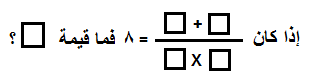 دجبأالحل ( ج )لنفترض ببساطة أن المربع = س و نعوض به و نحل المعادلة عند تبسيط السؤال1 = )2^س( / )س2(1 = س / 22 = س 1١ / 1 = سالحل ( ج )لنفترض ببساطة أن المربع = س و نعوض به و نحل المعادلة عند تبسيط السؤال1 = )2^س( / )س2(1 = س / 22 = س 1١ / 1 = سالحل ( ج )لنفترض ببساطة أن المربع = س و نعوض به و نحل المعادلة عند تبسيط السؤال1 = )2^س( / )س2(1 = س / 22 = س 1١ / 1 = سالحل ( ج )لنفترض ببساطة أن المربع = س و نعوض به و نحل المعادلة عند تبسيط السؤال1 = )2^س( / )س2(1 = س / 22 = س 1١ / 1 = سالحل ( ج )لنفترض ببساطة أن المربع = س و نعوض به و نحل المعادلة عند تبسيط السؤال1 = )2^س( / )س2(1 = س / 22 = س 1١ / 1 = سالحل ( ج )لنفترض ببساطة أن المربع = س و نعوض به و نحل المعادلة عند تبسيط السؤال1 = )2^س( / )س2(1 = س / 22 = س 1١ / 1 = سالحل ( ج )لنفترض ببساطة أن المربع = س و نعوض به و نحل المعادلة عند تبسيط السؤال1 = )2^س( / )س2(1 = س / 22 = س 1١ / 1 = سالحل ( ج )لنفترض ببساطة أن المربع = س و نعوض به و نحل المعادلة عند تبسيط السؤال1 = )2^س( / )س2(1 = س / 22 = س 1١ / 1 = سالحل ( ج )لنفترض ببساطة أن المربع = س و نعوض به و نحل المعادلة عند تبسيط السؤال1 = )2^س( / )س2(1 = س / 22 = س 1١ / 1 = س211211إذا كانت سعة ناقلة ماء 3 م,3 و كانت سعة  خزان الماء هي ١1 م3 , فكم ناقلة  نحتاج لملء هذاالخزانإذا كانت سعة ناقلة ماء 3 م,3 و كانت سعة  خزان الماء هي ١1 م3 , فكم ناقلة  نحتاج لملء هذاالخزانإذا كانت سعة ناقلة ماء 3 م,3 و كانت سعة  خزان الماء هي ١1 م3 , فكم ناقلة  نحتاج لملء هذاالخزانإذا كانت سعة ناقلة ماء 3 م,3 و كانت سعة  خزان الماء هي ١1 م3 , فكم ناقلة  نحتاج لملء هذاالخزانإذا كانت سعة ناقلة ماء 3 م,3 و كانت سعة  خزان الماء هي ١1 م3 , فكم ناقلة  نحتاج لملء هذاالخزانإذا كانت سعة ناقلة ماء 3 م,3 و كانت سعة  خزان الماء هي ١1 م3 , فكم ناقلة  نحتاج لملء هذاالخزانإذا كانت سعة ناقلة ماء 3 م,3 و كانت سعة  خزان الماء هي ١1 م3 , فكم ناقلة  نحتاج لملء هذاالخزانإذا كانت سعة ناقلة ماء 3 م,3 و كانت سعة  خزان الماء هي ١1 م3 , فكم ناقلة  نحتاج لملء هذاالخزانإذا كانت سعة ناقلة ماء 3 م,3 و كانت سعة  خزان الماء هي ١1 م3 , فكم ناقلة  نحتاج لملء هذاالخزان1د3ج١ب00أالحل ( أ ) بالقسمة١1 / 3 =  ,1١ ناقلةلذلك نحتاج الى 0 ناقالت لنمأل الخزانالحل ( أ ) بالقسمة١1 / 3 =  ,1١ ناقلةلذلك نحتاج الى 0 ناقالت لنمأل الخزانالحل ( أ ) بالقسمة١1 / 3 =  ,1١ ناقلةلذلك نحتاج الى 0 ناقالت لنمأل الخزانالحل ( أ ) بالقسمة١1 / 3 =  ,1١ ناقلةلذلك نحتاج الى 0 ناقالت لنمأل الخزانالحل ( أ ) بالقسمة١1 / 3 =  ,1١ ناقلةلذلك نحتاج الى 0 ناقالت لنمأل الخزانالحل ( أ ) بالقسمة١1 / 3 =  ,1١ ناقلةلذلك نحتاج الى 0 ناقالت لنمأل الخزانالحل ( أ ) بالقسمة١1 / 3 =  ,1١ ناقلةلذلك نحتاج الى 0 ناقالت لنمأل الخزانالحل ( أ ) بالقسمة١1 / 3 =  ,1١ ناقلةلذلك نحتاج الى 0 ناقالت لنمأل الخزانالحل ( أ ) بالقسمة١1 / 3 =  ,1١ ناقلةلذلك نحتاج الى 0 ناقالت لنمأل الخزان211211اوجد طول ضلع المربع الكبيرحيث مكتوب مساحات المربعات الصغيرة بداخلهااوجد طول ضلع المربع الكبيرحيث مكتوب مساحات المربعات الصغيرة بداخلهااوجد طول ضلع المربع الكبيرحيث مكتوب مساحات المربعات الصغيرة بداخلهااوجد طول ضلع المربع الكبيرحيث مكتوب مساحات المربعات الصغيرة بداخلهااوجد طول ضلع المربع الكبيرحيث مكتوب مساحات المربعات الصغيرة بداخلهااوجد طول ضلع المربع الكبيرحيث مكتوب مساحات المربعات الصغيرة بداخلهااوجد طول ضلع المربع الكبيرحيث مكتوب مساحات المربعات الصغيرة بداخلهااوجد طول ضلع المربع الكبيرحيث مكتوب مساحات المربعات الصغيرة بداخلهااوجد طول ضلع المربع الكبيرحيث مكتوب مساحات المربعات الصغيرة بداخلهاب  أدب - أجب + أبأ بأ بأالحل ( ب )من مساحات المربعات الصغيرة نوجد اضالعها ضلع الكبير = أ + بالحل ( ب )من مساحات المربعات الصغيرة نوجد اضالعها ضلع الكبير = أ + بالحل ( ب )من مساحات المربعات الصغيرة نوجد اضالعها ضلع الكبير = أ + بالحل ( ب )من مساحات المربعات الصغيرة نوجد اضالعها ضلع الكبير = أ + بالحل ( ب )من مساحات المربعات الصغيرة نوجد اضالعها ضلع الكبير = أ + بالحل ( ب )من مساحات المربعات الصغيرة نوجد اضالعها ضلع الكبير = أ + بالحل ( ب )من مساحات المربعات الصغيرة نوجد اضالعها ضلع الكبير = أ + بالحل ( ب )من مساحات المربعات الصغيرة نوجد اضالعها ضلع الكبير = أ + بالحل ( ب )من مساحات المربعات الصغيرة نوجد اضالعها ضلع الكبير = أ + ب211211دائرة مر بها أربع قواطع , فما أكبر عدد من القطاعات المتكونة فيها ؟دائرة مر بها أربع قواطع , فما أكبر عدد من القطاعات المتكونة فيها ؟دائرة مر بها أربع قواطع , فما أكبر عدد من القطاعات المتكونة فيها ؟دائرة مر بها أربع قواطع , فما أكبر عدد من القطاعات المتكونة فيها ؟دائرة مر بها أربع قواطع , فما أكبر عدد من القطاعات المتكونة فيها ؟دائرة مر بها أربع قواطع , فما أكبر عدد من القطاعات المتكونة فيها ؟دائرة مر بها أربع قواطع , فما أكبر عدد من القطاعات المتكونة فيها ؟دائرة مر بها أربع قواطع , فما أكبر عدد من القطاعات المتكونة فيها ؟دائرة مر بها أربع قواطع , فما أكبر عدد من القطاعات المتكونة فيها ؟14د1ج11ب١١أالحلللحل فكرتانإما ان يذكر انها تمر بالمركز  فيكون الحل 1و أما ان لم يذكر ذلك يكون الحل 11الحلللحل فكرتانإما ان يذكر انها تمر بالمركز  فيكون الحل 1و أما ان لم يذكر ذلك يكون الحل 11الحلللحل فكرتانإما ان يذكر انها تمر بالمركز  فيكون الحل 1و أما ان لم يذكر ذلك يكون الحل 11الحلللحل فكرتانإما ان يذكر انها تمر بالمركز  فيكون الحل 1و أما ان لم يذكر ذلك يكون الحل 11الحلللحل فكرتانإما ان يذكر انها تمر بالمركز  فيكون الحل 1و أما ان لم يذكر ذلك يكون الحل 11الحلللحل فكرتانإما ان يذكر انها تمر بالمركز  فيكون الحل 1و أما ان لم يذكر ذلك يكون الحل 11الحلللحل فكرتانإما ان يذكر انها تمر بالمركز  فيكون الحل 1و أما ان لم يذكر ذلك يكون الحل 11الحلللحل فكرتانإما ان يذكر انها تمر بالمركز  فيكون الحل 1و أما ان لم يذكر ذلك يكون الحل 11الحلللحل فكرتانإما ان يذكر انها تمر بالمركز  فيكون الحل 1و أما ان لم يذكر ذلك يكون الحل 11212212 كم عدد متوازيات األضالع في الشكل المجاور ؟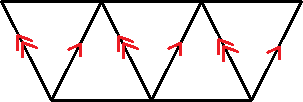  كم عدد متوازيات األضالع في الشكل المجاور ؟ كم عدد متوازيات األضالع في الشكل المجاور ؟ كم عدد متوازيات األضالع في الشكل المجاور ؟ كم عدد متوازيات األضالع في الشكل المجاور ؟ كم عدد متوازيات األضالع في الشكل المجاور ؟ كم عدد متوازيات األضالع في الشكل المجاور ؟ كم عدد متوازيات األضالع في الشكل المجاور ؟ كم عدد متوازيات األضالع في الشكل المجاور ؟2د1ج1ب1414أالحل ( ب )بِعد المتوازيات نجد أن عددها = 1الحل ( ب )بِعد المتوازيات نجد أن عددها = 1الحل ( ب )بِعد المتوازيات نجد أن عددها = 1الحل ( ب )بِعد المتوازيات نجد أن عددها = 1الحل ( ب )بِعد المتوازيات نجد أن عددها = 1الحل ( ب )بِعد المتوازيات نجد أن عددها = 1الحل ( ب )بِعد المتوازيات نجد أن عددها = 1الحل ( ب )بِعد المتوازيات نجد أن عددها = 1الحل ( ب )بِعد المتوازيات نجد أن عددها = 1214214اوجد قيمة الزاوية ساوجد قيمة الزاوية ساوجد قيمة الزاوية ساوجد قيمة الزاوية ساوجد قيمة الزاوية ساوجد قيمة الزاوية ساوجد قيمة الزاوية ساوجد قيمة الزاوية ساوجد قيمة الزاوية س110د04ج224ب244244أالحل ( ب )الشكل رباعي لذلك س = 314 – ( 24 + 34 )24+ 224= درجةالحل ( ب )الشكل رباعي لذلك س = 314 – ( 24 + 34 )24+ 224= درجةالحل ( ب )الشكل رباعي لذلك س = 314 – ( 24 + 34 )24+ 224= درجةالحل ( ب )الشكل رباعي لذلك س = 314 – ( 24 + 34 )24+ 224= درجةالحل ( ب )الشكل رباعي لذلك س = 314 – ( 24 + 34 )24+ 224= درجةالحل ( ب )الشكل رباعي لذلك س = 314 – ( 24 + 34 )24+ 224= درجةالحل ( ب )الشكل رباعي لذلك س = 314 – ( 24 + 34 )24+ 224= درجةالحل ( ب )الشكل رباعي لذلك س = 314 – ( 24 + 34 )24+ 224= درجةالحل ( ب )الشكل رباعي لذلك س = 314 – ( 24 + 34 )24+ 224= درجة211211اوجد طول أ ب حيث مساحات األشكال مكتوبة بداخلهااوجد طول أ ب حيث مساحات األشكال مكتوبة بداخلهااوجد طول أ ب حيث مساحات األشكال مكتوبة بداخلهااوجد طول أ ب حيث مساحات األشكال مكتوبة بداخلهااوجد طول أ ب حيث مساحات األشكال مكتوبة بداخلهااوجد طول أ ب حيث مساحات األشكال مكتوبة بداخلهااوجد طول أ ب حيث مساحات األشكال مكتوبة بداخلهااوجد طول أ ب حيث مساحات األشكال مكتوبة بداخلهااوجد طول أ ب حيث مساحات األشكال مكتوبة بداخلها34د10ج11ب2424أالحل ( ج )مفتاح الحل هو ضلع المربع حيث = جذر 11 = ١ منه نوجد طول ضلع المستطيل = ١2 / ١ = 1و نوجد طول ساق المثلث = 010 = 0 + 1 + ١ = ب أ إذنالحل ( ج )مفتاح الحل هو ضلع المربع حيث = جذر 11 = ١ منه نوجد طول ضلع المستطيل = ١2 / ١ = 1و نوجد طول ساق المثلث = 010 = 0 + 1 + ١ = ب أ إذنالحل ( ج )مفتاح الحل هو ضلع المربع حيث = جذر 11 = ١ منه نوجد طول ضلع المستطيل = ١2 / ١ = 1و نوجد طول ساق المثلث = 010 = 0 + 1 + ١ = ب أ إذنالحل ( ج )مفتاح الحل هو ضلع المربع حيث = جذر 11 = ١ منه نوجد طول ضلع المستطيل = ١2 / ١ = 1و نوجد طول ساق المثلث = 010 = 0 + 1 + ١ = ب أ إذنالحل ( ج )مفتاح الحل هو ضلع المربع حيث = جذر 11 = ١ منه نوجد طول ضلع المستطيل = ١2 / ١ = 1و نوجد طول ساق المثلث = 010 = 0 + 1 + ١ = ب أ إذنالحل ( ج )مفتاح الحل هو ضلع المربع حيث = جذر 11 = ١ منه نوجد طول ضلع المستطيل = ١2 / ١ = 1و نوجد طول ساق المثلث = 010 = 0 + 1 + ١ = ب أ إذنالحل ( ج )مفتاح الحل هو ضلع المربع حيث = جذر 11 = ١ منه نوجد طول ضلع المستطيل = ١2 / ١ = 1و نوجد طول ساق المثلث = 010 = 0 + 1 + ١ = ب أ إذنالحل ( ج )مفتاح الحل هو ضلع المربع حيث = جذر 11 = ١ منه نوجد طول ضلع المستطيل = ١2 / ١ = 1و نوجد طول ساق المثلث = 010 = 0 + 1 + ١ = ب أ إذنالحل ( ج )مفتاح الحل هو ضلع المربع حيث = جذر 11 = ١ منه نوجد طول ضلع المستطيل = ١2 / ١ = 1و نوجد طول ساق المثلث = 010 = 0 + 1 + ١ = ب أ إذن212212اوجد مساحة الشكلاوجد مساحة الشكلاوجد مساحة الشكلاوجد مساحة الشكلاوجد مساحة الشكلاوجد مساحة الشكلاوجد مساحة الشكلاوجد مساحة الشكلاوجد مساحة الشكل104د121ج1١4ب121121أالحل ( ج )مساحة المستطيل األكبر = 14   ١1 = 4١1 وحدة مساحة المستطيل األحمر = 12 وحدةمساحة الشكل = 4١1 – 12 = 121الحل ( ج )مساحة المستطيل األكبر = 14   ١1 = 4١1 وحدة مساحة المستطيل األحمر = 12 وحدةمساحة الشكل = 4١1 – 12 = 121الحل ( ج )مساحة المستطيل األكبر = 14   ١1 = 4١1 وحدة مساحة المستطيل األحمر = 12 وحدةمساحة الشكل = 4١1 – 12 = 121الحل ( ج )مساحة المستطيل األكبر = 14   ١1 = 4١1 وحدة مساحة المستطيل األحمر = 12 وحدةمساحة الشكل = 4١1 – 12 = 121الحل ( ج )مساحة المستطيل األكبر = 14   ١1 = 4١1 وحدة مساحة المستطيل األحمر = 12 وحدةمساحة الشكل = 4١1 – 12 = 121الحل ( ج )مساحة المستطيل األكبر = 14   ١1 = 4١1 وحدة مساحة المستطيل األحمر = 12 وحدةمساحة الشكل = 4١1 – 12 = 121الحل ( ج )مساحة المستطيل األكبر = 14   ١1 = 4١1 وحدة مساحة المستطيل األحمر = 12 وحدةمساحة الشكل = 4١1 – 12 = 121الحل ( ج )مساحة المستطيل األكبر = 14   ١1 = 4١1 وحدة مساحة المستطيل األحمر = 12 وحدةمساحة الشكل = 4١1 – 12 = 121الحل ( ج )مساحة المستطيل األكبر = 14   ١1 = 4١1 وحدة مساحة المستطيل األحمر = 12 وحدةمساحة الشكل = 4١1 – 12 = 121213213على الشكل مساحة الدائرة مساوية لمساحة المستطيل , فإذا كانت مساحة الجزء المظلل هي 14 سم2 فما مساحةالمستطيل ؟على الشكل مساحة الدائرة مساوية لمساحة المستطيل , فإذا كانت مساحة الجزء المظلل هي 14 سم2 فما مساحةالمستطيل ؟على الشكل مساحة الدائرة مساوية لمساحة المستطيل , فإذا كانت مساحة الجزء المظلل هي 14 سم2 فما مساحةالمستطيل ؟على الشكل مساحة الدائرة مساوية لمساحة المستطيل , فإذا كانت مساحة الجزء المظلل هي 14 سم2 فما مساحةالمستطيل ؟على الشكل مساحة الدائرة مساوية لمساحة المستطيل , فإذا كانت مساحة الجزء المظلل هي 14 سم2 فما مساحةالمستطيل ؟على الشكل مساحة الدائرة مساوية لمساحة المستطيل , فإذا كانت مساحة الجزء المظلل هي 14 سم2 فما مساحةالمستطيل ؟على الشكل مساحة الدائرة مساوية لمساحة المستطيل , فإذا كانت مساحة الجزء المظلل هي 14 سم2 فما مساحةالمستطيل ؟على الشكل مساحة الدائرة مساوية لمساحة المستطيل , فإذا كانت مساحة الجزء المظلل هي 14 سم2 فما مساحةالمستطيل ؟على الشكل مساحة الدائرة مساوية لمساحة المستطيل , فإذا كانت مساحة الجزء المظلل هي 14 سم2 فما مساحةالمستطيل ؟2سم 14د4١ سم2ج2سم 24ب2سم 142سم 14أالحل ( ج )الدائرة = المستطيل = ١ مساحة المظلل2سم ١4 =الحل ( ج )الدائرة = المستطيل = ١ مساحة المظلل2سم ١4 =الحل ( ج )الدائرة = المستطيل = ١ مساحة المظلل2سم ١4 =الحل ( ج )الدائرة = المستطيل = ١ مساحة المظلل2سم ١4 =الحل ( ج )الدائرة = المستطيل = ١ مساحة المظلل2سم ١4 =الحل ( ج )الدائرة = المستطيل = ١ مساحة المظلل2سم ١4 =الحل ( ج )الدائرة = المستطيل = ١ مساحة المظلل2سم ١4 =الحل ( ج )الدائرة = المستطيل = ١ مساحة المظلل2سم ١4 =الحل ( ج )الدائرة = المستطيل = ١ مساحة المظلل2سم ١4 =21١21١مما يلي , ما المعادلة التي تعطي عالقة لــ ( س , ص ) للنقاط المعطاة على الشكلمما يلي , ما المعادلة التي تعطي عالقة لــ ( س , ص ) للنقاط المعطاة على الشكلمما يلي , ما المعادلة التي تعطي عالقة لــ ( س , ص ) للنقاط المعطاة على الشكلمما يلي , ما المعادلة التي تعطي عالقة لــ ( س , ص ) للنقاط المعطاة على الشكلمما يلي , ما المعادلة التي تعطي عالقة لــ ( س , ص ) للنقاط المعطاة على الشكلمما يلي , ما المعادلة التي تعطي عالقة لــ ( س , ص ) للنقاط المعطاة على الشكلمما يلي , ما المعادلة التي تعطي عالقة لــ ( س , ص ) للنقاط المعطاة على الشكلمما يلي , ما المعادلة التي تعطي عالقة لــ ( س , ص ) للنقاط المعطاة على الشكلمما يلي , ما المعادلة التي تعطي عالقة لــ ( س , ص ) للنقاط المعطاة على الشكل١ = ص سد١ + س = ص -ج١ = ص س -ب١ = ص + س١ = ص + سأالحل ( أ )النقاط على استقامة واحدة .. لذلك نوجد معادلة المستقيم الذي يمر بها تكون المعادلة١ + س - = ص١ = ص + سالحل ( أ )النقاط على استقامة واحدة .. لذلك نوجد معادلة المستقيم الذي يمر بها تكون المعادلة١ + س - = ص١ = ص + سالحل ( أ )النقاط على استقامة واحدة .. لذلك نوجد معادلة المستقيم الذي يمر بها تكون المعادلة١ + س - = ص١ = ص + سالحل ( أ )النقاط على استقامة واحدة .. لذلك نوجد معادلة المستقيم الذي يمر بها تكون المعادلة١ + س - = ص١ = ص + سالحل ( أ )النقاط على استقامة واحدة .. لذلك نوجد معادلة المستقيم الذي يمر بها تكون المعادلة١ + س - = ص١ = ص + سالحل ( أ )النقاط على استقامة واحدة .. لذلك نوجد معادلة المستقيم الذي يمر بها تكون المعادلة١ + س - = ص١ = ص + سالحل ( أ )النقاط على استقامة واحدة .. لذلك نوجد معادلة المستقيم الذي يمر بها تكون المعادلة١ + س - = ص١ = ص + سالحل ( أ )النقاط على استقامة واحدة .. لذلك نوجد معادلة المستقيم الذي يمر بها تكون المعادلة١ + س - = ص١ = ص + سالحل ( أ )النقاط على استقامة واحدة .. لذلك نوجد معادلة المستقيم الذي يمر بها تكون المعادلة١ + س - = ص١ = ص + س210210أي النقاط التالية تقع في المنطقة المظللة ؟أي النقاط التالية تقع في المنطقة المظللة ؟أي النقاط التالية تقع في المنطقة المظللة ؟أي النقاط التالية تقع في المنطقة المظللة ؟أي النقاط التالية تقع في المنطقة المظللة ؟أي النقاط التالية تقع في المنطقة المظللة ؟أي النقاط التالية تقع في المنطقة المظللة ؟أي النقاط التالية تقع في المنطقة المظللة ؟أي النقاط التالية تقع في المنطقة المظللة ؟) 0- , 2 (د) 2 , 1 (ج) 2- , 1 (ب) 1 , 1-() 1 , 1-(أالحل ( ب )النقطة الوحيدة الواقعة ضمن  المنطقة المظللة هي  ب) 2- , 1 (الحل ( ب )النقطة الوحيدة الواقعة ضمن  المنطقة المظللة هي  ب) 2- , 1 (الحل ( ب )النقطة الوحيدة الواقعة ضمن  المنطقة المظللة هي  ب) 2- , 1 (الحل ( ب )النقطة الوحيدة الواقعة ضمن  المنطقة المظللة هي  ب) 2- , 1 (الحل ( ب )النقطة الوحيدة الواقعة ضمن  المنطقة المظللة هي  ب) 2- , 1 (الحل ( ب )النقطة الوحيدة الواقعة ضمن  المنطقة المظللة هي  ب) 2- , 1 (الحل ( ب )النقطة الوحيدة الواقعة ضمن  المنطقة المظللة هي  ب) 2- , 1 (الحل ( ب )النقطة الوحيدة الواقعة ضمن  المنطقة المظللة هي  ب) 2- , 1 (الحل ( ب )النقطة الوحيدة الواقعة ضمن  المنطقة المظللة هي  ب) 2- , 1 (211211على الشكل إذا كان عدد طالب الصف السادس هو 24 طالباًفأيمن االختيارات التالية يمثل فصليين متساويين في العدد ؟على الشكل إذا كان عدد طالب الصف السادس هو 24 طالباًفأيمن االختيارات التالية يمثل فصليين متساويين في العدد ؟على الشكل إذا كان عدد طالب الصف السادس هو 24 طالباًفأيمن االختيارات التالية يمثل فصليين متساويين في العدد ؟على الشكل إذا كان عدد طالب الصف السادس هو 24 طالباًفأيمن االختيارات التالية يمثل فصليين متساويين في العدد ؟على الشكل إذا كان عدد طالب الصف السادس هو 24 طالباًفأيمن االختيارات التالية يمثل فصليين متساويين في العدد ؟على الشكل إذا كان عدد طالب الصف السادس هو 24 طالباًفأيمن االختيارات التالية يمثل فصليين متساويين في العدد ؟على الشكل إذا كان عدد طالب الصف السادس هو 24 طالباًفأيمن االختيارات التالية يمثل فصليين متساويين في العدد ؟على الشكل إذا كان عدد طالب الصف السادس هو 24 طالباًفأيمن االختيارات التالية يمثل فصليين متساويين في العدد ؟على الشكل إذا كان عدد طالب الصف السادس هو 24 طالباًفأيمن االختيارات التالية يمثل فصليين متساويين في العدد ؟الثاني و األولدالرابع و الخامسجالثالث و الخامسبالثاني و الثالثالثاني و الثالثأالحل ( ب )من الشكل زاوية قطاع صف خامس = زاوية قطاع صف ثالث ،،، ( تقابل بالرأس )الحل ( ب )من الشكل زاوية قطاع صف خامس = زاوية قطاع صف ثالث ،،، ( تقابل بالرأس )الحل ( ب )من الشكل زاوية قطاع صف خامس = زاوية قطاع صف ثالث ،،، ( تقابل بالرأس )الحل ( ب )من الشكل زاوية قطاع صف خامس = زاوية قطاع صف ثالث ،،، ( تقابل بالرأس )الحل ( ب )من الشكل زاوية قطاع صف خامس = زاوية قطاع صف ثالث ،،، ( تقابل بالرأس )الحل ( ب )من الشكل زاوية قطاع صف خامس = زاوية قطاع صف ثالث ،،، ( تقابل بالرأس )الحل ( ب )من الشكل زاوية قطاع صف خامس = زاوية قطاع صف ثالث ،،، ( تقابل بالرأس )الحل ( ب )من الشكل زاوية قطاع صف خامس = زاوية قطاع صف ثالث ،،، ( تقابل بالرأس )الحل ( ب )من الشكل زاوية قطاع صف خامس = زاوية قطاع صف ثالث ،،، ( تقابل بالرأس )211211على الشكل مربع بداخله مربع اصغربنا ًء على المعطيات اوجد مساحة المربع المظللعلى الشكل مربع بداخله مربع اصغربنا ًء على المعطيات اوجد مساحة المربع المظللعلى الشكل مربع بداخله مربع اصغربنا ًء على المعطيات اوجد مساحة المربع المظللعلى الشكل مربع بداخله مربع اصغربنا ًء على المعطيات اوجد مساحة المربع المظللعلى الشكل مربع بداخله مربع اصغربنا ًء على المعطيات اوجد مساحة المربع المظللعلى الشكل مربع بداخله مربع اصغربنا ًء على المعطيات اوجد مساحة المربع المظللعلى الشكل مربع بداخله مربع اصغربنا ًء على المعطيات اوجد مساحة المربع المظللعلى الشكل مربع بداخله مربع اصغربنا ًء على المعطيات اوجد مساحة المربع المظللعلى الشكل مربع بداخله مربع اصغربنا ًء على المعطيات اوجد مساحة المربع المظلل2سم 1د2سم 11ج2سم 14ب2سم 242سم 24أالحل ( ج )طول ضلع المربع الصغير = ١ سم  بالطرح من طول ضلع المربع األكبرمساحته 2١ = 11 سم2الحل ( ج )طول ضلع المربع الصغير = ١ سم  بالطرح من طول ضلع المربع األكبرمساحته 2١ = 11 سم2الحل ( ج )طول ضلع المربع الصغير = ١ سم  بالطرح من طول ضلع المربع األكبرمساحته 2١ = 11 سم2الحل ( ج )طول ضلع المربع الصغير = ١ سم  بالطرح من طول ضلع المربع األكبرمساحته 2١ = 11 سم2الحل ( ج )طول ضلع المربع الصغير = ١ سم  بالطرح من طول ضلع المربع األكبرمساحته 2١ = 11 سم2الحل ( ج )طول ضلع المربع الصغير = ١ سم  بالطرح من طول ضلع المربع األكبرمساحته 2١ = 11 سم2الحل ( ج )طول ضلع المربع الصغير = ١ سم  بالطرح من طول ضلع المربع األكبرمساحته 2١ = 11 سم2الحل ( ج )طول ضلع المربع الصغير = ١ سم  بالطرح من طول ضلع المربع األكبرمساحته 2١ = 11 سم2الحل ( ج )طول ضلع المربع الصغير = ١ سم  بالطرح من طول ضلع المربع األكبرمساحته 2١ = 11 سم2211211على المستطيل المجاور مساحة الجزء المظلل هي 1 سم مربعاحسب مساحة المستطيلعلى المستطيل المجاور مساحة الجزء المظلل هي 1 سم مربعاحسب مساحة المستطيلعلى المستطيل المجاور مساحة الجزء المظلل هي 1 سم مربعاحسب مساحة المستطيلعلى المستطيل المجاور مساحة الجزء المظلل هي 1 سم مربعاحسب مساحة المستطيلعلى المستطيل المجاور مساحة الجزء المظلل هي 1 سم مربعاحسب مساحة المستطيلعلى المستطيل المجاور مساحة الجزء المظلل هي 1 سم مربعاحسب مساحة المستطيلعلى المستطيل المجاور مساحة الجزء المظلل هي 1 سم مربعاحسب مساحة المستطيلعلى المستطيل المجاور مساحة الجزء المظلل هي 1 سم مربعاحسب مساحة المستطيلعلى المستطيل المجاور مساحة الجزء المظلل هي 1 سم مربعاحسب مساحة المستطيل2سم 11د2سم 14ج2سم 01ب2سم 042سم 04أالحل ( ب )لو افترضنا عرض المستطيل = 2س و طوله =  2ص فإن مساحة المثلث = س ص ÷ 2 = 11١ = ص ساما مساحة المستطيل = الطول العرض = 2س 2ص = ١ س ص = ١ ١12سم 01=الحل ( ب )لو افترضنا عرض المستطيل = 2س و طوله =  2ص فإن مساحة المثلث = س ص ÷ 2 = 11١ = ص ساما مساحة المستطيل = الطول العرض = 2س 2ص = ١ س ص = ١ ١12سم 01=الحل ( ب )لو افترضنا عرض المستطيل = 2س و طوله =  2ص فإن مساحة المثلث = س ص ÷ 2 = 11١ = ص ساما مساحة المستطيل = الطول العرض = 2س 2ص = ١ س ص = ١ ١12سم 01=الحل ( ب )لو افترضنا عرض المستطيل = 2س و طوله =  2ص فإن مساحة المثلث = س ص ÷ 2 = 11١ = ص ساما مساحة المستطيل = الطول العرض = 2س 2ص = ١ س ص = ١ ١12سم 01=الحل ( ب )لو افترضنا عرض المستطيل = 2س و طوله =  2ص فإن مساحة المثلث = س ص ÷ 2 = 11١ = ص ساما مساحة المستطيل = الطول العرض = 2س 2ص = ١ س ص = ١ ١12سم 01=الحل ( ب )لو افترضنا عرض المستطيل = 2س و طوله =  2ص فإن مساحة المثلث = س ص ÷ 2 = 11١ = ص ساما مساحة المستطيل = الطول العرض = 2س 2ص = ١ س ص = ١ ١12سم 01=الحل ( ب )لو افترضنا عرض المستطيل = 2س و طوله =  2ص فإن مساحة المثلث = س ص ÷ 2 = 11١ = ص ساما مساحة المستطيل = الطول العرض = 2س 2ص = ١ س ص = ١ ١12سم 01=الحل ( ب )لو افترضنا عرض المستطيل = 2س و طوله =  2ص فإن مساحة المثلث = س ص ÷ 2 = 11١ = ص ساما مساحة المستطيل = الطول العرض = 2س 2ص = ١ س ص = ١ ١12سم 01=الحل ( ب )لو افترضنا عرض المستطيل = 2س و طوله =  2ص فإن مساحة المثلث = س ص ÷ 2 = 11١ = ص ساما مساحة المستطيل = الطول العرض = 2س 2ص = ١ س ص = ١ ١12سم 01=212212على الشكل المستقيم ب د ينصف الزاوية ب ، الزاوية دقارن بين الزاويتين أ : جعلى الشكل المستقيم ب د ينصف الزاوية ب ، الزاوية دقارن بين الزاويتين أ : جعلى الشكل المستقيم ب د ينصف الزاوية ب ، الزاوية دقارن بين الزاويتين أ : جعلى الشكل المستقيم ب د ينصف الزاوية ب ، الزاوية دقارن بين الزاويتين أ : جعلى الشكل المستقيم ب د ينصف الزاوية ب ، الزاوية دقارن بين الزاويتين أ : جعلى الشكل المستقيم ب د ينصف الزاوية ب ، الزاوية دقارن بين الزاويتين أ : جعلى الشكل المستقيم ب د ينصف الزاوية ب ، الزاوية دقارن بين الزاويتين أ : جعلى الشكل المستقيم ب د ينصف الزاوية ب ، الزاوية دقارن بين الزاويتين أ : جعلى الشكل المستقيم ب د ينصف الزاوية ب ، الزاوية دقارن بين الزاويتين أ : جالمعطيات ال تكفيدمتساويتانجج أكبربأ أكبرأ أكبرأالحل ( ج )المثلث أ ب د يطابق المثلث ج ب د بحسب نظرية ( زاوية ضلع زاوية )  ASA و منه زاوية أ = زاوية جالحل ( ج )المثلث أ ب د يطابق المثلث ج ب د بحسب نظرية ( زاوية ضلع زاوية )  ASA و منه زاوية أ = زاوية جالحل ( ج )المثلث أ ب د يطابق المثلث ج ب د بحسب نظرية ( زاوية ضلع زاوية )  ASA و منه زاوية أ = زاوية جالحل ( ج )المثلث أ ب د يطابق المثلث ج ب د بحسب نظرية ( زاوية ضلع زاوية )  ASA و منه زاوية أ = زاوية جالحل ( ج )المثلث أ ب د يطابق المثلث ج ب د بحسب نظرية ( زاوية ضلع زاوية )  ASA و منه زاوية أ = زاوية جالحل ( ج )المثلث أ ب د يطابق المثلث ج ب د بحسب نظرية ( زاوية ضلع زاوية )  ASA و منه زاوية أ = زاوية جالحل ( ج )المثلث أ ب د يطابق المثلث ج ب د بحسب نظرية ( زاوية ضلع زاوية )  ASA و منه زاوية أ = زاوية جالحل ( ج )المثلث أ ب د يطابق المثلث ج ب د بحسب نظرية ( زاوية ضلع زاوية )  ASA و منه زاوية أ = زاوية جالحل ( ج )المثلث أ ب د يطابق المثلث ج ب د بحسب نظرية ( زاوية ضلع زاوية )  ASA و منه زاوية أ = زاوية ج214214إذا كان أ و هـ د مربعاً و كان أ ب ج د مستطيالً اوجد بناءً عليه مساحة المستطيل أ ب ج دإذا كان أ و هـ د مربعاً و كان أ ب ج د مستطيالً اوجد بناءً عليه مساحة المستطيل أ ب ج دإذا كان أ و هـ د مربعاً و كان أ ب ج د مستطيالً اوجد بناءً عليه مساحة المستطيل أ ب ج دإذا كان أ و هـ د مربعاً و كان أ ب ج د مستطيالً اوجد بناءً عليه مساحة المستطيل أ ب ج دإذا كان أ و هـ د مربعاً و كان أ ب ج د مستطيالً اوجد بناءً عليه مساحة المستطيل أ ب ج دإذا كان أ و هـ د مربعاً و كان أ ب ج د مستطيالً اوجد بناءً عليه مساحة المستطيل أ ب ج دإذا كان أ و هـ د مربعاً و كان أ ب ج د مستطيالً اوجد بناءً عليه مساحة المستطيل أ ب ج دإذا كان أ و هـ د مربعاً و كان أ ب ج د مستطيالً اوجد بناءً عليه مساحة المستطيل أ ب ج دإذا كان أ و هـ د مربعاً و كان أ ب ج د مستطيالً اوجد بناءً عليه مساحة المستطيل أ ب ج د34د10ج04ب2١2١أالحل ( أ )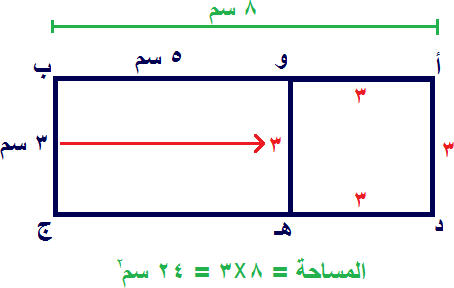 الحل ( أ )الحل ( أ )الحل ( أ )الحل ( أ )الحل ( أ )الحل ( أ )الحل ( أ )الحل ( أ )211211اذا كانت م هي مركز الدائرة اوجد قياس الزاوية ب م هـاذا كانت م هي مركز الدائرة اوجد قياس الزاوية ب م هـاذا كانت م هي مركز الدائرة اوجد قياس الزاوية ب م هـاذا كانت م هي مركز الدائرة اوجد قياس الزاوية ب م هـاذا كانت م هي مركز الدائرة اوجد قياس الزاوية ب م هـاذا كانت م هي مركز الدائرة اوجد قياس الزاوية ب م هـاذا كانت م هي مركز الدائرة اوجد قياس الزاوية ب م هـاذا كانت م هي مركز الدائرة اوجد قياس الزاوية ب م هـاذا كانت م هي مركز الدائرة اوجد قياس الزاوية ب م هـ14د1١4ج14ب124124أالحل ( ب )الحل ( ب )الحل ( ب )الحل ( ب )الحل ( ب )الحل ( ب )الحل ( ب )الحل ( ب )الحل ( ب )212212اوجد قيمة ساوجد قيمة ساوجد قيمة ساوجد قيمة ساوجد قيمة ساوجد قيمة ساوجد قيمة ساوجد قيمة ساوجد قيمة س14د14ج04ب3434أالحل ( ب )في المثلث األكبر الذي يضم المثلثين س + 04 = 14404 = سالحل ( ب )في المثلث األكبر الذي يضم المثلثين س + 04 = 14404 = سالحل ( ب )في المثلث األكبر الذي يضم المثلثين س + 04 = 14404 = سالحل ( ب )في المثلث األكبر الذي يضم المثلثين س + 04 = 14404 = سالحل ( ب )في المثلث األكبر الذي يضم المثلثين س + 04 = 14404 = سالحل ( ب )في المثلث األكبر الذي يضم المثلثين س + 04 = 14404 = سالحل ( ب )في المثلث األكبر الذي يضم المثلثين س + 04 = 14404 = سالحل ( ب )في المثلث األكبر الذي يضم المثلثين س + 04 = 14404 = سالحل ( ب )في المثلث األكبر الذي يضم المثلثين س + 04 = 14404 = س213213مربع رسمنا بداخله دائرة طول قطرها 1 سم , فإذا كانت الدائرة مماسة ألضالع المربعمن الداخل فما محيط المربع ؟مربع رسمنا بداخله دائرة طول قطرها 1 سم , فإذا كانت الدائرة مماسة ألضالع المربعمن الداخل فما محيط المربع ؟مربع رسمنا بداخله دائرة طول قطرها 1 سم , فإذا كانت الدائرة مماسة ألضالع المربعمن الداخل فما محيط المربع ؟مربع رسمنا بداخله دائرة طول قطرها 1 سم , فإذا كانت الدائرة مماسة ألضالع المربعمن الداخل فما محيط المربع ؟مربع رسمنا بداخله دائرة طول قطرها 1 سم , فإذا كانت الدائرة مماسة ألضالع المربعمن الداخل فما محيط المربع ؟مربع رسمنا بداخله دائرة طول قطرها 1 سم , فإذا كانت الدائرة مماسة ألضالع المربعمن الداخل فما محيط المربع ؟مربع رسمنا بداخله دائرة طول قطرها 1 سم , فإذا كانت الدائرة مماسة ألضالع المربعمن الداخل فما محيط المربع ؟مربع رسمنا بداخله دائرة طول قطرها 1 سم , فإذا كانت الدائرة مماسة ألضالع المربعمن الداخل فما محيط المربع ؟مربع رسمنا بداخله دائرة طول قطرها 1 سم , فإذا كانت الدائرة مماسة ألضالع المربعمن الداخل فما محيط المربع ؟سم 33دسم 32جسم 31بسم 34سم 34أالحل ( ج )قطر الدائرة = ضلع المربع = 1 سم المحيط = ١   1 = 32 سمالحل ( ج )قطر الدائرة = ضلع المربع = 1 سم المحيط = ١   1 = 32 سمالحل ( ج )قطر الدائرة = ضلع المربع = 1 سم المحيط = ١   1 = 32 سمالحل ( ج )قطر الدائرة = ضلع المربع = 1 سم المحيط = ١   1 = 32 سمالحل ( ج )قطر الدائرة = ضلع المربع = 1 سم المحيط = ١   1 = 32 سمالحل ( ج )قطر الدائرة = ضلع المربع = 1 سم المحيط = ١   1 = 32 سمالحل ( ج )قطر الدائرة = ضلع المربع = 1 سم المحيط = ١   1 = 32 سمالحل ( ج )قطر الدائرة = ضلع المربع = 1 سم المحيط = ١   1 = 32 سمالحل ( ج )قطر الدائرة = ضلع المربع = 1 سم المحيط = ١   1 = 32 سم21١21١مثلث داخل دائرة , و ضلعان منه أنصاف أقطار فيها ,و كانت مساحة المثلث 1 م2فما مساحة هذه الدائرة ؟مثلث داخل دائرة , و ضلعان منه أنصاف أقطار فيها ,و كانت مساحة المثلث 1 م2فما مساحة هذه الدائرة ؟مثلث داخل دائرة , و ضلعان منه أنصاف أقطار فيها ,و كانت مساحة المثلث 1 م2فما مساحة هذه الدائرة ؟مثلث داخل دائرة , و ضلعان منه أنصاف أقطار فيها ,و كانت مساحة المثلث 1 م2فما مساحة هذه الدائرة ؟مثلث داخل دائرة , و ضلعان منه أنصاف أقطار فيها ,و كانت مساحة المثلث 1 م2فما مساحة هذه الدائرة ؟مثلث داخل دائرة , و ضلعان منه أنصاف أقطار فيها ,و كانت مساحة المثلث 1 م2فما مساحة هذه الدائرة ؟مثلث داخل دائرة , و ضلعان منه أنصاف أقطار فيها ,و كانت مساحة المثلث 1 م2فما مساحة هذه الدائرة ؟مثلث داخل دائرة , و ضلعان منه أنصاف أقطار فيها ,و كانت مساحة المثلث 1 م2فما مساحة هذه الدائرة ؟مثلث داخل دائرة , و ضلعان منه أنصاف أقطار فيها ,و كانت مساحة المثلث 1 م2فما مساحة هذه الدائرة ؟ط1دط32جط24بط11ط11أالحل ( أ )للسؤال عدة افتراضات و حله يتوقف على نوع زاوية المثلث , و لكن لنفترض أنه جاء في االمتحان بمثلث قائم الزاويةكما هو موضحيكون مساحة المثلث = ( نق نق ) 2 نكون معادلة1 = 2    2نق11 = 2نقنق = ١مساحة الدائرة = 11طالحل ( أ )للسؤال عدة افتراضات و حله يتوقف على نوع زاوية المثلث , و لكن لنفترض أنه جاء في االمتحان بمثلث قائم الزاويةكما هو موضحيكون مساحة المثلث = ( نق نق ) 2 نكون معادلة1 = 2    2نق11 = 2نقنق = ١مساحة الدائرة = 11طالحل ( أ )للسؤال عدة افتراضات و حله يتوقف على نوع زاوية المثلث , و لكن لنفترض أنه جاء في االمتحان بمثلث قائم الزاويةكما هو موضحيكون مساحة المثلث = ( نق نق ) 2 نكون معادلة1 = 2    2نق11 = 2نقنق = ١مساحة الدائرة = 11طالحل ( أ )للسؤال عدة افتراضات و حله يتوقف على نوع زاوية المثلث , و لكن لنفترض أنه جاء في االمتحان بمثلث قائم الزاويةكما هو موضحيكون مساحة المثلث = ( نق نق ) 2 نكون معادلة1 = 2    2نق11 = 2نقنق = ١مساحة الدائرة = 11طالحل ( أ )للسؤال عدة افتراضات و حله يتوقف على نوع زاوية المثلث , و لكن لنفترض أنه جاء في االمتحان بمثلث قائم الزاويةكما هو موضحيكون مساحة المثلث = ( نق نق ) 2 نكون معادلة1 = 2    2نق11 = 2نقنق = ١مساحة الدائرة = 11طالحل ( أ )للسؤال عدة افتراضات و حله يتوقف على نوع زاوية المثلث , و لكن لنفترض أنه جاء في االمتحان بمثلث قائم الزاويةكما هو موضحيكون مساحة المثلث = ( نق نق ) 2 نكون معادلة1 = 2    2نق11 = 2نقنق = ١مساحة الدائرة = 11طالحل ( أ )للسؤال عدة افتراضات و حله يتوقف على نوع زاوية المثلث , و لكن لنفترض أنه جاء في االمتحان بمثلث قائم الزاويةكما هو موضحيكون مساحة المثلث = ( نق نق ) 2 نكون معادلة1 = 2    2نق11 = 2نقنق = ١مساحة الدائرة = 11طالحل ( أ )للسؤال عدة افتراضات و حله يتوقف على نوع زاوية المثلث , و لكن لنفترض أنه جاء في االمتحان بمثلث قائم الزاويةكما هو موضحيكون مساحة المثلث = ( نق نق ) 2 نكون معادلة1 = 2    2نق11 = 2نقنق = ١مساحة الدائرة = 11طالحل ( أ )للسؤال عدة افتراضات و حله يتوقف على نوع زاوية المثلث , و لكن لنفترض أنه جاء في االمتحان بمثلث قائم الزاويةكما هو موضحيكون مساحة المثلث = ( نق نق ) 2 نكون معادلة1 = 2    2نق11 = 2نقنق = ١مساحة الدائرة = 11ط210210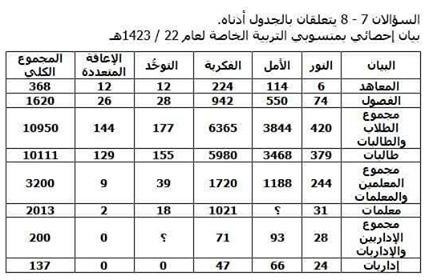 ما عدد معلمات معهد األمل ؟ما عدد معلمات معهد األمل ؟ما عدد معلمات معهد األمل ؟ما عدد معلمات معهد األمل ؟ما عدد معلمات معهد األمل ؟ما عدد معلمات معهد األمل ؟ما عدد معلمات معهد األمل ؟ما عدد معلمات معهد األمل ؟ما عدد معلمات معهد األمل ؟دجبأالحلمجموع المعلمات = 2413 معلمة نجمع المعاهد األخرى و نطرحها من 2413معلمة 2١1 = ) 24 + 11 + 1421 + 31 ( – 2413الحلمجموع المعلمات = 2413 معلمة نجمع المعاهد األخرى و نطرحها من 2413معلمة 2١1 = ) 24 + 11 + 1421 + 31 ( – 2413الحلمجموع المعلمات = 2413 معلمة نجمع المعاهد األخرى و نطرحها من 2413معلمة 2١1 = ) 24 + 11 + 1421 + 31 ( – 2413الحلمجموع المعلمات = 2413 معلمة نجمع المعاهد األخرى و نطرحها من 2413معلمة 2١1 = ) 24 + 11 + 1421 + 31 ( – 2413الحلمجموع المعلمات = 2413 معلمة نجمع المعاهد األخرى و نطرحها من 2413معلمة 2١1 = ) 24 + 11 + 1421 + 31 ( – 2413الحلمجموع المعلمات = 2413 معلمة نجمع المعاهد األخرى و نطرحها من 2413معلمة 2١1 = ) 24 + 11 + 1421 + 31 ( – 2413الحلمجموع المعلمات = 2413 معلمة نجمع المعاهد األخرى و نطرحها من 2413معلمة 2١1 = ) 24 + 11 + 1421 + 31 ( – 2413الحلمجموع المعلمات = 2413 معلمة نجمع المعاهد األخرى و نطرحها من 2413معلمة 2١1 = ) 24 + 11 + 1421 + 31 ( – 2413الحلمجموع المعلمات = 2413 معلمة نجمع المعاهد األخرى و نطرحها من 2413معلمة 2١1 = ) 24 + 11 + 1421 + 31 ( – 2413211211في المستطيل المجاور أب = هـ بد هـ = 3 هـ باوجد مساحة المستطيل ؟في المستطيل المجاور أب = هـ بد هـ = 3 هـ باوجد مساحة المستطيل ؟في المستطيل المجاور أب = هـ بد هـ = 3 هـ باوجد مساحة المستطيل ؟في المستطيل المجاور أب = هـ بد هـ = 3 هـ باوجد مساحة المستطيل ؟في المستطيل المجاور أب = هـ بد هـ = 3 هـ باوجد مساحة المستطيل ؟في المستطيل المجاور أب = هـ بد هـ = 3 هـ باوجد مساحة المستطيل ؟في المستطيل المجاور أب = هـ بد هـ = 3 هـ باوجد مساحة المستطيل ؟في المستطيل المجاور أب = هـ بد هـ = 3 هـ باوجد مساحة المستطيل ؟في المستطيل المجاور أب = هـ بد هـ = 3 هـ باوجد مساحة المستطيل ؟١2 سم2د2سم 20,1ج2سم 31ب١1 سم2١1 سم2أالحل ( د )حسب الشكل طول المستطيل = 12 سملذلك مساحته ١2 سم2الحل ( د )حسب الشكل طول المستطيل = 12 سملذلك مساحته ١2 سم2الحل ( د )حسب الشكل طول المستطيل = 12 سملذلك مساحته ١2 سم2الحل ( د )حسب الشكل طول المستطيل = 12 سملذلك مساحته ١2 سم2الحل ( د )حسب الشكل طول المستطيل = 12 سملذلك مساحته ١2 سم2الحل ( د )حسب الشكل طول المستطيل = 12 سملذلك مساحته ١2 سم2الحل ( د )حسب الشكل طول المستطيل = 12 سملذلك مساحته ١2 سم2الحل ( د )حسب الشكل طول المستطيل = 12 سملذلك مساحته ١2 سم2الحل ( د )حسب الشكل طول المستطيل = 12 سملذلك مساحته ١2 سم2211211اوجد طول المستطيل السابقاوجد طول المستطيل السابقاوجد طول المستطيل السابقاوجد طول المستطيل السابقاوجد طول المستطيل السابقاوجد طول المستطيل السابقاوجد طول المستطيل السابقاوجد طول المستطيل السابقاوجد طول المستطيل السابق14د11ج12ب1313أالحل ( ب )الحل ( ب )الحل ( ب )الحل ( ب )الحل ( ب )الحل ( ب )الحل ( ب )الحل ( ب )الحل ( ب )211211مربع قطره  √  و رسمت دائرة تمر برؤوس المربع جميعها , اوجد مساحة الدائرةمربع قطره  √  و رسمت دائرة تمر برؤوس المربع جميعها , اوجد مساحة الدائرةمربع قطره  √  و رسمت دائرة تمر برؤوس المربع جميعها , اوجد مساحة الدائرةمربع قطره  √  و رسمت دائرة تمر برؤوس المربع جميعها , اوجد مساحة الدائرةمربع قطره  √  و رسمت دائرة تمر برؤوس المربع جميعها , اوجد مساحة الدائرةمربع قطره  √  و رسمت دائرة تمر برؤوس المربع جميعها , اوجد مساحة الدائرةمربع قطره  √  و رسمت دائرة تمر برؤوس المربع جميعها , اوجد مساحة الدائرةمربع قطره  √  و رسمت دائرة تمر برؤوس المربع جميعها , اوجد مساحة الدائرةمربع قطره  √  و رسمت دائرة تمر برؤوس المربع جميعها , اوجد مساحة الدائرةط11دط2ج١طبط1ط1أالحل ( ج )عند تمثيل الشكل , قطر المربع = قطر الدائرة , لذلك نق الدائرة = √ منه مساحة الدائرة = 2طالحل ( ج )عند تمثيل الشكل , قطر المربع = قطر الدائرة , لذلك نق الدائرة = √ منه مساحة الدائرة = 2طالحل ( ج )عند تمثيل الشكل , قطر المربع = قطر الدائرة , لذلك نق الدائرة = √ منه مساحة الدائرة = 2طالحل ( ج )عند تمثيل الشكل , قطر المربع = قطر الدائرة , لذلك نق الدائرة = √ منه مساحة الدائرة = 2طالحل ( ج )عند تمثيل الشكل , قطر المربع = قطر الدائرة , لذلك نق الدائرة = √ منه مساحة الدائرة = 2طالحل ( ج )عند تمثيل الشكل , قطر المربع = قطر الدائرة , لذلك نق الدائرة = √ منه مساحة الدائرة = 2طالحل ( ج )عند تمثيل الشكل , قطر المربع = قطر الدائرة , لذلك نق الدائرة = √ منه مساحة الدائرة = 2طالحل ( ج )عند تمثيل الشكل , قطر المربع = قطر الدائرة , لذلك نق الدائرة = √ منه مساحة الدائرة = 2طالحل ( ج )عند تمثيل الشكل , قطر المربع = قطر الدائرة , لذلك نق الدائرة = √ منه مساحة الدائرة = 2ط212212اوجد قيمة ساوجد قيمة ساوجد قيمة ساوجد قيمة ساوجد قيمة ساوجد قيمة ساوجد قيمة ساوجد قيمة ساوجد قيمة س14د14ج14ب0404أالحل ( ب )مجموع الزوايا يجب أن يساوي 31414= س	، 314 = 124 + ١سالحل ( ب )مجموع الزوايا يجب أن يساوي 31414= س	، 314 = 124 + ١سالحل ( ب )مجموع الزوايا يجب أن يساوي 31414= س	، 314 = 124 + ١سالحل ( ب )مجموع الزوايا يجب أن يساوي 31414= س	، 314 = 124 + ١سالحل ( ب )مجموع الزوايا يجب أن يساوي 31414= س	، 314 = 124 + ١سالحل ( ب )مجموع الزوايا يجب أن يساوي 31414= س	، 314 = 124 + ١سالحل ( ب )مجموع الزوايا يجب أن يساوي 31414= س	، 314 = 124 + ١سالحل ( ب )مجموع الزوايا يجب أن يساوي 31414= س	، 314 = 124 + ١سالحل ( ب )مجموع الزوايا يجب أن يساوي 31414= س	، 314 = 124 + ١س224224يتكون الشكل من مربعات متطابقة و مساحته 111 سم مربعاوجد محيطه ؟يتكون الشكل من مربعات متطابقة و مساحته 111 سم مربعاوجد محيطه ؟يتكون الشكل من مربعات متطابقة و مساحته 111 سم مربعاوجد محيطه ؟يتكون الشكل من مربعات متطابقة و مساحته 111 سم مربعاوجد محيطه ؟يتكون الشكل من مربعات متطابقة و مساحته 111 سم مربعاوجد محيطه ؟يتكون الشكل من مربعات متطابقة و مساحته 111 سم مربعاوجد محيطه ؟يتكون الشكل من مربعات متطابقة و مساحته 111 سم مربعاوجد محيطه ؟يتكون الشكل من مربعات متطابقة و مساحته 111 سم مربعاوجد محيطه ؟يتكون الشكل من مربعات متطابقة و مساحته 111 سم مربعاوجد محيطه ؟سم 24دسم 11ج١1 سمبسم 11سم 11أالحل ( ب )مساحة المربع الواحد = 111 / 13 ( عدد المربعات ) = 2 سم مربع طول ضلعه اذا 3 سمو االضالع التي تشكل محيط الشكل هي 21 ضلعًا (( بالعد )) تعطي محيطاً قدره = 21   3 = ١1سمالحل ( ب )مساحة المربع الواحد = 111 / 13 ( عدد المربعات ) = 2 سم مربع طول ضلعه اذا 3 سمو االضالع التي تشكل محيط الشكل هي 21 ضلعًا (( بالعد )) تعطي محيطاً قدره = 21   3 = ١1سمالحل ( ب )مساحة المربع الواحد = 111 / 13 ( عدد المربعات ) = 2 سم مربع طول ضلعه اذا 3 سمو االضالع التي تشكل محيط الشكل هي 21 ضلعًا (( بالعد )) تعطي محيطاً قدره = 21   3 = ١1سمالحل ( ب )مساحة المربع الواحد = 111 / 13 ( عدد المربعات ) = 2 سم مربع طول ضلعه اذا 3 سمو االضالع التي تشكل محيط الشكل هي 21 ضلعًا (( بالعد )) تعطي محيطاً قدره = 21   3 = ١1سمالحل ( ب )مساحة المربع الواحد = 111 / 13 ( عدد المربعات ) = 2 سم مربع طول ضلعه اذا 3 سمو االضالع التي تشكل محيط الشكل هي 21 ضلعًا (( بالعد )) تعطي محيطاً قدره = 21   3 = ١1سمالحل ( ب )مساحة المربع الواحد = 111 / 13 ( عدد المربعات ) = 2 سم مربع طول ضلعه اذا 3 سمو االضالع التي تشكل محيط الشكل هي 21 ضلعًا (( بالعد )) تعطي محيطاً قدره = 21   3 = ١1سمالحل ( ب )مساحة المربع الواحد = 111 / 13 ( عدد المربعات ) = 2 سم مربع طول ضلعه اذا 3 سمو االضالع التي تشكل محيط الشكل هي 21 ضلعًا (( بالعد )) تعطي محيطاً قدره = 21   3 = ١1سمالحل ( ب )مساحة المربع الواحد = 111 / 13 ( عدد المربعات ) = 2 سم مربع طول ضلعه اذا 3 سمو االضالع التي تشكل محيط الشكل هي 21 ضلعًا (( بالعد )) تعطي محيطاً قدره = 21   3 = ١1سمالحل ( ب )مساحة المربع الواحد = 111 / 13 ( عدد المربعات ) = 2 سم مربع طول ضلعه اذا 3 سمو االضالع التي تشكل محيط الشكل هي 21 ضلعًا (( بالعد )) تعطي محيطاً قدره = 21   3 = ١1سم221221اوجد ارتفاع شبه المنحرفاوجد ارتفاع شبه المنحرفاوجد ارتفاع شبه المنحرفاوجد ارتفاع شبه المنحرفاوجد ارتفاع شبه المنحرفاوجد ارتفاع شبه المنحرفاوجد ارتفاع شبه المنحرفاوجد ارتفاع شبه المنحرفاوجد ارتفاع شبه المنحرف1د1ج0ب١١أالحل ( ج )الحل ( ج )الحل ( ج )الحل ( ج )الحل ( ج )الحل ( ج )الحل ( ج )الحل ( ج )الحل ( ج )222222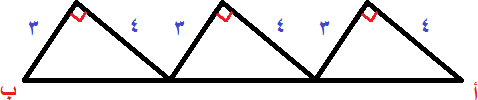 ما طول أ ب ؟ما طول أ ب ؟ما طول أ ب ؟ما طول أ ب ؟ما طول أ ب ؟ما طول أ ب ؟ما طول أ ب ؟ما طول أ ب ؟ما طول أ ب ؟دجبأالحلمن فيثاغورس طول كل وتر في المثلثات = 010 = 0 3 = ب أالحلمن فيثاغورس طول كل وتر في المثلثات = 010 = 0 3 = ب أالحلمن فيثاغورس طول كل وتر في المثلثات = 010 = 0 3 = ب أالحلمن فيثاغورس طول كل وتر في المثلثات = 010 = 0 3 = ب أالحلمن فيثاغورس طول كل وتر في المثلثات = 010 = 0 3 = ب أالحلمن فيثاغورس طول كل وتر في المثلثات = 010 = 0 3 = ب أالحلمن فيثاغورس طول كل وتر في المثلثات = 010 = 0 3 = ب أالحلمن فيثاغورس طول كل وتر في المثلثات = 010 = 0 3 = ب أالحلمن فيثاغورس طول كل وتر في المثلثات = 010 = 0 3 = ب أ223223؟ س قيمة ما                         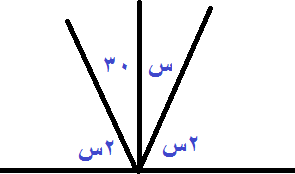 ؟ س قيمة ما                         ؟ س قيمة ما                         ؟ س قيمة ما                         ؟ س قيمة ما                         ؟ س قيمة ما                         ؟ س قيمة ما                         ؟ س قيمة ما                         ؟ س قيمة ما                         ١4د34ج24ب1414أالحل ( ج )مجموع هذه الزوايا = 114 (( زاوية مستقيمة )) 0س + 34 = 114104 = س034 = سالحل ( ج )مجموع هذه الزوايا = 114 (( زاوية مستقيمة )) 0س + 34 = 114104 = س034 = سالحل ( ج )مجموع هذه الزوايا = 114 (( زاوية مستقيمة )) 0س + 34 = 114104 = س034 = سالحل ( ج )مجموع هذه الزوايا = 114 (( زاوية مستقيمة )) 0س + 34 = 114104 = س034 = سالحل ( ج )مجموع هذه الزوايا = 114 (( زاوية مستقيمة )) 0س + 34 = 114104 = س034 = سالحل ( ج )مجموع هذه الزوايا = 114 (( زاوية مستقيمة )) 0س + 34 = 114104 = س034 = سالحل ( ج )مجموع هذه الزوايا = 114 (( زاوية مستقيمة )) 0س + 34 = 114104 = س034 = سالحل ( ج )مجموع هذه الزوايا = 114 (( زاوية مستقيمة )) 0س + 34 = 114104 = س034 = سالحل ( ج )مجموع هذه الزوايا = 114 (( زاوية مستقيمة )) 0س + 34 = 114104 = س034 = س22١22١اوجد محيط الجزء المظللاوجد محيط الجزء المظللاوجد محيط الجزء المظللاوجد محيط الجزء المظللاوجد محيط الجزء المظللاوجد محيط الجزء المظللاوجد محيط الجزء المظللاوجد محيط الجزء المظللاوجد محيط الجزء المظللط0دط14جط24بط34ط34أالحل ( ب )محيط المظلل = محيط الدائرة الكبرى + محيط الوسطى + محيط الصغرى قطر الكبرى 14= ,,, و محيطها 14طمحيط الوسطى 1 ط   و محيط الصغرى ١طالمجموع 24طالحل ( ب )محيط المظلل = محيط الدائرة الكبرى + محيط الوسطى + محيط الصغرى قطر الكبرى 14= ,,, و محيطها 14طمحيط الوسطى 1 ط   و محيط الصغرى ١طالمجموع 24طالحل ( ب )محيط المظلل = محيط الدائرة الكبرى + محيط الوسطى + محيط الصغرى قطر الكبرى 14= ,,, و محيطها 14طمحيط الوسطى 1 ط   و محيط الصغرى ١طالمجموع 24طالحل ( ب )محيط المظلل = محيط الدائرة الكبرى + محيط الوسطى + محيط الصغرى قطر الكبرى 14= ,,, و محيطها 14طمحيط الوسطى 1 ط   و محيط الصغرى ١طالمجموع 24طالحل ( ب )محيط المظلل = محيط الدائرة الكبرى + محيط الوسطى + محيط الصغرى قطر الكبرى 14= ,,, و محيطها 14طمحيط الوسطى 1 ط   و محيط الصغرى ١طالمجموع 24طالحل ( ب )محيط المظلل = محيط الدائرة الكبرى + محيط الوسطى + محيط الصغرى قطر الكبرى 14= ,,, و محيطها 14طمحيط الوسطى 1 ط   و محيط الصغرى ١طالمجموع 24طالحل ( ب )محيط المظلل = محيط الدائرة الكبرى + محيط الوسطى + محيط الصغرى قطر الكبرى 14= ,,, و محيطها 14طمحيط الوسطى 1 ط   و محيط الصغرى ١طالمجموع 24طالحل ( ب )محيط المظلل = محيط الدائرة الكبرى + محيط الوسطى + محيط الصغرى قطر الكبرى 14= ,,, و محيطها 14طمحيط الوسطى 1 ط   و محيط الصغرى ١طالمجموع 24طالحل ( ب )محيط المظلل = محيط الدائرة الكبرى + محيط الوسطى + محيط الصغرى قطر الكبرى 14= ,,, و محيطها 14طمحيط الوسطى 1 ط   و محيط الصغرى ١طالمجموع 24ط220220على الشكل مربع مساحته 31 سم مربع احسب مساحة الجزء المظللعلى الشكل مربع مساحته 31 سم مربع احسب مساحة الجزء المظللعلى الشكل مربع مساحته 31 سم مربع احسب مساحة الجزء المظللعلى الشكل مربع مساحته 31 سم مربع احسب مساحة الجزء المظللعلى الشكل مربع مساحته 31 سم مربع احسب مساحة الجزء المظللعلى الشكل مربع مساحته 31 سم مربع احسب مساحة الجزء المظللعلى الشكل مربع مساحته 31 سم مربع احسب مساحة الجزء المظللعلى الشكل مربع مساحته 31 سم مربع احسب مساحة الجزء المظللعلى الشكل مربع مساحته 31 سم مربع احسب مساحة الجزء المظلل2سم 21د١1 سم2ج2سم 1ب2سم 102سم 10أالحل ( د )طول ضلع المربع = 1 سممساحة المثلث غير المظلل = 1  3   2 = 2 سم2مساحة المظلل = 31 – 2 = 21 سم2الحل ( د )طول ضلع المربع = 1 سممساحة المثلث غير المظلل = 1  3   2 = 2 سم2مساحة المظلل = 31 – 2 = 21 سم2الحل ( د )طول ضلع المربع = 1 سممساحة المثلث غير المظلل = 1  3   2 = 2 سم2مساحة المظلل = 31 – 2 = 21 سم2الحل ( د )طول ضلع المربع = 1 سممساحة المثلث غير المظلل = 1  3   2 = 2 سم2مساحة المظلل = 31 – 2 = 21 سم2الحل ( د )طول ضلع المربع = 1 سممساحة المثلث غير المظلل = 1  3   2 = 2 سم2مساحة المظلل = 31 – 2 = 21 سم2الحل ( د )طول ضلع المربع = 1 سممساحة المثلث غير المظلل = 1  3   2 = 2 سم2مساحة المظلل = 31 – 2 = 21 سم2الحل ( د )طول ضلع المربع = 1 سممساحة المثلث غير المظلل = 1  3   2 = 2 سم2مساحة المظلل = 31 – 2 = 21 سم2الحل ( د )طول ضلع المربع = 1 سممساحة المثلث غير المظلل = 1  3   2 = 2 سم2مساحة المظلل = 31 – 2 = 21 سم2الحل ( د )طول ضلع المربع = 1 سممساحة المثلث غير المظلل = 1  3   2 = 2 سم2مساحة المظلل = 31 – 2 = 21 سم2221221    ما االتجاه التالي المتوقع ؟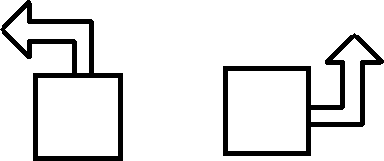     ما االتجاه التالي المتوقع ؟    ما االتجاه التالي المتوقع ؟    ما االتجاه التالي المتوقع ؟    ما االتجاه التالي المتوقع ؟    ما االتجاه التالي المتوقع ؟    ما االتجاه التالي المتوقع ؟    ما االتجاه التالي المتوقع ؟    ما االتجاه التالي المتوقع ؟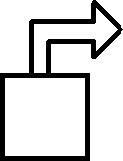 د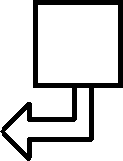 ج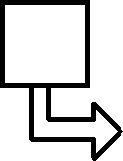 ب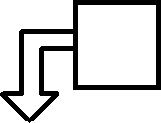 أالحل ( أ )الحل ( أ )الحل ( أ )الحل ( أ )الحل ( أ )الحل ( أ )الحل ( أ )الحل ( أ )الحل ( أ )221221على الشكل مثلث متطابق الضلعينو معطى اطوال للضلعين المتطابقين اوجد قيمة سعلى الشكل مثلث متطابق الضلعينو معطى اطوال للضلعين المتطابقين اوجد قيمة سعلى الشكل مثلث متطابق الضلعينو معطى اطوال للضلعين المتطابقين اوجد قيمة سعلى الشكل مثلث متطابق الضلعينو معطى اطوال للضلعين المتطابقين اوجد قيمة سعلى الشكل مثلث متطابق الضلعينو معطى اطوال للضلعين المتطابقين اوجد قيمة سعلى الشكل مثلث متطابق الضلعينو معطى اطوال للضلعين المتطابقين اوجد قيمة سعلى الشكل مثلث متطابق الضلعينو معطى اطوال للضلعين المتطابقين اوجد قيمة سعلى الشكل مثلث متطابق الضلعينو معطى اطوال للضلعين المتطابقين اوجد قيمة سعلى الشكل مثلث متطابق الضلعينو معطى اطوال للضلعين المتطابقين اوجد قيمة س1د1ج0ب١١أالحل ( ج )23= 2 – س 020 = س00 = سالحل ( ج )23= 2 – س 020 = س00 = سالحل ( ج )23= 2 – س 020 = س00 = سالحل ( ج )23= 2 – س 020 = س00 = سالحل ( ج )23= 2 – س 020 = س00 = سالحل ( ج )23= 2 – س 020 = س00 = سالحل ( ج )23= 2 – س 020 = س00 = سالحل ( ج )23= 2 – س 020 = س00 = سالحل ( ج )23= 2 – س 020 = س00 = س221221ما نسبة محيط المربع األصغر إلى محيط المربع األكبر ؟ما نسبة محيط المربع األصغر إلى محيط المربع األكبر ؟ما نسبة محيط المربع األصغر إلى محيط المربع األكبر ؟ما نسبة محيط المربع األصغر إلى محيط المربع األكبر ؟ما نسبة محيط المربع األصغر إلى محيط المربع األكبر ؟ما نسبة محيط المربع األصغر إلى محيط المربع األكبر ؟ما نسبة محيط المربع األصغر إلى محيط المربع األكبر ؟ما نسبة محيط المربع األصغر إلى محيط المربع األكبر ؟ما نسبة محيط المربع األصغر إلى محيط المربع األكبر ؟نصفد2ججذر 2بجذر 2    ١جذر 2    ١أالحل ( أ )لنفترض طول ضلع أصغر مربع هو 1 ,  إذن مساحته 1 و محيطه ١ و بالتالي مساحة المربع األكبر منه 2و المربع الثالث مساحته ١و المربع  األكبر مساحته 1 و طول ضلعه 2 جذر 2 و محيطه 1 جذر 2نسبة المحيط = ١   ( 1 جذر 2 ) = جذر 2 ١الحل ( أ )لنفترض طول ضلع أصغر مربع هو 1 ,  إذن مساحته 1 و محيطه ١ و بالتالي مساحة المربع األكبر منه 2و المربع الثالث مساحته ١و المربع  األكبر مساحته 1 و طول ضلعه 2 جذر 2 و محيطه 1 جذر 2نسبة المحيط = ١   ( 1 جذر 2 ) = جذر 2 ١الحل ( أ )لنفترض طول ضلع أصغر مربع هو 1 ,  إذن مساحته 1 و محيطه ١ و بالتالي مساحة المربع األكبر منه 2و المربع الثالث مساحته ١و المربع  األكبر مساحته 1 و طول ضلعه 2 جذر 2 و محيطه 1 جذر 2نسبة المحيط = ١   ( 1 جذر 2 ) = جذر 2 ١الحل ( أ )لنفترض طول ضلع أصغر مربع هو 1 ,  إذن مساحته 1 و محيطه ١ و بالتالي مساحة المربع األكبر منه 2و المربع الثالث مساحته ١و المربع  األكبر مساحته 1 و طول ضلعه 2 جذر 2 و محيطه 1 جذر 2نسبة المحيط = ١   ( 1 جذر 2 ) = جذر 2 ١الحل ( أ )لنفترض طول ضلع أصغر مربع هو 1 ,  إذن مساحته 1 و محيطه ١ و بالتالي مساحة المربع األكبر منه 2و المربع الثالث مساحته ١و المربع  األكبر مساحته 1 و طول ضلعه 2 جذر 2 و محيطه 1 جذر 2نسبة المحيط = ١   ( 1 جذر 2 ) = جذر 2 ١الحل ( أ )لنفترض طول ضلع أصغر مربع هو 1 ,  إذن مساحته 1 و محيطه ١ و بالتالي مساحة المربع األكبر منه 2و المربع الثالث مساحته ١و المربع  األكبر مساحته 1 و طول ضلعه 2 جذر 2 و محيطه 1 جذر 2نسبة المحيط = ١   ( 1 جذر 2 ) = جذر 2 ١الحل ( أ )لنفترض طول ضلع أصغر مربع هو 1 ,  إذن مساحته 1 و محيطه ١ و بالتالي مساحة المربع األكبر منه 2و المربع الثالث مساحته ١و المربع  األكبر مساحته 1 و طول ضلعه 2 جذر 2 و محيطه 1 جذر 2نسبة المحيط = ١   ( 1 جذر 2 ) = جذر 2 ١الحل ( أ )لنفترض طول ضلع أصغر مربع هو 1 ,  إذن مساحته 1 و محيطه ١ و بالتالي مساحة المربع األكبر منه 2و المربع الثالث مساحته ١و المربع  األكبر مساحته 1 و طول ضلعه 2 جذر 2 و محيطه 1 جذر 2نسبة المحيط = ١   ( 1 جذر 2 ) = جذر 2 ١الحل ( أ )لنفترض طول ضلع أصغر مربع هو 1 ,  إذن مساحته 1 و محيطه ١ و بالتالي مساحة المربع األكبر منه 2و المربع الثالث مساحته ١و المربع  األكبر مساحته 1 و طول ضلعه 2 جذر 2 و محيطه 1 جذر 2نسبة المحيط = ١   ( 1 جذر 2 ) = جذر 2 ١222222على الشكل مثلث متطابق األضالع ارتفاعه 14سم و مربع اوجد محيط الشكلعلى الشكل مثلث متطابق األضالع ارتفاعه 14سم و مربع اوجد محيط الشكلعلى الشكل مثلث متطابق األضالع ارتفاعه 14سم و مربع اوجد محيط الشكلعلى الشكل مثلث متطابق األضالع ارتفاعه 14سم و مربع اوجد محيط الشكلعلى الشكل مثلث متطابق األضالع ارتفاعه 14سم و مربع اوجد محيط الشكلعلى الشكل مثلث متطابق األضالع ارتفاعه 14سم و مربع اوجد محيط الشكلعلى الشكل مثلث متطابق األضالع ارتفاعه 14سم و مربع اوجد محيط الشكلعلى الشكل مثلث متطابق األضالع ارتفاعه 14سم و مربع اوجد محيط الشكلعلى الشكل مثلث متطابق األضالع ارتفاعه 14سم و مربع اوجد محيط الشكل2 جذر / 144د3 جذر / 124ج3 جذر / 04ب2 جذر / 142 جذر / 14أالحلوتر المثلث الثالثيني الستيني = 24 / جذر3 و هذا الوتر = طول ضلع المربعلذلك محيط الشكل = 0   24( / جذر3 ) = 144 / جذر 3الحلوتر المثلث الثالثيني الستيني = 24 / جذر3 و هذا الوتر = طول ضلع المربعلذلك محيط الشكل = 0   24( / جذر3 ) = 144 / جذر 3الحلوتر المثلث الثالثيني الستيني = 24 / جذر3 و هذا الوتر = طول ضلع المربعلذلك محيط الشكل = 0   24( / جذر3 ) = 144 / جذر 3الحلوتر المثلث الثالثيني الستيني = 24 / جذر3 و هذا الوتر = طول ضلع المربعلذلك محيط الشكل = 0   24( / جذر3 ) = 144 / جذر 3الحلوتر المثلث الثالثيني الستيني = 24 / جذر3 و هذا الوتر = طول ضلع المربعلذلك محيط الشكل = 0   24( / جذر3 ) = 144 / جذر 3الحلوتر المثلث الثالثيني الستيني = 24 / جذر3 و هذا الوتر = طول ضلع المربعلذلك محيط الشكل = 0   24( / جذر3 ) = 144 / جذر 3الحلوتر المثلث الثالثيني الستيني = 24 / جذر3 و هذا الوتر = طول ضلع المربعلذلك محيط الشكل = 0   24( / جذر3 ) = 144 / جذر 3الحلوتر المثلث الثالثيني الستيني = 24 / جذر3 و هذا الوتر = طول ضلع المربعلذلك محيط الشكل = 0   24( / جذر3 ) = 144 / جذر 3الحلوتر المثلث الثالثيني الستيني = 24 / جذر3 و هذا الوتر = طول ضلع المربعلذلك محيط الشكل = 0   24( / جذر3 ) = 144 / جذر 3344344استخدمنا األعواد لتكوين مربعات كما فيالشكل.لنكون 1 مربعات كم عودًا سنستخدم ؟استخدمنا األعواد لتكوين مربعات كما فيالشكل.لنكون 1 مربعات كم عودًا سنستخدم ؟استخدمنا األعواد لتكوين مربعات كما فيالشكل.لنكون 1 مربعات كم عودًا سنستخدم ؟استخدمنا األعواد لتكوين مربعات كما فيالشكل.لنكون 1 مربعات كم عودًا سنستخدم ؟استخدمنا األعواد لتكوين مربعات كما فيالشكل.لنكون 1 مربعات كم عودًا سنستخدم ؟استخدمنا األعواد لتكوين مربعات كما فيالشكل.لنكون 1 مربعات كم عودًا سنستخدم ؟استخدمنا األعواد لتكوين مربعات كما فيالشكل.لنكون 1 مربعات كم عودًا سنستخدم ؟استخدمنا األعواد لتكوين مربعات كما فيالشكل.لنكون 1 مربعات كم عودًا سنستخدم ؟استخدمنا األعواد لتكوين مربعات كما فيالشكل.لنكون 1 مربعات كم عودًا سنستخدم ؟21د21ج2١ب2222أالحل ( أ )قانون عدد األعواد = (عدد المربعات   3 ) + 122 = 1 + 3  1الحل ( أ )قانون عدد األعواد = (عدد المربعات   3 ) + 122 = 1 + 3  1الحل ( أ )قانون عدد األعواد = (عدد المربعات   3 ) + 122 = 1 + 3  1الحل ( أ )قانون عدد األعواد = (عدد المربعات   3 ) + 122 = 1 + 3  1الحل ( أ )قانون عدد األعواد = (عدد المربعات   3 ) + 122 = 1 + 3  1الحل ( أ )قانون عدد األعواد = (عدد المربعات   3 ) + 122 = 1 + 3  1الحل ( أ )قانون عدد األعواد = (عدد المربعات   3 ) + 122 = 1 + 3  1الحل ( أ )قانون عدد األعواد = (عدد المربعات   3 ) + 122 = 1 + 3  1الحل ( أ )قانون عدد األعواد = (عدد المربعات   3 ) + 122 = 1 + 3  1341341مكعب مساحة قاعدته 144 سم مربع فإن ارتفاعه =مكعب مساحة قاعدته 144 سم مربع فإن ارتفاعه =مكعب مساحة قاعدته 144 سم مربع فإن ارتفاعه =مكعب مساحة قاعدته 144 سم مربع فإن ارتفاعه =مكعب مساحة قاعدته 144 سم مربع فإن ارتفاعه =مكعب مساحة قاعدته 144 سم مربع فإن ارتفاعه =مكعب مساحة قاعدته 144 سم مربع فإن ارتفاعه =مكعب مساحة قاعدته 144 سم مربع فإن ارتفاعه =مكعب مساحة قاعدته 144 سم مربع فإن ارتفاعه =1444د24ج14ب0404أالحل ( ب )طول الضلع في المكعب = جذر 144 = 14 سمو هذا يمثل االرتفاع ايضاًالحل ( ب )طول الضلع في المكعب = جذر 144 = 14 سمو هذا يمثل االرتفاع ايضاًالحل ( ب )طول الضلع في المكعب = جذر 144 = 14 سمو هذا يمثل االرتفاع ايضاًالحل ( ب )طول الضلع في المكعب = جذر 144 = 14 سمو هذا يمثل االرتفاع ايضاًالحل ( ب )طول الضلع في المكعب = جذر 144 = 14 سمو هذا يمثل االرتفاع ايضاًالحل ( ب )طول الضلع في المكعب = جذر 144 = 14 سمو هذا يمثل االرتفاع ايضاًالحل ( ب )طول الضلع في المكعب = جذر 144 = 14 سمو هذا يمثل االرتفاع ايضاًالحل ( ب )طول الضلع في المكعب = جذر 144 = 14 سمو هذا يمثل االرتفاع ايضاًالحل ( ب )طول الضلع في المكعب = جذر 144 = 14 سمو هذا يمثل االرتفاع ايضاً342342= ص + س= ص + س= ص + س= ص + س= ص + س= ص + س= ص + س= ص + س= ص + س14د20ج144ب2424أالحل ( ج )ألن م متقابلة بالرأٍس فإن س + ص = 04 + 0١ = 20الحل ( ج )ألن م متقابلة بالرأٍس فإن س + ص = 04 + 0١ = 20الحل ( ج )ألن م متقابلة بالرأٍس فإن س + ص = 04 + 0١ = 20الحل ( ج )ألن م متقابلة بالرأٍس فإن س + ص = 04 + 0١ = 20الحل ( ج )ألن م متقابلة بالرأٍس فإن س + ص = 04 + 0١ = 20الحل ( ج )ألن م متقابلة بالرأٍس فإن س + ص = 04 + 0١ = 20الحل ( ج )ألن م متقابلة بالرأٍس فإن س + ص = 04 + 0١ = 20الحل ( ج )ألن م متقابلة بالرأٍس فإن س + ص = 04 + 0١ = 20الحل ( ج )ألن م متقابلة بالرأٍس فإن س + ص = 04 + 0١ = 20343343في شبه المنحرف متطابق الساقين المجاور اوجد المحيطفي شبه المنحرف متطابق الساقين المجاور اوجد المحيطفي شبه المنحرف متطابق الساقين المجاور اوجد المحيطفي شبه المنحرف متطابق الساقين المجاور اوجد المحيطفي شبه المنحرف متطابق الساقين المجاور اوجد المحيطفي شبه المنحرف متطابق الساقين المجاور اوجد المحيطفي شبه المنحرف متطابق الساقين المجاور اوجد المحيطفي شبه المنحرف متطابق الساقين المجاور اوجد المحيطفي شبه المنحرف متطابق الساقين المجاور اوجد المحيط10د١1ج34ب2020أ) ب ( الحل 1 = 1+س0=سالمحيط 34=) ب ( الحل 1 = 1+س0=سالمحيط 34=) ب ( الحل 1 = 1+س0=سالمحيط 34=) ب ( الحل 1 = 1+س0=سالمحيط 34=) ب ( الحل 1 = 1+س0=سالمحيط 34=) ب ( الحل 1 = 1+س0=سالمحيط 34=) ب ( الحل 1 = 1+س0=سالمحيط 34=) ب ( الحل 1 = 1+س0=سالمحيط 34=) ب ( الحل 1 = 1+س0=سالمحيط 34=34١34١اوجد قياس الزاوية أ م هــاوجد قياس الزاوية أ م هــاوجد قياس الزاوية أ م هــاوجد قياس الزاوية أ م هــاوجد قياس الزاوية أ م هــاوجد قياس الزاوية أ م هــاوجد قياس الزاوية أ م هــاوجد قياس الزاوية أ م هــاوجد قياس الزاوية أ م هــ14د14ج14ب0404أ) ب ( الحل 114 = ١س + س234 = س14 = ) 34 ( 2 = هـ م أ) ب ( الحل 114 = ١س + س234 = س14 = ) 34 ( 2 = هـ م أ) ب ( الحل 114 = ١س + س234 = س14 = ) 34 ( 2 = هـ م أ) ب ( الحل 114 = ١س + س234 = س14 = ) 34 ( 2 = هـ م أ) ب ( الحل 114 = ١س + س234 = س14 = ) 34 ( 2 = هـ م أ) ب ( الحل 114 = ١س + س234 = س14 = ) 34 ( 2 = هـ م أ) ب ( الحل 114 = ١س + س234 = س14 = ) 34 ( 2 = هـ م أ) ب ( الحل 114 = ١س + س234 = س14 = ) 34 ( 2 = هـ م أ) ب ( الحل 114 = ١س + س234 = س14 = ) 34 ( 2 = هـ م أ340اذا كان عمر احمد 0 أمثال عمر جهاد و عمر علي ثالثة أمثال عمر احمدقارن بيناذا كان عمر احمد 0 أمثال عمر جهاد و عمر علي ثالثة أمثال عمر احمدقارن بيناذا كان عمر احمد 0 أمثال عمر جهاد و عمر علي ثالثة أمثال عمر احمدقارن بيناذا كان عمر احمد 0 أمثال عمر جهاد و عمر علي ثالثة أمثال عمر احمدقارن بينالقيمة الثانيةالقيمة الثانيةالقيمة األولىالقيمة األولىعمر أحمدعمر أحمدعمر جهادعمر جهادالقيمة الثانية أكبر من األولىبالقيمة األولى أكبر من الثانيةأالمعطيات غير كافيةدالقيمتان متساويتانجالحل ( ب ) احمد = 0 جهادإذا القيمة الثانية ˂ القيمة األولىالحل ( ب ) احمد = 0 جهادإذا القيمة الثانية ˂ القيمة األولىالحل ( ب ) احمد = 0 جهادإذا القيمة الثانية ˂ القيمة األولىالحل ( ب ) احمد = 0 جهادإذا القيمة الثانية ˂ القيمة األولى341اذا كان أ ، ب ، ج ، هـ اعداد صحيحه مرتبه تصاعديا فقارن بينقارن بيناذا كان أ ، ب ، ج ، هـ اعداد صحيحه مرتبه تصاعديا فقارن بينقارن بيناذا كان أ ، ب ، ج ، هـ اعداد صحيحه مرتبه تصاعديا فقارن بينقارن بيناذا كان أ ، ب ، ج ، هـ اعداد صحيحه مرتبه تصاعديا فقارن بينقارن بينالقيمة الثانيةالقيمة الثانيةالقيمة األولىالقيمة األولىب هـب هـأ جأ جالقيمة الثانية أكبر من األولىبالقيمة األولى أكبر من الثانيةأالمعطيات غير كافيةدالقيمتان متساويتانجالحل ( د )الن من الممكن ان تكون االعداد سالبةالحل ( د )الن من الممكن ان تكون االعداد سالبةالحل ( د )الن من الممكن ان تكون االعداد سالبةالحل ( د )الن من الممكن ان تكون االعداد سالبة341قارن بينقارن بينقارن بينقارن بينالقيمة الثانيةالقيمة الثانيةالقيمة األولىالقيمة األولى√  √  √          √  √          √  القيمة الثانية أكبر من األولىبالقيمة األولى أكبر من الثانيةأالمعطيات غير كافيةدالقيمتان متساويتانجالحل ( أ )بفك الجذور ثم تربيع الطرفين √     ...............     √          √ الطرفين √ ............ √  بتربيع √	............   √ 14 ........... 141إذا القيمة االولى اكبر ˂ القيمة الثانيةالحل ( أ )بفك الجذور ثم تربيع الطرفين √     ...............     √          √ الطرفين √ ............ √  بتربيع √	............   √ 14 ........... 141إذا القيمة االولى اكبر ˂ القيمة الثانيةالحل ( أ )بفك الجذور ثم تربيع الطرفين √     ...............     √          √ الطرفين √ ............ √  بتربيع √	............   √ 14 ........... 141إذا القيمة االولى اكبر ˂ القيمة الثانيةالحل ( أ )بفك الجذور ثم تربيع الطرفين √     ...............     √          √ الطرفين √ ............ √  بتربيع √	............   √ 14 ........... 141إذا القيمة االولى اكبر ˂ القيمة الثانية341قارن بينقارن بينقارن بينقارن بينالقيمة الثانيةالقيمة الثانيةالقيمة األولىالقيمة األولى1.751.75القيمة الثانية أكبر من األولىبالقيمة األولى أكبر من الثانيةأالمعطيات غير كافيةدالقيمتان متساويتانجالحل ( ج )بتبسيط الكسر وتحويل الصورة ا لعشرية إلى كسر القيمة االولى : 1/3١القيمة الثانية : 1/3١إذا القيمة األولى = القيمة الثانيةالحل ( ج )بتبسيط الكسر وتحويل الصورة ا لعشرية إلى كسر القيمة االولى : 1/3١القيمة الثانية : 1/3١إذا القيمة األولى = القيمة الثانيةالحل ( ج )بتبسيط الكسر وتحويل الصورة ا لعشرية إلى كسر القيمة االولى : 1/3١القيمة الثانية : 1/3١إذا القيمة األولى = القيمة الثانيةالحل ( ج )بتبسيط الكسر وتحويل الصورة ا لعشرية إلى كسر القيمة االولى : 1/3١القيمة الثانية : 1/3١إذا القيمة األولى = القيمة الثانية342قارن بينقارن بينقارن بينقارن بينالقيمة الثانيةالقيمة الثانيةالقيمة األولىالقيمة األولىثالث ارباع العشرثالث ارباع العشرنص الخمسنص الخمسالقيمة الثانية أكبر من األولىبالقيمة األولى أكبر من الثانيةأالمعطيات غير كافيةدالقيمتان متساويتانجالحل ( أ )القيمة األولى = ( 1 / 2 ) × ( 1 / 0 ) = 1 / 14 القيمة الثانية = ( 1 / 14 ) × ( 3 / ١ ) = 3 / 4١ إذا القيمة األولى ˂ القيمة الثانيةالحل ( أ )القيمة األولى = ( 1 / 2 ) × ( 1 / 0 ) = 1 / 14 القيمة الثانية = ( 1 / 14 ) × ( 3 / ١ ) = 3 / 4١ إذا القيمة األولى ˂ القيمة الثانيةالحل ( أ )القيمة األولى = ( 1 / 2 ) × ( 1 / 0 ) = 1 / 14 القيمة الثانية = ( 1 / 14 ) × ( 3 / ١ ) = 3 / 4١ إذا القيمة األولى ˂ القيمة الثانيةالحل ( أ )القيمة األولى = ( 1 / 2 ) × ( 1 / 0 ) = 1 / 14 القيمة الثانية = ( 1 / 14 ) × ( 3 / ١ ) = 3 / 4١ إذا القيمة األولى ˂ القيمة الثانية314راتب احمد و سعيد متساوي فاذا تبقى ألحمد الثلث و صرف سعيد ثالثة ارباع الراتبقارن بينراتب احمد و سعيد متساوي فاذا تبقى ألحمد الثلث و صرف سعيد ثالثة ارباع الراتبقارن بينراتب احمد و سعيد متساوي فاذا تبقى ألحمد الثلث و صرف سعيد ثالثة ارباع الراتبقارن بينراتب احمد و سعيد متساوي فاذا تبقى ألحمد الثلث و صرف سعيد ثالثة ارباع الراتبقارن بينالقيمة الثانيةالقيمة الثانيةالقيمة األولىالقيمة األولىما تبقى لسعيدما تبقى لسعيدما تبقى ألحمدما تبقى ألحمدالقيمة الثانية أكبر من األولىبالقيمة األولى أكبر من الثانيةأالمعطيات غير كافيةدالقيمتان متساويتانجالحل ( أ )نفترض ان الراتب هو 1244القيمة االولى = 1244×3/1 = 44١ القيمة الثانية : /3١1244×  = 344اي ما تبقى معه = 1244 – 244 = 344إذا القيمة األولى ˂ القيمة الثانيةالحل ( أ )نفترض ان الراتب هو 1244القيمة االولى = 1244×3/1 = 44١ القيمة الثانية : /3١1244×  = 344اي ما تبقى معه = 1244 – 244 = 344إذا القيمة األولى ˂ القيمة الثانيةالحل ( أ )نفترض ان الراتب هو 1244القيمة االولى = 1244×3/1 = 44١ القيمة الثانية : /3١1244×  = 344اي ما تبقى معه = 1244 – 244 = 344إذا القيمة األولى ˂ القيمة الثانيةالحل ( أ )نفترض ان الراتب هو 1244القيمة االولى = 1244×3/1 = 44١ القيمة الثانية : /3١1244×  = 344اي ما تبقى معه = 1244 – 244 = 344إذا القيمة األولى ˂ القيمة الثانية311قارن بينقارن بينقارن بينقارن بينالقيمة الثانيةالقيمة الثانيةالقيمة األولىالقيمة األولىص – س/ 1ص – س/ 1ص + س/1ص + س/1القيمة الثانية أكبر من األولىبالقيمة األولى أكبر من الثانيةأالمعطيات غير كافيةدالقيمتان متساويتانجالحل ( د )الختالف الناتج باختالف القيم المفروضة وألننا ال نعلم من االكبر س ام صالحل ( د )الختالف الناتج باختالف القيم المفروضة وألننا ال نعلم من االكبر س ام صالحل ( د )الختالف الناتج باختالف القيم المفروضة وألننا ال نعلم من االكبر س ام صالحل ( د )الختالف الناتج باختالف القيم المفروضة وألننا ال نعلم من االكبر س ام ص312أس = أقارن بينأس = أقارن بينأس = أقارن بينأس = أقارن بينالقيمة الثانيةالقيمة الثانيةالقيمة األولىالقيمة األولىصفرصفرسسالقيمة الثانية أكبر من األولىبالقيمة األولى أكبر من الثانيةأالمعطيات غير كافيةدالقيمتان متساويتانجالحل ( د )إذا فرضنا قيمة أ = 4 يصبح لدينا حلين إما س = 4 أو 1الحل ( د )إذا فرضنا قيمة أ = 4 يصبح لدينا حلين إما س = 4 أو 1الحل ( د )إذا فرضنا قيمة أ = 4 يصبح لدينا حلين إما س = 4 أو 1الحل ( د )إذا فرضنا قيمة أ = 4 يصبح لدينا حلين إما س = 4 أو 1313قارن بينقارن بينقارن بينقارن بينالقيمة الثانيةالقيمة الثانيةالقيمة األولىالقيمة األولى2 جذر 32 جذر 33 جذر 23 جذر 2القيمة الثانية أكبر من األولىبالقيمة األولى أكبر من الثانيةأالمعطيات غير كافيةدالقيمتان متساويتانجالحل ( ب ) بتربيع الطرفينتصبح القيمة االولى ١ × 3 = 12والقيمة الثانية 2 × 2 = 11 إذا القيمة الثانية ˂ القيمة األولىالحل ( ب ) بتربيع الطرفينتصبح القيمة االولى ١ × 3 = 12والقيمة الثانية 2 × 2 = 11 إذا القيمة الثانية ˂ القيمة األولىالحل ( ب ) بتربيع الطرفينتصبح القيمة االولى ١ × 3 = 12والقيمة الثانية 2 × 2 = 11 إذا القيمة الثانية ˂ القيمة األولىالحل ( ب ) بتربيع الطرفينتصبح القيمة االولى ١ × 3 = 12والقيمة الثانية 2 × 2 = 11 إذا القيمة الثانية ˂ القيمة األولى31١قارن بينقارن بينقارن بينقارن بينالقيمة الثانيةالقيمة الثانيةالقيمة األولىالقيمة األولى2 × 2) 3 / 1 (2 × 2) 3 / 1 (3) 3× 3/1(3) 3× 3/1(القيمة الثانية أكبر من األولىبالقيمة األولى أكبر من الثانيةأالمعطيات غير كافيةدالقيمتان متساويتانجالحل ( ج )القيمة االولى = 3/3 2^ = 2^1 = 1القيمة الثانية = 3/1 2^ × 2 = 2/1 × 2 = 1 إذا القيمة األولى = القيمة الثانيةالحل ( ج )القيمة االولى = 3/3 2^ = 2^1 = 1القيمة الثانية = 3/1 2^ × 2 = 2/1 × 2 = 1 إذا القيمة األولى = القيمة الثانيةالحل ( ج )القيمة االولى = 3/3 2^ = 2^1 = 1القيمة الثانية = 3/1 2^ × 2 = 2/1 × 2 = 1 إذا القيمة األولى = القيمة الثانيةالحل ( ج )القيمة االولى = 3/3 2^ = 2^1 = 1القيمة الثانية = 3/1 2^ × 2 = 2/1 × 2 = 1 إذا القيمة األولى = القيمة الثانية310قارن بينقارن بينقارن بينقارن بينالقيمة الثانيةالقيمة الثانيةالقيمة األولىالقيمة األولى10 310 3144 2144 2القيمة الثانية أكبر من األولىبالقيمة األولى أكبر من الثانيةأالمعطيات غير كافيةدالقيمتان متساويتانجالحل ( ب )بقيمة االسس على 20القيمة االولى تكون ^2١ = 11القيمة الثانية تكون 3 3^ = 21 إذا القيمة الثانية ˂ القيمة األولىالحل ( ب )بقيمة االسس على 20القيمة االولى تكون ^2١ = 11القيمة الثانية تكون 3 3^ = 21 إذا القيمة الثانية ˂ القيمة األولىالحل ( ب )بقيمة االسس على 20القيمة االولى تكون ^2١ = 11القيمة الثانية تكون 3 3^ = 21 إذا القيمة الثانية ˂ القيمة األولىالحل ( ب )بقيمة االسس على 20القيمة االولى تكون ^2١ = 11القيمة الثانية تكون 3 3^ = 21 إذا القيمة الثانية ˂ القيمة األولى311قارن بينقارن بينقارن بينقارن بينالقيمة الثانيةالقيمة الثانيةالقيمة األولىالقيمة األولىنصف حاصل جمع الزوايا في مثلث متساوياالضالع محصور داخل دائرةنصف حاصل جمع الزوايا في مثلث متساوياالضالع محصور داخل دائرةنصف حاصل مجموع الزوايا في مثلث قائم الزاويةنصف حاصل مجموع الزوايا في مثلث قائم الزاويةالقيمة الثانية أكبر من األولىبالقيمة األولى أكبر من الثانيةأالمعطيات غير كافيةدالقيمتان متساويتانجالحل ( ج )مجموع الزوايا في أي مثلث = 114القيمة االولى : 114 / 2 24=القيمة الثانية : 114 / 2 = 24 إذا القيمة األولى = القيمة الثانيةالحل ( ج )مجموع الزوايا في أي مثلث = 114القيمة االولى : 114 / 2 24=القيمة الثانية : 114 / 2 = 24 إذا القيمة األولى = القيمة الثانيةالحل ( ج )مجموع الزوايا في أي مثلث = 114القيمة االولى : 114 / 2 24=القيمة الثانية : 114 / 2 = 24 إذا القيمة األولى = القيمة الثانيةالحل ( ج )مجموع الزوايا في أي مثلث = 114القيمة االولى : 114 / 2 24=القيمة الثانية : 114 / 2 = 24 إذا القيمة األولى = القيمة الثانية311قارن بينقارن بينقارن بينقارن بينالقيمة الثانيةالقيمة الثانيةالقيمة األولىالقيمة األولىسرعة شخص يقطع 4١2 كلم في 3 ساعاتسرعة شخص يقطع 4١2 كلم في 3 ساعاتسرعة شخص يقطع 314 كلم في 0 ساعاتسرعة شخص يقطع 314 كلم في 0 ساعاتالقيمة الثانية أكبر من األولىبالقيمة األولى أكبر من الثانيةأالمعطيات غير كافيةدالقيمتان متساويتانجالحل ( ب )السرعة = المسافة / الزمن القيمة االولى : 314 / 0 = 12القيمة الثانية : 4١2 / 3 = 14إذا القيمة الثانية ˂ القيمة األولىالحل ( ب )السرعة = المسافة / الزمن القيمة االولى : 314 / 0 = 12القيمة الثانية : 4١2 / 3 = 14إذا القيمة الثانية ˂ القيمة األولىالحل ( ب )السرعة = المسافة / الزمن القيمة االولى : 314 / 0 = 12القيمة الثانية : 4١2 / 3 = 14إذا القيمة الثانية ˂ القيمة األولىالحل ( ب )السرعة = المسافة / الزمن القيمة االولى : 314 / 0 = 12القيمة الثانية : 4١2 / 3 = 14إذا القيمة الثانية ˂ القيمة األولى311اذا كان س اكبر من 4قارن بيناذا كان س اكبر من 4قارن بيناذا كان س اكبر من 4قارن بيناذا كان س اكبر من 4قارن بينالقيمة الثانيةالقيمة الثانيةالقيمة األولىالقيمة األولى1+ س21+ س21+ 2^س1+ 2^سالقيمة الثانية أكبر من األولىبالقيمة األولى أكبر من الثانيةأالمعطيات غير كافيةدالقيمتان متساويتانجالحل ( د )يختلف الحل باختالف االعداد المفروضةالحل ( د )يختلف الحل باختالف االعداد المفروضةالحل ( د )يختلف الحل باختالف االعداد المفروضةالحل ( د )يختلف الحل باختالف االعداد المفروضة312قارن بينقارن بينقارن بينقارن بينالقيمة الثانيةالقيمة الثانيةالقيمة األولىالقيمة األولى0.8^ 20.8^ 2√   √   القيمة الثانية أكبر من األولىبالقيمة األولى أكبر من الثانيةأالمعطيات غير كافيةدالقيمتان متساويتانجالحل ( أ )القيمة االولى : 11 القيمة الثانية : كسرإذا القيمة األولى ˂ القيمة الثانيةالحل ( أ )القيمة االولى : 11 القيمة الثانية : كسرإذا القيمة األولى ˂ القيمة الثانيةالحل ( أ )القيمة االولى : 11 القيمة الثانية : كسرإذا القيمة األولى ˂ القيمة الثانيةالحل ( أ )القيمة االولى : 11 القيمة الثانية : كسرإذا القيمة األولى ˂ القيمة الثانية324لدى محمد 0 زرقاء و 1 خضراء و 12 حمراءقارن بينلدى محمد 0 زرقاء و 1 خضراء و 12 حمراءقارن بينلدى محمد 0 زرقاء و 1 خضراء و 12 حمراءقارن بينلدى محمد 0 زرقاء و 1 خضراء و 12 حمراءقارن بينالقيمة الثانيةالقيمة الثانيةالقيمة األولىالقيمة األولىنسبه الحمراء الى الخضراءنسبه الحمراء الى الخضراءاحتمال زرقاء للكلاحتمال زرقاء للكلالقيمة الثانية أكبر من األولىبالقيمة األولى أكبر من الثانيةأالمعطيات غير كافيةدالقيمتان متساويتانجالحل ( ب )القيمة االولى : /0 12+1+0 = 23/0القيمة الثانية : 12 / 1 = 2 إذا القيمة الثانية ˂ القيمة األولىالحل ( ب )القيمة االولى : /0 12+1+0 = 23/0القيمة الثانية : 12 / 1 = 2 إذا القيمة الثانية ˂ القيمة األولىالحل ( ب )القيمة االولى : /0 12+1+0 = 23/0القيمة الثانية : 12 / 1 = 2 إذا القيمة الثانية ˂ القيمة األولىالحل ( ب )القيمة االولى : /0 12+1+0 = 23/0القيمة الثانية : 12 / 1 = 2 إذا القيمة الثانية ˂ القيمة األولى322قارن بينقارن بينقارن بينقارن بينالقيمة الثانيةالقيمة الثانيةالقيمة األولىالقيمة األولى١0١0مساحه مثلث 21 و طول ضلعه 1مساحه مثلث 21 و طول ضلعه 1القيمة الثانية أكبر من األولىبالقيمة األولى أكبر من الثانيةأالمعطيات غير كافيةدالقيمتان متساويتانجالسؤال ناقص ��السؤال ناقص ��السؤال ناقص ��السؤال ناقص ��323قارن بينقارن بينقارن بينقارن بينالقيمة الثانيةالقيمة الثانيةالقيمة األولىالقيمة األولى)١1 ×2( + ) 2١ × 1 ()١1 ×2( + ) 2١ × 1 (11 211 2القيمة الثانية أكبر من األولىبالقيمة األولى أكبر من الثانيةأالمعطيات غير كافيةدالقيمتان متساويتانجالحل ( أ )القيمة الثانية عند تحليلها الى عوامل تكون : ١ × 1 × 1 + 2 × 2 × 23بأخذ العوامل المشتركة =١ ( 2١ + 23 ) ١ × 10 = 214إذا القيمة األولى ˂ القيمة الثانيةالحل ( أ )القيمة الثانية عند تحليلها الى عوامل تكون : ١ × 1 × 1 + 2 × 2 × 23بأخذ العوامل المشتركة =١ ( 2١ + 23 ) ١ × 10 = 214إذا القيمة األولى ˂ القيمة الثانيةالحل ( أ )القيمة الثانية عند تحليلها الى عوامل تكون : ١ × 1 × 1 + 2 × 2 × 23بأخذ العوامل المشتركة =١ ( 2١ + 23 ) ١ × 10 = 214إذا القيمة األولى ˂ القيمة الثانيةالحل ( أ )القيمة الثانية عند تحليلها الى عوامل تكون : ١ × 1 × 1 + 2 × 2 × 23بأخذ العوامل المشتركة =١ ( 2١ + 23 ) ١ × 10 = 214إذا القيمة األولى ˂ القيمة الثانية32١وزع مبلغ 2044 ريال على شخصين بنسبه 2:3قارن بينوزع مبلغ 2044 ريال على شخصين بنسبه 2:3قارن بينوزع مبلغ 2044 ريال على شخصين بنسبه 2:3قارن بينوزع مبلغ 2044 ريال على شخصين بنسبه 2:3قارن بينالقيمة الثانيةالقيمة الثانيةالقيمة األولىالقيمة األولى١44١44نصيب االولنصيب االولالقيمة الثانية أكبر من األولىبالقيمة األولى أكبر من الثانيةأالمعطيات غير كافيةدالقيمتان متساويتانجالحل ( أ )القيمة االول : 0/3 = س2044/1044 = سالقيمة الثانية = 44١إذا القيمة األولى ˂ القيمة الثانيةالحل ( أ )القيمة االول : 0/3 = س2044/1044 = سالقيمة الثانية = 44١إذا القيمة األولى ˂ القيمة الثانيةالحل ( أ )القيمة االول : 0/3 = س2044/1044 = سالقيمة الثانية = 44١إذا القيمة األولى ˂ القيمة الثانيةالحل ( أ )القيمة االول : 0/3 = س2044/1044 = سالقيمة الثانية = 44١إذا القيمة األولى ˂ القيمة الثانية320اذا كانت س و ص اعداد صحيحة موجبةقارن بيناذا كانت س و ص اعداد صحيحة موجبةقارن بيناذا كانت س و ص اعداد صحيحة موجبةقارن بيناذا كانت س و ص اعداد صحيحة موجبةقارن بينالقيمة الثانيةالقيمة الثانيةالقيمة األولىالقيمة األولىص - س / 1ص - س / 1ص + س / 1ص + س / 1القيمة الثانية أكبر من األولىبالقيمة األولى أكبر من الثانيةأالمعطيات غير كافيةدالقيمتان متساويتانجالحل ( د )الختالف الحل باختالف االعداد المفروضةالحل ( د )الختالف الحل باختالف االعداد المفروضةالحل ( د )الختالف الحل باختالف االعداد المفروضةالحل ( د )الختالف الحل باختالف االعداد المفروضة321قارن بينقارن بينقارن بينقارن بينالقيمة الثانيةالقيمة الثانيةالقيمة األولىالقيمة األولى١\)31×30×3١×33×32×31(١\)31×30×3١×33×32×31(1\)30×3١×33×32×31×34(1\)30×3١×33×32×31×34(القيمة الثانية أكبر من األولىبالقيمة األولى أكبر من الثانيةأالمعطيات غير كافيةدالقيمتان متساويتانجالحل ( ب )بحذف األعداد المتشابه من القيمتين تصبح -: القيمة األولى = 34 / 1 = 0القيمة الثانية = 31 / ١ = 2إذا القيمة الثانية ˂ القيمة األولىالحل ( ب )بحذف األعداد المتشابه من القيمتين تصبح -: القيمة األولى = 34 / 1 = 0القيمة الثانية = 31 / ١ = 2إذا القيمة الثانية ˂ القيمة األولىالحل ( ب )بحذف األعداد المتشابه من القيمتين تصبح -: القيمة األولى = 34 / 1 = 0القيمة الثانية = 31 / ١ = 2إذا القيمة الثانية ˂ القيمة األولىالحل ( ب )بحذف األعداد المتشابه من القيمتين تصبح -: القيمة األولى = 34 / 1 = 0القيمة الثانية = 31 / ١ = 2إذا القيمة الثانية ˂ القيمة األولى3214= 132-ص+ 2^ص	132 = !)2-س(/!س : كان ا اذقارن بين4= 132-ص+ 2^ص	132 = !)2-س(/!س : كان ا اذقارن بين4= 132-ص+ 2^ص	132 = !)2-س(/!س : كان ا اذقارن بين4= 132-ص+ 2^ص	132 = !)2-س(/!س : كان ا اذقارن بينالقيمة الثانيةالقيمة الثانيةالقيمة األولىالقيمة األولىصصسسالقيمة الثانية أكبر من األولىبالقيمة األولى أكبر من الثانيةأالمعطيات غير كافيةدالقيمتان متساويتانجالحل ( د )المعطيات غير كافية و س ، ص تصلح أن تكون بالسالب أو الموجبالحل ( د )المعطيات غير كافية و س ، ص تصلح أن تكون بالسالب أو الموجبالحل ( د )المعطيات غير كافية و س ، ص تصلح أن تكون بالسالب أو الموجبالحل ( د )المعطيات غير كافية و س ، ص تصلح أن تكون بالسالب أو الموجب321قارن بينقارن بينقارن بينقارن بينالقيمة الثانيةالقيمة الثانيةالقيمة األولىالقيمة األولى110 ورقة من فئة ال 0 ريال110 ورقة من فئة ال 0 ريال0١ ورقة من فئة 24 ريال0١ ورقة من فئة 24 ريالالقيمة الثانية أكبر من األولىبالقيمة األولى أكبر من الثانيةأالمعطيات غير كافيةدالقيمتان متساويتانجالحل ( أ )القيمة األولى = 0١ × 24 = 244القيمة الثانية = 0 × 110 = 120 إذا القيمة األولى ˂ القيمة الثانيةالحل ( أ )القيمة األولى = 0١ × 24 = 244القيمة الثانية = 0 × 110 = 120 إذا القيمة األولى ˂ القيمة الثانيةالحل ( أ )القيمة األولى = 0١ × 24 = 244القيمة الثانية = 0 × 110 = 120 إذا القيمة األولى ˂ القيمة الثانيةالحل ( أ )القيمة األولى = 0١ × 24 = 244القيمة الثانية = 0 × 110 = 120 إذا القيمة األولى ˂ القيمة الثانية322قارن بينقارن بينقارن بينقارن بينالقيمة الثانيةالقيمة الثانيةالقيمة األولىالقيمة األولى1044 هللة و0 رياالت1044 هللة و0 رياالت34 ريال34 ريالالقيمة الثانية أكبر من األولىبالقيمة األولى أكبر من الثانيةأالمعطيات غير كافيةدالقيمتان متساويتانجالحل ( أ )1044 هللة = 10 ريال  ،،  " بالقسمة على 144 " القيمة األولى = 34 ريالالقيمة الثانية = 10 + 0 = 24 ريالإذا القيمة األولى ˂ القيمة الثانيةالحل ( أ )1044 هللة = 10 ريال  ،،  " بالقسمة على 144 " القيمة األولى = 34 ريالالقيمة الثانية = 10 + 0 = 24 ريالإذا القيمة األولى ˂ القيمة الثانيةالحل ( أ )1044 هللة = 10 ريال  ،،  " بالقسمة على 144 " القيمة األولى = 34 ريالالقيمة الثانية = 10 + 0 = 24 ريالإذا القيمة األولى ˂ القيمة الثانيةالحل ( أ )1044 هللة = 10 ريال  ،،  " بالقسمة على 144 " القيمة األولى = 34 ريالالقيمة الثانية = 10 + 0 = 24 ريالإذا القيمة األولى ˂ القيمة الثانية334قارن بينقارن بينقارن بينقارن بينالقيمة الثانيةالقيمة الثانيةالقيمة األولىالقيمة األولىمقياس رسم 1 سم على 1 كممقياس رسم 1 سم على 1 كممقياس رسم 1 على 14444مقياس رسم 1 على 14444القيمة الثانية أكبر من األولىبالقيمة األولى أكبر من الثانيةأالمعطيات غير كافيةدالقيمتان متساويتانجالحل ( د )ألنه لم يذكر الوحدة في القيمة األولىالحل ( د )ألنه لم يذكر الوحدة في القيمة األولىالحل ( د )ألنه لم يذكر الوحدة في القيمة األولىالحل ( د )ألنه لم يذكر الوحدة في القيمة األولى331قارن بينقارن بينقارن بينقارن بينالقيمة الثانيةالقيمة الثانيةالقيمة األولىالقيمة األولىجذر 14جذر 14جذر ١1 +جذر 11جذر ١1 +جذر 11القيمة الثانية أكبر من األولىبالقيمة األولى أكبر من الثانيةأالمعطيات غير كافيةدالقيمتان متساويتانجالحل ( أ )بتربيع الطرفين تصبح -:القيمة األولى = ١1 + 11 + 2 ( جذر ١1 + جذر 11 ) القيمة الثانية = 14إذا القيمة األولى ˂ القيمة الثانيةالحل ( أ )بتربيع الطرفين تصبح -:القيمة األولى = ١1 + 11 + 2 ( جذر ١1 + جذر 11 ) القيمة الثانية = 14إذا القيمة األولى ˂ القيمة الثانيةالحل ( أ )بتربيع الطرفين تصبح -:القيمة األولى = ١1 + 11 + 2 ( جذر ١1 + جذر 11 ) القيمة الثانية = 14إذا القيمة األولى ˂ القيمة الثانيةالحل ( أ )بتربيع الطرفين تصبح -:القيمة األولى = ١1 + 11 + 2 ( جذر ١1 + جذر 11 ) القيمة الثانية = 14إذا القيمة األولى ˂ القيمة الثانية332خالد ربع عمر محمد ، و محمد 0 اضعاف عمر احمدقارن بينخالد ربع عمر محمد ، و محمد 0 اضعاف عمر احمدقارن بينخالد ربع عمر محمد ، و محمد 0 اضعاف عمر احمدقارن بينخالد ربع عمر محمد ، و محمد 0 اضعاف عمر احمدقارن بينالقيمة الثانيةالقيمة الثانيةالقيمة األولىالقيمة األولىعمر احمدعمر احمدعمر خالدعمر خالدالقيمة الثانية أكبر من األولىبالقيمة األولى أكبر من الثانيةأالمعطيات غير كافيةدالقيمتان متساويتانجالحل ( أ )خالد : محمد : أحمد 1 : ١1	:	0بتوحيد النسب تصبح -: خالد  :  محمد : أحمد 0 : 24 : ١عمر خالد : أحمد = 0 : ١إذا القيمة األولى ˂ القيمة الثانيةالحل ( أ )خالد : محمد : أحمد 1 : ١1	:	0بتوحيد النسب تصبح -: خالد  :  محمد : أحمد 0 : 24 : ١عمر خالد : أحمد = 0 : ١إذا القيمة األولى ˂ القيمة الثانيةالحل ( أ )خالد : محمد : أحمد 1 : ١1	:	0بتوحيد النسب تصبح -: خالد  :  محمد : أحمد 0 : 24 : ١عمر خالد : أحمد = 0 : ١إذا القيمة األولى ˂ القيمة الثانيةالحل ( أ )خالد : محمد : أحمد 1 : ١1	:	0بتوحيد النسب تصبح -: خالد  :  محمد : أحمد 0 : 24 : ١عمر خالد : أحمد = 0 : ١إذا القيمة األولى ˂ القيمة الثانية333قارن بينقارن بينقارن بينقارن بينالقيمة الثانيةالقيمة الثانيةالقيمة األولىالقيمة األولى11/١11/١12/312/3القيمة الثانية أكبر من األولىبالقيمة األولى أكبر من الثانيةأالمعطيات غير كافيةدالقيمتان متساويتانجالحل ( ج )بالتبسيط تصبح -: القيمة األولى = 1 / ١ القيمة الثانية = 1 / ١إذا القيمة األولى = القيمة الثانيةالحل ( ج )بالتبسيط تصبح -: القيمة األولى = 1 / ١ القيمة الثانية = 1 / ١إذا القيمة األولى = القيمة الثانيةالحل ( ج )بالتبسيط تصبح -: القيمة األولى = 1 / ١ القيمة الثانية = 1 / ١إذا القيمة األولى = القيمة الثانيةالحل ( ج )بالتبسيط تصبح -: القيمة األولى = 1 / ١ القيمة الثانية = 1 / ١إذا القيمة األولى = القيمة الثانية33١س , ص , ع اعداد صحيحه موجبه س + ص + ع 1=س=صقارن بينس , ص , ع اعداد صحيحه موجبه س + ص + ع 1=س=صقارن بينس , ص , ع اعداد صحيحه موجبه س + ص + ع 1=س=صقارن بينس , ص , ع اعداد صحيحه موجبه س + ص + ع 1=س=صقارن بينالقيمة الثانيةالقيمة الثانيةالقيمة األولىالقيمة األولىسس00القيمة الثانية أكبر من األولىبالقيمة األولى أكبر من الثانيةأالمعطيات غير كافيةدالقيمتان متساويتانجالحل ( أ )بالتعويض عن قيمة س بــــ القيمة األولى " 0 " تصبح -: 14 + ع = 1و قد ذكر في السؤال ان جميع األعداد موجبةإذا  القيمة األولى ˂ القيمة الثانيةالحل ( أ )بالتعويض عن قيمة س بــــ القيمة األولى " 0 " تصبح -: 14 + ع = 1و قد ذكر في السؤال ان جميع األعداد موجبةإذا  القيمة األولى ˂ القيمة الثانيةالحل ( أ )بالتعويض عن قيمة س بــــ القيمة األولى " 0 " تصبح -: 14 + ع = 1و قد ذكر في السؤال ان جميع األعداد موجبةإذا  القيمة األولى ˂ القيمة الثانيةالحل ( أ )بالتعويض عن قيمة س بــــ القيمة األولى " 0 " تصبح -: 14 + ع = 1و قد ذكر في السؤال ان جميع األعداد موجبةإذا  القيمة األولى ˂ القيمة الثانية330اذا كان هناك 12 شخص معهم مؤن تكفي14 ايام فاذا انضم اليهم 3 اشخاصقارن بيناذا كان هناك 12 شخص معهم مؤن تكفي14 ايام فاذا انضم اليهم 3 اشخاصقارن بيناذا كان هناك 12 شخص معهم مؤن تكفي14 ايام فاذا انضم اليهم 3 اشخاصقارن بيناذا كان هناك 12 شخص معهم مؤن تكفي14 ايام فاذا انضم اليهم 3 اشخاصقارن بينالقيمة الثانيةالقيمة الثانيةالقيمة األولىالقيمة األولى2 أيام2 أيامعدد االيام لألشخاصعدد االيام لألشخاصالقيمة الثانية أكبر من األولىبالقيمة األولى أكبر من الثانيةأالمعطيات غير كافيةدالقيمتان متساويتانجالحل ( ب ) بعمل تناسب "عكسي"الن كل ما يزيد االشخاص المؤن تقل 12 14س	10 س 10 = 14 ×121 = سإذا القيمة الثانية ˂ القيمة األولىالحل ( ب ) بعمل تناسب "عكسي"الن كل ما يزيد االشخاص المؤن تقل 12 14س	10 س 10 = 14 ×121 = سإذا القيمة الثانية ˂ القيمة األولىالحل ( ب ) بعمل تناسب "عكسي"الن كل ما يزيد االشخاص المؤن تقل 12 14س	10 س 10 = 14 ×121 = سإذا القيمة الثانية ˂ القيمة األولىالحل ( ب ) بعمل تناسب "عكسي"الن كل ما يزيد االشخاص المؤن تقل 12 14س	10 س 10 = 14 ×121 = سإذا القيمة الثانية ˂ القيمة األولى331في مكعب مساحة سطحه 211 سم2 قسم إلى مكعبات صغيرة متساويةقارن بينفي مكعب مساحة سطحه 211 سم2 قسم إلى مكعبات صغيرة متساويةقارن بينفي مكعب مساحة سطحه 211 سم2 قسم إلى مكعبات صغيرة متساويةقارن بينفي مكعب مساحة سطحه 211 سم2 قسم إلى مكعبات صغيرة متساويةقارن بينالقيمة الثانيةالقيمة الثانيةالقيمة األولىالقيمة األولى2سم ١342سم ١34مجموع مساحات اسطح المكعبات الصغيرةمجموع مساحات اسطح المكعبات الصغيرةالقيمة الثانية أكبر من األولىبالقيمة األولى أكبر من الثانيةأالمعطيات غير كافيةدالقيمتان متساويتانجالحل ( أ )كما هو موضح في الشكل هذا هو أقل تقسيم للمكعب ينتج لدينا 1 مكعبات طول حرف كل منها 3 سملذلك مساحة سطح كل واحد منها = مساحة الوجه   12سم 0١ = 1 ) 3 3 ( =و مجموع مساحات اسطح المكعبات الثمانية = ١0 1 = 32١ سم2 و هذا هو أقل تقسم ممكن كما وضحنالذلك فعند زيادة عدد المكعبات سيزيد مساحات االسطح مما يجعل القيمة أ أكبرالحل ( أ )كما هو موضح في الشكل هذا هو أقل تقسيم للمكعب ينتج لدينا 1 مكعبات طول حرف كل منها 3 سملذلك مساحة سطح كل واحد منها = مساحة الوجه   12سم 0١ = 1 ) 3 3 ( =و مجموع مساحات اسطح المكعبات الثمانية = ١0 1 = 32١ سم2 و هذا هو أقل تقسم ممكن كما وضحنالذلك فعند زيادة عدد المكعبات سيزيد مساحات االسطح مما يجعل القيمة أ أكبرالحل ( أ )كما هو موضح في الشكل هذا هو أقل تقسيم للمكعب ينتج لدينا 1 مكعبات طول حرف كل منها 3 سملذلك مساحة سطح كل واحد منها = مساحة الوجه   12سم 0١ = 1 ) 3 3 ( =و مجموع مساحات اسطح المكعبات الثمانية = ١0 1 = 32١ سم2 و هذا هو أقل تقسم ممكن كما وضحنالذلك فعند زيادة عدد المكعبات سيزيد مساحات االسطح مما يجعل القيمة أ أكبرالحل ( أ )كما هو موضح في الشكل هذا هو أقل تقسيم للمكعب ينتج لدينا 1 مكعبات طول حرف كل منها 3 سملذلك مساحة سطح كل واحد منها = مساحة الوجه   12سم 0١ = 1 ) 3 3 ( =و مجموع مساحات اسطح المكعبات الثمانية = ١0 1 = 32١ سم2 و هذا هو أقل تقسم ممكن كما وضحنالذلك فعند زيادة عدد المكعبات سيزيد مساحات االسطح مما يجعل القيمة أ أكبر331اذا كانت س اكبر من 2قارن بيناذا كانت س اكبر من 2قارن بيناذا كانت س اكبر من 2قارن بيناذا كانت س اكبر من 2قارن بينالقيمة الثانيةالقيمة الثانيةالقيمة األولىالقيمة األولى2 / 12 / 1س / 1س / 1القيمة الثانية أكبر من األولىبالقيمة األولى أكبر من الثانيةأالمعطيات غير كافيةدالقيمتان متساويتانجالحل ( ب )كل ما زاد المقام قلت قيمة العددوذكر ان المقام اكبر من 2 اذن فهو اقل من الـ 2/1 إذا القيمة الثانية ˂ القيمة األولىالحل ( ب )كل ما زاد المقام قلت قيمة العددوذكر ان المقام اكبر من 2 اذن فهو اقل من الـ 2/1 إذا القيمة الثانية ˂ القيمة األولىالحل ( ب )كل ما زاد المقام قلت قيمة العددوذكر ان المقام اكبر من 2 اذن فهو اقل من الـ 2/1 إذا القيمة الثانية ˂ القيمة األولىالحل ( ب )كل ما زاد المقام قلت قيمة العددوذكر ان المقام اكبر من 2 اذن فهو اقل من الـ 2/1 إذا القيمة الثانية ˂ القيمة األولى331اذا كان أ ب ج اعداد صحيحة متتاليه و أ < ب < ج وكان ج= أ  +بقارن بيناذا كان أ ب ج اعداد صحيحة متتاليه و أ < ب < ج وكان ج= أ  +بقارن بيناذا كان أ ب ج اعداد صحيحة متتاليه و أ < ب < ج وكان ج= أ  +بقارن بيناذا كان أ ب ج اعداد صحيحة متتاليه و أ < ب < ج وكان ج= أ  +بقارن بينالقيمة الثانيةالقيمة الثانيةالقيمة األولىالقيمة األولى11ج + ب + أج + ب + أالقيمة الثانية أكبر من األولىبالقيمة األولى أكبر من الثانيةأالمعطيات غير كافيةدالقيمتان متساويتانجالحل ( ج )األعداد = 1 ، 2 ، 3إذا القيمة األولى = القيمة الثانيةالحل ( ج )األعداد = 1 ، 2 ، 3إذا القيمة األولى = القيمة الثانيةالحل ( ج )األعداد = 1 ، 2 ، 3إذا القيمة األولى = القيمة الثانيةالحل ( ج )األعداد = 1 ، 2 ، 3إذا القيمة األولى = القيمة الثانية3320 - أ = ص ، 14 + أ = سقارن بين0 - أ = ص ، 14 + أ = سقارن بين0 - أ = ص ، 14 + أ = سقارن بين0 - أ = ص ، 14 + أ = سقارن بينالقيمة الثانيةالقيمة الثانيةالقيمة األولىالقيمة األولى1010ص – سص – سالقيمة الثانية أكبر من األولىبالقيمة األولى أكبر من الثانيةأالمعطيات غير كافيةدالقيمتان متساويتانجالحل ( ج )بالتعويض بقيمة س و ص)0-أ( – ) 14+أ( = ص-س 0+ أ – 14+ أ =باختصار أ السالب مع الموجب10 =الحل ( ج )بالتعويض بقيمة س و ص)0-أ( – ) 14+أ( = ص-س 0+ أ – 14+ أ =باختصار أ السالب مع الموجب10 =الحل ( ج )بالتعويض بقيمة س و ص)0-أ( – ) 14+أ( = ص-س 0+ أ – 14+ أ =باختصار أ السالب مع الموجب10 =الحل ( ج )بالتعويض بقيمة س و ص)0-أ( – ) 14+أ( = ص-س 0+ أ – 14+ أ =باختصار أ السالب مع الموجب10 =3١421 شخص يدرسون الرياضيات و الفيزياء فاذا كان 12 منهم يدرسون المادتين معا و 1 اشخاص يدرسون الرياضيات فقطقارن بين21 شخص يدرسون الرياضيات و الفيزياء فاذا كان 12 منهم يدرسون المادتين معا و 1 اشخاص يدرسون الرياضيات فقطقارن بين21 شخص يدرسون الرياضيات و الفيزياء فاذا كان 12 منهم يدرسون المادتين معا و 1 اشخاص يدرسون الرياضيات فقطقارن بين21 شخص يدرسون الرياضيات و الفيزياء فاذا كان 12 منهم يدرسون المادتين معا و 1 اشخاص يدرسون الرياضيات فقطقارن بينالقيمة الثانيةالقيمة الثانيةالقيمة األولىالقيمة األولىمن يدرسون الفيزياء فقطمن يدرسون الفيزياء فقطمن يدرسون الرياضيات فقطمن يدرسون الرياضيات فقطالقيمة الثانية أكبر من األولىبالقيمة األولى أكبر من الثانيةأالمعطيات غير كافيةدالقيمتان متساويتانجالحل ( ج )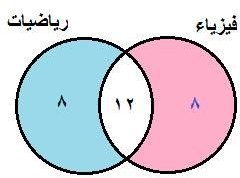 من خالل اشكال فناو بطرح المشترك بينهم من المجموععدد المشاركين فالفيزياء او الرياضيات فقط = 21 – 12 = 11بما ان المشاركين فالرياضيات = 1عدد المشتركين فالفيزياء = 11 – 1 = 1 اذنالقيمة االولى : 1القيمة الثانية : 1إذا القيمة األولى = القيمة الثانيةالحل ( ج )من خالل اشكال فناو بطرح المشترك بينهم من المجموععدد المشاركين فالفيزياء او الرياضيات فقط = 21 – 12 = 11بما ان المشاركين فالرياضيات = 1عدد المشتركين فالفيزياء = 11 – 1 = 1 اذنالقيمة االولى : 1القيمة الثانية : 1إذا القيمة األولى = القيمة الثانيةالحل ( ج )من خالل اشكال فناو بطرح المشترك بينهم من المجموععدد المشاركين فالفيزياء او الرياضيات فقط = 21 – 12 = 11بما ان المشاركين فالرياضيات = 1عدد المشتركين فالفيزياء = 11 – 1 = 1 اذنالقيمة االولى : 1القيمة الثانية : 1إذا القيمة األولى = القيمة الثانيةالحل ( ج )من خالل اشكال فناو بطرح المشترك بينهم من المجموععدد المشاركين فالفيزياء او الرياضيات فقط = 21 – 12 = 11بما ان المشاركين فالرياضيات = 1عدد المشتركين فالفيزياء = 11 – 1 = 1 اذنالقيمة االولى : 1القيمة الثانية : 1إذا القيمة األولى = القيمة الثانية3١1قارن بينقارن بينقارن بينقارن بينالقيمة الثانيةالقيمة الثانيةالقيمة األولىالقيمة األولى)1-(+)1-()1-(+)1-()1-( )1-( )1-()1-( )1-( )1-(القيمة الثانية أكبر من األولىبالقيمة األولى أكبر من الثانيةأالمعطيات غير كافيةدالقيمتان متساويتانجالحل ( أ )القيمة االولى = 1-القيمة الثانية : 2-إذا القيمة األولى ˂ القيمة الثانيةالحل ( أ )القيمة االولى = 1-القيمة الثانية : 2-إذا القيمة األولى ˂ القيمة الثانيةالحل ( أ )القيمة االولى = 1-القيمة الثانية : 2-إذا القيمة األولى ˂ القيمة الثانيةالحل ( أ )القيمة االولى = 1-القيمة الثانية : 2-إذا القيمة األولى ˂ القيمة الثانية3١2اذا كان 2ك – 1ك 1=قارن بيناذا كان 2ك – 1ك 1=قارن بيناذا كان 2ك – 1ك 1=قارن بيناذا كان 2ك – 1ك 1=قارن بينالقيمة الثانيةالقيمة الثانيةالقيمة األولىالقيمة األولى11ككالقيمة الثانية أكبر من األولىبالقيمة األولى أكبر من الثانيةأالمعطيات غير كافيةدالقيمتان متساويتانجالحل ( ج )بالتعويض عن قيمة ك بـــ 1يصبح الناتج 1 كما هو في القيمة األولى إذا القيمة األولى = القيمة الثانيةالحل ( ج )بالتعويض عن قيمة ك بـــ 1يصبح الناتج 1 كما هو في القيمة األولى إذا القيمة األولى = القيمة الثانيةالحل ( ج )بالتعويض عن قيمة ك بـــ 1يصبح الناتج 1 كما هو في القيمة األولى إذا القيمة األولى = القيمة الثانيةالحل ( ج )بالتعويض عن قيمة ك بـــ 1يصبح الناتج 1 كما هو في القيمة األولى إذا القيمة األولى = القيمة الثانية3١3قارن بينقارن بينقارن بينقارن بينالقيمة الثانيةالقيمة الثانيةالقيمة األولىالقيمة األولى22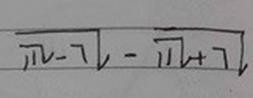 القيمة الثانية أكبر من األولىبالقيمة األولى أكبر من الثانيةأالمعطيات غير كافيةدالقيمتان متساويتانجالحل ( ب )القيمة الثانية = 1  -    √ = 2 إذا القيمة الثانية ˂ القيمة األولىالحل ( ب )القيمة الثانية = 1  -    √ = 2 إذا القيمة الثانية ˂ القيمة األولىالحل ( ب )القيمة الثانية = 1  -    √ = 2 إذا القيمة الثانية ˂ القيمة األولىالحل ( ب )القيمة الثانية = 1  -    √ = 2 إذا القيمة الثانية ˂ القيمة األولى١١3إذا ارتفع سعر الذهب  %20 و من ثم انخفض بنسبة  %24قارن بينإذا ارتفع سعر الذهب  %20 و من ثم انخفض بنسبة  %24قارن بينإذا ارتفع سعر الذهب  %20 و من ثم انخفض بنسبة  %24قارن بينإذا ارتفع سعر الذهب  %20 و من ثم انخفض بنسبة  %24قارن بينالقيمة الثانيةالقيمة الثانيةالقيمة األولىالقيمة األولىالسعر بعد االنخفاضالسعر بعد االنخفاضسعر الذهب االصليسعر الذهب االصليالقيمة الثانية أكبر من األولىبالقيمة األولى أكبر من الثانيةأالمعطيات غير كافيةدالقيمتان متساويتانجالحل ( ج )نفرض أن سعر الذهب األصلي = 144اذا السعر بعد ارتفاع %20 = ( 120 ÷ 144 ) × 144السعر بعد ارتفاع %20 = 120السعر بعد انخفاض %24 = ( 14 ÷ 144 ) × 120السعر بعد انخفاض 24 =% 144 إذا القيمة األولى = القيمة الثانيةالحل ( ج )نفرض أن سعر الذهب األصلي = 144اذا السعر بعد ارتفاع %20 = ( 120 ÷ 144 ) × 144السعر بعد ارتفاع %20 = 120السعر بعد انخفاض %24 = ( 14 ÷ 144 ) × 120السعر بعد انخفاض 24 =% 144 إذا القيمة األولى = القيمة الثانيةالحل ( ج )نفرض أن سعر الذهب األصلي = 144اذا السعر بعد ارتفاع %20 = ( 120 ÷ 144 ) × 144السعر بعد ارتفاع %20 = 120السعر بعد انخفاض %24 = ( 14 ÷ 144 ) × 120السعر بعد انخفاض 24 =% 144 إذا القيمة األولى = القيمة الثانيةالحل ( ج )نفرض أن سعر الذهب األصلي = 144اذا السعر بعد ارتفاع %20 = ( 120 ÷ 144 ) × 144السعر بعد ارتفاع %20 = 120السعر بعد انخفاض %24 = ( 14 ÷ 144 ) × 120السعر بعد انخفاض 24 =% 144 إذا القيمة األولى = القيمة الثانية3١0قارن بينقارن بينقارن بينقارن بينالقيمة الثانيةالقيمة الثانيةالقيمة األولىالقيمة األولى14,314,30.3÷0.03 +0.03÷0.30.3÷0.03 +0.03÷0.3القيمة الثانية أكبر من األولىبالقيمة األولى أكبر من الثانيةأالمعطيات غير كافيةدالقيمتان متساويتانجالحل ( ب )القيمة األولى =    ÷     +     ÷   القيمة األولى =    ×     +     ×   القيمة األولى = 14 + 4,1 = 14,1إذا القيمة الثانية ˂ القيمة األولىالحل ( ب )القيمة األولى =    ÷     +     ÷   القيمة األولى =    ×     +     ×   القيمة األولى = 14 + 4,1 = 14,1إذا القيمة الثانية ˂ القيمة األولىالحل ( ب )القيمة األولى =    ÷     +     ÷   القيمة األولى =    ×     +     ×   القيمة األولى = 14 + 4,1 = 14,1إذا القيمة الثانية ˂ القيمة األولىالحل ( ب )القيمة األولى =    ÷     +     ÷   القيمة األولى =    ×     +     ×   القيمة األولى = 14 + 4,1 = 14,1إذا القيمة الثانية ˂ القيمة األولى3١1قارن بينقارن بينقارن بينقارن بينالقيمة الثانيةالقيمة الثانيةالقيمة األولىالقيمة األولى000,2222/1,00,2222/1,0القيمة الثانية أكبر من األولىبالقيمة األولى أكبر من الثانيةأالمعطيات غير كافيةدالقيمتان متساويتانجالحل ( ب )في القيمة األولى البسط أصغر من المقام اذا القيمة األولى اقل من 1 إذا القيمة الثانية ˂ القيمة األولىالحل ( ب )في القيمة األولى البسط أصغر من المقام اذا القيمة األولى اقل من 1 إذا القيمة الثانية ˂ القيمة األولىالحل ( ب )في القيمة األولى البسط أصغر من المقام اذا القيمة األولى اقل من 1 إذا القيمة الثانية ˂ القيمة األولىالحل ( ب )في القيمة األولى البسط أصغر من المقام اذا القيمة األولى اقل من 1 إذا القيمة الثانية ˂ القيمة األولى3١1244 = ب من %24 ،	304 = أ من 70%قارن بين244 = ب من %24 ،	304 = أ من 70%قارن بين244 = ب من %24 ،	304 = أ من 70%قارن بين244 = ب من %24 ،	304 = أ من 70%قارن بينالقيمة الثانيةالقيمة الثانيةالقيمة األولىالقيمة األولىأأببالقيمة الثانية أكبر من األولىبالقيمة األولى أكبر من الثانيةأالمعطيات غير كافيةدالقيمتان متساويتانج) أ ( الحل 244 = ب من %24) 24 ÷ 144 ( × 244 = ب1444 = ب304 = أ من %14) 14 ÷ 144 ( × 304 = أ044 = أإذا القيمة األولى ˂ القيمة الثانية) أ ( الحل 244 = ب من %24) 24 ÷ 144 ( × 244 = ب1444 = ب304 = أ من %14) 14 ÷ 144 ( × 304 = أ044 = أإذا القيمة األولى ˂ القيمة الثانية) أ ( الحل 244 = ب من %24) 24 ÷ 144 ( × 244 = ب1444 = ب304 = أ من %14) 14 ÷ 144 ( × 304 = أ044 = أإذا القيمة األولى ˂ القيمة الثانية) أ ( الحل 244 = ب من %24) 24 ÷ 144 ( × 244 = ب1444 = ب304 = أ من %14) 14 ÷ 144 ( × 304 = أ044 = أإذا القيمة األولى ˂ القيمة الثانية3١1اذا كان -:  1 + 2 ن ˂ صفرقارن بيناذا كان -:  1 + 2 ن ˂ صفرقارن بيناذا كان -:  1 + 2 ن ˂ صفرقارن بيناذا كان -:  1 + 2 ن ˂ صفرقارن بينالقيمة الثانيةالقيمة الثانيةالقيمة األولىالقيمة األولىنن١ /3-١ /3-القيمة الثانية أكبر من األولىبالقيمة األولى أكبر من الثانيةأالمعطيات غير كافيةدالقيمتان متساويتانجالحل ( ب ) 1 + 2 ن ˂ صفر1 - ˂ ن 2  - ˂ نإذا القيمة الثانية ˂ القيمة األولىالحل ( ب ) 1 + 2 ن ˂ صفر1 - ˂ ن 2  - ˂ نإذا القيمة الثانية ˂ القيمة األولىالحل ( ب ) 1 + 2 ن ˂ صفر1 - ˂ ن 2  - ˂ نإذا القيمة الثانية ˂ القيمة األولىالحل ( ب ) 1 + 2 ن ˂ صفر1 - ˂ ن 2  - ˂ نإذا القيمة الثانية ˂ القيمة األولى3١2قارن بينقارن بينقارن بينقارن بينالقيمة الثانيةالقيمة الثانيةالقيمة األولىالقيمة األولى1^)2-(1^)2-(1^)-2(1^)-2(القيمة الثانية أكبر من األولىبالقيمة األولى أكبر من الثانيةأالمعطيات غير كافيةدالقيمتان متساويتانجالحل ( أ )القيمة األولى  عدد سالب و مرفوع لقوى زوجية = عدد موجبالقيمة الثانية عدد سالب و مرفوع لقوى فردية = عدد سالب إذا القيمة األولى ˂ القيمة الثانيةالحل ( أ )القيمة األولى  عدد سالب و مرفوع لقوى زوجية = عدد موجبالقيمة الثانية عدد سالب و مرفوع لقوى فردية = عدد سالب إذا القيمة األولى ˂ القيمة الثانيةالحل ( أ )القيمة األولى  عدد سالب و مرفوع لقوى زوجية = عدد موجبالقيمة الثانية عدد سالب و مرفوع لقوى فردية = عدد سالب إذا القيمة األولى ˂ القيمة الثانيةالحل ( أ )القيمة األولى  عدد سالب و مرفوع لقوى زوجية = عدد موجبالقيمة الثانية عدد سالب و مرفوع لقوى فردية = عدد سالب إذا القيمة األولى ˂ القيمة الثانية304قارن بينقارن بينقارن بينقارن بينالقيمة الثانيةالقيمة الثانيةالقيمة األولىالقيمة األولى2+√   2+√   3+143+14القيمة الثانية أكبر من األولىبالقيمة األولى أكبر من الثانيةأالمعطيات غير كافيةدالقيمتان متساويتانجالحل ( ب )القيمة األولى = 14 + 3القيمة الثانية = 14 + 2 إذا القيمة الثانية ˂ القيمة األولىالحل ( ب )القيمة األولى = 14 + 3القيمة الثانية = 14 + 2 إذا القيمة الثانية ˂ القيمة األولىالحل ( ب )القيمة األولى = 14 + 3القيمة الثانية = 14 + 2 إذا القيمة الثانية ˂ القيمة األولىالحل ( ب )القيمة األولى = 14 + 3القيمة الثانية = 14 + 2 إذا القيمة الثانية ˂ القيمة األولى301شخص لدية 1044 هلله مع 0 ريالقارن بينشخص لدية 1044 هلله مع 0 ريالقارن بينشخص لدية 1044 هلله مع 0 ريالقارن بينشخص لدية 1044 هلله مع 0 ريالقارن بينالقيمة الثانيةالقيمة الثانيةالقيمة األولىالقيمة األولى3434ما مع الشخصما مع الشخصالقيمة الثانية أكبر من األولىبالقيمة األولى أكبر من الثانيةأالمعطيات غير كافيةدالقيمتان متساويتانجالحل ( ب )الريال = 144 هللة  ، اذاما مع الشخص = 10 + 0 = 24 ريال إذا القيمة الثانية ˂ القيمة األولىالحل ( ب )الريال = 144 هللة  ، اذاما مع الشخص = 10 + 0 = 24 ريال إذا القيمة الثانية ˂ القيمة األولىالحل ( ب )الريال = 144 هللة  ، اذاما مع الشخص = 10 + 0 = 24 ريال إذا القيمة الثانية ˂ القيمة األولىالحل ( ب )الريال = 144 هللة  ، اذاما مع الشخص = 10 + 0 = 24 ريال إذا القيمة الثانية ˂ القيمة األولى302قارن بينقارن بينقارن بينقارن بينالقيمة الثانيةالقيمة الثانيةالقيمة األولىالقيمة األولى4,١14,١14,١414,١41القيمة الثانية أكبر من األولىبالقيمة األولى أكبر من الثانيةأالمعطيات غير كافيةدالقيمتان متساويتانجالحل ( ب ) القيمة األولى = 4١4,القيمة الثانية = 1١4,إذا القيمة الثانية ˂ القيمة األولىالحل ( ب ) القيمة األولى = 4١4,القيمة الثانية = 1١4,إذا القيمة الثانية ˂ القيمة األولىالحل ( ب ) القيمة األولى = 4١4,القيمة الثانية = 1١4,إذا القيمة الثانية ˂ القيمة األولىالحل ( ب ) القيمة األولى = 4١4,القيمة الثانية = 1١4,إذا القيمة الثانية ˂ القيمة األولى303قارن بينقارن بينقارن بينقارن بينالقيمة الثانيةالقيمة الثانيةالقيمة األولىالقيمة األولى33الجذر الثالث لـ 4,421الجذر الثالث لـ 4,421القيمة الثانية أكبر من األولىبالقيمة األولى أكبر من الثانيةأالمعطيات غير كافيةدالقيمتان متساويتانجالحل ( ب )الجذر الثالث ل 421،4 = 4,3 إذا القيمة الثانية ˂ القيمة األولىالحل ( ب )الجذر الثالث ل 421،4 = 4,3 إذا القيمة الثانية ˂ القيمة األولىالحل ( ب )الجذر الثالث ل 421،4 = 4,3 إذا القيمة الثانية ˂ القيمة األولىالحل ( ب )الجذر الثالث ل 421،4 = 4,3 إذا القيمة الثانية ˂ القيمة األولى30١إذا كانت س أقل من ضعف ص ب 2قارن بينإذا كانت س أقل من ضعف ص ب 2قارن بينإذا كانت س أقل من ضعف ص ب 2قارن بينإذا كانت س أقل من ضعف ص ب 2قارن بينالقيمة الثانيةالقيمة الثانيةالقيمة األولىالقيمة األولىصصسسالقيمة الثانية أكبر من األولىبالقيمة األولى أكبر من الثانيةأالمعطيات غير كافيةدالقيمتان متساويتانجالحل ( د )لعدم معرفتنا قيم س و صالحل ( د )لعدم معرفتنا قيم س و صالحل ( د )لعدم معرفتنا قيم س و صالحل ( د )لعدم معرفتنا قيم س و ص300اسطوانة قائمة ارتفاعها يساوي مربع نصف قطر قاعدتهاقارن بيناسطوانة قائمة ارتفاعها يساوي مربع نصف قطر قاعدتهاقارن بيناسطوانة قائمة ارتفاعها يساوي مربع نصف قطر قاعدتهاقارن بيناسطوانة قائمة ارتفاعها يساوي مربع نصف قطر قاعدتهاقارن بينالقيمة الثانيةالقيمة الثانيةالقيمة األولىالقيمة األولىمحيط القاعدةمحيط القاعدةاالرتفاعاالرتفاعالقيمة الثانية أكبر من األولىبالقيمة األولى أكبر من الثانيةأالمعطيات غير كافيةدالقيمتان متساويتانجالحل ( د )االرتفاع = نق 2^ المحيط 2 نق ط المقارنة بين2 ط نق                 نق نق "باالختصار"نق        ط2ال توجد عالقة بين  2 ط و نقالحل ( د )االرتفاع = نق 2^ المحيط 2 نق ط المقارنة بين2 ط نق                 نق نق "باالختصار"نق        ط2ال توجد عالقة بين  2 ط و نقالحل ( د )االرتفاع = نق 2^ المحيط 2 نق ط المقارنة بين2 ط نق                 نق نق "باالختصار"نق        ط2ال توجد عالقة بين  2 ط و نقالحل ( د )االرتفاع = نق 2^ المحيط 2 نق ط المقارنة بين2 ط نق                 نق نق "باالختصار"نق        ط2ال توجد عالقة بين  2 ط و نق301اذا كانت هناك حلوى تتكون من سبع مواد ثالث مواد منها تشكل اكثر من 22  %قارن بيناذا كانت هناك حلوى تتكون من سبع مواد ثالث مواد منها تشكل اكثر من 22  %قارن بيناذا كانت هناك حلوى تتكون من سبع مواد ثالث مواد منها تشكل اكثر من 22  %قارن بيناذا كانت هناك حلوى تتكون من سبع مواد ثالث مواد منها تشكل اكثر من 22  %قارن بينالقيمة الثانيةالقيمة الثانيةالقيمة األولىالقيمة األولى%1%1نسبة األربع مواد الباقيةنسبة األربع مواد الباقيةالقيمة الثانية أكبر من األولىبالقيمة األولى أكبر من الثانيةأالمعطيات غير كافيةدالقيمتان متساويتانجالحل ( ب )3 مواد من الحلوى تشكل اكثر من %22اذا نسبة األربع مواد الباقية اقل من %1 إذا القيمة الثانية ˂ القيمة األولىالحل ( ب )3 مواد من الحلوى تشكل اكثر من %22اذا نسبة األربع مواد الباقية اقل من %1 إذا القيمة الثانية ˂ القيمة األولىالحل ( ب )3 مواد من الحلوى تشكل اكثر من %22اذا نسبة األربع مواد الباقية اقل من %1 إذا القيمة الثانية ˂ القيمة األولىالحل ( ب )3 مواد من الحلوى تشكل اكثر من %22اذا نسبة األربع مواد الباقية اقل من %1 إذا القيمة الثانية ˂ القيمة األولى301إذا كانت س أقل من ضعف ص ب 2قارن بينإذا كانت س أقل من ضعف ص ب 2قارن بينإذا كانت س أقل من ضعف ص ب 2قارن بينإذا كانت س أقل من ضعف ص ب 2قارن بينالقيمة الثانيةالقيمة الثانيةالقيمة األولىالقيمة األولىصصسسالقيمة الثانية أكبر من األولىبالقيمة األولى أكبر من الثانيةأالمعطيات غير كافيةدالقيمتان متساويتانجالحل ( د )لعدم معرفتنا قيم س و ص و اختالف الناتج باختالف القيم المفروضةالحل ( د )لعدم معرفتنا قيم س و ص و اختالف الناتج باختالف القيم المفروضةالحل ( د )لعدم معرفتنا قيم س و ص و اختالف الناتج باختالف القيم المفروضةالحل ( د )لعدم معرفتنا قيم س و ص و اختالف الناتج باختالف القيم المفروضة301إذا كانت دائرة نصف قطرها 0 ، ودائرة نصف قطرها 3قارن بينإذا كانت دائرة نصف قطرها 0 ، ودائرة نصف قطرها 3قارن بينإذا كانت دائرة نصف قطرها 0 ، ودائرة نصف قطرها 3قارن بينإذا كانت دائرة نصف قطرها 0 ، ودائرة نصف قطرها 3قارن بينالقيمة الثانيةالقيمة الثانيةالقيمة األولىالقيمة األولى3 أمثال مساحة الدائرة الصغرى3 أمثال مساحة الدائرة الصغرىمساحة الدائرة الكبرىمساحة الدائرة الكبرىالقيمة الثانية أكبر من األولىبالقيمة األولى أكبر من الثانيةأالمعطيات غير كافيةدالقيمتان متساويتانجالحل ( ب )مساحة الدائرة الكبرى = 20 ط اذا القيمة االولى = 20 طمساحة الدائرة الصغرى = 2 ط القيمة الثانية = 3 × 2 ط = 21 طإذا القيمة الثانية ˂ القيمة األولىالحل ( ب )مساحة الدائرة الكبرى = 20 ط اذا القيمة االولى = 20 طمساحة الدائرة الصغرى = 2 ط القيمة الثانية = 3 × 2 ط = 21 طإذا القيمة الثانية ˂ القيمة األولىالحل ( ب )مساحة الدائرة الكبرى = 20 ط اذا القيمة االولى = 20 طمساحة الدائرة الصغرى = 2 ط القيمة الثانية = 3 × 2 ط = 21 طإذا القيمة الثانية ˂ القيمة األولىالحل ( ب )مساحة الدائرة الكبرى = 20 ط اذا القيمة االولى = 20 طمساحة الدائرة الصغرى = 2 ط القيمة الثانية = 3 × 2 ط = 21 طإذا القيمة الثانية ˂ القيمة األولى302قارن بينقارن بينقارن بينقارن بينالقيمة الثانيةالقيمة الثانيةالقيمة األولىالقيمة األولى14,314,3√   √   القيمة الثانية أكبر من األولىبالقيمة األولى أكبر من الثانيةأالمعطيات غير كافيةدالقيمتان متساويتانجالحل ( أ ) بتربيع الطرفينالقيمة االولى = 142القيمة الثانية = 141,42 إذا القيمة األولى > القيمة الثانيةالحل ( أ ) بتربيع الطرفينالقيمة االولى = 142القيمة الثانية = 141,42 إذا القيمة األولى > القيمة الثانيةالحل ( أ ) بتربيع الطرفينالقيمة االولى = 142القيمة الثانية = 141,42 إذا القيمة األولى > القيمة الثانيةالحل ( أ ) بتربيع الطرفينالقيمة االولى = 142القيمة الثانية = 141,42 إذا القيمة األولى > القيمة الثانية314قارن بينقارن بينقارن بينقارن بينالقيمة الثانيةالقيمة الثانيةالقيمة األولىالقيمة األولىمساحة المثلث د ج بمساحة المثلث د ج بمساحة المثلث أ ب جمساحة المثلث أ ب جالقيمة الثانية أكبر من األولىبالقيمة األولى أكبر من الثانيةأالمعطيات غير كافيةدالقيمتان متساويتانجالحل ( ج )الحل ( ج )الحل ( ج )الحل ( ج )311على الشكل قارن بينعلى الشكل قارن بينعلى الشكل قارن بينعلى الشكل قارن بينالقيمة الثانيةالقيمة الثانيةالقيمة األولىالقيمة األولىمساحة مثلث د ج بمساحة مثلث د ج بمساحة مثلث أ ب جمساحة مثلث أ ب جالقيمة الثانية أكبر من األولىبالقيمة األولى أكبر من الثانيةأالمعطيات غير كافيةدالقيمتان متساويتانجالحل ( ج )للمثلثين نفس القاعدة و هي  ب ج  كما أنهما محصوران بين متوازيين مما يعني ان لهما نفس االرتفاعبالتالي المساحتان متساويتانالحل ( ج )للمثلثين نفس القاعدة و هي  ب ج  كما أنهما محصوران بين متوازيين مما يعني ان لهما نفس االرتفاعبالتالي المساحتان متساويتانالحل ( ج )للمثلثين نفس القاعدة و هي  ب ج  كما أنهما محصوران بين متوازيين مما يعني ان لهما نفس االرتفاعبالتالي المساحتان متساويتانالحل ( ج )للمثلثين نفس القاعدة و هي  ب ج  كما أنهما محصوران بين متوازيين مما يعني ان لهما نفس االرتفاعبالتالي المساحتان متساويتان312إذا كان هناك اسطوانة ارتفاعها ضعف نصف قطر قاعدتهاقارن بينإذا كان هناك اسطوانة ارتفاعها ضعف نصف قطر قاعدتهاقارن بينإذا كان هناك اسطوانة ارتفاعها ضعف نصف قطر قاعدتهاقارن بينإذا كان هناك اسطوانة ارتفاعها ضعف نصف قطر قاعدتهاقارن بينالقيمة الثانيةالقيمة الثانيةالقيمة األولىالقيمة األولىارتفاعهاارتفاعهامحيط قاعدة االسطوانةمحيط قاعدة االسطوانةالقيمة الثانية أكبر من األولىبالقيمة األولى أكبر من الثانيةأالمعطيات غير كافيةدالقيمتان متساويتانجالحل ( أ )ع = 2 نق ( معطى )المحيط = 2 ط نق = 2نق ط = ع ط االرتفاع = عالمحيط أكبرالحل ( أ )ع = 2 نق ( معطى )المحيط = 2 ط نق = 2نق ط = ع ط االرتفاع = عالمحيط أكبرالحل ( أ )ع = 2 نق ( معطى )المحيط = 2 ط نق = 2نق ط = ع ط االرتفاع = عالمحيط أكبرالحل ( أ )ع = 2 نق ( معطى )المحيط = 2 ط نق = 2نق ط = ع ط االرتفاع = عالمحيط أكبر313علمًا أن الشكلين مربعان قارن بينعلمًا أن الشكلين مربعان قارن بينعلمًا أن الشكلين مربعان قارن بينعلمًا أن الشكلين مربعان قارن بينالقيمة الثانيةالقيمة الثانيةالقيمة األولىالقيمة األولىمنطقة 2 + منطقة ١منطقة 2 + منطقة ١منطقة 1 + منطقة 3منطقة 1 + منطقة 3القيمة الثانية أكبر من األولىبالقيمة األولى أكبر من الثانيةأالمعطيات غير كافيةدالقيمتان متساويتانجالحل ( ج )الحل ( ج )الحل ( ج )الحل ( ج )31١قارن بينقارن بينقارن بينقارن بينالقيمة الثانيةالقيمة الثانيةالقيمة األولىالقيمة األولىطول ب جطول ب جطول أ دطول أ دالقيمة الثانية أكبر من األولىبالقيمة األولى أكبر من الثانيةأالمعطيات غير كافيةدالقيمتان متساويتانجالحل ( د )الحل ( د )الحل ( د )الحل ( د )310اذا كانت مساحة مثلث 21 و ارتفاعه 1 , و مساحة مربع 2١قارن بيناذا كانت مساحة مثلث 21 و ارتفاعه 1 , و مساحة مربع 2١قارن بيناذا كانت مساحة مثلث 21 و ارتفاعه 1 , و مساحة مربع 2١قارن بيناذا كانت مساحة مثلث 21 و ارتفاعه 1 , و مساحة مربع 2١قارن بينالقيمة الثانيةالقيمة الثانيةالقيمة األولىالقيمة األولىطول ضلع المربعطول ضلع المربعطول قاعدة المثلثطول قاعدة المثلثالقيمة الثانية أكبر من األولىبالقيمة األولى أكبر من الثانيةأالمعطيات غير كافيةدالقيمتان متساويتانجالحل ( ج )الحل ( ج )الحل ( ج )الحل ( ج )311على الشكل قارن بينعلى الشكل قارن بينعلى الشكل قارن بينعلى الشكل قارن بينالقيمة الثانيةالقيمة الثانيةالقيمة األولىالقيمة األولى2سم 12سم 1مساحة الجزء المظللمساحة الجزء المظللالقيمة الثانية أكبر من األولىبالقيمة األولى أكبر من الثانيةأالمعطيات غير كافيةدالقيمتان متساويتانجالحل ( ب )مساحة المربع = 11 سم مربع مقسمة الى 1 مثلثات ( كل مثلث 2 سم)2المظلل هو 3 مثلثات = 1 سم2 القيمة الثانية أكبرالحل ( ب )مساحة المربع = 11 سم مربع مقسمة الى 1 مثلثات ( كل مثلث 2 سم)2المظلل هو 3 مثلثات = 1 سم2 القيمة الثانية أكبرالحل ( ب )مساحة المربع = 11 سم مربع مقسمة الى 1 مثلثات ( كل مثلث 2 سم)2المظلل هو 3 مثلثات = 1 سم2 القيمة الثانية أكبرالحل ( ب )مساحة المربع = 11 سم مربع مقسمة الى 1 مثلثات ( كل مثلث 2 سم)2المظلل هو 3 مثلثات = 1 سم2 القيمة الثانية أكبر311بين قارن                                         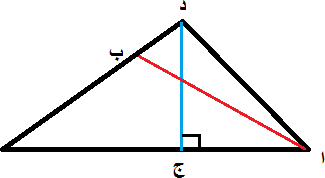 بين قارن                                         بين قارن                                         بين قارن                                         القيمة الثانيةالقيمة الثانيةالقيمة األولىالقيمة األولىطول د جطول د جطول أ بطول أ بالقيمة الثانية أكبر من األولىبالقيمة األولى أكبر من الثانيةأالمعطيات غير كافيةدالقيمتان متساويتانجالحل ( د )إما ان السؤال ناقص لم يصلنا كما هواو ان المعطيات ال تكفي للحل ألن القطعة أ ب ال نعلم عن طولها او زاويتها شيئاًالحل ( د )إما ان السؤال ناقص لم يصلنا كما هواو ان المعطيات ال تكفي للحل ألن القطعة أ ب ال نعلم عن طولها او زاويتها شيئاًالحل ( د )إما ان السؤال ناقص لم يصلنا كما هواو ان المعطيات ال تكفي للحل ألن القطعة أ ب ال نعلم عن طولها او زاويتها شيئاًالحل ( د )إما ان السؤال ناقص لم يصلنا كما هواو ان المعطيات ال تكفي للحل ألن القطعة أ ب ال نعلم عن طولها او زاويتها شيئاً311بين قارن                                       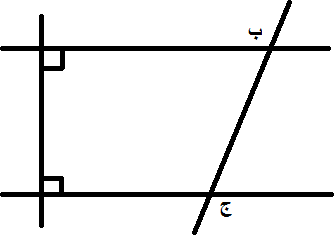 بين قارن                                       بين قارن                                       بين قارن                                       القيمة الثانيةالقيمة الثانيةالقيمة األولىالقيمة األولىقياس زاوية بقياس زاوية بقياس زاوية جقياس زاوية جالقيمة الثانية أكبر من األولىبالقيمة األولى أكبر من الثانيةأالمعطيات غير كافيةدالقيمتان متساويتانجالحل ( ج )حسب نظرية التبادل الخارجيالحل ( ج )حسب نظرية التبادل الخارجيالحل ( ج )حسب نظرية التبادل الخارجيالحل ( ج )حسب نظرية التبادل الخارجي312بين قارن                                              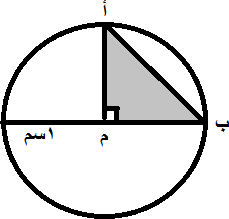 بين قارن                                              بين قارن                                              بين قارن                                              القيمة الثانيةالقيمة الثانيةالقيمة األولىالقيمة األولىططمساحة المثلثمساحة المثلثالقيمة الثانية أكبر من األولىبالقيمة األولى أكبر من الثانيةأالمعطيات غير كافيةدالقيمتان متساويتانجالحل ( د )مساحة المثلث =    نق × نق / 2    =    1 × 1 / 2  = نصف سم2 ط = ١3,1 سمبما ان الوحدات مختلفة ال يمكن المقارنةو لكن اذا اعطى (( ط سم2 )) في الطرف ب يكون الحل بالحل ( د )مساحة المثلث =    نق × نق / 2    =    1 × 1 / 2  = نصف سم2 ط = ١3,1 سمبما ان الوحدات مختلفة ال يمكن المقارنةو لكن اذا اعطى (( ط سم2 )) في الطرف ب يكون الحل بالحل ( د )مساحة المثلث =    نق × نق / 2    =    1 × 1 / 2  = نصف سم2 ط = ١3,1 سمبما ان الوحدات مختلفة ال يمكن المقارنةو لكن اذا اعطى (( ط سم2 )) في الطرف ب يكون الحل بالحل ( د )مساحة المثلث =    نق × نق / 2    =    1 × 1 / 2  = نصف سم2 ط = ١3,1 سمبما ان الوحدات مختلفة ال يمكن المقارنةو لكن اذا اعطى (( ط سم2 )) في الطرف ب يكون الحل ب314314على الشكل قارن بين 1 + 2        :      3 + ١على الشكل قارن بين 1 + 2        :      3 + ١على الشكل قارن بين 1 + 2        :      3 + ١على الشكل قارن بين 1 + 2        :      3 + ١على الشكل قارن بين 1 + 2        :      3 + ١على الشكل قارن بين 1 + 2        :      3 + ١على الشكل قارن بين 1 + 2        :      3 + ١على الشكل قارن بين 1 + 2        :      3 + ١على الشكل قارن بين 1 + 2        :      3 + ١المعطيات ال تكفيدالقيمتانمتساويتانجالقيمة الثانية اكبرمن االولىبالقيمة األولى أكبرمن الثانيةالقيمة األولى أكبرمن الثانيةأالحل ( ب )الزاوية ١ خارجية على الزاويتين 1 و 2 لذلك  ١ = 1 + 2 يتضح أن القيمة الثانية أكبر من االولىالحل ( ب )الزاوية ١ خارجية على الزاويتين 1 و 2 لذلك  ١ = 1 + 2 يتضح أن القيمة الثانية أكبر من االولىالحل ( ب )الزاوية ١ خارجية على الزاويتين 1 و 2 لذلك  ١ = 1 + 2 يتضح أن القيمة الثانية أكبر من االولىالحل ( ب )الزاوية ١ خارجية على الزاويتين 1 و 2 لذلك  ١ = 1 + 2 يتضح أن القيمة الثانية أكبر من االولىالحل ( ب )الزاوية ١ خارجية على الزاويتين 1 و 2 لذلك  ١ = 1 + 2 يتضح أن القيمة الثانية أكبر من االولىالحل ( ب )الزاوية ١ خارجية على الزاويتين 1 و 2 لذلك  ١ = 1 + 2 يتضح أن القيمة الثانية أكبر من االولىالحل ( ب )الزاوية ١ خارجية على الزاويتين 1 و 2 لذلك  ١ = 1 + 2 يتضح أن القيمة الثانية أكبر من االولىالحل ( ب )الزاوية ١ خارجية على الزاويتين 1 و 2 لذلك  ١ = 1 + 2 يتضح أن القيمة الثانية أكبر من االولىالحل ( ب )الزاوية ١ خارجية على الزاويتين 1 و 2 لذلك  ١ = 1 + 2 يتضح أن القيمة الثانية أكبر من االولى311311على الشكل مكعب و متوازي مستطيالت قارن بين حجم المكعب و حجم المتوازيعلى الشكل مكعب و متوازي مستطيالت قارن بين حجم المكعب و حجم المتوازيعلى الشكل مكعب و متوازي مستطيالت قارن بين حجم المكعب و حجم المتوازيعلى الشكل مكعب و متوازي مستطيالت قارن بين حجم المكعب و حجم المتوازيعلى الشكل مكعب و متوازي مستطيالت قارن بين حجم المكعب و حجم المتوازيعلى الشكل مكعب و متوازي مستطيالت قارن بين حجم المكعب و حجم المتوازيعلى الشكل مكعب و متوازي مستطيالت قارن بين حجم المكعب و حجم المتوازيعلى الشكل مكعب و متوازي مستطيالت قارن بين حجم المكعب و حجم المتوازيعلى الشكل مكعب و متوازي مستطيالت قارن بين حجم المكعب و حجم المتوازيالمعطيات ال تكفيدمتساويانجحجم المتوازي اكبربحجم المكعب أكبرحجم المكعب أكبرأالحل ( أ )حجم المكعب = 2 × 2 × 2 = 1حجم متوازي المستطيالت = 3 × 2 × 1 = 1 حجم المكعب أكبرالحل ( أ )حجم المكعب = 2 × 2 × 2 = 1حجم متوازي المستطيالت = 3 × 2 × 1 = 1 حجم المكعب أكبرالحل ( أ )حجم المكعب = 2 × 2 × 2 = 1حجم متوازي المستطيالت = 3 × 2 × 1 = 1 حجم المكعب أكبرالحل ( أ )حجم المكعب = 2 × 2 × 2 = 1حجم متوازي المستطيالت = 3 × 2 × 1 = 1 حجم المكعب أكبرالحل ( أ )حجم المكعب = 2 × 2 × 2 = 1حجم متوازي المستطيالت = 3 × 2 × 1 = 1 حجم المكعب أكبرالحل ( أ )حجم المكعب = 2 × 2 × 2 = 1حجم متوازي المستطيالت = 3 × 2 × 1 = 1 حجم المكعب أكبرالحل ( أ )حجم المكعب = 2 × 2 × 2 = 1حجم متوازي المستطيالت = 3 × 2 × 1 = 1 حجم المكعب أكبرالحل ( أ )حجم المكعب = 2 × 2 × 2 = 1حجم متوازي المستطيالت = 3 × 2 × 1 = 1 حجم المكعب أكبرالحل ( أ )حجم المكعب = 2 × 2 × 2 = 1حجم متوازي المستطيالت = 3 × 2 × 1 = 1 حجم المكعب أكبر312سلك طوله ل قسمناه إلى قسمين متساويين صنعنا من األول مربعاً و من الثاني دائرةقارن بينسلك طوله ل قسمناه إلى قسمين متساويين صنعنا من األول مربعاً و من الثاني دائرةقارن بينسلك طوله ل قسمناه إلى قسمين متساويين صنعنا من األول مربعاً و من الثاني دائرةقارن بينسلك طوله ل قسمناه إلى قسمين متساويين صنعنا من األول مربعاً و من الثاني دائرةقارن بينالقيمة الثانيةالقيمة الثانيةالقيمة األولىالقيمة األولىمحيط الدائرةمحيط الدائرةمحيط المربعمحيط المربعالقيمة الثانية أكبر من األولىبالقيمة األولى أكبر من الثانيةأالمعطيات غير كافيةدالقيمتان متساويتانجالحل ( ج )الحل ( ج )الحل ( ج )الحل ( ج )313بين قارن                                       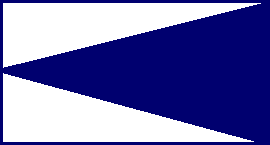 بين قارن                                       بين قارن                                       بين قارن                                       القيمة الثانيةالقيمة الثانيةالقيمة األولىالقيمة األولىالجزء غير المظللالجزء غير المظللالجزء المظللالجزء المظللالقيمة الثانية أكبر من األولىبالقيمة األولى أكبر من الثانيةأالمعطيات غير كافيةدالقيمتان متساويتانجالحل ( ج )المثلث الذي قاعدته ضلع مستطيل و ارتفاعه = ضلعه األخر = نصف المستطيلالحل ( ج )المثلث الذي قاعدته ضلع مستطيل و ارتفاعه = ضلعه األخر = نصف المستطيلالحل ( ج )المثلث الذي قاعدته ضلع مستطيل و ارتفاعه = ضلعه األخر = نصف المستطيلالحل ( ج )المثلث الذي قاعدته ضلع مستطيل و ارتفاعه = ضلعه األخر = نصف المستطيل31١  على الشكل قارن بين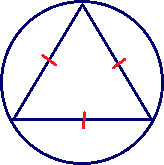   على الشكل قارن بين  على الشكل قارن بين  على الشكل قارن بينالقيمة الثانيةالقيمة الثانيةالقيمة األولىالقيمة األولىسم 12سم 12محيط الدائرةمحيط الدائرةالقيمة الثانية أكبر من األولىبالقيمة األولى أكبر من الثانيةأالمعطيات غير كافيةدالقيمتان متساويتانجالحل ( ب )طول ضلع المثلث = 2 سم , نق الدائرة = 2(جذر)3 / 3 *قانون* محيط الدائرة = 2 ( 2جذر)3 / 3 ط = ( ١جذر3 ط) / 3عند تقريب هذه القيمة باعتبار ط = 3نجد محيط الدائرة = ١ جذر 3 و تساوي تقريبا 1,1 مما يعني أن ب أكبرالحل ( ب )طول ضلع المثلث = 2 سم , نق الدائرة = 2(جذر)3 / 3 *قانون* محيط الدائرة = 2 ( 2جذر)3 / 3 ط = ( ١جذر3 ط) / 3عند تقريب هذه القيمة باعتبار ط = 3نجد محيط الدائرة = ١ جذر 3 و تساوي تقريبا 1,1 مما يعني أن ب أكبرالحل ( ب )طول ضلع المثلث = 2 سم , نق الدائرة = 2(جذر)3 / 3 *قانون* محيط الدائرة = 2 ( 2جذر)3 / 3 ط = ( ١جذر3 ط) / 3عند تقريب هذه القيمة باعتبار ط = 3نجد محيط الدائرة = ١ جذر 3 و تساوي تقريبا 1,1 مما يعني أن ب أكبرالحل ( ب )طول ضلع المثلث = 2 سم , نق الدائرة = 2(جذر)3 / 3 *قانون* محيط الدائرة = 2 ( 2جذر)3 / 3 ط = ( ١جذر3 ط) / 3عند تقريب هذه القيمة باعتبار ط = 3نجد محيط الدائرة = ١ جذر 3 و تساوي تقريبا 1,1 مما يعني أن ب أكبر310310على الشكل قارن بينطول ب جـ        :         طول أ دعلى الشكل قارن بينطول ب جـ        :         طول أ دعلى الشكل قارن بينطول ب جـ        :         طول أ دعلى الشكل قارن بينطول ب جـ        :         طول أ دعلى الشكل قارن بينطول ب جـ        :         طول أ دعلى الشكل قارن بينطول ب جـ        :         طول أ دعلى الشكل قارن بينطول ب جـ        :         طول أ دعلى الشكل قارن بينطول ب جـ        :         طول أ دعلى الشكل قارن بينطول ب جـ        :         طول أ دالمعطيات ال تكفيدمتساويانجطول أ د أكبربطول ب جـ أكبرطول ب جـ أكبرأالحل ( أ )بإكمال الزوايا ينتج مثلث ثالثيني ستيني و مثلث خمسة و اربعيني لتسهيل المقارنه نفترض أن أ ب = 2سو عليه نوجد باقي األضالع و نقارن نجد أن ب جـ = س جذر 3و أن أ د = س جذر 2إذن ب جـ أكبرالحل ( أ )بإكمال الزوايا ينتج مثلث ثالثيني ستيني و مثلث خمسة و اربعيني لتسهيل المقارنه نفترض أن أ ب = 2سو عليه نوجد باقي األضالع و نقارن نجد أن ب جـ = س جذر 3و أن أ د = س جذر 2إذن ب جـ أكبرالحل ( أ )بإكمال الزوايا ينتج مثلث ثالثيني ستيني و مثلث خمسة و اربعيني لتسهيل المقارنه نفترض أن أ ب = 2سو عليه نوجد باقي األضالع و نقارن نجد أن ب جـ = س جذر 3و أن أ د = س جذر 2إذن ب جـ أكبرالحل ( أ )بإكمال الزوايا ينتج مثلث ثالثيني ستيني و مثلث خمسة و اربعيني لتسهيل المقارنه نفترض أن أ ب = 2سو عليه نوجد باقي األضالع و نقارن نجد أن ب جـ = س جذر 3و أن أ د = س جذر 2إذن ب جـ أكبرالحل ( أ )بإكمال الزوايا ينتج مثلث ثالثيني ستيني و مثلث خمسة و اربعيني لتسهيل المقارنه نفترض أن أ ب = 2سو عليه نوجد باقي األضالع و نقارن نجد أن ب جـ = س جذر 3و أن أ د = س جذر 2إذن ب جـ أكبرالحل ( أ )بإكمال الزوايا ينتج مثلث ثالثيني ستيني و مثلث خمسة و اربعيني لتسهيل المقارنه نفترض أن أ ب = 2سو عليه نوجد باقي األضالع و نقارن نجد أن ب جـ = س جذر 3و أن أ د = س جذر 2إذن ب جـ أكبرالحل ( أ )بإكمال الزوايا ينتج مثلث ثالثيني ستيني و مثلث خمسة و اربعيني لتسهيل المقارنه نفترض أن أ ب = 2سو عليه نوجد باقي األضالع و نقارن نجد أن ب جـ = س جذر 3و أن أ د = س جذر 2إذن ب جـ أكبرالحل ( أ )بإكمال الزوايا ينتج مثلث ثالثيني ستيني و مثلث خمسة و اربعيني لتسهيل المقارنه نفترض أن أ ب = 2سو عليه نوجد باقي األضالع و نقارن نجد أن ب جـ = س جذر 3و أن أ د = س جذر 2إذن ب جـ أكبرالحل ( أ )بإكمال الزوايا ينتج مثلث ثالثيني ستيني و مثلث خمسة و اربعيني لتسهيل المقارنه نفترض أن أ ب = 2سو عليه نوجد باقي األضالع و نقارن نجد أن ب جـ = س جذر 3و أن أ د = س جذر 2إذن ب جـ أكبر311بين قارن                                   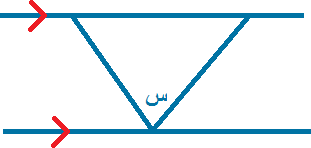 بين قارن                                   بين قارن                                   بين قارن                                   القيمة الثانيةالقيمة الثانيةالقيمة األولىالقيمة األولىسس) 3 / س ( – 24) 3 / س ( – 24القيمة الثانية أكبر من األولىبالقيمة األولى أكبر من الثانيةأالمعطيات غير كافيةدالقيمتان متساويتانجالحل ( د )ال نعلم قيمة س و ال تكفي المعطيات إليجادهاالحل ( د )ال نعلم قيمة س و ال تكفي المعطيات إليجادهاالحل ( د )ال نعلم قيمة س و ال تكفي المعطيات إليجادهاالحل ( د )ال نعلم قيمة س و ال تكفي المعطيات إليجادها311بين قارن                                   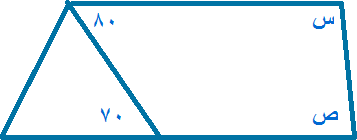 بين قارن                                   بين قارن                                   بين قارن                                   القيمة الثانيةالقيمة الثانيةالقيمة األولىالقيمة األولى112112ص + سص + سالقيمة الثانية أكبر من األولىبالقيمة األولى أكبر من الثانيةأالمعطيات غير كافيةدالقيمتان متساويتانجالحل ( أ )الزاوية المكلمة لـ 14 هي 114114 = ) 114 + 14 ( – 314 = ص + سالحل ( أ )الزاوية المكلمة لـ 14 هي 114114 = ) 114 + 14 ( – 314 = ص + سالحل ( أ )الزاوية المكلمة لـ 14 هي 114114 = ) 114 + 14 ( – 314 = ص + سالحل ( أ )الزاوية المكلمة لـ 14 هي 114114 = ) 114 + 14 ( – 314 = ص + س